Документ предоставлен КонсультантПлюс
КАБИНЕТ МИНИСТРОВ РЕСПУБЛИКИ ТАТАРСТАНПОСТАНОВЛЕНИЕот 31 октября 2013 г. N 823ОБ УТВЕРЖДЕНИИ ГОСУДАРСТВЕННОЙ ПРОГРАММЫ "ЭКОНОМИЧЕСКОЕРАЗВИТИЕ И ИННОВАЦИОННАЯ ЭКОНОМИКА РЕСПУБЛИКИ ТАТАРСТАННА 2014 - 2020 ГОДЫ"Список изменяющих документов(в ред. Постановлений КМ РТ от 28.12.2013 N 1078,от 22.02.2014 N 109, от 24.02.2014 N 118, от 30.04.2014 N 284,от 02.06.2014 N 374, от 17.06.2014 N 418, от 08.07.2014 N 473,от 09.07.2014 N 477, от 25.08.2014 N 612, от 01.10.2014 N 709,от 24.11.2014 N 901, от 06.12.2014 N 956, от 31.12.2014 N 1083,от 01.06.2015 N 390, от 24.06.2015 N 459, от 25.06.2015 N 460,от 28.07.2015 N 549, от 16.10.2015 N 770, от 30.11.2015 N 906,от 28.12.2015 N 992, от 31.03.2016 N 190, от 30.04.2016 N 268,от 16.12.2016 N 940, от 09.02.2017 N 73)В целях создания условий для гармоничного развития экономики Республики Татарстан и обеспечения роста уровня жизни населения Республики Татарстан Кабинет Министров Республики Татарстан постановляет:1. Утвердить прилагаемую Государственную программу "Экономическое развитие и инновационная экономика Республики Татарстан на 2014 - 2020 годы" (далее - Программа).2. Определить государственным заказчиком - координатором Программы Министерство экономики Республики Татарстан.3. Министерству финансов Республики Татарстан ежегодно при формировании бюджета Республики Татарстан на очередной финансовый год предусматривать средства на реализацию мероприятий Программы с учетом возможностей и в пределах средств, направляемых на указанные цели из бюджета Республики Татарстан.4. Признать с 1 января 2014 года утратившим силу Постановление Кабинета Министров Республики Татарстан от 25.07.2012 N 628 "Об утверждении Долгосрочной целевой программы "Молодежное предпринимательство в Республике Татарстан на 2012 - 2016 годы".5. Контроль за исполнением настоящего Постановления возложить на Министерство экономики Республики Татарстан.Премьер-министрРеспублики ТатарстанИ.Ш.ХАЛИКОВУтвержденаПостановлениемКабинета МинистровРеспублики Татарстанот 31 октября 2013 г. N 823ГОСУДАРСТВЕННАЯ ПРОГРАММА"ЭКОНОМИЧЕСКОЕ РАЗВИТИЕ И ИННОВАЦИОННАЯ ЭКОНОМИКАРЕСПУБЛИКИ ТАТАРСТАН НА 2014 - 2020 ГОДЫ"Список изменяющих документов(в ред. Постановлений КМ РТ от 28.12.2013 N 1078,от 22.02.2014 N 109, от 24.02.2014 N 118, от 30.04.2014 N 284,от 02.06.2014 N 374, от 17.06.2014 N 418, от 08.07.2014 N 473,от 09.07.2014 N 477, от 25.08.2014 N 612, от 01.10.2014 N 709,от 24.11.2014 N 901, от 06.12.2014 N 956, от 01.06.2015 N 390,от 24.06.2015 N 459, от 25.06.2015 N 460, от 28.07.2015 N 549,от 16.10.2015 N 770, от 30.11.2015 N 906, от 28.12.2015 N 992,от 31.03.2016 N 190, от 30.04.2016 N 268, от 16.12.2016 N 940,от 09.02.2017 N 73)ПаспортГосударственной программыI. Общая характеристика сферы реализации Программы,проблемы и пути их решенияРеспублика Татарстан отличается выгодным территориальным расположением, характеризующимся высоким уровнем развития энергетической, транспортной, инженерной и социальной инфраструктуры.Кроме того, в Республике Татарстан проводится эффективная государственная политика, направленная на поддержку ее социально-экономического и инновационного развития.На территории Республики Татарстан в 43 муниципальных районах, 2 городских округах к началу 2013 года проживают 3 822,0 тыс. человек, в том числе 2 900,7 тыс. человек составляет городское население, 921,3 тыс. человек - сельское.Республика Татарстан относится к высокоурбанизированным регионам. Городское население республики к началу 2013 года составляет 75,9 процента, при этом абсолютное большинство жителей республики (68,4 процента) проживает в 14 городах республиканского значения. На долю остальных 8 городов и 18 поселков городского типа приходится 7,5 процента населения. В 29 районах республики наблюдается преобладание сельского населения.Вклад территорий в промышленное производство республики весьма неравнозначен: в 2012 году на долю 4 территориальных единиц приходилось 82,7 процента промышленного производства. Так, вклад Альметьевского муниципального района составляет 29,5 процента, Нижнекамского - 24,9 процента, городских округов Набережные Челны и Казани - 12,9 процента и 15,5 процента соответственно. При этом уровень межмуниципальной дифференциации по эффективности производства составляет сотни раз: если в Альметьевском районе в 2012 году одним работающим произведено промышленной продукции на сумму 5,9 млн рублей, то в Кайбицком районе этот показатель равен 3,3 тыс. рублей.По объему валового территориального продукта на душу населения (по оценке 2012 года) дифференциация составила 9,4 раза - от 1008,8 тыс. рублей в Альметьевском до 107,8 тыс. рублей в Мамадышском районе. Существенна и дифференциация по объему инвестиций на душу населения: от 14,2 тыс. рублей в Муслюмовском муниципальном районе до 617,0 тыс. рублей в Менделеевском муниципальном районе.Существует значительная дифференциация в развитии промышленных районов и крупных городов, производящих высокотехнологичную продукцию, и районов и малых городов, имеющих преимущественно сельскохозяйственную специализацию.Сегодня уровень заработной платы в сельскохозяйственных районах ниже, чем в промышленных, в среднем в 2 раза, уровень жизни - в 4 раза, объем добавленной стоимости на душу населения - в 10 - 70 раз, объем произведенных товаров и услуг на душу населения - в 10 - 130 раз.При этом даже в соседних районах (например, в Лаишевском и Рыбно-Слободском) может наблюдаться значительная разница в основных показателях социально-экономического развития, что обусловлено как объективными факторами (наличие ряда перспективных инвестиционных проектов), так и субъективными (активность и инициативность руководства и населения районов).В связи с этим в целях рациональной организации территориального управления целесообразно рассматривать социально-экономическое развитие республики в разрезе экономических зон - центров тяготения: Казанская агломерация, Набережночелнинская агломерация, Юго-Восточная экономическая зона, Предволжская экономическая зона, Предкамская экономическая зона, Закамская экономическая зона.В состав Казанской агломерации входят городской округ Казань и шесть муниципальных районов: Верхнеуслонский, Высокогорский, Зеленодольский, Лаишевский, Пестречинский, Атнинский. Географически зона расположена в северо-западной части Республики Татарстан по обоим берегам Волги.В районе сосредоточены предприятия химического и нефтехимического производства, предприятия оборонно-промышленного комплекса, лесопереработки, легкой и пищевой промышленности.В 2012 году при поддержке руководства Российской Федерации в Верхнеуслонском и Лаишевском районах началась реализация уникального проекта - строительство особой экономической зоны технико-внедренческого типа "Иннополис" (далее - Иннополис). Концепция Иннополиса разработана совместно с сингапурскими коллегами. Проект уникален тем, что на одной площадке будут созданы необходимые условия для комфортного проживания и работы молодых специалистов IT-сферы и членов их семей, социальная инфраструктура, построены жилые дома, детские сады, школы, спортивные и оздоровительные учреждения, то есть здесь будут обеспечены условия для комфортной жизни, учебы, работы и отдыха. В городе Иннополис будут проживать 155 тыс. жителей, работать 60 тыс. высококвалифицированных специалистов в IT-сфере. В Иннополис будут приглашены ведущие IT-компании не только России, но и мира. Здесь же будет открыт один из наиболее важных его элементов - первый федеральный IT-университет совместно с Казанским (Приволжским) федеральным университетом и ведущим IT-университетом США Carnegie Mellon. На этой территории создана особая экономическая зона технико-внедренческого типа, что обеспечит привлечение дополнительных иностранных инвестиций в IT-отрасль республики и создаст конкурентные налоговые преференции для резидентов технопарков.Деловой центр "СМАРТ Сити Казань" (далее - СМАРТ Сити Казань) - проект создания нового городского пространства для развития деловой, образовательной, научно-исследовательской активности с целью стимулирования и развития перспективных отраслей экономики Татарстана. В проекте учитываются последние достижения в области урбанистики и инженерной инфраструктуры. СМАРТ Сити Казань - это "умный город" с современными комфортными условиями для ведения бизнеса татарстанскими, российскими и международными компаниями, а также для проживания и отдыха их сотрудников.СМАРТ Сити Казань располагается на площади около 650 гектаров в 3 километрах от международного аэропорта "Казань" и 15 километрах от центра города. Через территорию СМАРТ Сити Казань проходит железнодорожная ветка интермодальных перевозок "Аэроэкспресс", которая соединит новый город с международным аэропортом и центром столицы.Куратором проекта от Кабинета Министров Республики Татарстан выступает Агентство инвестиционного развития Республики Татарстан, оператором - специально созданная государственная структура: ОАО "Корпорация развития Республики Татарстан".Генеральный план проекта разработан малазийским консорциумом в составе "AJM Planning & Urban Design Group", "Straits Consulting Engineers", "Amanah Capital Group Limited" при взаимодействии с ГУП "Татинвестгражданпроект".Территория проекта поделена на 4 основные зоны исходя из функционального назначения:1. Международный общественно-деловой центр (225 гектаров);2. Центр образования и науки (228 гектаров);3. Особая экономическая зона (102 гектара);4. Парковая зона (88 гектаров).Исходя из перспективных отраслевых компонентов Республики Татарстан, определены основные кластеры, которые будут представлены в СМАРТ Сити Казань и должны стать экономическими точками роста для всего региона, в том числе:а) медицинский кластер. В рамках кластера запланировано открытие медицинских клиник, лабораторных и диагностических центров, центров исследований и разработок для фармацевтики. Практическое производство разработок медицинского кластера, оборудования, медицинское и биомедицинское производства разместятся на территории в 102 гектара, получившей статус особой экономической зоны;б) образовательный кластер. Предпосылкой развития указанного кластера является повышение привлекательности региона для самих жителей путем создания таких объектов, как Университет туризма и гостеприимства, факультеты зарубежных учреждений высшего профессионального образования, медицинские исследовательские и образовательные центры;в) кластер высокотехнологичного производства. Этот кластер будет сосредоточен в особой экономической зоне. На ее территории будут располагаться объекты чистого и высокотехнологичного производства, которые получат доступ к федеральным преференциям;г) туристический кластер. Его создание обусловлено транспортной доступностью, близостью к международному аэропорту "Казань" и совершенно новым подходом к градостроительству, который учитывает потребности населения в отдыхе, рекреационных зонах и позволит развивать такие сегменты, как бизнес-туризм, медицинский туризм, образовательный туризм и урбанистический туризм.Объектами кластера являются транзитная гостиница, научно-исследовательский центр, парки, музеи современного искусства.Ожидаемый эффект для Республики Татарстан с прогнозом на 20 лет - создание 70 тыс. рабочих мест, привлечение 10 млрд долларов США инвестиций.Для стимулирования участников реализации проекта СМАРТ Сити Казань разрабатываются "инвестиционно-стимулирующие пакеты" по трем направлениям, в том числе:Пакет-1 (на этапе строительства - для инвесторов). Он направлен на оптимизацию реализации инвестиционно-строительных проектов: предоставление готовых площадок для строительства с подведенными сетями и дорогами; ускорение процедур согласований исходно-разрешительной документации; решение вопросов льготного налогообложения инвестиционного проекта с предоставлением налоговых каникул на определенный период;Пакет-2 (для резидентов). Он направлен на создание стимулирующих условий для размещения представительств компаний: решение вопросов обеспечения визовой, юридической поддержки, а также предоставления налоговых преференций на доходы компаний;Пакет-3 (для научной деятельности, для компаний и частных лиц, деятельность которых направлена на создание услуг с высокой добавленной стоимостью (исследования, высокотехнологичное производство и т.п.)). Планируется разработать налоговые преференции на доходы компаний, а также на доходы и социальные отчисления лиц, занятых в отрасли.Основными отраслями специализации Казанской агломерации являются комплексы отраслей обрабатывающей промышленности и сфера услуг, то есть отрасли, использующие квалифицированные кадры и крупный потенциал, накопленный в военно-промышленном комплексе. Структура промышленного производства представлена, прежде всего, машиностроением и металлообработкой (самолето- и вертолетостроением, судостроением, приборостроением, производством моторов, компрессорного оборудования, медицинских приборов и инструментов, оптико-механической продукции и др.), химической и нефтехимической промышленностью, промышленностью строительных материалов, электроэнергетикой, пищевой и легкой промышленностью, деревообработкой, полиграфической промышленностью.Набережночелнинская агломерация расположена в северо-восточной части Республики Татарстан по обоим берегам р. Камы, включает городской округ Набережные Челны и девять муниципальных районов: Агрызский, Актанышский, Мензелинский, Муслюмовский, Менделеевский, Елабужский, Нижнекамский, Тукаевский, Заинский.Главными отраслями промышленности являются машиностроение (автомобилестроение, электротехническая промышленность), химическая и нефтехимическая промышленность. Из других отраслей представлены нефтедобыча, электроэнергетика, промышленность строительных материалов, пищевая промышленность.В рамках развития кластерной политики в Республике Татарстан разработана Программа развития Камского инновационного территориально-производственного кластера на период до 2020 года (далее - Кластер). Кластер вошел в перечень приоритетных инновационных территориальных кластеров среди субъектов Российской Федерации, утвержденный Председателем Правительства Российской Федерации Д.А.Медведевым.Территориально Кластер расположен в северо-восточной части Республики Татарстан по обоим берегам р. Камы, включает городской округ Набережные Челны и пять муниципальных районов: Елабужский, Заинский, Менделеевский, Нижнекамский, Тукаевский.К конкурентным преимуществам Кластера относятся выгодное экономико-географическое положение, наличие автомобильных и железных дорог (в т.ч. прохождение федеральной трассы М-7 "Волга"), международного аэропорта "Бегишево", сети трубопроводов, обеспечивающей удобные поставки сырья и продукции для российских потребителей и на экспорт. Через р. Каму, впадающую в р. Волгу, есть выход в систему судоходных каналов, через которые возможна отгрузка в бассейны Черного и Балтийского морей.В состав участников Кластера вошли предприятия (ОАО "Нижнекамскнефтехим", нефтехимический комплекс ОАО "Татнефть", ОАО "КАМАЗ", ООО "Форд Соллерс Холдинг", ОАО "ТАНЕКО", ОАО "ТАИФ-НК", ОАО "ОЭЗ ППТ "Алабуга" и др.), организации, научно-исследовательские и научно-образовательные учреждения, инфраструктурные организации, находящиеся на территории базирования Кластера, а также Казанский национальный исследовательский технический университет им. А.Н.Туполева, Казанский национальный исследовательский технологический университет, Казанский (Приволжский) федеральный университет.В Кластере сосредоточен мощный инновационный потенциал, определяющий указанную территорию в качестве точки роста не только Республики Татарстан, но и Российской Федерации в целом. Ключевые инвестиционные проекты Кластера характеризуются своей уникальностью и высоким уровнем добавленной стоимости.Инновационное развитие Кластера обеспечивается тесной кооперацией предприятий с научно-образовательными центрами. Благодаря активному взаимодействию с наукой доля инновационной продукции на территории Кластера составляет 22,3 процента. Это выше, чем в среднем по Республике Татарстан и Российской Федерации.Значительный вклад в развитие этой территории вносит особая экономическая зона промышленно-производственного типа "Алабуга" (далее - ОЭЗ ППТ "Алабуга"), которая является еще одной точкой роста экономики республики и обеспечивает более 70 процентов производства всех особых экономических зон Российской Федерации.ОЭЗ ППТ "Алабуга" предоставляет инвесторам полностью подготовленную промышленную, инженерную, транспортную и таможенную инфраструктуру, а также ряд налоговых и таможенных льгот. На ее территории уже зарегистрированы 35 компаний-резидентов, среди которых такие известные компании мирового бизнеса, как Ford-Sollers, Saint-Gobain, Air Liquide, Rockwool, Sisecam, Hayat Group и др., с объемом заявленных инвестиций более 3 млрд долларов США. К 2015 году в ОЭЗ ППТ "Алабуга" планируется привлечь до 60 компаний-резидентов с объемом инвестиций более 6 млрд долларов США.Юго-Восточная экономическая зона включает восемь муниципальных районов: Альметьевский, Азнакаевский, Бугульминский, Бавлинский, Лениногорский, Сармановский, Черемшанский и Ютазинский.Экономика этой зоны имеет ярко выраженную специализацию: нефтедобыча и производство нефтяного оборудования.Географически зона располагается в юго-восточной части Республики Татарстан, в недрах которой находятся крупные запасы нефти, попутных газов, природных битумов, строительных материалов, минеральных вод и лечебных грязей, что определяет ее специализацию, прежде всего, как добывающей экономической зоны.Предволжская экономическая зона включает шесть муниципальных районов - Апастовский, Буинский, Дрожжановский, Кайбицкий, Камско-Устьинский и Тетюшский.Экономика района базируется на предприятиях пищевой промышленности, сельского хозяйства, промышленности строительных материалов.Предкамская экономическая зона занимает большую территорию в северной части Республики Татарстан - 16,3 процента территории республики. Она включает семь муниципальных районов - Арский, Балтасинский, Кукморский, Мамадышский, Рыбно-Слободский, Сабинский, Тюлячинский.Экономика базируется на предприятиях агропромышленного комплекса, промышленности строительных материалов, пищевой промышленности.Закамская экономическая зона расположена в южной части республики на левобережье р. Камы, включает семь муниципальных районов - Алькеевский, Алексеевский, Аксубаевский, Новошешминский, Нурлатский, Спасский, Чистопольский.В экономическом отношении Закамская экономическая зона - индустриально-аграрный район, ориентированный на добычу нефти, точное машиностроение, а также производство и переработку сельскохозяйственной продукции.Основными отраслями специализации промышленности Закамской экономической зоны являются топливная и пищевая промышленность, машиностроение, а также промышленность строительных материалов, энергетика, лесная и легкая промышленность. Основная промышленность сосредоточена в городах Нурлате и Чистополе, в меньшей степени - в других административных центрах муниципальных районов.Республика Татарстан является одним из наиболее развитых и благоприятных для инвестирования регионов Российской Федерации. Создание благоприятного инвестиционного климата и стимулирование инвестиционной деятельности являются важнейшими направлениями деятельности органов государственной власти Республики Татарстан. Именно эти составляющие во многом определяют перспективы расширенного производства, инновационного развития, конкурентоспособности промышленности региона. Следует отметить, что в последние годы наблюдается устойчивое улучшение показателей инвестиционной привлекательности Республики Татарстан.В 2012 году Республика Татарстан демонстрировала стабильные показатели роста, превышающие среднероссийские. Так, ВРП Республики Татарстан достиг 1415 млрд рублей, превысив уровень 2011 года в сопоставимых ценах на 5,5 процента и превзойдя среднероссийские темпы роста (3,4 процента). Динамика ВРП обусловлена, прежде всего, ростом обрабатывающих производств (112,8 процента к уровню 2011 года), строительства (112,6 процента), высокими темпами роста товарооборота (116,4 процента).Доля инновационной продукции в ВРП, по оценке, в 2012 году составила 19,5 процента. Энергоемкость ВРП, по оценке, снизилась на 5,4 процента по сравнению с 2011 годом и составила 22,06 т.у.т./млн рублей в сопоставимых ценах 2007 года.Производительность труда (ВРП на одного занятого в экономике) в 2012 году, по оценке, увеличилась в сопоставимых ценах на 5,4 процента по сравнению с уровнем 2011 года и составила 776,7 тыс. рублей. В 2012 году доля добавленной стоимости в выпуске товаров и услуг (эффективность производства) крупными, средними и малыми коммерческими предприятиями Республики Татарстан, по оценке, составила 38 процентов, что выше уровня 2011 года на 0,3 процентных пункта.Являясь одним из наиболее промышленно развитых субъектов Российской Федерации, Республика Татарстан демонстрирует значительный рост своего промышленного производства, объем которого в 2012 году возрос в сопоставимых ценах по сравнению с предыдущим годом на 7 процентов (в Российской Федерации - на 2,6 процента).Наиболее высокие темпы роста отмечались в производстве нефтепродуктов - на 25,6 процента, производстве прочих неметаллических минеральных продуктов - на 23,5 процента, производстве машин и оборудования - на 26,8 процента, в металлургическом производстве и производстве готовых металлических изделий - на 26,4 процента.Высокие темпы роста по итогам года отмечены также в производстве резиновых и пластмассовых изделий (на 11 процентов), производстве пищевых продуктов, включая напитки и табак (на 14,4 процента), текстильном и швейном производстве (на 14 процентов).Привлечение инвестиций для Республики Татарстан является одним из главных направлений в стратегии социально-экономического развития.Республика Татарстан входит в число наиболее привлекательных для инвестирования регионов России, что обусловлено оптимальным сочетанием высокого инвестиционного потенциала и низкого инвестиционного риска. Это подтверждается данными международных рейтинговых агентств.По данным российского рейтингового агентства "Эксперт РА", по итогам 2011 - 2012 годов в общем рейтинге 83 российских регионов Республика Татарстан относится к числу "опорных регионов-лидеров". По итогам 2012 года Татарстан занял 5 место (группа "Максимальный потенциал - минимальный риск (1А)"), переместившись с 10 места (группа "Средний потенциал - умеренный риск (2В)"), на котором находился по итогам 2011 года.В течение последних лет отмечается устойчивая динамика развития региона, благодаря целенаправленной политике удалось достичь заметных результатов в вопросе привлечения инвестиций в экономику республики и создания комфортного инвестиционного климата.Согласно данным за 2012 год, объем инвестиций в основной капитал составил 464,7 млрд рублей, что на 8,7 процента больше показателя 2011 года. Доля инвестиций в основной капитал в ВРП составила 32,8 процента (в 2011 году - 30,9 процента). Инвестиционная активность была подкреплена ростом объемов кредитования юридических лиц и индивидуальных предпринимателей. Объем кредитов реальному сектору, по информации Национального банка Республики Татарстан, увеличился в 2012 году на 10,9 процента и составил 456,1 млрд рублей. Кроме того, в 2012 году объем прибыли предприятий и организаций увеличился и составил 260,4 млрд рублей. Доля прибыльных предприятий и организаций возросла до 80 процентов в общем количестве предприятий и организаций республики.Возрос удельный вес собственных средств предприятий и организаций, направленных на инвестиционные цели (с 45,5 процента в 2011 году до 48,3 процента в 2012 году), в основном за счет средств прибыли (16,0 и 21,4 процента соответственно). На долю привлеченных средств приходилось 51,7 процента (в 2011 году - 54,5 процента).По видам экономической деятельности инвестиции преимущественно направлялись в обрабатывающий сектор экономики - 27,1 процента; операции с недвижимым имуществом - 16,2 процента, транспорт и связь - 17,5 процента; добычу полезных ископаемых - 11 процентов. Рост инвестиций в основной капитал сопровождался ростом объема работ по виду деятельности "Строительство". В 2012 году прирост объема работ по данному виду деятельности составил 17,3 процента к уровню 2011 года. По объему работ по виду деятельности "Строительство" Республика Татарстан занимает 6 место в Российской Федерации.Экономический потенциал Республики Татарстан огромен. Благоприятный инвестиционный климат сохраняется за счет стабильного развития региона и постоянно совершенствующейся законодательной базы. Это позволяет рассчитывать на стабильный приток в республику иностранных и отечественных инвестиций.Одним из ключевых факторов, обусловивших в последнее десятилетие радикальные структурные сдвиги в мировой экономике, является повышение экономической роли инноваций. В этой связи вопросы модернизации и инновационного переустройства экономики остаются ключевыми направлениями социально-экономических преобразований.К факторам, способствующим успешному развитию инновационной системы Республики Татарстан, можно отнести систематические усилия по налаживанию и укреплению сотрудничества между производственным, исследовательским и образовательным секторами.Кроме того, улучшению инвестиционной привлекательности Республики Татарстан способствует повышение уровня инновационного развития, и, наоборот, для большего привлечения инвестиций в инновации необходимо, чтобы республика была достаточно привлекательна для инвесторов, что позволит обеспечить непрерывное обновление технической и технологической базы производства, снизить себестоимость выпускаемой продукции, освоить выпуск новой конкурентоспособной продукции, проникнуть на мировые рынки товаров и услуг и т.д.Формированию инвестиционной привлекательности Республики Татарстан способствует размещение производительных сил в виде индустриальных парков, создаваемых на новых площадках, обеспеченных инженерной инфраструктурой, на которых без лишних административных процедур инвестор может в минимальные сроки начать производство своей продукции.В связи с вышеизложенным рост инвестиционной привлекательности Республики Татарстан, повышение уровня инновационного развития и, соответственно, конкурентоспособности являются на сегодняшний день приоритетными задачами.Необходимо отметить, что все проводимые мероприятия в рамках указанных направлений оказывают положительное влияние на экономику республики в целом.Не отвечает задачам модернизации и сложившаяся отраслевая структура российского малого и среднего бизнеса, которая качественно отстает от уровня развития малого и среднего бизнеса в европейских странах, где количественный показатель и вклад производственных компаний значительно выше и доминируют над торговым сектором экономики.Созданные элементы инновационной системы и увеличение государственного финансирования не запустили в должной степени модернизационные процессы и пока не привели к необходимым структурным изменениям и диверсификации экономики.Не удалось переломить ряд значимых для инновационного развития негативных тенденций. Необходимо ускорение процесса интеграции национальной инновационной системы в глобальную, повышение инновационной активности и эффективности работы компаний, в том числе государственных. Требуется большее взаимодействие науки и бизнеса в целях повышения уровня коммерциализации научных разработок до уровня развитых стран Организации экономического сотрудничества и развития.В настоящее время ключевой проблемой является в целом низкий спрос на инновации в экономике, а также его неэффективная структура - избыточный перекос в сторону закупки готового оборудования за рубежом в ущерб внедрению собственных новых разработок.Нерешенным остается и ряд других серьезных проблем, которые могут свести к нулю результативность деятельности правительства и бизнеса в части инновационного развития экономики республики.В первую очередь это:высокие риски ведения предпринимательской деятельности;наличие административных барьеров (чрезмерное количество установленных норм, запретов, внутренних инструкций и т.п., зачастую противоречащих друг другу), прежде всего для развития малого и среднего бизнеса, в том числе инновационного;недостаточный уровень информированности населения о государственной поддержке субъектов малого и среднего предпринимательства (отсутствие системы регулярного информирования населения Республики Татарстан о мероприятиях, направленных на поддержку субъектов малого и среднего предпринимательства);незаинтересованность кредитных организаций в финансировании рискового инновационного бизнеса;недостаточный уровень содействия в реализации инвестиционных проектов в муниципальных районах республики;сокращение количества организаций, выполняющих научные исследования и разработки (снижение инновационной активности на производственных предприятиях; недостаток денежных средств, высокая стоимость нововведений, низкий уровень господдержки и экономические риски, связанные с инновациями);недостаточное развитие механизмов государственно-частного партнерства, ограниченная эффективность государственных инвестиций;недостаточный кадровый, в том числе управленческий, потенциал для развития инновационных секторов экономики и модернизации традиционных отраслей.Последовательное решение перечисленных проблем позволит существенно улучшить инновационное развитие Республики Татарстан. Вместе с тем выход на устойчивый инновационный путь развития возможен лишь тогда, когда инновации станут основой функционирования всех компонентов системы рыночного хозяйствования: формирования структуры производства и его технической базы, совершенствования систем управления, развития человеческого фактора производства. Только в этом случае возможен переход от инноваций как "точечного" экономического феномена к преимущественно инновационному пути развития экономики в целом.В настоящее время значимой составляющей общественно-политического и экономического развития республики становятся некоммерческие организации, которые оперативно реагируют на необходимость решения актуальных социальных проблем, возникающих в процессе модернизации общества, действуют в стратегически важных направлениях социально-экономического развития Республики Татарстан.(абзац введен Постановлением КМ РТ от 28.12.2013 N 1078)Социально ориентированные некоммерческие организации, отражая интересы различных, в первую очередь социально не защищенных, групп населения, играют значительную роль в развитии демократии, участвуя в выработке и принятии важных решений, формировании общественного мнения по многообразным аспектам жизни общества, чувства патриотизма и гражданской ответственности, активной жизненной позиции, внедрении новых форм самоорганизации и самоуправления.(абзац введен Постановлением КМ РТ от 28.12.2013 N 1078)В целом налаженные конкурсные механизмы поддержки социально ориентированных некоммерческих организаций, меры содействия выдвигаемым ими социальным инициативам являются основой становления единой системы общественно-государственного взаимодействия, основанного на программно-целевом подходе и технологиях социального проектирования.(абзац введен Постановлением КМ РТ от 28.12.2013 N 1078)Ключевой задачей, стоящей перед Республикой Татарстан, является обеспечение конкурентоспособности отраслей экономики. Актуальность этой задачи в последние годы возросла в связи с организацией Таможенного союза России, Беларуси и Казахстана и членством Российской Федерации во Всемирной торговой организации. Все более глубокая интеграция России в международную торговлю способствует созданию более жесткой конкурентной среды для бизнеса, что заставляет искать пути повышения эффективности предприятий.(абзац введен Постановлением КМ РТ от 24.11.2014 N 901)Основным фактором обеспечения экономического роста и конкурентоспособности экономики является повышение производительности труда. Влияние фактора производительности одинаково значимо как на макроэкономическом уровне, так и на уровне отдельных предприятий.(абзац введен Постановлением КМ РТ от 24.11.2014 N 901)Производительность с макроэкономической точки зрения является одним из основных факторов повышения благосостояния республики. При этом именно возможность более эффективно производить товары и оказывать услуги позволяет обеспечить качественный прирост добавленной стоимости, т.е. ВРП, а не просто его валовое увеличение. Эффективное производство способствует повышению объема и качества производимых товаров и оказываемых услуг и, в конечном счете, улучшению качества жизни населения.(абзац введен Постановлением КМ РТ от 24.11.2014 N 901)На уровне отдельного предприятия повышение производительности труда позволяет обеспечить конкурентоспособность бизнеса - сократить издержки, накопить инвестиционный капитал, выполнить свои обязательства перед акционерами, работниками и государством.(абзац введен Постановлением КМ РТ от 24.11.2014 N 901)Существенным моментом в рамках реализации настоящей Программы является минимизация возможных рисков, которые могут возникнуть в ходе ее выполнения и тем самым способны негативно сказаться на ее результатах.Риски, связанные с реализацией Программы, можно подразделить на внутренние, которые относятся к сфере компетенции государственного заказчика - координатора Программы и соисполнителей Программы, и внешние, наступление или ненаступление которых не зависит от действий государственного заказчика - координатора Программы и ее соисполнителей.К внутренним рискам относятся:низкая исполнительская дисциплина ответственных исполнителей и соисполнителей Программы, а также должностных лиц, ответственных за выполнение мероприятий Программы;несвоевременная разработка, согласование и принятие документов, обеспечивающих выполнение мероприятий Программы;неэффективная организация и управление процессом реализации мероприятий Программы;низкая эффективность использования бюджетных средств в рамках Программы;необоснованное перераспределение средств в ходе исполнения программных мероприятий;отсутствие или недостаточность межведомственной координации в ходе реализации программных мероприятий;неполное выполнение мероприятий Программы.Мерами управления внутренними рисками являются:детальное планирование хода реализации Программы;оперативный мониторинг выполнения мероприятий Программы;своевременная актуализация ежегодных планов реализации Программы, в том числе корректировка состава и сроков исполнения мероприятий с сохранением ожидаемых результатов мероприятий Программы.К внешним рискам можно отнести следующие:деятельность органов государственной власти (дублирование и несогласованность мероприятий в рамках Программы и других государственных программ Республики Татарстан);возникновение дестабилизирующих общественных процессов (пассивное сопротивление отдельных граждан и общественных организаций, вызванное этическими, моральными, культурными и религиозными причинами);возможность снижения темпов экономического роста, ухудшения внутренней и внешней конъюнктуры, усиление инфляции;финансовые риски, связанные с недостаточным уровнем бюджетного финансирования мероприятий Программы, вызванные возникновением бюджетного дефицита.II. Основные цели, задачи, описание основных ожидаемыхконечных результатов Программы, сроки и этапы ее реализации(в ред. Постановления КМ РТ от 31.03.2016 N 190)Цель Программы - создание благоприятных условий для гармоничного развития экономики Республики Татарстан и обеспечения роста уровня жизни населения Республики Татарстан.Для достижения поставленной цели предусматривается решение следующих задач:1. Повышение эффективности государственного управления, увеличение активности жителей в общественно-политической жизни Республики Татарстан, создание условий для развития инновационной деятельности и промышленного производства;2. Создание условий для эффективного функционирования и развития малого и среднего предпринимательства как важнейшего компонента формирования инновационной экономики, а также увеличение его вклада в решение задач социально-экономического развития Республики Татарстан;3. Стимулирование социально ориентированной деятельности некоммерческих организаций;4. Повышение производительности труда и рост числа высокопроизводительных рабочих мест на предприятиях Республики Татарстан;5. Создание условий, обеспечивающих повышение конкурентоспособности Кластера до мирового уровня;6. Формирование действенного механизма получения экономических преимуществ за счет эффективного управления интеллектуальной собственностью;7. Повышение инвестиционной привлекательности и деловой активности малого и среднего бизнеса.Масштабность поставленной цели требует разработки комплекса мероприятий. В этой связи в настоящей Программе предусмотрена реализация следующих Подпрограмм:1) "Совершенствование государственной экономической политики в Республике Татарстан на 2014 - 2020 годы";2) "Развитие малого и среднего предпринимательства в Республике Татарстан на 2014 - 2017 годы";(п. 2 в ред. Постановления КМ РТ от 16.12.2016 N 940)3) "Поддержка социально ориентированных некоммерческих организаций в Республике Татарстан на 2014 - 2020 годы";(п. 3 в ред. Постановления КМ РТ от 16.12.2016 N 940)4) "Повышение производительности труда на предприятиях Республики Татарстан на 2015 - 2020 годы";5) "Развитие Камского инновационного территориально-производственного кластера на 2015 - 2018 годы";6) "Развитие рынка интеллектуальной собственности в Республике Татарстан на 2016 - 2020 годы";7) "Бюджетные инвестиции и капитальный ремонт социальной и инженерной инфраструктуры".Основные цели, задачи, индикаторы оценки результатов целей и задач, а также объемы финансирования мероприятий представлены в приложениях к подпрограммам.Основными макроэкономическими показателями, характеризующими результаты экономических преобразований и формирования инновационной экономики в рамках реализации Программы, являются:увеличение объема инвестиций в основной капитал (за исключением бюджетных средств) в расчете на одного человека до 165 тыс. рублей;увеличение объема прямых иностранных инвестиций в расчете на одного жителя Республики Татарстан к 2020 году до 180 долларов США;обеспечение высокого качества предоставления органами исполнительной власти государственных и муниципальных услуг в Республике Татарстан;увеличение доли продукции, работ, услуг субъектов малого и среднего предпринимательства в общем объеме валового регионального продукта к 2016 году до 34 процентов;улучшение условий для эффективного функционирования и развития малого и среднего предпринимательства в Республике Татарстан: снижение инвестиционных и предпринимательских рисков, повышение доступности финансовых ресурсов для субъектов малого и среднего предпринимательства, развитие внешнеэкономических связей для продвижения продукции на региональные и зарубежные рынки;увеличение количества социально ориентированных некоммерческих организаций, которым оказана поддержка, до 180 единиц;увеличение производительности труда в 1,2 раза и доли высокопроизводительных рабочих мест в среднегодовой численности занятого населения в 1,3 раза к концу 2020 года относительно показателя 2014 года;сохранение численности работников Кластера, прошедших профессиональную переподготовку и повышение квалификации по программам дополнительного профессионального образования в области управления инновационной деятельностью, а также по направлениям реализации Подпрограммы "Развитие Камского инновационного территориально-производственного кластера на 2015 - 2018 годы", не менее 150 человек;увеличение объема работ и проектов в сфере научных исследований и разработок, выполняемых совместно двумя и более организациями Кластера либо одной или более организацией - участником Кластера совместно с иностранными организациями, до 5 процентов ежегодно.Таким образом, системы целей, задач и мероприятий, предусмотренные в рамках каждой из подпрограмм, в комплексе наиболее полно охватывают весь диапазон приоритетных направлений экономического развития и в максимальной степени способствуют достижению целей и конечных результатов настоящей Программы.На создание благоприятного предпринимательского климата и условий для ведения бизнеса направлены мероприятия по:содействию технологическому перевооружению производства и повышению производительности труда субъектов малого и среднего предпринимательства в промышленности, а также созданию условий для устойчивого развития малых форм хозяйствования в сельской местности;содействию внедрению технологий, необходимых для производства инновационной и конкурентоспособной продукции;повышению доступности финансовых ресурсов для субъектов малого и среднего предпринимательства;созданию новых форм и развитию имеющейся инфраструктуры поддержки малого и среднего предпринимательства;развитию кадрового потенциала предпринимательства;повышению качества оказания государственных услуг субъектам малого и среднего предпринимательства, в том числе научно-методического, нормативно-правового и консультационного обеспечения субъектов малого и среднего предпринимательства;вовлечению экономически активного населения в предпринимательскую деятельность;развитию внешнеэкономических связей, созданию условий для продвижения продукции, производимой субъектами малого и среднего предпринимательства, на региональные и зарубежные рынки.На повышение эффективности государственного управления и создание условий для развития инновационной деятельности и промышленного производства Республики Татарстан направлены мероприятия по организации предоставления государственных и муниципальных услуг по принципу "одного окна", продвижению продукции республиканских предприятий на внутренние и внешние рынки, поддержанию актуального состояния документов территориального планирования (схемы территориального планирования Республики Татарстан и муниципальных районов Республики Татарстан, генеральных планов городских округов, городских и сельских поселений), развитию инновационного пояса университетов, созданию системы управления интеллектуальной собственностью, установлению тарифов по регулируемым видам деятельности.На повышение производительности труда на предприятиях республики направлены мероприятия по:стимулированию предприятий республики к проведению эффективных преобразований, направленных на повышение производительности труда;созданию благоприятных внешних условий и снятию текущих (инфраструктурных, ресурсных, в том числе кадровых, и административных) ограничений для развития и повышения производительности предприятий Республики Татарстан;повышению эффективности деятельности предприятий Республики Татарстан с использованием принципов и инструментов методики бережливого производства.На создание условий, обеспечивающих повышение конкурентоспособности Кластера до мирового уровня, направлены мероприятия по:разработке и содействию реализации проектов развития территориального кластера, выполняемых совместно двумя и более организациями - участниками Кластера;организации подготовки, переподготовки, повышения квалификации и стажировок кадров, предоставления консультационных услуг в интересах организаций - участников Кластера;оказанию содействия организациям - участникам Кластера в выводе на рынок новых продуктов (услуг), развитии их кооперации в научно-технической сфере, в том числе с иностранными организациями;развитию на территориях, на которых расположен Кластер, объектов инновационной, образовательной, транспортной, энергетической, инженерной, экологической и социальной инфраструктуры;обеспечению текущей деятельности специализированной организации Кластера - ассоциации "Некоммерческое партнерство "Камский инновационный территориально-производственный кластер".Описание ожидаемых результатов реализации цели и задач Программы, а также финансирование Программы в разрезе подпрограмм представлены в приложениях N 1 и N 2 к настоящей Программе.Общий срок реализации Программы - 2014 - 2020 годы:I этап: 2014 - 2016 годы;II этап: 2017 - 2020 годы.В рамках I этапа планируется:разработать и принять нормативные правовые акты, регулирующие сферу экономического и инновационного развития Республики Татарстан;совершенствовать механизмы, обеспечивающие доступ субъектов малого и среднего предпринимательства к финансовым и материальным ресурсам, а также направленные на содействие в устранении административных барьеров и препятствий, сдерживающих развитие малого и среднего предпринимательства;осуществить координацию действий некоммерческого сектора социально ориентированной направленности в сфере государственно-общественных отношений, создать единые подходы в работе с организованными общественными инициативами и устранить дублирование деятельности органов государственной власти и некоммерческого сектора;сформировать основу для системной работы по повышению производительности труда и обеспечению конкурентоспособности предприятий Республики Татарстан.В рамках II этапа планируется:продолжить реализацию мер инвестиционного и инновационного характера, закрепляющих достигнутые позитивные изменения, на базе нормативных правовых актов Республики Татарстан, в результате чего будет обеспечено динамичное развитие экономики, позволяющее ускоренными темпами решать вопросы повышения качества жизни населения;обеспечить реализацию мероприятий, направленных на повышение эффективности государственного управления экономическим развитием Республики Татарстан.III. Обоснование ресурсного обеспечения Программы(в ред. Постановления КМ РТ от 09.02.2017 N 73)Общий объем финансирования Программы составляет 14 822 800,33502 тыс. рублей, в том числе за счет средств бюджета Республики Татарстан - 9 543 626,36762 тыс. рублей; за счет планируемых к привлечению средств федерального бюджета - 4 535 790,0974 тыс. рублей; за счет планируемых к привлечению средств местных бюджетов - 3 625,0 тыс. рублей и внебюджетных источников - 739 758,87 тыс. рублей.Примечание: объемы финансирования носят прогнозный характер и подлежат ежегодной корректировке с учетом возможностей соответствующих бюджетов.--------------------------------<*> Объем ресурсного обеспечения Программы за счет средств федерального бюджета определяется ежегодно по итогам конкурсного отбора субъектов Российской Федерации, бюджетам которых предоставляются субсидии из федерального бюджета.<**> В том числе 193 209,83529 тыс. рублей - остаток неосвоенных средств федеральных субсидий, полученных в 2012 - 2013 годах на реализацию мероприятий Республиканской программы развития малого и среднего предпринимательства в Республике Татарстан на 2011 - 2013 годы, утвержденной Постановлением Кабинета Министров Республики Татарстан от 30.12.2010 N 1151, освоенный в 2014 году.<***> В том числе 437 206,63906 тыс. рублей - остаток неосвоенных средств федеральных субсидий, полученных в 2014 году на реализацию мероприятий Подпрограммы "Развитие малого и среднего предпринимательства в Республике Татарстан на 2014 - 2017 годы", освоенный в 2015 году.<****> В том числе 1 364,34855 тыс. рублей - остаток неосвоенных средств федеральных субсидий, полученных в 2015 году на реализацию мероприятий Подпрограммы "Развитие малого и среднего предпринимательства в Республике Татарстан на 2014 - 2017 годы", планируемый к освоению в 2016 году.IV. Механизм реализации ПрограммыМинистерство экономики Республики Татарстан обеспечивает координацию деятельности государственных органов Республики Татарстан, их структурных подразделений и иных организаций, осуществляющих меры по выполнению Программы, согласованность действий по ее реализации, целевому и эффективному использованию бюджетных средств, осуществляет взаимодействие с исполнителями Программы, а также общий контроль за ее реализацией.Соисполнители Программы ежеквартально, до 10 числа месяца, следующего за отчетным периодом, представляют в Министерство экономики Республики Татарстан информацию о ходе реализации мероприятий Программы.Министерство экономики Республики Татарстан ежеквартально, до 25 числа месяца, следующего за отчетным периодом, формирует сводную статистическую, справочную и аналитическую информацию о ходе реализации Программы, а также эффективности использования финансовых средств в соответствии с формой, установленной приложением N 5 к Порядку разработки, реализации и оценки эффективности государственных программ, утвержденному Постановлением Кабинета Министров Республики Татарстан от 31.12.2012 N 1199, и ежегодно, до 1 марта года, следующего за отчетным периодом, направляет в Министерство финансов Республики Татарстан информацию о ходе работ по реализации Программы и эффективности использования финансовых средств.Для достижения целей и конечных результатов Программы в случае необходимости потребуется ее корректировка с учетом выделяемых на ее реализацию средств и уточнения целевых индикаторов, показателей и затрат по ее мероприятиям.V. Оценка социально-экономической эффективности ПрограммыЭффективность реализации Программы оценивается исходя из:степени достижения цели и решения задач Программы путем сопоставления фактически достигнутых значений индикаторов и их плановых значений;степени соответствия ресурсного обеспечения Программы запланированному уровню затрат и эффективности использования средств федерального бюджета, бюджета Республики Татарстан путем сопоставления плановых и фактических объемов финансирования подпрограмм и мероприятий Программы по каждому источнику ресурсного обеспечения.Кроме того, реализация мероприятий Программы будет способствовать:повышению эффективности государственного управления и выработке единого системного подхода по формированию стратегического планирования и прогнозирования социально-экономического развития Республики Татарстан;оптимизации порядка предоставления (исполнения) государственных и муниципальных услуг (функций);повышению качества и доступности государственных и муниципальных услуг;совершенствованию системы государственных и муниципальных заказов в Республике Татарстан путем повышения эффективности расходования бюджетных средств, информационной прозрачности государственных закупок, повышения квалифицированных специалистов в сфере государственного заказа;увеличению количества приоритетных проектов, реализуемых при поддержке Правительства Республики Татарстан с участием иностранных инвесторов;повышению инвестиционной открытости Республики Татарстан, формированию ее позитивного имиджа и позволит обеспечить создание благоприятных условий для развития инвестиционного, инновационного и предпринимательского климата в Республике Татарстан;развитию инфраструктуры поддержки малого и среднего предпринимательства;развитию механизмов, направленных на содействие в устранении административных барьеров и препятствий, сдерживающих развитие малого и среднего предпринимательства;повышению производительности труда и конкурентоспособности предприятий Республики Татарстан;(абзац введен Постановлением КМ РТ от 24.11.2014 N 901)созданию условий, обеспечивающих повышение конкурентоспособности Кластера до мирового уровня;(абзац введен Постановлением КМ РТ от 28.07.2015 N 549)созданию условий, обеспечивающих развитие рынка интеллектуальной собственности в Республике Татарстан.(абзац введен Постановлением КМ РТ от 31.03.2016 N 190)Приложение N 1к Государственной программе"Экономическое развитие иинновационная экономикаРеспублики Татарстанна 2014 - 2020 годы"ЦЕЛИ, ЗАДАЧИ, ИНДИКАТОРЫОЦЕНКИ РЕЗУЛЬТАТОВ ГОСУДАРСТВЕННОЙ ПРОГРАММЫ "ЭКОНОМИЧЕСКОЕРАЗВИТИЕ И ИННОВАЦИОННАЯ ЭКОНОМИКА РЕСПУБЛИКИ ТАТАРСТАННА 2014 - 2020 ГОДЫ"Список изменяющих документов(в ред. Постановлений КМ РТ от 31.03.2016 N 190,от 16.12.2016 N 940)--------------------------------<*> Количество социально ориентированных некоммерческих организаций, которым будет оказана поддержка за счет средств федерального бюджета, определяется ежегодно по итогам конкурсного отбора субъектов Российской Федерации, бюджетам которых предоставляются субсидии из федерального бюджета на реализацию региональных программ поддержки социально ориентированных некоммерческих организаций в рамках реализации Подпрограммы "Поддержка социально ориентированных некоммерческих организаций в Республике Татарстан на 2014 - 2020 годы.(сноска введена Постановлением КМ РТ от 16.12.2016 N 940)Приложение N 2к Государственной программе"Экономическое развитие иинновационная экономикаРеспублики Татарстанна 2014 - 2020 годы"РЕСУРСНОЕ ОБЕСПЕЧЕНИЕРЕАЛИЗАЦИИ ГОСУДАРСТВЕННОЙ ПРОГРАММЫ"ЭКОНОМИЧЕСКОЕ РАЗВИТИЕ И ИННОВАЦИОННАЯ ЭКОНОМИКАРЕСПУБЛИКИ ТАТАРСТАН НА 2014 - 2020 ГОДЫ"Список изменяющих документов(в ред. Постановлений КМ РТ от 16.12.2016 N 940,от 09.02.2017 N 73)(тыс. рублей)--------------------------------<*> Объем ресурсного обеспечения Программы за счет средств федерального бюджета определяется ежегодно по итогам конкурсного отбора субъектов Российской Федерации, бюджетам которых предоставляются субсидии из федерального бюджета.<**> В том числе 193 209,83529 тыс. рублей - остаток неосвоенных средств федеральных субсидий, полученных в 2012 - 2013 годах на реализацию мероприятий Республиканской программы развития малого и среднего предпринимательства в Республике Татарстан на 2011 - 2013 годы, утвержденной Постановлением Кабинета Министров Республики Татарстан от 30.12.2010 N 1151, освоенный в 2014 году.<***> В том числе 437 206,63906 тыс. рублей - остаток неосвоенных средств федеральных субсидий, полученных в 2014 году на реализацию мероприятий Подпрограммы "Развитие малого и среднего предпринимательства в Республике Татарстан на 2014 - 2017 годы", освоенный в 2015 году.<****> В том числе 1 364,34855 тыс. рублей - остаток неосвоенных средств федеральных субсидий, полученных в 2015 году на реализацию мероприятий Подпрограммы "Развитие малого и среднего предпринимательства в Республике Татарстан на 2014 - 2017 годы", планируемый к освоению в 2016 году.<*****> Средства, планируемые к привлечению в установленном порядке.ПОДПРОГРАММА"СОВЕРШЕНСТВОВАНИЕ ГОСУДАРСТВЕННОЙ ЭКОНОМИЧЕСКОЙ ПОЛИТИКИВ РЕСПУБЛИКЕ ТАТАРСТАН НА 2014 - 2020 ГОДЫ"Список изменяющих документов(в ред. Постановлений КМ РТ от 22.02.2014 N 109,от 30.04.2014 N 284, от 02.06.2014 N 374, от 17.06.2014 N 418,от 01.10.2014 N 709, от 06.12.2014 N 956, от 01.06.2015 N 390,от 28.12.2015 N 992, от 31.03.2016 N 190, от 16.12.2016 N 940)Паспорт ПодпрограммыI. Общая характеристика сферы реализации Подпрограммы,проблемы и пути их решенияВыработка государственной политикипо управлению экономическим развитием Республики ТатарстанПовышение конкурентоспособности республики является одной из приоритетных задач социально-экономического развития Республики Татарстан на период до 2020 года, на решение которой направлены усилия всех республиканских органов управления.Конкурентные преимущества Республики Татарстан определяются ее вкладом в общероссийскую экономику, сравнительными характеристиками социально-экономического развития, а также имеющимися предпосылками обеспечения устойчивого роста экономики Республики Татарстан и социальной сферы.В 2011 - 2012 гг. экономический рост в республике характеризовался стабильным превышением темпов роста основных макроэкономических показателей над среднероссийскими, в результате чего наметились тенденции сокращения отрыва от показателей российских лидеров роста, было обеспечено улучшение позиций республики среди субъектов Российской Федерации и сохранение лидирующих позиций в Приволжском федеральном округе (далее - ПФО).Рейтинг Республики Татарстансреди субъектов Российской Федерации и регионов ПФОО повышении конкурентоспособности республики свидетельствуют дальнейший рост экономического потенциала, наличие структурных преобразований в экономике и промышленности, усиление деловой, инновационной и инвестиционной активности и дальнейшее повышение благосостояния населения.По абсолютным значениям ВРП Республика Татарстан в 2011 году улучшила свои позиции, заняв 5 место в Российской Федерации по объему ВРП и 12 место по указанному показателю, рассчитанному на душу населения (в 2010 году 8 и 15 места соответственно). В ПФО Республика Татарстан лидирует по обоим показателям.В 2012 году объем ВРП составил, по оценке, 1415 млрд рублей, превысив уровень 2011 года в сопоставимых ценах на 5,5 процента и значительно превзойдя среднероссийские темпы роста (3,4 процента). За 2011 - 2012 годы ВРП возрос на 413,4 млрд рублей в действующих ценах, или на 11 процентов в сопоставимых ценах. Динамика ВРП обусловлена, прежде всего, опережающим ростом обрабатывающих производств, развитием строительства, расширением потребительского спроса.Наибольшие темпы роста добавленной стоимости наблюдались в производстве транспортных средств и оборудования; производстве пищевых продуктов; химическом производстве; производстве стройматериалов. По этим же видам деятельности росла эффективность производства.В целом на протяжении 2012 года наблюдалась положительная тенденция превышения темпов роста добавленной стоимости над темпами роста промежуточного потребления, в результате чего эффективность производства в республике, по оценке, составила 38 процентов.По важнейшему показателю уровня экономического развития территории - среднедушевому объему ВРП республика также демонстрирует высокие темпы роста.Объем ВРП на душу населения в 2012 году, по оценке, составил 371,1 тыс. рублей, увеличившись по сравнению с 2010 годом в 1,4 раза.Ключевым фактором усиления конкурентоспособности республики является повышение производительности труда.Индекс производительности труда в 2012 году, по оценке, увеличился на 5,4 процента по сравнению с уровнем 2011 года. Объем ВРП на одного занятого в экономике, по оценке, составил 776,7 тыс. рублей.Чтобы быть конкурентоспособным на глобальных рынках, необходимо продолжать целенаправленную политику технологической модернизации предприятий и повышения эффективности их работы, развития инновационного сектора и увеличения вклада интеллектуального капитала в экономику республики.Определяющим направлением повышения конкурентоспособности республиканской экономики является дальнейшее осуществление структурных изменений в экономике и промышленности с учетом всего комплекса конкурентных преимуществ и факторов территориального развития.Территориальное развитие Республики Татарстан определяется основными стратегическими приоритетами и ориентирами пространственной социально-экономической политики в разрезе агломераций и экономических зон республики, муниципальных районов и городских округов в целях повышения качества жизни населения и формирования новых точек роста.Для достижения указанных целей применение инструментов территориального развития должно быть сконцентрировано на организации согласованных действий федеральных органов государственной власти, органов государственной власти Республики Татарстан, органов местного самоуправления по созданию максимально благоприятных условий для развития экономики муниципальных образований, что требует синхронизации следующих направлений деятельности:стимулирование экономического развития путем создания новых точек роста в муниципальных образованиях Республики Татарстан на основе конкурентных преимуществ;координация инфраструктурных инвестиций государства и инвестиционных стратегий бизнеса с учетом приоритетов пространственного развития и ресурсных ограничений, в том числе демографических;сокращение дифференциации в уровне и качестве жизни населения на территории каждого из муниципальных образований с помощью эффективных механизмов социальной и бюджетной политики, обеспечивающих рост человеческого потенциала.Прогнозом долгосрочного социально-экономического развития Российской Федерации до 2030 года и Стратегией социально-экономического развития Приволжского федерального округа до 2020 года, утвержденной распоряжением Правительства Российской Федерации от 07.02.2011 N 165-р "Об утверждении Стратегии социально-экономического развития Приволжского федерального округа до 2020 года", определена специализация развития регионов Российской Федерации. В рамках указанных документов Республике Татарстан отведена важная роль в инновационном развитии экономики Российской Федерации и выделены перспективные экономические зоны развития республики - Казанская и Набережно-Челнинская агломерации.Развитие Казанской агломерации обусловлено стратегией развития г. Казани и связано с расширением ее влияния как точки роста за пределы Казанской агломерации при максимальном использовании преимуществ емкого столичного рынка, потенциала исторически сложившихся специализаций прилегающих районов с инновационной диверсификацией их экономик.Рост численности жителей, масштабов хозяйственной деятельности и выполняемых функций приводят к тому, что г. Казань вовлекает в орбиту своего влияния все больше соседних территорий. Указанная тенденция проявляется в росте интенсивности и разнообразия агломерационных связей, а также в быстрых темпах развития пригородной зоны. Моноцентрическая Казанская агломерация относится к числу наиболее крупных в России и является зоной опережающего экономического развития. Кроме строительства жилья на территории агломерации создаются новые и развиваются действующие транспортно-логистические комплексы, рекреационные и развлекательные зоны, аграрные предприятия (птицеводство и животноводство).Важное значение имеет создание инновационных и деловых центров. К их числу относятся создаваемые к югу от г. Казани Иннополис и СМАРТ Сити Казань. В этих центрах запланировано строительство жилья, объектов социальной сферы, инфраструктурного и рекреационного назначения.Общая площадь участка Иннополиса составляет 295,4 гектара (193 гектара - первая площадка и 102,4 гектара - вторая площадка).Создание Иннополиса обеспечит привлечение дополнительных иностранных инвестиций в IT-отрасль республики и создаст конкурентные налоговые преференции для резидентов технопарков.Проект уникален тем, что на одной площадке будут созданы необходимые условия для комфортного проживания и работы молодых специалистов IT-сферы и членов их семей, социальная инфраструктура, построены жилые дома, детские сады, школы, спортивные и оздоровительные учреждения.Планируется, что в Иннополисе будут проживать 155 тыс. жителей, работать 60 тысяч высококвалифицированных специалистов IT-сферы. В Иннополисе будет открыт первый федеральный IT-университет совместно с Казанским (Приволжским) федеральным университетом и ведущим IT-университетом США Carnegie Mellon.СМАРТ Сити Казань задуман как проект строительства Казанского международного центра выставок и конференций. Он станет удобной площадкой для татарстанских, российский и международных компаний, которые стремятся расширить свое присутствие в регионе, а также на всей территории Российской Федерации. СМАРТ Сити Казань располагается на площади около 650 гектаров в 3 км от Международного аэропорта "Казань" и 15 км от центра г. Казани. Через территорию СМАРТ Сити Казань проходит железнодорожная ветка интермодальных перевозок "Аэроэкспресс", которая соединит новый город с международным аэропортом и центром столицы республики.При разработке проекта использованы последние достижения в области урбанистики и инженерной инфраструктуры с целью создания комфортных условий для ведения бизнеса, проживания и отдыха.СМАРТ Сити Казань предполагает создание специальных условий для каждого резидента как на этапе инвестирования, так и на этапе запуска своего проекта. Услуги, связанные с регистрацией компаний, визовой поддержкой, получением разрешений и лицензий, необходимой правовой поддержки, обслуживанием недвижимости, будут предоставляться по системе "одного окна".В Казанской агломерации будет создан Казанский хаб - крупный транзитно-логистический узел, что обусловлено пересечением международных транспортных коридоров ("Север - Юг", "Запад - Восток") и федеральных транспортных магистралей, значительным потенциалом обработки транзитных грузов.Для создания современной торгово-транспортно-логистической инфраструктуры мирового уровня реализуется осевой проект Казанского хаба - создание Свияжского межрегионального мультимодального логистического центра - крупного транспортно-логистического узла федерального значения, обеспечивающего перевозку грузов автомобильным, железнодорожным и водным транспортом, проходит реконструкция и расширение Международного аэропорта "Казань", развитие дорожной сети.В перспективе Казанская агломерация повысит свое значение как один из ключевых драйверов экономического развития республики. Структура экономики агломерации сохранит свой многоотраслевой характер. В экономике повысится роль высокотехнологичных наукоемких отраслей. В долгосрочной перспективе ожидается расширение территории и рост численности проживающего населения до 2 млн человек. Город Казань будет вовлекать в орбиту своего влияния все новые территории. Учитывая масштабы г. Казани и объем выполняемых функций, сохранится моноцентрический характер агломерационных связей. В долгосрочной перспективе возможно перемещение части производственных мощностей из г. Казани в периферийный пояс агломерации.В разрабатываемой Стратегии развития Республики Татарстан до 2030 года планируется опережающее развитие Казанской агломерации в традиционных сферах экономики (нефтехимической и обрабатывающей промышленности).В рамках развития Набережночелнинской агломерации Постановлением Кабинета Министров Республики Татарстан утверждена Программа развития Камского инновационного территориально-производственного кластера на период до 2020 года, которая стала победителем конкурсного отбора, объявленного Министерством экономического развития Российской Федерации, и вошла в перечень приоритетных инновационных территориальных кластеров среди субъектов Российской Федерации, утвержденный Председателем Правительства Российской Федерации Д.А.Медведевым.Камский инновационный территориально-производственный кластер (далее - Кластер) расположен на северо-востоке республики. В его состав входят городской округ Набережные Челны и пять муниципальных районов: Елабужский, Заинский, Менделеевский, Нижнекамский, Тукаевский. Численность населения составляет около 1 млн человек.Кластер отличает большое количество высокотехнологичных промышленных производств в таких областях, как автомобилестроение, химия и нефтехимия, нефтепереработка. Одно из важнейших преимуществ Кластера - уже сформированная и эффективно работающая инфраструктура развития, ориентированная на создание высокотехнологичных производств и развитие малых инновационных компаний. Созданы и успешно функционируют Камский индустриальный парк "Мастер", ОЭЗ ППТ "Алабуга", индустриальный парк "Камские Поляны", ИТ-парк в г. Набережные Челны. По итогам 2012 года резиденты этих площадок выпустили продукцию более чем на 50 млрд рублей.Кластер отличают выстроенные кооперационные связи между участниками: широкая номенклатура нефтехимической продукции используется малым и средним бизнесом в производстве автокомпонентов, которые, в свою очередь, поставляются предприятиям автомобилестроения.Основные инвестиционные проекты предполагают тесную кооперацию участников Кластера и взаимосвязаны по срокам реализации.Один из ключевых проектов - строительство ОАО "Нижнекамскнефтехим" нового пиролизного комплекса мирового уровня мощностью 1 млн тонн этилена в год. Реализация проекта будет способствовать организации современных производств пластмасс, каучуков и изделий на их основе.Аналогичным по значимости проектом в автомобилестроении является развитие модельного ряда автомобилей ОАО "КАМАЗ" и модернизация производственных мощностей. Проект обеспечит выпуск до 60 тыс. грузовиков нового поколения в год, конкурентоспособных на мировом уровне и соответствующих актуальным нормативным требованиям. Стратегическим ориентиром ОАО "КАМАЗ" является увеличение к 2020 году объемов продаж техники до 80 тыс. штук, из которых 30 процентов должны реализовываться на внешних рынках.В настоящее время 50 процентов потребности в автокомпонентах обеспечиваются за счет производства внутри Кластера. С целью развития автокомпонентного производства подписано соглашение о создании соответствующего парка между Республикой Татарстан, Российской венчурной компанией и ООО "Форд Соллерс Холдинг". Будет открыто около 15 новых производств. Первоначальный объем финансирования составит 120 млн долларов. Реализация проекта позволит обеспечить 75 процентов потребности Кластера в автокомпонентах.ОЭЗ ППТ "Алабуга" - еще одна точка роста экономики. Уже сейчас зарегистрировано 35 резидентов, среди которых Rockwool, Air liquide, Armstrong и др. Существующая территория ОЭЗ ППТ "Алабуга" площадью 2000 гектаров обеспечит земельными участками порядка 60 резидентов к 2015 году. Общий объем инвестиций приблизится к 180 млрд рублей. К 2015 году будет фактически создано порядка 8 350 рабочих мест, объем налоговых отчислений в бюджеты всех уровней нарастающим итогом составит более 7 млрд рублей.Уже введена в эксплуатацию первая очередь проекта комплекса нефтеперерабатывающих и нефтехимических заводов "ТАНЕКО", предусматривающая переработку 7 млн тонн высокосернистой нефти с глубиной переработки до 97 процентов. Планируется запуск второй очереди также мощностью 7 млн тонн.ОАО "Таиф-НК" реализует проект по строительству Комплекса глубокой переработки тяжелых нефтяных остатков с доведением глубины переработки сырья до 97 процентов. Идет строительство комплекса по производству минеральных удобрений ОАО "Аммоний".Инновационное развитие Кластера обеспечивается тесной кооперацией предприятий с научно-образовательными центрами. На территории Кластера действуют следующие учреждения высшего профессионального образования: Казанский (Приволжский) федеральный университет, в том числе его филиалы - Набережночелнинский и Елабужский институты; Казанский национальный исследовательский технический университет им. А.Н.Туполева, в том числе его филиалы в г. Елабуге, г. Набережные Челны и Нижнекамский институт информационных технологий и телекоммуникаций; Казанский национальный исследовательский технологический университет, в том числе его филиал - Нижнекамский химико-технологический институт. Благодаря активному взаимодействию с наукой доля инновационной продукции на территории Кластера составляет 22,3 процента. Это выше, чем в среднем по Республике Татарстан и Российской Федерации.В Кластере реализуются инновационные и образовательные проекты совместно с ОАО "РОСНАНО", ряд проектов предполагается реализовать с участием институтов Российской академии наук.Кроме того, до 2020 года запланирована реализация проектов, направленных на расширение инновационной, транспортной, инженерной и социальной инфраструктуры региона.Осуществление комплекса мероприятий Программы позволит создать конкурентоспособный инновационный кластер мирового уровня и к 2020 году увеличить объем промышленной продукции более чем в 3 раза, инвестиции в основной капитал - в 5,5 раза, долю инновационной продукции - в 2 раза.Основными причинами экономического спада, обусловленного финансовым кризисом 2008 - 2009 годов, явились значительное сокращение промышленного производства, снижение инвестиционной активности, спад в строительстве и замедление роста потребительского спроса. В результате возросла безработица, снизилась заработная плата, сократились налоговые поступления.В Республике Татарстан городами с монопрофильной экономикой являются г. г. Набережные Челны, Чистополь, Зеленодольск, Елабуга, Менделеевск, Нижнекамск и п.г.т. Камские Поляны.Во всех моногородах Республики Татарстан разработаны комплексные инвестиционные планы их модернизации, одной из задач которых является снижение уровня безработицы населения и стабилизация рынка труда.В целях снижения социальной напряженности на рынке труда в моногородах Правительством Республики Татарстан и муниципалитетами моногородов приняты антикризисные меры по сохранению кадрового потенциала предприятий, предупреждению роста безработицы, повышению конкурентоспособности на рынке труда работников, находящихся под риском увольнения. В республике действуют Республиканская программа содействия занятости населения и Региональная программа дополнительных мероприятий, направленных на снижение напряженности на рынке труда Республики Татарстан.Заметно повысился уровень инвестиционной привлекательности моногородов. Отработаны наиболее эффективные формы размещения производительных сил в виде индустриальных парков, создаваемых на новых площадках, обеспеченных инженерной инфраструктурой, на которых без лишних административных процедур инвестор может в минимальные сроки начать производство своей продукции.Необходимо отметить, что все проводимые мероприятия оказывают влияние не только на соответствующие моногорода, но и на экономику республики в целом.Во-первых, инвестиции в инфраструктурные проекты, которые осуществлялись в рамках поддержки моногородов, носят мультипликативный эффект, поскольку влекут за собой заказы в строительной отрасли и производстве стройматериалов.Во-вторых, меры по снижению напряженности на рынке труда позволяют сохранить в республике квалифицированных работников, чьи компетенции могут быть востребованы при реализации ряда проектов.В-третьих, диверсификация экономики моногородов во многом способствует и диверсификации экономики республики в целом. Создаваемые на территориях моногородов индустриальные парки способствуют развитию малого и среднего бизнеса в обрабатывающих секторах экономики.Все проекты, реализуемые в рамках комплексных инвестиционных планов моногородов, приобретают статус приоритетных и включаются в Инвестиционный меморандум Республики Татарстан.В настоящее время ведется работа по привлечению средств федерального бюджета на реализацию комплексного инвестиционного плана модернизации моногородов Зеленодольска и Камские Поляны.В рамках развития моногородов и привлечения инвесторов требуется решение следующих основных проблем:нехватка привлекательных земельных участков (находящаяся у муниципалитетов земля, как правило, сельскохозяйственного назначения и в редких случаях может быть переведена под земли производственного назначения);вопросы по энергоресурсам (определение мощностей энергоресурсов и стоимости подключения);недостаточная развитость транспортной инфраструктуры.Одним из важных направлений деятельности Министерства экономики Республики Татарстан является развитие малых городов республики и сельских населенных пунктов.К малым городам республики относятся городские поселения с численностью, как правило, не более 50 тыс. человек. В Республике Татарстан на начало 2013 года насчитывалось 13 малых городов, в которых проживают в общей сложности 272,7 тыс. человек, или 7,1 процента населения республики. Это г. г. Агрыз, Азнакаево, Арск, Бавлы, Болгар, Буинск, Заинск, Лаишево, Мамадыш, Менделеевск, Мензелинск, Нурлат, Тетюши.Главная проблема малых городов - моноструктурность отраслевого состава. При этом развитие предпринимательства в области производства товаров и оказания услуг в малых городах сдерживается недостаточной покупательской способностью населения.При этом малые города также могут быть экономически благополучными в случае рационального выбора точек развития путем всестороннего изучения возможностей рынка сбыта, инвестиционных ниш и налаживания партнерских отношений бизнеса и государства. В числе общих факторов, которые будут способствовать привлечению инвесторов, можно назвать строительство сетей и необходимой инфраструктуры, предоставление различных видов преференций.В связи с этим необходима реализация ключевых проектов развития малых городов, в том числе во взаимосвязи с действующими и разрабатываемыми в Республике Татарстан целевыми программами.В малых городах планируются развитие инженерной, транспортной и социальной инфраструктуры, привлечение инвесторов для создания новых и модернизации действующих производств, поддержка развития национальных ремесел и художественных промыслов, агротуризма и стимулирование переселения жителей из неперспективных населенных пунктов.Для всех малых городов (вне зависимости от функциональных и территориальных характеристик) основным направлением укрепления и развития их экономической базы и фактором решения ряда социальных проблем является развитие малого и среднего бизнеса в областях строительства, промышленности и сельского хозяйства, торгово-закупочной деятельности, бытового обслуживания населения.Вместе с тем для исторических городов и городов - центров традиционных ремесел и художественных промыслов приоритетной точкой роста является развитие предпринимательства в области туризма и его инфраструктуры, для рекреационных малых городов - предпринимательство в области индустрии восстановления здоровья, отдыха, развлечений.Для городов - центров сельскохозяйственных территорий характерно развитие предприятий по переработке продукции отечественных сельхозпроизводителей и по обслуживанию последних (развитие агропромышленного комплекса); для небольших городов промышленного профиля - укрепление и развитие градо- и бюджетообразующих предприятий посредством их реструктуризации и диверсификации.Главными проблемами в сельских населенных пунктах являются недостаточность общественной и транспортной инфраструктуры, отсутствие рабочих мест, значительный объем ручного, немеханизированного труда и, как следствие, - отсутствие престижных рабочих мест.Сегодня уровень заработной платы в сельскохозяйственных районах ниже, чем в промышленных, в среднем в 2 раза, уровень жизни - в 4 раза, объем добавленной стоимости на душу населения - в 10 - 70 раз, объем произведенных товаров и услуг на душу населения - в 10 - 130 раз.Помимо бытовой неустроенности, ограниченных по сравнению с городами возможностей получения социальных услуг на нежелание людей, и прежде всего, молодежи, жить и работать в сельской местности влияет тот факт, что сельскохозяйственный труд является одним из самых физически тяжелых и при этом - самым низкооплачиваемым и непрестижным.Значительная дифференциация в уровне доходов сельчан и горожан, низкий социальный престиж жителей села, безусловно, приводят к постепенному оттоку населения (в среднем на 0,6 процента ежегодно) из сельских районов в крупные города Республики Татарстан и Российской Федерации, а также к преимущественному выбору молодежью работы несельскохозяйственной направленности.Так, за последние 33 года (с 1980 по 2012 год) доля сельского населения в республике снизилась с 36,2 до 24,1 процента, в абсолютных цифрах число сельских жителей уменьшилось на 327,7 тыс. человек (с 1249,0 до 921,3 тыс. человек), при том, что общее число жителей выросло на 371,0 тыс. человек (с 3451 до 3822 тыс. человек).На селе целесообразно продолжать поддерживать относительно крупные проекты, которые предусматривают не только выращивание сельскохозяйственных культур, разведение крупного рогатого скота и птицы и их последующую реализацию в качестве сырья, но и переработку продукции. Приоритетными должны быть проекты, имеющие целостную цепочку производства (от стадии изучения рынка до создания конечного продукта с высокой добавленной стоимостью), за счет чего будут обеспечиваться достойный уровень заработной платы, повышение качества жизни работников, увеличение доходной базы бюджетов всех уровней и, следовательно, расти инвестиционные возможности муниципальных районов и республики в целом.Для создания такого рода эффективных и рентабельных производств полного цикла необходимы квалифицированные специалисты, в которых село испытывает сегодня серьезный дефицит. Поэтому пристальное внимание следует уделять мероприятиям по привлечению квалифицированных и молодых кадров, что предусматривает возрождение системы обучения и распределения молодых специалистов на основе сотрудничества с учреждениями высшего и среднего профессионального образования. Сельхозпредприятия смогут размещать заявки на требуемых специалистов, направлять местных абитуриентов на учебу по приоритетным для района специальностям с условием последующей работы выпускников в своих селах и деревнях. Необходимы также переобучение и повышение квалификации местных работников, создание комфортных условий для их жизни (достойный уровень оплаты труда - не ниже и даже выше городского, обеспечение жильем), активная пропаганда и социальная реклама преимуществ жизни на селе.Также важной задачей для повышения уровня социально-экономического развития муниципальных образований Республики Татарстан является дальнейшее развитие системы оценки эффективности органов местного самоуправления.В настоящее время в республике оценка эффективности органов местного самоуправления проводится в рамках реализации соглашений между Кабинетом Министров Республики Татарстан и муниципальными районами (городскими округами) о достижении показателей эффективности деятельности. По результатам ежемесячной оценки деятельности формируется рейтинг социально-экономического развития муниципальных образований.Целесообразна реализация следующих механизмов оценки и стимулирования органов местного самоуправления:оценка эффективности деятельности органов местного самоуправления городских округов, муниципальных районов Республики Татарстан и определение размеров грантов муниципальным образованиям в рамках реализации Указа Президента Российской Федерации от 28 апреля 2008 года N 607 "Об оценке эффективности деятельности органов местного самоуправления городских округов и муниципальных районов";стимулирование органов местного самоуправления муниципальных районов и городских округов по итогам рейтинга социально-экономического развития муниципальных образований Республики Татарстан.Особенности хозяйственного комплекса и сложившаяся в республике стабильная социально-политическая система создают ряд благоприятных условий для инновационного роста экономики. К их числу относятся:высокая доля промышленности в структуре производства и возможность обеспечить на базе промышленного роста более высокие темпы роста ВРП и более высокий уровень производительности труда;имеющийся в республике потенциал развития высокотехнологичных производств и формирования научно-инновационной системы;высокая доля сбережений населения и накопления в ВРП;значительные объемы привлекаемых инвестиций и высокая инвестиционная привлекательность Татарстана.Доля инновационной продукции в ВРП, по оценке, в 2012 году увеличилась и составила 19,5 процента, что значительно превышает соответствующий среднероссийский показатель (по оценке, порядка 7 процентов).Усиливаются конкурентные позиции Республики Татарстан среди регионов России по производству инновационных товаров. Так, в 2012 году удельный вес инновационных товаров в общем объеме промышленного производства, который в республике составил 16 процентов, более чем в 2 раза превышает аналогичный показатель Российской Федерации (по оценке, порядка 6 процентов). Растут объемы производства нанотехнологической продукции (в 2012 году - 29,1 млрд рублей). Объем потребления указанной продукции, по оценке, составил около 7 млрд рублей.Повышение конкурентоспособности экономики республики тесно связано со значительными объемами привлекаемых инвестиций. По абсолютным объемам инвестиций в основной капитал Республика Татарстан стабильно лидирует среди всех регионов ПФО. В 2012 году на долю республики приходилось 23,6 процента от общего объема инвестиций округа и 3,8 процента от общего объема инвестиций в основной капитал в Российской Федерации. Республика сохраняет за собой 5 место в Российской Федерации по абсолютному объему инвестиций, привлеченных за счет всех источников, уступая лишь Тюменской области, г. Москве, Краснодарскому краю и Московской области.Важным показателем, входящим в перечень основных индикаторов оценки социально-экономического положения Республики Татарстан, является доля инвестиций в основной капитал в ВРП. В 2011 году этот показатель равнялся 30,9 процента. По отчетным данным за 2012 год, он вырос до 32,8 процента, при этом величина республиканского показателя существенно (в 1,6 раза) превышает соответствующий показатель по Российской Федерации в целом.В 2012 году в инвестировании экономики республики участвовало 30 стран. Общая сумма поступивших иностранных инвестиций в 2012 году составила 735,6 млн долларов США, по сравнению с предыдущим годом произошло снижение почти на 15 процентов, в основном за счет сокращения торговых и прочих кредитов. В качестве положительного фактора можно отметить рост прямых инвестиций (в 5,8 раза по сравнению с 2011 годом) и увеличение их доли в структуре поступивших иностранных инвестиций (с 11,6 процента в 2011 году до 78,5 процента в 2012 году). Несмотря на невысокий объем прямых инвестиций (577,3 млн долларов, или 1,6 процента от ВРП), их роль весьма высока, поскольку вместе с иностранными инвестициями в экономику республики привлекаются современные технологии, новые методы управления компаниями, растет уровень квалификации работников.В 2011 - 2012 годах на развитие общественной инфраструктуры Республики Татарстан из бюджета Республики Татарстан по Программе капитальных вложений выделено 13,2 млрд рублей. В рамках указанной Программы профинансированы такие крупные республиканские проекты, как строительство и реконструкция детских садов "Бэлэкэч" ("Малыш"), строительство учреждений здравоохранения первичной медико-санитарной помощи в муниципальных образованиях Республики Татарстан, строительство объектов культурного назначения в населенных пунктах муниципальных образований Республики Татарстан (проект "Строительство сельских клубов"), капитальный ремонт общеобразовательных учреждений, а также в рамках реализации Федеральной целевой программы "Чистая вода" в Республике Татарстан ежегодно реализуются мероприятия по улучшению обеспеченности населения Республики Татарстан услугами водоснабжения и водоотведения.Эффективность инвестиционной политики, проводимой органами государственной власти Республики Татарстан, подтверждается исследованиями ведущих международных агентств и компаний. Так, согласно докладу "Измерение условий ведения бизнеса в российских регионах", подготовленному Российской экономической школой и международной компанией Ernst&Young в 2011 году, Татарстан признан самым благоприятным регионом для ведения бизнеса в России. На протяжении последних лет Республика Татарстан по итогам рейтинга инвестиционной привлекательности регионов Российской Федерации, подготовленного рейтинговым агентством "Эксперт РА", стабильно занимает лидирующие позиции по показателю "минимальный инвестиционный риск" среди регионов ПФО. По результатам 2012 года Республике Татарстан был присвоен рейтинг 1А (максимальный потенциал - минимальный риск). В 2012 году г. Казань вошел в десятку рейтинга городов по удобству для ведения бизнеса, проведенного журналом "Forbes".В Республике Татарстан наблюдается устойчивая динамика реальных доходов населения, обеспечивающая необходимый рост совокупного спроса на республиканском рынке. В этой связи сравнительно высокая конкурентоспособность хозяйственного комплекса республики в условиях нестабильности на глобальных рынках позволяла поддерживать в последние годы темпы роста реальных денежных доходов населения, превышающих средние по стране. За 2012 год их рост составил 114,3 процента (по Российской Федерации - 102,6 процента).Среднедушевые денежные доходы населения составили 24047,2 рубля, темп роста - 118,9 процента к уровню 2011 года.В условиях стабильной динамики денежных доходов в Татарстане наблюдались весьма значительные темпы товарооборота. В 2012 году оборот розничной торговли увеличился на 16,4 процента (в 2011 году - на 9,1 процента), объем платных услуг - на 3,3 процента (в 2011 году - на 4,9 процента).Кроме повышения реальных доходов населения рост потребительского спроса в значительной степени был связан с высокой доступностью потребительского кредита. В 2012 году объем кредитов населению вырос на 46,6 процента и составил 157,7 млрд рублей (24 процента от розничного товарооборота 2012 года).Покупательная способность денежных доходов населения увеличилась в 2012 году, по оценке, до 4,4 прожиточных минимума (в 2011 году - 3,9).В 2012 году удельный вес продовольственных товаров в обороте розничной торговли составил 41,7 процента (в 2011 году - 46,5 процента), непродовольственных товаров - 58,3 процента (в 2011 году - 53,5 процента).Рост потребительских цен с начала года (декабрь 2012 года к декабрю 2011 года) составил 6,4 процента, что на 0,5 процентных пункта выше, чем в 2011 году. Инфляционные процессы обусловлены повышением цен на плодоовощную продукцию нового урожая в июле, в последующие месяцы присоединился рост цен на продукты из-за засухи в республике, а также из-за отмены перекрестного субсидирования. Кроме того, на рост цен в республике повлиял рост мировых цен на продовольственные товары.Средняя начисленная заработная плата работающих на предприятиях и в организациях республики, включая малое предпринимательство, в 2012 году составила 23233,7 рубля и увеличилась по сравнению с 2011 годом на 16,1 процента. При этом в отраслях социальной сферы темпы роста заработной платы значительно превышали средние по республике. Так, в образовании заработная плата возросла на 20,7 процента, в здравоохранении - на 21,6 процента. При этом в декабре среднемесячная заработная плата в образовании составила 24462 рубля, в здравоохранении - 27031,9 рубля.Темп роста реальной заработной платы, рассчитанный с учетом индекса потребительских цен на товары и услуги, по оценке, составил 111,1 процента, что значительно превышает среднероссийские показатели (107,8 процента).Кроме того, непосредственным отражением позитивных тенденций в республиканской конкурентоспособности явились достигнутые финансовые результаты деятельности предприятий и организаций в отраслях экономики. В 2012 году объем прибыли предприятий и организаций увеличился до 260,4 млрд рублей. Доля прибыльных предприятий и организаций возросла до 80,7 процента в общем количестве предприятий и организаций республики (в 2011 году - 78,9 процента).Улучшение финансового состояния большинства функционирующих организаций в отраслях экономики и значительное повышение реальных денежных доходов населения обусловили дальнейший рост налоговых и иных поступлений в консолидированный бюджет республики и в федеральный бюджет.Республика Татарстан по итогам 2012 года находится на передовых позициях по мобилизации собственных доходов: 1 место в ПФО и 7 место в Российской Федерации (по данным Федерального казначейства).Налоговые перечисления в федеральный бюджет увеличились с 107,5 млрд рублей в 2010 году до 186,4 млрд рублей в 2012 году. Удельный вес налоговых перечислений в федеральный бюджет увеличился с 49,1 процента в 2010 году до 53,4 процента в 2012 году.В 2012 году во все уровни бюджетной системы поступили налоговые и неналоговые платежи в сумме 349,1 млрд рублей, рост к уровню 2010 года составил 1,6 раза. За 2010 - 2012 годы прирост доходов составил 179,8 млрд рублей.Таким образом, созданный в республике потенциал и благоприятная по большинству показателей ситуация в 2011 - 2012 годах обусловили качественно новый прорыв в развитии Республики Татарстан.Развитие промышленного производства ивнешнеэкономических связейПовышение деловой активности предприятий и организаций республики отражается в более высокой, чем в Российской Федерации, динамике роста в 2011 - 2012 годах в основных секторах экономики - в промышленности, строительстве, торговле.По объему промышленной продукции республика занимает 6 место в Российской Федерации после Тюменской области, г. Москвы, г. Санкт-Петербурга, Московской и Свердловской областей.Промышленное производство - один из основных источников ВРП Республики Татарстан. Его доля в ВРП в 2012 году, по оценке, составила 44,5 процента.В республике добывается более 6 процентов российской нефти, производится около 50 процентов российского полиэтилена, 43 процента синтетических каучуков, 33 процента шин для автомобилей и сельхозмашин, более 30 процентов грузовых автомобилей.Являясь одним из наиболее промышленно развитых субъектов Российской Федерации, республика демонстрирует значительный рост своего промышленного производства, объем которого в 2012 году возрос по сравнению с предыдущим годом на 7 процентов, почти на 3 процента превышая его динамику по ПФО и на 4,4 процента превосходя среднероссийский показатель. Объем отгруженной продукции достиг 1 409,6 млрд рублей. На долю республики в 2012 году приходилось 3,9 процента российского промышленного производства (в 2010 году - 3,7 процента).Наибольшая доля в промышленном производстве принадлежит обрабатывающим производствам - 67,7 процента (в 2011 году - 64,2 процента). Обрабатывающие производства являются наиболее динамичным сектором, обеспечивающим высокие темпы роста промышленности в целом.В обрабатывающих производствах индекс промышленного производства составил 112,8 процента к уровню 2011 года, в добыче полезных ископаемых - 100,7 процента, в производстве электроэнергии, газа и воды - 100,8 процента.Вместе с тем по ряду производств индекс промышленного производства составил менее 100 процентов (производство кожи, изделий из кожи и производство обуви (82,5 процента), целлюлозно-бумажное производство, издательская и полиграфическая деятельность (95,3 процента), производство транспортных средств и оборудования (96,6 процента)).В обрабатывающем секторе лидером роста были нефтепереработка (125,6 процента к уровню 2011 года), производство машин и оборудования (126,8 процента), металлургическое производство и производство готовых металлических изделий (126,4 процента). Высокие темпы по итогам 2012 года отмечены также в производстве резиновых и пластмассовых изделий (111 процентов), прочих неметаллических минеральных продуктов (123,5 процента), производстве пищевых продуктов, включая напитки и табак (114,4 процента), текстильном и швейном производстве (114 процентов).Кроме того, в период сохранения нестабильности в мировой экономике актуальными остаются вопросы повышения эффективности бизнеса многих промышленных предприятий. Ряд организаций снизил рентабельность производства.Для обеспечения устойчивого прогрессивного развития промышленности Республики Татарстан актуальными для Министерства промышленности и торговли Республики Татарстан остаются мероприятия, реализуемые в рамках функции государственного управления промышленностью, направленные на повышение качества и конкурентоспособности продукции на основе модернизации, внедрения новых технологий в производство, принципов "бережливого производства", международных стандартов качества и сертификации, поддержку предприятий, прежде всего, несырьевого сектора, участие в осуществлении мер по улучшению инвестиционного климата в Республике Татарстан.Значимым сектором экономики Республики Татарстан также является потребительский рынок, доля которого в ВРП составляет около 15 процентов. Розничный товарооборот в 2012 году составил более 650 млрд рублей (рост на 16,4 процента относительно 2011 года). Оборот общественного питания в Республике Татарстан в 2012 году составил 26,8 млрд рублей (рост на 6,8 процента), объем бытовых услуг населению возрос на 25 процентов и составил 31,2 млрд рублей.В 2012 году дополнительно открылись более 180 новых стационарных предприятий торговли, общественного питания и бытовых услуг.Большое значение для экономики Республики Татарстан имеют торгово-экономические связи с зарубежными странами.Республика Татарстан, как один из наиболее развитых в экономическом отношении регионов России, является активным участником внешнеэкономической деятельности Российской Федерации, по объемам внешнеторгового оборота стабильно занимая 5 место среди субъектов Российской Федерации и 1 место в ПФО.Сложная внешнеэкономическая конъюнктура привела к замедлению темпов роста внешнеторгового оборота Республики Татарстан, в 2012 году он составил 25,2 млрд долларов США и сократился по сравнению с 2011 годом на 0,5 процента (в Российской Федерации - рост на 2,2 процента). В большей степени внешняя торговля республики ориентирована на страны дальнего зарубежья. Лидирующие позиции в рейтинге стран - торговых партнеров занимали Нидерланды, Италия, Беларусь, Польша, Германия, Латвия, Турция, Финляндия, Бельгия, Венгрия, Украина. Их суммарная доля во внешнеторговом обороте республики составила 71,3 процента.За последние несколько лет проведена большая работа по расширению внешнеэкономических связей Республики Татарстан. Внешнеторговыми партнерами по итогам 2012 года стали более 130 стран ближнего и дальнего зарубежья. Сегодня Республика Татарстан узнаваема в мире, к ней проявляют интерес представители различных стран, регионов мира. Вместе с тем, учитывая то обстоятельство, что кризис оказал существенное негативное влияние на экономику Республики Татарстан, необходимо закрепить наметившиеся положительные тенденции в развитии республики, в том числе во внешнеэкономической деятельности.На сегодняшний день стоит задача выхода на кардинально новый уровень социально-экономического развития, для чего необходимо:уделить особое внимание географической диверсификации внешнеэкономических связей, обеспечив закрепление позиций татарстанских экспортеров на традиционных рынках и освоение новых рынков;повысить конкурентоспособность продукции республиканских предприятий, расширить производство высокотехнологичной продукции и товаров с высокой степенью переработки;активно привлекать иностранный капитал и формировать в отраслях центры компетенции, встроенные в мировые цепочки производства добавленной стоимости.Актуальной задачей остается активизация деятельности представительств Республики Татарстан, в том числе по следующим направлениям:продвижение продукции Республики Татарстан на внутренние и внешние рынки;привлечение инвестиций из стран Западной Европы, Америки, стран исламского мира;привлечение в Республику Татарстан новейших промышленных технологий для их реализации на площадках технологических и IT-парков.В связи с необходимостью диверсификации экономики Республики Татарстан, а также с учетом того, что основной объем экспортной продукции из Республики Татарстан составляет сырая нефть, необходимо ориентировать представительства Республики Татарстан на продвижение продукции Республики Татарстан, прежде всего, в области химии и нефтехимии, машиностроения, легкой промышленности, сельскохозяйственной продукции, интеллектуальных продуктов.Наиболее актуальными направлениями, реализуемыми совместно с представительствами Республики Татарстан, остаются:продвижение товаров и услуг татарстанских производителей на рынки стран ближнего и дальнего зарубежья, российских регионов;осуществление поиска партнеров для совместного участия с предприятиями Республики Татарстан в инвестиционных проектах;привлечение иностранных инвесторов на созданные индустриальные и инвестиционные площадки Республики Татарстан, в том числе в ОЭЗ ППТ "Алабуга", для реализации проектов в области промышленного производства.Реализация стратегической цели и тактических задач Республики Татарстан происходит в направлении интенсивной переориентации на траекторию инновационного развития. Для формирования будущей инновационной экономики, основанной на знаниях, необходимо преодолеть те стратегические разрывы, которые определяются исходя из сопоставления текущей ситуации и цели, которую планируется достичь. Татарстан должен стать привлекательным регионом для инвестиций, бизнеса и талантов.Основным направлением деятельности на предстоящий период должно стать решение задач реализации качественного прогнозирования и программирования социально-экономического развития республики, комплексного развития муниципальных образований Республики Татарстан, развития общественной инфраструктуры, инновационной стратегии модернизации, опережающего развития производственной, транспортной, строительной и иной инфраструктуры, а также повышения эффективности использования всех видов ресурсов и, прежде всего, бюджетных и финансовых.Формирование благоприятной инвестиционной средыРеспублики ТатарстанОдним из наиболее важных факторов развития экономики являются инвестиции.Формирование благоприятной инвестиционной среды будет способствовать как увеличению объемов инвестиций, так и их диверсификации по секторам экономики и изменению структуры экономики, улучшению инвестиционной привлекательности Республики Татарстан, притоку иностранных и российских инвестиций.Татарстан - один из наиболее развитых в экономическом отношении регионов России. Республика Татарстан расположена в центре крупного индустриального района Российской Федерации, на пересечении важнейших магистралей, соединяющих восток и запад, север и юг страны, и обладает богатыми природными ресурсами, мощной и диверсифицированной промышленностью, высоким интеллектуальным потенциалом и квалифицированной рабочей силой.Республика Татарстан является одним из наиболее благоприятных для инвестирования регионов Российской Федерации. В течение последних лет отмечается устойчивая динамика развития региона и благодаря целенаправленной политике удалось достичь заметных результатов в вопросе привлечения инвестиций в экономику республики и создания комфортного инвестиционного климата.В 2012 году ВРП республики достиг 1 415 млрд рублей. Сегодня в республике производится 50,7 процента российского полистирола, 56,1 процента полиэтилена, 42,6 процента синтетического каучука, добывается 6,3 процента российской нефти. Республика производит порядка 5 процентов общероссийского объема сельхозпродукции, в том числе молока - 6 процентов, мяса - 4 процента, зерна - 5 процентов, свеклы и картофеля - более 4 процентов.По показателю инвестиций Республика Татарстан занимает 5 место среди 83 регионов России. По итогам 2012 года Республика Татарстан является лидером среди регионов ПФО по объему инвестиций в основной капитал. Согласно данным за 2012 год объем инвестиций в основной капитал составил 464,7 млрд рублей, что на 8,7 процента больше показателя 2011 года.За 2012 год в экономику Республики Татарстан поступило 735 608,6 тыс. долларов США иностранных инвестиций. По сравнению с 2011 годом в структуре иностранных инвестиций изменился их качественный состав. Доля прямых иностранных инвестиций в общей структуре иностранных инвестиций составила 78,49 процента (2011 год - 11,62 процента), в абсолютном выражении также отмечается рост почти в 6 раз (увеличение на 477 774 тыс. долларов США, в 2011 году прямые иностранные инвестиции составили 99 569,7 тыс. долларов США).Комплексный подход к повышению инвестиционной привлекательности нашел отражение в Стандарте деятельности органов исполнительной власти субъектов Российской Федерации по обеспечению благоприятного инвестиционного климата в регионе, разработанном автономной некоммерческой организацией "Агентство стратегических инициатив по продвижению новых проектов".В рамках совершенствования системы государственной поддержки и преодоления административных барьеров при взаимодействии с инвесторами в 2012 году принят Указ Президента Республики Татарстан от 5 июля 2012 года N УП-538 "Об образовании Инвестиционного совета Республики Татарстан".В состав республиканских институтов развития входят ОЭЗ ППТ "Алабуга", Иннополис, технополис "Химград", 4 индустриальных парка, 9 технопарков (в том числе при учреждениях высшего профессионального образования), 8 бизнес-инкубаторов (как самостоятельных, так и в составе технопарков и учреждений высшего профессионального образования), а также ряд инвестиционных и венчурных фондов.Республика Татарстан активно сотрудничает с такими институтами развития, как ОАО "РОСНАНО", Инновационный центр "Сколково", ОАО "Российская венчурная компания", Российская ассоциация прямого и венчурного инвестирования, Внешэкономбанк, Фонд содействия развитию малых форм предприятий в научно-технической сфере и другими.Новым шагом Республики Татарстан в направлении развития инвестиционной деятельности стало создание Иннополиса на территориях Верхнеуслонского и Лаишевского районов, который обладает набором налоговых и таможенных льгот для будущих резидентов.Оценка рейтинговых позиций Республики ТатарстанМеханизмами поддержки инвестиционной деятельности в Республике Татарстан являются:оказание поддержки в реализации инвестиционных проектов на территории Республики Татарстан по принципу "одного окна";предоставление налоговых льгот (снижение ставки налога на прибыль, зачисляемого в бюджет Республики Татарстан, до 13,5 процента и снижение налоговой ставки до 0,1 процента на имущество, вновь созданное или приобретенное организацией для реализации проекта);компенсация части процентной ставки по кредитам;предоставление государственных гарантий (Гарантийный фонд Республики Татарстан);предоставление отсрочки по налоговым платежам;прямое финансирование за счет региональных инвестиционных и венчурных фондов и другие.В Республике Татарстан активно развивается нормативная база осуществления инвестиционной деятельности, так, например, приняты Законы "Об иностранных инвестициях в Республике Татарстан", "Об инвестиционной деятельности в Республике Татарстан", "О государственно-частном партнерстве в Республике Татарстан", "Об инвестиционном налоговом кредите в Республике Татарстан" и иные законодательные и нормативные правовые акты.В качестве проблемы следует отметить сроки согласования, получения различных разрешений для начала реализации инвестиционных проектов на территории Республики Татарстан. В значительной мере указанную проблему решило принятие Постановления Кабинета Министров Республики Татарстан от 20.02.2013 N 115 "Об утверждении Временного регламента взаимодействия субъектов инвестиционной деятельности по содействию в реализации инвестиционных проектов на территории Республики Татарстан по принципу "одного окна", которое устанавливает единый порядок взаимодействия исполнительных органов государственной власти Республики Татарстан и организаций, деятельность которых направлена на привлечение инвестиций в экономику Республики Татарстан, по комплексному сопровождению инвестиционных проектов.В дальнейшем для устранения вышеуказанной проблемы принято решение об оказании поддержки субъектам инвестиционной деятельности в виде создания системы электронного документооборота при осуществлении деятельности исполнительных органов государственной власти Республики Татарстан по предоставлению документов, необходимых для реализации инвестиционного проекта.Анализ ситуации позволяет сделать вывод о том, что, как правило, в экономику Республики Татарстан привлекаются инвестиции для реализации отдельных проектов, не связанных между собой ни сроками реализации, ни результатами. При этом в отдельности они оказывают положительное влияние на социально-экономическое развитие республики.Разового привлечения иностранных инвестиций уже недостаточно. Необходимо использовать стратегический подход к управлению инвестиционным процессом в республике. При этом привлечение инвестиций невозможно без формирования позитивного имиджа Республики Татарстан за рубежом.В 2013 году начата реализация имиджевой кампании "Investin Tatarstan", предусматривающей предоставление субсидий в целях возмещения затрат организаций на размещение в иностранных средствах массовой информации информационных материалов об инвестиционной привлекательности Республики Татарстан.Республика Татарстан является членом Всемирной ассоциации инвестиционных агентств (далее - WAIPA) и принимает активное участие в работе организации. В феврале 2013 года на заседании Генеральной Ассамблеи WAIPA Агентство инвестиционного развития Республики Татарстан было выбрано в качестве директора WAIPA по Восточной Европе.Ведется активная работа по проведению за рубежом инвестиционных семинаров, на которых среди потенциальных иностранных инвесторов распространяется информация об инвестиционных возможностях Республики Татарстан, приоритетах ее развития и условиях для реализации инвестиционных проектов на территории республики. Разрабатываются и издаются информационно-справочные и презентационные материалы о Республике Татарстан. Кроме того, планируется создать электронную систему мониторинга инвестиционных проектов.Представляется целесообразным в дальнейшем шире вести работу по участию представителей Республики Татарстан в инвестиционных и экономических форумах, саммитах, выставках и конференциях, размещать презентационные материалы в зарубежных средствах массовой информации с целью формирования позитивного имиджа Республики Татарстан у зарубежных инвесторов.В настоящее время в Российской Федерации усилилась конкуренция между регионами за привлечение инвестиций и возможность реализации на своей территории инвестиционных проектов с участием иностранных и российских инвесторов. Одним из важных инструментов повышения инвестиционной конкурентоспособности является создание в регионе территорий с особым режимом осуществления экономической деятельности, обеспечивающим благоприятные условия для реализации инвестиционных проектов. Вместе с тем на сегодняшний день законодательно отрегулирована только деятельность особых экономических зон. Функционирование индустриальных и промышленных парков, площадок муниципального уровня как территорий, предназначенных для реализации инвестиционных проектов, осуществляется без необходимой нормативной и правовой регламентации.Поэтому для сохранения лидирующих позиций Республики Татарстан в инвестиционной сфере важно создавать необходимую имущественную инфраструктуру для привлечения внешних инвесторов. Республика совместно с муниципалитетами должна создавать и предлагать инвесторам готовые инвестиционные площадки.Форсированная и продуманная работа по развитию инвестиционных площадок позволит создать на территории республики точки индустриального роста, которые смогут конкурировать с российскими и иностранными экономическими зонами и промышленными площадками. Важным условием этого процесса станет принятие закона Республики Татарстан "Об инвестиционных площадках в Республике Татарстан".Повышение качества и доступности предоставления органамиисполнительной власти государственных и муниципальных услугв Республике ТатарстанВ последнее время работа по повышению эффективности предоставления государственных и муниципальных услуг в Республике Татарстан ведется в рамках реализации основных положений Федерального закона от 27 июля 2010 года N 210-ФЗ "Об организации предоставления государственных и муниципальных услуг".Ряд мероприятий по совершенствованию системы оказания услуг исполнительными органами государственной власти Республики Татарстан и органами местного самоуправления реализован в рамках Долгосрочной целевой программы "Снижение административных барьеров, оптимизация и повышение качества предоставления государственных и муниципальных услуг, в том числе на базе многофункциональных центров предоставления государственных и муниципальных услуг в Республике Татарстан, на 2011 - 2013 годы", утвержденной Постановлением Кабинета Министров Республики Татарстан от 09.08.2011 N 649 "Об утверждении долгосрочной целевой программы "Снижение административных барьеров, оптимизация и повышение качества предоставления государственных и муниципальных услуг, в том числе на базе многофункциональных центров предоставления государственных и муниципальных услуг в Республике Татарстан, на 2011 - 2013 годы".В результате проведенной работы всеми исполнительными органами государственной власти Республики Татарстан и органами местного самоуправления разработаны и утверждены соответствующими нормативными актами административные регламенты предоставления государственных и муниципальных услуг.На 01.05.2013 разработаны и утверждены ведомственными актами 134 административных регламента предоставления государственных услуг (без учета услуги по рассмотрению обращений граждан). Информация о них размещена в государственной информационной системе "Реестр государственных и муниципальных услуг Республики Татарстан" и в государственной информационной системе "Портал государственных и муниципальных услуг Республики Татарстан", где также представлены 155 услуг и сервисов.Постановлениями Кабинета Министров Республики Татарстан утверждены:Перечень государственных услуг, которые являются необходимыми и обязательными для предоставления исполнительными органами государственной власти Республики Татарстан;Перечень государственных услуг, оказываемых государственными учреждениями, иными юридическими лицами и финансируемых за счет средств бюджета Республики Татарстан;Перечень первоочередных государственных и муниципальных услуг, в отношении которых планируется проведение работ по организации межведомственного взаимодействия;Порядок установления предельного размера платы за оказание государственных услуг, которые являются необходимыми и обязательными для предоставления исполнительными органами государственной власти Республики Татарстан.В 2012 году административные регламенты предоставления государственных и муниципальных услуг приведены в соответствие с требованиями Федерального закона от 27 июля 2010 года N 210-ФЗ "Об организации предоставления государственных и муниципальных услуг" в связи с внедрением с 1 июля 2012 года межведомственного электронного взаимодействия органов власти, которое является следующим этапом повышения качества предоставления муниципальных услуг. Суть указанного инструмента состоит в сокращении перечня документов, находящихся в ведении органов исполнительной власти, ранее требуемых непосредственно от заявителя, путем организации обмена документами и сведениями между органами власти.В Республике Татарстан в межведомственном взаимодействии задействованы 18 министерств и ведомств, все муниципальные образования (974), 23 федеральных органа исполнительной власти. Определен перечень из 71 государственной услуги и 101 типовой муниципальной услуги, предоставляемых органами местного самоуправления, при предоставлении которых осуществляется взаимодействие между органами власти. Система межведомственного взаимодействия затрагивает сферы наиболее значимых и востребованных услуг, таких как назначение пособий по уходу за ребенком, оплата общественного транспорта, получение субсидий на оплату жилищно-коммунальных услуг, выдача разрешений на строительство, перевод жилого помещения в нежилое, выдача разрешений на установку рекламных конструкций.Указом Президента Российской Федерации от 7 мая 2012 года N 601 "Об основных направлениях совершенствования системы государственного управления" перед субъектами Российской Федерации поставлены новые задачи по повышению эффективности деятельности органов власти и системы оказания ими государственных и муниципальных услуг.В рамках реализации вышеназванного Указа в Республике Татарстан до конца 2015 года должны быть созданы:52 многофункциональных центра предоставления государственных и муниципальных услуг (далее - МФЦ) с 684 окнами приема документов, которые обеспечивают непосредственное взаимодействие с заявителем и органами (организациями) - исполнителями услуг;334 окна приема документов (удаленные рабочие места филиалов МФЦ) в сельских поселениях муниципальных районов.На конец 2012 года в республике функционировало 6 самостоятельных учреждений МФЦ в муниципальных районах. В 22 муниципальных районах функционирование первоочередных МФЦ планируется организовать в 2013 - 2014 годах на базе территориальных отделов Управления Федеральной службы государственной регистрации, кадастра и картографии по Республике Татарстан. В 21 муниципальном районе (городском округе) для создания МФЦ подобраны помещения, соответствующие стандартам комфортности по размерам площадей и прилегающих территорий. На проведение капитального ремонта помещений для размещения МФЦ из бюджета Республики Татарстан выделено 310 млн рублей.Постановлением Кабинета Министров Республики Татарстан от 28.02.2013 N 136 "О создании государственного бюджетного учреждения "Многофункциональный центр предоставления государственных и муниципальных услуг в Республике Татарстан" создано государственное бюджетное учреждение "Многофункциональный центр предоставления государственных и муниципальных услуг в Республике Татарстан", определенное координатором системы предоставления государственных и муниципальных услуг по принципу "одного окна".Реализация утвержденного Плана-графика поэтапного предоставления государственных и муниципальных услуг по принципу "одного окна" в Республике Татарстан позволит обеспечить охват более 90 процентов населения республики доступностью получения государственных и муниципальных услуг к концу 2015 года.Информация о действующих и планируемых к созданию МФЦ в Республике Татарстан также заносится в федеральную информационную систему мониторинга поэтапной организации предоставления государственных и муниципальных услуг по принципу "одного окна" на федеральном Портале административной реформы.В части повышения эффективности контрольно-надзорной деятельности исполнительных органов государственной власти Республики Татарстан и органов местного самоуправления, осуществляемой в отношении юридических лиц и индивидуальных предпринимателей, в республике также проведена определенная работа. В рамках реализации Федерального закона от 26 декабря 2008 года N 294-ФЗ "О защите прав юридических лиц и индивидуальных предпринимателей при осуществлении государственного контроля (надзора) и муниципального контроля":сформирован Единый реестр полномочий исполнительных органов государственной власти Республики Татарстан по осуществлению регионального государственного контроля (надзора);утвержден Порядок разработки и утверждения административных регламентов исполнения государственных функций исполнительными органами государственной власти Республики Татарстан;утвержден Порядок разработки и утверждения административных регламентов исполнения муниципальных функций по осуществлению муниципального контроля органами местного самоуправления муниципальных образований Республики Татарстан;всеми министерствами и ведомствами Республики Татарстан разработаны административные регламенты исполнения государственных функций по осуществлению государственного контроля (надзора);сформирован и поддерживается в актуальном состоянии Единый реестр административных регламентов проведения проверок при осуществлении регионального государственного контроля (надзора);проводится мониторинг эффективности регионального государственного контроля (надзора);начиная с 2010 года органами исполнительной власти и органами местного самоуправления осуществляется подготовка статистических сведений и ежегодных докладов по осуществлению контрольной (надзорной) деятельности в соответствии с Постановлением Кабинета Министров Республики Татарстан от 13.08.2011 N 676 "О подготовке докладов об осуществлении государственного контроля (надзора), муниципального контроля в соответствующих сферах деятельности и об эффективности такого контроля (надзора)".В соответствии с Указом Президента Российской Федерации от 7 мая 2012 года N 601 "Об основных направлениях совершенствования системы государственного управления" в субъектах Российской Федерации с 1 января 2014 года предусмотрено законодательное закрепление процедуры оценки регулирующего воздействия, направленной на недопущение введения избыточного административного регулирования и необоснованных избыточных расходов для субъектов предпринимательской и иной деятельности, а также гражданского общества в целом.Руководствуясь Методическими рекомендациями по внедрению процедуры оценки регулирующего воздействия в субъектах Российской Федерации, разработанными Министерством экономического развития Российской Федерации, в Республике Татарстан Постановлением Кабинета Министров Республики Татарстан от 31.12.2012 N 1182 "Об утверждении порядка публичной оценки регулирующего воздействия действующих нормативных правовых актов и проектов нормативных правовых актов в Республике Татарстан, принимаемых (издаваемых) исполнительными органами государственной власти Республики Татарстан" утвержден Порядок публичной оценки регулирующего воздействия действующих нормативных правовых актов и проектов нормативных правовых актов в Республике Татарстан, принимаемых (издаваемых) исполнительными органами государственной власти Республики Татарстан. Для органов местного самоуправления процедура оценки регулирующего воздействия должна быть введена в установленном порядке с 2015 года в соответствии с федеральными требованиями. Инструмент оценки регулирующего воздействия является новым направлением работы органов власти, и для полноценного его использования в республике необходимо соответствующее обучение этой работе сотрудников всех отраслевых министерств и ведомств.Вместе с тем по обозначенным направлениям работы по повышению качества и доступности государственных и муниципальных услуг, ликвидации административных барьеров на пути предпринимательства, осуществлению контрольно-надзорной деятельности имеется ряд нерешенных проблем.Исследование Всемирного банка по ведению бизнеса в России по итогам 2012 года выявило значительные препятствия (по длительным срокам и излишним процедурам) в сфере регистрации предприятий, подключения к энергосетям, получения разрешения на строительство, регистрации собственности.В рамках реализации мероприятий Подпрограммы к концу 2015 года планируется достичь установленные Указом Президента Российской Федерации от 7 мая 2012 года N 601 "Об основных направлениях совершенствования системы государственного управления" значения основных показателей, характеризующих эффективность государственного управления, а также реализовать иные мероприятия, направленные на максимальное снижение административных барьеров для предпринимателей, бизнес-сообщества и гражданского общества в целом.Совершенствование системы управления государственнымии муниципальными заказами в Республике ТатарстанНеотъемлемой частью системы управления закупками является наличие специализированной информационно-аналитической системы. В настоящее время в Республике Татарстан функционируют система, обеспечивающая закупки в рамках Федерального закона от 18 июля 2011 года N 223-ФЗ "О закупках товаров, работ, услуг отдельными видами юридических лиц", информационная система санкционирования закупок "Электронный магазин", сопровождающая закупки в соответствии с законодательством Российской Федерации о контрактной системе в сфере закупок товаров, работ, услуг для обеспечения государственных и муниципальных нужд, а также Электронная товарно-информационная система Республики Татарстан.(в ред. Постановления КМ РТ от 28.12.2015 N 992)Основываясь на положениях вступающего в силу с 01.01.2014 Федерального закона от 5 апреля 2013 года N 44-ФЗ "О контрактной системе в сфере закупок товаров, работ, услуг для обеспечения государственных и муниципальных нужд" для сопровождения бюджетных закупок необходимо организовать функционирование информационно-аналитической системы с использованием технологии мгновенной статистической обработки вносимой информации, что позволит в режиме Real Time располагать информацией о закупках. Необходимо также дальнейшее развитие существующих закупочных информационных систем.Важным вопросом является повышение эффективности государственных закупок за счет контроля над бюджетными расходами при планировании закупок, размещении заказов и исполнении контрактов.Одним из этапов развития системы было создание уполномоченного органа - Управления государственных закупок Республики Татарстан, который осуществлял централизованное размещение заказов согласно Постановлению Кабинета Министров Республики Татарстан от 15.09.2006 N 469 "Об образовании Управления государственных закупок Республики Татарстан".(в ред. Постановления КМ РТ от 28.12.2015 N 992)Централизация системы заказов обеспечивает не только консолидацию объема закупаемой продукции и контроль над определением начальных (максимальных) цен, но и позволяет сократить коррупционные риски за счет введения типовой документации, контрактов и некоторых видов товаров, разработанных Управлением государственных закупок Республики Татарстан, тем самым исключая возможности формирования государственным заказчиком потребности под определенного поставщика.Основной целью совершенствования системы управления государственных и муниципальных заказов в Республике Татарстан является повышение эффективности расходования денежных средств бюджета и развитие конкуренции в сфере размещения заказов на поставки товаров, выполнение работ и оказание услуг для государственных и муниципальных нужд Республики Татарстан.По итогам 2012 года Управлением государственных закупок Республики Татарстан проведено 1638 централизованных торгов на общую сумму 4061,16 млн рублей, в том числе:40 открытых конкурсов на сумму 190,58 млн рублей;1598 открытых аукционов в электронной форме на сумму 3870,58 млн рублей.Общий уровень экономии за 2012 год составил 367,65 млн рублей, или 9,05 процента от заявленной суммы.Увеличение доли открытых аукционов в электронной форме становится одним из главных инструментов противодействия коррупции в системе государственного заказа. Это положительно сказывается на развитии конкурентных отношений и позволяет избавиться от нечестной игры, так как участники не знают друг друга, и это препятствует возможному сговору между ними.Упрощению контроля за процессом размещения, исполнения государственного заказа, обеспечению эффективности и прозрачности торгов способствует также введение в Республике Татарстан программного комплекса "Электронный магазин", с помощью которого происходит автоматизированное санкционирование всех видов закупок.В то же время существует ряд проблем, связанных с эффективным размещением государственных заказов. К ним можно отнести отсутствие высококвалифицированных специалистов в сфере размещения заказа, отсутствие функции долгосрочного планирования закупок.Для достижения поставленной цели Управление государственных закупок Республики Татарстан должно решить ряд задач:повышение эффективности планирования и расходования бюджетных средств при размещении и исполнении заказов на поставки товаров, выполнение работ, оказание услуг для нужд заказчиков Республики Татарстан;повышение эффективности государственного управления;обеспечение прав и законных интересов участников размещения заказов, прозрачности торгов;формирование, сопровождение и управление государственным заказом Республики Татарстан.Централизация закупок и их профессионализация влекут за собой повышение их прозрачности, снижение коррупциогенности и в конечном счете повышение эффективности расходования бюджетных средств.Обеспечение единой ценовой и тарифной политикина территории Республики ТатарстанОсновной задачей в сфере регулирования тарифной политики является соблюдение баланса интересов производителей регулируемых видов услуг и потребителей, в том числе населения. Указанная задача в первую очередь включает необходимость принятия экономически обоснованных тарифных решений. Как и в предыдущие годы, Государственный комитет Республики Татарстан по тарифам (далее - Госкомитет) проводил политику оптимизации и обоснованности затрат регулируемых организаций.2012 год стал годом ухода от перекрестного субсидирования. Полностью ликвидировано перекрестное субсидирование в тарифах на тепловую энергию, на водоснабжение, водоотведение и частично в тарифах на электрическую энергию - дифференцированные тарифы по двум зонам суток приведены в соответствие с решениями Федеральной службы по тарифам (тарифы на электрическую энергию для населения по-прежнему не являются экономически обоснованными, но установлены в рамках решений Федеральной службы по тарифам).Одно из ключевых решений 2012 года - ликвидация перекрестного субсидирования в комбинированной выработке тепла, которое в Республике Татарстан сложилось исторически и усугублялось из года в год в связи с ежегодным ростом тарифов на газ и сдерживанием роста тарифов для населения. Так, только в 2011 году сумма недоплаты населения за тепловую энергию составила порядка 4,5 млрд рублей, то есть указанную нагрузку несли промышленные предприятия, что оказывало, несомненно, влияние на их конкурентоспособность. Также в 2012 году ликвидировано перекрестное субсидирование в тарифах на электрическую энергию в части тарифов для населения, дифференцированных по двум зонам суток.С целью недопущения социального напряжения среди населения на 2013 год утверждена единая цена на природный газ для населения без дифференциации с максимальным ростом в среднем на 15 процентов.В республике проводится жесткая политика оптимизации затрат регулируемых организаций.В сложившейся ситуации дальнейшее сдерживание темпов роста тарифов при обеспечении надежности и качества поставляемых ресурсов и услуг возможно при сдерживании темпов роста тарифов на газ либо путем обеспечения доступности ресурсов и услуг за счет роста доходов населения темпами, сопоставимыми с темпами роста тарифов.В структуре необходимой валовой выручки генерирующих компаний, осуществляющих производство тепловой энергии в режиме комбинированной выработки, доля затрат на топливо с 2009 по 2013 год возросла с 77,5 процента (11,2 млрд рублей) до 82,2 процента (15,6 млрд рублей), в некомбинированной выработке доля всех затрат на покупные энергоресурсы (топливо, вода, электроэнергия) выросла за тот же период с 43,1 процента (4,645 млрд рублей) до 62,7 процента (6,1 млрд рублей).Следующий актуальный вопрос связан с уровнем затрат теплосетевых организаций. Стоимость тепла для конечного потребителя складывается из затрат на производство тепла и его передачу.Уровень тепловых потерь при передаче тепловой энергии у крупных теплосетевых организаций очень высокий (ОАО "Уруссинская ПТС" - 28 процентов, ОАО "Заинская ПТС" - 24,3 процента, ОАО "КТК" - 18,1 процента, ОАО "НчТК" - 15,9 процента от объема отпущенной тепловой энергии). Для сравнения: в ОАО "Московская объединенная энергетическая компания" потери при передаче составляют 5 процентов, ОАО "Орловская теплосетевая компания" - 10,3 процента, ОАО "Белгородская теплосетевая компания" - 11,5 процента, ОАО "Новосибирскгортеплоэнерго" - 13,8 процента. Поэтому необходимо продолжить работу по оптимизации как затрат, так и тепловых потерь республиканских теплосетевых организаций.Проведенная в прошлые годы оптимизация затрат в производстве тепла в комбинированной выработке, а также введение дифференциации тарифов по городам позволили установить тарифы на тепловую энергию на 2013 год с минимальным ростом (по г. Казани тариф останется неизменным в течение всего года, по г. Нижнекамску, г. Заинску, п.г.т. Уруссу - рост во втором полугодии составит 102,6 процента по отношению к первому полугодию).Тарифы на электрическую энергию формируются из трех составляющих, из них регулируемыми являются только тарифы на передачу и сбыт электроэнергии, в то время как конечная цена формируется гарантирующими поставщиками с учетом цен оптового рынка.Единые котловые тарифы на услуги по передаче электрической энергии по сетям сетевых организаций на территории Республики Татарстан установлены с ростом со второго полугодия 2013 года на минимальном уровне (на низком уровне напряжения - рост 101 процент, на высоком уровне напряжения - до 108 процентов, предельно максимальный уровень, установленный Федеральной службой по тарифам, - 110 процентов). Кроме того, в тарифе учтен комплекс мероприятий по снижению нормативных потерь электрической энергии.В тарифах на 2013 год учтены необходимые потребности сетевой компании по обеспечению надежного электроснабжения объектов XXVII Всемирной летней универсиады 2013 года в г. Казани.В связи с утверждением Федеральной службой по тарифам новых Методических указаний по определению размера платы за технологическое присоединение к электрическим сетям (Приказ Федеральной службы по тарифам от 11.09.2012 N 209-э/1) пересмотрены ставки платы и стандартизированные тарифные ставки в сторону уменьшения за счет снижения затрат и значительного сокращения перечня мероприятий, например, на строительство воздушных линий электропередач ставки снижены в диапазоне от 9 до 36 процентов, на прокладку кабельных линий в траншее - от 21 до 39 процентов, на строительство подстанций для субъектов малого и среднего бизнеса - от 15 до 40 процентов. Это стало возможным за счет того, что заявитель оплачивает затраты только по тем мероприятиям, которые предусмотрены выданными ему техническими условиями, в отличие от действующего ранее порядка, при котором плата за технологическое присоединение рассчитывается по единой ставке, куда входят затраты на единицу мощности по всем мероприятиям "последней мили", то есть в среднем по всем заявкам.В целом отмечается тенденция снижения объема реализации услуг водоснабжения и водоотведения при росте ежегодного ввода жилья в объеме 2 млн кв. метров и объектов социального назначения. Тарифы на услуги водоснабжения приняты с ростом 105 процентов, на водоотведение - с ростом 107,3 процента при установленном Федеральной службой по тарифам для Республики Татарстан максимально предельном уровне 107,6 процента. Это стало возможным за счет мероприятий по энергосбережению, так как доля затрат на электрическую энергию в структуре себестоимости услуги составляет при поверхностном водозаборе 18 процентов, а с подземными источниками водоснабжения достигает 34 процентов.В настоящее время расход энергетических ресурсов в организациях коммунального комплекса на 25 - 30 процентов выше, чем в европейских странах. В некоторых случаях потери (с учетом технологических потерь) достигают 30 процентов. При этом потери воды только в водопроводных сетях оцениваются в 50 млн куб. метров воды в год, это затраты электрической энергии, реагентов и т.д., которые могли быть сэкономлены и направлены на модернизацию и реконструкцию инженерной инфраструктуры.Кроме тарифов на топливно-энергетические ресурсы Госкомитет регулирует тарифы в сфере транспортных услуг по 20 направлениям. В настоящее время наиболее востребованными населением остаются автобусные перевозки в крупных городах. Вместе с тем существующая система общественного транспорта не удовлетворяет участников рынка (перевозчиков, пассажиров). Перевозчики обосновывают снижение необходимой выручки, ссылаясь на снижение пассажиропотока. Пассажиры регулярно заявляют о низком качестве и недостаточном уровне безопасности оказываемых услуг.Основными факторами низких показателей развития сферы пассажирских перевозок являются:отсутствие системы тотального учета пассажиропотока;разрозненность, низкое взаимодействие участников сферы пассажирских перевозок;неразвитость транспортной инфраструктуры.Вместе с тем следует отметить позитивные тенденции развития системы пассажирских перевозок в Республике Татарстан. С 2006 года в г. Казани началось внедрение автоматизированной системы оплаты проезда. В настоящее время указанная система функционирует в г. Казани в полную силу.В соответствии с распоряжением Кабинета Министров Республики Татарстан от 10.11.2011 N 2066-р начата реализация проекта "Транспортная карта Республики Татарстан" в крупных городах Республики Татарстан. Согласно Постановлению Кабинета Министров от 02.07.2012 N 574 "Об утверждении порядка предоставления электронных карт с льготным транспортным приложением и электронных карт с транспортным приложением" с 1 сентября 2012 года граждане льготных категорий могут воспользоваться своими электронными транспортными картами в пяти муниципальных образованиях Республики Татарстан: Альметьевском, Нижнекамском, Зеленодольском муниципальных районах и г. г. Набережные Челны и Казани.Также Госкомитетом отрегулировано 11 направлений в социальной и непромышленной сфере. В 2012 году Госкомитетом впервые установлены единые уровни наценок на продукцию питания для учреждений профессионального образования.Ежегодно проводится мониторинг финансово-хозяйственной деятельности предприятий социальной и непромышленной сферы, который показывает, что в связи с тем, что объемы услуг, оказываемых предприятиями, значительно выросли, а в структуре себестоимости услуг покупные топливно-энергетические ресурсы занимают незначительную долю, действующие уровни стоимости услуг позволяют предприятиям осуществлять свою деятельность безубыточно и обеспечивают заработную плату сотрудников на уровне средней по республике, то есть экономически обоснованные предпосылки к повышению отсутствуют.В связи с этим, а также учитывая, что указанные услуги являются социально значимыми для населения Республики Татарстан, тарифы и наценки сохранены на прежнем уровне.В 2012 году принята Республиканская Концепция ценовой (тарифной) политики на 2013 - 2015 годы. Основной ее целью является применение и расширение новых методов государственного регулирования, защита и учет интересов потребителей при осуществлении регуляторных процедур. Концепцией определен ряд задач на ближайшую перспективу.Во-первых, необходим переход на долгосрочное тарифное регулирование (от 3 до 5 лет). Установление долгосрочных тарифов подразумевает уход от господствующего метода тарифообразования "затраты плюс" и переход на использование новых методов тарифообразования, стимулирующих производителей энергии оптимизировать свои затраты.При этом долгосрочное решение должно базироваться, прежде всего, на определенных планах территориального развития, а также на долгосрочных инвестиционных программах развития организаций, по отношению к которым принимается регуляторное решение. Их наличие и делает решение максимально эффективным инструментом и для самой организации, и для потребителя, и для инвестора, который пришел с определенным объемом ресурсов для того, чтобы что-то изменить.Переход на установление долгосрочных тарифов без наличия разработанных должным образом схем тепло-, водоснабжения и объективной оценки финансового и технического состояния регулируемых организаций не позволит решить задачи их модернизации и повышения энергоэффективности, от которых напрямую зависят тарифные решения. Кроме того, целесообразность разработки таких схем связана с минимизацией затрат потребителей в долгосрочной перспективе.Во-вторых, необходимо продолжать работу по анализу обоснованности и эффективности затрат регулируемых организаций, в том числе с привлечением независимых экспертных организаций.В-третьих, осуществлять полномочия по утверждению инвестиционных программ, которые были переданы на уровень субъекта Российской Федерации (ранее все инвестиционные программы утверждали на уровне органов местного самоуправления) в связи со вступлением в силу с 1 января 2013 года Федерального закона от 7 декабря 2011 года N 416-ФЗ "О водоснабжении и водоотведении".В-четвертых, в рамках реализации Плана мероприятий "дорожная карта", утвержденного распоряжением Правительства Российской Федерации от 30.06.2012 N 1144-р "Об утверждении плана мероприятий ("дорожной карты") "Повышение доступности энергетической инфраструктуры", необходимо продолжить работу по поэтапному сокращению стоимости технологического присоединения к 2018 году.Совершенствование системы расселения, застройки,благоустройства городских и сельских поселений,а также развитие их инженерной, транспортной исоциальной инфраструктурыГрадостроительное планирование развития территорий и застройка поселений осуществляются посредством разработки документов территориального планирования и документации по планировке территории, что закреплено в Градостроительном кодексе Российской Федерации.Документы территориального планирования и документация по планировке территории представляют собой систему взаимосвязанных проектных документов, предусматривающую учет ранее согласованной и утвержденной документации при разработке последующей.Территориальное планирование направлено на определение в документах территориального планирования назначения территорий исходя из совокупности социальных, экономических, экологических и иных факторов в целях обеспечения устойчивого развития территорий, развития инженерной, транспортной и социальной инфраструктуры, обеспечения учета интересов граждан.Цели и задачи территориального планирования ориентированы на максимально эффективное использование всех ресурсов для повышения внутреннего регионального продукта республики, повышение качества жизни, уровня предоставляемых благ и рейтинга территории среди субъектов Российской Федерации.Документы территориального планирования Республики Татарстан подразделяются на:1. Схему территориального планирования Республики Татарстан, целью которой является пространственная организация территории Республики Татарстан на базе ресурсного и социально-экономического потенциалов развития республики во взаимосвязи и с согласованием федеральных, межрегиональных, региональных и межотраслевых интересов. Схема территориального планирования Республики Татарстан имеет большое значение для стратегического планирования регионального развития.2. Схемы территориального планирования муниципальных районов Республики Татарстан, являющиеся комплексными градостроительными документами, охватывающими все подсистемы жизнедеятельности отдельно взятого района: природно-ресурсную, производственную, социальную, инженерно-транспортную, рекреационно-туристическую подсистемы, экологическую ситуацию, охрану окружающей природной среды, охрану памятников истории и культуры, пространственно-планировочную структуру и функциональное зонирование территории с целью комплексного и наиболее эффективного ее использования.3. Генеральные планы городских округов, городских и сельских поселений, являющиеся научно обоснованными перспективными планами развития поселений, целью которых является формирование градостроительной стратегии, направленной на создание благоприятной среды жизнедеятельности и обеспечение устойчивого развития поселения.Следующий вид градостроительной документации - документация по планировке территории, целью которой является обеспечение устойчивого развития территории путем упорядочения ее планировочной организации - выделения элементов планировочной структуры (кварталов, микрорайонов), а также установления границ земельных участков существующих объектов капитального строительства, предназначенных для планируемого размещения таких объектов, включая линейные объекты.По последовательности планировка территории следует после процесса территориального планирования, предшествуя архитектурно-строительному проектированию.В настоящее время утверждена Схема территориального планирования Республики Татарстан, 27 схем территориального планирования муниципальных районов Республики Татарстан, 704 генеральных плана городских и сельских поселений.Документы территориального планирования в соответствии с градостроительным законодательством утверждаются не менее чем на 20 лет, из чего следует, что актуальность состояния документов должна поддерживаться путем осуществления системного мониторинга их реализации и необходимого обновления.Необходимость разработки документов территориального планирования и актуализация утвержденных документов обусловлены еще и тем, что в соответствии с частью 4 статьи 9 Градостроительного кодекса Российской Федерации с 31.12.2012 не допускается принятие органами государственной власти, органами местного самоуправления решений о резервировании земель, об изъятии, в том числе путем выкупа, земельных участков для государственных или муниципальных нужд, о переводе земель из одной категории в другую, о предоставлении находящихся в государственной или муниципальной собственности земельных участков в целях размещения объектов федерального значения, объектов регионального значения, объектов местного значения, если размещение таких объектов не предусмотрено документами территориального планирования соответствующего уровня.Для комплексного развития территории Республики Татарстан в 2014 - 2020 годах на основе документов территориального планирования и документации по планировке территории, обеспечивающих устойчивое развитие территорий посредством совершенствования системы расселения, застройки, благоустройства городских и сельских поселений, их транспортной и социальной инфраструктур, охраны и использования объектов историко-культурного наследия, сохранения и улучшения окружающей природной среды, необходимо:вести мониторинг процессов пространственного развития территории Республики Татарстан и реализации Схемы территориального планирования Республики Татарстан путем внесения в нее изменений;вносить изменения (актуализировать) в схемы территориального планирования муниципальных районов Республики Татарстан, генеральные планы городских и сельских поселений с учетом изменения границ поселений, изменения положений программ социально-экономического развития Республики Татарстан и муниципальных образований Республики Татарстан, изменения или принятия федеральных и республиканских целевых программ, размещения на территориях муниципальных образований объектов регионального и федерального значения;обеспечивать разработку документации по планировке территории, в том числе территории, где предполагается размещение линейных объектов;обеспечить разработку генеральных планов поселений, не имеющих утвержденных документов.Информационное обеспечение и поддержкаорганов исполнительной власти и органов местногосамоуправления Республики Татарстан в реализации имисвоих функцийСовременный этап развития экономики характеризуется резким возрастанием роли и значения информации в управлении социально-экономическими процессами. Сегодня в республике динамично развиваются экономика и социальная сфера, принимаются различные нормативные правовые акты. В республике сформирован и ежегодно актуализируется государственный информационный ресурс - информационная основа деятельности органов государственной власти Республики Татарстан для принятия управленческих решений.В целях удовлетворения растущих информационных потребностей органов власти и управления и получения дополнительных разрезов информации в республике проводится республиканское статистическое наблюдение за процессами и явлениями, не отслеживаемыми в рамках федерального государственного статистического наблюдения. Ежегодно постановлением Кабинета Министров Республики Татарстан утверждается государственное задание на формирование информационного ресурса по результатам социально-экономического мониторинга (далее - Государственное задание).Структура Государственного задания, основные подходы его формирования на протяжении многих лет апробированы практикой, но, безусловно, требуют дальнейшего совершенствования. В основе остаются оперативное реагирование на смену приоритетов в экономике, изучение информационных интересов пользователей, возможность и необходимость их удовлетворения. Сегодня в рамках Государственного задания с учетом периодичности ежегодно готовится около 600 информационных материалов, объединенных в 20 рубрик. Каждая рубрика включает в себя подрубрику, объединяющую одинаковые материалы разных отчетных периодов.В современных условиях при формировании информационного ресурса приоритетным направлением является подготовка информационных материалов аналитической направленности. По выбранной теме проводится детальный анализ, делаются исчерпывающие выводы, предлагаются сценарные варианты развития исследуемой отрасли экономики.Вместе с оптимизацией и совершенствованием информационных материалов совершенствуется и механизм их распространения и доведения до пользователя в результате применения информационных и коммуникационных технологий.В декабре 2011 года начата работа по переносу информационного ресурса со специализированного веб-сервера для органов государственной власти и органов местного самоуправления Республики Татарстан в автоматизированную подсистему "Информационный статистический ресурс" во внутреннем контуре Электронного правительства Республики Татарстан.В мае 2012 года проведена презентация нового информационного ресурса для сотрудников республиканских министерств и ведомств.В августе 2012 года автоматизированная подсистема "Информационный статистический ресурс" введена в промышленную эксплуатацию, в связи с этим доступ на специализированный веб-сервер для пользователей закрыт.Пользователями автоматизированной системы, в которой размещен информационный ресурс, являются органы государственной власти (министерства, ведомства) и органы местного самоуправления (муниципальные районы и городские округа, включая исполнительные комитеты).В последнее время проводятся большая работа по совершенствованию методологических подходов к оценке коррупционной ситуации, исследования по изучению общественного мнения населения о коррупции в Республике Татарстан. Цель антикоррупционной политики заключается в изучении коррупции как сложного социального явления, чтобы на этой основе диагностировать причины, порождающие коррупцию, а затем разрабатывать и реализовывать методы их устранения. Антикоррупционная политика должна сопровождаться мониторингом, имеющим возможность изучения общепринятых диагностических практик, выявления механизмов коррупционных сделок, анализа структуры коррупции, выявления ресурсов и рисков антикоррупции.Во исполнение Республиканской программы по реализации Стратегии антикоррупционной политики Республики Татарстан на 2012 - 2014 годы в Республике Татарстан проводилось социологическое исследование "Изучение мнений населения и предпринимателей о коррупции" среди населения и предпринимателей в целях изучения сущности и степени распространения бытовой и деловой коррупции. Изучено представление населения и предпринимателей о коррупции, даны оценка масштабов бытовой и деловой коррупции, предлагаемые методы борьбы с ней.(в ред. Постановления КМ РТ от 28.12.2015 N 992)Вовлечение населения в решение вопросов местного значенияи повышение активности участия жителейв общественно-политической жизни Республики Татарстан(в ред. Постановления КМ РТ от 16.12.2016 N 940)В соответствии с Федеральным законом от 6 октября 2003 года N 131-ФЗ "Об общих принципах организации местного самоуправления в Российской Федерации" (далее - Федеральный закон N 131-ФЗ) органы территориального общественного самоуправления стали рассматриваться в качестве равноправных партнеров административной власти.Пунктом 2 статьи 33 Федерального закона N 131-ФЗ закреплено, что органы местного самоуправления обязаны содействовать населению в осуществлении местного самоуправления.Территориальное общественное самоуправление (далее - ТОС) - самоорганизация граждан по месту их жительства для самостоятельного решения вопросов местного значения, основной целью деятельности которых является повышение качества жизни граждан, построение развитого гражданского общества, а не просто решение насущных проблем. Организации ТОС одновременно выступают и в качестве структур публичной власти, и в качестве некоммерческих хозяйствующих субъектов. Им принадлежит главная роль в решении задач привлечения граждан к участию в местном самоуправлении.В соответствии со статьей 27 Федерального закона N 131-ФЗ и Законом Республики Татарстан от 28 июля 2004 года N 45-ЗРТ "О местном самоуправлении в Республике Татарстан" в настоящее время в муниципальных районах и городских округах Республики Татарстан образуются общественные формирования граждан по месту жительства - ТОС.На 01.01.2016 в муниципальных районах и городских округах Республики Татарстан созданы и осуществляют деятельность 347 ТОС (51 - в г. Казани, 65 - г. Набережные Челны, 4 - Агрызском, 17 - Азнакаевском, 5 - Аксубаевском, 36 - Альметьевском, 5 - Арском, 4 - Бавлинском, 5 - Бугульминском, 6 - Буинском, 10 - Елабужском, 6 - Заинском, 8 - Зеленодольском, 20 - Камско-Устьинском, 4 - Кукморском, 7 - Лаишевском, 13 - Лениногорском, 15 - Мамадышском, 5 - Менделеевском, 5 - Мензелинском, 1 - Новошешминском, 28 - Нижнекамском, 13 - Нурлатском, 1 - Спасском, 5 - Тетюшском, 8 - Чистопольском муниципальных районах), из них имеют статус юридического лица 37 ТОС (13 - в Лениногорском, 8 - Зеленодольском, 5 - Арском, 3 - Бавлинском, 3 - Азнакаевском, 1 - в Новошешминском муниципальных районах, 2 - в г. Набережные Челны и 2 - г. Казани).В настоящее время ТОС охвачено 36 процентов населения, или 1,39 млн жителей.В целях развития ТОС в Республике Татарстан принято Постановление Кабинета Министров Республики Татарстан от 15.12.2014 N 987 "О проведении конкурса социальных проектов территориальных общественных самоуправлений Республики Татарстан" (далее - Конкурс).Целями Конкурса являлись:активизация и поддержка деятельности общественных самоуправлений в Республике Татарстан;привлечение жителей к участию в решении вопросов местного значения;выявление, поощрение и реализация социальных проектов общественных самоуправлений.По итогам Конкурса решением конкурсной комиссии определены 30 победителей, 41 лауреат, не менее 45 дипломантов Конкурса.Общий размер грантового фонда составил 4 млн рублей.С 2015 года в соответствии с законами Республики Татарстан о бюджете республики предусмотрено выделение субсидий муниципальным районам (городским округам) Республики Татарстан, предоставляемых в целях поддержки ТОС в части осуществления компенсационных выплат руководителям общественных самоуправлений. В 2015 году общий объем субсидий составил 67,3 млн рублей, в 2016 г. - 69,3 млн рублей.В 2015 году Постановлением Кабинета Министров Республики Татарстан от 01.06.2015 N 391 "О республиканском конкурсе "Лучшее территориальное общественное самоуправление года Республики Татарстан" учрежден республиканский конкурс "Лучшее территориальное общественное самоуправление года Республики Татарстан" (далее - Республиканский конкурс), направленный на повышение эффективности деятельности общественных самоуправлений, на развитие и стимулирование деловой и социальной активности населения в решении вопросов местного значения на территории муниципальных образований республики.Ежегодный грантовый фонд Республиканского конкурса составляет 50,0 млн рублей.В Республиканских конкурсах 2015 - 2016 годов грантовые средства получили 240 победителей и призеров.Гранты направлены на благоустройство территории, парков, скверов, установку малых архитектурных форм, на проведение социально-культурных мероприятий, закупку праздничных декораций, подарков и на мероприятия, направленные на повышение безопасности (закупку и установку систем видеонаблюдения).В целях координации действий органов ТОС и органов местного самоуправления Республики Татарстан, обеспечения условий развития системы ТОС на территории Республики Татарстан, поддержки и развития социально значимых общественных инициатив населения решением президиума Ассоциации "Совет муниципальных образований Республики Татарстан" от 08.06.2016 N ПР-17-1 создан Координационный совет общественных самоуправлений, в состав которого входят по одному руководителю (председателю) ТОС от каждого муниципального района и каждого района в городском округе Республики Татарстан, на территории которых созданы и функционируют ТОС.II. Цель, задачи, описание основных ожидаемых конечныхрезультатов Подпрограммы, сроки и этапы ее реализацииЦель Подпрограммы - повышение эффективности государственного управления, увеличение активности жителей в общественно-политической жизни Республики Татарстан, создание условий для развития инновационной деятельности и промышленного производства.(в ред. Постановления КМ РТ от 01.10.2014 N 709)Для достижения указанной цели должны быть решены следующие задачи:выработка государственной политики по управлению экономическим развитием Республики Татарстан;повышение качества и доступности предоставления органами исполнительной власти государственных и муниципальных услуг в Республике Татарстан;развитие промышленного производства и внешнеэкономических связей;улучшение инвестиционного климата и повышение инвестиционной привлекательности Республики Татарстан;совершенствование системы управления государственными и муниципальными заказами в Республике Татарстан;обеспечение единой ценовой и тарифной политики на территории Республики Татарстан;совершенствование системы расселения, застройки, благоустройства городских и сельских поселений, а также развитие их инженерной, транспортной и социальной инфраструктуры;информационное обеспечение и поддержка органов исполнительной власти и органов местного самоуправления Республики Татарстан в реализации ими своих функций;развитие системы территориального общественного самоуправления Республики Татарстан.(абзац введен Постановлением КМ РТ от 01.10.2014 N 709)Характеристика основных мероприятий ПодпрограммыОсновные мероприятия сформированы исходя из цели и задач Подпрограммы.В целях выработки государственной политики по управлению экономическим развитием Республики Татарстан Министерство экономики Республики Татарстан реализует мероприятие по обеспечению качественного прогнозирования и программирования социально-экономического развития республики, агломерационного комплексного социально-экономического развития муниципальных образований Республики Татарстан, повышению эффективности управления развитием инвестиционной и инновационной деятельности, а также инфраструктурным развитием Республики Татарстан.В целях повышения качества и доступности предоставления органами исполнительной власти государственных и муниципальных услуг в Республике Татарстан Министерство экономики Республики Татарстан реализует мероприятие по организации предоставления государственных и муниципальных услуг по принципу "одного окна", в том числе на базе МФЦ, в том числе в электронном виде.В целях развития промышленного производства и внешнеэкономических связей Министерство промышленности и торговли Республики Татарстан реализует мероприятие по повышению качества и конкурентоспособности продукции республиканских предприятий за счет уменьшения числа убыточных предприятий, внедрения современных технологий и привлечения инвестиций в экономику Республики Татарстан, а также продвижению продукции республиканских предприятий на внутренние и внешние рынки, расширению географии вывоза.В целях улучшения инвестиционного климата и повышения инвестиционной привлекательности Республики Татарстан Агентство инвестиционного развития Республики Татарстан совместно с министерствами и ведомствами республики реализует мероприятия, направленные на развитие системы информационного обеспечения Республики Татарстан в сфере инвестиционной деятельности, формирование позитивного имиджа и инвестиционной привлекательности Республики Татарстан в мировом пространстве, продвижение инвестиционных проектов в Российской Федерации и за рубежом, привлечение иностранных инвесторов и сопровождение инвестиционных проектов, реализуемых ими на территории Республики Татарстан.В целях совершенствования системы управления государственными и муниципальными заказами в Республике Татарстан Управление государственных закупок Республики Татарстан реализует мероприятие по повышению эффективности планирования и расходования бюджетных средств при размещении и исполнении заказов на поставки товаров, выполнение работ, оказание услуг для нужд заказчиков Республики Татарстан, обеспечению прав и законных интересов участников размещения заказов, прозрачности торгов, а также формированию, сопровождению и управлению государственным заказом Республики Татарстан.Учитывая многоплановость закупочной деятельности, важная роль отводится Министерству экономики Республики Татарстан как органу исполнительной власти, осуществляющему формирование, управление, планирование и анализ выполнения государственного заказа Республики Татарстан.В целях развития системы управления в сфере государственных и муниципальных закупок необходимо реализовать следующие мероприятия:внедрить для всех направлений закупочной деятельности конкурентные процедуры определения поставщиков в электронной форме;разработать и принять пакет республиканских нормативных правовых актов в соответствии с нормами Федерального закона от 5 апреля 2013 года N 44-ФЗ "О контрактной системе в сфере закупок товаров, работ, услуг для обеспечения государственных и муниципальных нужд";обеспечить органы власти Республики Татарстан исчерпывающей статистической информацией о закупках;обеспечить по всем направлениям закупочной деятельности мониторинг исполнения контрактов, договоров, при этом предусмотреть техническую возможность учета финансовых расходов по договорам на всех уровнях расходования.В целях обеспечения единой ценовой и тарифной политики на территории Республики Татарстан Государственный комитет Республики Татарстан по тарифам реализует мероприятие по установлению тарифов по регулируемым видам деятельности (в том числе с применением новых методов регулирования) в соответствии с действующим законодательством, в том числе с привлечением независимых экспертных организаций, обеспечению контроля за правильностью формирования и применения регулируемых цен и тарифов, мониторинга применения тарифов, а также по этапному сокращению стоимости технологического присоединения.В целях совершенствования системы расселения, застройки, благоустройства городских и сельских поселений, а также развития их инженерной, транспортной и социальной инфраструктуры Министерство строительства, архитектуры и жилищно-коммунального хозяйства Республики Татарстан реализует мероприятия, направленные на поддержание актуального состояния документов территориального планирования (схемы территориального планирования Республики Татарстан, схем территориального планирования муниципальных районов Республики Татарстан, генеральных планов городских округов, городских и сельских поселений), подготовку документации по планировке территорий, планируемых для строительства и размещения линейных объектов, на разработку генеральных планов поселений, не имеющих утвержденных документов.В целях информационного обеспечения и поддержки органов исполнительной власти и органов местного самоуправления Республики Татарстан в реализации ими своих функций Комитет Республики Татарстан по социально-экономическому мониторингу реализует мероприятия по подготовке информационных материалов в рамках Государственного задания. Предоставление указанных материалов пользователям осуществляется с применением современных информационных технологий. В рамках Государственного задания проводятся мониторинги, характеризующие эффективность деятельности органов исполнительной власти Республики Татарстан и органов местного самоуправления городских округов и муниципальных районов, социально-экономическое положение муниципальных образований, уровень экономической самодостаточности хозяйствующих субъектов, а также проводятся научно-исследовательские работы и социологические исследования.В целях развития системы территориального общественного самоуправления Республики Татарстан предполагается реализация следующих мероприятий:(абзац введен Постановлением КМ РТ от 01.10.2014 N 709)проведение конкурса социальных проектов ТОС;(абзац введен Постановлением КМ РТ от 01.10.2014 N 709)оказание поддержки ТОС в части осуществления компенсационных выплат руководителям ТОС.(абзац введен Постановлением КМ РТ от 01.10.2014 N 709)Подробное описание ожидаемых результатов реализации цели и задач Подпрограммы, а также финансирование мероприятий Подпрограммы представлены в приложении к Подпрограмме.Срок реализации Подпрограммы - 2014 - 2020 годы.III. Обоснование ресурсного обеспечения Подпрограммы(в ред. Постановления КМ РТ от 31.03.2016 N 190)Общий объем финансирования Подпрограммы составляет 5 738 361,35 тыс. рублей, в том числе за счет средств бюджета Республики Татарстан - 5 628 124,85 тыс. рублей, за счет планируемых к привлечению средств федерального бюджета - 110 236,5 тыс. рублей:IV. Механизм реализации ПодпрограммыМинистерство экономики Республики Татарстан обеспечивает координацию деятельности государственных органов Республики Татарстан, их структурных подразделений и иных организаций, осуществляющих меры по выполнению Подпрограммы, согласованность действий по ее реализации, целевому и эффективному использованию бюджетных средств, осуществляет взаимодействие с исполнителями Подпрограммы, а также общий контроль за ее реализацией.Государственные органы Республики Татарстан, являющиеся исполнителями мероприятий Подпрограммы, ежеквартально, до 10 числа месяца, следующего за отчетным периодом, представляют информацию о ходе ее реализации в Министерство экономики Республики Татарстан.Министерство экономики Республики Татарстан ежеквартально, до 25 числа месяца, следующего за отчетным периодом, формирует сводную аналитическую информацию о ходе реализации Подпрограммы по установленной форме.V. Оценка социально-экономической эффективностиПодпрограммыВыполнение мероприятий Подпрограммы будет способствовать:повышению эффективности государственного управления и выработке единого системного подхода по формированию стратегического планирования и прогнозирования социально-экономического развития Республики Татарстан;оптимизации порядка предоставления (исполнения) государственных и муниципальных услуг (функций);повышению качества и доступности государственных и муниципальных услуг, государственных и муниципальных функций для физических и юридических лиц на территории Республики Татарстан;снижению организационных, временных, финансовых затрат юридических лиц на преодоление административных барьеров;обеспечению возможности получения государственных и муниципальных услуг по принципу "одного окна" в каждом муниципальном районе и городском округе Республики Татарстан;созданию системы контроля качества предоставления государственных (муниципальных) услуг, исполнению государственных и муниципальных функций на территории Республики Татарстан;повышению эффективности расходования бюджетных средств, информационной прозрачности государственных закупок, повышению количества квалифицированных специалистов в сфере государственного заказа, что приведет к совершенствованию системы государственных и муниципальных заказов в Республике Татарстан;увеличению количества приоритетных проектов, реализуемых при поддержке Правительства Республики Татарстан, с участием иностранных инвесторов;поддержанию в актуальном состоянии документов территориального планирования (схемы территориального планирования Республики Татарстан, схем территориального планирования муниципальных районов Республики Татарстан, генеральных планов городских округов, городских и сельских поселений), подготовке документации по планировке территорий, планируемых для строительства и размещения линейных объектов, разработке генеральных планов поселений, не имеющих утвержденных документов;повышению уровня информированности населения о деятельности территориального общественного самоуправления;(абзац введен Постановлением КМ РТ от 01.10.2014 N 709)расширению участия населения через органы территориального общественного самоуправления в решении социальных и экономических проблем территорий муниципальных образований Республики Татарстан;(абзац введен Постановлением КМ РТ от 01.10.2014 N 709)укреплению доверия граждан к органам исполнительной власти и органам местного самоуправления Республики Татарстан;(абзац введен Постановлением КМ РТ от 01.10.2014 N 709)созданию развитой системы территориального общественного самоуправления Республики Татарстан.(абзац введен Постановлением КМ РТ от 01.10.2014 N 709)Приложение N 1к Подпрограмме"Совершенствование государственнойэкономической политикив Республике Татарстанна 2014 - 2020 годы"ЦЕЛИ, ЗАДАЧИ, ИНДИКАТОРЫОЦЕНКИ РЕЗУЛЬТАТОВ ПОДПРОГРАММЫ"СОВЕРШЕНСТВОВАНИЕ ГОСУДАРСТВЕННОЙ ЭКОНОМИЧЕСКОЙ ПОЛИТИКИВ РЕСПУБЛИКЕ ТАТАРСТАН НА 2014 - 2020 ГОДЫ"Список изменяющих документов(в ред. Постановлений КМ РТ от 31.03.2016 N 190, от 16.12.2016 N 940)--------------------------------<*> Список использованных сокращений.<*> Исполнение мероприятий по мере выделения дополнительных средств.Список использованных сокращений:РТ - Республика Татарстан;БРТ - бюджет Республики Татарстан;ФБ - федеральный бюджет;МЭ РТ - Министерство экономики Республики Татарстан;ГБУ "МФЦ" - государственное бюджетное учреждение "Многофункциональный центр предоставления государственных и муниципальных услуг в Республике Татарстан";КСЭМ РТ - Комитет Республики Татарстан по социально-экономическому мониторингу;МОиН РТ - Министерство образования и науки Республики Татарстан;МТСЗ РТ - Министерство труда, занятости и социальной защиты Республики Татарстан;МПиТ РТ - Министерство промышленности и торговли Республики Татарстан;МСАЖКХ РТ - Министерство строительства, архитектуры и жилищно-коммунального хозяйства Республики Татарстан;МИиС РТ - Министерство информатизации и связи Республики Татарстан;АИР РТ - Агентство инвестиционного развития Республики Татарстан;ГК РТ по тарифам - Государственный комитет Республики Татарстан по тарифам;ГК РТ по закупкам - Государственный комитет Республики Татарстан по закупкам;ОМС РТ - органы местного самоуправления Республики Татарстан;Совет МО РТ - Совет муниципальных образований Республики Татарстан.Приложение N 2к Подпрограмме "Совершенствованиегосударственной экономической политикив Республике Татарстанна 2014 - 2020 годы"МЕРОПРИЯТИЯОРГАНИЗАЦИОННО-ПРАВОВОГО ХАРАКТЕРА, НЕ ТРЕБУЮЩИЕ ЦЕЛЕВОГОФИНАНСИРОВАНИЯ ПОДПРОГРАММЫ "СОВЕРШЕНСТВОВАНИЕГОСУДАРСТВЕННОЙ ЭКОНОМИЧЕСКОЙ ПОЛИТИКИВ РЕСПУБЛИКЕ ТАТАРСТАН НА 2014 - 2020 ГОДЫ"Список изменяющих документов(введены Постановлением КМ РТ от 31.03.2016 N 190)--------------------------------<*> Список использованных сокращений.Список использованных сокращений:РТ - Республика Татарстан;МЭ РТ - Министерство экономики Республики Татарстан;ГБУ "МФЦ" - государственное бюджетное учреждение "Многофункциональный центр предоставления государственных и муниципальных услуг в Республике Татарстан";КСЭМ РТ - Комитет Республики Татарстан по социально-экономическому мониторингу;ИОГВ РТ - исполнительные органы государственной власти Республики Татарстан;МИиС РТ - Министерство информатизации и связи Республики Татарстан;ОМС РТ - органы местного самоуправления Республики Татарстан;Совет МО РТ - Совет муниципальных образований Республики Татарстан;ТОФОИВ - территориальные органы федеральных органов исполнительной власти;НИУ ВШЭ - национальный исследовательский университет "Высшая школа экономики".ПОДПРОГРАММА"РАЗВИТИЕ МАЛОГО И СРЕДНЕГО ПРЕДПРИНИМАТЕЛЬСТВАВ РЕСПУБЛИКЕ ТАТАРСТАН НА 2014 - 2016 ГОДЫ"Список изменяющих документов(в ред. Постановлений КМ РТ от 24.02.2014 N 118,от 02.06.2014 N 374, от 17.06.2014 N 418, от 08.07.2014 N 473,от 09.07.2014 N 477, от 25.08.2014 N 612, от 01.10.2014 N 709,от 06.12.2014 N 956, от 31.12.2014 N 1083, от 01.06.2015 N 390,от 24.06.2015 N 459, от 25.06.2015 N 460, от 28.07.2015 N 549,от 16.10.2015 N 770, от 31.03.2016 N 190, от 30.04.2016 N 268,от 16.12.2016 N 940, от 09.02.2017 N 73)Паспорт Подпрограммы(в ред. Постановления КМ РТ от 16.12.2016 N 940)I. Характеристика сферы реализации Подпрограммы,проблемы и пути их решения(в ред. Постановления КМ РТ от 16.12.2016 N 940)В 2015 году в Республике Татарстан свою деятельность осуществляли 49 тысяч экономически активных малых предприятий (на 159 единиц больше, чем в 2014 году) и 488 средних предприятий (на 51 единицу больше, чем в 2014 году), а также 87,9 тысячи индивидуальных предпринимателей, прошедших регистрацию или перерегистрацию в налоговых органах республики (на 633 человека меньше, чем в 2014 году).Средняя численность работников списочного состава по субъектам малого и среднего предпринимательства (далее - МСП) в 2015 году сократилась по сравнению с 2014 годом на 7,8 тыс. человек и составила 379,1 тыс. человек.Оборот малых и средних предприятий с 2013 по 2015 год имел устойчивую тенденцию к росту: в 2015 году значение указанного показателя составило 930,9 млрд рублей, что на 1,8 процента больше уровня 2014 года и на 3,4 процента больше уровня 2013 года (оборот малых предприятий - 763,1 млрд рублей (+10,8 процента к уровню 2013 года), оборот средних предприятий - 167,8 млрд рублей (-13,2 процента к уровню 2013 года)).Важно отметить, что рост этот не только количественный, но и качественный. Производительность малых и средних предприятий в 2015 году составила 2,5 млн рублей на одного занятого, что на 0,09 млн рублей больше, чем в 2014 году.Доля МСП в валовом региональном продукте (далее - ВРП) Республики Татарстан в 2015 году оценивается на уровне 25,1 процента.Таблица 1Основные тенденции развития сферы предпринимательствав Республике ТатарстанАнализ основных показателей свидетельствует о положительной динамике развития сферы МСП в Республике Татарстан, чему, безусловно, способствует реализация мероприятий поддержки субъектов МСП в рамках Подпрограммы.С 2014 по 2015 год в рамках реализации Подпрограммы на развитие предпринимательства в Республике Татарстан направлено свыше 4,3 млрд рублей, в том числе 1,2 млрд рублей - за счет средств бюджета Республики Татарстан и более 3,1 млрд рублей - за счет субсидии из федерального бюджета.Около 40 процентов средств, или 1,7 млрд рублей, направлены на оказание прямой финансовой поддержки субъектам МСП для реализации бизнес-проектов. Успешно реализованы такие мероприятия, как:развитие лизинга оборудования: субсидирование затрат субъектов МСП ("Лизинг-грант") (субсидии получили 689 субъектов МСП, в результате реализации поддержанных бизнес-проектов созданы 2064 новых рабочих места);развитие механизмов предоставления микрозаймов (субсидии получили 260 субъектов МСП, в результате реализации поддержанных бизнес-проектов созданы 159 новых рабочих мест);субсидирование затрат на приобретение оборудования (субсидии получили 144 субъекта МСП, в результате реализации поддержанных бизнес-проектов созданы 442 новых рабочих места).Более 60 процентов из общего объема финансирования, или 2,8 млрд рублей, направлены на инфраструктурную поддержку МСП в Республике Татарстан.Продолжается развитие особых экономических зон, индустриальных парков, технопарков, промышленных площадок муниципального уровня. Создаются новые рабочие места, привлекаются новые резиденты, осуществляется тесная кооперация компаний-резидентов с крупными предприятиями Республики Татарстан.На сегодняшний день численность занятых на предприятиях-резидентах составляет более 31 тыс. человек, по итогам 2015 года резидентами произведено продукции более чем на 120,0 млрд рублей, что составляет около 7 процентов всего объема промышленного производства республики.С 2007 года, кроме средств бюджета Республики Татарстан, на создание промышленных парков стали привлекаться средства федерального бюджета по линии Министерства экономического развития Российской Федерации (создан первый в России агропромышленный парк).Татарстан одним из первых получил государственную поддержку по частным паркам, программа финансирования которых стартовала в 2013 году.Следующим шагом стала инициатива Республики Татарстан о возможности поддержки на федеральном уровне не только крупных промышленных парков, но и промышленных площадок муниципального уровня, создание которых позволяет развивать небольшие территории. В 2014 - 2016 годах на создание инфраструктуры промышленных парков направлено более 1,5 млрд рублей из средств федерального бюджета и бюджета Республики Татарстан.Создание промышленных площадок муниципального уровня является эффективным инструментом повышения деловой активности муниципалитетов, создания рабочих мест, повышения доходной базы городов и районов.На действующих промышленных площадках муниципального уровня осуществляют деятельность 292 резидента, создано более 5,7 тысячи рабочих мест. Прогнозный объем произведенной продукции по итогам 2015 года составил более 13,2 млрд рублей.В 2014 году создана автономная некоммерческая организация "Камский центр кластерного развития субъектов малого и среднего предпринимательства" (далее - Камский ЦКР). Целью Камского ЦКР является обеспечение условий для эффективного взаимодействия субъектов предпринимательства, научных и образовательных, некоммерческих и общественных организаций, органов государственной власти и местного самоуправления при реализации кластерных инициатив республики.Камским ЦКР созданы 2 отраслевых кластера:машиностроительный кластер;ИТ-кластер.По итогам 2015 года при реализации мероприятий Камского ЦКР поддержка оказана 150 субъектам МСП.В целях стимулирования интереса молодежи к высокотехнологичным отраслям науки и техники, выявления талантов и формирования будущей инженерно-технической элиты Республики Татарстан с 2012 года реализуется мероприятие "Создание и развитие центров молодежного инновационного творчества". В рамках проекта за счет средств федерального бюджета и бюджета Республики Татарстан в общей сумме 81,0 млн рублей на территории Республики Татарстан создана сеть, состоящая из 17 центров молодежного инновационного творчества, расположенных в крупных республиканских городах и районах.Одним из новых направлений развития инфраструктуры стало создание в 2013 - 2014 годах следующих региональных центров инжиниринга и центров прототипирования:Региональный инжиниринговый центр промышленных лазерных технологий "КАИ-ЛАЗЕР", созданный для внедрения современных лазерных технологий (сварки, резки, маркировки, упрочнения, наплавки, фрезеровки) в технологические производственные комплексы предприятий МСП;Региональный инжиниринговый центр медицинских симуляторов "Центр медицинской науки", основной целью деятельности которого является повышение уровня оказания высокотехнологичных медицинских услуг благодаря повышению технологической готовности медицинских производителей и медицинских лечебных учреждений, в том числе МСП, за счет создания (проектирования) специализированных медицинских виртуальных симуляторов, которые реализуют эффективное внедрение и использование медицинского оборудования и инструментов, производимых и используемых компаниями;Региональный центр инжиниринга в сфере химических технологий (услуги инжиниринга оказываются в сфере нефтепереработки, нефтехимии, химии, композиционных полимерных материалов и машиностроения);Региональный центр инжиниринга биотехнологий Республики Татарстан, основной целью деятельности которого является повышение технологической, организационной, управленческой готовности субъектов МСП в области биотехнологий за счет разработки (проектирования) технологических и технических процессов и обеспечения решения проектных, инженерных, технологических и организационно-внедренческих задач, возникающих у субъектов МСП;Центр прототипирования и внедрения отечественной робототехники, который представляет собой инженерно-производственную площадку, специализирующуюся на разработке конструкторской документации и 3D-моделей изделий, создании прототипов и выпуске мелких партий изделий, а также на разработке полной системы производства - от компьютерного моделирования, изготовления компонентов и прототипов роботизированных комплексов и оборудования до последующего технологического оснащения (внедрения) на малых и средних предприятиях;Центр цифровых технологий, основной целью деятельности которого является предоставление полного комплекса услуг по высокоточному производству и сертификации сложных изделий с применением новейших технологий и оборудования, благодаря которым производится высокая точность обработки, снижение ресурсоемкости разработки, производства и доработки изделий.В целях содействия эффективному развитию малого и среднего предпринимательства в Республике Татарстан в 2013 году создан Центр поддержки предпринимательства Республики Татарстан. Основной целью его деятельности является обеспечение благоприятных условий для развития малого и среднего предпринимательства в Республике Татарстан, содействие увеличению количества субъектов МСП и доли производимых ими товаров (работ, услуг) в объеме ВРП, участие в обеспечении занятости населения и развитие самозанятости, оказание информационно-консультационного сопровождения деятельности субъектов МСП, проведения семинаров, конференций, форумов, "круглых столов" и т.д.В целях поддержки внешнеэкономической деятельности малых и средних предприятий-экспортеров Республики Татарстан в 2012 году создан Центр координации поддержки экспортно ориентированных субъектов МСП в Республике Татарстан. Основной целью его деятельности является оказание содействия продвижению экспортно ориентированных малых и средних предприятий Республики Татарстан на зарубежные рынки.В целях поддержки и развития социального предпринимательства Республики Татарстан в 2015 году создан Центр инноваций в социальной сфере Республики Татарстан, который ориентирован на усовершенствование имеющихся видов поддержки социального предпринимательства и создание на территории Республики Татарстан действенной системы мер, направленной на решение социальных проблем, поддержку роста качества социальных услуг на республиканском уровне, повышение эффективности организаций, работающих в социальной сфере.С целью обеспечения доступа субъектов МСП и организаций инфраструктуры поддержки предпринимательства в Республике Татарстан к кредитным и иным финансовым ресурсам созданы некоммерческая организация "Гарантийный фонд Республики Татарстан" и некоммерческая микрокредитная компания "Фонд поддержки предпринимательства Республики Татарстан".Задача Гарантийного фонда Республики Татарстан - предоставление поручительств по обязательствам (кредитам, займам, договорам лизинга) субъектов МСП и организаций, образующих инфраструктуру поддержки предпринимательства.Задача Фонда поддержки предпринимательства Республики Татарстан - предоставление микрозаймов на любые обоснованные субъектами МСП и организациями инфраструктуры цели, за исключением погашения просроченных налоговых платежей, просроченной кредиторской задолженности, просроченной задолженности перед работниками по заработной плате, погашения задолженности участникам (учредителям) по выплате доходов, выкупа долей участников (учредителей) в уставном капитале.II. Цель, задачи, описание основных мероприятийПодпрограммы, сроки и этапы ее реализации(в ред. Постановления КМ РТ от 16.12.2016 N 940)Государственная политика Республики Татарстан в сфере поддержки и развития МСП направлена на создание благоприятного климата для роста деловой активности субъектов предпринимательства, снижение влияния основных ограничений развития предпринимательства и основана на встраивании направлений поддержки предпринимательства в систему стратегических целей, задач и приоритетов развития Республики Татарстан.С этой целью проводится постоянный анализ ключевых стратегических документов Российской Федерации и Республики Татарстан, определяются основные задачи социально-экономического развития на среднесрочную перспективу, и в рамках этих задач предлагаются к реализации мероприятия поддержки субъектов МСП.Ключевыми проблемами, сдерживающими развитие предпринимательства в субъектах Российской Федерации, в том числе и в Республике Татарстан, согласно исследованиям проблем развития предпринимательства, проводимым общероссийскими общественными организациями "Опора России", "Деловая Россия", а также Комитетом Республики Татарстан по социально-экономическому мониторингу и основывающимся на данных опросов и анкетирования предпринимательского сообщества, являются:дефицит кадров;высокий для малого и среднего бизнеса уровень налоговой нагрузки;низкая доступность финансовых ресурсов;низкая доступность земли и недвижимости;низкая доступность энергетической инфраструктуры;наличие административных барьеров;коррупция;проблемы с приобретением нового оборудования.Целью Подпрограммы является создание условий для эффективного функционирования и развития МСП как важнейшего компонента формирования инновационной экономики, а также увеличение его вклада в решение задач социально-экономического развития Республики Татарстан.Для достижения указанной цели необходимо решить следующие задачи:повышение доступности финансовых ресурсов для субъектов МСП;повышение качества оказания государственных услуг субъектам МСП, научно-методическое, нормативно-правовое и консультационное обеспечение субъектов МСП;вовлечение экономически активного населения в предпринимательскую деятельность;развитие внешнеэкономических связей, создание условий для продвижения продукции, производимой субъектами МСП, на региональные и зарубежные рынки.Основные мероприятия Подпрограммы сформированы исходя из цели и задач Подпрограммы. При этом в рамках решения практически каждой из задач предусмотрены мероприятия, направленные на поддержку и развитие предпринимательства, в том числе начинающих субъектов МСП, как в части увеличения их количества, так и в части развития бизнеса, что предусматривает создание новых рабочих мест.При разработке мероприятий по поддержке субъектов МСП в Республике Татарстан на 2014 - 2017 годы учтены данные независимых опросов предпринимателей, которые обозначают ключевые проблемы.Характеристика основных мероприятий ПодпрограммыВ целом мероприятия по поддержке субъектов МСП можно разделить на 3 основных направления:а) мероприятия по оказанию финансовой поддержки субъектам МСП;б) мероприятия, направленные на создание инфраструктуры развития предпринимательства в республике;в) прочие мероприятия по развитию предпринимательства.В рамках направления по оказанию финансовой поддержки для предпринимателей будут предусмотрены следующие мероприятия:развитие лизинга оборудования: субсидирование затрат субъектов МСП ("Лизинг-грант");поддержка субъектов МСП в рамках реализации муниципальных программ (подпрограмм) развития МСП, в том числе монопрофильных муниципальных образований;развитие механизмов предоставления микрозаймов;развитие гарантийных механизмов поддержки субъектов МСП;развитие процессов бизнес-инкубирования и обеспечение текущей деятельности бизнес-инкубаторов;создание и развитие центров молодежного инновационного творчества;развитие промышленного парка "Тюлячи" (строительство I очереди, 10 га);развитие частного промышленного парка "Деревообработка" Сабинского муниципального района Республики Татарстан;создание промышленной площадки муниципального уровня N 2 по переработке полимеров Новошешминского муниципального района Республики Татарстан;создание промышленного парка "Развитие" г. Набережные Челны;строительство 2 очереди промышленного парка "Сокуры";создание и развитие энергетической и транспортной инфраструктуры промышленного парка на площадке ОАО "КЗСК" (1 этап);развитие Индустриального парка на территории Технополиса "Химград";развитие Камского индустриального парка "Мастер";развитие инфраструктуры Технополиса "Химград" (г. Казань, ул. Восстания, д. 100);строительство 1-ой очереди промышленного парка "Вятка" в Мамадышском муниципальном районе РТ;строительство промышленного парка "Кукмор";(в ред. Постановления КМ РТ от 09.02.2017 N 73)комплексное обустройство промышленной площадки в селе Старое Дрожжаное Дрожжановского муниципального района Республики Татарстан;строительство промышленного парка "Актаныш";субсидирование затрат на приобретение оборудования;субсидирование затрат, связанных с уплатой процентов по кредитам, привлеченным в российских кредитных организациях;развитие Камского центра кластерного развития субъектов МСП;развитие Центра цифровых технологий;развитие Центра прототипирования и внедрения отечественной робототехники;развитие Регионального центра инжиниринга биотехнологий Республики Татарстан;развитие Регионального инжинирингового центра промышленных лазерных технологий "КАИ-Лазер";развитие Регионального центра инжиниринга в сфере химических технологий;развитие Регионального инжинирингового центра медицинских симуляторов "Центр Медицинской Науки";обеспечение деятельности Центра инноваций в социальной сфере;проведение социологических и маркетинговых исследований по проблемам развития МСП и пути их решения (в территориальном разрезе, в разрезе по видам экономической деятельности, в разрезе мероприятий подпрограммы);обеспечение деятельности Центра поддержки предпринимательства Республики Татарстан;обеспечение деятельности ГКУ "Центр реализации программ поддержки и развития малого и среднего предпринимательства Республики Татарстан";разработка концепции развития инфраструктуры поддержки МСП;создание МФЦ для бизнеса, в которых организуется предоставление услуг для субъектов малого и среднего предпринимательства;(в ред. Постановления КМ РТ от 09.02.2017 N 73)поддержка молодежного предпринимательства;проведение информационной кампании, направленной на вовлечение молодежи в предпринимательскую деятельность;проведение игровых и тренинговых мероприятий, образовательных курсов, конкурсов среди старшеклассников в возрасте 14 - 17 лет;отбор физических лиц в возрасте до 30 лет (включительно), имеющих способности к занятию предпринимательской деятельностью, с целью прохождения обучения по образовательным программам, направленным на приобретение навыков ведения бизнеса и создания малых и средних предприятий;организация обучения физических лиц в возрасте до 30 лет по образовательным программам, направленным на приобретение навыков ведения бизнеса и создания малых и средних предприятий;проведение регионального этапа Всероссийского конкурса "Молодой предприниматель России";проведение конкурсов бизнес-проектов;оказание консультационных услуг молодым предпринимателям;обеспечение участия в межрегиональных, общероссийских и международных мероприятиях, направленных на поддержку и развитие молодежного предпринимательства;осуществление мониторинга эффективности мероприятий, направленных на вовлечение молодежи в предпринимательскую деятельность;организация кампании по информационной поддержке субъектов МСП и популяризация создания собственного бизнеса;организация системы взаимодействия власти и бизнеса в Республике Татарстан;создание государственной информационно-аналитической системы "Поддержка субъектов МСП в Республике Татарстан" и мониторинг эффективности мероприятий поддержки;обеспечение деятельности Центра координации поддержки экспортно ориентированных субъектов МСП в Республике Татарстан.Перечень основных мероприятий в разрезе целей и задач представлен в приложении к настоящей Подпрограмме.Срок реализации Подпрограммы: 2014 - 2017 годы.III. Обоснование ресурсного обеспечения Подпрограммы(в ред. Постановления КМ РТ от 09.02.2017 N 73)Общий объем финансирования Подпрограммы составляет 6 184 994,30302 тыс. рублей <*>, в том числе средства бюджета Республики Татарстан - 2 231 516,89562 тыс. рублей, планируемые к привлечению средства федерального бюджета - 3 953 477,4074 тыс. рублей <****>.(тыс. рублей)Примечание: объемы финансирования носят прогнозный характер и подлежат ежегодной корректировке с учетом возможностей соответствующих бюджетов.--------------------------------<*> Объем ресурсного обеспечения Программы за счет средств федерального бюджета определяется ежегодно по итогам конкурсного отбора субъектов Российской Федерации, бюджетам которых предоставляются субсидии из федерального бюджета.<**> В том числе 193 209,83529 тыс. рублей - остаток неосвоенных средств федеральных субсидий, полученных в 2012 - 2013 годах на реализацию мероприятий Республиканской программы развития малого и среднего предпринимательства в Республике Татарстан на 2011 - 2013 годы, утвержденной Постановлением Кабинета Министров Республики Татарстан от 30.12.2010 N 1151, освоенный в 2014 году.<***> В том числе 437 206,63906 тыс. рублей - остаток неосвоенных средств федеральных субсидий, полученных в 2014 году на реализацию мероприятий Подпрограммы "Развитие малого и среднего предпринимательства в Республике Татарстан на 2014 - 2017 годы", освоенный в 2015 году.<****> В том числе 1 364,34855 тыс. рублей - остаток неосвоенных средств федеральных субсидий, полученных в 2015 году на реализацию мероприятий Подпрограммы "Развитие малого и среднего предпринимательства в Республике Татарстан на 2014 - 2017 годы", планируемый к освоению в 2016 году.IV. Механизм реализации ПодпрограммыУправление реализацией Подпрограммы осуществляет Министерство экономики Республики Татарстан - государственный заказчик Подпрограммы.Государственный заказчик:организует планирование, взаимодействие, координацию и контроль за реализацией мероприятий Подпрограммы;осуществляет подготовку и уточнение перечня мероприятий Подпрограммы, целевых индикаторов и показателей эффективности Подпрограммы, затрат по мероприятиям и состав ее исполнителей;ведет отчетность о ходе реализации Подпрограммы и направляет отчетность в соответствующие федеральные министерства в установленном порядке.Мероприятия Подпрограммы предусматривается реализовывать на основе государственных контрактов и договоров на закупку и поставку продукции (услуг) для государственных нужд в соответствии с действующим законодательством.При реализации Подпрограммы государственный заказчик взаимодействует с исполнителями ее мероприятий. Государственный заказчик и исполнители мероприятий Подпрограммы несут ответственность за своевременное и качественное выполнение мероприятий, рациональное и целевое использование финансовых средств, выделяемых на ее реализацию.V. Оценка социально-экономической эффективностиПодпрограммыРеализация Подпрограммы позволит:повысить конкурентоспособность субъектов МСП на внутренних и внешних рынках;сохранить и развить имеющийся интеллектуальный и инновационный потенциал;стимулировать новые разработки и содействовать освоению новых технологий;расширить использование субъектами МСП информационных технологий;развить деловую активность населения за счет повышения интереса к предпринимательской деятельности;развить инфраструктуру поддержки МСП;совершенствовать механизмы, обеспечивающие доступ субъектов МСП к финансовым и материальным ресурсам;совершенствовать информационно-консультационную поддержку субъектов МСП путем расширения видов и повышения качества услуг, оказываемых организациями инфраструктуры поддержки предпринимательства;привлечь субъекты МСП к выполнению государственного и муниципального заказов;развить механизмы, направленные на содействие в устранении административных барьеров и препятствий, сдерживающих развитие МСП.Приложениек Подпрограмме"Развитие малого и среднегопредпринимательствав Республике Татарстанна 2014 - 2016 годы"ЦЕЛИ, ЗАДАЧИ, ИНДИКАТОРЫОЦЕНКИ РЕЗУЛЬТАТОВ ПОДПРОГРАММЫ "РАЗВИТИЕ МАЛОГОИ СРЕДНЕГО ПРЕДПРИНИМАТЕЛЬСТВА В РЕСПУБЛИКЕ ТАТАРСТАННА 2014 - 2017 ГОДЫ" И ФИНАНСИРОВАНИЕ ПО МЕРОПРИЯТИЯМПОДПРОГРАММЫСписок изменяющих документов(в ред. Постановления КМ РТ от 09.02.2017 N 73)--------------------------------<*> Список использованных сокращений.<*> Объем ресурсного обеспечения Подпрограммы за счет средств федерального бюджета ежегодно определяется по итогам предоставления субсидии из федерального бюджета на государственную поддержку малого и среднего предпринимательства.<**> Остаток неосвоенных средств федеральных субсидий, полученных в 2012 - 2013 годах на реализацию мероприятий Республиканской программы развития малого и среднего предпринимательства в Республике Татарстан на 2011 - 2013 годы, утвержденной Постановлением Кабинета Министров Республики Татарстан от 30.12.2010 N 1151, освоенный в 2014 году.<***> Остаток неосвоенных средств федеральных субсидий, полученных в 2014 году на реализацию мероприятий Подпрограммы "Развитие малого и среднего предпринимательства в Республике Татарстан на 2014 - 2017 годы", освоенный в 2015 году.<****> Остаток неосвоенных средств федеральных субсидий, полученных в 2015 году на реализацию мероприятий Подпрограммы "Развитие малого и среднего предпринимательства в Республике Татарстан на 2014 - 2017 годы", планируемый к освоению в 2016 году.Список использованных сокращений:МСП - малое и среднее предпринимательство;БРТ - бюджет Республики Татарстан;ФБ - федеральный бюджет;ФБ (ОСН) - федеральный бюджет (остаток неосвоенных средств);ВБ - внебюджетные источники;СОНКО - социально ориентированные некоммерческие организации;МЭ РТ - Министерство экономики Республики Татарстан;МЗИО РТ - Министерство земельных и имущественных отношений Республики Татарстан;Татмедиа - Республиканское агентство по печати и массовым коммуникациям "Татмедиа";ГФ РТ - некоммерческая организация "Гарантийный фонд Республики Татарстан";МСАЖКХ РТ - Министерство строительства, архитектуры и жилищно-коммунального хозяйства Республики Татарстан;МИС РТ - Министерство информатизации и связи Республики Татарстан;МТДХ РТ - Министерство транспорта и дорожного хозяйства Республики Татарстан;исполком Сабинского муниципального района - исполнительный комитет Сабинского муниципального района Республики Татарстан;исполком Лаишевского муниципального района - исполнительный комитет Лаишевского муниципального района Республики Татарстан;исполком муниципального образования г. Набережные Челны - исполнительный комитет муниципального образования г. Набережные Челны Республики Татарстан;исполком Нижнекамского муниципального района - исполнительный комитет Нижнекамского муниципального района Республики Татарстан;исполком Елабужского муниципального района - исполнительный комитет Елабужского муниципального района Республики Татарстан;исполком Зеленодольского муниципального района - исполнительный комитет Зеленодольского муниципального района Республики Татарстан;исполком Чистопольского муниципального района - исполнительный комитет Чистопольского муниципального района Республики Татарстан;исполком Менделеевского муниципального района - исполнительный комитет Менделеевского муниципального района Республики Татарстан;РЦИ "КАИ-Лазер" - региональный инжиниринговый центр промышленных лазерных технологий "КАИ-Лазер";РЦИ в сфере химических технологий - региональный инжиниринговый центр в сфере химических технологий;РЦИ "Центр медицинской науки" - региональный инжиниринговый центр медицинских симуляторов "Центр медицинской науки";Камский ЦКР - автономная некоммерческая организация "Камский центр кластерного развития субъектов малого и среднего предпринимательства";ЦРПП МСП РТ - государственное казенное учреждение "Центр реализации программ поддержки и развития малого и среднего предпринимательства Республики Татарстан";ФПП РТ - некоммерческая микрокредитная компания "Фонд поддержки предпринимательства Республики Татарстан";МФЦ в РТ - государственное бюджетное учреждение "Многофункциональный центр предоставления государственных и муниципальных услуг в Республике Татарстан".УтвержденаПостановлениемКабинета МинистровРеспублики Татарстанот 31 октября 2013 г. N 823ПОДПРОГРАММА"ПОДДЕРЖКА СОЦИАЛЬНО ОРИЕНТИРОВАННЫХ НЕКОММЕРЧЕСКИХОРГАНИЗАЦИЙ В РЕСПУБЛИКЕ ТАТАРСТАН НА 2014 - 2020 ГОДЫ"Список изменяющих документов(в ред. Постановлений КМ РТ от 16.12.2016 N 940,от 09.02.2017 N 73)Паспорт ПодпрограммыI. Характеристика сферы реализации Подпрограммы, описаниеосновных проблем в указанной сфере и прогноз ее развитияВ настоящее время НКО стали значимой составляющей общественно-политического и экономического развития республики. Вовлекая в свою деятельность граждан, некоммерческий сектор активно включается в решение актуальных задач, стоящих перед обществом и государством. Общественный запрос на расширение поля деятельности социально ориентированных НКО, становление гражданской активности подкрепляются усилиями органов государственной власти по передаче части государственных функций социально ориентированным НКО. Так, в Послании Президента Российской Федерации Федеральному Собранию Российской Федерации перед Правительством Республики Татарстан поставлена задача о направлении НКО до 10 процентов средств, предусмотренных на реализацию соответствующих программ субъектов Российской Федерации и муниципальных образований, для участия в оказании социальных услуг.Участие негосударственных организаций в оказании услуг в социальной сфере позволит существенно повысить эффективность использования общественных ресурсов, выделяемых на эти цели, внедрить в практику инновационные социальные технологии, привлечь внебюджетные инвестиции для развития объектов социальной инфраструктуры.Президент Республики Татарстан и руководитель общественного движения "Наше дело" в соответствии с распоряжением Президента Российской Федерации от 07.09.2015 N 266-рп входят в рабочую группу по выработке предложений о дополнительном регулировании деятельности социально ориентированных НКО и НКО, созданных для достижения общественно полезных целей.Республика Татарстан занимает одну из лидирующих позиций в Приволжском федеральном округе по количеству зарегистрированных НКО. Растет количество социально ориентированных НКО, получающих различные виды поддержки на государственном и муниципальном уровнях.На 1 сентября 2016 года в Республике Татарстан зарегистрированы 5 528 НКО, из них 69 региональных отделений политических партий, 11 казачьих обществ, 1841 религиозная организация, 1929 общественных объединений, в том числе 181 структурное подразделение, 1062 общественные организации, 66 общественных движений, 102 общественных фонда, в том числе 58 благотворительных, 10 общественных учреждений, 2 органа общественной самодеятельности, 3 союза (ассоциации) общественных объединений, 47 общественных объединений с участием государства, 48 национально-культурных автономий, в том числе 17 региональных и 31 местная, 589 профсоюзов и 1678 иных НКО (498 фондов, в том числе 272 благотворительных, 214 некоммерческих партнерств, 396 автономных НКО, 160 объединений юридических лиц, 343 учреждения, 15 территориальных общественных самоуправлений, 4 адвокатских бюро, 34 коллегии адвокатов, 1 адвокатская палата, 2 объединения работодателей, 1 ассоциация "Нотариальная палата Республики Татарстан", 1 ассоциация "Совет муниципальных образований Республики Татарстан", 1 негосударственный пенсионный фонд, 8 иных НКО).На 1 сентября 2016 года в республиканском реестре содержатся сведения о 554 организациях - получателях поддержки на республиканском, федеральном и муниципальном уровнях, которым в течение 2010 - 2016 годов оказана финансовая помощь на общую сумму 3,2 млрд рублей, из них в течение 2014 года органами исполнительной власти оказана финансовая помощь на сумму 1035,0 млн рублей, органами местного самоуправления - 8,0 млн рублей, за счет средств федерального бюджета (грантов Президента Российской Федерации) - 43,6 млн рублей, в течение 2015 года органами исполнительной власти оказана финансовая помощь на сумму 706,9 млн рублей, органами местного самоуправления - 7,5 млн рублей, за счет средств федерального бюджета (грантов Президента Российской Федерации) - 23,8 млн рублей. За январь - август 2016 года органами исполнительной власти оказана финансовая помощь на сумму 409,8 млн рублей, органами местного самоуправления - 0,3 млн рублей, за счет средств федерального бюджета (грантов Президента Российской Федерации) - 4,6 млн рублей.Указанный реестр размещен на официальном сайте Министерства экономики Республики Татарстан в информационно-телекоммуникационной сети "Интернет". Каждая НКО имеет возможность получить справку (начиная с 2010 года) о предоставленных мерах государственной поддержки.Оперативно реагируя на необходимость решения актуальных социальных проблем, возникающих в процессе модернизации общества, НКО активно участвуют в стратегически важных направлениях социально-экономического развития Республики Татарстан.С учетом того, что Республика Татарстан является субъектом Российской Федерации с ярко выраженным многонациональным и поликонфессиональным составом (по данным переписи 2010 года, в республике проживают представители 173 национальностей), значимым направлением деятельности НКО является реализация проектов в сфере этнокультурного и межконфессионального взаимодействия.В Республике Татарстан в решении вопросов, находящихся в сфере этнокультурной политики, значительная роль отводится институтам гражданского общества. Среди указанных институтов особое место занимают Ассамблея народов Татарстана и Всемирный конгресс татар.В состав Ассамблеи народов Татарстана входят более 200 национальных общественных организаций, представляющих интересы 36 национальностей и этнических групп, которые согласно своим уставным целям занимаются решением этнокультурных задач.Всемирный конгресс татар объединяет 388 татарских национально-культурных организаций: 43 - в дальнем зарубежье, 85 - в ближнем зарубежье, 165 - в регионах Российской Федерации, 45 - в Республике Татарстан, а также 50 молодежных объединений.В республике функционируют три Дома дружбы народов (в г. г. Казани, Набережные Челны и Тетюши), выступающие как ресурсные центры Ассамблеи народов Татарстана. Активно действуют также Всемирный конгресс татар, Духовное управление мусульман, Татарстанская митрополия Русской православной церкви. Представители национально-культурных НКО входят в состав общественных советов исполнительных органов государственной власти и муниципальных образований республики.Этнокультурная жизнь республики многогранна. Наряду с народными праздниками ("Сабантуй", "Каравон", "Уяв", "Семык", "Гырон быдтон", "Иван Купала", "Балтай", "Питрау", "Навруз" и др.), проводится большое количество фестивалей, конкурсов народного творчества, выставок и научных конференций. На единение мусульманской уммы нацелен ежегодно проводимый форум татарских религиозных деятелей "Национальная самобытность и религия". Принятая форумом Концепция "Ислам и татарский мир: концептуальные основы развития" фактически является общественным договором о видении актуальных вопросов социального развития с точки зрения татарского богословского наследия.Разностороннюю деятельность в сфере этноконфессиональных отношений отражает ежегодно утверждаемый межведомственный комплексный план действий по гармонизации межэтнических отношений в Республике Татарстан. Общественные изменения, связанные с процессами формирования открытого общества и трансформацией этнической структуры населения республики, делают приоритетными проекты НКО, направленные на решение следующих задач:развитие межнационального и межконфессионального диалога, предупреждение конфликтных ситуаций на религиозной и национальной почве;работа по воспитанию молодого поколения в духе уважения к культуре, языку, традициям и обычаям представителей народов, проживающих в Республике Татарстан, сохранение и развитие исторического и культурного наследия представителей народов, проживающих в Республике Татарстан;содействие в процессе социальной и культурной адаптации и интеграции мигрантов;совершенствование мер поддержки средств массовой информации, освещающих вопросы реализации государственной национальной политики, государственно-конфессиональных и межконфессиональных отношений в Республике Татарстан, организация конкурсов, обучающих семинаров, "круглых столов" и форумов;содействие расширению научно-исследовательской и экспертной работы по актуальным этноконфессиональным вопросам.В соответствии с Указом Президента Республики Татарстан от 30 января 2013 года N УП-71, в целях обеспечения взаимодействия органов государственной власти Республики Татарстан, территориальных органов федеральных органов исполнительной власти по Республике Татарстан, органов местного самоуправления муниципальных образований Республики Татарстан, институтов гражданского общества, общественных и религиозных объединений, научных и других организаций при рассмотрении вопросов, касающихся реализации государственной национальной политики и состояния межнациональных и межконфессиональных отношений в Республике Татарстан, функционирует Совет при Президенте Республики Татарстан по межнациональным и межконфессиональным отношениям.В республике развиваются партнерские взаимоотношения между органами государственной власти и социально ориентированными НКО. Руководители ряда социально ориентированных НКО, благотворительных фондов, добровольческих объединений республики являются социально признанными специалистами в общественном секторе. Наметилась тенденция конструктивного взаимодействия НКО и министерств республики, работающих в соответствующих отраслях.С 2015 года в Татарстане начал действовать уникальный образовательный проект - Казанский открытый университет талантов 2.0. Это инновационный университет, созданный по инициативе Президента Республики Татарстан. Университет позволит совершить прорыв в сфере развития кадрового потенциала и стать основой высокоэффективной республиканской экономики. Университет талантов - это неформальная образовательная площадка для молодежи. Университет разворачивает сотрудничество с классическими учебными заведениями, бизнесом и крупными представителями различных индустрий. В будущем университет должен стать главным интеллектуальным центром для молодежи республики и кадровым ресурсом для предприятий из разных секторов экономики.Деятельность университета должна способствовать тому, чтобы перспективная молодежь оставалась в республике и смогла применить здесь свои способности.В реализации культурных проектов активно участвуют творческие союзы Республики Татарстан, в частности, Союз писателей Республики Татарстан, Союз композиторов Республики Татарстан, Союз театральных деятелей Республики Татарстан и Союз кинематографистов Республики Татарстан. Совместно с творческими союзами Министерство культуры Республики Татарстан организует творческие и юбилейные вечера, вечера памяти видных деятелей культуры и искусства. Реализация союзами таких крупных проектов, как "Жемчужины татарской музыки", Международный фестиваль тюркских народов "Науруз", позволяет продвигать искусство Татарстана в международном культурном пространстве, осуществлять творческий взаимообмен между коллективами нашей республики и зарубежных стран. Также важен вклад творческих союзов в сохранение и популяризацию культурного наследия Татарстана.В рамках профилактики наркотизации населения в Республике Татарстан НКО, занимающиеся комплексной реабилитацией и ресоциализацией лиц, потребляющих психоактивные вещества, тесно взаимодействуют с Министерством внутренних дел по Республике Татарстан. Наиболее эффективны результаты партнерства при формировании у наркопотребителей мотивации на обращение за лечением и реабилитационной помощью, а также при содействии в ресоциализации и трудовой адаптации лиц, прошедших реабилитацию от наркозависимости.Значительный вклад в улучшение ситуации в антинаркотической сфере и в области профилактики ВИЧ-инфекции за счет просветительской и мотивационной работы через низкопороговые стационарные услуги (равное консультирование, аутрич-работа, 6 низкопороговых центров) вносит Консорциум социально ориентированных НКО, работающих в области профилактики социально значимых заболеваний в Республике Татарстан.В ежедневном режиме организации Консорциума оказывают профилактическую и социальную помощь, осуществляют сопровождение уязвимых групп до государственных медицинских и социальных учреждений и обеспечивают затем их эффективную ресоциализацию. Ежегодно организации Консорциума только в г. Казани охватывают порядка 6000 наркопотребителей и людей, инфицированных ВИЧ.Деятельность социально ориентированных НКО позволяет более гибко и адресно реагировать на возникающие потребности в услугах для специфической категории населения (наркобольных, созависимых), улучшить качество оказываемых услуг.Социально ориентированные НКО Татарстана выходят и на международный уровень. Автономная благотворительная некоммерческая организация "Новый век" - одна из старейших социально ориентированных НКО в республике. С 2005 года это один из основных исполнителей проекта ГЛОБУС в Республике Татарстан, финансируемого Глобальным фондом для борьбы со СПИДом, туберкулезом и малярией (The Global Fund to Fight AIDS, Tuberculosis and Malaria). В июне 2016 года представитель указанной НКО приняла участие в составе делегации Российской Федерации на заседании высокого уровня Генассамблеи ООН по ВИЧ/СПИДу.Более 8 лет Благотворительный фонд охраны здоровья и защиты прав граждан - Фонд Тимура Исламова оказывает помощь потребителям инъекционных наркотиков, людям, освободившимся из мест лишения свободы, людям, живущим с ВИЧ, родственникам наркозависимых. Фонд Тимура Исламова является лауреатом международной премии "Красная Лента", присуждаемой ООН.В мае 2016 года в г. Казани при поддержке Президента Республики Татарстан прошел VIII мировой конгресс по синдрому Ретта, организаторами которого выступила автономная некоммерческая организация "Ассоциация содействия больным синдромом Ретта". Целью конгресса является ознакомление с многоаспектной проблематикой синдрома Ретта и других редких заболеваний, организация скоординированных действий для улучшения качества жизни "редких" граждан России и людей со всего мира. Научный комитет конгресса представлен 15 учеными из Австралии, Великобритании, Израиля, Италии, Нидерландов, России, США, Франции, Японии.Социально ориентированные НКО, отражая интересы различных, в первую очередь социально не защищенных групп населения, играют значительную роль в развитии демократии, участвуя в выработке и принятии важных решений, формировании общественного мнения по многообразным аспектам жизни общества, чувства патриотизма и гражданской ответственности, активной жизненной позиции, внедрении новых форм самоорганизации и самоуправления.С 2013 года Региональная общественная молодежная организация "Объединение "Отечество" Республики Татарстан является федеральным оператором Всероссийского информационно-поискового центра, который представляет собой единый центр по сбору, систематизации и хранению результатов поисковых работ в Российской Федерации.Лучшие социальные практики, направленные на работу с детьми и молодежью, демонстрирует Региональная молодежная общественная организация "Лига студентов Республики Татарстан", которая объединяет свыше 250 тысяч студентов организаций начального, среднего и высшего профессионального образования Республики Татарстан, а также активно взаимодействует и имеет соглашения о сотрудничестве с ведущими образовательными организациями Приволжского федерального округа.Активно действует созданный для координации деятельности волонтеров в республике Центр развития добровольчества "Волонтер" в г. Казани. Расширению участия молодежи в социальном добровольчестве активно содействует добровольческий центр "Волонтер" в г. Елабуге.В целом в республике уделяется существенное внимание укреплению системы профилактики и ликвидации последствий стихийных бедствий и происшествий техногенного характера, в том числе развитию социально ориентированных НКО, осуществляющих деятельность в области защиты населения и территорий от чрезвычайных ситуаций, обеспечения пожарной безопасности и безопасности людей на водных объектах. Министерством по делам гражданской обороны и чрезвычайным ситуациям Республики Татарстан реализуются меры социальной поддержки данных общественных объединений, осуществляется постоянная информационная и консультационная поддержка пропагандистской и профилактической деятельности, популяризация профессий пожарного и спасателя, проводятся соревнования по пожарно-прикладному спорту, оказывается методическое содействие в разработке образовательных программ.Неправительственные организации решают самые разнообразные задачи в области охраны окружающей среды, содействуют активному участию населения в соответствующих мероприятиях, формированию экологической культуры населения.Члены подводного научно-исследовательского отряда Русского географического общества имени Алексея Леонова под руководством председателя Татарстанского регионального отделения Русского географического общества Д.А.Шиллера в 2015 году установили мировой рекорд в Баренцевом море, погрузившись на глубину 111 метров с российским оборудованием. Основной мировой опыт в арктических и антарктических погружениях с аквалангом - не глубже 30 метров. Указанная экспедиция "Заполярье России" является первым этапом масштабного проекта "13 морей России", который завершится к 2020 году.В 2016 году участники экспедиции "Антарктида-100" (члены Русского географического общества из Татарстана) у берегов Антарктиды установили рекорд погружения (5 минут пребывания в ледяной воде на глубине 97 метров).В рамках реализации мероприятий Подпрограммы предполагается вовлечение экологических НКО в решение таких проблем, как снижение нагрузки реальных отраслей экономики на окружающую среду и здоровье населения, в совершенствование способов управления охраной окружающей среды и природопользованием, в разработку системы минимизации негативного воздействия на окружающую среду за счет формирования экологической культуры и мышления у населения Республики Татарстан.Значимым направлением в деятельности социально ориентированных НКО является трудоустройство и социальная адаптация инвалидов и их семей, повышение качества жизни людей пожилого возраста. В рамках реализации Подпрограммы "Доступная среда" на 2014 - 2016 годы Государственной программы "Социальная поддержка граждан Республики Татарстан" на 2014 - 2020 годы по предложениям социально ориентированных НКО создаются условия для доступности людей с ограниченными физическими возможностями на наиболее посещаемых ими объектах.В городах и районах республики реализуются муниципальные программы "Доступная среда", созданы рабочие группы по проведению паспортизации объектов на предмет их доступности, экспертные группы из представителей общественных организаций инвалидов, получившие соответствующие сертификаты. Паспортизация объектов социальной инфраструктуры в муниципальных образованиях республики осуществляется на основе утвержденного паспорта объекта, в обязательном порядке согласуемого с общественными организациями инвалидов.В рамках реализации Целевой программы "О поддержке социально ориентированных некоммерческих организаций в Республике Татарстан на 2011 - 2013 годы" на базе ГАУЗ "Казанский детский терапевтический санаторий N 4" в республике создан первый Детский хоспис для улучшения качества жизни детей с тяжелыми прогрессирующими хроническими заболеваниями и их семей. Инициаторами создания Детского хосписа в республике выступили Министерство здравоохранения Республики Татарстан и Общественный благотворительный Фонд помощи детям, больным лейкемией, Республики Татарстан имени Анжелы Вавиловой. Функционирование Детского хосписа осуществляется в рамках государственно-частного партнерства.Наиболее востребованным среди граждан пожилого возраста стал долгосрочный сетевой проект "Некоммерческое образовательное учреждение "Университет третьего возраста", реализуемый Отделением Общероссийской общественной организации "Союз пенсионеров России" по Республике Татарстан с марта 2007 года при участии Казанского (Приволжского) федерального университета, Казанского государственного медицинского университета, Отделения Пенсионного фонда Российской Федерации по Республике Татарстан (далее - Университеты третьего возраста). Проект направлен на обучение пожилых людей, повышение их востребованности и активности в различных сферах общественной и экономической жизни республики.Указанная форма образования пользуется большой популярностью среди людей пожилого возраста. При поддержке республиканских органов государственной власти и органов местного самоуправления Университеты третьего возраста открыты в 18 муниципальных образованиях республики, обучение в них проводится по 15 программам. Всего за период работы Университетов третьего возраста в г. Казани и филиалов в муниципальных образованиях обучение по различным программам прошли почти 22 тысячи граждан пожилого возраста, в том числе в 2015/2016 учебном году - 3 180 человек."Катализатором" социально значимых социальных инициатив и важнейшим институтом гражданского общества республики является Общественная палата Республики Татарстан. Наработанный опыт, налаженные механизмы взаимодействия с органами государственной и муниципальной власти, населением, научным и бизнес-сообществом позволяют ей выступать по отношению к НКО в качестве своеобразного ресурсного центра, делиться своими научно-методическими и практическими наработками.В муниципальных образованиях растет вариативность форм взаимодействия граждан и органов местного самоуправления. Серьезный потенциал развития институтов гражданского общества имеет участие представителей НКО в общественных советах министерств и ведомств, муниципальных образований республики. Их конструктивное взаимодействие с органами муниципальной власти - это не только надежный канал "обратной связи" с населением, но и расширение возможностей республиканских и муниципальных властей по активному влиянию на формирование актуальной "повестки дня", нахождению точек соприкосновения по проблемным вопросам.Относительно новым явлением в республике стало появление муниципальных программ поддержки социально ориентированных НКО. В 2016 году в 18 муниципальных районах Республики Татарстан реализуются программы поддержки социально ориентированных НКО. В г. Казани реализуется план поддержки социально ориентированных НКО на 2016 - 2020 годы.Вместе с тем во многих районах взаимодействие НКО с муниципальными органами власти пока не является планомерным и систематическим. Имеется существенная потребность в развитии муниципальными образованиями на своих территориях инфраструктуры сектора социально ориентированных НКО.С целью поощрения гражданских инициатив и содействия формированию институтов гражданского общества, поддержки лидеров и институтов гражданского общества как партнеров в решении социально-экономических задач общества, популяризации лучших практик социально ориентированных НКО в соответствии с Указом Президента Республики Татарстан от 3 июля 2015 года N УП-619 учреждены ежегодные премии Президента Республики Татарстан за вклад в развитие институтов гражданского общества в Республике Татарстан.В целях оказания имущественной поддержки социально ориентированным НКО создан Республиканский центр социально ориентированных НКО. Общественной палатой Республики Татарстан проводится Республиканский конкурс на оказание имущественной поддержки социально ориентированным НКО на безвозмездной основе. В конкурсе разыгрывается предоставление рабочих мест для социально ориентированных НКО сроком на 2 года на безвозмездной основе. Указанные рабочие места полностью оборудованы мебелью, компьютерной и оргтехникой.Вместе с тем требуется активизация использования потенциала и ресурсов НКО в решении актуальных проблем социально-экономического развития, возникающих в процессе модернизации экономики и социальной сферы в республике.Требуют совершенствования методики оценки деятельности социально ориентированных НКО, организационно-правовые и экономические механизмы, направленные на повышение эффективности практик социально ориентированных НКО в сфере оказания комплексных социальных услуг населению.Мерой успешности развития региона является качество жизни его населения, количество и качество накопленного и успешно функционирующего человеческого капитала. Этим обусловлена концентрация содержания Стратегии социально-экономического развития Республики Татарстан до 2030 года вокруг трех взаимосвязанных стратегических приоритетов:1) формирование и накопление человеческого капитала;2) создание комфортного пространства для развития человеческого капитала;3) создание экономических отношений и общественных институтов, при которых человеческий капитал востребован экономикой и может успешно функционировать.В числе задач Стратегии социально-экономического развития Республики Татарстан до 2030 года по развитию человеческого капитала является увеличение доли негосударственного сектора в сфере дошкольного образования, обеспечение организационно-методического сопровождения развития республиканской системы детско-юношеских организаций и движений благотворительной, гражданско-патриотической, экологической и иной направленности.Реализация Подпрограммы позволит усилить координацию действий некоммерческого сектора социально ориентированной направленности в сфере государственно-общественных отношений, создать единые подходы в работе с организованными общественными инициативами и устранить дублирование действий органов государственной власти и некоммерческого сектора.Подпрограмма разработана на основе анализа опыта реализации Республиканской целевой программы "О поддержке социально ориентированных некоммерческих организаций в Республике Татарстан" на 2011 - 2013 годы, утвержденной Постановлением Кабинета Министров Республики Татарстан от 21.09.2011 N 781 "Об утверждении Республиканской целевой программы "О поддержке социально ориентированных некоммерческих организаций в Республике Татарстан" на 2011 - 2013 годы", с использованием новых ключевых принципов, призванных обеспечить целостность охвата всех сфер и аспектов проблемы, эффективность принимаемых мер и результативность воздействия Подпрограммы на все основные факторы, от которых зависит развитие некоммерческого сектора.В ходе реализации Подпрограммы планируется привлечь в установленном законодательством порядке благотворительные, спонсорские средства, гранты фондов, членские взносы, а также средства муниципальных бюджетов.В результате реализации Подпрограммы социально ориентированные НКО будут активнее вовлекаться в решение социальных проблем, станут партнерами государства, включаясь в реализацию социальной политики, будут предлагать действенные пути решения актуальных общественных проблем. Социально ориентированные НКО должны стать каналом обратной связи между гражданами и органами государственной власти, способствовать повышению прозрачности деятельности органов государственной власти и возникновению у населения чувства гражданской ответственности, конструктивного общения с властью.Основные риски, связанные с программно-целевым методом решения проблемы, и возможности их преодоления:1. Частое изменение законодательства Российской Федерации. Для своевременной реакции на изменения в правовом поле в Подпрограмме предусмотрен механизм постоянного мониторинга законодательства Российской Федерации, хода выполнения и результативности Подпрограммы, а также механизмы оперативной корректировки Подпрограммы.2. Изменение финансово-экономических условий. Модульность запланированных проектов позволит реализовывать их разными темпами и в разной конфигурации в зависимости от объемов финансирования.3. Риск слабой управляемости выполнением Подпрограммы, потери обратной связи. Для преодоления этого, помимо ежегодных отчетов, предусмотрен постоянный мониторинг результативности Подпрограммы.II. Основные цели и задачи, сроки и этапыреализации ПодпрограммыЦель - стимулирование социально ориентированной деятельности НКО и их участия в социально-экономическом развитии Республики Татарстан, сохранении общественно-политической стабильности и этноконфессионального согласия, повышение эффективности социальной политики и качества предоставляемых населению социальных услуг, обеспечение общественного согласия на основе сбалансированности государственных и общественных интересов.Для достижения поставленной цели необходимо решение следующих задач:1. Развитие инфраструктуры сектора социально ориентированных НКО;2. Укрепление гражданского согласия, сохранение духовно-нравственных ценностей и национальной идентичности, гармонизация межнациональных и межконфессиональных отношений;3. Патриотическое воспитание граждан Республики Татарстан. Популяризация благотворительности и добровольчества;4. Формирование в обществе нетерпимости к коррупционному поведению;5. Поддержка деятельности социально ориентированных НКО в сфере культуры и искусства, туризма, развития художественного творчества. Развитие научно-просветительской деятельности, дополнительного образования;6. Популяризация здорового образа жизни и массового спорта;7. Профилактика социально опасных форм поведения граждан. Социальная реабилитация и ресоциализация лиц, находящихся в трудной жизненной ситуации;8. Трудоустройство и социальная адаптация инвалидов и их семей, повышение качества жизни людей пожилого возраста;9. Профилактика социального сиротства, поддержка материнства и детства;10. Формирование экологической культуры населения, содействие экологическому просвещению и охране окружающей среды;11. Преодоление последствий стихийных бедствий и происшествий техногенного характера;12. Оказание правовой поддержки гражданам на безвозмездной основе.Сроки и этапы реализации ПодпрограммыПодпрограмма реализуется в один этап в 2014 - 2020 годах.Характеристика основных мероприятий ПодпрограммыМероприятия Подпрограммы охватывают все основные аспекты сохранения и развития некоммерческого сектора в Республике Татарстан в соответствии с задачами Подпрограммы.В целях развития инфраструктуры сектора социально ориентированных НКО предусмотрены мероприятия по созданию и функционированию межмуниципальных ресурсных центров НКО, грантовой и иной поддержке на конкурсной основе социально ориентированных НКО, сопровождению информационного портала НКО, информационному освещению в средствах массовой информации деятельности социально ориентированных НКО, реализующих мероприятия Подпрограммы.В целях укрепления гражданского согласия, сохранения духовно-нравственных ценностей и национальной идентичности, гармонизации межнациональных и межконфессиональных отношений предусмотрены мероприятия по воспитанию толерантности и профилактике экстремизма, популяризации деятельности национальных общественных объединений, развитию межкультурного диалога ресурсами НКО, проведение вводных ориентационных курсов для трудовых мигрантов.В целях патриотического воспитания граждан Республики Татарстан, популяризации благотворительности и добровольчества предполагается реализация мероприятий, направленных на поддержку студенческого самоуправления, пропаганду здорового образа жизни, проведение спортивных мероприятий, развитие патриотического воспитания детей и молодежи Республики Татарстан, а также на грантовую поддержку социально ориентированных НКО, осуществляющих деятельность в указанной сфере.В рамках формирования в обществе нетерпимости к коррупционному поведению предусмотрены мероприятия, направленные на развитие антикоррупционного мировосприятия.В целях поддержки деятельности социально ориентированных НКО в сфере культуры и искусства, туризма, развития художественного творчества, развития научно-просветительской деятельности, дополнительного образования предполагается реализация мероприятий, направленных на поддержку студенческого самоуправления, творческих союзов, проведение фестивалей, развитие кино, языка и литературы, а также на грантовую поддержку социально ориентированных НКО, осуществляющих деятельность в указанной сфере.В целях популяризации здорового образа жизни и массового спорта предусмотрены мероприятия по проведению спортивных мероприятий, пропаганде здорового образа жизни.В рамках профилактики социально опасных форм поведения граждан, социальной реабилитации и ресоциализации лиц, находящихся в трудной жизненной ситуации, предусмотрены мероприятия по оказанию социально-психологических услуг для наркозависимых и созависимых, профилактике социально значимых заболеваний среди населения, проведению обучения специалистов по работе с родителями и опекунами ВИЧ-положительных детей.В целях трудоустройства и социальной адаптации инвалидов и их семей, повышения качества жизни людей пожилого возраста предусмотрены мероприятия по развитию общественных институтов в сфере социализации и адресной поддержки инвалидов, в том числе детей с ограниченными физическими возможностями.В рамках профилактики социального сиротства, поддержки материнства и детства предполагается реализация мероприятий, направленных на защиту несовершеннолетних от эксплуатации и жестокого обращения, поддержку специалистов, работающих с семьями "группы риска".В рамках формирования экологической культуры населения, содействия экологическому просвещению и охране окружающей среды предусмотрены мероприятия по поддержке социально ориентированных НКО, осуществляющих деятельность в области охраны окружающей среды, обучению активистов социально ориентированных НКО по выявлению природоохранных нарушений в качестве общественных инспекторов.В целях преодоления последствий стихийных бедствий и происшествий техногенного характера предусмотрены мероприятия по поддержке социально ориентированных НКО, осуществляющих деятельность в области защиты населения и территорий от чрезвычайных ситуаций, обеспечения пожарной безопасности и безопасности людей на водных объектах, а также способствующих развитию пожарно-прикладного спорта в Республике Татарстан.В целях оказания правовой поддержки гражданам на безвозмездной основе предполагается реализация мероприятий, направленных на правовую поддержку социально ориентированных НКО.Индикаторы Подпрограммы--------------------------------<*> Количество социально ориентированных НКО, которым будет оказана поддержка за счет средств федерального бюджета, определяется ежегодно по итогам конкурсного отбора субъектов Российской Федерации, бюджетам которых предоставляются субсидии из федерального бюджета на реализацию региональных программ поддержки социально ориентированных НКО в рамках реализации Подпрограммы.Перечень мероприятий, а также индикаторов оценки результатов реализации мероприятий Подпрограммы приведен в приложении к настоящей Подпрограмме.III. Обоснование ресурсного обеспечения ПодпрограммыОбщий объем финансирования Подпрограммы составляет 2 097 848,2 тыс. рублей, в том числе средства бюджета Республики Татарстан - 1 504 079,2 тыс. рублей; средства федерального бюджета - 42 194,0 тыс. рублей <*>, местных бюджетов - 3 625,0 тыс. рублей и внебюджетных источников - 547 950,0 тыс. рублей.(тыс. рублей)Примечание: Комплексный проектный подход, объединяющий отдельные мероприятия едиными целями и задачами (при их скоординированном и согласованном исполнении), позволит обеспечить рациональное использование средств и достижение положительных результатов.Ресурсное обеспечение реализации Подпрограммы за счет средств бюджета Республики Татарстан, средств местных бюджетов подлежит ежегодному уточнению с учетом формирования соответствующих бюджетов.--------------------------------<*> Объем ресурсного обеспечения Подпрограммы за счет средств федерального бюджета будет определяться ежегодно по итогам конкурсного отбора субъектов Российской Федерации, бюджетам которых предоставляются субсидии из федерального бюджета на реализацию региональных программ поддержки социально ориентированных НКО в рамках реализации Подпрограммы.Подпрограммой предусмотрено привлечение в установленном законодательством порядке (помимо средств бюджета Республики Татарстан) внебюджетных средств и средств бюджетов муниципальных образований для реализации соответствующих мероприятий.IV. Механизм реализации ПодпрограммыВ ходе реализации мероприятий Подпрограммы государственный заказчик - координатор обеспечивает взаимодействие основных исполнителей, осуществляет контроль за ходом реализации мероприятий и эффективным использованием средств непосредственными исполнителями. Реализация мероприятий Подпрограммы осуществляется в строгом соответствии с нормативными правовыми актами Российской Федерации и Республики Татарстан.Министерства, ведомства и организации, участвующие в реализации Подпрограммы, представляют в Министерство экономики Республики Татарстан информацию о ходе ее выполнения ежеквартально, до 15 числа месяца, следующего за отчетным.Годовой отчет о ходе реализации и оценке эффективности Подпрограммы (далее - годовой отчет) Министерство экономики Республики Татарстан до 1 мая года, следующего за отчетным, представляет в Департамент Президента Республики Татарстан по вопросам внутренней политики.Годовой отчет содержит:конкретные результаты, достигнутые за отчетный период;перечень мероприятий, выполненных и не выполненных (с указанием причин) в установленные сроки;анализ факторов, повлиявших на ход реализации Программы;данные об использовании бюджетных ассигнований и иных средств на выполнение мероприятий;иную информацию.V. Оценка экономической и социальнойэффективности ПодпрограммыВ результате реализации Подпрограммы социально ориентированные НКО будут активнее вовлекаться в решение социальных проблем, станут партнерами государства, включаясь в реализацию социальной политики, будут предлагать действенные пути решения актуальных общественных проблем. Социально ориентированные НКО должны стать каналом обратной связи между гражданами и органами государственной власти, способствовать повышению прозрачности деятельности органов государственной власти и возникновению у населения чувства гражданской ответственности, конструктивного общения с властью.Приложениек Подпрограмме"Поддержка социально ориентированныхнекоммерческих организацийв Республике Татарстанна 2014 - 2020 годы"ЦЕЛИ, ЗАДАЧИ, ИНДИКАТОРЫОЦЕНКИ РЕЗУЛЬТАТОВ ПОДПРОГРАММЫ И ФИНАНСИРОВАНИЕПО МЕРОПРИЯТИЯМ ПОДПРОГРАММЫ "ПОДДЕРЖКА СОЦИАЛЬНООРИЕНТИРОВАННЫХ НЕКОММЕРЧЕСКИХ ОРГАНИЗАЦИЙВ РЕСПУБЛИКЕ ТАТАРСТАН НА 2014 - 2020 ГОДЫ"Список изменяющих документов(в ред. Постановления КМ РТ от 09.02.2017 N 73)(далее - Подпрограмма)КонсультантПлюс: примечание.Нумерация граф дана в соответствии с внесенными изменениями.--------------------------------<*> Объем ресурсного обеспечения Подпрограммы за счет средств федерального бюджета будет определяться ежегодно по итогам конкурсного отбора субъектов Российской Федерации, бюджетам которых предоставляются субсидии из федерального бюджета на государственную поддержку социально ориентированных некоммерческих организаций в рамках реализации Подпрограммы<*> Список использованных сокращений:АН РТ - Академия наук Республики Татарстан;БРТ - средства бюджета Республики Татарстан;МБ - планируемые к привлечению средства местного бюджета;ВБИ - планируемые к привлечению внебюджетные источники;ДУМ РТ - Духовное управление мусульман Республики Татарстан;Исполком ВКТ - Исполнительный комитет Всемирного конгресса татар;КДДМ ИКМО - Комитет по делам детей и молодежи исполнительного комитета муниципального образования г. Казани;МГОиЧС РТ - Министерство по делам гражданской обороны и чрезвычайным ситуациям Республики Татарстан;МДМС РТ - Министерство по делам молодежи и спорту Республики Татарстан;МЗ РТ - Министерство здравоохранения Республики Татарстан;МЗиО РТ - Министерство земельных и имущественных отношений Республики Татарстан;МИС РТ - Министерство информатизации и связи Республики Татарстан;МК РТ - Министерство культуры Республики Татарстан;МОиН РТ - Министерство образования и науки Республики Татарстан;МТСЗ РТ - Министерство труда, занятости и социальной защиты Республики Татарстан;МЭ РТ - Министерство экономики Республики Татарстан;МЭиПР РТ - Министерство экологии и природных ресурсов Республики Татарстан;ОП РТ - Общественная палата Республики Татарстан;РТ - Республика Татарстан;СО НКО - социально ориентированные некоммерческие организации;Татмедиа - Республиканское агентство по печати и массовым коммуникациям "Татмедиа";УПЧ в РТ - Уполномоченный по правам человека в Республике Татарстан;Стратегия Татарстана 2030 - Стратегия социально-экономического развития Республики Татарстан до 2030 года.ПОДПРОГРАММА"ПОВЫШЕНИЕ ПРОИЗВОДИТЕЛЬНОСТИ ТРУДА НА ПРЕДПРИЯТИЯХРЕСПУБЛИКИ ТАТАРСТАН НА 2015 - 2020 ГОДЫ"Список изменяющих документов(введена Постановлением КМ РТ от 24.11.2014 N 901;в ред. Постановления КМ РТ от 31.03.2016 N 190)Паспорт ПодпрограммыI. Характеристика сферы реализации Подпрограммы, проблемы,на решение которых направлена Подпрограмма, пути их решенияОсновной задачей, стоящей перед Республикой Татарстан, является обеспечение конкурентоспособности отраслей экономики. Актуальность этой задачи в последние годы возросла в связи с организацией Таможенного союза России, Беларуси и Казахстана и членством Российской Федерации во Всемирной торговой организации. Все более глубокая интеграция России в международную торговлю способствует созданию более жесткой конкурентной среды для бизнеса, что заставляет искать пути повышения эффективности предприятий.Ключевым фактором конкурентоспособности экономики и основой для экономического роста является производительность труда. Влияние фактора производительности одинаково значимо как на макроэкономическом уровне, так и на уровне отдельных предприятий.Производительность с макроэкономической точки зрения является одним из основных факторов повышения благосостояния республики. При этом именно возможность более эффективно производить товары и оказывать услуги позволяет обеспечить качественный прирост добавленной стоимости, т.е. валового регионального продукта (далее - ВРП), а не просто его валовое увеличение. Эффективное производство способствует повышению объема и качества производимых товаров и оказываемых услуг и, в конечном счете, улучшению качества жизни населения.Задача повышения производительности труда и создания высокопроизводительных рабочих мест определена в качестве одной из приоритетных в Указе Президента Российской Федерации от 7 мая 2012 года N 596 "О долгосрочной государственной экономической политике".На уровне отдельного предприятия повышение производительности труда позволит обеспечить конкурентоспособность бизнеса (сократить издержки, накопить инвестиционный капитал, выполнить свои обязательства перед акционерами, работниками и государством).В общем виде под производительностью понимается соотношение объемов выпуска продукции к объемам ресурсов, затраченных на ее выпуск, выраженных в идентичных единицах измерения, т.е. оцениваются понесенные ресурсные затраты на создание одной единицы продукции. Детальный анализ производительности осуществляется по более сложным формулам, однако неизменной остается основная концепция понятия производительности - выпуск продукции на единицу затраченных ресурсов. Под выпуском понимается суммарная стоимость товаров и услуг, являющихся результатом производственной деятельности хозяйствующих единиц или национальной экономики в целом в отчетном периоде. Под затратами ресурсов понимаются все факторы производства, включая труд, капитал, землю и прочие факторы, задействованные в процессе производства. Производительность может оцениваться на уровне отдельных предприятий, кластеров, регионов и отраслей или всей экономики в целом. Производительность может рассчитываться на единицу отдельного фактора производства, как, например, наемный труд, или на единицу земли в сельском хозяйстве, или ее можно соотнести с совокупной производительностью, предполагающей агрегирование различных видов производственных факторов.Под ростом производительности понимается рост эффективности использования факторов производства, т.е. затрачиваемых ресурсов. Рост производительности обеспечивает снижение затрат ресурсов на производство единицы продукции, что на практике выражается в:относительном сокращении затрат ресурсов при сохранении или увеличении объемов выпуска;относительном увеличении объемов выпуска при сохранении или уменьшении объема затрачиваемых ресурсов.Таким образом, высокая производительность труда соответствует более эффективному использованию ресурсов. Например, производительность для одного занятого может расти за счет усиления интенсивности труда, возрастания мастерства со стороны рабочей силы или же за счет внедрения капитального оборудования, усовершенствованной технологии и лучшего управления. Рост производительности может быть обеспечен на уровне страны, региона, кластера, предприятия, цеха, участка.Производительность обеспечивает конкурентоспособность экономики страны, региона, кластера или отдельного предприятия, влияет на создаваемую добавленную стоимость и благосостояние населения.Так как общий объем выпуска соответствует совокупной добавленной стоимости, увеличение общего выпуска соответствует росту ВРП. Таким образом, рост производительности оказывает прямое влияние на рост благосостояния экономики.Связь между ростом производительности и ростом доходов населения можно продемонстрировать через фундаментальный показатель подушевого ВРП, который измеряется как отношение общего выпуска (совокупной добавленной стоимости) к количеству населения и используется для измерения благосостояния людей и стандартов жизни.В свою очередь общий ВРП можно представить как произведение производительности труда и затрат труда. Следовательно, подушевой ВРП, то есть показатель благосостояния населения, напрямую зависит от показателя производительности труда в экономике.Страны, для которых характерна высокая годовая заработная плата, отличаются высокой производительностью труда, в свою очередь страны с низкой производительностью труда характеризуются и низким уровнем годовых доходов. Наиболее развитыми, то есть сочетающими в себе высокие показатели заработной платы и производительности труда, являются мировые технологически продвинутые страны, концентрирующиеся на производстве дифференцируемой продукции с высокой добавленной стоимостью. Таким образом, производительность труда - ключевой фактор повышения достатка населения и благосостояния экономики, так как высокая производительность труда в экономике позволяет добиться создания большей добавленной стоимости. При этом существует и обратная зависимость, связанная со стимулами к повышению производительности у сотрудников, вызванными ростом уровня достатка.На уровне отдельных компаний рост производительности может способствовать:росту оплаты труда и улучшению его условий для работников;росту стоимости компаний для акционеров;снижению цен на товары и услуги для потребителей;увеличению налоговых выплат в пользу государства.Рост производительности важен для компании, так как он позволяет бизнесу выполнять обязательства перед своими сотрудниками, акционерами и государством и при этом сохранять и усиливать свою конкурентную позицию на рынке. Существует два способа увеличить общий выпуск, то есть создаваемую валовую добавленную стоимость: увеличить потребление ресурсов или обеспечить рост производительности. Однако увеличение объема используемых ресурсов не обеспечивает роста доходов на единицу потребляемых ресурсов (если не существует значительного постоянного положительного эффекта масштаба). На практике это зачастую приводит к снижению заработной платы и падению рентабельности бизнеса. В свою очередь рост производительности труда даже без прироста потребления ресурсов способствует увеличению создаваемой добавленной стоимости, а доход, получаемый с одной единицы затрачиваемых ресурсов, растет.Важным свойством роста производительности труда является то, что он не приводит к системному повышению уровня безработицы. Рост производительности отдельной компании, который может быть достигнут, например, с помощью внедрения новой, более эффективной технологии производства, может способствовать незначительному снижению занятости на небольшой период времени. Однако компании, активно внедряющие инновационные технологии и производящие инновационные продукты, как правило, после успешного внедрения технологии или продукта в производство стремятся восстановить или увеличить численность своих работников, чтобы получить контроль над большей долей рынка. При этом внедрение новых технологий увеличивает спрос на рабочую силу более высокой квалификации, что положительно отражается как на уровне заработной платы, так и на расходах компании на подготовку и повышение квалификации собственного персонала. Кроме того, в среднесрочном и долгосрочном периоде высвобождение трудовых ресурсов, неэффективно используемых на одних предприятиях, приводит к перераспределению труда между предприятиями в экономике.Республика Татарстан располагает большим потенциалом для роста производительности труда предприятий. В целом показатель производительности в Республике Татарстан в 1,5 раза ниже среднего аналогичного показателя для стран Организации экономического сотрудничества и развития (далее - ОЭСР).На рисунке 1 ранжирован ряд стран и регионов мира в зависимости от показателя производительности труда, рассчитанной в долларах США на одного занятого в 2013 году. Группа стран с наиболее высокой производительностью труда - США, Франция, Германия и другие - относится к экономическим лидерам, при этом средний показатель производительности труда по странам ОЭСР составляет 83,4 тыс. долларов США.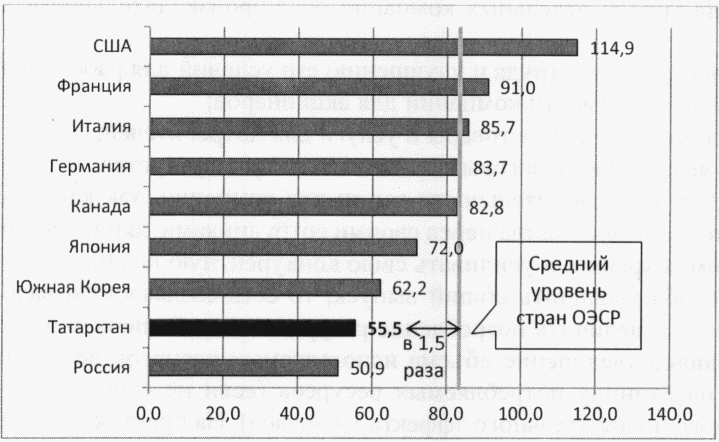 Рисунок 1. Показатель производительности труда в странах и регионах мира в 2013 году, в долларах США на одного занятого (по паритету покупательной способности).За последние 5 лет в Республике Татарстан производительность труда в реальном выражении выросла на 16 процентов, в то время как реальная заработная плата - на 25 процентов. Если в среднем по республике из каждого рубля добавленной стоимости, произведенной одним работником, около 25 копеек направляется на выплату ему заработной платы, то на некоторых предприятиях это соотношение превышает 50 процентов. Единственным резервом для дальнейшего развития предприятий и повышения заработной платы является рост производительности труда. На предприятиях в рамках одного вида деятельности уровень производительности труда может значительно отличаться, что свидетельствует о наличии резервов для повышения производительности. О недостаточно эффективном использовании резервов говорит и динамика числа высокопроизводительных рабочих мест. К высокопроизводительным рабочим местам относятся все рабочие места предприятия, на которых среднемесячная заработная плата работников превышает установленную величину (пороговое значение) <1>. Перед Республикой Татарстан стоит задача к 2020 году создать и модернизировать 750 тысяч высокопроизводительных рабочих мест. По итогам 2013 года их число составило 489,7 тысячи, рост по отношению к 2012 году - на 9 процентов. При этом в промышленности прирост высокопроизводительных рабочих мест составил только 6,2 процента.--------------------------------<1> Методика расчета порогового значения определена Приказом Федеральной службы государственной статистики от 14 ноября 2013 года N 449. Для монотерриториальных предприятий нефинансового сектора пороговое значение рассчитывается как среднемесячная заработная плата работников на одно замещенное рабочее место в среднем по совокупности монотерриториальных предприятий (без малых), расположенных на территории соответствующего субъекта Российской Федерации; для многотерриториальных предприятий (без малых) - в среднем по Российской Федерации. По организациям финансового сектора пороговое значение устанавливается на уровне среднемесячной начисленной заработной платы в экономике субъекта Российской Федерации. Пороговое значение для малых предприятий и индивидуальных предпринимателей определяется как среднемесячная заработная плата по совокупности соответствующего типа предприятий, осуществляющих свою деятельность на территории субъекта Российской Федерации.Факторы, препятствующие росту производительностиСовокупность факторов, определяющих уровень производительности, делится на две группы - внешние и внутренние факторы.1. К внешним факторам относятся:доступ к рынку и конкуренция;инфраструктура;финансовые ресурсы;человеческие ресурсы и навыки;экосистема поставщиков;административное регулирование.2. К внутренним факторам относятся:оборудование и активы;продуктовый портфель;маркетинг и сбыт;менеджмент и процессы;сырье и материалы;кадры.Принципиальное отличие между внутренними и внешними факторами состоит в том, что внутренние факторы по большей части зависят от деятельности самих компаний, поэтому при соответствующей поддержке и институциональном обеспечении предприятия в состоянии самостоятельно влиять на развитие внутренних факторов с помощью широкого набора мер, которые, в конечном счете, могут привести к росту производительности труда. В этом случае государство должно оказывать стимулирующее и поддерживающее воздействие как на частные компании, так и на организации с участием государства с целью обратить их внимание на решение проблем роста производительности. Внешние факторы в свою очередь по большей части находятся за пределами воздействия компаний. Ключевую роль в их развитии должны играть региональные и федеральные органы власти. В этой части успех программы по обеспечению роста производительности целиком зависит от продуманности и качества шагов, предпринимаемых государственным сектором.Для того чтобы обеспечить рост производительности на системном уровне, в долгосрочном периоде и на постоянной основе, необходимо применить комплексную систему мер поддержки, сфокусированную на решении конкретных задач. Задействовать необходимый объем ресурсов и скоординировать множество субъектов возможно только при использовании программно-целевого подхода и активной роли Правительства Республики Татарстан.Итоги реализации в 2013 году Долгосрочной целевой программы "Повышение производительности труда на предприятиях машиностроительного и нефтехимического комплексов Республики Татарстан на 2013 - 2016 годы"В целях повышения производительности труда и роста числа высокопроизводительных рабочих мест на предприятиях нефтехимии и машиностроения, которые обеспечивают около 60 процентов всего объема промышленного производства Республики Татарстан, Постановлением Кабинета Министров Республики Татарстан от 13.02.2013 N 99 принята первая в России Долгосрочная целевая программа "Повышение производительности труда на предприятиях машиностроительного и нефтехимического комплексов Республики Татарстан на 2013 - 2016 годы".В качестве оператора указанной программы определено государственное автономное учреждение "Центр энергосберегающих технологий при Кабинете Министров Республики Татарстан" с возложением на него функций республиканского центра повышения производительности труда и консалтинговой организации для реализации пилотных проектов по повышению производительности труда.В 2013 году в рамках реализации мероприятий долгосрочной целевой программы повышения производительности труда Центром энергосберегающих технологий Республики Татарстан разработаны методики проведения финансово-экономического и технологического аудита резервов роста производительности труда на предприятиях. В качестве предприятий по реализации пилотных проектов по повышению производительности труда определены ОАО "Алнас" (машиностроительный комплекс) и ОАО "Химзавод имени Л.Я.Карпова" (нефтехимический комплекс).На указанных предприятиях проведен финансово-экономический и технологический аудит резервов роста производительности труда, по результатам которого разработаны пилотные проекты по повышению производительности труда на 2013 - 2016 годы.Разработанный комплексный проект, обеспечивающий повышение производительности труда в ОАО "Алнас", включает в себя следующие направления:внедрение мероприятий по совершенствованию технологической эффективности (технологическая модернизация, модернизация энергохозяйства);оптимизация численности персонала;внедрение мероприятий по совершенствованию систем управления производством;организация подготовки и повышение квалификации персонала.По результатам проведенного аудита в ОАО "Химзавод имени Л.Я.Карпова" сформированы проекты по повышению технологической эффективности, реструктуризации предприятия с выводом непрофильных производств на аутсорсинг, которые можно разделить на 2 группы:проекты по оптимизации организационной и управленческой структуры предприятия;проекты по оптимизации производственных процессов.При успешной реализации проектов будет обеспечено повышение производительности труда в ОАО "Алнас" на 63 процента, в ОАО "Химзавод имени Л.Я.Карпова" - на 41 процент.В качестве практической помощи для промышленных предприятий республики подготовлены типовые рекомендации по разработке программ по повышению производительности на предприятии, в которых определен спектр необходимых действий компаний по повышению производительности труда.Для предприятий нефтехимического и машиностроительного комплексов Республики Татарстан организовано 2 семинара по вопросам повышения производительности труда и операционной эффективности.Созданы интернет-сайт по вопросам повышения производительности труда на портале Правительства Республики Татарстан (www.ppt.tatarstan.ru) и интернет-страница по повышению производительности труда на сайте государственного автономного учреждения "Центр энергосберегающих технологий при Кабинете Министров Республики Татарстан" (www.cet.tatarstan.ru).Одним из направлений повышения производительности труда является внедрение принципов и инструментов бережливого производства.Республика Татарстан имеет успешный опыт внедрения в производственный процесс предприятий методики "Бережливое производство".В 2012 году в республике принята первая в России Долгосрочная целевая программа "Реализация методики "Бережливое производство" в Республике Татарстан на 2012 - 2013 годы" (утверждена Постановлением Кабинета Министров Республики Татарстан от 06.02.2012 N 85). Программа была направлена на поэтапное повышение эффективности деятельности предприятий, в первую очередь наукоемкого машиностроения, за счет оптимизации производства и внедрения современных технологий. Цель Программы - рост производительности труда, повышение уровня рентабельности предприятий, профессиональная подготовка кадров по вопросам бережливого производства для различных отраслей экономики республики.Особенно заметен эффект от внедрения технологий бережливого производства на предприятиях республики, которые системно применяют их в течение нескольких лет. Наиболее показательны результаты их применения в ОАО "КАМАЗ". Экономический эффект от их внедрения составил более 27 млрд рублей. Одним из масштабных проектов по внедрению технологий бережливого производства на предприятии стал проект "Маяк". Цель реализованного в 2011 году проекта - оптимизация техпроцессов автомобильного завода ОАО "КАМАЗ". Поставленная задача достигнута с помощью внедрения современных стандартов операционной системы немецкого партнера - компании Daimler. В результате реализации проекта производительность труда на автомобильном заводе повышена на 49 процентов.В целом предприятия, внедряющие принципы и инструменты бережливого производства, при минимальных вложениях добиваются следующих результатов: увеличения производительности труда - до 70 процентов, роста качества выпускаемой продукции - до 60 процентов, высвобождения производственных площадей - до 50 процентов, сокращения брака - в среднем на 65 процентов, сокращения сроков реализации инвестиционных проектов - до 20 процентов. Следует отметить, что в результате внедрения принципов и инструментов бережливого производства изменяются психология, менталитет рабочих, инженерно-технических кадров и руководителей предприятий.С 1 января 2014 года осуществлен переход к формированию бюджета Республики Татарстан на основе государственных программ, в связи с чем органы государственной власти субъектов Российской Федерации и органы местного самоуправления не вправе осуществлять реализацию долгосрочных целевых программ. Продолжение реализации мероприятий, завершение которых предусматривается позже указанного срока, включенных в настоящее время в долгосрочные целевые программы, возможно в рамках государственных программ субъектов Российской Федерации.В этой связи с целью формирования основы для системной работы по повышению производительности на предприятиях республики основные мероприятия Долгосрочной целевой программы "Повышение производительности труда на предприятиях машиностроительного и нефтехимического комплексов Республики Татарстан на 2013 - 2016 годы", дополненные мероприятиями по проекту бережливого производства, включены в качестве Подпрограммы "Повышение производительности труда на предприятиях Республики Татарстан на 2015 - 2020 годы" в Государственную программу Республики Татарстан "Экономическое развитие и инновационная экономика на 2014 - 2020 годы".II. Цель, задачи, описание основных мероприятийПодпрограммы, сроки и этапы ее реализацииНастоящая Подпрограмма направлена на содействие развитию предприятий республики в части роста конкурентоспособности, производительности и операционной эффективности, дополняя таким образом программы и стратегии развития отраслей республики.Реализация Подпрограммы является частью государственной системной политики Республики Татарстан по повышению конкурентоспособности и производительности экономики Республики Татарстан и созданию новых высокопроизводительных рабочих мест.Цель Подпрограммы - повышение производительности труда и рост числа высокопроизводительных рабочих мест на предприятиях Республики Татарстан.В целом по республике по итогам реализации Подпрограммы производительность труда увеличится к 2020 году в сопоставимой оценке в 1,3 раза.Для достижения этой цели Министерством экономики Республики Татарстан, Министерством промышленности и торговли Республики Татарстан, другими министерствами, ведомствами и организациями Республики Татарстан предполагается решение следующих задач:1. Стимулирование предприятий Республики Татарстан к проведению эффективных преобразований, направленных на повышение производительности труда.2. Создание благоприятных внешних условий и снятие текущих (инфраструктурных, ресурсных, в том числе кадровых, и административных) ограничений для развития и повышения производительности предприятий Республики Татарстан.3. Повышение эффективности деятельности предприятий Республики Татарстан с использованием принципов и инструментов методики бережливого производства.В целях стимулирования предприятий республики к проведению эффективных преобразований, направленных на повышение производительности труда, запланирована разработка:проектов по повышению производительности труда на пилотных предприятиях;инструментов повышения операционной эффективности вспомогательных и административных процессов предприятий (курса лекций, практических занятий, самостоятельной работы, материалов дистанционного обучения, тестов).В рамках задачи по созданию благоприятных внешних условий и снятия текущих (инфраструктурных, ресурсных, в том числе кадровых, и административных) ограничений для развития и повышения производительности труда предприятий Республики Татарстан предусмотрены следующие мероприятия:разработка предложений о механизмах государственной поддержки (бюджетного софинансирования) проектов по разработке планов развития предприятий;проведение для руководителей и специалистов предприятий Республики Татарстан конференций, семинаров-совещаний, "круглых столов", мастер-классов с промышленными предприятиями Республики Татарстан по вопросу повышения производительности труда;разработка нормативных правовых, нормативно-методических документов по повышению производительности труда предприятий;мониторинг и анализ результатов реализации проектов повышения производительности труда на предприятиях, размещение результатов мониторинга и анализа на интернет-сайте "Повышение производительности труда в Республике Татарстан" (http://ppt.tatarstan.ru/);оказание консультационных и информационно-консалтинговых услуг по повышению производительности труда;ведение интернет-сайта по вопросам производительности труда для предприятий республики (http://ppt.tatarstan.ru/);создание и ведение информационной базы консалтинговых компаний, реализующих комплексные проекты по развитию предприятий, на интернет-сайте "Повышение производительности труда в Республике Татарстан" (http://ppt.tatarstan.ru/);проведение конкурсного отбора консалтинговых компаний;регулярное рассмотрение вопросов повышения производительности труда и создания высокопроизводительных рабочих мест на заседаниях советов директоров акционерных обществ с долей участия Республики Татарстан;участие в реализации пилотных проектов в субъектах Российской Федерации по выработке эффективных механизмов привлечения работников для осуществления трудовой деятельности на территории приоритетного привлечения трудовых ресурсов.В целях повышения эффективности деятельности предприятий Республики Татарстан в рамках Подпрограммы предполагается реализация мероприятий, направленных на стимулирование предприятий республики к внедрению в производственную деятельность технологий бережливого производства:организация проведения исследования на тему "Опыт внедрения проектов бережливого производства с презентационными материалами по итогам реализации пилотных проектов и программ развития предприятий";создание и сопровождение раздела, посвященного вопросам бережливого производства, на интернет-сайте "Повышение производительности труда в Республике Татарстан" (http://ppt.tatarstan.ru/);разработка и апробация на промышленных предприятиях, в образовательных учреждениях и отраслевых министерствах и ведомствах модульных презентаций, сценариев деловых игр по бережливому производству;разработка и выпуск журнала по организации бережливого производства;организация и проведение на регулярной основе научно-технических, экономических и методических симпозиумов, конференций, семинаров по проблемам внедрения методики бережливого производства, в том числе проведение тематических зональных выставок, семинаров;подготовка и выпуск научно-методических рекомендаций по методологии разработки программ бережливого производства для территорий, отраслей, отдельных предприятий;реализация проекта "Набережные Челны - город устойчивого развития".Реализация вышеуказанных мероприятий позволит создать ряд положительных примеров разработки и реализации реальных проектов по повышению производительности труда. В дальнейшем пилотные предприятия будут использованы в качестве площадок для проведения кустовых семинаров по практическому внедрению инструментов повышения производительности аналогично имеющемуся в республике опыту по реализации Долгосрочной целевой программы "Реализация методики "Бережливое производство" в Республике Татарстан на 2012 - 2013 годы", утвержденной Постановлением Кабинета Министров Республики Татарстан от 06.02.2012 N 85.В целом это должно способствовать популяризации идеологии повышения производительности и конкурентоспособности среди предприятий республики, росту активности и инициативности самих предприятий в решении указанных вопросов.Реализация мероприятий, направленных на повышение производительности труда в Республике Татарстан, будет способствовать не только достижению целей и задач в этом направлении, но и благоприятно скажется на экономике Республики Татарстан в целом за счет снятия внешних и внутренних барьеров к росту производительности на предприятиях, позволит предприятиям стать более конкурентоспособными на рынке, что важно для их дальнейшего развития в условиях нахождения в ВТО и повышения конкуренции на мировых рынках, а также позволит получить социальный эффект - улучшение условий труда и рост заработной платы.Целевые индикаторы оценки результатов Подпрограммы в разрезе целей, задач, мероприятий приведены в приложении к Подпрограмме.Срок реализации Подпрограммы: 2015 - 2020 годы.КонсультантПлюс: примечание.Нумерация разделов дана в соответствии с официальным текстом документа.IV. Обоснование ресурсного обеспечения ПодпрограммыОбщий объем финансирования Подпрограммы на 2015 - 2016 годы составляет 35 307,0 тыс. рублей, в том числе за счет средств бюджета Республики Татарстан - 32 238,3 тыс. рублей, за счет средств внебюджетных источников - 3 068,7 тыс. рублей:Финансирование на 2017 - 2020 годы будет определено по итогам реализации мероприятий в 2015 - 2016 годах.Объемы финансирования носят прогнозный характер и подлежат ежегодной корректировке с учетом возможностей соответствующих источников.V. Механизм реализации ПодпрограммыУправление реализацией Подпрограммы осуществляет Министерство экономики Республики Татарстан - государственный заказчик - координатор Подпрограммы.Государственный заказчик-координатор:осуществляет взаимодействие с ответственными соисполнителями, организует координацию и контроль за реализацией мероприятий Подпрограммы;осуществляет подготовку и уточнение перечня мероприятий Подпрограммы, целевых индикаторов и показателей эффективности Подпрограммы, затрат по мероприятиям и состава ее исполнителей;проводит анализ проблем, возникающих при реализации Подпрограммы;проводит анализ успешности реализации мероприятий с последующим принятием решения о целесообразности их повторения и тиражирования результатов;организует ведение и проводит анализ статистической и аналитической информации о ходе реализации Подпрограммы по перечню целевых индикаторов Подпрограммы, а также анализирует причины расхождения фактических значений индикаторов с плановыми.Государственные заказчики Подпрограммы курируют реализацию мероприятий Подпрограммы в соответствии с приложением к Подпрограмме, проводят мониторинг и анализ хода мероприятий и результатов их реализации.Государственный заказчик-координатор и государственные заказчики Подпрограммы несут ответственность за своевременное и качественное выполнение мероприятий, рациональное и целевое использование финансовых средств, выделяемых на ее реализацию.Государственные заказчики Подпрограммы ежеквартально, до 10 числа месяца, следующего за отчетным периодом, представляют в Министерство экономики Республики Татарстан информацию о ходе реализации ее мероприятий.Министерство экономики Республики Татарстан ежеквартально, до 25 числа месяца, следующего за отчетным периодом, формирует сводную аналитическую информацию о ходе реализации Подпрограммы по установленной форме.VI. Оценка социально-экономическойэффективности Подпрограммы(в ред. Постановления КМ РТ от 31.03.2016 N 190)Успешная реализация Подпрограммы будет способствовать:повышению конкурентоспособности предприятий республики;снятию внешних и внутренних барьеров для роста производительности на предприятиях республики;увеличению производительности труда на предприятиях республики в 1,2 раза к 2020 году относительно показателя 2014 года (в сопоставимой оценке). Темп роста производительности труда на предприятиях республики составит (в процентах к предыдущему году в сопоставимых ценах):в 2015 году - 100,5 процента;в 2016 году - 101,5 процента;в 2017 году - 103,4 процента;в 2018 году - 103,8 процента;в 2019 году - 102,9 процента;в 2020 году - 104,0 процента;увеличению доли высокопроизводительных рабочих мест в общем количестве рабочих мест на предприятиях республики в 1,3 раза к концу 2020 года относительно показателя 2014 года. Доля высокопроизводительных рабочих мест в общем количестве рабочих мест на предприятиях республики составит:в 2015 году - 32,1 процента;в 2016 году - 33,6 процента;в 2017 году - 35,3 процента;в 2018 году - 37,0 процента;в 2019 году - 38,2 процента;в 2020 году - 40,8 процента.Реализация мероприятий Подпрограммы благоприятно скажется на экономике Республики Татарстан в целом за счет снятия барьеров для роста и повышения производительности, общих для всех предприятий, а также за счет мультипликативного эффекта.Индикаторы оценки реализации ПодпрограммыПриложениек Подпрограмме "Повышениепроизводительности трудана предприятиях Республики Татарстанна 2015 - 2020 годы"ЦЕЛЬ, ЗАДАЧИ, ИНДИКАТОРЫОЦЕНКИ РЕЗУЛЬТАТОВ ПОДПРОГРАММЫ "ПОВЫШЕНИЕПРОИЗВОДИТЕЛЬНОСТИ ТРУДА НА ПРЕДПРИЯТИЯХРЕСПУБЛИКИ ТАТАРСТАН НА 2015 - 2020 ГОДЫ" ИФИНАНСИРОВАНИЕ ЕЕ МЕРОПРИЯТИЙСписок изменяющих документов(в ред. Постановления КМ РТ от 31.03.2016 N 190)--------------------------------<*> Индикаторы эффективности реализации мероприятий на 2017 - 2020 годы будут определены по итогам реализации мероприятий в 2015 - 2016 годах.<**> Финансирование на 2017 - 2020 годы будет определено по итогам реализации мероприятий в 2015 - 2016 годах.Список использованных сокращений:КМ РТ - Кабинет Министров Республики Татарстан.МЭ РТ - Министерство экономики Республики Татарстан.МПиТ РТ - Министерство промышленности и торговли Республики Татарстан.ГАУ "ЦЭТ РТ при КМ РТ" - государственное автономное учреждение "Центр энергосберегающих технологий при Кабинете Министров Республики Татарстан".МЗиО РТ - Министерство земельных и имущественных отношений Республики Татарстан.МТЗиСЗ РТ - Министерство труда, занятости и социальной защиты Республики Татарстан.КНИТУ-КАИ - федеральное государственное бюджетное образовательное учреждение высшего профессионального образования "Казанский национальный исследовательский технический университет имени А.Н.Туполева-КАИ".БРТ - бюджет Республики Татарстан.ВБИ - внебюджетные источники.ПОДПРОГРАММА"РАЗВИТИЕ КАМСКОГО ИННОВАЦИОННОГОТЕРРИТОРИАЛЬНО-ПРОИЗВОДСТВЕННОГО КЛАСТЕРАНА 2015 - 2018 ГОДЫ"Список изменяющих документов(введена Постановлением КМ РТ от 28.07.2015 N 549;в ред. Постановлений КМ РТ от 16.10.2015 N 770,от 28.12.2015 N 992, от 16.12.2016 N 940)Паспорт ПодпрограммыI. Характеристика сферы реализации Подпрограммы, проблемы,на решение которых направлена Подпрограмма, пути их решенияАктуальной задачей социально-экономического развития Российской Федерации является мобилизация потенциала территорий для обеспечения стабильных темпов роста экономики в рамках инновационной, социально ориентированной модели развития. В Стратегии инновационного развития Российской Федерации на период до 2020 года, утвержденной распоряжением Правительства Российской Федерации от 8 декабря 2011 г. N 2227-р, в качестве одного из важнейших условий перехода к инновационному развитию рассматривается создание сети территориально-производственных кластеров, реализующих конкурентный потенциал территорий.Как показывает мировой опыт, именно кластеры становятся точками роста экономики. Сегодня в развитых странах в рамках кластеров формируется более 50 процентов экономики и более 40 процентов занятой рабочей силы. Именно в кластере создается коллективная модель производства инноваций, в результате чего ускоряется процесс разработки и внедрения нововведений.На ближайшие 10 лет точкой роста экономики Татарстана определен Кластер, вошедший в 2012 году в перечень из 25 пилотных инновационных территориальных кластеров федерального значения.Специализация Кластера - нефтепереработка, нефтехимия и автомобилестроение. Уже сегодня продукция предприятий Кластера широко представлена на российском и мировом рынках. Здесь производится около 42 процентов российских синтетических каучуков, 54 процента полимеров стирола, каждый третий российский грузовой автомобиль и каждая третья шина. Доля Кластера в валовом региональном продукте республики уже составляет свыше 25 процентов, на Кластер приходится около 40 процентов всех инвестиций в республике.Конкурентные преимущества Кластера определяют его выгодное экономико-географическое положение, выстроенные кооперационные связи и высокая степень локализации его участников (все крупнейшие предприятия расположены в радиусе 30 километров). Инвестиционную привлекательность Кластера подтверждает тот факт, что здесь разместили бизнес известные мировые компании - "Даймлер", "Форд", "Роквул", "Камминз", "Цанрад Фабрик", "Кейс Нью Холланд", "Эр Ликид", "Шнайдер Электрик", "Митсубиши Фузо Трак энд Бус" и другие.В Кластере сосредоточен мощный инновационный потенциал, определяющий указанную территорию в качестве точки роста не только Республики Татарстан, но и Российской Федерации в целом.В целях реализации проектов и мероприятий Кластера с 2013 года в Республике Татарстан реализовывалась Программа поддержки Камского инновационного территориально-производственного кластера на период 2013 - 2016 годы (далее - Программа), утвержденная Постановлением Кабинета Министров Республики Татарстан от 03.09.2013 N 624.В ходе реализации Программы в 2013 - 2014 годах из республиканского бюджета на реализацию проектов и мероприятий развития Кластера, в том числе на развитие транспортной, социальной и инновационной инфраструктуры, было направлено более 9 млрд рублей.Кроме того, в рамках проводимого Министерством экономического развития Российской Федерации конкурсного отбора на реализацию совместных инновационных проектов предприятий Кластера, повышение производительности труда, подготовку и переподготовку кадров за последние два года было выделено почти 700 млн рублей, в том числе более 450 млн рублей из федерального бюджета.Одним из направлений в рамках выделенных субсидий была поддержка совместных инновационных проектов предприятий Кластера.Примером успешной кооперации вузов с промышленными предприятиями стала реализация резидентом "Сколково" - компанией "Эйдос-Робототехника" совместно с ПАО "КАМАЗ" и федеральным государственным бюджетным образовательным учреждением высшего профессионального образования "Казанский национальный исследовательский технический университет им. А.Н.Туполева" проекта по созданию роботизированного комплекса нового поколения с дальнейшим внедрением в промышленные предприятия Кластера.Суть создания нового продукта для нужд предприятий Кластера состоит в оказании услуг по внедрению и разработке робота третьего поколения (обладающего системой искусственного интеллекта) применительно к широкому спектру задач, существующих на промышленных производствах, таких как: закалка и наплавка металлов, оказание услуг по внедрению данного продукта на рынок, организация научно-технического сотрудничества участников внутри Кластера и с представителями иностранной компании IPG-Photonics.Выполняемые разработки полностью отечественного производства и актуальны практически на всех предприятиях Кластера. Результатом реализации мероприятия стала роботизированная система технического зрения третьего поколения. ОАО "Региональный инжиниринговый центр промышленных лазерных технологий "КАИ-Лазер" также разработана технология упрочнения и проведены тестовые испытания на штамповой оснастке ПАО "КАМАЗ" с положительными результатами. Разработано программное обеспечение робота третьего поколения. Система технического зрения была представлена на таких выставках, как "Открытые инновации - 2014", международный инвестиционный форум "Сочи-2014", открытие Германо-Российского института. По результатам выставок ряд промышленных предприятий заинтересовались данной системой.На базе ПАО "Нижнекамскнефтехим" были реализованы мероприятия по разработке новых товарных видов полимерной продукции и технологии повышения эффективности производства мономеров. В рамках данного мероприятия в 2013 году выполнялись научно-исследовательские и опытно-конструкторские работы по разработке технологии получения нового полимерного материала (функционализированного дивинил-стирольного каучука), а также решались вопросы повышения эффективности производства изопрена (мономера для получения синтетических полиизопреновых каучуков) за счет внедрения новой перспективной технологии абсорбции формальдегида в вихревых аппаратах и сокращения выбросов углеводородов в окружающую среду. Данное мероприятие имеет высокую значимость для развития предприятий Кластера, поскольку в него входят ПАО "Нижнекамскнефтехим", заинтересованное в расширении ассортимента производимых им синтетических каучуков, а также потребители этих каучуков - ОАО "Нижнекамскшина" и ПАО "КАМАЗ". Проект позволит удовлетворить запросы не только отечественных потребителей синтетического каучука, но и мировых шинных компаний, поскольку эти каучуки обеспечивают изготовление ими протекторных резин с высокими эксплуатационными характеристиками. В рамках проекта выполнены научно-исследовательские и опытно-конструкторские работы и проведены опытно-промышленные испытания по получению функционализированного дивинил-стирольного синтетического каучука марок ДССК-2560Ф и ДССК-2560ФМ на заводе по производству синтетических каучуков ПАО "Нижнекамскнефтехим".Кроме того, реализовывалось мероприятие "Разработка научных основ, исследование рынка, развитие перспектив производства транс-1,4-полиизопрена (синтетической гуттаперчи) в Российской Федерации и странах СНГ по методу, разработанному в Институте нефтехимического синтеза им. А.В.Топчиева Российской академии наук". В рамках данного мероприятия были выполнены научно-исследовательские и опытно-конструкторские работы по разработке технологии получения синтетической гуттаперчи - аналога натуральной гуттаперчи, определена реальная емкость рынка этого продукта в России и странах СНГ, наработаны укрупненные образцы нового продукта и проведены испытания их у потребителей, подтвердившие возможность использования ее в различных отраслях производства.Разработка научных основ технологии получения синтетической гуттаперчи, которая в настоящее время в промышленных масштабах в России не производится, для последующего внедрения в производство позволит осуществить импортозамещение во многих важных отраслях и открыть новое важное направление экспорта.Также в рамках выделенных субсидий был реализован проект по созданию семейства транспортных средств для пассажирских перевозок на электрическом ходу (электробус), который предусматривает разработку нового продукта - электробусов особо малого и большого классов, соответствующих перспективным международным требованиям по экологии, безопасности, энергоресурсосбережению. В реализации проекта участвовали предприятия кластера: ПАО "КАМАЗ", ООО "КОРА", ООО "Научно-производственное объединение "Ростар", а также ОАО "НЕФАЗ" (г. Нефтекамск), научно-исследовательский институт комбинированных электроустановок (г. Москва). Продукт имеет ряд преимуществ по сравнению с другими разработками подобного рода, в том числе по ресурсу накопителей энергии и возможности эксплуатации в климатических условиях с более широким диапазоном температурных колебаний за счет применения современных компонентов тягового электрооборудования, в т.ч. электропортального моста (со встроенными мотор-колесами) и литий-титанатных аккумуляторных батарей со сроком службы 10 лет. Предварительные расчеты эксплуатационных затрат показывают, что электробус почти в 2 раза экономичнее троллейбуса и в 5 - 6 раз экономичнее автобуса. За счет применения электрического привода полностью исключаются выбросы вредных веществ, что будет благотворно влиять на экологическую обстановку в регионе и в целом по стране. По состоянию работ на 31.01.2015 изготовлены электробусы-планеры большого и особо малого классов, ведутся работы по монтажу тягового электрооборудования на электробусы.Еще одним важным для Кластера проектом было "Исследование сырьевой базы Ямало-Ненецкого автономного округа для реализации проекта строительства магистрального продуктопровода "Ямал - Поволжье" и обеспечение поставок сырья с территории Надым-Пур-Тазовского района Ямало-Ненецкого автономного округа для предприятий Волжского нефтегазохимического комплекса". Целью настоящей работы являлось проведение исследования сырьевой базы Ямало-Ненецкого автономного округа для подтверждения наличия сырья и обеспечения загрузки магистрального продуктопровода "Ямал - Поволжье" мощностью до 8 млн т/год на уровне, обеспечивающем рентабельность проекта. В работе была дана оценка характеристики исходного сырья в разрезе различных объектов недропользователей, работающих в данном районе, а также выполнен прогноз теоретически возможного объема извлечения углеводородных компонентов из исходного сырья, их состава и технических характеристик. Произведена оценка объемов капитальных вложений в строительство установок доизвлечения углеводородных компонентов.Результаты выполненной работы показали, что общая загрузка магистрального продуктопровода "Ямал - Поволжье" по оптимистическому сценарию составит 12,29 млн тонн легких углеводородов, что обеспечит сырьем предприятия Волжского нефтегазохимического комплекса. Реализация проекта строительства магистрального продуктопровода "Ямал - Поволжье" обеспечит рост объемов производства и экспортных продаж, увеличение числа рабочих мест и производительности не только на предприятиях - участниках Кластера, но и на предприятиях Республики Башкортостан, Самарской области, Ямало-Ненецкого автономного округа, регионов, по территории которых будет проходить трасса продуктопровода, а также обеспечит дополнительный объем работ строительным и проектным организациям России, отечественным производителям строительных материалов. Таким образом, проект имеет выраженный внутри- и межрегиональный кластерный и синергетический эффект.Благодаря выделенным субсидиям успешно реализовывается масштабная программа целевой подготовки кадров для предприятий Кластера в связи с применением данными предприятиями инновационных технологий в производстве. Так, с целью создания практикоориентированных образовательных программ по заказам резидентов особой экономической зоны промышленно-производственного типа "Алабуга" (далее - ОЭЗ "Алабуга") были разработаны 10 профессиональных стандартов предприятий, представляющих собой систему, соединяющую профессиональное образование и обучение с рынком труда. Таким образом, разработка профессиональных стандартов служит для формирования в Кластере "рынка квалификаций" (на котором "ценность" работника будет определяться его реальной квалификацией) и вытеснения существующего в настоящее время "рынка дипломов" (на котором ценность работника определяется дипломом о завершении курса обучения в учебном заведении). Это, в свою очередь, способствует сближению требований к работникам, предъявляемым работодателями, и содержанию программ профессионального образования и обучения, реализуемых в образовательных учреждениях Республики Татарстан.Благодаря реализованной программе целевой подготовки кадров предприятий Кластера, в том числе осуществляющих деятельность на территории ОЭЗ "Алабуга", временные и финансовые затраты для резидентов на подготовку, переподготовку специалистов под уникальные потребности каждого из заводов - резидентов ОЭЗ "Алабуга" сократились на 82,7 процента и был эффективно решен вопрос по обеспечению резидентов рабочими кадрами, переподготовленными под специфику каждого из заводов (более 830 специалистов). Всего проведены подготовка и переподготовка более 2200 специалистов.Также в рамках выделенных субсидий были проведены зарубежные и российские бизнес-миссии и различные выставочные мероприятия, по итогам которых подписан ряд документов:соглашение о сотрудничестве между некоммерческим партнерством "Камский инновационный территориально-производственный кластер", Кластером малотоннажной нефтехимии Республики Башкортостан и Нефтехимическим территориальным кластером Республики Башкортостан;договоры о поставках продукции между участниками Кластера и ОАО "АвтоВАЗ", а также ООО "Управляющая компания "Группа ГАЗ";протокол с Министерством экономического развития, инвестиций и торговли Самарской области о проведении совместных Дней поставщика и потребителя с целью продвижения продукции местных товаропроизводителей и налаживания межрегионального сотрудничества;соглашение с Министерством инвестиционной политики Нижегородской области и Администрацией города Нижнего Новгорода о проведении по согласованию сторон на территории Республики Татарстан и/или Нижегородской области дня поставщика производителей нефтегазохимической отрасли;трехсторонние соглашения о сотрудничестве между ПАО "КАМАЗ", некоммерческим партнерством "Камский инновационный территориально-производственный кластер" и Фондом содействия развитию малых форм предприятий в научно-технической сфере;меморандум о взаимопонимании для дальнейшего сотрудничества между Камским инновационным территориально-производственным кластером и Генеральной Торговой палатой Гонконга и пр.Вместе с тем, несмотря на положительные итоги реализации вышеназванной Программы, имеется ряд нерешенных проблем, связанных с:обеспечением создания и развития объектов инфраструктуры Кластера, в том числе инновационной;развитием кадрового потенциала инновационной деятельности;развитием внешнеэкономической деятельности, включая привлечение прямых иностранных инвестиций, развитием кооперационных связей в сфере высоких технологий и инноваций;популяризацией инновационной деятельности;коммерциализацией результатов интеллектуальной деятельности, трансфера технологий, системы и механизмов защиты интеллектуальной собственности;развитием системы финансирования инновационной деятельности на всех инвестиционных стадиях.В целях дальнейшей консолидации усилий всех заинтересованных участников Кластера и решения вышеназванных проблем разработана настоящая Подпрограмма, направленная на реализацию комплексного инвестиционного проекта по развитию Кластера.Участники Кластера (участники Подпрограммы)Участниками Кластера являются:1. Управляющие организации Кластера: Министерство экономики Республики Татарстан, Ассоциация "Некоммерческое партнерство "Камский инновационный территориально-производственный кластер" (по согласованию).2. Органы власти: исполнительные органы государственной власти Республики Татарстан, территориальные органы федеральных органов исполнительной власти по Республике Татарстан (по согласованию), органы местного самоуправления муниципальных образований Республики Татарстан (по согласованию).3. Предприятия Кластера, принимающие участие по согласованию: ПАО "Нижнекамскнефтехим", нефтехимический комплекс ПАО "Татнефть", ПАО "КАМАЗ", АО "ТАНЕКО", АО "Аммоний", ОАО "ТАИФ-НК", АО "Химический завод им. Л.Я.Карпова", ООО "Научно-производственное объединение "Ростар", ООО "Кама Кристалл Технолоджи", ООО "Управляющая компания "Татнефть-Нефтехим", ОАО "Татнефтехиминвест-холдинг", ООО "Центр Трансфера Технологий", ООО "Набережночелнинский литейно-механический завод "Магнолия", ЗАО "Камский завод "Автоагрегатцентр", ООО "Кориб", ЗАО "Татпроф", ООО "Производственное объединение "Начало", ООО "Новые литейные технологии", резиденты АО "Особая экономическая зона промышленно-производственного типа "Алабуга" (Управляющая компания ООО "Особая экономическая зона промышленно-производственного типа "Алабуга", ООО "Джошкуноз-Алабуга", ООО "Алабуга-Моторс", ЗАО "Мир Упаковки", ООО "Хаят Кимья", ЗАО "Аутоматив Гласс Альянс Рус", ООО "П-Д Татнефть-Алабуга Стекловолокно", ЗАО "Тракья Гласс Рус", ООО "Армстронг Билдинг Продактс", ООО "Хухтамаки Фудсервис Алабуга", ООО "Алабуга-Волокно", ООО "НЦК-Алабуга", ООО "Форд Соллерс Елабуга", АО "Интерскол-Алабуга", ООО "Амитек", ООО "Дизайн-Рус", ООО "Татпластик", ООО "3М Волга"), ООО "Эйдос-Медицина", ООО "Интеллос", ООО "КАМАТЕК", ООО "Татнефть-Пресскомпозит", ОАО "Связьинвестнефтехим", ООО "КамЭнергоРемонт", ООО "Эйдос-Роботехника", ООО "Транссервис-ЛТД", ОАО "РИАТ", ООО "Мефро уилз Руссиа Завод Заинск", ООО "Форд Соллерс Холдинг", ООО "РЕМДИЗЕЛЬ", ООО "Производственное объединение "Елабужский автомобильный завод", ЗАО "Астейс", ООО "ЦФ КАМА", ЗАО "КАММИНЗ КАМА", ООО "Кнорр-Бремзе КАМА", ОАО "Агентство по привлечению инвестиций г. Набережные Челны", ООО "Комплексное ЭнергоРазвитие - Инжиниринг", ООО "Лаборатория систем управления и интегрированных информационных технологий", ООО "Автопромышленный холдинг "Штурман КРЕДО+", ООО "ТехноТрейд", государственный некоммерческий фонд "Центр производственной субконтрактации Республики Татарстан", ООО "Алюминиевые продукты "Татпроф", ООО "Риэль Инжиниринг", ООО "СПРУТ-Технология", ООО "ДубльГис - Набережные Челны", ООО "ТТК Волга", ЗАО "Полиматиз", ОАО "Татэлектромаш", ЗАО "Химтраст", ООО "Завод полимерных материалов "БАКЕЛИТ", ЗАО "Народное предприятие Набережночелнинский картонно-бумажный комбинат им. С.П.Титова", группа компаний "Хитон-пласт", ООО "Автотехник", ООО "Специальные трансмиссии", ООО "Завод Машдеталь", ООО "НПФ Универсал Кардан Деталь", ООО "КОРА", ООО "ТИССАН", ООО "Проектно-производственная фирма "Автодизайн", ООО "РАБИКА-ЭНЕРГОСБЕРЕЖЕНИЕ", ООО "Гранд-НЧ", ООО "АрСиЭр", ООО "Дамин", ИП Осенков, ООО "Вектор", ООО "ПКФ "Автокомпоненты-Трейд", ООО "Завод Профтермо", ООО "Строительные подъемные машины", ООО "Камский завод тормозной аппаратуры и агрегатов", ООО "Новые Технологии", ООО "Техпром+", ООО "Пласт-Стройкомплект", ООО "Челнинский Метизный Завод "КАТТЕР", ООО "ДАХАН-РУС", ООО "Производственно-промышленная компания "СпецПромАгрегат", ООО "ПФ Автотехпласт", ООО "Биформ", ООО Научно-производственная фирма "Кондиционер", ООО "Грандис Моторс", ООО "Атон Импульс", ООО "Термокам", ООО "Тепловые системы", ООО "СтартПласт", ООО "Тяговые механизмы", ООО "Малое и мобильное", ООО "Камский Ремонтный Центр", ООО "ПФ Камтехлин", ООО "БЛИК", ООО "Технический сервисный центр "Техно-Трейд", ООО "Торговый дом "ОКА", ООО "КАМКРАНМАШ", ООО "Гидромаркет", ООО "Инженерно-производственная фирма "КРАСТ", ООО "АвтоСтар", ООО "АВТО-ЖГУТКОМПЛЕКТ", ЗАО "КАМЭК", ООО "Авторитм", ООО "Мирас", ООО "Алтиком Торгово-Промышленная Компания", ООО "ОЛЕОКАМ", ООО "Завод Аккор", ООО "КАММАШ", ООО "Камская кузница", ООО "Сельскохозяйственное предприятие "Пчелопром", ООО "Производственно-коммерческая фирма "РОСТ", ЗАО "Седан", ООО "Производственно-коммерческая фирма "Технодеталь", ООО "Магнат", ООО "Научно-производственное предприятие "Механика", ООО "Энерготехпромсервис"; ООО "АВТОЛИТ", ООО "Автостремянка.ру", ООО "Альметьевский машиностроительный завод", ООО "Лениногорский механический завод", ООО "ТИС", ООО "Магнолия-С", ООО "КонтурКабель", ООО "Торгово-финансовая компания "Толедо", ООО "Прайм-пласт", ООО "ЭКО Полимер-Сервис", ООО "Теплолюкс-Нижнекамск", ООО "ТатТехГруп", ООО "Завод Эластик", ООО "Кампласт", ООО "Инновационно-производственная компания "КамПласт", ООО "АМК-Композит", ООО "Завод Камские трубы", ООО "Агропласт", ООО "ИнТехПласт", ООО "ПолимерХимПром", ООО "Полимер-Хим НК", ООО "Производственное объединение "ПластиК", ООО "Завод Полимеркварц", ООО "Управляющая компания "Индустриальная земля", ООО "ТехноКам", ИП Новицкий Д.В., ООО "Камский завод полимерных материалов", ООО "РЕЛИЗ", ООО "Тритон М", ООО "ТатхимПласт", ООО "Эритренъ", ООО "Сабур", ООО "Луч", ООО "ЭЛЬПАК", ООО "Торгово-производственная компания "Директория", ООО "Автопласт", ООО "Гамма-пласт", ООО "Политруб", ООО "Р-Пластик", ООО "СафПласт", ЗАО "Производственная компания "Технотрон", ОАО "Казанский медико-инструментальный завод", ООО "Диалинг-Маркет", ООО "Техстрой", ООО "КазаньГидроПласт", ООО "Производственная компания "Трубопласт", ООО "Полимерные изделия", ООО "ПОЛИПАК", ООО "Тех-Мастер", ООО "Торговая компания "КамПолиБэг", АО "КВАРТ", ООО "АНСАН-Алабуга", ООО "Алабуга Пластик", ЗАО "Протон", ООО "Лин Вектор", ООО "РариТЭК", ООО "Республиканский Интеграционный Центр Компетенции и Инновации", ООО "Зайнефтепереработка", "ООО "Гефест", ООО Завод точного литья "Термолит", ООО "Огниво", Ассоциация "Машиностроительный кластер Республики Татарстан", ООО "Завод механических трансмиссий", ООО "УК "КОМ", ООО "Айтирус", ООО "ПРЕТТЛЬ-НК", ООО ПКФ "Инстромет", Торгово-промышленная палата Республики Татарстан, Торгово-промышленная палата г. Набережные Челны и региона "Закамье", АО "Набережночелнинский крановый завод", ООО "КамВент-ПРО", ООО "Автокомпания", ООО "Производственно-коммерческая фирма "Автомобильная техническая компания", ООО "Автоцветлит", ООО "Производственная фирма "Кастинг", ООО "КОМБАТ", ООО "Торговый дом "Набережночелнинский машиностроительный завод", ООО "Росла", ООО "Техпром маш", ООО "Производственное предприятие "Челны Агрегат", АО "Внешнеторговая компания "КАМАЗ", ООО "АвтоЗапчасть КАМАЗ", ООО "Автомастер", ООО "Рифек", ООО "Научно-производственный центр технологий термической обработки", ООО "Центр маркетинговых исследований".(п. 3 в ред. Постановления КМ РТ от 16.12.2016 N 940)4. Научно-исследовательские и научно-образовательные учреждения Кластера, принимающие участие по согласованию:Казанский (Приволжский) федеральный университет, в том числе его филиалы: Набережночелнинский институт Казанского (Приволжского) федерального университета, Елабужский институт Казанского (Приволжского) федерального университета;Казанский национальный исследовательский технический университет им. А.Н.Туполева, в том числе его филиалы: Елабужский филиал Казанского национального исследовательского технического университета им. А.Н.Туполева, Набережночелнинский филиал Казанского национального исследовательского технического университета им. А.Н.Туполева;Нижнекамский институт информационных технологий и телекоммуникаций Казанского национального исследовательского технического университета им. А.Н.Туполева;Казанский национальный исследовательский технологический университет, в том числе его филиал - Нижнекамский химико-технологический институт;Академия наук Республики Татарстан;негосударственное образовательное учреждение "Региональный институт передовых технологий и бизнеса";федеральное государственное учреждение высшего профессионального образования "Казанский государственный энергетический университет";ОАО "Казанский химический научно-исследовательский институт";государственное автономное учреждение "Центр энергосберегающих технологий Республики Татарстан при Кабинете Министров Республики Татарстан";федеральное бюджетное учреждение "Государственный региональный центр стандартизации, метрологии и испытаний в Республике Татарстан";государственное унитарное предприятие Республики Татарстан "Татарстанский центр научно-технической информации";фонд региональных инновационных проектов Ассоциации инновационных регионов России;федеральное государственное бюджетное учреждение науки "Казанский научный центр Российской академии наук".5. Инфраструктурные организации Кластера, принимающие участие по согласованию:ООО "Управляющая компания "Индустриальный парк Камские Поляны", научно-производственное некоммерческое партнерство "Технопарк Прикамья", государственное автономное учреждение "Технопарк в сфере высоких технологий "ИТ-парк", государственное автономное учреждение "Технопарк в сфере высоких технологий ИТ-парк" (г. Набережные Челны) и его резиденты <*>, ООО "Индустриальный парк "Челны" и его резиденты <*>, ООО "Управляющая компания "Промышленный парк "Развитие" и его резиденты <*>, ООО "Ресурсный центр - Алабуга", ООО "Камский индустриальный парк "Мастер" и его резиденты <*>, автономная некоммерческая организация "Камский центр кластерного развития субъектов малого и среднего предпринимательства", АО "Центр прототипирования и внедрения отечественной робототехники", АО "Региональный центр инжиниринга в сфере химических технологий", ОАО "Региональный инжиниринговый центр промышленных лазерных технологий "КАИ-Лазер", автономная некоммерческая организация "Центр поддержки программ развития Казанского федерального университета", АО "Региональный центр инжиниринга в сфере химических технологий", автономная некоммерческая организация "Институт системного развития.(в ред. Постановления КМ РТ от 28.12.2015 N 992)--------------------------------<*> В соответствии с отраслевой специализацией Кластера и территориальным признаком.Характеристика КластераКамский инновационный территориально-производственный кластер Республики Татарстан расположен в северо-восточной части Республики Татарстан по обоим берегам р. Камы, включает городской округ "город Набережные Челны" и пять муниципальных районов: Елабужский, Заинский, Менделеевский, Нижнекамский и Тукаевский.В 2014 году объем отгруженной участниками Кластера продукции составил 697,2 млрд рублей, объем инвестиций в основной капитал - 207,5 млрд рублей, валовый территориальный продукт (в действующих ценах) - 409,8 млрд рублей.Ключевые инвестиционные проекты Кластера характеризуются своей уникальностью и высоким уровнем создания добавленной стоимости.Единственный в Европе проект строительства инновационного комплекса нефтеперерабатывающих и нефтехимических заводов "ТАНЕКО" позволит обеспечить беспрецедентную глубину переработки нефти - 97,9 процента. В 2013 году на комплексе нефтеперерабатывающих и нефтехимических заводов АО "ТАНЕКО" переработано 7,5 млн тонн нефти. Глубина переработки нефти доведена до 73 процентов и выход светлых нефтепродуктов до 50 процентов. На комбинированной установке гидрокрекинга АО "ТАНЕКО" приступили к пусконаладочным испытаниям на установке производства водорода. В настоящее время установка выведена в режим комплексного опробования. Чистота конечного продукта составила 99,9 процента. Проектная мощность установки по сырью составляет 100 тыс. тонн в год. В перспективе в АО "ТАНЕКО" планируется перерабатывать до 14 млн тонн нефти в год, что позволит довести ее переработку в республике до 21 - 22 млн тонн.(в ред. Постановления КМ РТ от 16.10.2015 N 770)ПАО "Нижнекамскнефтехим" приступило к реализации проекта строительства нового комплекса по производству этилена 1 млн тонн, полиэтилена 600 тыс. тонн и полипропилена 370 тыс. тонн в год.Начато строительство крупнейшего в России и странах СНГ завода по производству и переработке углеродного волокна, не уступающего европейским аналогам (мощность 1-й линии - 1,5 тыс. тонн волокон в год). Реализация проекта позволит существенно увеличить долю отечественных композитных материалов на мировом рынке, а завод компании "Алабуга-Волокно" станет первым в России крупным производством углеродного волокна для потребителей из гражданских секторов экономики.В апреле 2013 года на ПАО "Нижнекамскнефтехим" введен в эксплуатацию завод по производству АБС-пластиков (сополимеров акрилонитрила, бутадиена и стирола) мощностью 60 тыс. тонн в год.Также завершаются строительно-монтажные работы по наращиванию мощностей по производству синтетических каучуков: бутиловых (БК), галобутиловых (ГБК - хлор- и бромбутиловых), изопреновых (СКИ), бутадиеновых (СКД-Н) и этилен-пропиленовых (СКЭПТ). Общая мощность производства БК и ГБК составит 200 тыс. тонн в год (существующая мощность - 130 тыс. тонн в год), СКИ - 280 тыс. тонн в год (существующая - 210 тыс. тонн в год), СКД-Н - 150 тыс. тонн в год (существующая - 110 тыс. тонн в год), СКЭПТ - 20 тыс. тонн в год (существующая - 12 тыс. тонн в год).Кроме того, введена в эксплуатацию и новая линия выделения и сушки полибутадиенового каучука на литиевом катализаторе (СКД-Л) на заводе синтетических каучуков, произведено 640 тыс. тонн синтетических каучуков. Кроме увеличения объемов производства, существенно расширена номенклатура выпускаемых каучуков. Компания стала комплексным поставщиком полимеров и обеспечила 23 процента потребности российского рынка полиэтилена высокой плотности, 24 процента полипропилена и более половины отечественного рынка полистирола.В 2013 году ОАО "ТАИФ-НК" начато строительство комплекса по глубокой переработке тяжелых нефтяных остатков с глубиной переработки сырья до 97,9 процента (далее - КГПТО), после ввода которого Россия получит эффективное нефтеперерабатывающее производство мирового стандарта качества. Масштабный, капиталоемкий и имеющий важнейшее стратегическое значение проект, основная цель которого - исключение производства топочного высокосернистого мазута с ростом выпуска светлых высоколиквидных нефтепродуктов, соответствующих мировым и европейским требованиям качества. Проект КГПТО изначально инновационный - установки гидроконверсии гудрона будут построены по технологии "Veba Combi Cracking". Это высокотехнологичная разработка инжиниринговой компании "KelloggBrownandRoot" (США). С пуском комплекса глубина переработки нефти возрастет до уровня не ниже 95 процентов, переработка нефти станет практически безотходной.ОАО "ТАИФ-НК" приступило к производству дизельного топлива стандарта "ЕВРО-5".Весь выпускаемый перечень продукции комплекса будет обладать улучшенными экологическими характеристиками: пониженным содержанием серы (в нефти и дизельном топливе - не более 10 ppm), ароматических и легколетучих углеводородов. Это высококачественные нефтепродукты, которые смогут обеспечить потребности химической и нефтехимической промышленности Российской Федерации, а также будут реализовываться в экспортном направлении.На ПАО "КАМАЗ" решаются задачи инновационного развития: идет активное освоение самых современных технологий проектирования, создается новое поколение автомобилей "КАМАЗ", выполняются передовые разработки по государственному заказу. К 2020 году на предприятии будут производить автомобили совершенно нового модельного ряда, новых потребительских характеристик. В перспективе - модернизация полностью механообрабатывающего производства, штампосварного производства, строительство нового завода по штамповке лицевых деталей кабины и сварке кабины, окраске кабины.В 2015 году начнет свою работу комплекс "Аммоний" по углубленной переработке газа, производству метанола, аммиака и гранулированного карбамида. Это первый подобный проект в азотной промышленности России.Еще одним приоритетным проектом кластера является создание ОАО "Региональный инжиниринговый центр промышленных лазерных технологий "КАИ-Лазер", на реализацию которого было привлечено инвестиций в объеме 440 млн рублей (60 процентов - из федерального бюджета, 40 процентов - из бюджета Республики Татарстан). На площади 1000 кв. метров представлены новейшие лазерные технологии и оборудование. Центр оказывает поддержку производственным предприятиям малого и среднего предпринимательства путем внедрения современных лазерных технологий (сварки, резки, маркировки, упрочнения, наплавки, фрезеровки) в технологические производственные комплексы предприятий малого и среднего предпринимательства.На территории Кластера функционирует мощный научно-образовательный комплекс, который обеспечивает промышленность Кластера не только квалифицированными кадрами, но и передовыми инновационными разработками в области химии и нефтехимии, машиностроения.Здесь осуществляют деятельность крупнейшие университеты России - Казанский (Приволжский) федеральный университет, два национальных исследовательских - Казанский национальный исследовательский технологический университет и Казанский национальный исследовательский технический университет им. А.Н.Туполева, которые через инновационную инфраструктуру эффективно осуществляют трансфер технологий в промышленное производство (в настоящее время реализуются более 100 совместных проектов предприятий и вузов - участников Кластера). Активно работают Казанский научный центр Российской академии наук, Академия наук Республики Татарстан, учреждения высшего профессионального образования, отраслевые научно-исследовательские институты. Среди основных направлений фундаментальных исследований - теория и методы извлечения нефти, органическая и физическая химия, разработка технологии композиционных материалов, различные области современной механики, математики и др.Так, открылся новый инжиниринговый центр Казанского федерального университета в г. Набережные Челны, объединивший в себе 29 лабораторий, призванный проводить целевую подготовку специалистов в первую очередь для автомобильной промышленности. Здесь же проводятся различные прикладные исследования по заказу предприятий. Лаборатории оборудованы при участии самих предприятий, для которых здесь готовятся специалисты.Центр коллективного пользования, созданный на базе Казанского национального исследовательского технологического университета, выполняет заказы в сфере химической и нефтехимической промышленности, автомобилестроения, по фундаментальным исследованиям, поисковым и прикладным разработкам. Производственная деятельность института осуществляется посредством заключения хозяйственных договоров и договоров на оказание услуг с предприятиями нефтехимического комплекса. Заказчиками и потребителями научно-исследовательских и опытно-конструкторских работ являются ПАО "Нижнекамскнефтехим", нефтехимический комплекс ПАО "Татнефть", ПАО "КАМАЗ", ОАО "Производственное объединение Елабужский автомобильный завод", АО "ТАНЕКО".(в ред. Постановления КМ РТ от 16.10.2015 N 770)Большое внимание на территории уделяется созданию необходимой для развития малого и среднего бизнеса инфраструктуры. Созданы и успешно функционируют ООО "Камский индустриальный парк "Мастер", ООО "Управляющая компания "Индустриальный парк Камские Поляны" и IT-парк в г. Набережные Челны.ООО "Камский индустриальный парк "Мастер" выступает связующим звеном для представителей малого, среднего и крупного бизнеса, осуществляющих свои проекты в первую очередь в области реального производства. На территории индустриального парка площадью более 643 тыс. кв. метров работают 240 предприятий с совокупной выручкой более 25 млрд рублей. К 2017 году планируется увеличение площади парка до 1 млн кв. метров.ООО "Управляющая компания "Индустриальный парк Камские Поляны" занимается созданием сети высокотехнологичных производств по переработке полимеров как элемента национальной инновационной системы для эффективного функционирования малого и среднего бизнеса.Кроме того, открыта вторая площадка IT-парка в г. Набережные Челны площадью в 23,3 тыс. кв. метров, которая специализируется на IT-разработках в области машиностроения. В структуру IT-парка в г. Набережные Челны вошли Инновационный центр с бизнес-инкубатором, Центр перспективных разработок, бизнес-центр и другие. Инвестиции в проект составили 1,38 млрд рублей. К моменту официального открытия IT-парка в г. Набережные Челны статус резидентов получили уже 22 компании. Кроме того, здесь разместились пять сервис-резидентов и 20 резидентов бизнес-инкубатора.На территории Кластера располагается ОАО "Особая экономическая зона промышленно-производственного типа "Алабуга", обеспечивающее более 70 процентов производства всех особых экономических зон Российской Федерации. К 2020 году планируется привлечь до 60 компаний-резидентов с объемом инвестиций более 6 млрд долларов США.II. Цель, задачи, описание основных мероприятийПодпрограммы, сроки и этапы ее реализацииНастоящая Подпрограмма направлена на создание условий, обеспечивающих повышение конкурентоспособности Кластера до мирового уровня.В рамках Подпрограммы будет реализовываться комплексный инвестиционный проект по развитию Кластера, включающий в себя мероприятия, направленные на решение следующих задач:1. Осуществление методического, организационного, экспертно-аналитического и информационного сопровождения развития Кластера.2. Содействие развитию системы подготовки и повышения квалификации научных, инженерно-технических и управленческих кадров Кластера.3. Содействие в продвижении проектов Кластера на российском и зарубежном рынках.4. Развитие инфраструктуры (инновационной, транспортной, энергетической, инженерной, экологической, социальной) Кластера.Характеристика основных мероприятийВ целях обеспечения комплексности развития Республики Татарстан ряд мероприятий Подпрограммы осуществляется в рамках действующих государственных и муниципальных программ Республики Татарстан и иных направлений.В рамках Подпрограммы предполагается выделение субсидий участникам Кластера на реализацию мероприятий Подпрограммы по итогам конкурсного отбора, порядок проведения которого утверждается Кабинетом Министров Республики Татарстан.В рамках осуществления методического, организационного, экспертно-аналитического и информационного сопровождения развития Кластера предполагается реализация мероприятий, направленных на обеспечение деятельности специализированной организации Кластера, осуществляющей методическое, организационное, экспертно-аналитическое и информационное сопровождение развития Кластера - ассоциации "Некоммерческое Партнерство "Камский инновационный территориально-производственный кластер" (далее - Партнерство). В рамках данного мероприятия предполагается выделение в соответствии с законодательством субсидий Партнерству, включающих в себя субсидирование части затрат на материальное поощрение и оплату труда работников Партнерства, на обеспечение связи, на приобретение офисной мебели, электронно-вычислительной техники (иного оборудования для обработки информации), программного обеспечения, периферийных устройств, копировально-множительного и лабораторного оборудования, на оплату коммунальных услуг и аренду помещений, а также на оплату услуг сторонних организаций и иные расходы в соответствии с основными направлениями деятельности Партнерства.Кроме того, в целях стимулирования процессов кластеризации в сфере предпринимательства, формирования кластеров предприятий малого и среднего бизнеса, подготовки и реализации совместных кластерных инициатив и проектов будет продолжена поддержка Камского центра кластерного развития субъектов малого и среднего предпринимательства (в рамках Подпрограммы "Развитие малого и среднего предпринимательства в Республике Татарстан на 2014 - 2016 годы" настоящей Государственной программы).Также Министерством экономики Республики Татарстан и Агентством инвестиционного развития Республики Татарстан будет продолжена консультационная помощь организациям - участникам Кластера по содействию в привлечении на территорию Кластера инвестиций, в том числе и иностранных.В целях содействия развитию системы подготовки и повышения квалификации научных, инженерно-технических и управленческих кадров предполагается реализация мероприятий, направленных на осуществление подготовки, переподготовки, повышения квалификации и стажировки работников предприятий - участников Кластера, в том числе с учетом внедрения системы дуальной подготовки кадров для предприятий Кластера, разработку и внедрение профессиональных стандартов, а также дальнейшее создание и развитие ресурсных центров, осуществляющих свою деятельность в целях обеспечения предприятий и организаций высококвалифицированными кадрами (в том числе в рамках Государственной программы "Развитие образования Республики Татарстан на 2014 - 2020 годы" и Стратегии развития образования в Республике Татарстан на 2010 - 2015 годы "Килэчэк" - "Будущее").В рамках содействия в продвижении проектов Кластера на российском и зарубежном рынках планируется реализация мероприятий, направленных на организацию российских и зарубежных бизнес-миссий, поиск новых рынков сбыта производимой в Кластере продукции, а также поддержку внешнеэкономической деятельности, включая привлечение прямых иностранных инвестиций, развитие кооперационных связей в сфере высоких технологий и инноваций между предприятиями и организациями Кластера, коммерциализацию результатов интеллектуальной деятельности, трансфера технологий, системы и механизмов защиты интеллектуальной собственности (в том числе в рамках Долгосрочной целевой программы "Развитие рынка интеллектуальной собственности в Республике Татарстан на 2013 - 2020 годы").В частности, будут осуществляться мероприятия по организации выставочно-ярмарочных и коммуникативных мероприятий в сфере интересов организаций - участников Кластера, а также их участия в выставочно-ярмарочных и коммуникативных мероприятиях, проводимых за рубежом. Кроме того, в целях поддержки внешнеэкономической деятельности республиканских малых и средних предприятий-экспортеров будет продолжена работа Центра поддержки экспортоориентированных субъектов малого и среднего предпринимательства Республики Татарстан, направленная на консультацию предпринимателей по вопросам экспорта, обучение предпринимателей по тематике внешнеэкономической деятельности, организацию их участия в выставочно-ярмарочных мероприятиях в регионах Российской Федерации, странах дальнего и ближнего зарубежья, организацию деловых бизнес-миссий, подготовку обзоров потенциальных рынков сбыта за рубежом и содействие в организации маркетинговых исследований и другие.Также будут реализовываться мероприятия, направленные на развитие инфраструктуры Кластера, в том числе:образовательной (в том числе в рамках Государственной программы "Развитие образования Республики Татарстан на 2014 - 2020 годы", Стратегии развития образования в Республике Татарстан на 2010 - 2015 годы "Килэчэк" - "Будущее");инновационной (в том числе в части создания и развития региональных центров инжиниринга, центров прототипирования и центров молодежного творчества);транспортной, энергетической и инженерной (в том числе в рамках реализации Государственной программы "Развитие транспортной системы Республики Татарстан на 2014 - 2022 годы", ежегодных программ дорожных работ на дорогах общего пользования Республики Татарстан, Государственной программы "Энергосбережение и повышение энергетической эффективности в Республике Татарстан на 2014 - 2020 годы", Государственной программы "Обеспечение качественным жильем и услугами жилищно-коммунального хозяйства населения Республики Татарстан на 2014 - 2020 годы" и пр.);экологической (в том числе в рамках Государственной программы "Охрана окружающей среды, воспроизводство и использование природных ресурсов Республики Татарстан на 2014 - 2020 годы");социальной (в том числе в рамках Государственной программы "Развитие молодежной политики, физической культуры и спорта в Республике Татарстан на 2014 - 2020 годы", Государственной программы "Развитие культуры Республики Татарстан на 2014 - 2020 годы", Государственной программы "Развитие здравоохранения Республики Татарстан до 2020 года" и пр.).III. Обоснование ресурсного обеспечения Подпрограммы(в ред. Постановления КМ РТ от 16.12.2016 N 940)Общий объем финансирования Подпрограммы составляет 545 346,25 тыс. рублей <*>, в том числе средства бюджета Республики Татарстан - 69 423,89 тыс. рублей <*>, федерального бюджета - 429 882,19 тыс. рублей <*>, из внебюджетных источников - 46 040,17 тыс. рублей <*>.Объем финансирования мероприятий по развитию Кластера в рамках государственных и муниципальных программ Республики Татарстан и иных направлений составляет 8 386 743,52 тыс. рублей <*>, в том числе средства бюджета Республики Татарстан - 5 204 225,59 тыс. рублей <*>, федерального бюджета - 1 597 609,74 тыс. рублей <*>, бюджетов муниципальных образований - 1 584 908,19 тыс. рублей <*>.--------------------------------<*> Объемы финансирования носят прогнозный характер и подлежат ежегодной корректировке с учетом возможностей соответствующих бюджетов и итогов конкурса Министерства экономического развития Российской Федерации по выделению субсидий на реализацию комплексных инвестиционных проектов по развитию инновационных территориальных кластеров. Подробное описание мероприятий Подпрограммы с указанием источников и объемов финансирования приведено в приложении N 2 к Подпрограмме.IV. Механизм реализации Подпрограммы(в ред. Постановления КМ РТ от 28.12.2015 N 992)Ключевым принципом организации управления Подпрограммой является соблюдение и взаимосвязь интересов федеральных органов исполнительной власти, органов исполнительной власти субъектов Российской Федерации, участников Кластера.Управление реализацией Подпрограммы осуществляет Министерство экономики Республики Татарстан - государственный заказчик - координатор Подпрограммы.Министерство экономики Республики Татарстан является уполномоченным органом по осуществлению взаимодействия с Министерством экономического развития Российской Федерации и федеральным органом исполнительной власти - главным распорядителем средств федерального бюджета в части подготовки заявки на получение субсидии из федерального бюджета на реализацию мероприятий, предусмотренных настоящей Подпрограммой.Государственный заказчик-координатор:осуществляет взаимодействие с ответственными соисполнителями, организует координацию и контроль за реализацией мероприятий Подпрограммы;осуществляет подготовку и уточнение перечня мероприятий Подпрограммы, целевых индикаторов и показателей эффективности Подпрограммы, затрат по мероприятиям и состава ее исполнителей;проводит анализ проблем, возникающих при реализации Подпрограммы;проводит анализ успешности реализации мероприятий с последующим принятием решения о целесообразности их повторения и тиражирования результатов;организует ведение и проводит анализ статистической и аналитической информации о ходе реализации Подпрограммы по перечню целевых индикаторов Подпрограммы, а также анализирует причины расхождения фактических значений индикаторов с плановыми;осуществляет контроль за реализацией Подпрограммы в части мониторинга исполнения показателей Программы и мероприятий, связанных с выделением субсидий.Исполнительные органы государственной власти и организации, участвующие в реализации Подпрограммы, представляют в Министерство экономики Республики Татарстан:информацию о ее выполнении ежеквартально, до 15 числа месяца, следующего за отчетным;отчет по форме, утверждаемой Министерством экономики Республики Татарстан, ежегодно, не позднее 1 февраля года, следующего за отчетным.Министерство экономики Республики Татарстан ежеквартально, до 25 числа месяца, следующего за отчетным периодом, формирует сводную аналитическую информацию о ходе реализации Подпрограммы по установленной форме.Состав и сроки представления отчетности предприятиями-участниками Кластера, являющимися получателями субсидий в рамках Подпрограммы, устанавливаются порядком, утверждаемым Кабинетом Министров Республики Татарстан.V. Оценка социально-экономическойэффективности ПодпрограммыУспешная реализация комплексного инвестиционного проекта по развитию Кластера в рамках Подпрограммы будет способствовать:увеличению внутреннего территориального продукта Кластера;росту уровня доходов населения, работающего на предприятиях Кластера;развитию системы профессиональной подготовки, переподготовки, повышения квалификации в рамках обучающих программ, в том числе и за рубежом, кадров, занятых на предприятиях Кластера;обновлению технологической и продуктовой ориентации производства;развитию научных исследований и инновационной деятельности в регионе;уменьшению издержек на осуществление научно-исследовательских и опытно-конструкторских работ в результате отраслевой кооперации;наращиванию исследовательской базы;наиболее быстрому освоению новейших видов техники и технологии производства с последующим выходом на новые рынки;повышению инвестиционной привлекательности региона;увеличению на предприятиях республики доли продукции, производимой с высокой добавленной стоимостью;созданию условий, которые позволят повысить конкурентоспособность Кластера на мировом уровне.Приложение N 1к Подпрограмме "Развитие Камскогоинновационноготерриториально-производственногокластера на 2015 - 2018 годы"ПЕРЕЧЕНЬМЕРОПРИЯТИЙ КОМПЛЕКСНОГО ИНВЕСТИЦИОННОГО ПРОЕКТА ПОРАЗВИТИЮ КАМСКОГО ИННОВАЦИОННОГОТЕРРИТОРИАЛЬНО-ПРОИЗВОДСТВЕННОГО КЛАСТЕРА В РАМКАХРЕАЛИЗАЦИИ ГОСУДАРСТВЕННЫХ И МУНИЦИПАЛЬНЫХ ПРОГРАММРЕСПУБЛИКИ ТАТАРСТАН И ИНЫХ НАПРАВЛЕНИЙСписок изменяющих документов(в ред. Постановления КМ РТ от 16.10.2015 N 770)--------------------------------<*> Средства, планируемые к выделению в установленном порядке.Список использованных сокращений:Кластер - Камский инновационный территориально-производственный кластер.ЖКХ - жилищно-коммунальное хозяйство.Приложение N 2к Подпрограмме"Развитие Камского инновационноготерриториально-производственногокластера на 2015 - 2018 годы"ПЕРЕЧЕНЬМЕРОПРИЯТИЙ КОМПЛЕКСНОГО ИНВЕСТИЦИОННОГО ПРОЕКТАПО РАЗВИТИЮ КАМСКОГО ИННОВАЦИОННОГОТЕРРИТОРИАЛЬНО-ПРОИЗВОДСТВЕННОГО КЛАСТЕРА В РАМКАХРЕАЛИЗАЦИИ ПОДПРОГРАММЫ "РАЗВИТИЕ КАМСКОГО ИННОВАЦИОННОГОТЕРРИТОРИАЛЬНО-ПРОИЗВОДСТВЕННОГО КЛАСТЕРАНА 2015 - 2018 ГОДЫ"Список изменяющих документов(в ред. Постановления КМ РТ от 16.12.2016 N 940)(далее - Подпрограмма)--------------------------------<*> Средства, планируемые к выделению в установленном порядке.Список использованных сокращений:Кластер - Камский инновационный территориально-производственный кластер;ЦНТИ - государственное унитарное предприятие Республики Татарстан "Татарстанский центр научно-технической информации";КНИТУ - КАИ - федеральное государственное бюджетное образовательное учреждение высшего образования "Казанский национальный исследовательский технический университет им. А.Н.Туполева - КАИ";КНИТУ - КХТИ - федеральное государственное бюджетное образовательное учреждение высшего образования "Казанский национальный исследовательский технологический университет";К(П)ФУ - федеральное государственное автономное образовательное учреждение высшего образования "Казанский (Приволжский) федеральный университет";РИПТиБ - негосударственное образовательное учреждение "Региональный институт передовых технологий и бизнеса";КГЭУ - федеральное государственное бюджетное образовательное учреждение высшего образования "Казанский государственный энергетический университет";ИТ-парк г. Набережные Челны - государственное автономное учреждение "Технопарк в сфере высоких технологий "ИТ-парк" (г. Набережные Челны");АНО "Камский центр кластерного развития СМСП" - автономная некоммерческая организация "Камский центр кластерного развития субъектов малого и среднего предпринимательства";Технопарк ФГБОУ ВПО "КНИТУ" - Научно-технологический парк федерального государственного бюджетного образовательного учреждения высшего профессионального образования "Казанский национальный исследовательский технологический университет";PWC - АО "ПрайсвотерхаусКуперс Аудит".ПОДПРОГРАММА"РАЗВИТИЕ РЫНКА ИНТЕЛЛЕКТУАЛЬНОЙ СОБСТВЕННОСТИВ РЕСПУБЛИКЕ ТАТАРСТАН НА 2016 - 2020 ГОДЫ"Список изменяющих документов(введена Постановлением КМ РТ от 31.03.2016 N 190)Паспорт ПодпрограммыI. Общая характеристика сферы реализации Подпрограммы,проблемы и пути их решенияПодпрограмма является неотъемлемой частью Государственной программы "Экономическое развитие и инновационная экономика Республики Татарстан на 2014 - 2020 годы", утвержденной Постановлением Кабинета Министров Республики Татарстан от 31.10.2013 N 823 "Об утверждении Государственной программы "Экономическое развитие и инновационная экономика Республики Татарстан на 2014 - 2020 годы", и направлена на реализацию приоритетов развития республики, установленных в Стратегии социально-экономического развития Республики Татарстан до 2030 года, утвержденной Законом Республики Татарстан от 17 июня 2015 года N 40-ЗРТ "Об утверждении Стратегии социально-экономического развития Республики Татарстан до 2030 года".Мероприятия по реализации Подпрограммы могут быть скорректированы с учетом промежуточных результатов и новых приоритетов социально-экономического развития Российской Федерации и Республики Татарстан, а также с учетом изменений законодательства.Подпрограмма включает блок мероприятий, связанных с развитием рынка интеллектуальной собственности в Республике Татарстан.Несмотря на наличие развитой инновационной инфраструктуры, законодательства и активное взаимодействие с федеральными институтами развития, в республике отсутствует ключевое звено формирования инновационной экономики - рынок интеллектуальной собственности, под которым понимается не только сфера обращения интеллектуальных прав (где есть спрос и предложение интеллектуального товара), но и формирование и реализация государственной научно-технической политики Республики Татарстан в сфере управления интеллектуальной собственностью, основанной на мировом опыте. Создать рынок инноваций, рынок интеллектуальной собственности - основная задача Подпрограммы.Нельзя рассматривать Республику Татарстан в отрыве от регионов Российской Федерации и федерального центра. Региональный рынок интеллектуальной собственности не замыкается в отдельно взятом регионе, это глубоко интегрированная как в межрегиональное, так и в международное сообщество система.Подпрограмма основывается на результатах всесторонней оценки инновационного потенциала и долгосрочного научно-технологического прогноза развития Российской Федерации и Республики Татарстан.Наиболее важным приоритетом на начальном этапе реализации Подпрограммы является формирование нормативной правовой базы Республики Татарстан в пределах ее компетенций, неразрывно связанной с законодательством Российской Федерации в сфере интеллектуальной собственности.Законодательство Российской Федерации в сфере интеллектуальной собственности представляет собой многоуровневую систему, соответствующую современным международным стандартам и регулирующую отношения в области охраны и использования результатов интеллектуальной деятельности и приравненных к ним средств индивидуализации юридических лиц, товаров, работ, услуг и предприятий (изобретений, промышленных образцов, полезных моделей, программ для ЭВМ, баз данных, селекционных достижений, секретов производства (ноу-хау), товарных знаков, произведений науки, литературы и искусства и других объектов интеллектуальной собственности).Российская Федерация является участницей международных договоров, функционирующих под эгидой Всемирной организации интеллектуальной собственности, а также членом Евразийской патентной организации. Законодательство Российской Федерации позволяет отечественным и зарубежным субъектам обеспечивать надежную охрану и эффективное использование результатов интеллектуальной деятельности, получать дополнительную прибыль, конкурентные преимущества и гарантирует устойчивое и защищенное присутствие товаров и услуг на внутреннем и внешних рынках. Завершен процесс гармонизации законодательных норм Российской Федерации с нормами Соглашения Всемирной торговой организации по торговым аспектам прав интеллектуальной собственности, которое является одним из наиболее важных международных соглашений.Приняты модельные законы государств - участников Содружества Независимых Государств об авторском праве и смежных правах, об охране прав на научное открытие, Модельный кодекс интеллектуальной собственности для государств - участников Содружества Независимых Государств, некоторые другие акты.Несмотря на сформировавшуюся нормативную правовую базу Российской Федерации, имеется несовершенство российского патентного права, фактически отсутствуют эффективные механизмы правовой охраны и коммерческого использования результатов интеллектуальной деятельности, полученных российскими юридическими лицами и гражданами, отсутствуют региональные стратегии и программы субъектов Российской Федерации в сфере развития рынка интеллектуальной собственности.В пределах полномочий Республики Татарстан как субъекта Российской Федерации совершенствование нормативной правовой базы в сфере интеллектуальной собственности должно быть сосредоточено на следующих направлениях:разработка и принятие нормативных документов стратегического планирования, определяющих государственную политику Республики Татарстан в сфере науки и инноваций, основанную на интеллектуальной собственности, и направленных на повышение конкурентоспособности перспективных секторов экономики Республики Татарстан;разработка нормативных правовых документов, определяющих формы и механизмы государственной поддержки мероприятий в инновационной сфере, целью которых является создание стимулов для роста предложения инноваций и спроса на них со стороны предприятий, организаций, физических лиц;разработка и принятие нормативных правовых актов о развитии инфраструктуры в сфере интеллектуальной собственности и подготовке квалифицированных специалистов в сфере управления интеллектуальной собственностью;заключение и развитие действующих соглашений межрегионального и международного сотрудничества Республики Татарстан в области интеллектуальной собственности.Инфраструктура системы интеллектуальной собственности на территории Республики Татарстан представлена следующими основными элементами:Федеральная служба по интеллектуальной собственности (далее - Роспатент), реализующая на территории Республики Татарстан следующие функции: контроль и надзор в сфере правовой охраны и использования результатов интеллектуальной деятельности гражданского, военного, специального и двойного назначения, созданных за счет бюджетных ассигнований федерального бюджета, а также контроль и надзор в установленной сфере деятельности в отношении государственных заказчиков и организаций - исполнителей государственных контрактов, предусматривающих проведение научно-исследовательских, опытно-конструкторских и технологических работ;федеральное государственное бюджетное учреждение "Федеральный институт промышленной собственности", подведомственное учреждение Роспатента, осуществляет совместно с опорной организацией Роспатента в Республике Татарстан (государственное унитарное предприятие Республики Татарстан "Татарстанский центр научно-технической информации"):а) комплекс мероприятий, предусмотренных Соглашением о сотрудничестве между Роспатентом и Республикой Татарстан в целях содействия созданию благоприятных экономических, правовых и организационных условий для развития изобретательской, патентно-лицензионной и инновационной деятельности хозяйствующих субъектов региона, повышению эффективности реализации федеральных и региональных целевых программ и проектов по развитию науки, инноваций и коммерциализации интеллектуальной собственности;б) совместное проведение комплекса мероприятий в области информационного обеспечения изобретательской и патентно-лицензионной деятельности;в) сотрудничество в области подготовки, переподготовки и повышения квалификации государственных служащих;г) научно-исследовательские и опытно-конструкторские работы по защите интеллектуальной собственности;другие организационные федеральные структуры, реализующие, в частности, функции в сфере интеллектуальной собственности на территории Республики Татарстан: федеральные территориальные органы Управления Федеральной службы по надзору в сфере защиты прав потребителей и благополучия человека, Федеральной таможенной службы, Федеральной службы государственной статистики, Федеральной службы по надзору в сфере здравоохранения, Федеральной службы по регулированию алкогольного рынка, правоохранительные и судебные органы и другие;организационные структуры, реализующие функции государственного управления Республики Татарстан в сфере инновационной деятельности и интеллектуальной собственности: Министерство экономики Республики Татарстан и государственное унитарное предприятие Республики Татарстан "Татарстанский центр научно-технической информации";организационные структуры, реализующие функции управления интеллектуальной собственностью на уровне организаций: службы интеллектуальной собственности, центры коммерциализации и трансфера технологий;образовательные организации высшего образования, осуществляющие как подготовку специалистов в сфере интеллектуальной собственности, так и преподавание учебных дисциплин в сфере управления интеллектуальной собственностью для профильных направлений учреждений высшего профессионального образования;специальные институты Республики Татарстан, обеспечивающие выполнение отдельных функций в сфере интеллектуальной собственности: Национальная библиотека Республики Татарстан, научно-технические библиотеки, Республиканский совет общественной организации "Общество изобретателей и рационализаторов Республики Татарстан", патентные поверенные и другие;региональные финансовые институты развития, обеспечивающие финансирование инновационной, научной и научно-технической деятельности Республики Татарстан: некоммерческая организация "Инвестиционно-венчурный фонд Республики Татарстан", Фонд региональных инновационных проектов Ассоциации инновационных регионов России.Одним из важнейших элементов инновационного развития экономики является создание интеллектуальной собственности и капитализация результатов научных исследований и разработок.Состояние охраны прав на результаты интеллектуальной деятельности юридических и физических лиц в Республике Татарстан и использование интеллектуальной собственности при формировании корпоративных производств и товаропроводящих сетей является удовлетворительным.Необходимо отметить, что и в республике, и по всей стране имеет место неэффективное вложение бюджетных средств в научно-исследовательские, опытно-конструкторские и технологические работы (далее - НИОКР) (из общего числа НИОКР, получивших государственную поддержку, доля НИОКР, результаты которых обеспечены патентной охраной, составляет 6,4 процента), доля нематериальных активов в общей сумме активов республиканских предприятий - менее 3 процентов и т.д.Причиной низкой результативности научно-технической деятельности в ряде случаев являются проблемы, связанные с недостатками применяемой системы планирования научно-технической деятельности, размещения и исполнения НИОКР, включая отбор исполнителей, организацию финансирования и контроля за исполнением НИОКР, своевременное выявление патентоспособных результатов интеллектуальной деятельности, закрепление прав на них и их коммерциализация.Так, из выданных патентов Российской Федерации поддерживаются менее 50 процентов, что является следствием проблем как общей восприимчивости реального сектора к инновациям, отсутствия развитой инфраструктуры, так и готовности каждого конкретного изобретения к промышленному использованию.Сложившееся положение в сфере инновационной деятельности не обеспечивает технологического прорыва и, соответственно, кардинального ускорения экономического развития Республики Татарстан.Это объясняется целым комплексом проблем, среди которых особо следует выделить:отсутствие налаженной системы взаимосвязей участников научной, инновационной и производственной деятельности;отсутствие надежной информации о реальном потенциале и результативности исполнителей НИОКР в существующей системе государственного заказа;отсутствие четкой системы финансирования НИОКР, фундаментальной науки за счет средств Республики Татарстан, в том числе через механизм федеральных целевых программ и государственные фонды финансирования науки на условиях софинансирования;низкая доля прямых расходов на инновационное развитие в валовом региональном продукте;недостаточное стимулирование исследовательской деятельности, в результате чего проявляется незаинтересованность предпринимательского сектора экономики в финансировании рискованных и дорогостоящих инновационных и инвестиционных проектов, имеющих длительные сроки окупаемости, уровень инновационной активности предприятий значительно уступает показателям стран - лидеров в этой сфере;неразвитость оценочного бизнеса в сфере инноваций, завышение научными и образовательными учреждениями оценочной стоимости прав на результаты интеллектуальной деятельности, вносимых в уставный капитал малого инновационного предприятия, что может привести к дефициту реальных материальных средств предприятия, необходимых для его деятельности;недостаточная развитость системы государственно-частного партнерства в реализации инновационных проектов (доля организаций, получающих финансирование из бюджета Российской Федерации на эти цели, составляет 0,8 процента);неспособствование системы государственных закупок доступу инновационной продукции в систему государственного заказа;превалирование фискальной составляющей налогового и таможенного регулирования и администрирования по отношению к инновационному бизнесу над стимулирующей;недостаток квалифицированных кадров в сфере инновационного бизнеса, в том числе и в сфере управления интеллектуальной собственностью, неразвитость институтов поддержки инноваций (офисы коммерциализации, центры трансфера технологий и прочее), старение научных кадров.Таким образом, в рассматриваемой сфере деятельности существуют проблемы законодательного, методологического, экономического, финансового, организационного плана, без решения которых задача перехода к экономике, основанной на знаниях, не сможет реализоваться на практике.Указанные задачи по развитию рынка интеллектуальной собственности могут быть решены в рамках реализации настоящей Подпрограммы.II. Цель, задачи, описание основных ожидаемых конечныхрезультатов Подпрограммы, сроки и этапы ее реализацииПодпрограмма направлена на реализацию государственной научно-технической политики Республики Татарстан в сфере интеллектуальной собственности и развитие благоприятных условий для создания конкурентоспособной экономики республики.Цель Подпрограммы - формирование действенного механизма получения экономических преимуществ от научно-технической, инновационной и производственной деятельности, повышение конкурентоспособности республиканских товаропроизводителей на отечественном и зарубежном рынках за счет эффективного управления интеллектуальной собственностью.Основными задачами Подпрограммы являются:1. Формирование условий для создания интеллектуальной собственности, обеспечения ее охраны, поддержания и защиты прав на нее.2. Формирование механизма вовлечения в хозяйственный оборот прав на результаты интеллектуальной деятельности.Подробное описание ожидаемых результатов реализации цели и задач Подпрограммы, а также финансирование мероприятий Подпрограммы представлены в приложении к Подпрограмме.Срок реализации Подпрограммы: 2016 - 2020 годы.III. Обоснование ресурсного обеспечения ПодпрограммыОбщий объем финансирования Подпрограммы составляет 208 116,832 тыс. рублей, в том числе средства бюджета Республики Татарстан - 65 416,832 тыс. рублей, планируемые к привлечению внебюджетные средства - 142 700,00 тыс. рублей:тыс. рублейПримечание: объемы финансирования носят прогнозный характер и подлежат ежегодной корректировке с учетом возможностей соответствующих бюджетов.IV. Механизм реализации ПодпрограммыМинистерство экономики Республики Татарстан обеспечивает координацию деятельности государственных органов Республики Татарстан, их структурных подразделений и иных организаций, осуществляющих меры по выполнению Подпрограммы, согласованность действий по ее реализации, целевому и эффективному использованию бюджетных средств, осуществляет взаимодействие с исполнителями Подпрограммы, а также общий контроль за ее реализацией.Соисполнители Подпрограммы ежеквартально, до 10 числа месяца, следующего за отчетным периодом, представляют в Министерство экономики Республики Татарстан информацию о ходе реализации мероприятий Подпрограммы.Министерство экономики Республики Татарстан ежеквартально, до 25 числа месяца, следующего за отчетным периодом, формирует сводную аналитическую информацию о ходе реализации Подпрограммы по установленной форме.V. Оценка социально-экономической эффективности ПодпрограммыВыполнение мероприятий Подпрограммы будет способствовать:повышению доли предприятий, занимающихся инновационной деятельностью;созданию нормативной правовой базы Республики Татарстан в сфере интеллектуальной собственности;развитию инфраструктуры интеллектуальной собственности;развитию функциональных направлений в сфере интеллектуальной собственности (создание интеллектуальной собственности, ее охрана, оценка, защита и поддержание прав на нее);совершенствованию работы в области управления интеллектуальной собственностью на ведомственном (отраслевом) уровне, в учреждениях науки и образования, организациях творческой, производственной и торговой сфер;повышению уровня значимости интеллектуальной собственности, деятельности творческих работников (новаторов), а также субъектов хозяйствования, использующих интеллектуальную собственность для создания новых рабочих мест и выпуска конкурентоспособной продукции;повышению эффективности использования бюджетных средств при практическом применении результатов интеллектуальной деятельности, созданных в ходе выполнения научно-исследовательских и опытно-конструкторских работ.Приложениек Подпрограмме "Развитие рынкаинтеллектуальной собственностив Республике Татарстанна 2016 - 2020 годы"ЦЕЛИ, ЗАДАЧИ, ИНДИКАТОРЫОЦЕНКИ РЕЗУЛЬТАТОВ ПОДПРОГРАММЫ "РАЗВИТИЕ РЫНКАИНТЕЛЛЕКТУАЛЬНОЙ СОБСТВЕННОСТИ В РЕСПУБЛИКЕ ТАТАРСТАННА 2016 - 2020 ГОДЫ" И ФИНАНСИРОВАНИЕ МЕРОПРИЯТИЙ--------------------------------<*> Список использованных сокращений.Примечание: объемы финансирования мероприятий будут ежегодно определяться исходя из возможностей выделения средств из соответствующих источников.Список использованных сокращений:МЭ РТ - Министерство экономики Республики Татарстан;БРТ - бюджет Республики Татарстан;ФБ - федеральный бюджет;ЦНТИ - государственное унитарное предприятие Республики Татарстан "Татарстанский центр научно-технической информации".ПОДПРОГРАММА"БЮДЖЕТНЫЕ ИНВЕСТИЦИИ И КАПИТАЛЬНЫЙ РЕМОНТСОЦИАЛЬНОЙ И ИНЖЕНЕРНОЙ ИНФРАСТРУКТУРЫ"Список изменяющих документов(введена Постановлением КМ РТ от 31.03.2016 N 190)Паспорт ПодпрограммыI. Общая характеристика сферы реализации Подпрограммы,проблемы и пути их решенияК числу приоритетных задач Республики Татарстан в сфере развития МСП в соответствии со Стратегией социально-экономического развития Республики Татарстан до 2030 года относится создание условий для эффективного функционирования и развития малого и среднего предпринимательства как важнейшего компонента формирования инновационной экономики. При этом подчеркивается важность создания новых и развитие имеющихся объектов инфраструктуры поддержки предпринимателей, обеспечения их доступности; условий для продвижения продукции, производимой субъектами МСП, на региональные и зарубежные рынки.Республика Татарстан является лидером среди регионов России по количеству объектов инфраструктуры для поддержки предпринимательства.На 17.12.2015 в Республике Татарстан действовало более 50 промышленных площадок и парков, из них более 30 являлись аккредитованными. Также на территории республики в процессе создания находились более 50 промышленных площадок муниципального уровня.По итогам 2014 года на действующих площадках и парках разместился 231 резидент, из них 161 - на аккредитованных площадках; создано 4 743 рабочих места, из них 3 598 - на аккредитованных площадках. На начало декабря 2015 года количество резидентов на действующих площадках увеличилось и составило 294 единицы (из них 184 единицы приходится на аккредитованные площадки), так же, как и количество созданных рабочих мест, которое составило 5 812 (4 409 - на аккредитованных площадках). На конец 2015 года совокупный объем выручки объектов инфраструктуры составил 10,7 млрд рублей, при этом выручка аккредитованных площадок - 8,4 млрд рублей. Совокупный объем налоговых отчислений достиг 465,3 млн рублей, из них 360,1 млн рублей приходится на аккредитованные площадки.По итогам факторного анализа развития МСП по районам Республики Татарстан в 2013 году для размещения промышленных площадок рекомендованы Арский, Альметьевский, Нижнекамский, Высокогорский, Тюлячинский, Сабинский, Актанышский, Дрожжановский муниципальные районы, по итогам 2014 года - Лаишевский, Тукаевский, Чистопольский, Высокогорский, Сабинский, Балтасинский, Елабужский, Зеленодольский, Тюлячинский, Актанышский муниципальные районы.II. Цель, задачи, описание основных ожидаемых конечныхрезультатов Подпрограммы, сроки и этапы ее реализацииОсновной целью Подпрограммы является повышение инвестиционной привлекательности и деловой активности малого и среднего бизнеса.Для достижения цели Подпрограммы необходимо создание благоприятного климата для развития конкурентоспособных промышленных производств на территории республики.В рамках оказания финансовой поддержки предпринимателям будут предусмотрены создание промышленного парка "Развитие" в г. Набережные Челны и развитие инфраструктуры технопарка в сфере высоких технологий (г. Казань, ул. Восстания, д. 100).Срок реализации Подпрограммы - 2015 год.III. Обоснование ресурсного обеспечения ПодпрограммыОбъем финансирования Подпрограммы составляет 12 826,4 тыс. рублей за счет средств бюджета Республики Татарстан.IV. Механизм реализации ПодпрограммыМинистерство экономики Республики Татарстан обеспечивает координацию взаимодействия государственных органов Республики Татарстан, их структурных подразделений и иных организаций по выполнению мероприятий Подпрограммы, контроль за целевым и эффективным использованием бюджетных средств.Государственные органы Республики Татарстан, являющиеся исполнителями мероприятий Подпрограммы, ежеквартально, до 10 числа месяца, следующего за отчетным периодом, представляют информацию о ходе ее реализации в Министерство экономики Республики Татарстан.Министерство экономики Республики Татарстан ежеквартально, до 25 числа месяца, следующего за отчетным периодом, формирует сводную аналитическую информацию о ходе реализации Подпрограммы по установленной форме.V. Оценка социально-экономической эффективностиРеализация Подпрограммы позволит:повысить конкурентоспособность субъектов МСП на внутренних и внешних рынках;сохранить и развить имеющийся интеллектуальный и инновационный потенциал;стимулировать новые разработки и содействовать освоению новых технологий;развить инфраструктуру поддержки МСП;совершенствовать механизмы, обеспечивающие доступ субъектов МСП к финансовым и материальным ресурсам;совершенствовать информационно-консультационную поддержку субъектов МСП путем расширения видов и повышения качества услуг, оказываемых организациями инфраструктуры поддержки предпринимательства;привлечь субъекты МСП к выполнению государственного и муниципального заказов;развить механизмы, направленные на содействие в устранении административных барьеров и препятствий, сдерживающих развитие МСП.В частности, в промышленном парке "Развитие" в г. Набережные Челны и технопарке в сфере высоких технологий (г. Казань, ул. Восстания, д. 100) планируется разместить 17 резидентов - субъектов МСП и создать 161 рабочее место.Приложениек Подпрограмме "Бюджетные инвестициии капитальный ремонт социальнойи инженерной инфраструктуры"ПЕРЕЧЕНЬМЕРОПРИЯТИЙ, ПРЕДУСМАТРИВАЮЩИХ КАПИТАЛЬНОЕСТРОИТЕЛЬСТВО, РЕКОНСТРУКЦИЮ И КАПИТАЛЬНЫЙ РЕМОНТОБЪЕКТОВ СОЦИАЛЬНОЙ ИНФРАСТРУКТУРЫНаименование программыгосударственная программа "Экономическое развитие и инновационная экономика Республики Татарстан на 2014 - 2020 годы" (далее - Программа)государственная программа "Экономическое развитие и инновационная экономика Республики Татарстан на 2014 - 2020 годы" (далее - Программа)государственная программа "Экономическое развитие и инновационная экономика Республики Татарстан на 2014 - 2020 годы" (далее - Программа)государственная программа "Экономическое развитие и инновационная экономика Республики Татарстан на 2014 - 2020 годы" (далее - Программа)государственная программа "Экономическое развитие и инновационная экономика Республики Татарстан на 2014 - 2020 годы" (далее - Программа)государственная программа "Экономическое развитие и инновационная экономика Республики Татарстан на 2014 - 2020 годы" (далее - Программа)Государственный заказчик - координатор ПрограммыМинистерство экономики Республики ТатарстанМинистерство экономики Республики ТатарстанМинистерство экономики Республики ТатарстанМинистерство экономики Республики ТатарстанМинистерство экономики Республики ТатарстанМинистерство экономики Республики ТатарстанГосударственные заказчики ПрограммыМинистерство промышленности и торговли Республики Татарстан;Агентство инвестиционного развития Республики Татарстан;Министерство строительства, архитектуры и жилищно-коммунального хозяйства Республики Татарстан;Государственный комитет Республики Татарстан по тарифам;Комитет Республики Татарстан по социально-экономическому мониторингу;Государственный комитет Республики Татарстан по закупкам;Министерство информатизации и связи Республики Татарстан;Академия наук Республики ТатарстанМинистерство промышленности и торговли Республики Татарстан;Агентство инвестиционного развития Республики Татарстан;Министерство строительства, архитектуры и жилищно-коммунального хозяйства Республики Татарстан;Государственный комитет Республики Татарстан по тарифам;Комитет Республики Татарстан по социально-экономическому мониторингу;Государственный комитет Республики Татарстан по закупкам;Министерство информатизации и связи Республики Татарстан;Академия наук Республики ТатарстанМинистерство промышленности и торговли Республики Татарстан;Агентство инвестиционного развития Республики Татарстан;Министерство строительства, архитектуры и жилищно-коммунального хозяйства Республики Татарстан;Государственный комитет Республики Татарстан по тарифам;Комитет Республики Татарстан по социально-экономическому мониторингу;Государственный комитет Республики Татарстан по закупкам;Министерство информатизации и связи Республики Татарстан;Академия наук Республики ТатарстанМинистерство промышленности и торговли Республики Татарстан;Агентство инвестиционного развития Республики Татарстан;Министерство строительства, архитектуры и жилищно-коммунального хозяйства Республики Татарстан;Государственный комитет Республики Татарстан по тарифам;Комитет Республики Татарстан по социально-экономическому мониторингу;Государственный комитет Республики Татарстан по закупкам;Министерство информатизации и связи Республики Татарстан;Академия наук Республики ТатарстанМинистерство промышленности и торговли Республики Татарстан;Агентство инвестиционного развития Республики Татарстан;Министерство строительства, архитектуры и жилищно-коммунального хозяйства Республики Татарстан;Государственный комитет Республики Татарстан по тарифам;Комитет Республики Татарстан по социально-экономическому мониторингу;Государственный комитет Республики Татарстан по закупкам;Министерство информатизации и связи Республики Татарстан;Академия наук Республики ТатарстанМинистерство промышленности и торговли Республики Татарстан;Агентство инвестиционного развития Республики Татарстан;Министерство строительства, архитектуры и жилищно-коммунального хозяйства Республики Татарстан;Государственный комитет Республики Татарстан по тарифам;Комитет Республики Татарстан по социально-экономическому мониторингу;Государственный комитет Республики Татарстан по закупкам;Министерство информатизации и связи Республики Татарстан;Академия наук Республики Татарстан(в ред. Постановления КМ РТ от 28.12.2015 N 992)(в ред. Постановления КМ РТ от 28.12.2015 N 992)(в ред. Постановления КМ РТ от 28.12.2015 N 992)(в ред. Постановления КМ РТ от 28.12.2015 N 992)(в ред. Постановления КМ РТ от 28.12.2015 N 992)(в ред. Постановления КМ РТ от 28.12.2015 N 992)(в ред. Постановления КМ РТ от 28.12.2015 N 992)Основные разработчики ПрограммыМинистерство экономики Республики Татарстан;Министерство промышленности и торговли Республики Татарстан;Агентство инвестиционного развития Республики Татарстан;Министерство строительства, архитектуры и жилищно-коммунального хозяйства Республики Татарстан;Государственный комитет Республики Татарстан по тарифам;Комитет Республики Татарстан по социально-экономическому мониторингу;Государственный комитет Республики Татарстан по закупкам;Совет муниципальных образований Республики ТатарстанМинистерство экономики Республики Татарстан;Министерство промышленности и торговли Республики Татарстан;Агентство инвестиционного развития Республики Татарстан;Министерство строительства, архитектуры и жилищно-коммунального хозяйства Республики Татарстан;Государственный комитет Республики Татарстан по тарифам;Комитет Республики Татарстан по социально-экономическому мониторингу;Государственный комитет Республики Татарстан по закупкам;Совет муниципальных образований Республики ТатарстанМинистерство экономики Республики Татарстан;Министерство промышленности и торговли Республики Татарстан;Агентство инвестиционного развития Республики Татарстан;Министерство строительства, архитектуры и жилищно-коммунального хозяйства Республики Татарстан;Государственный комитет Республики Татарстан по тарифам;Комитет Республики Татарстан по социально-экономическому мониторингу;Государственный комитет Республики Татарстан по закупкам;Совет муниципальных образований Республики ТатарстанМинистерство экономики Республики Татарстан;Министерство промышленности и торговли Республики Татарстан;Агентство инвестиционного развития Республики Татарстан;Министерство строительства, архитектуры и жилищно-коммунального хозяйства Республики Татарстан;Государственный комитет Республики Татарстан по тарифам;Комитет Республики Татарстан по социально-экономическому мониторингу;Государственный комитет Республики Татарстан по закупкам;Совет муниципальных образований Республики ТатарстанМинистерство экономики Республики Татарстан;Министерство промышленности и торговли Республики Татарстан;Агентство инвестиционного развития Республики Татарстан;Министерство строительства, архитектуры и жилищно-коммунального хозяйства Республики Татарстан;Государственный комитет Республики Татарстан по тарифам;Комитет Республики Татарстан по социально-экономическому мониторингу;Государственный комитет Республики Татарстан по закупкам;Совет муниципальных образований Республики ТатарстанМинистерство экономики Республики Татарстан;Министерство промышленности и торговли Республики Татарстан;Агентство инвестиционного развития Республики Татарстан;Министерство строительства, архитектуры и жилищно-коммунального хозяйства Республики Татарстан;Государственный комитет Республики Татарстан по тарифам;Комитет Республики Татарстан по социально-экономическому мониторингу;Государственный комитет Республики Татарстан по закупкам;Совет муниципальных образований Республики Татарстан(в ред. Постановлений КМ РТ от 02.06.2014 N 374, от 01.10.2014 N 709)(в ред. Постановлений КМ РТ от 02.06.2014 N 374, от 01.10.2014 N 709)(в ред. Постановлений КМ РТ от 02.06.2014 N 374, от 01.10.2014 N 709)(в ред. Постановлений КМ РТ от 02.06.2014 N 374, от 01.10.2014 N 709)(в ред. Постановлений КМ РТ от 02.06.2014 N 374, от 01.10.2014 N 709)(в ред. Постановлений КМ РТ от 02.06.2014 N 374, от 01.10.2014 N 709)(в ред. Постановлений КМ РТ от 02.06.2014 N 374, от 01.10.2014 N 709)Цель ПрограммыСоздание благоприятных условий для гармоничного развития экономики Республики Татарстан и обеспечения роста уровня жизни населения Республики ТатарстанСоздание благоприятных условий для гармоничного развития экономики Республики Татарстан и обеспечения роста уровня жизни населения Республики ТатарстанСоздание благоприятных условий для гармоничного развития экономики Республики Татарстан и обеспечения роста уровня жизни населения Республики ТатарстанСоздание благоприятных условий для гармоничного развития экономики Республики Татарстан и обеспечения роста уровня жизни населения Республики ТатарстанСоздание благоприятных условий для гармоничного развития экономики Республики Татарстан и обеспечения роста уровня жизни населения Республики ТатарстанСоздание благоприятных условий для гармоничного развития экономики Республики Татарстан и обеспечения роста уровня жизни населения Республики ТатарстанЗадачи Программы1. Повышение эффективности государственного управления, увеличение активности жителей в общественно-политической жизни Республики Татарстан, создание условий для развития инновационной деятельности и промышленного производства2. Создание условий для эффективного функционирования и развития малого и среднего предпринимательства как важнейшего компонента формирования инновационной экономики, а также увеличение его вклада в решение задач социально-экономического развития Республики Татарстан3. Стимулирование социально ориентированной деятельности некоммерческих организаций4. Повышение производительности труда и рост числа высокопроизводительных рабочих мест на предприятиях Республики Татарстан5. Создание условий, обеспечивающих повышение конкурентоспособности Камского инновационного территориально-производственного кластера (далее - Кластер) до мирового уровня6. Формирование действенного механизма получения экономических преимуществ за счет эффективного управления интеллектуальной собственностью7. Повышение инвестиционной привлекательности и деловой активности малого и среднего бизнеса1. Повышение эффективности государственного управления, увеличение активности жителей в общественно-политической жизни Республики Татарстан, создание условий для развития инновационной деятельности и промышленного производства2. Создание условий для эффективного функционирования и развития малого и среднего предпринимательства как важнейшего компонента формирования инновационной экономики, а также увеличение его вклада в решение задач социально-экономического развития Республики Татарстан3. Стимулирование социально ориентированной деятельности некоммерческих организаций4. Повышение производительности труда и рост числа высокопроизводительных рабочих мест на предприятиях Республики Татарстан5. Создание условий, обеспечивающих повышение конкурентоспособности Камского инновационного территориально-производственного кластера (далее - Кластер) до мирового уровня6. Формирование действенного механизма получения экономических преимуществ за счет эффективного управления интеллектуальной собственностью7. Повышение инвестиционной привлекательности и деловой активности малого и среднего бизнеса1. Повышение эффективности государственного управления, увеличение активности жителей в общественно-политической жизни Республики Татарстан, создание условий для развития инновационной деятельности и промышленного производства2. Создание условий для эффективного функционирования и развития малого и среднего предпринимательства как важнейшего компонента формирования инновационной экономики, а также увеличение его вклада в решение задач социально-экономического развития Республики Татарстан3. Стимулирование социально ориентированной деятельности некоммерческих организаций4. Повышение производительности труда и рост числа высокопроизводительных рабочих мест на предприятиях Республики Татарстан5. Создание условий, обеспечивающих повышение конкурентоспособности Камского инновационного территориально-производственного кластера (далее - Кластер) до мирового уровня6. Формирование действенного механизма получения экономических преимуществ за счет эффективного управления интеллектуальной собственностью7. Повышение инвестиционной привлекательности и деловой активности малого и среднего бизнеса1. Повышение эффективности государственного управления, увеличение активности жителей в общественно-политической жизни Республики Татарстан, создание условий для развития инновационной деятельности и промышленного производства2. Создание условий для эффективного функционирования и развития малого и среднего предпринимательства как важнейшего компонента формирования инновационной экономики, а также увеличение его вклада в решение задач социально-экономического развития Республики Татарстан3. Стимулирование социально ориентированной деятельности некоммерческих организаций4. Повышение производительности труда и рост числа высокопроизводительных рабочих мест на предприятиях Республики Татарстан5. Создание условий, обеспечивающих повышение конкурентоспособности Камского инновационного территориально-производственного кластера (далее - Кластер) до мирового уровня6. Формирование действенного механизма получения экономических преимуществ за счет эффективного управления интеллектуальной собственностью7. Повышение инвестиционной привлекательности и деловой активности малого и среднего бизнеса1. Повышение эффективности государственного управления, увеличение активности жителей в общественно-политической жизни Республики Татарстан, создание условий для развития инновационной деятельности и промышленного производства2. Создание условий для эффективного функционирования и развития малого и среднего предпринимательства как важнейшего компонента формирования инновационной экономики, а также увеличение его вклада в решение задач социально-экономического развития Республики Татарстан3. Стимулирование социально ориентированной деятельности некоммерческих организаций4. Повышение производительности труда и рост числа высокопроизводительных рабочих мест на предприятиях Республики Татарстан5. Создание условий, обеспечивающих повышение конкурентоспособности Камского инновационного территориально-производственного кластера (далее - Кластер) до мирового уровня6. Формирование действенного механизма получения экономических преимуществ за счет эффективного управления интеллектуальной собственностью7. Повышение инвестиционной привлекательности и деловой активности малого и среднего бизнеса1. Повышение эффективности государственного управления, увеличение активности жителей в общественно-политической жизни Республики Татарстан, создание условий для развития инновационной деятельности и промышленного производства2. Создание условий для эффективного функционирования и развития малого и среднего предпринимательства как важнейшего компонента формирования инновационной экономики, а также увеличение его вклада в решение задач социально-экономического развития Республики Татарстан3. Стимулирование социально ориентированной деятельности некоммерческих организаций4. Повышение производительности труда и рост числа высокопроизводительных рабочих мест на предприятиях Республики Татарстан5. Создание условий, обеспечивающих повышение конкурентоспособности Камского инновационного территориально-производственного кластера (далее - Кластер) до мирового уровня6. Формирование действенного механизма получения экономических преимуществ за счет эффективного управления интеллектуальной собственностью7. Повышение инвестиционной привлекательности и деловой активности малого и среднего бизнеса(в ред. Постановлений КМ РТ от 28.12.2013 N 1078, от 01.10.2014 N 709,от 24.11.2014 N 901, от 28.07.2015 N 549, от 31.03.2016 N 190)(в ред. Постановлений КМ РТ от 28.12.2013 N 1078, от 01.10.2014 N 709,от 24.11.2014 N 901, от 28.07.2015 N 549, от 31.03.2016 N 190)(в ред. Постановлений КМ РТ от 28.12.2013 N 1078, от 01.10.2014 N 709,от 24.11.2014 N 901, от 28.07.2015 N 549, от 31.03.2016 N 190)(в ред. Постановлений КМ РТ от 28.12.2013 N 1078, от 01.10.2014 N 709,от 24.11.2014 N 901, от 28.07.2015 N 549, от 31.03.2016 N 190)(в ред. Постановлений КМ РТ от 28.12.2013 N 1078, от 01.10.2014 N 709,от 24.11.2014 N 901, от 28.07.2015 N 549, от 31.03.2016 N 190)(в ред. Постановлений КМ РТ от 28.12.2013 N 1078, от 01.10.2014 N 709,от 24.11.2014 N 901, от 28.07.2015 N 549, от 31.03.2016 N 190)(в ред. Постановлений КМ РТ от 28.12.2013 N 1078, от 01.10.2014 N 709,от 24.11.2014 N 901, от 28.07.2015 N 549, от 31.03.2016 N 190)Сроки и этапы реализации Программы2014 - 2020 годы:I этап: 2014 - 2016 годы;II этап: 2017 - 2020 годы2014 - 2020 годы:I этап: 2014 - 2016 годы;II этап: 2017 - 2020 годы2014 - 2020 годы:I этап: 2014 - 2016 годы;II этап: 2017 - 2020 годы2014 - 2020 годы:I этап: 2014 - 2016 годы;II этап: 2017 - 2020 годы2014 - 2020 годы:I этап: 2014 - 2016 годы;II этап: 2017 - 2020 годы2014 - 2020 годы:I этап: 2014 - 2016 годы;II этап: 2017 - 2020 годыПеречень подпрограмм1. Совершенствование государственной экономической политики в Республике Татарстан на 2014 - 2020 годы2. Развитие малого и среднего предпринимательства в Республике Татарстан на 2014 - 2017 годы3. Поддержка социально ориентированных некоммерческих организаций в Республике Татарстан на 2014 - 2020 годы4. Повышение производительности труда на предприятиях Республики Татарстан на 2015 - 2020 годы5. Развитие Камского инновационного территориально-производственного кластера на 2015 - 2018 годы6. Развитие рынка интеллектуальной собственности в Республике Татарстан на 2016 - 2020 годы7. Бюджетные инвестиции и капитальный ремонт социальной и инженерной инфраструктуры в рамках Государственной программы "Экономическое развитие и инновационная экономика Республики Татарстан на 2014 - 2020 годы"1. Совершенствование государственной экономической политики в Республике Татарстан на 2014 - 2020 годы2. Развитие малого и среднего предпринимательства в Республике Татарстан на 2014 - 2017 годы3. Поддержка социально ориентированных некоммерческих организаций в Республике Татарстан на 2014 - 2020 годы4. Повышение производительности труда на предприятиях Республики Татарстан на 2015 - 2020 годы5. Развитие Камского инновационного территориально-производственного кластера на 2015 - 2018 годы6. Развитие рынка интеллектуальной собственности в Республике Татарстан на 2016 - 2020 годы7. Бюджетные инвестиции и капитальный ремонт социальной и инженерной инфраструктуры в рамках Государственной программы "Экономическое развитие и инновационная экономика Республики Татарстан на 2014 - 2020 годы"1. Совершенствование государственной экономической политики в Республике Татарстан на 2014 - 2020 годы2. Развитие малого и среднего предпринимательства в Республике Татарстан на 2014 - 2017 годы3. Поддержка социально ориентированных некоммерческих организаций в Республике Татарстан на 2014 - 2020 годы4. Повышение производительности труда на предприятиях Республики Татарстан на 2015 - 2020 годы5. Развитие Камского инновационного территориально-производственного кластера на 2015 - 2018 годы6. Развитие рынка интеллектуальной собственности в Республике Татарстан на 2016 - 2020 годы7. Бюджетные инвестиции и капитальный ремонт социальной и инженерной инфраструктуры в рамках Государственной программы "Экономическое развитие и инновационная экономика Республики Татарстан на 2014 - 2020 годы"1. Совершенствование государственной экономической политики в Республике Татарстан на 2014 - 2020 годы2. Развитие малого и среднего предпринимательства в Республике Татарстан на 2014 - 2017 годы3. Поддержка социально ориентированных некоммерческих организаций в Республике Татарстан на 2014 - 2020 годы4. Повышение производительности труда на предприятиях Республики Татарстан на 2015 - 2020 годы5. Развитие Камского инновационного территориально-производственного кластера на 2015 - 2018 годы6. Развитие рынка интеллектуальной собственности в Республике Татарстан на 2016 - 2020 годы7. Бюджетные инвестиции и капитальный ремонт социальной и инженерной инфраструктуры в рамках Государственной программы "Экономическое развитие и инновационная экономика Республики Татарстан на 2014 - 2020 годы"1. Совершенствование государственной экономической политики в Республике Татарстан на 2014 - 2020 годы2. Развитие малого и среднего предпринимательства в Республике Татарстан на 2014 - 2017 годы3. Поддержка социально ориентированных некоммерческих организаций в Республике Татарстан на 2014 - 2020 годы4. Повышение производительности труда на предприятиях Республики Татарстан на 2015 - 2020 годы5. Развитие Камского инновационного территориально-производственного кластера на 2015 - 2018 годы6. Развитие рынка интеллектуальной собственности в Республике Татарстан на 2016 - 2020 годы7. Бюджетные инвестиции и капитальный ремонт социальной и инженерной инфраструктуры в рамках Государственной программы "Экономическое развитие и инновационная экономика Республики Татарстан на 2014 - 2020 годы"1. Совершенствование государственной экономической политики в Республике Татарстан на 2014 - 2020 годы2. Развитие малого и среднего предпринимательства в Республике Татарстан на 2014 - 2017 годы3. Поддержка социально ориентированных некоммерческих организаций в Республике Татарстан на 2014 - 2020 годы4. Повышение производительности труда на предприятиях Республики Татарстан на 2015 - 2020 годы5. Развитие Камского инновационного территориально-производственного кластера на 2015 - 2018 годы6. Развитие рынка интеллектуальной собственности в Республике Татарстан на 2016 - 2020 годы7. Бюджетные инвестиции и капитальный ремонт социальной и инженерной инфраструктуры в рамках Государственной программы "Экономическое развитие и инновационная экономика Республики Татарстан на 2014 - 2020 годы"(в ред. Постановлений КМ РТ от 28.12.2013 N 1078, от 24.11.2014 N 901,от 28.07.2015 N 549, от 31.03.2016 N 190, от 16.12.2016 N 940)(в ред. Постановлений КМ РТ от 28.12.2013 N 1078, от 24.11.2014 N 901,от 28.07.2015 N 549, от 31.03.2016 N 190, от 16.12.2016 N 940)(в ред. Постановлений КМ РТ от 28.12.2013 N 1078, от 24.11.2014 N 901,от 28.07.2015 N 549, от 31.03.2016 N 190, от 16.12.2016 N 940)(в ред. Постановлений КМ РТ от 28.12.2013 N 1078, от 24.11.2014 N 901,от 28.07.2015 N 549, от 31.03.2016 N 190, от 16.12.2016 N 940)(в ред. Постановлений КМ РТ от 28.12.2013 N 1078, от 24.11.2014 N 901,от 28.07.2015 N 549, от 31.03.2016 N 190, от 16.12.2016 N 940)(в ред. Постановлений КМ РТ от 28.12.2013 N 1078, от 24.11.2014 N 901,от 28.07.2015 N 549, от 31.03.2016 N 190, от 16.12.2016 N 940)(в ред. Постановлений КМ РТ от 28.12.2013 N 1078, от 24.11.2014 N 901,от 28.07.2015 N 549, от 31.03.2016 N 190, от 16.12.2016 N 940)Объемы финансирования Программы с разбивкой по годам и источникамОбщий объем финансирования Программы составляет 14 822 800,33502 тыс. рублей, в том числе за счет средств бюджета Республики Татарстан 9 543 626,36762 тыс. рублей; за счет планируемых к привлечению средств федерального бюджета 4 535 790,0974 тыс. рублей; за счет планируемых к привлечению средств местных бюджетов - 3 625,0 тыс. рублей и внебюджетных источников - 739 758,87 тыс. рублей.Общий объем финансирования Программы составляет 14 822 800,33502 тыс. рублей, в том числе за счет средств бюджета Республики Татарстан 9 543 626,36762 тыс. рублей; за счет планируемых к привлечению средств федерального бюджета 4 535 790,0974 тыс. рублей; за счет планируемых к привлечению средств местных бюджетов - 3 625,0 тыс. рублей и внебюджетных источников - 739 758,87 тыс. рублей.Общий объем финансирования Программы составляет 14 822 800,33502 тыс. рублей, в том числе за счет средств бюджета Республики Татарстан 9 543 626,36762 тыс. рублей; за счет планируемых к привлечению средств федерального бюджета 4 535 790,0974 тыс. рублей; за счет планируемых к привлечению средств местных бюджетов - 3 625,0 тыс. рублей и внебюджетных источников - 739 758,87 тыс. рублей.Общий объем финансирования Программы составляет 14 822 800,33502 тыс. рублей, в том числе за счет средств бюджета Республики Татарстан 9 543 626,36762 тыс. рублей; за счет планируемых к привлечению средств федерального бюджета 4 535 790,0974 тыс. рублей; за счет планируемых к привлечению средств местных бюджетов - 3 625,0 тыс. рублей и внебюджетных источников - 739 758,87 тыс. рублей.Общий объем финансирования Программы составляет 14 822 800,33502 тыс. рублей, в том числе за счет средств бюджета Республики Татарстан 9 543 626,36762 тыс. рублей; за счет планируемых к привлечению средств федерального бюджета 4 535 790,0974 тыс. рублей; за счет планируемых к привлечению средств местных бюджетов - 3 625,0 тыс. рублей и внебюджетных источников - 739 758,87 тыс. рублей.Общий объем финансирования Программы составляет 14 822 800,33502 тыс. рублей, в том числе за счет средств бюджета Республики Татарстан 9 543 626,36762 тыс. рублей; за счет планируемых к привлечению средств федерального бюджета 4 535 790,0974 тыс. рублей; за счет планируемых к привлечению средств местных бюджетов - 3 625,0 тыс. рублей и внебюджетных источников - 739 758,87 тыс. рублей.Объемы финансирования Программы с разбивкой по годам и источникамГодОбъем средств, тыс. рублейОбъем средств, тыс. рублейОбъем средств, тыс. рублейОбъем средств, тыс. рублейОбъем средств, тыс. рублейОбъемы финансирования Программы с разбивкой по годам и источникамГодвсегобюджет Республики Татарстансредства, планируемые к привлечению изсредства, планируемые к привлечению изсредства, планируемые к привлечению изОбъемы финансирования Программы с разбивкой по годам и источникамГодвсегобюджет Республики Татарстанфедерального бюджетаместного бюджетавнебюджетных источниковОбъемы финансирования Программы с разбивкой по годам и источникам20143 669 180,118201 794 954,545621 717 775,57258 <**>100,0156 350,00Объемы финансирования Программы с разбивкой по годам и источникам20153 807 789,580091 908 009,591 701 821,12009 <***>150,0197 808,87Объемы финансирования Программы с разбивкой по годам и источникам20162 410 577,714631 640 196,0596 181,71463 <****>300,0173 900,00Объемы финансирования Программы с разбивкой по годам и источникам20171 961 008,94211 524 318,252384 505,6901 <*>760,051 425,00Объемы финансирования Программы с разбивкой по годам и источникам20181 214 268,861 025 572.86135 506,0 <*>765,052 425,00Объемы финансирования Программы с разбивкой по годам и источникам2019879 482,56825 287,56<*>770,053 425,00Объемы финансирования Программы с разбивкой по годам и источникам2020880 492,56825 287,56<*>780,054 425,00Объемы финансирования Программы с разбивкой по годам и источникамИтого14 822 800,335029 543 626,367624 535 790,09743 625,0739 758,87Объемы финансирования Программы с разбивкой по годам и источникамПримечание: объемы финансирования носят прогнозный характер и подлежат ежегодной корректировке с учетом возможностей соответствующих бюджетов.Примечание: объемы финансирования носят прогнозный характер и подлежат ежегодной корректировке с учетом возможностей соответствующих бюджетов.Примечание: объемы финансирования носят прогнозный характер и подлежат ежегодной корректировке с учетом возможностей соответствующих бюджетов.Примечание: объемы финансирования носят прогнозный характер и подлежат ежегодной корректировке с учетом возможностей соответствующих бюджетов.Примечание: объемы финансирования носят прогнозный характер и подлежат ежегодной корректировке с учетом возможностей соответствующих бюджетов.Примечание: объемы финансирования носят прогнозный характер и подлежат ежегодной корректировке с учетом возможностей соответствующих бюджетов.Объемы финансирования Программы с разбивкой по годам и источникам--------------------------------<*> Объем ресурсного обеспечения Программы за счет средств федерального бюджета определяется ежегодно по итогам конкурсного отбора субъектов Российской Федерации, бюджетам которых предоставляются субсидии из федерального бюджета.<**> В том числе 193 209,83529 тыс. рублей - остаток неосвоенных средств федеральных субсидий, полученных в 2012 - 2013 годах на реализацию мероприятий Республиканской программы развития малого и среднего предпринимательства в Республике Татарстан на 2011 - 2013 годы, утвержденной Постановлением Кабинета Министров Республики Татарстан от 30.12.2010 N 1151, освоенный в 2014 году.<***> В том числе 437 206,63906 тыс. рублей - остаток неосвоенных средств федеральных субсидий, полученных в 2014 году на реализацию мероприятий Подпрограммы "Развитие малого и среднего предпринимательства в Республике Татарстан на 2014 - 2017 годы", освоенный в 2015 году.<****> В том числе 1 364,34855 тыс. рублей - остаток неосвоенных средств федеральных субсидий, полученных в 2015 году на реализацию мероприятий Подпрограммы "Развитие малого и среднего предпринимательства в Республике Татарстан на 2014 - 2017 годы", планируемый к освоению в 2016 году--------------------------------<*> Объем ресурсного обеспечения Программы за счет средств федерального бюджета определяется ежегодно по итогам конкурсного отбора субъектов Российской Федерации, бюджетам которых предоставляются субсидии из федерального бюджета.<**> В том числе 193 209,83529 тыс. рублей - остаток неосвоенных средств федеральных субсидий, полученных в 2012 - 2013 годах на реализацию мероприятий Республиканской программы развития малого и среднего предпринимательства в Республике Татарстан на 2011 - 2013 годы, утвержденной Постановлением Кабинета Министров Республики Татарстан от 30.12.2010 N 1151, освоенный в 2014 году.<***> В том числе 437 206,63906 тыс. рублей - остаток неосвоенных средств федеральных субсидий, полученных в 2014 году на реализацию мероприятий Подпрограммы "Развитие малого и среднего предпринимательства в Республике Татарстан на 2014 - 2017 годы", освоенный в 2015 году.<****> В том числе 1 364,34855 тыс. рублей - остаток неосвоенных средств федеральных субсидий, полученных в 2015 году на реализацию мероприятий Подпрограммы "Развитие малого и среднего предпринимательства в Республике Татарстан на 2014 - 2017 годы", планируемый к освоению в 2016 году--------------------------------<*> Объем ресурсного обеспечения Программы за счет средств федерального бюджета определяется ежегодно по итогам конкурсного отбора субъектов Российской Федерации, бюджетам которых предоставляются субсидии из федерального бюджета.<**> В том числе 193 209,83529 тыс. рублей - остаток неосвоенных средств федеральных субсидий, полученных в 2012 - 2013 годах на реализацию мероприятий Республиканской программы развития малого и среднего предпринимательства в Республике Татарстан на 2011 - 2013 годы, утвержденной Постановлением Кабинета Министров Республики Татарстан от 30.12.2010 N 1151, освоенный в 2014 году.<***> В том числе 437 206,63906 тыс. рублей - остаток неосвоенных средств федеральных субсидий, полученных в 2014 году на реализацию мероприятий Подпрограммы "Развитие малого и среднего предпринимательства в Республике Татарстан на 2014 - 2017 годы", освоенный в 2015 году.<****> В том числе 1 364,34855 тыс. рублей - остаток неосвоенных средств федеральных субсидий, полученных в 2015 году на реализацию мероприятий Подпрограммы "Развитие малого и среднего предпринимательства в Республике Татарстан на 2014 - 2017 годы", планируемый к освоению в 2016 году--------------------------------<*> Объем ресурсного обеспечения Программы за счет средств федерального бюджета определяется ежегодно по итогам конкурсного отбора субъектов Российской Федерации, бюджетам которых предоставляются субсидии из федерального бюджета.<**> В том числе 193 209,83529 тыс. рублей - остаток неосвоенных средств федеральных субсидий, полученных в 2012 - 2013 годах на реализацию мероприятий Республиканской программы развития малого и среднего предпринимательства в Республике Татарстан на 2011 - 2013 годы, утвержденной Постановлением Кабинета Министров Республики Татарстан от 30.12.2010 N 1151, освоенный в 2014 году.<***> В том числе 437 206,63906 тыс. рублей - остаток неосвоенных средств федеральных субсидий, полученных в 2014 году на реализацию мероприятий Подпрограммы "Развитие малого и среднего предпринимательства в Республике Татарстан на 2014 - 2017 годы", освоенный в 2015 году.<****> В том числе 1 364,34855 тыс. рублей - остаток неосвоенных средств федеральных субсидий, полученных в 2015 году на реализацию мероприятий Подпрограммы "Развитие малого и среднего предпринимательства в Республике Татарстан на 2014 - 2017 годы", планируемый к освоению в 2016 году--------------------------------<*> Объем ресурсного обеспечения Программы за счет средств федерального бюджета определяется ежегодно по итогам конкурсного отбора субъектов Российской Федерации, бюджетам которых предоставляются субсидии из федерального бюджета.<**> В том числе 193 209,83529 тыс. рублей - остаток неосвоенных средств федеральных субсидий, полученных в 2012 - 2013 годах на реализацию мероприятий Республиканской программы развития малого и среднего предпринимательства в Республике Татарстан на 2011 - 2013 годы, утвержденной Постановлением Кабинета Министров Республики Татарстан от 30.12.2010 N 1151, освоенный в 2014 году.<***> В том числе 437 206,63906 тыс. рублей - остаток неосвоенных средств федеральных субсидий, полученных в 2014 году на реализацию мероприятий Подпрограммы "Развитие малого и среднего предпринимательства в Республике Татарстан на 2014 - 2017 годы", освоенный в 2015 году.<****> В том числе 1 364,34855 тыс. рублей - остаток неосвоенных средств федеральных субсидий, полученных в 2015 году на реализацию мероприятий Подпрограммы "Развитие малого и среднего предпринимательства в Республике Татарстан на 2014 - 2017 годы", планируемый к освоению в 2016 году--------------------------------<*> Объем ресурсного обеспечения Программы за счет средств федерального бюджета определяется ежегодно по итогам конкурсного отбора субъектов Российской Федерации, бюджетам которых предоставляются субсидии из федерального бюджета.<**> В том числе 193 209,83529 тыс. рублей - остаток неосвоенных средств федеральных субсидий, полученных в 2012 - 2013 годах на реализацию мероприятий Республиканской программы развития малого и среднего предпринимательства в Республике Татарстан на 2011 - 2013 годы, утвержденной Постановлением Кабинета Министров Республики Татарстан от 30.12.2010 N 1151, освоенный в 2014 году.<***> В том числе 437 206,63906 тыс. рублей - остаток неосвоенных средств федеральных субсидий, полученных в 2014 году на реализацию мероприятий Подпрограммы "Развитие малого и среднего предпринимательства в Республике Татарстан на 2014 - 2017 годы", освоенный в 2015 году.<****> В том числе 1 364,34855 тыс. рублей - остаток неосвоенных средств федеральных субсидий, полученных в 2015 году на реализацию мероприятий Подпрограммы "Развитие малого и среднего предпринимательства в Республике Татарстан на 2014 - 2017 годы", планируемый к освоению в 2016 году(в ред. Постановления КМ РТ от 09.02.2017 N 73)(в ред. Постановления КМ РТ от 09.02.2017 N 73)(в ред. Постановления КМ РТ от 09.02.2017 N 73)(в ред. Постановления КМ РТ от 09.02.2017 N 73)(в ред. Постановления КМ РТ от 09.02.2017 N 73)(в ред. Постановления КМ РТ от 09.02.2017 N 73)(в ред. Постановления КМ РТ от 09.02.2017 N 73)Ожидаемые конечные результаты реализации целей и задач Программы (индикаторы оценки результатов) с разбивкой по годам и показатели бюджетной эффективности ПрограммыРеализация программных мероприятий в полном объеме позволит достичь:увеличения объема валового регионального продукта (далее - ВРП) в 1,2 раза в сопоставимых ценах в 2020 году к уровню 2013 года;увеличения объема промышленного производства в 2020 году к уровню 2013 года в 1,2 раза;увеличения объема инвестиций в 1,7 раза в сопоставимых ценах в 2020 году к уровню 2013 года;увеличения объема прямых иностранных инвестиций в расчете на одного жителя Республики Татарстан к 2020 году до 180 долларов США;абзац утратил силу. - Постановление КМ РТ от 17.06.2014 N 418;увеличения доли среднесписочной численности работников (без внешних совместителей), занятых на микропредприятиях, малых и средних предприятиях и у индивидуальных предпринимателей, в общей численности занятого населения к 2016 году до 25 процентов;увеличения количества субъектов малого и среднего предпринимательства (включая индивидуальных предпринимателей) в расчете на 1 тыс. человек населения к 2016 году до 35 единиц;увеличения доли инновационной продукции в общем объеме промышленного производства до 30 процентов;увеличения удельного веса организаций, осуществляющих технологические инновации, в общем количестве обследованных организаций до 30 процентов;увеличения уровня удовлетворенности заявителей Республики Татарстан качеством предоставления государственных и муниципальных услуг к 2018 году до 90 процентов;увеличения доли граждан, имеющих доступ к получению государственных и муниципальных услуг по принципу "одного окна" по месту пребывания, в том числе в многофункциональных центрах предоставления государственных и муниципальных услуг, к 2020 году до 90 процентов;увеличения доли экспорта несырьевой продукции в общем объеме производства до 31 процента;увеличения доли аукционов в электронной форме от общего числа проведенных торгов до 98,8 процента; увеличения доли конкурентных закупок (количество участников более одного к общей сумме торгов) до 72,7 процента;сохранения отношения количества регулируемых организаций, обратившихся с заявлением об утверждении тарифов (цен), к количеству организаций, в отношении которых принято решение органа государственного регулирования тарифов, на уровне 100 процентов;разработки генеральных планов во всех сельских поселениях;ежегодной корректировки схемы территориального планирования Республики Татарстан;сохранения доли информационных материалов, представленных в срок, от их общего числа на уровне 100 процентов;сохранения доли выполненных мероприятий, предусмотренных утвержденными программами (планами) по реализации мер антикоррупционной политики в Комитете Республики Татарстан по социально-экономическому мониторингу, на уровне 100 процентов;снижения доли стоимости контрактов, заключенных в Республике Татарстан по результатам несостоявшихся торгов и запросов котировок у единственного поставщика, исполнителя, подрядчика, в общей стоимости заключенных контрактов до 8 процентов;увеличения количества социально ориентированных некоммерческих организаций, которым оказана поддержка, до 122 единиц;увеличения к 2020 году количества территориальных общественных самоуправлений на территории Республики Татарстан до 373 единиц;роста доли жителей, объединенных в территориальные общественные самоуправления от общего числа жителей Республики Татарстан до 36 процентов к 2016 году;увеличения производительности труда на предприятиях Республики Татарстан в 1,2 раза к концу 2020 года относительно показателя 2014 года;увеличения доли высокопроизводительных рабочих мест в среднегодовой численности населения в 1,3 раза к концу 2020 года относительно показателя 2014 года;сохранение численности работников Кластера, прошедших профессиональную переподготовку и повышение квалификации по программам дополнительного профессионального образования в области управления инновационной деятельностью, а также по направлениям реализации Подпрограммы, не менее 150 человек;увеличение объема работ и проектов в сфере научных исследований и разработок, выполняемых совместно двумя и более организациями Кластера либо одной или более организацией - участником Кластера совместно с иностранными организациями, до 5 процентов ежегодноРеализация программных мероприятий в полном объеме позволит достичь:увеличения объема валового регионального продукта (далее - ВРП) в 1,2 раза в сопоставимых ценах в 2020 году к уровню 2013 года;увеличения объема промышленного производства в 2020 году к уровню 2013 года в 1,2 раза;увеличения объема инвестиций в 1,7 раза в сопоставимых ценах в 2020 году к уровню 2013 года;увеличения объема прямых иностранных инвестиций в расчете на одного жителя Республики Татарстан к 2020 году до 180 долларов США;абзац утратил силу. - Постановление КМ РТ от 17.06.2014 N 418;увеличения доли среднесписочной численности работников (без внешних совместителей), занятых на микропредприятиях, малых и средних предприятиях и у индивидуальных предпринимателей, в общей численности занятого населения к 2016 году до 25 процентов;увеличения количества субъектов малого и среднего предпринимательства (включая индивидуальных предпринимателей) в расчете на 1 тыс. человек населения к 2016 году до 35 единиц;увеличения доли инновационной продукции в общем объеме промышленного производства до 30 процентов;увеличения удельного веса организаций, осуществляющих технологические инновации, в общем количестве обследованных организаций до 30 процентов;увеличения уровня удовлетворенности заявителей Республики Татарстан качеством предоставления государственных и муниципальных услуг к 2018 году до 90 процентов;увеличения доли граждан, имеющих доступ к получению государственных и муниципальных услуг по принципу "одного окна" по месту пребывания, в том числе в многофункциональных центрах предоставления государственных и муниципальных услуг, к 2020 году до 90 процентов;увеличения доли экспорта несырьевой продукции в общем объеме производства до 31 процента;увеличения доли аукционов в электронной форме от общего числа проведенных торгов до 98,8 процента; увеличения доли конкурентных закупок (количество участников более одного к общей сумме торгов) до 72,7 процента;сохранения отношения количества регулируемых организаций, обратившихся с заявлением об утверждении тарифов (цен), к количеству организаций, в отношении которых принято решение органа государственного регулирования тарифов, на уровне 100 процентов;разработки генеральных планов во всех сельских поселениях;ежегодной корректировки схемы территориального планирования Республики Татарстан;сохранения доли информационных материалов, представленных в срок, от их общего числа на уровне 100 процентов;сохранения доли выполненных мероприятий, предусмотренных утвержденными программами (планами) по реализации мер антикоррупционной политики в Комитете Республики Татарстан по социально-экономическому мониторингу, на уровне 100 процентов;снижения доли стоимости контрактов, заключенных в Республике Татарстан по результатам несостоявшихся торгов и запросов котировок у единственного поставщика, исполнителя, подрядчика, в общей стоимости заключенных контрактов до 8 процентов;увеличения количества социально ориентированных некоммерческих организаций, которым оказана поддержка, до 122 единиц;увеличения к 2020 году количества территориальных общественных самоуправлений на территории Республики Татарстан до 373 единиц;роста доли жителей, объединенных в территориальные общественные самоуправления от общего числа жителей Республики Татарстан до 36 процентов к 2016 году;увеличения производительности труда на предприятиях Республики Татарстан в 1,2 раза к концу 2020 года относительно показателя 2014 года;увеличения доли высокопроизводительных рабочих мест в среднегодовой численности населения в 1,3 раза к концу 2020 года относительно показателя 2014 года;сохранение численности работников Кластера, прошедших профессиональную переподготовку и повышение квалификации по программам дополнительного профессионального образования в области управления инновационной деятельностью, а также по направлениям реализации Подпрограммы, не менее 150 человек;увеличение объема работ и проектов в сфере научных исследований и разработок, выполняемых совместно двумя и более организациями Кластера либо одной или более организацией - участником Кластера совместно с иностранными организациями, до 5 процентов ежегодноРеализация программных мероприятий в полном объеме позволит достичь:увеличения объема валового регионального продукта (далее - ВРП) в 1,2 раза в сопоставимых ценах в 2020 году к уровню 2013 года;увеличения объема промышленного производства в 2020 году к уровню 2013 года в 1,2 раза;увеличения объема инвестиций в 1,7 раза в сопоставимых ценах в 2020 году к уровню 2013 года;увеличения объема прямых иностранных инвестиций в расчете на одного жителя Республики Татарстан к 2020 году до 180 долларов США;абзац утратил силу. - Постановление КМ РТ от 17.06.2014 N 418;увеличения доли среднесписочной численности работников (без внешних совместителей), занятых на микропредприятиях, малых и средних предприятиях и у индивидуальных предпринимателей, в общей численности занятого населения к 2016 году до 25 процентов;увеличения количества субъектов малого и среднего предпринимательства (включая индивидуальных предпринимателей) в расчете на 1 тыс. человек населения к 2016 году до 35 единиц;увеличения доли инновационной продукции в общем объеме промышленного производства до 30 процентов;увеличения удельного веса организаций, осуществляющих технологические инновации, в общем количестве обследованных организаций до 30 процентов;увеличения уровня удовлетворенности заявителей Республики Татарстан качеством предоставления государственных и муниципальных услуг к 2018 году до 90 процентов;увеличения доли граждан, имеющих доступ к получению государственных и муниципальных услуг по принципу "одного окна" по месту пребывания, в том числе в многофункциональных центрах предоставления государственных и муниципальных услуг, к 2020 году до 90 процентов;увеличения доли экспорта несырьевой продукции в общем объеме производства до 31 процента;увеличения доли аукционов в электронной форме от общего числа проведенных торгов до 98,8 процента; увеличения доли конкурентных закупок (количество участников более одного к общей сумме торгов) до 72,7 процента;сохранения отношения количества регулируемых организаций, обратившихся с заявлением об утверждении тарифов (цен), к количеству организаций, в отношении которых принято решение органа государственного регулирования тарифов, на уровне 100 процентов;разработки генеральных планов во всех сельских поселениях;ежегодной корректировки схемы территориального планирования Республики Татарстан;сохранения доли информационных материалов, представленных в срок, от их общего числа на уровне 100 процентов;сохранения доли выполненных мероприятий, предусмотренных утвержденными программами (планами) по реализации мер антикоррупционной политики в Комитете Республики Татарстан по социально-экономическому мониторингу, на уровне 100 процентов;снижения доли стоимости контрактов, заключенных в Республике Татарстан по результатам несостоявшихся торгов и запросов котировок у единственного поставщика, исполнителя, подрядчика, в общей стоимости заключенных контрактов до 8 процентов;увеличения количества социально ориентированных некоммерческих организаций, которым оказана поддержка, до 122 единиц;увеличения к 2020 году количества территориальных общественных самоуправлений на территории Республики Татарстан до 373 единиц;роста доли жителей, объединенных в территориальные общественные самоуправления от общего числа жителей Республики Татарстан до 36 процентов к 2016 году;увеличения производительности труда на предприятиях Республики Татарстан в 1,2 раза к концу 2020 года относительно показателя 2014 года;увеличения доли высокопроизводительных рабочих мест в среднегодовой численности населения в 1,3 раза к концу 2020 года относительно показателя 2014 года;сохранение численности работников Кластера, прошедших профессиональную переподготовку и повышение квалификации по программам дополнительного профессионального образования в области управления инновационной деятельностью, а также по направлениям реализации Подпрограммы, не менее 150 человек;увеличение объема работ и проектов в сфере научных исследований и разработок, выполняемых совместно двумя и более организациями Кластера либо одной или более организацией - участником Кластера совместно с иностранными организациями, до 5 процентов ежегодноРеализация программных мероприятий в полном объеме позволит достичь:увеличения объема валового регионального продукта (далее - ВРП) в 1,2 раза в сопоставимых ценах в 2020 году к уровню 2013 года;увеличения объема промышленного производства в 2020 году к уровню 2013 года в 1,2 раза;увеличения объема инвестиций в 1,7 раза в сопоставимых ценах в 2020 году к уровню 2013 года;увеличения объема прямых иностранных инвестиций в расчете на одного жителя Республики Татарстан к 2020 году до 180 долларов США;абзац утратил силу. - Постановление КМ РТ от 17.06.2014 N 418;увеличения доли среднесписочной численности работников (без внешних совместителей), занятых на микропредприятиях, малых и средних предприятиях и у индивидуальных предпринимателей, в общей численности занятого населения к 2016 году до 25 процентов;увеличения количества субъектов малого и среднего предпринимательства (включая индивидуальных предпринимателей) в расчете на 1 тыс. человек населения к 2016 году до 35 единиц;увеличения доли инновационной продукции в общем объеме промышленного производства до 30 процентов;увеличения удельного веса организаций, осуществляющих технологические инновации, в общем количестве обследованных организаций до 30 процентов;увеличения уровня удовлетворенности заявителей Республики Татарстан качеством предоставления государственных и муниципальных услуг к 2018 году до 90 процентов;увеличения доли граждан, имеющих доступ к получению государственных и муниципальных услуг по принципу "одного окна" по месту пребывания, в том числе в многофункциональных центрах предоставления государственных и муниципальных услуг, к 2020 году до 90 процентов;увеличения доли экспорта несырьевой продукции в общем объеме производства до 31 процента;увеличения доли аукционов в электронной форме от общего числа проведенных торгов до 98,8 процента; увеличения доли конкурентных закупок (количество участников более одного к общей сумме торгов) до 72,7 процента;сохранения отношения количества регулируемых организаций, обратившихся с заявлением об утверждении тарифов (цен), к количеству организаций, в отношении которых принято решение органа государственного регулирования тарифов, на уровне 100 процентов;разработки генеральных планов во всех сельских поселениях;ежегодной корректировки схемы территориального планирования Республики Татарстан;сохранения доли информационных материалов, представленных в срок, от их общего числа на уровне 100 процентов;сохранения доли выполненных мероприятий, предусмотренных утвержденными программами (планами) по реализации мер антикоррупционной политики в Комитете Республики Татарстан по социально-экономическому мониторингу, на уровне 100 процентов;снижения доли стоимости контрактов, заключенных в Республике Татарстан по результатам несостоявшихся торгов и запросов котировок у единственного поставщика, исполнителя, подрядчика, в общей стоимости заключенных контрактов до 8 процентов;увеличения количества социально ориентированных некоммерческих организаций, которым оказана поддержка, до 122 единиц;увеличения к 2020 году количества территориальных общественных самоуправлений на территории Республики Татарстан до 373 единиц;роста доли жителей, объединенных в территориальные общественные самоуправления от общего числа жителей Республики Татарстан до 36 процентов к 2016 году;увеличения производительности труда на предприятиях Республики Татарстан в 1,2 раза к концу 2020 года относительно показателя 2014 года;увеличения доли высокопроизводительных рабочих мест в среднегодовой численности населения в 1,3 раза к концу 2020 года относительно показателя 2014 года;сохранение численности работников Кластера, прошедших профессиональную переподготовку и повышение квалификации по программам дополнительного профессионального образования в области управления инновационной деятельностью, а также по направлениям реализации Подпрограммы, не менее 150 человек;увеличение объема работ и проектов в сфере научных исследований и разработок, выполняемых совместно двумя и более организациями Кластера либо одной или более организацией - участником Кластера совместно с иностранными организациями, до 5 процентов ежегодноРеализация программных мероприятий в полном объеме позволит достичь:увеличения объема валового регионального продукта (далее - ВРП) в 1,2 раза в сопоставимых ценах в 2020 году к уровню 2013 года;увеличения объема промышленного производства в 2020 году к уровню 2013 года в 1,2 раза;увеличения объема инвестиций в 1,7 раза в сопоставимых ценах в 2020 году к уровню 2013 года;увеличения объема прямых иностранных инвестиций в расчете на одного жителя Республики Татарстан к 2020 году до 180 долларов США;абзац утратил силу. - Постановление КМ РТ от 17.06.2014 N 418;увеличения доли среднесписочной численности работников (без внешних совместителей), занятых на микропредприятиях, малых и средних предприятиях и у индивидуальных предпринимателей, в общей численности занятого населения к 2016 году до 25 процентов;увеличения количества субъектов малого и среднего предпринимательства (включая индивидуальных предпринимателей) в расчете на 1 тыс. человек населения к 2016 году до 35 единиц;увеличения доли инновационной продукции в общем объеме промышленного производства до 30 процентов;увеличения удельного веса организаций, осуществляющих технологические инновации, в общем количестве обследованных организаций до 30 процентов;увеличения уровня удовлетворенности заявителей Республики Татарстан качеством предоставления государственных и муниципальных услуг к 2018 году до 90 процентов;увеличения доли граждан, имеющих доступ к получению государственных и муниципальных услуг по принципу "одного окна" по месту пребывания, в том числе в многофункциональных центрах предоставления государственных и муниципальных услуг, к 2020 году до 90 процентов;увеличения доли экспорта несырьевой продукции в общем объеме производства до 31 процента;увеличения доли аукционов в электронной форме от общего числа проведенных торгов до 98,8 процента; увеличения доли конкурентных закупок (количество участников более одного к общей сумме торгов) до 72,7 процента;сохранения отношения количества регулируемых организаций, обратившихся с заявлением об утверждении тарифов (цен), к количеству организаций, в отношении которых принято решение органа государственного регулирования тарифов, на уровне 100 процентов;разработки генеральных планов во всех сельских поселениях;ежегодной корректировки схемы территориального планирования Республики Татарстан;сохранения доли информационных материалов, представленных в срок, от их общего числа на уровне 100 процентов;сохранения доли выполненных мероприятий, предусмотренных утвержденными программами (планами) по реализации мер антикоррупционной политики в Комитете Республики Татарстан по социально-экономическому мониторингу, на уровне 100 процентов;снижения доли стоимости контрактов, заключенных в Республике Татарстан по результатам несостоявшихся торгов и запросов котировок у единственного поставщика, исполнителя, подрядчика, в общей стоимости заключенных контрактов до 8 процентов;увеличения количества социально ориентированных некоммерческих организаций, которым оказана поддержка, до 122 единиц;увеличения к 2020 году количества территориальных общественных самоуправлений на территории Республики Татарстан до 373 единиц;роста доли жителей, объединенных в территориальные общественные самоуправления от общего числа жителей Республики Татарстан до 36 процентов к 2016 году;увеличения производительности труда на предприятиях Республики Татарстан в 1,2 раза к концу 2020 года относительно показателя 2014 года;увеличения доли высокопроизводительных рабочих мест в среднегодовой численности населения в 1,3 раза к концу 2020 года относительно показателя 2014 года;сохранение численности работников Кластера, прошедших профессиональную переподготовку и повышение квалификации по программам дополнительного профессионального образования в области управления инновационной деятельностью, а также по направлениям реализации Подпрограммы, не менее 150 человек;увеличение объема работ и проектов в сфере научных исследований и разработок, выполняемых совместно двумя и более организациями Кластера либо одной или более организацией - участником Кластера совместно с иностранными организациями, до 5 процентов ежегодноРеализация программных мероприятий в полном объеме позволит достичь:увеличения объема валового регионального продукта (далее - ВРП) в 1,2 раза в сопоставимых ценах в 2020 году к уровню 2013 года;увеличения объема промышленного производства в 2020 году к уровню 2013 года в 1,2 раза;увеличения объема инвестиций в 1,7 раза в сопоставимых ценах в 2020 году к уровню 2013 года;увеличения объема прямых иностранных инвестиций в расчете на одного жителя Республики Татарстан к 2020 году до 180 долларов США;абзац утратил силу. - Постановление КМ РТ от 17.06.2014 N 418;увеличения доли среднесписочной численности работников (без внешних совместителей), занятых на микропредприятиях, малых и средних предприятиях и у индивидуальных предпринимателей, в общей численности занятого населения к 2016 году до 25 процентов;увеличения количества субъектов малого и среднего предпринимательства (включая индивидуальных предпринимателей) в расчете на 1 тыс. человек населения к 2016 году до 35 единиц;увеличения доли инновационной продукции в общем объеме промышленного производства до 30 процентов;увеличения удельного веса организаций, осуществляющих технологические инновации, в общем количестве обследованных организаций до 30 процентов;увеличения уровня удовлетворенности заявителей Республики Татарстан качеством предоставления государственных и муниципальных услуг к 2018 году до 90 процентов;увеличения доли граждан, имеющих доступ к получению государственных и муниципальных услуг по принципу "одного окна" по месту пребывания, в том числе в многофункциональных центрах предоставления государственных и муниципальных услуг, к 2020 году до 90 процентов;увеличения доли экспорта несырьевой продукции в общем объеме производства до 31 процента;увеличения доли аукционов в электронной форме от общего числа проведенных торгов до 98,8 процента; увеличения доли конкурентных закупок (количество участников более одного к общей сумме торгов) до 72,7 процента;сохранения отношения количества регулируемых организаций, обратившихся с заявлением об утверждении тарифов (цен), к количеству организаций, в отношении которых принято решение органа государственного регулирования тарифов, на уровне 100 процентов;разработки генеральных планов во всех сельских поселениях;ежегодной корректировки схемы территориального планирования Республики Татарстан;сохранения доли информационных материалов, представленных в срок, от их общего числа на уровне 100 процентов;сохранения доли выполненных мероприятий, предусмотренных утвержденными программами (планами) по реализации мер антикоррупционной политики в Комитете Республики Татарстан по социально-экономическому мониторингу, на уровне 100 процентов;снижения доли стоимости контрактов, заключенных в Республике Татарстан по результатам несостоявшихся торгов и запросов котировок у единственного поставщика, исполнителя, подрядчика, в общей стоимости заключенных контрактов до 8 процентов;увеличения количества социально ориентированных некоммерческих организаций, которым оказана поддержка, до 122 единиц;увеличения к 2020 году количества территориальных общественных самоуправлений на территории Республики Татарстан до 373 единиц;роста доли жителей, объединенных в территориальные общественные самоуправления от общего числа жителей Республики Татарстан до 36 процентов к 2016 году;увеличения производительности труда на предприятиях Республики Татарстан в 1,2 раза к концу 2020 года относительно показателя 2014 года;увеличения доли высокопроизводительных рабочих мест в среднегодовой численности населения в 1,3 раза к концу 2020 года относительно показателя 2014 года;сохранение численности работников Кластера, прошедших профессиональную переподготовку и повышение квалификации по программам дополнительного профессионального образования в области управления инновационной деятельностью, а также по направлениям реализации Подпрограммы, не менее 150 человек;увеличение объема работ и проектов в сфере научных исследований и разработок, выполняемых совместно двумя и более организациями Кластера либо одной или более организацией - участником Кластера совместно с иностранными организациями, до 5 процентов ежегодно(в ред. Постановлений КМ РТ от 28.12.2013 N 1078, от 08.07.2014 N 473,от 01.10.2014 N 709, от 24.11.2014 N 901, от 01.06.2015 N 390,от 28.07.2015 N 549, от 31.03.2016 N 190, от 16.12.2016 N 940)(в ред. Постановлений КМ РТ от 28.12.2013 N 1078, от 08.07.2014 N 473,от 01.10.2014 N 709, от 24.11.2014 N 901, от 01.06.2015 N 390,от 28.07.2015 N 549, от 31.03.2016 N 190, от 16.12.2016 N 940)(в ред. Постановлений КМ РТ от 28.12.2013 N 1078, от 08.07.2014 N 473,от 01.10.2014 N 709, от 24.11.2014 N 901, от 01.06.2015 N 390,от 28.07.2015 N 549, от 31.03.2016 N 190, от 16.12.2016 N 940)(в ред. Постановлений КМ РТ от 28.12.2013 N 1078, от 08.07.2014 N 473,от 01.10.2014 N 709, от 24.11.2014 N 901, от 01.06.2015 N 390,от 28.07.2015 N 549, от 31.03.2016 N 190, от 16.12.2016 N 940)(в ред. Постановлений КМ РТ от 28.12.2013 N 1078, от 08.07.2014 N 473,от 01.10.2014 N 709, от 24.11.2014 N 901, от 01.06.2015 N 390,от 28.07.2015 N 549, от 31.03.2016 N 190, от 16.12.2016 N 940)(в ред. Постановлений КМ РТ от 28.12.2013 N 1078, от 08.07.2014 N 473,от 01.10.2014 N 709, от 24.11.2014 N 901, от 01.06.2015 N 390,от 28.07.2015 N 549, от 31.03.2016 N 190, от 16.12.2016 N 940)(в ред. Постановлений КМ РТ от 28.12.2013 N 1078, от 08.07.2014 N 473,от 01.10.2014 N 709, от 24.11.2014 N 901, от 01.06.2015 N 390,от 28.07.2015 N 549, от 31.03.2016 N 190, от 16.12.2016 N 940)ГодОбъем средств, тыс. рублейОбъем средств, тыс. рублейОбъем средств, тыс. рублейОбъем средств, тыс. рублейОбъем средств, тыс. рублейГодвсегобюджет Республики Татарстансредства, планируемые к привлечению изсредства, планируемые к привлечению изсредства, планируемые к привлечению изГодвсегобюджет Республики Татарстанфедерального бюджетаместного бюджетавнебюджетных источников20143 669 180,118201 794 954,545621 717 775,57258 <**>100,0156 350,0020153 807 789,580091 908 009,591 701 821,12009 <***>150,0197 808,8720162 410 577,714631 640 196,0596 181,71463 <****>300,0173 900,0020171 961 008,94211 524 318,252384 505,6901 <*>760,051 425,0020181 214 268,861 025 572,86135 506,0 <*>765,052 425,002019879 482,56825 287,56<*>770,053 425,002020880 492,56825 287,56<*>780,054 425,00Итого14 822 800,335029 543 626,367624 535 790,09743 625,0739 758,87Наименование целиНаименование задачиИндикаторы оценки конечных результатов, единица измеренияЗначения индикаторов по годамЗначения индикаторов по годамЗначения индикаторов по годамЗначения индикаторов по годамЗначения индикаторов по годамЗначения индикаторов по годамЗначения индикаторов по годамЗначения индикаторов по годамНаименование целиНаименование задачиИндикаторы оценки конечных результатов, единица измерения2013 год (базовый)2014 год2015 год2016 год2017 год2018 год2019 год2020 год1234567891011Создание благоприятных условий для гармоничного развития экономики Республики Татарстан и обеспечения роста уровня жизни населения Республики ТатарстанПовышение эффективности государственного управления, увеличение активности жителей в общественно-политической жизни Республики Татарстан, создание условий для развития инновационной деятельности и промышленного производства; создание условий для эффективного функционирования и развития малого и среднего предпринимательства (далее - МСП) как важнейшего компонента формирования инновационной экономики, а также увеличение его вклада в решение задач социально-экономического развития Республики ТатарстанИндекс физического объема валового регионального продукта, процентов102,4101,3100,0101,0103,2103,4102,3106,2Создание благоприятных условий для гармоничного развития экономики Республики Татарстан и обеспечения роста уровня жизни населения Республики ТатарстанПовышение эффективности государственного управления, увеличение активности жителей в общественно-политической жизни Республики Татарстан, создание условий для развития инновационной деятельности и промышленного производства; создание условий для эффективного функционирования и развития малого и среднего предпринимательства (далее - МСП) как важнейшего компонента формирования инновационной экономики, а также увеличение его вклада в решение задач социально-экономического развития Республики ТатарстанОбъем инвестиций в основной капитал (за исключением бюджетных средств) в расчете на одного человека, тыс. рублей121,5132,8140,0148,0150,0155,0160,0165,0Создание благоприятных условий для гармоничного развития экономики Республики Татарстан и обеспечения роста уровня жизни населения Республики ТатарстанПовышение эффективности государственного управления, увеличение активности жителей в общественно-политической жизни Республики Татарстан, создание условий для развития инновационной деятельности и промышленного производства; создание условий для эффективного функционирования и развития малого и среднего предпринимательства (далее - МСП) как важнейшего компонента формирования инновационной экономики, а также увеличение его вклада в решение задач социально-экономического развития Республики ТатарстанОбъем прямых иностранных инвестиций в расчете на одного жителя Республики Татарстан, долларов США106,4113,0120,0130,0150,0160,0170,0180,0Создание благоприятных условий для гармоничного развития экономики Республики Татарстан и обеспечения роста уровня жизни населения Республики ТатарстанПовышение эффективности государственного управления, увеличение активности жителей в общественно-политической жизни Республики Татарстан, создание условий для развития инновационной деятельности и промышленного производства; создание условий для эффективного функционирования и развития малого и среднего предпринимательства (далее - МСП) как важнейшего компонента формирования инновационной экономики, а также увеличение его вклада в решение задач социально-экономического развития Республики ТатарстанДоля среднесписочной численности работников (без внешних совместителей), занятых на микропредприятиях, малых и средних предприятиях и у индивидуальных предпринимателей, в общей численности занятого населения, процентов26,427,02625,025---Создание благоприятных условий для гармоничного развития экономики Республики Татарстан и обеспечения роста уровня жизни населения Республики ТатарстанПовышение эффективности государственного управления, увеличение активности жителей в общественно-политической жизни Республики Татарстан, создание условий для развития инновационной деятельности и промышленного производства; создание условий для эффективного функционирования и развития малого и среднего предпринимательства (далее - МСП) как важнейшего компонента формирования инновационной экономики, а также увеличение его вклада в решение задач социально-экономического развития Республики ТатарстанКоличество субъектов МСП (включая индивидуальных предпринимателей) в расчете на 1 тыс. человек населения, единиц3637363535---Создание благоприятных условий для гармоничного развития экономики Республики Татарстан и обеспечения роста уровня жизни населения Республики ТатарстанПовышение эффективности государственного управления, увеличение активности жителей в общественно-политической жизни Республики Татарстан, создание условий для развития инновационной деятельности и промышленного производства; создание условий для эффективного функционирования и развития малого и среднего предпринимательства (далее - МСП) как важнейшего компонента формирования инновационной экономики, а также увеличение его вклада в решение задач социально-экономического развития Республики ТатарстанДоля инновационной продукции в общем объеме промышленного производства, процентов22,021,52223,924,6262830Создание благоприятных условий для гармоничного развития экономики Республики Татарстан и обеспечения роста уровня жизни населения Республики ТатарстанПовышение эффективности государственного управления, увеличение активности жителей в общественно-политической жизни Республики Татарстан, создание условий для развития инновационной деятельности и промышленного производства; создание условий для эффективного функционирования и развития малого и среднего предпринимательства (далее - МСП) как важнейшего компонента формирования инновационной экономики, а также увеличение его вклада в решение задач социально-экономического развития Республики ТатарстанУдельный вес организаций, осуществляющих технологические инновации, в общем количестве обследованных организаций, процентов18,518,919,220,022,025,528,530,0Уровень удовлетворенности заявителей Республики Татарстан качеством предоставления государственных и муниципальных услуг к 2018 году, процентов606060708090--Доля граждан, имеющих доступ к получению государственных и муниципальных услуг по принципу "одного окна" по месту пребывания, в том числе в многофункциональных центрах предоставления государственных и муниципальных услуг, процентов4040909090909090Доля экспорта несырьевой продукции в общем объеме производства, процентов26,325,425,526,026,527,027,528,0Доля аукционов в электронной форме от общего числа проведенных торгов, процентов94,094,294,995,896,697,398,298,8Доля конкурентных закупок (количество участников более одного к общей сумме торгов), процентов69,970,170,570,9471,3272,7872,2672,7Отношение количества регулируемых организаций, обратившихся с заявлением об утверждении тарифов (цен), к количеству организаций, в отношении которых принято решение органа государственного регулирования тарифов, процентов100,0100,0100,0100,0100,0100,0100,0100,0Количество разработанных генеральных планов поселений, штук30-6-----Ежегодная корректировка схемы территориального планирования Республики Татарстан, раз11111111Доля выполненных мероприятий, предусмотренных утвержденными программами (планами) по реализации мер антикоррупционной политики, в Комитете Республики Татарстан по социально-экономическому мониторингу, процентов100,0100,0100,0100,0100,0100,0100,0100,0Доля информационных материалов, представленных в срок, от их общего числа, процентов100,0100,0100,0100,0100,0100,0100,0100,0Доля стоимости контрактов, заключенных в Республике Татарстан по результатам несостоявшихся торгов и запросов котировок у единственного поставщика, исполнителя, подрядчика, в общей стоимости заключенных контрактов, процентов8,386,75,0515,015,015,09,08,0Количество территориальных общественных самоуправлений (далее - ТОС) на территории Республики Татарстан, единиц116297338347358363368373Доля жителей, объединенных в ТОС, от общего числа жителей Республики Татарстан, процентов1925353637383838(в ред. Постановления КМ РТ от 16.12.2016 N 940)(в ред. Постановления КМ РТ от 16.12.2016 N 940)(в ред. Постановления КМ РТ от 16.12.2016 N 940)(в ред. Постановления КМ РТ от 16.12.2016 N 940)(в ред. Постановления КМ РТ от 16.12.2016 N 940)(в ред. Постановления КМ РТ от 16.12.2016 N 940)(в ред. Постановления КМ РТ от 16.12.2016 N 940)(в ред. Постановления КМ РТ от 16.12.2016 N 940)(в ред. Постановления КМ РТ от 16.12.2016 N 940)(в ред. Постановления КМ РТ от 16.12.2016 N 940)(в ред. Постановления КМ РТ от 16.12.2016 N 940)Стимулирование социально ориентированной деятельности некоммерческих организацийКоличество социально ориентированных некоммерческих организаций, которым оказана поддержка, единицне менее 120не менее 140не менее 163не менее 90 <*>не менее 96 <*>не менее 104 <*>не менее 112 <*>не менее 122 <*>(в ред. Постановления КМ РТ от 16.12.2016 N 940)(в ред. Постановления КМ РТ от 16.12.2016 N 940)(в ред. Постановления КМ РТ от 16.12.2016 N 940)(в ред. Постановления КМ РТ от 16.12.2016 N 940)(в ред. Постановления КМ РТ от 16.12.2016 N 940)(в ред. Постановления КМ РТ от 16.12.2016 N 940)(в ред. Постановления КМ РТ от 16.12.2016 N 940)(в ред. Постановления КМ РТ от 16.12.2016 N 940)(в ред. Постановления КМ РТ от 16.12.2016 N 940)(в ред. Постановления КМ РТ от 16.12.2016 N 940)(в ред. Постановления КМ РТ от 16.12.2016 N 940)Повышение производительности труда и рост числа высокопроизводительных рабочих мест на предприятиях Республики ТатарстанИндекс производительности труда на предприятиях республики, в процентах к предыдущему году в сопоставимых ценах103,1101,9100,5101,5103,4103,8102,9104,0Повышение производительности труда и рост числа высокопроизводительных рабочих мест на предприятиях Республики ТатарстанДоля высокопроизводительных рабочих мест в среднегодовой численности занятого населения, процентов29,530,832,133,635,337,038,240,8Создание условий, обеспечивающих повышение конкурентоспособности Камского инновационного территориально-производственного кластера (далее - Кластер) до мирового уровняЧисленность работников Кластера, прошедших профессиональную переподготовку и повышение квалификации по программам дополнительного профессионального образования в области управления инновационной деятельностью, а также по направлениям реализации подпрограммы "Развитие Камского инновационного территориально-производственного кластера на 2015 - 2018 годы", человек--150150150150--Создание условий, обеспечивающих повышение конкурентоспособности Камского инновационного территориально-производственного кластера (далее - Кластер) до мирового уровняРост объема работ и проектов в сфере научных исследований и разработок, выполняемых совместно двумя и более организациями Кластера либо одной или более организацией - участником Кластера совместно с иностранными организациями, в стоимостном выражении (по отношению к предыдущему году), процентов--5555--Формирование действенного механизма получения экономических преимуществ за счет эффективного управления интеллектуальной собственностьюКоличество предприятий, участвующих в создании систем управления правами на интеллектуальную собственность предприятий, единиц----2222Формирование действенного механизма получения экономических преимуществ за счет эффективного управления интеллектуальной собственностьюСоздание автоматизированной информационно-аналитической системы "Интеллектуальный потенциал Республики Татарстан", да/нет-----да--Формирование действенного механизма получения экономических преимуществ за счет эффективного управления интеллектуальной собственностьюКоличество специалистов, прошедших подготовку и переподготовку кадров в сфере управления интеллектуальной собственностью, человек----100100100100Формирование действенного механизма получения экономических преимуществ за счет эффективного управления интеллектуальной собственностьюКоличество обследованных предприятий и организаций с целью инвентаризации, экспертизы, выявления охраноспособных результатов интеллектуальной деятельности и их оценки, выявления проблем в сфере осуществления технологических инноваций, продвижения технологий на российский и международный рынки, единиц----3333Формирование действенного механизма получения экономических преимуществ за счет эффективного управления интеллектуальной собственностьюКоличество научно-технических, экономических и методических мероприятий, единиц---33444Формирование действенного механизма получения экономических преимуществ за счет эффективного управления интеллектуальной собственностьюКоличество созданных центров поддержки технологий и инноваций Республики Татарстан, единиц---1617181920Наименование ПодпрограммыИсточник финансированияОбъем финансированияОбъем финансированияОбъем финансированияОбъем финансированияОбъем финансированияОбъем финансированияОбъем финансированияИтогоНаименование ПодпрограммыИсточник финансирования2014 год2015 год2016 год2017 год2018 год2019 год2020 годИтого12345678910"Совершенствование государственной экономической политики в Республике Татарстан на 2014 - 2020 годы"бюджет Республики Татарстан896 009,751 139 720,8906 439,0762 562,2751 627,9585 882,6585 882,65 628 124,85"Совершенствование государственной экономической политики в Республике Татарстан на 2014 - 2020 годы"федеральный бюджет <*****>-110 236,5-----110 236,5"Развитие малого и среднего предпринимательства в Республике Татарстан на 2014 - 2017 годы"бюджет Республики Татарстан707 524,79562511 625,9506 183,1506 183,1---2 231 516,89562"Развитие малого и среднего предпринимательства в Республике Татарстан на 2014 - 2017 годы"федеральный бюджет <*****>1 693 934,57258 <**>1 414 598,93009 <***>596 181,71463 <****>248 762,1901<*><*><*>3 953 477,4074 <****>(в ред. Постановления КМ РТ от 09.02.2017 N 73)(в ред. Постановления КМ РТ от 09.02.2017 N 73)(в ред. Постановления КМ РТ от 09.02.2017 N 73)(в ред. Постановления КМ РТ от 09.02.2017 N 73)(в ред. Постановления КМ РТ от 09.02.2017 N 73)(в ред. Постановления КМ РТ от 09.02.2017 N 73)(в ред. Постановления КМ РТ от 09.02.2017 N 73)(в ред. Постановления КМ РТ от 09.02.2017 N 73)(в ред. Постановления КМ РТ от 09.02.2017 N 73)(в ред. Постановления КМ РТ от 09.02.2017 N 73)"Поддержка социально ориентированных некоммерческих организаций в Республике Татарстан на 2014 - 2020 годы"бюджет Республики Татарстан191 420,0207 758,8213 073,9221 737,7222 925,6223 581,6223 581,61 504 079,2"Поддержка социально ориентированных некоммерческих организаций в Республике Татарстан на 2014 - 2020 годы"федеральный бюджет <*****>23 841,018 353,0<*>----42 194,0 <*>"Поддержка социально ориентированных некоммерческих организаций в Республике Татарстан на 2014 - 2020 годы"местные бюджеты <*****>100,0150,0300,0760,0765,0770,0780,03 625,0"Поддержка социально ориентированных некоммерческих организаций в Республике Татарстан на 2014 - 2020 годы"внебюджетные источники <*****>156 350,0158 900,0162 700,016 000,017 000,018 000,019 000,0547 950,0"Повышение производительности труда на предприятиях Республики Татарстан на 2015 - 2020 годы"бюджет Республики Татарстан-17 738,314 500,0----32 238,3"Повышение производительности труда на предприятиях Республики Татарстан на 2015 - 2020 годы"внебюджетные источники <*****>-3 068,7-----3 068,7"Развитие Камского инновационного территориально-производственного кластера на 2015 - 2018 годы"бюджет Республики Татарстан <*****>-18 339,39-25 548,525 536,0--69 423,89"Развитие Камского инновационного территориально-производственного кластера на 2015 - 2018 годы"федеральный бюджет <*****>-158 632,69-135 743,5<*>135 506,0<*>--429 882,19"Развитие Камского инновационного территориально-производственного кластера на 2015 - 2018 годы"внебюджетные источники <*****>-35 840,1710 200,0----46 040,17"Развитие рынка интеллектуальной собственности в Республике Татарстан на 2016 - 2020 годы"бюджет Республики Татарстан---8 286,75225 483,3615 823,3615 823,3665 416,832"Развитие рынка интеллектуальной собственности в Республике Татарстан на 2016 - 2020 годы"внебюджетные источники <*****>--1 000,035 425,035 425,035 425,035 425,0142 700,0"Бюджетные инвестиции и капитальный ремонт социальной и инженерной инфраструктуры в рамках Государственной программы "Экономическое развитие и инновационная экономика Республики Татарстан на 2014 - 2020 годы"бюджет Республики Татарстан-12 826,4-----12 826,4Всего по Программе,в том числе:Всего по Программе,в том числе:3 669 180,11823 807 789,580092 410 577,714631 961 008,94211 214 268,86879 482,56880 492,5614 822 800,33502(в ред. Постановления КМ РТ от 09.02.2017 N 73)(в ред. Постановления КМ РТ от 09.02.2017 N 73)(в ред. Постановления КМ РТ от 09.02.2017 N 73)(в ред. Постановления КМ РТ от 09.02.2017 N 73)(в ред. Постановления КМ РТ от 09.02.2017 N 73)(в ред. Постановления КМ РТ от 09.02.2017 N 73)(в ред. Постановления КМ РТ от 09.02.2017 N 73)(в ред. Постановления КМ РТ от 09.02.2017 N 73)(в ред. Постановления КМ РТ от 09.02.2017 N 73)(в ред. Постановления КМ РТ от 09.02.2017 N 73)бюджет Республики Татарстанбюджет Республики Татарстан1 794 954,545621 908 009,591 640 196,01 524 318,2521 025 572,86825 287,56825 287,569 543 626,36762(в ред. Постановления КМ РТ от 09.02.2017 N 73)(в ред. Постановления КМ РТ от 09.02.2017 N 73)(в ред. Постановления КМ РТ от 09.02.2017 N 73)(в ред. Постановления КМ РТ от 09.02.2017 N 73)(в ред. Постановления КМ РТ от 09.02.2017 N 73)(в ред. Постановления КМ РТ от 09.02.2017 N 73)(в ред. Постановления КМ РТ от 09.02.2017 N 73)(в ред. Постановления КМ РТ от 09.02.2017 N 73)(в ред. Постановления КМ РТ от 09.02.2017 N 73)(в ред. Постановления КМ РТ от 09.02.2017 N 73)федеральный бюджетфедеральный бюджет1 717 775,572581 701 821,12009596 181,71463384 505,6901135 506,0<*><*>4 535 790,0974(в ред. Постановления КМ РТ от 09.02.2017 N 73)(в ред. Постановления КМ РТ от 09.02.2017 N 73)(в ред. Постановления КМ РТ от 09.02.2017 N 73)(в ред. Постановления КМ РТ от 09.02.2017 N 73)(в ред. Постановления КМ РТ от 09.02.2017 N 73)(в ред. Постановления КМ РТ от 09.02.2017 N 73)(в ред. Постановления КМ РТ от 09.02.2017 N 73)(в ред. Постановления КМ РТ от 09.02.2017 N 73)(в ред. Постановления КМ РТ от 09.02.2017 N 73)(в ред. Постановления КМ РТ от 09.02.2017 N 73)местные бюджетыместные бюджеты100,0150,0300,0760,0765,0770,0780,03 625,0внебюджетные источникивнебюджетные источники156 350,0197 808,87173 900,051 425,052 425,053 425,054 425,0739 758,87Наименование подпрограммы"Совершенствование государственной экономической политики в Республике Татарстан на 2014 - 2020 годы" (далее - Подпрограмма)"Совершенствование государственной экономической политики в Республике Татарстан на 2014 - 2020 годы" (далее - Подпрограмма)"Совершенствование государственной экономической политики в Республике Татарстан на 2014 - 2020 годы" (далее - Подпрограмма)"Совершенствование государственной экономической политики в Республике Татарстан на 2014 - 2020 годы" (далее - Подпрограмма)Государственный заказчик - координатор ПодпрограммыМинистерство экономики Республики ТатарстанМинистерство экономики Республики ТатарстанМинистерство экономики Республики ТатарстанМинистерство экономики Республики ТатарстанГосударственные заказчики ПодпрограммыМинистерство промышленности и торговли Республики Татарстан;Министерство строительства, архитектуры и жилищно-коммунального хозяйства Республики Татарстан;Агентство инвестиционного развития Республики Татарстан;Управление государственных закупок Республики Татарстан;Государственный комитет Республики Татарстан по тарифам;Комитет Республики Татарстан по социально-экономическому мониторингуМинистерство промышленности и торговли Республики Татарстан;Министерство строительства, архитектуры и жилищно-коммунального хозяйства Республики Татарстан;Агентство инвестиционного развития Республики Татарстан;Управление государственных закупок Республики Татарстан;Государственный комитет Республики Татарстан по тарифам;Комитет Республики Татарстан по социально-экономическому мониторингуМинистерство промышленности и торговли Республики Татарстан;Министерство строительства, архитектуры и жилищно-коммунального хозяйства Республики Татарстан;Агентство инвестиционного развития Республики Татарстан;Управление государственных закупок Республики Татарстан;Государственный комитет Республики Татарстан по тарифам;Комитет Республики Татарстан по социально-экономическому мониторингуМинистерство промышленности и торговли Республики Татарстан;Министерство строительства, архитектуры и жилищно-коммунального хозяйства Республики Татарстан;Агентство инвестиционного развития Республики Татарстан;Управление государственных закупок Республики Татарстан;Государственный комитет Республики Татарстан по тарифам;Комитет Республики Татарстан по социально-экономическому мониторингуОсновные разработчики ПодпрограммыМинистерство экономики Республики Татарстан;Министерство промышленности и торговли Республики Татарстан;Агентство инвестиционного развития Республики Татарстан;Министерство строительства, архитектуры и жилищно-коммунального хозяйства Республики Татарстан;Государственный комитет Республики Татарстан по тарифам;Комитет Республики Татарстан по социально-экономическому мониторингу;Управление государственных закупок Республики Татарстан;Совет муниципальных образований Республики ТатарстанМинистерство экономики Республики Татарстан;Министерство промышленности и торговли Республики Татарстан;Агентство инвестиционного развития Республики Татарстан;Министерство строительства, архитектуры и жилищно-коммунального хозяйства Республики Татарстан;Государственный комитет Республики Татарстан по тарифам;Комитет Республики Татарстан по социально-экономическому мониторингу;Управление государственных закупок Республики Татарстан;Совет муниципальных образований Республики ТатарстанМинистерство экономики Республики Татарстан;Министерство промышленности и торговли Республики Татарстан;Агентство инвестиционного развития Республики Татарстан;Министерство строительства, архитектуры и жилищно-коммунального хозяйства Республики Татарстан;Государственный комитет Республики Татарстан по тарифам;Комитет Республики Татарстан по социально-экономическому мониторингу;Управление государственных закупок Республики Татарстан;Совет муниципальных образований Республики ТатарстанМинистерство экономики Республики Татарстан;Министерство промышленности и торговли Республики Татарстан;Агентство инвестиционного развития Республики Татарстан;Министерство строительства, архитектуры и жилищно-коммунального хозяйства Республики Татарстан;Государственный комитет Республики Татарстан по тарифам;Комитет Республики Татарстан по социально-экономическому мониторингу;Управление государственных закупок Республики Татарстан;Совет муниципальных образований Республики Татарстан(в ред. Постановления КМ РТ от 01.10.2014 N 709)(в ред. Постановления КМ РТ от 01.10.2014 N 709)(в ред. Постановления КМ РТ от 01.10.2014 N 709)(в ред. Постановления КМ РТ от 01.10.2014 N 709)(в ред. Постановления КМ РТ от 01.10.2014 N 709)Цель ПодпрограммыПовышение эффективности государственного управления, увеличение активности жителей в общественно-политической жизни Республики Татарстан, создание условий для развития инновационной деятельности и промышленного производстваПовышение эффективности государственного управления, увеличение активности жителей в общественно-политической жизни Республики Татарстан, создание условий для развития инновационной деятельности и промышленного производстваПовышение эффективности государственного управления, увеличение активности жителей в общественно-политической жизни Республики Татарстан, создание условий для развития инновационной деятельности и промышленного производстваПовышение эффективности государственного управления, увеличение активности жителей в общественно-политической жизни Республики Татарстан, создание условий для развития инновационной деятельности и промышленного производства(в ред. Постановления КМ РТ от 01.10.2014 N 709)(в ред. Постановления КМ РТ от 01.10.2014 N 709)(в ред. Постановления КМ РТ от 01.10.2014 N 709)(в ред. Постановления КМ РТ от 01.10.2014 N 709)(в ред. Постановления КМ РТ от 01.10.2014 N 709)Задачи Подпрограммы1. Выработка государственной политики по управлению экономическим развитием Республики Татарстан;2. Повышение качества и доступности предоставления органами исполнительной власти государственных и муниципальных услуг в Республике Татарстан;3. Развитие промышленного производства и внешнеэкономических связей;4. Улучшение инвестиционного климата и повышение инвестиционной привлекательности Республики Татарстан;5. Совершенствование системы управления государственными и муниципальными заказами в Республике Татарстан;6. Обеспечение единой ценовой и тарифной политики на территории Республики Татарстан;7. Совершенствование системы расселения, застройки, благоустройства городских и сельских поселений, а также развитие их инженерной, транспортной и социальной инфраструктуры;8. Информационное обеспечение и поддержка органов исполнительной власти и органов местного самоуправления Республики Татарстан в реализации ими своих функций;9. Развитие системы территориального общественного самоуправления Республики Татарстан1. Выработка государственной политики по управлению экономическим развитием Республики Татарстан;2. Повышение качества и доступности предоставления органами исполнительной власти государственных и муниципальных услуг в Республике Татарстан;3. Развитие промышленного производства и внешнеэкономических связей;4. Улучшение инвестиционного климата и повышение инвестиционной привлекательности Республики Татарстан;5. Совершенствование системы управления государственными и муниципальными заказами в Республике Татарстан;6. Обеспечение единой ценовой и тарифной политики на территории Республики Татарстан;7. Совершенствование системы расселения, застройки, благоустройства городских и сельских поселений, а также развитие их инженерной, транспортной и социальной инфраструктуры;8. Информационное обеспечение и поддержка органов исполнительной власти и органов местного самоуправления Республики Татарстан в реализации ими своих функций;9. Развитие системы территориального общественного самоуправления Республики Татарстан1. Выработка государственной политики по управлению экономическим развитием Республики Татарстан;2. Повышение качества и доступности предоставления органами исполнительной власти государственных и муниципальных услуг в Республике Татарстан;3. Развитие промышленного производства и внешнеэкономических связей;4. Улучшение инвестиционного климата и повышение инвестиционной привлекательности Республики Татарстан;5. Совершенствование системы управления государственными и муниципальными заказами в Республике Татарстан;6. Обеспечение единой ценовой и тарифной политики на территории Республики Татарстан;7. Совершенствование системы расселения, застройки, благоустройства городских и сельских поселений, а также развитие их инженерной, транспортной и социальной инфраструктуры;8. Информационное обеспечение и поддержка органов исполнительной власти и органов местного самоуправления Республики Татарстан в реализации ими своих функций;9. Развитие системы территориального общественного самоуправления Республики Татарстан1. Выработка государственной политики по управлению экономическим развитием Республики Татарстан;2. Повышение качества и доступности предоставления органами исполнительной власти государственных и муниципальных услуг в Республике Татарстан;3. Развитие промышленного производства и внешнеэкономических связей;4. Улучшение инвестиционного климата и повышение инвестиционной привлекательности Республики Татарстан;5. Совершенствование системы управления государственными и муниципальными заказами в Республике Татарстан;6. Обеспечение единой ценовой и тарифной политики на территории Республики Татарстан;7. Совершенствование системы расселения, застройки, благоустройства городских и сельских поселений, а также развитие их инженерной, транспортной и социальной инфраструктуры;8. Информационное обеспечение и поддержка органов исполнительной власти и органов местного самоуправления Республики Татарстан в реализации ими своих функций;9. Развитие системы территориального общественного самоуправления Республики Татарстан(п. 9 введен Постановлением КМ РТ от 01.10.2014 N 709)(п. 9 введен Постановлением КМ РТ от 01.10.2014 N 709)(п. 9 введен Постановлением КМ РТ от 01.10.2014 N 709)(п. 9 введен Постановлением КМ РТ от 01.10.2014 N 709)(п. 9 введен Постановлением КМ РТ от 01.10.2014 N 709)Сроки и этапы реализации Подпрограммы2014 - 2020 годы2014 - 2020 годы2014 - 2020 годы2014 - 2020 годыОбъемы финансирования Подпрограммы с распределением по годам и источникамОбщий объем финансирования Подпрограммы составляет 5 738 361,35 тыс. рублей, в том числе за счет средств бюджета Республики Татарстан - 5 628 124,85 тыс. рублей, за счет планируемых к привлечению средств федерального бюджета - 110 236,5 тыс. рублей:Общий объем финансирования Подпрограммы составляет 5 738 361,35 тыс. рублей, в том числе за счет средств бюджета Республики Татарстан - 5 628 124,85 тыс. рублей, за счет планируемых к привлечению средств федерального бюджета - 110 236,5 тыс. рублей:Общий объем финансирования Подпрограммы составляет 5 738 361,35 тыс. рублей, в том числе за счет средств бюджета Республики Татарстан - 5 628 124,85 тыс. рублей, за счет планируемых к привлечению средств федерального бюджета - 110 236,5 тыс. рублей:Общий объем финансирования Подпрограммы составляет 5 738 361,35 тыс. рублей, в том числе за счет средств бюджета Республики Татарстан - 5 628 124,85 тыс. рублей, за счет планируемых к привлечению средств федерального бюджета - 110 236,5 тыс. рублей:Объемы финансирования Подпрограммы с распределением по годам и источникамГодОбъем средств, тыс. рублейОбъем средств, тыс. рублейОбъем средств, тыс. рублейОбъемы финансирования Подпрограммы с распределением по годам и источникамГодвсегоиз бюджета Республики Татарстаниз федерального бюджетаОбъемы финансирования Подпрограммы с распределением по годам и источникам2014896 009,75896 009,75-Объемы финансирования Подпрограммы с распределением по годам и источникам20151 249 957,31 139 720,8110 236,5Объемы финансирования Подпрограммы с распределением по годам и источникам2016906 439,0906 439,0-Объемы финансирования Подпрограммы с распределением по годам и источникам2017762 562,2762 562,2-Объемы финансирования Подпрограммы с распределением по годам и источникам2018751 627,9751 627,9-Объемы финансирования Подпрограммы с распределением по годам и источникам2019585 882,6585 882,6-Объемы финансирования Подпрограммы с распределением по годам и источникам2020585 882,6585 882,6-Объемы финансирования Подпрограммы с распределением по годам и источникамИтого5 738 361,355 628 124,85110 236,5(в ред. Постановления КМ РТ от 31.03.2016 N 190)(в ред. Постановления КМ РТ от 31.03.2016 N 190)(в ред. Постановления КМ РТ от 31.03.2016 N 190)(в ред. Постановления КМ РТ от 31.03.2016 N 190)(в ред. Постановления КМ РТ от 31.03.2016 N 190)Ожидаемые конечные результаты реализации целей и задач Подпрограммы (индикаторы оценки результатов) с разбивкой по годам и показатели бюджетной эффективности ПодпрограммыВ результате реализации Подпрограммы к 2020 году:объем валового регионального продукта (далее - ВРП) увеличится в 1,2 раза в сопоставимых ценах к уровню 2013 года;объем инвестиций возрастет в 1,2 раза в сопоставимых ценах к уровню 2013 года;объем прямых иностранных инвестиций в расчете на одного жителя Республики Татарстан к 2020 году увеличится до 180 долларовСША;доля инновационной продукции в общем объеме промышленного производства увеличится до 30 процентов;удельный вес организаций, осуществляющих технологические инновации, в общем количестве обследованных организаций возрастет до 30 процентов;доля стоимости контрактов, заключенных в Республике Татарстан по результатам несостоявшихся торгов и запросов котировок у единственного поставщика, исполнителя, подрядчика, в общей стоимости заключенных контрактов снизится до 8 процентов;доля убыточных предприятий в общем количестве предприятий в промышленности снизится до 18 процентов;доля убыточных предприятий в общем количестве предприятий в торговле снизится до 14 процентов;доля производства готовых металлических изделий, производства машин и оборудования, электрооборудования, электронного и оптического оборудования, транспортных средств в общем объеме промышленного производства возрастет до 22,5 процента;предельное количество этапов (процедур), необходимых для технологического присоединения, сохранится на уровне 5;предельный срок подключения потребителей (до 150 квт) с даты поступления заявки на технологическое присоединение до даты подписания акта о технологическом присоединении сократится до 40 дней;увеличится объем промышленного производства к уровню 2013 года в 1,2 раза;отношение среднемесячной заработной платы в промышленности к среднемесячной заработной плате в целом по Республике Татарстан составит 113,7 процента;среднегодовой темп роста выработки на одного работающего составит 107,7 процент;доля обрабатывающих производств в общем объеме промышленного производства увеличится до 75 процентов;коэффициент обновления основных фондов в промышленности составит 14,5 процента;количество предприятий, имеющих сертифицированную систему менеджмента качества в соответствии с требованиями международного стандарта ИСО 9000, увеличится до 600 единиц;рентабельность промышленных предприятий Республики Татарстан возрастет до 16 процентов;доля экспорта несырьевой продукции в общем объеме производства увеличится до 31 процента;абзац исключен. - Постановление КМ РТ от 31.03.2016 N 190;объем внешнеторгового оборота Республики Татарстан возрастет до 31 675 млн долларов США;доля несырьевой продукции в общем объеме экспорта Республики Татарстан увеличится до 58 процентов;доля аукционов в электронной форме от общего числа проведенных торгов возрастет до 98,8 процента;экономическая эффективность размещения заказов (отношение суммы экономии к сумме размещенных заказов) возрастет до уровня свыше 7 - 8 процентов;доля конкурентных закупок (количество участников более одного к общей сумме торгов) возрастет до 72,7 процента;доля муниципальных образований Республики Татарстан, по которым индекс изменения размера вносимой гражданами платы за коммунальные услуги с учетом принятых тарифных решений не превышает предельные (максимальные) индексы, установленные для муниципальных образований Республики Татарстан, к 2017 году сохранится на уровне 100 процентов;отношение количества регулируемых организаций, обратившихся с заявлением об утверждении тарифов (цен), к количеству организаций, в отношении которых принято решение органа государственного регулирования тарифов, сохранится на уровне 100 процентов;будет осуществлено рациональное использование ресурсного потенциала территорий муниципальных образований и формирование эффективных механизмов градорегулирования;уровень удовлетворенности заявителей Республики Татарстан качеством предоставления государственных и муниципальных услуг к 2018 году увеличится до 90 процентов;время ожидания в очереди при обращении заявителя в орган государственной власти Республики Татарстан (орган местного самоуправления) для получения государственных (муниципальных) услуг и при обращении за результатом услуги сократится до 15 минут;доля граждан, имеющих доступ к получению государственных и муниципальных услуг по принципу "одного окна" по месту пребывания, в том числе в многофункциональных центрах предоставления государственных и муниципальных услуг, достигнет 90 процентов;доля заявителей, использующих механизм получения государственных и муниципальных услуг в электронной форме, к 2020 году увеличится до 70 процентов;будет внедрен механизм оценки регулирующего воздействия проектов нормативных правовых актов и экспертизы действующих нормативных правовых актов Республики Татарстан;сократится уровень организационных, временных, финансовых затрат юридических лиц на преодоление административных барьеров;количество территориальных общественных самоуправлений на территории Республики Татарстан к 2020 году достигнет 373 единиц;доля жителей, объединенных в территориальные общественные самоуправления, от общего числа жителей Республики Татарстан к 2020 году достигнет 38 процентов;доля территориальных общественных самоуправлений, которым предоставлена поддержка в виде субсидий на осуществление компенсационных выплат руководителям территориальных общественных самоуправлений, от общего количества территориальных общественных самоуправлений ежегодно составит 100 процентов;абзац исключен. - Постановление КМ РТ от 16.12.2016 N 940В результате реализации Подпрограммы к 2020 году:объем валового регионального продукта (далее - ВРП) увеличится в 1,2 раза в сопоставимых ценах к уровню 2013 года;объем инвестиций возрастет в 1,2 раза в сопоставимых ценах к уровню 2013 года;объем прямых иностранных инвестиций в расчете на одного жителя Республики Татарстан к 2020 году увеличится до 180 долларовСША;доля инновационной продукции в общем объеме промышленного производства увеличится до 30 процентов;удельный вес организаций, осуществляющих технологические инновации, в общем количестве обследованных организаций возрастет до 30 процентов;доля стоимости контрактов, заключенных в Республике Татарстан по результатам несостоявшихся торгов и запросов котировок у единственного поставщика, исполнителя, подрядчика, в общей стоимости заключенных контрактов снизится до 8 процентов;доля убыточных предприятий в общем количестве предприятий в промышленности снизится до 18 процентов;доля убыточных предприятий в общем количестве предприятий в торговле снизится до 14 процентов;доля производства готовых металлических изделий, производства машин и оборудования, электрооборудования, электронного и оптического оборудования, транспортных средств в общем объеме промышленного производства возрастет до 22,5 процента;предельное количество этапов (процедур), необходимых для технологического присоединения, сохранится на уровне 5;предельный срок подключения потребителей (до 150 квт) с даты поступления заявки на технологическое присоединение до даты подписания акта о технологическом присоединении сократится до 40 дней;увеличится объем промышленного производства к уровню 2013 года в 1,2 раза;отношение среднемесячной заработной платы в промышленности к среднемесячной заработной плате в целом по Республике Татарстан составит 113,7 процента;среднегодовой темп роста выработки на одного работающего составит 107,7 процент;доля обрабатывающих производств в общем объеме промышленного производства увеличится до 75 процентов;коэффициент обновления основных фондов в промышленности составит 14,5 процента;количество предприятий, имеющих сертифицированную систему менеджмента качества в соответствии с требованиями международного стандарта ИСО 9000, увеличится до 600 единиц;рентабельность промышленных предприятий Республики Татарстан возрастет до 16 процентов;доля экспорта несырьевой продукции в общем объеме производства увеличится до 31 процента;абзац исключен. - Постановление КМ РТ от 31.03.2016 N 190;объем внешнеторгового оборота Республики Татарстан возрастет до 31 675 млн долларов США;доля несырьевой продукции в общем объеме экспорта Республики Татарстан увеличится до 58 процентов;доля аукционов в электронной форме от общего числа проведенных торгов возрастет до 98,8 процента;экономическая эффективность размещения заказов (отношение суммы экономии к сумме размещенных заказов) возрастет до уровня свыше 7 - 8 процентов;доля конкурентных закупок (количество участников более одного к общей сумме торгов) возрастет до 72,7 процента;доля муниципальных образований Республики Татарстан, по которым индекс изменения размера вносимой гражданами платы за коммунальные услуги с учетом принятых тарифных решений не превышает предельные (максимальные) индексы, установленные для муниципальных образований Республики Татарстан, к 2017 году сохранится на уровне 100 процентов;отношение количества регулируемых организаций, обратившихся с заявлением об утверждении тарифов (цен), к количеству организаций, в отношении которых принято решение органа государственного регулирования тарифов, сохранится на уровне 100 процентов;будет осуществлено рациональное использование ресурсного потенциала территорий муниципальных образований и формирование эффективных механизмов градорегулирования;уровень удовлетворенности заявителей Республики Татарстан качеством предоставления государственных и муниципальных услуг к 2018 году увеличится до 90 процентов;время ожидания в очереди при обращении заявителя в орган государственной власти Республики Татарстан (орган местного самоуправления) для получения государственных (муниципальных) услуг и при обращении за результатом услуги сократится до 15 минут;доля граждан, имеющих доступ к получению государственных и муниципальных услуг по принципу "одного окна" по месту пребывания, в том числе в многофункциональных центрах предоставления государственных и муниципальных услуг, достигнет 90 процентов;доля заявителей, использующих механизм получения государственных и муниципальных услуг в электронной форме, к 2020 году увеличится до 70 процентов;будет внедрен механизм оценки регулирующего воздействия проектов нормативных правовых актов и экспертизы действующих нормативных правовых актов Республики Татарстан;сократится уровень организационных, временных, финансовых затрат юридических лиц на преодоление административных барьеров;количество территориальных общественных самоуправлений на территории Республики Татарстан к 2020 году достигнет 373 единиц;доля жителей, объединенных в территориальные общественные самоуправления, от общего числа жителей Республики Татарстан к 2020 году достигнет 38 процентов;доля территориальных общественных самоуправлений, которым предоставлена поддержка в виде субсидий на осуществление компенсационных выплат руководителям территориальных общественных самоуправлений, от общего количества территориальных общественных самоуправлений ежегодно составит 100 процентов;абзац исключен. - Постановление КМ РТ от 16.12.2016 N 940В результате реализации Подпрограммы к 2020 году:объем валового регионального продукта (далее - ВРП) увеличится в 1,2 раза в сопоставимых ценах к уровню 2013 года;объем инвестиций возрастет в 1,2 раза в сопоставимых ценах к уровню 2013 года;объем прямых иностранных инвестиций в расчете на одного жителя Республики Татарстан к 2020 году увеличится до 180 долларовСША;доля инновационной продукции в общем объеме промышленного производства увеличится до 30 процентов;удельный вес организаций, осуществляющих технологические инновации, в общем количестве обследованных организаций возрастет до 30 процентов;доля стоимости контрактов, заключенных в Республике Татарстан по результатам несостоявшихся торгов и запросов котировок у единственного поставщика, исполнителя, подрядчика, в общей стоимости заключенных контрактов снизится до 8 процентов;доля убыточных предприятий в общем количестве предприятий в промышленности снизится до 18 процентов;доля убыточных предприятий в общем количестве предприятий в торговле снизится до 14 процентов;доля производства готовых металлических изделий, производства машин и оборудования, электрооборудования, электронного и оптического оборудования, транспортных средств в общем объеме промышленного производства возрастет до 22,5 процента;предельное количество этапов (процедур), необходимых для технологического присоединения, сохранится на уровне 5;предельный срок подключения потребителей (до 150 квт) с даты поступления заявки на технологическое присоединение до даты подписания акта о технологическом присоединении сократится до 40 дней;увеличится объем промышленного производства к уровню 2013 года в 1,2 раза;отношение среднемесячной заработной платы в промышленности к среднемесячной заработной плате в целом по Республике Татарстан составит 113,7 процента;среднегодовой темп роста выработки на одного работающего составит 107,7 процент;доля обрабатывающих производств в общем объеме промышленного производства увеличится до 75 процентов;коэффициент обновления основных фондов в промышленности составит 14,5 процента;количество предприятий, имеющих сертифицированную систему менеджмента качества в соответствии с требованиями международного стандарта ИСО 9000, увеличится до 600 единиц;рентабельность промышленных предприятий Республики Татарстан возрастет до 16 процентов;доля экспорта несырьевой продукции в общем объеме производства увеличится до 31 процента;абзац исключен. - Постановление КМ РТ от 31.03.2016 N 190;объем внешнеторгового оборота Республики Татарстан возрастет до 31 675 млн долларов США;доля несырьевой продукции в общем объеме экспорта Республики Татарстан увеличится до 58 процентов;доля аукционов в электронной форме от общего числа проведенных торгов возрастет до 98,8 процента;экономическая эффективность размещения заказов (отношение суммы экономии к сумме размещенных заказов) возрастет до уровня свыше 7 - 8 процентов;доля конкурентных закупок (количество участников более одного к общей сумме торгов) возрастет до 72,7 процента;доля муниципальных образований Республики Татарстан, по которым индекс изменения размера вносимой гражданами платы за коммунальные услуги с учетом принятых тарифных решений не превышает предельные (максимальные) индексы, установленные для муниципальных образований Республики Татарстан, к 2017 году сохранится на уровне 100 процентов;отношение количества регулируемых организаций, обратившихся с заявлением об утверждении тарифов (цен), к количеству организаций, в отношении которых принято решение органа государственного регулирования тарифов, сохранится на уровне 100 процентов;будет осуществлено рациональное использование ресурсного потенциала территорий муниципальных образований и формирование эффективных механизмов градорегулирования;уровень удовлетворенности заявителей Республики Татарстан качеством предоставления государственных и муниципальных услуг к 2018 году увеличится до 90 процентов;время ожидания в очереди при обращении заявителя в орган государственной власти Республики Татарстан (орган местного самоуправления) для получения государственных (муниципальных) услуг и при обращении за результатом услуги сократится до 15 минут;доля граждан, имеющих доступ к получению государственных и муниципальных услуг по принципу "одного окна" по месту пребывания, в том числе в многофункциональных центрах предоставления государственных и муниципальных услуг, достигнет 90 процентов;доля заявителей, использующих механизм получения государственных и муниципальных услуг в электронной форме, к 2020 году увеличится до 70 процентов;будет внедрен механизм оценки регулирующего воздействия проектов нормативных правовых актов и экспертизы действующих нормативных правовых актов Республики Татарстан;сократится уровень организационных, временных, финансовых затрат юридических лиц на преодоление административных барьеров;количество территориальных общественных самоуправлений на территории Республики Татарстан к 2020 году достигнет 373 единиц;доля жителей, объединенных в территориальные общественные самоуправления, от общего числа жителей Республики Татарстан к 2020 году достигнет 38 процентов;доля территориальных общественных самоуправлений, которым предоставлена поддержка в виде субсидий на осуществление компенсационных выплат руководителям территориальных общественных самоуправлений, от общего количества территориальных общественных самоуправлений ежегодно составит 100 процентов;абзац исключен. - Постановление КМ РТ от 16.12.2016 N 940В результате реализации Подпрограммы к 2020 году:объем валового регионального продукта (далее - ВРП) увеличится в 1,2 раза в сопоставимых ценах к уровню 2013 года;объем инвестиций возрастет в 1,2 раза в сопоставимых ценах к уровню 2013 года;объем прямых иностранных инвестиций в расчете на одного жителя Республики Татарстан к 2020 году увеличится до 180 долларовСША;доля инновационной продукции в общем объеме промышленного производства увеличится до 30 процентов;удельный вес организаций, осуществляющих технологические инновации, в общем количестве обследованных организаций возрастет до 30 процентов;доля стоимости контрактов, заключенных в Республике Татарстан по результатам несостоявшихся торгов и запросов котировок у единственного поставщика, исполнителя, подрядчика, в общей стоимости заключенных контрактов снизится до 8 процентов;доля убыточных предприятий в общем количестве предприятий в промышленности снизится до 18 процентов;доля убыточных предприятий в общем количестве предприятий в торговле снизится до 14 процентов;доля производства готовых металлических изделий, производства машин и оборудования, электрооборудования, электронного и оптического оборудования, транспортных средств в общем объеме промышленного производства возрастет до 22,5 процента;предельное количество этапов (процедур), необходимых для технологического присоединения, сохранится на уровне 5;предельный срок подключения потребителей (до 150 квт) с даты поступления заявки на технологическое присоединение до даты подписания акта о технологическом присоединении сократится до 40 дней;увеличится объем промышленного производства к уровню 2013 года в 1,2 раза;отношение среднемесячной заработной платы в промышленности к среднемесячной заработной плате в целом по Республике Татарстан составит 113,7 процента;среднегодовой темп роста выработки на одного работающего составит 107,7 процент;доля обрабатывающих производств в общем объеме промышленного производства увеличится до 75 процентов;коэффициент обновления основных фондов в промышленности составит 14,5 процента;количество предприятий, имеющих сертифицированную систему менеджмента качества в соответствии с требованиями международного стандарта ИСО 9000, увеличится до 600 единиц;рентабельность промышленных предприятий Республики Татарстан возрастет до 16 процентов;доля экспорта несырьевой продукции в общем объеме производства увеличится до 31 процента;абзац исключен. - Постановление КМ РТ от 31.03.2016 N 190;объем внешнеторгового оборота Республики Татарстан возрастет до 31 675 млн долларов США;доля несырьевой продукции в общем объеме экспорта Республики Татарстан увеличится до 58 процентов;доля аукционов в электронной форме от общего числа проведенных торгов возрастет до 98,8 процента;экономическая эффективность размещения заказов (отношение суммы экономии к сумме размещенных заказов) возрастет до уровня свыше 7 - 8 процентов;доля конкурентных закупок (количество участников более одного к общей сумме торгов) возрастет до 72,7 процента;доля муниципальных образований Республики Татарстан, по которым индекс изменения размера вносимой гражданами платы за коммунальные услуги с учетом принятых тарифных решений не превышает предельные (максимальные) индексы, установленные для муниципальных образований Республики Татарстан, к 2017 году сохранится на уровне 100 процентов;отношение количества регулируемых организаций, обратившихся с заявлением об утверждении тарифов (цен), к количеству организаций, в отношении которых принято решение органа государственного регулирования тарифов, сохранится на уровне 100 процентов;будет осуществлено рациональное использование ресурсного потенциала территорий муниципальных образований и формирование эффективных механизмов градорегулирования;уровень удовлетворенности заявителей Республики Татарстан качеством предоставления государственных и муниципальных услуг к 2018 году увеличится до 90 процентов;время ожидания в очереди при обращении заявителя в орган государственной власти Республики Татарстан (орган местного самоуправления) для получения государственных (муниципальных) услуг и при обращении за результатом услуги сократится до 15 минут;доля граждан, имеющих доступ к получению государственных и муниципальных услуг по принципу "одного окна" по месту пребывания, в том числе в многофункциональных центрах предоставления государственных и муниципальных услуг, достигнет 90 процентов;доля заявителей, использующих механизм получения государственных и муниципальных услуг в электронной форме, к 2020 году увеличится до 70 процентов;будет внедрен механизм оценки регулирующего воздействия проектов нормативных правовых актов и экспертизы действующих нормативных правовых актов Республики Татарстан;сократится уровень организационных, временных, финансовых затрат юридических лиц на преодоление административных барьеров;количество территориальных общественных самоуправлений на территории Республики Татарстан к 2020 году достигнет 373 единиц;доля жителей, объединенных в территориальные общественные самоуправления, от общего числа жителей Республики Татарстан к 2020 году достигнет 38 процентов;доля территориальных общественных самоуправлений, которым предоставлена поддержка в виде субсидий на осуществление компенсационных выплат руководителям территориальных общественных самоуправлений, от общего количества территориальных общественных самоуправлений ежегодно составит 100 процентов;абзац исключен. - Постановление КМ РТ от 16.12.2016 N 940(в ред. Постановлений КМ РТ от 01.10.2014 N 709, от 01.06.2015 N 390,от 31.03.2016 N 190, от 16.12.2016 N 940)(в ред. Постановлений КМ РТ от 01.10.2014 N 709, от 01.06.2015 N 390,от 31.03.2016 N 190, от 16.12.2016 N 940)(в ред. Постановлений КМ РТ от 01.10.2014 N 709, от 01.06.2015 N 390,от 31.03.2016 N 190, от 16.12.2016 N 940)(в ред. Постановлений КМ РТ от 01.10.2014 N 709, от 01.06.2015 N 390,от 31.03.2016 N 190, от 16.12.2016 N 940)(в ред. Постановлений КМ РТ от 01.10.2014 N 709, от 01.06.2015 N 390,от 31.03.2016 N 190, от 16.12.2016 N 940)Макроэкономические показателиСреди субъектов Российской ФедерацииСреди субъектов Российской ФедерацииСреди регионов ПФОСреди регионов ПФОМакроэкономические показатели2010 год2012 год2010 год2012 годОбъем ВРП (2011 год)8511ВРП на душу населения (2011 год)151111Валовая продукция сельского хозяйства3311Объем инвестиций в основной капитал6511Объем работ, выполненных по виду деятельности "строительство"6611Оборот розничной торговли9621Номинальная среднемесячная заработная плата одного работника332811Реальные денежные доходы населения17731Наименование показателя2009 год2010 год2011год2012 год2013 год (оценка)2014 год(прогноз)2015 год(прогноз)Moody'sВа1Ва1Ва1Ва1Ваа1Ваа1Ваа1Fitch Ratings LtdBBB-BBB-BBB-BBB-BBBBBBBBB+Общее количество ТОС, единицОбщее количество ТОС, единицОбщее количество ТОС, зарегистрированных в качестве юридического лица, единицОбщее количество ТОС, зарегистрированных в качестве юридического лица, единицОбщее количество жителей в границах ТОС, тыс. человек2012 год2016 год (на начало года)2012 год2016 год (на начало года)2016 год9634712371 390,3ГодОбъем средств, тыс. рублейОбъем средств, тыс. рублейОбъем средств, тыс. рублейГодвсегоиз бюджета Республики Татарстаниз федерального бюджета2014896 009,75896 009,75-20151 249 957,31 139 720,8110 236,52016906 439,0906 439,0-2017762 562,2762 562,2-2018751 627,9751 627,9-2019585 882,6585 882,6-2020585 882,6585 882,6-Всего5 738 361,355 628 124,85110 236,5Наименование основных мероприятийИсполнителиСроки выполнения основных мероприятийИндикаторы оценки конечных результатов, единица измеренияЗначения индикаторовЗначения индикаторовЗначения индикаторовЗначения индикаторовЗначения индикаторовЗначения индикаторовЗначения индикаторовЗначения индикаторовФинансирование с указанием источника финансирования, тыс. рублейФинансирование с указанием источника финансирования, тыс. рублейФинансирование с указанием источника финансирования, тыс. рублейФинансирование с указанием источника финансирования, тыс. рублейФинансирование с указанием источника финансирования, тыс. рублейФинансирование с указанием источника финансирования, тыс. рублейФинансирование с указанием источника финансирования, тыс. рублейНаименование основных мероприятийИсполнителиСроки выполнения основных мероприятийИндикаторы оценки конечных результатов, единица измерения2013 год (базовый)2014 год2015 год2016 год2017 год2018 год2019 год2020 год2014 год2015 год2016 год2017 год2018 год2019 год2020 год12345678910111213141516171819Наименование цели: Повышение эффективности государственного управления, увеличение активности жителей в общественно-политической жизни РТ <*>, создание условий для развития инновационной деятельности и промышленного производстваНаименование цели: Повышение эффективности государственного управления, увеличение активности жителей в общественно-политической жизни РТ <*>, создание условий для развития инновационной деятельности и промышленного производстваНаименование цели: Повышение эффективности государственного управления, увеличение активности жителей в общественно-политической жизни РТ <*>, создание условий для развития инновационной деятельности и промышленного производстваНаименование цели: Повышение эффективности государственного управления, увеличение активности жителей в общественно-политической жизни РТ <*>, создание условий для развития инновационной деятельности и промышленного производстваНаименование цели: Повышение эффективности государственного управления, увеличение активности жителей в общественно-политической жизни РТ <*>, создание условий для развития инновационной деятельности и промышленного производстваНаименование цели: Повышение эффективности государственного управления, увеличение активности жителей в общественно-политической жизни РТ <*>, создание условий для развития инновационной деятельности и промышленного производстваНаименование цели: Повышение эффективности государственного управления, увеличение активности жителей в общественно-политической жизни РТ <*>, создание условий для развития инновационной деятельности и промышленного производстваНаименование цели: Повышение эффективности государственного управления, увеличение активности жителей в общественно-политической жизни РТ <*>, создание условий для развития инновационной деятельности и промышленного производстваНаименование цели: Повышение эффективности государственного управления, увеличение активности жителей в общественно-политической жизни РТ <*>, создание условий для развития инновационной деятельности и промышленного производстваНаименование цели: Повышение эффективности государственного управления, увеличение активности жителей в общественно-политической жизни РТ <*>, создание условий для развития инновационной деятельности и промышленного производстваНаименование цели: Повышение эффективности государственного управления, увеличение активности жителей в общественно-политической жизни РТ <*>, создание условий для развития инновационной деятельности и промышленного производстваНаименование цели: Повышение эффективности государственного управления, увеличение активности жителей в общественно-политической жизни РТ <*>, создание условий для развития инновационной деятельности и промышленного производстваНаименование цели: Повышение эффективности государственного управления, увеличение активности жителей в общественно-политической жизни РТ <*>, создание условий для развития инновационной деятельности и промышленного производстваНаименование цели: Повышение эффективности государственного управления, увеличение активности жителей в общественно-политической жизни РТ <*>, создание условий для развития инновационной деятельности и промышленного производстваНаименование цели: Повышение эффективности государственного управления, увеличение активности жителей в общественно-политической жизни РТ <*>, создание условий для развития инновационной деятельности и промышленного производстваНаименование цели: Повышение эффективности государственного управления, увеличение активности жителей в общественно-политической жизни РТ <*>, создание условий для развития инновационной деятельности и промышленного производстваНаименование цели: Повышение эффективности государственного управления, увеличение активности жителей в общественно-политической жизни РТ <*>, создание условий для развития инновационной деятельности и промышленного производстваНаименование цели: Повышение эффективности государственного управления, увеличение активности жителей в общественно-политической жизни РТ <*>, создание условий для развития инновационной деятельности и промышленного производстваНаименование цели: Повышение эффективности государственного управления, увеличение активности жителей в общественно-политической жизни РТ <*>, создание условий для развития инновационной деятельности и промышленного производстваНаименование задачи: Выработка государственной политики по управлению экономическим развитием РТНаименование задачи: Выработка государственной политики по управлению экономическим развитием РТНаименование задачи: Выработка государственной политики по управлению экономическим развитием РТНаименование задачи: Выработка государственной политики по управлению экономическим развитием РТНаименование задачи: Выработка государственной политики по управлению экономическим развитием РТНаименование задачи: Выработка государственной политики по управлению экономическим развитием РТНаименование задачи: Выработка государственной политики по управлению экономическим развитием РТНаименование задачи: Выработка государственной политики по управлению экономическим развитием РТНаименование задачи: Выработка государственной политики по управлению экономическим развитием РТНаименование задачи: Выработка государственной политики по управлению экономическим развитием РТНаименование задачи: Выработка государственной политики по управлению экономическим развитием РТНаименование задачи: Выработка государственной политики по управлению экономическим развитием РТНаименование задачи: Выработка государственной политики по управлению экономическим развитием РТНаименование задачи: Выработка государственной политики по управлению экономическим развитием РТНаименование задачи: Выработка государственной политики по управлению экономическим развитием РТНаименование задачи: Выработка государственной политики по управлению экономическим развитием РТНаименование задачи: Выработка государственной политики по управлению экономическим развитием РТНаименование задачи: Выработка государственной политики по управлению экономическим развитием РТНаименование задачи: Выработка государственной политики по управлению экономическим развитием РТОбеспечение качественного прогнозирования и программирования социально-экономического развития республики, агломерационного комплексного социально-экономического развития муниципальных образований РТ, повышения эффективности управления развитием инвестиционной и инновационной деятельности, а также инфраструктурным развитием РТМЭ РТ2014 - 2020 годыИндекс физического объема ВРП, процентов102,4101,3100,0101,0103,2103,4102,3106,2178 644,4БРТ206 181,3БРТ107 718,7БРТ113 183,6БРТ113 183,6БРТ113 183,6БРТ113 183,6БРТОбеспечение качественного прогнозирования и программирования социально-экономического развития республики, агломерационного комплексного социально-экономического развития муниципальных образований РТ, повышения эффективности управления развитием инвестиционной и инновационной деятельности, а также инфраструктурным развитием РТМЭ РТ2014 - 2020 годыИндекс физического объема инвестиций (в основной капитал) за счет всех источников, процентов106,2100,0100,0100,0101,2102,5103,3104,5178 644,4БРТ206 181,3БРТ107 718,7БРТ113 183,6БРТ113 183,6БРТ113 183,6БРТ113 183,6БРТДоля инновационной продукции в общем объеме промышленного производства, процентов22,021,52223,924,6262830Удельный вес организаций, осуществляющих технологические инновации, в общем количестве обследованных организаций, процентов18,518,919,220,022,025,528,530,0Наименование задачи: Повышение качества и доступности предоставления органами исполнительной власти государственных и муниципальных услуг в РТНаименование задачи: Повышение качества и доступности предоставления органами исполнительной власти государственных и муниципальных услуг в РТНаименование задачи: Повышение качества и доступности предоставления органами исполнительной власти государственных и муниципальных услуг в РТНаименование задачи: Повышение качества и доступности предоставления органами исполнительной власти государственных и муниципальных услуг в РТНаименование задачи: Повышение качества и доступности предоставления органами исполнительной власти государственных и муниципальных услуг в РТНаименование задачи: Повышение качества и доступности предоставления органами исполнительной власти государственных и муниципальных услуг в РТНаименование задачи: Повышение качества и доступности предоставления органами исполнительной власти государственных и муниципальных услуг в РТНаименование задачи: Повышение качества и доступности предоставления органами исполнительной власти государственных и муниципальных услуг в РТНаименование задачи: Повышение качества и доступности предоставления органами исполнительной власти государственных и муниципальных услуг в РТНаименование задачи: Повышение качества и доступности предоставления органами исполнительной власти государственных и муниципальных услуг в РТНаименование задачи: Повышение качества и доступности предоставления органами исполнительной власти государственных и муниципальных услуг в РТНаименование задачи: Повышение качества и доступности предоставления органами исполнительной власти государственных и муниципальных услуг в РТНаименование задачи: Повышение качества и доступности предоставления органами исполнительной власти государственных и муниципальных услуг в РТНаименование задачи: Повышение качества и доступности предоставления органами исполнительной власти государственных и муниципальных услуг в РТНаименование задачи: Повышение качества и доступности предоставления органами исполнительной власти государственных и муниципальных услуг в РТНаименование задачи: Повышение качества и доступности предоставления органами исполнительной власти государственных и муниципальных услуг в РТНаименование задачи: Повышение качества и доступности предоставления органами исполнительной власти государственных и муниципальных услуг в РТНаименование задачи: Повышение качества и доступности предоставления органами исполнительной власти государственных и муниципальных услуг в РТНаименование задачи: Повышение качества и доступности предоставления органами исполнительной власти государственных и муниципальных услуг в РТОрганизация работы ГБУ "МФЦ" по предоставлению государственных и муниципальных услуг по принципу "одного окна" на базе многофункциональных центровМЭ РТ, МИиС РТ, ГБУ "МФЦ"2014 - 2016 годыДоля созданных многофункциональных центров от общего числа запланированных к созданию, процентов56,686,8100100100---1 856,3БРТ117 237,9БРТ150 194,4БРТ158 163,5БРТ165 745,3БРТ--Организация работы ГБУ "МФЦ" по предоставлению государственных и муниципальных услуг по принципу "одного окна" на базе многофункциональных центровМЭ РТ, МИиС РТ, ГБУ "МФЦ"2014 - 2016 годыДоля созданных многофункциональных центров от общего числа запланированных к созданию, процентов56,686,8100100100---1 856,3БРТ110 236,5БРФ150 194,4БРТ158 163,5БРТ165 745,3БРТ--Наименование задачи: Развитие промышленного производства и внешнеэкономических связейНаименование задачи: Развитие промышленного производства и внешнеэкономических связейНаименование задачи: Развитие промышленного производства и внешнеэкономических связейНаименование задачи: Развитие промышленного производства и внешнеэкономических связейНаименование задачи: Развитие промышленного производства и внешнеэкономических связейНаименование задачи: Развитие промышленного производства и внешнеэкономических связейНаименование задачи: Развитие промышленного производства и внешнеэкономических связейНаименование задачи: Развитие промышленного производства и внешнеэкономических связейНаименование задачи: Развитие промышленного производства и внешнеэкономических связейНаименование задачи: Развитие промышленного производства и внешнеэкономических связейНаименование задачи: Развитие промышленного производства и внешнеэкономических связейНаименование задачи: Развитие промышленного производства и внешнеэкономических связейНаименование задачи: Развитие промышленного производства и внешнеэкономических связейНаименование задачи: Развитие промышленного производства и внешнеэкономических связейНаименование задачи: Развитие промышленного производства и внешнеэкономических связейНаименование задачи: Развитие промышленного производства и внешнеэкономических связейНаименование задачи: Развитие промышленного производства и внешнеэкономических связейНаименование задачи: Развитие промышленного производства и внешнеэкономических связейНаименование задачи: Развитие промышленного производства и внешнеэкономических связейПовышение качества и конкурентоспособности продукции республиканских предприятий за счет уменьшения числа убыточных предприятий, внедрения современных технологий и привлечения инвестиций в экономику РТ, а также продвижения продукции республиканских предприятий на внутренние и внешние рынки, расширения географии вывозаМПиТ РТ2014 - 2020 годыДоля убыточных предприятий в общем количестве предприятий в промышленности, процентов20,324,123,022,021,020,019,018,0342 552,5БРТ392 526,1БРТ322 987,9БРТ284 976,5БРТ284 976,5БРТ284 976,5БРТ284 976,5БРТПовышение качества и конкурентоспособности продукции республиканских предприятий за счет уменьшения числа убыточных предприятий, внедрения современных технологий и привлечения инвестиций в экономику РТ, а также продвижения продукции республиканских предприятий на внутренние и внешние рынки, расширения географии вывозаМПиТ РТ2014 - 2020 годыДоля убыточных предприятий в общем количестве предприятий в торговле, процентов17,916,919,018,017,016,015,014,0342 552,5БРТ392 526,1БРТ322 987,9БРТ284 976,5БРТ284 976,5БРТ284 976,5БРТ284 976,5БРТПовышение качества и конкурентоспособности продукции республиканских предприятий за счет уменьшения числа убыточных предприятий, внедрения современных технологий и привлечения инвестиций в экономику РТ, а также продвижения продукции республиканских предприятий на внутренние и внешние рынки, расширения географии вывозаМПиТ РТ2014 - 2020 годыДоля производства готовых металлических изделий, производства машин и оборудования, электрооборудования, электронного и оптического оборудования, транспортных средств в общем объеме промышленного производства, процентов23,322,120,020,521,021,522,022,5342 552,5БРТ392 526,1БРТ322 987,9БРТ284 976,5БРТ284 976,5БРТ284 976,5БРТ284 976,5БРТПовышение качества и конкурентоспособности продукции республиканских предприятий за счет уменьшения числа убыточных предприятий, внедрения современных технологий и привлечения инвестиций в экономику РТ, а также продвижения продукции республиканских предприятий на внутренние и внешние рынки, расширения географии вывозаМПиТ РТ2014 - 2020 годыПредельное количество этапов (процедур), необходимых для технологического присоединения, единиц98666555342 552,5БРТ392 526,1БРТ322 987,9БРТ284 976,5БРТ284 976,5БРТ284 976,5БРТ284 976,5БРТПовышение качества и конкурентоспособности продукции республиканских предприятий за счет уменьшения числа убыточных предприятий, внедрения современных технологий и привлечения инвестиций в экономику РТ, а также продвижения продукции республиканских предприятий на внутренние и внешние рынки, расширения географии вывозаМПиТ РТ2014 - 2020 годыПредельный срок подключения потребителей (до 150 Квт) с даты поступления заявки на технологическое присоединение до даты подписания акта о технологическом присоединении, дней9452454545404040342 552,5БРТ392 526,1БРТ322 987,9БРТ284 976,5БРТ284 976,5БРТ284 976,5БРТ284 976,5БРТПовышение качества и конкурентоспособности продукции республиканских предприятий за счет уменьшения числа убыточных предприятий, внедрения современных технологий и привлечения инвестиций в экономику РТ, а также продвижения продукции республиканских предприятий на внутренние и внешние рынки, расширения географии вывозаМПиТ РТ2014 - 2020 годыИндекс промышленного производства, процентов101,7101,3100,4101,3105,2103,0102,7107,2342 552,5БРТ392 526,1БРТ322 987,9БРТ284 976,5БРТ284 976,5БРТ284 976,5БРТ284 976,5БРТПовышение качества и конкурентоспособности продукции республиканских предприятий за счет уменьшения числа убыточных предприятий, внедрения современных технологий и привлечения инвестиций в экономику РТ, а также продвижения продукции республиканских предприятий на внутренние и внешние рынки, расширения географии вывозаМПиТ РТ2014 - 2020 годыОтношение среднемесячной заработной платы в промышленности к среднемесячной заработной плате в целом по РТ, процентов109,5110,7111,2111,7112,2112,7113,2113,7342 552,5БРТ392 526,1БРТ322 987,9БРТ284 976,5БРТ284 976,5БРТ284 976,5БРТ284 976,5БРТПовышение качества и конкурентоспособности продукции республиканских предприятий за счет уменьшения числа убыточных предприятий, внедрения современных технологий и привлечения инвестиций в экономику РТ, а также продвижения продукции республиканских предприятий на внутренние и внешние рынки, расширения географии вывозаМПиТ РТ2014 - 2020 годыТемп роста выработки на одного работающего, процентов106,1105,9106,1106,3106,5106,7106,9107,1342 552,5БРТ392 526,1БРТ322 987,9БРТ284 976,5БРТ284 976,5БРТ284 976,5БРТ284 976,5БРТПовышение качества и конкурентоспособности продукции республиканских предприятий за счет уменьшения числа убыточных предприятий, внедрения современных технологий и привлечения инвестиций в экономику РТ, а также продвижения продукции республиканских предприятий на внутренние и внешние рынки, расширения географии вывозаМПиТ РТ2014 - 2020 годыДоля обрабатывающих производств в общем объеме промышленного производства, процентов68,570,570,070,071,972,372,572,8342 552,5БРТ392 526,1БРТ322 987,9БРТ284 976,5БРТ284 976,5БРТ284 976,5БРТ284 976,5БРТПовышение качества и конкурентоспособности продукции республиканских предприятий за счет уменьшения числа убыточных предприятий, внедрения современных технологий и привлечения инвестиций в экономику РТ, а также продвижения продукции республиканских предприятий на внутренние и внешние рынки, расширения географии вывозаМПиТ РТ2014 - 2020 годыКоэффициент обновления основных фондов, процентов11,811,912,012,513,013,514,014,5342 552,5БРТ392 526,1БРТ322 987,9БРТ284 976,5БРТ284 976,5БРТ284 976,5БРТ284 976,5БРТПовышение качества и конкурентоспособности продукции республиканских предприятий за счет уменьшения числа убыточных предприятий, внедрения современных технологий и привлечения инвестиций в экономику РТ, а также продвижения продукции республиканских предприятий на внутренние и внешние рынки, расширения географии вывозаМПиТ РТ2014 - 2020 годыв т.ч. по видам экономической деятельности:11,811,912,012,513,013,514,014,5342 552,5БРТ392 526,1БРТ322 987,9БРТ284 976,5БРТ284 976,5БРТ284 976,5БРТ284 976,5БРТПовышение качества и конкурентоспособности продукции республиканских предприятий за счет уменьшения числа убыточных предприятий, внедрения современных технологий и привлечения инвестиций в экономику РТ, а также продвижения продукции республиканских предприятий на внутренние и внешние рынки, расширения географии вывозаМПиТ РТ2014 - 2020 годыдобыча полезных ископаемых, процентов12,410,612,712,913,113,313,513,7342 552,5БРТ392 526,1БРТ322 987,9БРТ284 976,5БРТ284 976,5БРТ284 976,5БРТ284 976,5БРТПовышение качества и конкурентоспособности продукции республиканских предприятий за счет уменьшения числа убыточных предприятий, внедрения современных технологий и привлечения инвестиций в экономику РТ, а также продвижения продукции республиканских предприятий на внутренние и внешние рынки, расширения географии вывозаМПиТ РТ2014 - 2020 годыобрабатывающие производства, процентов13,916,914,514,815,115,515,716,0342 552,5БРТ392 526,1БРТ322 987,9БРТ284 976,5БРТ284 976,5БРТ284 976,5БРТ284 976,5БРТПовышение качества и конкурентоспособности продукции республиканских предприятий за счет уменьшения числа убыточных предприятий, внедрения современных технологий и привлечения инвестиций в экономику РТ, а также продвижения продукции республиканских предприятий на внутренние и внешние рынки, расширения географии вывозаМПиТ РТ2014 - 2020 годыпроизводство и распределение электроэнергии, газа и воды, процентов15,520,216,016,216,416,616,817,0342 552,5БРТ392 526,1БРТ322 987,9БРТ284 976,5БРТ284 976,5БРТ284 976,5БРТ284 976,5БРТПовышение качества и конкурентоспособности продукции республиканских предприятий за счет уменьшения числа убыточных предприятий, внедрения современных технологий и привлечения инвестиций в экономику РТ, а также продвижения продукции республиканских предприятий на внутренние и внешние рынки, расширения географии вывозаМПиТ РТ2014 - 2020 годыЧисло предприятий, имеющих сертифицированную систему менеджмента качества в соответствии с требованиями Международного стандарта ИСО 9000, единиц535,0555,0575,0580,0590,0600,0600,0600,0342 552,5БРТ392 526,1БРТ322 987,9БРТ284 976,5БРТ284 976,5БРТ284 976,5БРТ284 976,5БРТПовышение качества и конкурентоспособности продукции республиканских предприятий за счет уменьшения числа убыточных предприятий, внедрения современных технологий и привлечения инвестиций в экономику РТ, а также продвижения продукции республиканских предприятий на внутренние и внешние рынки, расширения географии вывозаМПиТ РТ2014 - 2020 годыУровень рентабельности промышленных предприятий, процентов13,814,314,514,815,115,415,716,0342 552,5БРТ392 526,1БРТ322 987,9БРТ284 976,5БРТ284 976,5БРТ284 976,5БРТ284 976,5БРТПовышение качества и конкурентоспособности продукции республиканских предприятий за счет уменьшения числа убыточных предприятий, внедрения современных технологий и привлечения инвестиций в экономику РТ, а также продвижения продукции республиканских предприятий на внутренние и внешние рынки, расширения географии вывозаМПиТ РТ2014 - 2020 годыДоля экспорта несырьевой продукции в общем объеме производства, процентов26,325,425,526,026,527,027,528,0342 552,5БРТ392 526,1БРТ322 987,9БРТ284 976,5БРТ284 976,5БРТ284 976,5БРТ284 976,5БРТПовышение качества и конкурентоспособности продукции республиканских предприятий за счет уменьшения числа убыточных предприятий, внедрения современных технологий и привлечения инвестиций в экономику РТ, а также продвижения продукции республиканских предприятий на внутренние и внешние рынки, расширения географии вывозаМПиТ РТ2014 - 2020 годыКоличество приоритетных проектов, реализуемых при поддержке Правительства РТ, с участием иностранных инвесторов, единиц14,014,014,015,015,015,015,015,0342 552,5БРТ392 526,1БРТ322 987,9БРТ284 976,5БРТ284 976,5БРТ284 976,5БРТ284 976,5БРТПовышение качества и конкурентоспособности продукции республиканских предприятий за счет уменьшения числа убыточных предприятий, внедрения современных технологий и привлечения инвестиций в экономику РТ, а также продвижения продукции республиканских предприятий на внутренние и внешние рынки, расширения географии вывозаМПиТ РТ2014 - 2020 годыОбеспеченность населения площадью торговых объектов на 1000 жителей, кв. метров700752765750752754765775342 552,5БРТ392 526,1БРТ322 987,9БРТ284 976,5БРТ284 976,5БРТ284 976,5БРТ284 976,5БРТПовышение качества и конкурентоспособности продукции республиканских предприятий за счет уменьшения числа убыточных предприятий, внедрения современных технологий и привлечения инвестиций в экономику РТ, а также продвижения продукции республиканских предприятий на внутренние и внешние рынки, расширения географии вывозаМПиТ РТ2014 - 2020 годыДоля поступивших заявок в государственную информационную систему "Народный контроль", которым присвоен статус "Решение принято", процентов91,288,6>50>50>50>50>50>50342 552,5БРТ392 526,1БРТ322 987,9БРТ284 976,5БРТ284 976,5БРТ284 976,5БРТ284 976,5БРТПовышение качества и конкурентоспособности продукции республиканских предприятий за счет уменьшения числа убыточных предприятий, внедрения современных технологий и привлечения инвестиций в экономику РТ, а также продвижения продукции республиканских предприятий на внутренние и внешние рынки, расширения географии вывозаМПиТ РТ2014 - 2020 годыДоля выпускников образовательных организаций высшего образования, прошедших обучение в рамках целевой контрактной подготовки и выполнивших свои обязательства в части трудоустройства, процентов-100,065,065,065,065,065,065,0342 552,5БРТ392 526,1БРТ322 987,9БРТ284 976,5БРТ284 976,5БРТ284 976,5БРТ284 976,5БРТПовышение качества и конкурентоспособности продукции республиканских предприятий за счет уменьшения числа убыточных предприятий, внедрения современных технологий и привлечения инвестиций в экономику РТ, а также продвижения продукции республиканских предприятий на внутренние и внешние рынки, расширения географии вывозаМПиТ РТ2014 - 2020 годыОбъем внешнеторгового оборота РТ (по данным таможенной статистики), млн долларов США25 762,621 131,913 108,115 916,016 980,018 140,019 045,019 900,0342 552,5БРТ392 526,1БРТ322 987,9БРТ284 976,5БРТ284 976,5БРТ284 976,5БРТ284 976,5БРТПовышение качества и конкурентоспособности продукции республиканских предприятий за счет уменьшения числа убыточных предприятий, внедрения современных технологий и привлечения инвестиций в экономику РТ, а также продвижения продукции республиканских предприятий на внутренние и внешние рынки, расширения географии вывозаМПиТ РТ2014 - 2020 годыДоля несырьевой продукции в общем объеме экспорта РТ, процентов55,460,160,261,261,762,062,563342 552,5БРТ392 526,1БРТ322 987,9БРТ284 976,5БРТ284 976,5БРТ284 976,5БРТ284 976,5БРТПовышение качества и конкурентоспособности продукции республиканских предприятий за счет уменьшения числа убыточных предприятий, внедрения современных технологий и привлечения инвестиций в экономику РТ, а также продвижения продукции республиканских предприятий на внутренние и внешние рынки, расширения географии вывозаМПиТ РТ2014 - 2020 годыСоотношение расходов на обеспечение деятельности представительств РТ и объема поставок несырьевой продукции РТ в страны (регионы) пребывания представительств РТ, процентов0,090,080,090,060,050,050,050,05342 552,5БРТ392 526,1БРТ322 987,9БРТ284 976,5БРТ284 976,5БРТ284 976,5БРТ284 976,5БРТНаименование задачи: Улучшение инвестиционного климата и повышение инвестиционной привлекательности РТНаименование задачи: Улучшение инвестиционного климата и повышение инвестиционной привлекательности РТНаименование задачи: Улучшение инвестиционного климата и повышение инвестиционной привлекательности РТНаименование задачи: Улучшение инвестиционного климата и повышение инвестиционной привлекательности РТНаименование задачи: Улучшение инвестиционного климата и повышение инвестиционной привлекательности РТНаименование задачи: Улучшение инвестиционного климата и повышение инвестиционной привлекательности РТНаименование задачи: Улучшение инвестиционного климата и повышение инвестиционной привлекательности РТНаименование задачи: Улучшение инвестиционного климата и повышение инвестиционной привлекательности РТНаименование задачи: Улучшение инвестиционного климата и повышение инвестиционной привлекательности РТНаименование задачи: Улучшение инвестиционного климата и повышение инвестиционной привлекательности РТНаименование задачи: Улучшение инвестиционного климата и повышение инвестиционной привлекательности РТНаименование задачи: Улучшение инвестиционного климата и повышение инвестиционной привлекательности РТНаименование задачи: Улучшение инвестиционного климата и повышение инвестиционной привлекательности РТНаименование задачи: Улучшение инвестиционного климата и повышение инвестиционной привлекательности РТНаименование задачи: Улучшение инвестиционного климата и повышение инвестиционной привлекательности РТНаименование задачи: Улучшение инвестиционного климата и повышение инвестиционной привлекательности РТНаименование задачи: Улучшение инвестиционного климата и повышение инвестиционной привлекательности РТНаименование задачи: Улучшение инвестиционного климата и повышение инвестиционной привлекательности РТНаименование задачи: Улучшение инвестиционного климата и повышение инвестиционной привлекательности РТАИР РТ2014 - 2020 годыОбъем инвестиций в основной капитал (за исключением бюджетных средств) в расчете на 1 человека, тыс. рублей121,5132,8140,0148,0150,0155,0160,0165,0АИР РТ2014 - 2020 годыОбъем прямых иностранных инвестиций в расчете на 1 жителя РТ, долларов США106,4113,0120,0130,0150,0160,0170,0180,0Проведение инвестиционных семинаров (Investment Meeting), в том числе за рубежомАИР РТ2014 - 2017 годыКоличество проведенных мероприятий, единиц24844---4 593БРТ8 111,16БРТ2 100БРТ2 100БРТ---Участие в форумах и иных мероприятиях инвестиционной направленности в России и за рубежомАИР РТ2014 - 2017 годыКоличество форумов и иных мероприятий, в которых принято участие, единиц819988---2 899БРТ54 209,6БРТ2 900БРТ2 900БРТ---Участие сотрудников АИР РТ в обучающих семинарах и тренингах, направленных на изучение мирового опыта в привлечении иностранных инвестиций, в том числе зарубежныхАИР РТ2014 - 2017 годыКоличество обучающих семинаров и тренингов, в которых приняли участие сотрудники АИР РТ, единиц131222---1 964БРТ570БРТ400БРТ400БРТ---Протокольное и организационное сопровождение делегаций иностранных инвесторов, посещающих РТАИР РТ2014 - 2017 годыКоличество организованных визитов иностранных делегаций, единиц1053333540---1 462БРТ5 082,4БРТ1 000БРТ1 000БРТ---Участие в мероприятиях Всемирной ассоциации инвестиционных агентств (WAIPA), включая оплату членского взносаАИР РТ2014 - 2017 годыКоличество участий в заседаниях ассоциации, единиц22222---208БРТ314БРТ400БРТ400БРТ---Сбор и актуализация информационно-аналитических, статистических и иных материалов в сфере инвестиционной деятельностиАИР РТ, КСЭМ РТ2014 - 2020 годыКоличество обработанных статистических форм, единиц1111121111111111200БРТ100БРТ200БРТ200БРТ200БРТ200БРТ200БРТОрганизация и проведение международных инвестиционных форумов, саммитов на территории РТАИР РТ2014 - 2017 годыКоличество проведенных мероприятий, единиц22111---20 000 БРТ0БРТ12 000БРТ12 000 БРТ---Разработка и выпуск печатных изданий об инвестиционной деятельностиАИР РТ2014 - 2017 годыТираж, единиц710161515---3 000БРТ5 800БРТ5 200БРТ5 200БРТ---Организация деятельности Клуба инвесторовАИР РТ2014 - 2020 годыКоличество проведенных мероприятий, единиц112222221 000БРТ4 000БРТ4 000БРТ100БРТ100БРТ100БРТПроведение публичной технологической экспертизы и ценового аудита инвестиционных проектовАИР РТ2014 - 2020 годыКоличество рассмотренных инвестиционных проектов, единиц000122350БРТ100БРТ100БРТ100БРТ100БРТ100БРТПроведение обучения по программам развития инвестиционных площадок и проектов государственно-частного партнерстваАИР РТ2014 - 2020 годыКоличество участников, человек100220170150200200250250100БРТ200БРТ300БРТ300БРТ1 500БРТ1 500БРТ1 500БРТПроведение проектного анализа поступающих в АИР РТ инвестиционных проектовАИР РТ2014 - 2020 годыКоличество проектов, единиц6081607080901001209 900БРТ11 534,1БРТ8 720,0БРТ8 688,0БРТ8 688,0БРТ8 688,0БРТ8 688,0БРТФормирование статистических отчетов в рамках федеральных и республиканских показателей (индикаторов) в сфере инвестиционной деятельности, закрепленных за АИР РТАИР РТ, МЭ РТ, КСЭМ РТ, МОиН РТ, МТСЗ РТ, ОМС РТ (по согласованию)2014 - 2020 годыКоличество статистических отчетов, единиц568555559 900БРТ11 534,1БРТ8 720,0БРТ8 688,0БРТ8 688,0БРТ8 688,0БРТ8 688,0БРТРазмещение и актуализация реестров инвестиционных проектов, инвестиционных предложений и инвестиционной инфраструктуры на Инвестиционном портале РТАИР РТ, МИиС РТ2014 - 2020 годыКоличество записей в реестре, единиц0060707080801009 744,1БРТ11 484,1БРТ8 726,7БРТ8 688,6БРТ8 688,6БРТ8 688,6БРТ8 688,6БРТНаименование задачи: Совершенствование системы управления государственными и муниципальными заказами в РТНаименование задачи: Совершенствование системы управления государственными и муниципальными заказами в РТНаименование задачи: Совершенствование системы управления государственными и муниципальными заказами в РТНаименование задачи: Совершенствование системы управления государственными и муниципальными заказами в РТНаименование задачи: Совершенствование системы управления государственными и муниципальными заказами в РТНаименование задачи: Совершенствование системы управления государственными и муниципальными заказами в РТНаименование задачи: Совершенствование системы управления государственными и муниципальными заказами в РТНаименование задачи: Совершенствование системы управления государственными и муниципальными заказами в РТНаименование задачи: Совершенствование системы управления государственными и муниципальными заказами в РТНаименование задачи: Совершенствование системы управления государственными и муниципальными заказами в РТНаименование задачи: Совершенствование системы управления государственными и муниципальными заказами в РТНаименование задачи: Совершенствование системы управления государственными и муниципальными заказами в РТНаименование задачи: Совершенствование системы управления государственными и муниципальными заказами в РТНаименование задачи: Совершенствование системы управления государственными и муниципальными заказами в РТНаименование задачи: Совершенствование системы управления государственными и муниципальными заказами в РТНаименование задачи: Совершенствование системы управления государственными и муниципальными заказами в РТНаименование задачи: Совершенствование системы управления государственными и муниципальными заказами в РТНаименование задачи: Совершенствование системы управления государственными и муниципальными заказами в РТНаименование задачи: Совершенствование системы управления государственными и муниципальными заказами в РТПовышение эффективности планирования и расходования бюджетных средств при размещении и исполнении заказов на поставки товаров, выполнение работ, оказание услуг для нужд заказчиков РТ, обеспечение прав и законных интересов участников размещения заказов, прозрачности торгов, а также формирование, сопровождение и управление государственным заказом Республики ТатарстанГК РТ по закупкам2014 - 2020 годыДоля аукционов в электронной форме от общего числа проведенных торгов, процентов94,094,294,995,896,697,398,298,823 333,3БРТ25 713,2БРТ15 977,4БРТ15 165,3БРТ15 165,3БРТ15 165,3БРТ15 165,3БРТПовышение эффективности планирования и расходования бюджетных средств при размещении и исполнении заказов на поставки товаров, выполнение работ, оказание услуг для нужд заказчиков РТ, обеспечение прав и законных интересов участников размещения заказов, прозрачности торгов, а также формирование, сопровождение и управление государственным заказом Республики ТатарстанГК РТ по закупкам2014 - 2020 годыЭкономическая эффективность размещения заказов (отношение суммы экономии к сумме размещенных заказов), процентов9,88,037 - 87 - 87 - 87 - 87 - 87 - 823 333,3БРТ25 713,2БРТ15 977,4БРТ15 165,3БРТ15 165,3БРТ15 165,3БРТ15 165,3БРТПовышение эффективности планирования и расходования бюджетных средств при размещении и исполнении заказов на поставки товаров, выполнение работ, оказание услуг для нужд заказчиков РТ, обеспечение прав и законных интересов участников размещения заказов, прозрачности торгов, а также формирование, сопровождение и управление государственным заказом Республики ТатарстанГК РТ по закупкам2014 - 2020 годыДоля конкурентных закупок (количество участников более одного к общей сумме торгов), процентов69,970,170,570,9471,3271,7872,2672,723 333,3БРТ25 713,2БРТ15 977,4БРТ15 165,3БРТ15 165,3БРТ15 165,3БРТ15 165,3БРТПовышение эффективности планирования и расходования бюджетных средств при размещении и исполнении заказов на поставки товаров, выполнение работ, оказание услуг для нужд заказчиков РТ, обеспечение прав и законных интересов участников размещения заказов, прозрачности торгов, а также формирование, сопровождение и управление государственным заказом Республики ТатарстанГК РТ по закупкам2014 - 2020 годыПредоставление годового плана размещения заказов, процентов100,0100,0100,0100,0100,0100,0100,0100,023 333,3БРТ25 713,2БРТ15 977,4БРТ15 165,3БРТ15 165,3БРТ15 165,3БРТ15 165,3БРТСовершенствование системы управления закупками регулируемых заказчиков в РТМЭ РТ2014 - 2020 годыДоля стоимости контрактов, заключенных в РТ по результатам несостоявшихся торгов и запросов котировок у единственного поставщика, исполнителя, подрядчика, в общей стоимости заключенных контрактов, процентов8,386,75,0515,015,015,09,08,0-------Наименование задачи: Обеспечение единой ценовой и тарифной политики на территории РТНаименование задачи: Обеспечение единой ценовой и тарифной политики на территории РТНаименование задачи: Обеспечение единой ценовой и тарифной политики на территории РТНаименование задачи: Обеспечение единой ценовой и тарифной политики на территории РТНаименование задачи: Обеспечение единой ценовой и тарифной политики на территории РТНаименование задачи: Обеспечение единой ценовой и тарифной политики на территории РТНаименование задачи: Обеспечение единой ценовой и тарифной политики на территории РТНаименование задачи: Обеспечение единой ценовой и тарифной политики на территории РТНаименование задачи: Обеспечение единой ценовой и тарифной политики на территории РТНаименование задачи: Обеспечение единой ценовой и тарифной политики на территории РТНаименование задачи: Обеспечение единой ценовой и тарифной политики на территории РТНаименование задачи: Обеспечение единой ценовой и тарифной политики на территории РТНаименование задачи: Обеспечение единой ценовой и тарифной политики на территории РТНаименование задачи: Обеспечение единой ценовой и тарифной политики на территории РТНаименование задачи: Обеспечение единой ценовой и тарифной политики на территории РТНаименование задачи: Обеспечение единой ценовой и тарифной политики на территории РТНаименование задачи: Обеспечение единой ценовой и тарифной политики на территории РТНаименование задачи: Обеспечение единой ценовой и тарифной политики на территории РТНаименование задачи: Обеспечение единой ценовой и тарифной политики на территории РТУстановление тарифов по регулируемым видам деятельности (в том числе с применением новых методов регулирования) в соответствии с действующим законодательством, в том числе с привлечением независимых экспертных организаций, обеспечение контроля за правильностью формирования и применения регулируемых цен и тарифов, мониторинг применения тарифов, а также поэтапное сокращение стоимости технологического присоединенияГК РТ по тарифам2014 - 2020 годыДоля проведенных плановых проверок от числа проверок, подлежащих проведению в соответствии с планом проверок, процентов100100100100100100100100112 771,2БРТ115 153,9БРТ96 505,5БРТ100 270,8БРТ108 454,7БРТ108 454,7БРТ108 454,7БРТУстановление тарифов по регулируемым видам деятельности (в том числе с применением новых методов регулирования) в соответствии с действующим законодательством, в том числе с привлечением независимых экспертных организаций, обеспечение контроля за правильностью формирования и применения регулируемых цен и тарифов, мониторинг применения тарифов, а также поэтапное сокращение стоимости технологического присоединенияГК РТ по тарифам2014 - 2020 годыДоля муниципальных образований РТ, по которым индекс изменения размера вносимой гражданами платы за коммунальные услуги с учетом принятых тарифных решений не превышает предельные (максимальные) индексы, установленные для муниципальных образований РТ, процентов-100100100100100100100112 771,2БРТ115 153,9БРТ96 505,5БРТ100 270,8БРТ108 454,7БРТ108 454,7БРТ108 454,7БРТУстановление тарифов по регулируемым видам деятельности (в том числе с применением новых методов регулирования) в соответствии с действующим законодательством, в том числе с привлечением независимых экспертных организаций, обеспечение контроля за правильностью формирования и применения регулируемых цен и тарифов, мониторинг применения тарифов, а также поэтапное сокращение стоимости технологического присоединенияГК РТ по тарифам2014 - 2020 годыОтношение количества регулируемых организаций, обратившихся с заявлением об утверждении тарифов (цен), к количеству организаций, в отношении которых принято решение органа государственного регулирования тарифов, процентов100,0100,0100,0100,0100,0100,0100,0100,0112 771,2БРТ115 153,9БРТ96 505,5БРТ100 270,8БРТ108 454,7БРТ108 454,7БРТ108 454,7БРТНаименование задачи: Совершенствование системы расселения, застройки, благоустройства городских и сельских поселений, а также развитие их инженерной, транспортной и социальной инфраструктурыНаименование задачи: Совершенствование системы расселения, застройки, благоустройства городских и сельских поселений, а также развитие их инженерной, транспортной и социальной инфраструктурыНаименование задачи: Совершенствование системы расселения, застройки, благоустройства городских и сельских поселений, а также развитие их инженерной, транспортной и социальной инфраструктурыНаименование задачи: Совершенствование системы расселения, застройки, благоустройства городских и сельских поселений, а также развитие их инженерной, транспортной и социальной инфраструктурыНаименование задачи: Совершенствование системы расселения, застройки, благоустройства городских и сельских поселений, а также развитие их инженерной, транспортной и социальной инфраструктурыНаименование задачи: Совершенствование системы расселения, застройки, благоустройства городских и сельских поселений, а также развитие их инженерной, транспортной и социальной инфраструктурыНаименование задачи: Совершенствование системы расселения, застройки, благоустройства городских и сельских поселений, а также развитие их инженерной, транспортной и социальной инфраструктурыНаименование задачи: Совершенствование системы расселения, застройки, благоустройства городских и сельских поселений, а также развитие их инженерной, транспортной и социальной инфраструктурыНаименование задачи: Совершенствование системы расселения, застройки, благоустройства городских и сельских поселений, а также развитие их инженерной, транспортной и социальной инфраструктурыНаименование задачи: Совершенствование системы расселения, застройки, благоустройства городских и сельских поселений, а также развитие их инженерной, транспортной и социальной инфраструктурыНаименование задачи: Совершенствование системы расселения, застройки, благоустройства городских и сельских поселений, а также развитие их инженерной, транспортной и социальной инфраструктурыНаименование задачи: Совершенствование системы расселения, застройки, благоустройства городских и сельских поселений, а также развитие их инженерной, транспортной и социальной инфраструктурыНаименование задачи: Совершенствование системы расселения, застройки, благоустройства городских и сельских поселений, а также развитие их инженерной, транспортной и социальной инфраструктурыНаименование задачи: Совершенствование системы расселения, застройки, благоустройства городских и сельских поселений, а также развитие их инженерной, транспортной и социальной инфраструктурыНаименование задачи: Совершенствование системы расселения, застройки, благоустройства городских и сельских поселений, а также развитие их инженерной, транспортной и социальной инфраструктурыНаименование задачи: Совершенствование системы расселения, застройки, благоустройства городских и сельских поселений, а также развитие их инженерной, транспортной и социальной инфраструктурыНаименование задачи: Совершенствование системы расселения, застройки, благоустройства городских и сельских поселений, а также развитие их инженерной, транспортной и социальной инфраструктурыНаименование задачи: Совершенствование системы расселения, застройки, благоустройства городских и сельских поселений, а также развитие их инженерной, транспортной и социальной инфраструктурыНаименование задачи: Совершенствование системы расселения, застройки, благоустройства городских и сельских поселений, а также развитие их инженерной, транспортной и социальной инфраструктурыРазработка генеральных планов поселенийМСАЖКХ РТ2014 - 2015 годыКоличество разработанных генеральных планов поселений, штук30-6------15 439,2БРТ-----Внесение изменений в Схему территориального планирования РТМСАЖКХ РТ2014 - 2020 годыЕжегодная корректировка Схемы территориального планирования РТ1111111119 000,0БРТ400,0БРТ8 000,0БРТВнесение изменений в схемы территориального планирования муниципальных районов РТМСАЖКХ РТ2014 - 2020 годыКоличество актуализированных схем территориального планирования, штук6437121212121242 760,0БРТ13 231,8БРТ20 000,0БРТВнесение изменений в генеральные планы городских округов, городских и сельских поселений РТМСАЖКХ РТ2014 - 2020 годыКоличество актуализированных генеральных планов, штук1502451505050505016 740,0БРТ22 929,0БРТ20 000,0БРТПодготовка проектов планировки территорииМСАиЖКХ РТ2014 - 2020 годыКоличество проектов планировки территорий, штук31821----20500,0БРТ7500,0БРТ7500,0БРТ----(в ред. Постановления КМ РТ от 16.12.2016 N 940)(в ред. Постановления КМ РТ от 16.12.2016 N 940)(в ред. Постановления КМ РТ от 16.12.2016 N 940)(в ред. Постановления КМ РТ от 16.12.2016 N 940)(в ред. Постановления КМ РТ от 16.12.2016 N 940)(в ред. Постановления КМ РТ от 16.12.2016 N 940)(в ред. Постановления КМ РТ от 16.12.2016 N 940)(в ред. Постановления КМ РТ от 16.12.2016 N 940)(в ред. Постановления КМ РТ от 16.12.2016 N 940)(в ред. Постановления КМ РТ от 16.12.2016 N 940)(в ред. Постановления КМ РТ от 16.12.2016 N 940)(в ред. Постановления КМ РТ от 16.12.2016 N 940)(в ред. Постановления КМ РТ от 16.12.2016 N 940)(в ред. Постановления КМ РТ от 16.12.2016 N 940)(в ред. Постановления КМ РТ от 16.12.2016 N 940)(в ред. Постановления КМ РТ от 16.12.2016 N 940)(в ред. Постановления КМ РТ от 16.12.2016 N 940)(в ред. Постановления КМ РТ от 16.12.2016 N 940)(в ред. Постановления КМ РТ от 16.12.2016 N 940)Подготовка проектов межевания территорийМСАиЖКХ РТ2014 - 2020 годыКоличество проектов межевания территорий, штук10--1----------(в ред. Постановления КМ РТ от 16.12.2016 N 940)(в ред. Постановления КМ РТ от 16.12.2016 N 940)(в ред. Постановления КМ РТ от 16.12.2016 N 940)(в ред. Постановления КМ РТ от 16.12.2016 N 940)(в ред. Постановления КМ РТ от 16.12.2016 N 940)(в ред. Постановления КМ РТ от 16.12.2016 N 940)(в ред. Постановления КМ РТ от 16.12.2016 N 940)(в ред. Постановления КМ РТ от 16.12.2016 N 940)(в ред. Постановления КМ РТ от 16.12.2016 N 940)(в ред. Постановления КМ РТ от 16.12.2016 N 940)(в ред. Постановления КМ РТ от 16.12.2016 N 940)(в ред. Постановления КМ РТ от 16.12.2016 N 940)(в ред. Постановления КМ РТ от 16.12.2016 N 940)(в ред. Постановления КМ РТ от 16.12.2016 N 940)(в ред. Постановления КМ РТ от 16.12.2016 N 940)(в ред. Постановления КМ РТ от 16.12.2016 N 940)(в ред. Постановления КМ РТ от 16.12.2016 N 940)(в ред. Постановления КМ РТ от 16.12.2016 N 940)(в ред. Постановления КМ РТ от 16.12.2016 N 940)Наименование задачи: Информационное обеспечение и поддержка органов исполнительной власти и органов местного самоуправления РТ в реализации ими своих функцийНаименование задачи: Информационное обеспечение и поддержка органов исполнительной власти и органов местного самоуправления РТ в реализации ими своих функцийНаименование задачи: Информационное обеспечение и поддержка органов исполнительной власти и органов местного самоуправления РТ в реализации ими своих функцийНаименование задачи: Информационное обеспечение и поддержка органов исполнительной власти и органов местного самоуправления РТ в реализации ими своих функцийНаименование задачи: Информационное обеспечение и поддержка органов исполнительной власти и органов местного самоуправления РТ в реализации ими своих функцийНаименование задачи: Информационное обеспечение и поддержка органов исполнительной власти и органов местного самоуправления РТ в реализации ими своих функцийНаименование задачи: Информационное обеспечение и поддержка органов исполнительной власти и органов местного самоуправления РТ в реализации ими своих функцийНаименование задачи: Информационное обеспечение и поддержка органов исполнительной власти и органов местного самоуправления РТ в реализации ими своих функцийНаименование задачи: Информационное обеспечение и поддержка органов исполнительной власти и органов местного самоуправления РТ в реализации ими своих функцийНаименование задачи: Информационное обеспечение и поддержка органов исполнительной власти и органов местного самоуправления РТ в реализации ими своих функцийНаименование задачи: Информационное обеспечение и поддержка органов исполнительной власти и органов местного самоуправления РТ в реализации ими своих функцийНаименование задачи: Информационное обеспечение и поддержка органов исполнительной власти и органов местного самоуправления РТ в реализации ими своих функцийНаименование задачи: Информационное обеспечение и поддержка органов исполнительной власти и органов местного самоуправления РТ в реализации ими своих функцийНаименование задачи: Информационное обеспечение и поддержка органов исполнительной власти и органов местного самоуправления РТ в реализации ими своих функцийНаименование задачи: Информационное обеспечение и поддержка органов исполнительной власти и органов местного самоуправления РТ в реализации ими своих функцийНаименование задачи: Информационное обеспечение и поддержка органов исполнительной власти и органов местного самоуправления РТ в реализации ими своих функцийНаименование задачи: Информационное обеспечение и поддержка органов исполнительной власти и органов местного самоуправления РТ в реализации ими своих функцийНаименование задачи: Информационное обеспечение и поддержка органов исполнительной власти и органов местного самоуправления РТ в реализации ими своих функцийНаименование задачи: Информационное обеспечение и поддержка органов исполнительной власти и органов местного самоуправления РТ в реализации ими своих функцийПодготовка информационных материалов в разрезе видов деятельности, городских округов, муниципальных районов на основе разработки первичного массива данных федеральной программы статистических работ и форм республиканского наблюденияКСЭМ РТ2014 - 2020 годыОбъем предоставленных пользователям информационных материалов, единиц-44646444044044044044025 049,3БРТ25 813,9БРТ18 753,5БРТ20 237,3БРТ20 237,3БРТ20 237,3БРТ20 237,3БРТПодготовка информационных материалов в разрезе видов деятельности, городских округов, муниципальных районов на основе разработки первичного массива данных федеральной программы статистических работ и форм республиканского наблюденияКСЭМ РТ2014 - 2020 годыДоля информационных материалов, представленных в срок, от их общего числа, процентов10010010010010010010010025 049,3БРТ25 813,9БРТ18 753,5БРТ20 237,3БРТ20 237,3БРТ20 237,3БРТ20 237,3БРТОбеспечение возможности предоставления форм республиканского статистического наблюдения в электронном видеКСЭМ РТ2014 - 2020 годыДоля форм республиканского статистического наблюдения, включенных в систему электронной статистической отчетности, от общего числа форм (за исключением анкетных), процентов1001001001001001001001001 267,4БРТ1 382,9БРТ1 004,7БРТ1 084,1БРТ1 084,1БРТ1 084,1БРТ1 084,1БРТПроведение мониторингов как основного элемента контроля эффективности деятельности органов исполнительной власти и органов местного самоуправления городских округов и муниципальных районов РТ. Мониторинг социально-экономического положения муниципальных образований, уровня экономической самодостаточности хозяйствующих субъектовКСЭМ РТ2014 - 2020 годыДоля проведенных в срок мониторингов оценки эффективности деятельности органов исполнительной власти и органов местного самоуправления РТ, социально-экономического положения муниципальных образований и хозяйствующих субъектов от общего числа мониторингов, проведение которых возложено на КСЭМ РТ, процентов1001001001001001001001003 379,8БРТ3 687,7БРТ2 679,1БРТ2 891,0БРТ2 891,0БРТ2 891,0БРТ2 891,0БРТПроведение научно-исследовательских работ и социологических исследований, развитие методического обеспечения регионального информационного ресурсаКСЭМ РТ2014 - 2020 годыДоля научно-исследовательских работ и социологических исследований, представленных в срок, от их общего числа, процентов10010010010010010010010010 561,9БРТ11 524,1БРТ8 372,0БРТ9 034,5БРТ9 034,5БРТ9 034,5БРТ9 034,5БРТЭффективное государственное управление, реализация мер антикоррупционной политики, оценка коррупционной ситуацииКСЭМ РТ2014 - 2020 годыДоля востребованных информационных материалов от общего количества выпускаемых материалов, процентов1001001001001001001001003 379,8БРТ3 687,7БРТ2 679,1БРТ2 891,0БРТ2 891,0БРТ2 891,0БРТ2 891,0БРТЭффективное государственное управление, реализация мер антикоррупционной политики, оценка коррупционной ситуацииКСЭМ РТ2014 - 2020 годыДоля выполненных мероприятий, предусмотренных утвержденными программами (планами) по реализации мер антикоррупционной политики в КСЭМ РТ, процентов1001001001001001001001003 379,8БРТ3 687,7БРТ2 679,1БРТ2 891,0БРТ2 891,0БРТ2 891,0БРТ2 891,0БРТЭффективное государственное управление, реализация мер антикоррупционной политики, оценка коррупционной ситуацииКСЭМ РТ2014 - 2020 годыДоля нормативных правовых актов РТ, разработанных КСЭМ РТ, в отношении которых органами прокуратуры, юстиции и независимыми экспертами были выявлены коррупциогенные факторы, в процентах к общему количеству нормативных правовых актов, разработанных Комитетом и в отношении которых внутренняя антикоррупционная экспертиза не выявила коррупциогенных факторов000000003 379,8БРТ3 687,7БРТ2 679,1БРТ2 891,0БРТ2 891,0БРТ2 891,0БРТ2 891,0БРТНаименование задачи: Развитие системы территориального общественного самоуправления РТНаименование задачи: Развитие системы территориального общественного самоуправления РТНаименование задачи: Развитие системы территориального общественного самоуправления РТНаименование задачи: Развитие системы территориального общественного самоуправления РТНаименование задачи: Развитие системы территориального общественного самоуправления РТНаименование задачи: Развитие системы территориального общественного самоуправления РТНаименование задачи: Развитие системы территориального общественного самоуправления РТНаименование задачи: Развитие системы территориального общественного самоуправления РТНаименование задачи: Развитие системы территориального общественного самоуправления РТНаименование задачи: Развитие системы территориального общественного самоуправления РТНаименование задачи: Развитие системы территориального общественного самоуправления РТНаименование задачи: Развитие системы территориального общественного самоуправления РТНаименование задачи: Развитие системы территориального общественного самоуправления РТНаименование задачи: Развитие системы территориального общественного самоуправления РТНаименование задачи: Развитие системы территориального общественного самоуправления РТНаименование задачи: Развитие системы территориального общественного самоуправления РТНаименование задачи: Развитие системы территориального общественного самоуправления РТНаименование задачи: Развитие системы территориального общественного самоуправления РТНаименование задачи: Развитие системы территориального общественного самоуправления РТОказание поддержки ТОС в части осуществления компенсационных выплат руководителям ТОСМЭ РТ, ОМС РТ (по согласованию)2014 - 2015 годыДоля ТОС, которым предоставлена поддержка в виде субсидий на осуществление компенсационных выплат руководителям ТОС, от общего количества ТОС, процентов0100100-----26 243,75БРТ67 372,5БРТ69 300,0БРТ----Проведение конкурса социальных проектов ТОССовет МО РТ, ОМС РТ (по согласованию)2014 годКоличество социальных проектов ТОС, получивших гранты, единиц0116------4 000,00БРТ------Итого по подпрограмме,в том числе:Итого по подпрограмме,в том числе:Итого по подпрограмме,в том числе:Итого по подпрограмме,в том числе:Итого по подпрограмме,в том числе:Итого по подпрограмме,в том числе:Итого по подпрограмме,в том числе:Итого по подпрограмме,в том числе:Итого по подпрограмме,в том числе:Итого по подпрограмме,в том числе:Итого по подпрограмме,в том числе:Итого по подпрограмме,в том числе:896 009,751 249 957,3906 439,0762 562,2751 627,9585 882,6585 882,6бюджет Республики Татарстанбюджет Республики Татарстанбюджет Республики Татарстанбюджет Республики Татарстанбюджет Республики Татарстанбюджет Республики Татарстанбюджет Республики Татарстанбюджет Республики Татарстанбюджет Республики Татарстанбюджет Республики Татарстанбюджет Республики Татарстанбюджет Республики Татарстан896 009,751 139 720,8906 439,0762 562,2751 627,9585 882,6585 882,6федеральный бюджетфедеральный бюджетфедеральный бюджетфедеральный бюджетфедеральный бюджетфедеральный бюджетфедеральный бюджетфедеральный бюджетфедеральный бюджетфедеральный бюджетфедеральный бюджетфедеральный бюджет110 236,5<*><*><*><*><*>Наименование основных мероприятийИсполнителиСроки выполнения основных мероприятий123Наименование цели: Повышение эффективности государственного управления, увеличение активности жителей в общественно-политической жизни Республики Татарстан, создание условий для развития инновационной деятельности и промышленного производстваНаименование цели: Повышение эффективности государственного управления, увеличение активности жителей в общественно-политической жизни Республики Татарстан, создание условий для развития инновационной деятельности и промышленного производстваНаименование цели: Повышение эффективности государственного управления, увеличение активности жителей в общественно-политической жизни Республики Татарстан, создание условий для развития инновационной деятельности и промышленного производстваНаименование задачи: Повышение качества и доступности предоставления органами исполнительной власти государственных и муниципальных услуг в РТ <*>Наименование задачи: Повышение качества и доступности предоставления органами исполнительной власти государственных и муниципальных услуг в РТ <*>Наименование задачи: Повышение качества и доступности предоставления органами исполнительной власти государственных и муниципальных услуг в РТ <*>Обучение сотрудников исполнительных органов государственной власти РТ по вопросам оценки регулирующего воздействияМЭ РТ, ИОГВ РТ, НИУ ВШЭ (по согласованию)2014 - 2016 годыПроведение социологических исследований среди граждан, представителей бизнес-сообщества по вопросу удовлетворенности получением государственных и муниципальных услуг, в том числе связанных с разрешительными полномочиямиКСЭМ РТ, МЭ РТ2014 - 2020 годыАнализ процессов предоставления государственных и муниципальных услуг (функций), связанных с разрешительными полномочиями, на предмет выявления избыточных процедурИОГВ РТ, ОМС РТ (по согласованию)2014 - 2020 годыВнедрение механизма оценки регулирующего воздействия проектов нормативных правовых актов и действующих нормативных правовых актовМЭ РТ, ИОГВ РТ2014 - 2020 годыРазработка планов мероприятий по принятию организационных, нормативных и методических мер по оптимизации сроков предоставления государственных и муниципальных услуг, снижению сроков ожидания в очереди для подачи документов в орган власти для получения услуг и получения результата услугиИОГВ РТ, ОМС РТ (по согласованию)2014 - 2018 годыОрганизация предоставления государственных и муниципальных услуг по принципу "одного окна", в том числе на базе многофункциональных центров предоставления государственных и муниципальных услуг в РТГБУ "МФЦ", ИОГВ РТ, ТОФОИВ (по согласованию), ОМС РТ (по согласованию)2014 - 2020 годыМониторинг качества и доступности государственных и муниципальных услугМЭ РТ, МИиС РТ (создание информационно-аналитической системы), ИОГВ РТ2014 - 2020 годыНаименование задачи: Развитие системы территориального общественного самоуправления Республики ТатарстанНаименование задачи: Развитие системы территориального общественного самоуправления Республики ТатарстанНаименование задачи: Развитие системы территориального общественного самоуправления Республики ТатарстанВовлечение населения в решение вопросов местного значенияОМС РТ (по согласованию)2014 - 2015 годыНаименование ПодпрограммыРазвитие малого и среднего предпринимательства в Республике Татарстан на 2014 - 2017 годы" (далее - Подпрограмма)Развитие малого и среднего предпринимательства в Республике Татарстан на 2014 - 2017 годы" (далее - Подпрограмма)Развитие малого и среднего предпринимательства в Республике Татарстан на 2014 - 2017 годы" (далее - Подпрограмма)Развитие малого и среднего предпринимательства в Республике Татарстан на 2014 - 2017 годы" (далее - Подпрограмма)Государственный заказчик ПодпрограммыМинистерство экономики Республики ТатарстанМинистерство экономики Республики ТатарстанМинистерство экономики Республики ТатарстанМинистерство экономики Республики ТатарстанОсновной разработчик ПодпрограммыМинистерство экономики Республики ТатарстанМинистерство экономики Республики ТатарстанМинистерство экономики Республики ТатарстанМинистерство экономики Республики ТатарстанЦель ПодпрограммыСоздание условий для эффективного функционирования и развития малого и среднего предпринимательства как важнейшего компонента формирования инновационной экономики, а также увеличение его вклада в решение задач социально-экономического развития Республики ТатарстанСоздание условий для эффективного функционирования и развития малого и среднего предпринимательства как важнейшего компонента формирования инновационной экономики, а также увеличение его вклада в решение задач социально-экономического развития Республики ТатарстанСоздание условий для эффективного функционирования и развития малого и среднего предпринимательства как важнейшего компонента формирования инновационной экономики, а также увеличение его вклада в решение задач социально-экономического развития Республики ТатарстанСоздание условий для эффективного функционирования и развития малого и среднего предпринимательства как важнейшего компонента формирования инновационной экономики, а также увеличение его вклада в решение задач социально-экономического развития Республики ТатарстанЗадачи Подпрограммы1. Содействие технологическому перевооружению производства и повышению производительности труда субъектов малого и среднего предпринимательства в промышленности, а также создание условий для устойчивого развития малых форм хозяйствования в сельской местности;2. Повышение доступности финансовых ресурсов для субъектов малого и среднего предпринимательства;3. Создание новых форм и развитие имеющейся инфраструктуры поддержки малого и среднего предпринимательства;4. Повышение качества оказания государственных услуг субъектам малого и среднего предпринимательства, научно-методическое, нормативно-правовое и консультационное обеспечение субъектов малого и среднего предпринимательства;5. Вовлечение экономически активного населения в предпринимательскую деятельность;6. Развитие внешнеэкономических связей, создание условий для продвижения продукции, производимой субъектами малого и среднего предпринимательства, на региональные и зарубежные рынки1. Содействие технологическому перевооружению производства и повышению производительности труда субъектов малого и среднего предпринимательства в промышленности, а также создание условий для устойчивого развития малых форм хозяйствования в сельской местности;2. Повышение доступности финансовых ресурсов для субъектов малого и среднего предпринимательства;3. Создание новых форм и развитие имеющейся инфраструктуры поддержки малого и среднего предпринимательства;4. Повышение качества оказания государственных услуг субъектам малого и среднего предпринимательства, научно-методическое, нормативно-правовое и консультационное обеспечение субъектов малого и среднего предпринимательства;5. Вовлечение экономически активного населения в предпринимательскую деятельность;6. Развитие внешнеэкономических связей, создание условий для продвижения продукции, производимой субъектами малого и среднего предпринимательства, на региональные и зарубежные рынки1. Содействие технологическому перевооружению производства и повышению производительности труда субъектов малого и среднего предпринимательства в промышленности, а также создание условий для устойчивого развития малых форм хозяйствования в сельской местности;2. Повышение доступности финансовых ресурсов для субъектов малого и среднего предпринимательства;3. Создание новых форм и развитие имеющейся инфраструктуры поддержки малого и среднего предпринимательства;4. Повышение качества оказания государственных услуг субъектам малого и среднего предпринимательства, научно-методическое, нормативно-правовое и консультационное обеспечение субъектов малого и среднего предпринимательства;5. Вовлечение экономически активного населения в предпринимательскую деятельность;6. Развитие внешнеэкономических связей, создание условий для продвижения продукции, производимой субъектами малого и среднего предпринимательства, на региональные и зарубежные рынки1. Содействие технологическому перевооружению производства и повышению производительности труда субъектов малого и среднего предпринимательства в промышленности, а также создание условий для устойчивого развития малых форм хозяйствования в сельской местности;2. Повышение доступности финансовых ресурсов для субъектов малого и среднего предпринимательства;3. Создание новых форм и развитие имеющейся инфраструктуры поддержки малого и среднего предпринимательства;4. Повышение качества оказания государственных услуг субъектам малого и среднего предпринимательства, научно-методическое, нормативно-правовое и консультационное обеспечение субъектов малого и среднего предпринимательства;5. Вовлечение экономически активного населения в предпринимательскую деятельность;6. Развитие внешнеэкономических связей, создание условий для продвижения продукции, производимой субъектами малого и среднего предпринимательства, на региональные и зарубежные рынкиСроки и этапы реализации Подпрограммы2014 - 2017 годы2014 - 2017 годы2014 - 2017 годы2014 - 2017 годыОбъемы финансирования Подпрограммы с разбивкой по годам и источникам, планируемым к привлечениюОбщий объем финансирования Подпрограммы составляет 6 184 994,30302 тыс. рублей <*>, в том числе средства бюджета Республики Татарстан - 2 231 516,89562 тыс. рублей, планируемые к привлечению средства федерального бюджета - 3 953 477,4074 тыс. рублей <****>.(тыс. рублей)Общий объем финансирования Подпрограммы составляет 6 184 994,30302 тыс. рублей <*>, в том числе средства бюджета Республики Татарстан - 2 231 516,89562 тыс. рублей, планируемые к привлечению средства федерального бюджета - 3 953 477,4074 тыс. рублей <****>.(тыс. рублей)Общий объем финансирования Подпрограммы составляет 6 184 994,30302 тыс. рублей <*>, в том числе средства бюджета Республики Татарстан - 2 231 516,89562 тыс. рублей, планируемые к привлечению средства федерального бюджета - 3 953 477,4074 тыс. рублей <****>.(тыс. рублей)Общий объем финансирования Подпрограммы составляет 6 184 994,30302 тыс. рублей <*>, в том числе средства бюджета Республики Татарстан - 2 231 516,89562 тыс. рублей, планируемые к привлечению средства федерального бюджета - 3 953 477,4074 тыс. рублей <****>.(тыс. рублей)Объемы финансирования Подпрограммы с разбивкой по годам и источникам, планируемым к привлечениюГодСредства бюджета Республики ТатарстанСредства федерального бюджета, планируемые к привлечениюИтогоОбъемы финансирования Подпрограммы с разбивкой по годам и источникам, планируемым к привлечению2014707 524,795621 693 934,57258 <**>2 401 459,36820 <**>Объемы финансирования Подпрограммы с разбивкой по годам и источникам, планируемым к привлечению2015511 625,91 414 598,93009 <***>1 926 224,83009 <***>Объемы финансирования Подпрограммы с разбивкой по годам и источникам, планируемым к привлечению2016506 183,1596 181,71463 <****>1 102 364,81463 <****>Объемы финансирования Подпрограммы с разбивкой по годам и источникам, планируемым к привлечению2017506 183,1248 762,1901 <*>754 945,2901 <*>Объемы финансирования Подпрограммы с разбивкой по годам и источникам, планируемым к привлечениюВсего2 231 516,895623 953 477,4074 <****>6 184 994,30302 <****>Объемы финансирования Подпрограммы с разбивкой по годам и источникам, планируемым к привлечениюПримечание: объемы финансирования носят прогнозный характер и подлежат ежегодной корректировке с учетом возможностей соответствующих бюджетов.Примечание: объемы финансирования носят прогнозный характер и подлежат ежегодной корректировке с учетом возможностей соответствующих бюджетов.Примечание: объемы финансирования носят прогнозный характер и подлежат ежегодной корректировке с учетом возможностей соответствующих бюджетов.Примечание: объемы финансирования носят прогнозный характер и подлежат ежегодной корректировке с учетом возможностей соответствующих бюджетов.Объемы финансирования Подпрограммы с разбивкой по годам и источникам, планируемым к привлечению--------------------------------<*> Объем ресурсного обеспечения Программы за счет средств федерального бюджета определяется ежегодно по итогам конкурсного отбора субъектов Российской Федерации, бюджетам которых предоставляются субсидии из федерального бюджета.<**> В том числе 193 209,83529 тыс. рублей - остаток неосвоенных средств федеральных субсидий, полученных в 2012 - 2013 годах на реализацию мероприятий Республиканской программы развития малого и среднего предпринимательства в Республике Татарстан на 2011 - 2013 годы, утвержденной Постановлением Кабинета Министров Республики Татарстан от 30.12.2010 N 1151, освоенный в 2014 году.<***> В том числе 437 206,63906 тыс. рублей - остаток неосвоенных средств федеральных субсидий, полученных в 2014 году на реализацию мероприятий Подпрограммы "Развитие малого и среднего предпринимательства в Республике Татарстан на 2014 - 2017 годы", освоенный в 2015 году.<****> В том числе 1 364,34855 тыс. рублей - остаток неосвоенных средств федеральных субсидий, полученных в 2015 году на реализацию мероприятий Подпрограммы "Развитие малого и среднего предпринимательства в Республике Татарстан на 2014 - 2017 годы", планируемый к освоению в 2016 году--------------------------------<*> Объем ресурсного обеспечения Программы за счет средств федерального бюджета определяется ежегодно по итогам конкурсного отбора субъектов Российской Федерации, бюджетам которых предоставляются субсидии из федерального бюджета.<**> В том числе 193 209,83529 тыс. рублей - остаток неосвоенных средств федеральных субсидий, полученных в 2012 - 2013 годах на реализацию мероприятий Республиканской программы развития малого и среднего предпринимательства в Республике Татарстан на 2011 - 2013 годы, утвержденной Постановлением Кабинета Министров Республики Татарстан от 30.12.2010 N 1151, освоенный в 2014 году.<***> В том числе 437 206,63906 тыс. рублей - остаток неосвоенных средств федеральных субсидий, полученных в 2014 году на реализацию мероприятий Подпрограммы "Развитие малого и среднего предпринимательства в Республике Татарстан на 2014 - 2017 годы", освоенный в 2015 году.<****> В том числе 1 364,34855 тыс. рублей - остаток неосвоенных средств федеральных субсидий, полученных в 2015 году на реализацию мероприятий Подпрограммы "Развитие малого и среднего предпринимательства в Республике Татарстан на 2014 - 2017 годы", планируемый к освоению в 2016 году--------------------------------<*> Объем ресурсного обеспечения Программы за счет средств федерального бюджета определяется ежегодно по итогам конкурсного отбора субъектов Российской Федерации, бюджетам которых предоставляются субсидии из федерального бюджета.<**> В том числе 193 209,83529 тыс. рублей - остаток неосвоенных средств федеральных субсидий, полученных в 2012 - 2013 годах на реализацию мероприятий Республиканской программы развития малого и среднего предпринимательства в Республике Татарстан на 2011 - 2013 годы, утвержденной Постановлением Кабинета Министров Республики Татарстан от 30.12.2010 N 1151, освоенный в 2014 году.<***> В том числе 437 206,63906 тыс. рублей - остаток неосвоенных средств федеральных субсидий, полученных в 2014 году на реализацию мероприятий Подпрограммы "Развитие малого и среднего предпринимательства в Республике Татарстан на 2014 - 2017 годы", освоенный в 2015 году.<****> В том числе 1 364,34855 тыс. рублей - остаток неосвоенных средств федеральных субсидий, полученных в 2015 году на реализацию мероприятий Подпрограммы "Развитие малого и среднего предпринимательства в Республике Татарстан на 2014 - 2017 годы", планируемый к освоению в 2016 году--------------------------------<*> Объем ресурсного обеспечения Программы за счет средств федерального бюджета определяется ежегодно по итогам конкурсного отбора субъектов Российской Федерации, бюджетам которых предоставляются субсидии из федерального бюджета.<**> В том числе 193 209,83529 тыс. рублей - остаток неосвоенных средств федеральных субсидий, полученных в 2012 - 2013 годах на реализацию мероприятий Республиканской программы развития малого и среднего предпринимательства в Республике Татарстан на 2011 - 2013 годы, утвержденной Постановлением Кабинета Министров Республики Татарстан от 30.12.2010 N 1151, освоенный в 2014 году.<***> В том числе 437 206,63906 тыс. рублей - остаток неосвоенных средств федеральных субсидий, полученных в 2014 году на реализацию мероприятий Подпрограммы "Развитие малого и среднего предпринимательства в Республике Татарстан на 2014 - 2017 годы", освоенный в 2015 году.<****> В том числе 1 364,34855 тыс. рублей - остаток неосвоенных средств федеральных субсидий, полученных в 2015 году на реализацию мероприятий Подпрограммы "Развитие малого и среднего предпринимательства в Республике Татарстан на 2014 - 2017 годы", планируемый к освоению в 2016 году(в ред. Постановления КМ РТ от 09.02.2017 N 73)(в ред. Постановления КМ РТ от 09.02.2017 N 73)(в ред. Постановления КМ РТ от 09.02.2017 N 73)(в ред. Постановления КМ РТ от 09.02.2017 N 73)(в ред. Постановления КМ РТ от 09.02.2017 N 73)Ожидаемые конечные результаты реализации целей и задач Подпрограммы (индикаторы оценки результатов) с разбивкой по годам и показатели бюджетной эффективности ПодпрограммыРеализация Подпрограммы в полном объеме позволит достичь к концу 2017 года увеличения:доли среднесписочной численности работников (без внешних совместителей), занятых на микропредприятиях, малых и средних предприятиях и у индивидуальных предпринимателей, в общей численности занятого населения до 25 процентов;количества субъектов малого и среднего предпринимательства (включая индивидуальных предпринимателей) в расчете на 1 тыс. человек населения до 35 единицРеализация Подпрограммы в полном объеме позволит достичь к концу 2017 года увеличения:доли среднесписочной численности работников (без внешних совместителей), занятых на микропредприятиях, малых и средних предприятиях и у индивидуальных предпринимателей, в общей численности занятого населения до 25 процентов;количества субъектов малого и среднего предпринимательства (включая индивидуальных предпринимателей) в расчете на 1 тыс. человек населения до 35 единицРеализация Подпрограммы в полном объеме позволит достичь к концу 2017 года увеличения:доли среднесписочной численности работников (без внешних совместителей), занятых на микропредприятиях, малых и средних предприятиях и у индивидуальных предпринимателей, в общей численности занятого населения до 25 процентов;количества субъектов малого и среднего предпринимательства (включая индивидуальных предпринимателей) в расчете на 1 тыс. человек населения до 35 единицРеализация Подпрограммы в полном объеме позволит достичь к концу 2017 года увеличения:доли среднесписочной численности работников (без внешних совместителей), занятых на микропредприятиях, малых и средних предприятиях и у индивидуальных предпринимателей, в общей численности занятого населения до 25 процентов;количества субъектов малого и среднего предпринимательства (включая индивидуальных предпринимателей) в расчете на 1 тыс. человек населения до 35 единицПоказатель2013 год (факт)2014 год (факт)2015 год (оценка)2016 год (оценка)Число экономически активных субъектов предпринимательства, в том числе:малые предприятия, тыс. единиц49,648,849,049,2средние предприятия, единиц442437488490индивидуальные предприниматели, прошедшие регистрацию или перерегистрацию в налоговых органах республики, тыс. единиц90,688,587,988,0Доля МСП в ВРП, процентов25,625,525,225,0Численность работников списочного состава по субъектам МСП, тыс. человек390,1386,9379,1371,5Доля занятых в секторе МСП в общей численности занятых в республике, процентов26,426,225,825,4Оборот малых и средних предприятий и индивидуальных предпринимателей, млрд рублей1246,31250,91265,01285,0ГодСредства бюджета Республики ТатарстанСредства федерального бюджета, планируемые к привлечениюИтого2014707 524,795621 693 934,57258 <**>2 401 459,36820 <**>2015511 625,91 414 598,93009 <***>1 926 224,83009 <***>2016506 183,1596 181,71463 <****>1 102 364,81463 <****>2017506 183,1248 762,1901 <*>754 945,2901 <*>Всего2 231 516,895623 953 477,4074 <****>6 184 994,30302 <****>Наименование основных мероприятийИсполнителиИндикаторы оценки конечных результатов, единица измеренияБюджетное распределение целевых показателейЗначения индикаторовЗначения индикаторовЗначения индикаторовЗначения индикаторовЗначения индикаторовИсточник финансированияСумма, тыс. рублейСумма, тыс. рублейСумма, тыс. рублейСумма, тыс. рублейНаименование основных мероприятийИсполнителиИндикаторы оценки конечных результатов, единица измеренияБюджетное распределение целевых показателей2013 год (базовый)2014 год2015 год2016 год2017 годИсточник финансирования2014 год2015 год2016 год2017 год1234567891011121314Наименование цели: "Создание условий для эффективного функционирования и развития МСП <*> как важнейшего компонента формирования инновационной экономики, а также увеличение его вклада в решение задач социально-экономического развития Республики Татарстан"Наименование цели: "Создание условий для эффективного функционирования и развития МСП <*> как важнейшего компонента формирования инновационной экономики, а также увеличение его вклада в решение задач социально-экономического развития Республики Татарстан"Наименование цели: "Создание условий для эффективного функционирования и развития МСП <*> как важнейшего компонента формирования инновационной экономики, а также увеличение его вклада в решение задач социально-экономического развития Республики Татарстан"Наименование цели: "Создание условий для эффективного функционирования и развития МСП <*> как важнейшего компонента формирования инновационной экономики, а также увеличение его вклада в решение задач социально-экономического развития Республики Татарстан"Наименование цели: "Создание условий для эффективного функционирования и развития МСП <*> как важнейшего компонента формирования инновационной экономики, а также увеличение его вклада в решение задач социально-экономического развития Республики Татарстан"Наименование цели: "Создание условий для эффективного функционирования и развития МСП <*> как важнейшего компонента формирования инновационной экономики, а также увеличение его вклада в решение задач социально-экономического развития Республики Татарстан"Наименование цели: "Создание условий для эффективного функционирования и развития МСП <*> как важнейшего компонента формирования инновационной экономики, а также увеличение его вклада в решение задач социально-экономического развития Республики Татарстан"Наименование цели: "Создание условий для эффективного функционирования и развития МСП <*> как важнейшего компонента формирования инновационной экономики, а также увеличение его вклада в решение задач социально-экономического развития Республики Татарстан"Наименование цели: "Создание условий для эффективного функционирования и развития МСП <*> как важнейшего компонента формирования инновационной экономики, а также увеличение его вклада в решение задач социально-экономического развития Республики Татарстан"Наименование цели: "Создание условий для эффективного функционирования и развития МСП <*> как важнейшего компонента формирования инновационной экономики, а также увеличение его вклада в решение задач социально-экономического развития Республики Татарстан"Наименование цели: "Создание условий для эффективного функционирования и развития МСП <*> как важнейшего компонента формирования инновационной экономики, а также увеличение его вклада в решение задач социально-экономического развития Республики Татарстан"Наименование цели: "Создание условий для эффективного функционирования и развития МСП <*> как важнейшего компонента формирования инновационной экономики, а также увеличение его вклада в решение задач социально-экономического развития Республики Татарстан"Наименование цели: "Создание условий для эффективного функционирования и развития МСП <*> как важнейшего компонента формирования инновационной экономики, а также увеличение его вклада в решение задач социально-экономического развития Республики Татарстан"Наименование цели: "Создание условий для эффективного функционирования и развития МСП <*> как важнейшего компонента формирования инновационной экономики, а также увеличение его вклада в решение задач социально-экономического развития Республики Татарстан"МЭ РТДоля среднесписочной численности работников (без внешних совместителей), занятых на микропредприятиях, малых и средних предприятиях и у индивидуальных предпринимателей, в общей численности занятого населения, процентов26,427,026,025,025,0МЭ РТКоличество субъектов МСП (включая индивидуальных предпринимателей) в расчете на 1 тыс. человек населения, единиц36,637,036,035,035,0Наименование задачи: "Содействие технологическому перевооружению производства и повышению производительности труда субъектов МСП в промышленности, а также создание условий для устойчивого развития малых форм хозяйствования в сельской местности"Наименование задачи: "Содействие технологическому перевооружению производства и повышению производительности труда субъектов МСП в промышленности, а также создание условий для устойчивого развития малых форм хозяйствования в сельской местности"Наименование задачи: "Содействие технологическому перевооружению производства и повышению производительности труда субъектов МСП в промышленности, а также создание условий для устойчивого развития малых форм хозяйствования в сельской местности"Наименование задачи: "Содействие технологическому перевооружению производства и повышению производительности труда субъектов МСП в промышленности, а также создание условий для устойчивого развития малых форм хозяйствования в сельской местности"Наименование задачи: "Содействие технологическому перевооружению производства и повышению производительности труда субъектов МСП в промышленности, а также создание условий для устойчивого развития малых форм хозяйствования в сельской местности"Наименование задачи: "Содействие технологическому перевооружению производства и повышению производительности труда субъектов МСП в промышленности, а также создание условий для устойчивого развития малых форм хозяйствования в сельской местности"Наименование задачи: "Содействие технологическому перевооружению производства и повышению производительности труда субъектов МСП в промышленности, а также создание условий для устойчивого развития малых форм хозяйствования в сельской местности"Наименование задачи: "Содействие технологическому перевооружению производства и повышению производительности труда субъектов МСП в промышленности, а также создание условий для устойчивого развития малых форм хозяйствования в сельской местности"Наименование задачи: "Содействие технологическому перевооружению производства и повышению производительности труда субъектов МСП в промышленности, а также создание условий для устойчивого развития малых форм хозяйствования в сельской местности"Наименование задачи: "Содействие технологическому перевооружению производства и повышению производительности труда субъектов МСП в промышленности, а также создание условий для устойчивого развития малых форм хозяйствования в сельской местности"Наименование задачи: "Содействие технологическому перевооружению производства и повышению производительности труда субъектов МСП в промышленности, а также создание условий для устойчивого развития малых форм хозяйствования в сельской местности"Наименование задачи: "Содействие технологическому перевооружению производства и повышению производительности труда субъектов МСП в промышленности, а также создание условий для устойчивого развития малых форм хозяйствования в сельской местности"Наименование задачи: "Содействие технологическому перевооружению производства и повышению производительности труда субъектов МСП в промышленности, а также создание условий для устойчивого развития малых форм хозяйствования в сельской местности"Наименование задачи: "Содействие технологическому перевооружению производства и повышению производительности труда субъектов МСП в промышленности, а также создание условий для устойчивого развития малых форм хозяйствования в сельской местности"1. Развитие лизинга оборудования: субсидирование затрат субъектов МСП ("Лизинг-грант")МЭ РТ, ЦРПП МСП РТКоличество субъектов МСП, получивших государственную поддержку, единицБРТ5184518456-БРТ135 555,556110 000,0164 000,0-1. Развитие лизинга оборудования: субсидирование затрат субъектов МСП ("Лизинг-грант")МЭ РТ, ЦРПП МСП РТКоличество субъектов МСП, получивших государственную поддержку, единицФБ51845115424-ФБ420 000,0240 000,070 000,0-1. Развитие лизинга оборудования: субсидирование затрат субъектов МСП ("Лизинг-грант")МЭ РТ, ЦРПП МСП РТКоличество вновь созданных рабочих мест (включая вновь зарегистрированных индивидуальных предпринимателей) субъектами МСП, получившими государственную поддержку, единицБРТ7111 25821656-ФБ(ОНС)3 789,99431 <**>---1. Развитие лизинга оборудования: субсидирование затрат субъектов МСП ("Лизинг-грант")МЭ РТ, ЦРПП МСП РТКоличество вновь созданных рабочих мест (включая вновь зарегистрированных индивидуальных предпринимателей) субъектами МСП, получившими государственную поддержку, единицФБ7111 25859024-ФБ(ОНС)3 789,99431 <**>---Исполнение расходных обязательств за счет субсидии, предоставленной в текущем финансовом году из федерального бюджета на реализацию мероприятия, процентовФБ--100100-Размер собственных средств субъектов МСП, получивших государственную поддержку, направленных на приобретение оборудования, млн рублейБРТ549,42330-Размер собственных средств субъектов МСП, получивших государственную поддержку, направленных на приобретение оборудования, млн рублейФБ1 007,28152,25-2. Поддержка субъектов МСП в рамках реализации муниципальных программ (подпрограмм) развития МСП, в том числе монопрофильных муниципальных образованийМЭ РТ, исполком муниципального образования г. Набережные Челны (по согласованию), исполком Нижнекамского муниципального района (по согласованию), исполком Елабужского муниципального района (по согласованию), исполком Зеленодольского муниципального района (по согласованию),Количество субъектов МСП, получивших государственную поддержку, единицБРТ----60БРТ---70 000,02. Поддержка субъектов МСП в рамках реализации муниципальных программ (подпрограмм) развития МСП, в том числе монопрофильных муниципальных образованийМЭ РТ, исполком муниципального образования г. Набережные Челны (по согласованию), исполком Нижнекамского муниципального района (по согласованию), исполком Елабужского муниципального района (по согласованию), исполком Зеленодольского муниципального района (по согласованию),Количество субъектов МСП, получивших государственную поддержку, единицФБ----35ФБ---41 111,111112. Поддержка субъектов МСП в рамках реализации муниципальных программ (подпрограмм) развития МСП, в том числе монопрофильных муниципальных образованийМЭ РТ, исполком муниципального образования г. Набережные Челны (по согласованию), исполком Нижнекамского муниципального района (по согласованию), исполком Елабужского муниципального района (по согласованию), исполком Зеленодольского муниципального района (по согласованию),Количество вновь созданных рабочих мест (включая вновь зарегистрированных индивидуальных предпринимателей) субъектами МСП, получившими государственную поддержку, единицБРТ----60ФБ---41 111,111112. Поддержка субъектов МСП в рамках реализации муниципальных программ (подпрограмм) развития МСП, в том числе монопрофильных муниципальных образованийМЭ РТ, исполком муниципального образования г. Набережные Челны (по согласованию), исполком Нижнекамского муниципального района (по согласованию), исполком Елабужского муниципального района (по согласованию), исполком Зеленодольского муниципального района (по согласованию),Количество вновь созданных рабочих мест (включая вновь зарегистрированных индивидуальных предпринимателей) субъектами МСП, получившими государственную поддержку, единицФБ----35ФБ---41 111,111112. Поддержка субъектов МСП в рамках реализации муниципальных программ (подпрограмм) развития МСП, в том числе монопрофильных муниципальных образованийМЭ РТ, исполком муниципального образования г. Набережные Челны (по согласованию), исполком Нижнекамского муниципального района (по согласованию), исполком Елабужского муниципального района (по согласованию), исполком Зеленодольского муниципального района (по согласованию),Прирост среднесписочной численности работников (без внешних совместителей), занятых у субъектов МСП, получивших государственную поддержку, процентовБРТ----10ФБ---41 111,111112. Поддержка субъектов МСП в рамках реализации муниципальных программ (подпрограмм) развития МСП, в том числе монопрофильных муниципальных образованийМЭ РТ, исполком муниципального образования г. Набережные Челны (по согласованию), исполком Нижнекамского муниципального района (по согласованию), исполком Елабужского муниципального района (по согласованию), исполком Зеленодольского муниципального района (по согласованию),Прирост среднесписочной численности работников (без внешних совместителей), занятых у субъектов МСП, получивших государственную поддержку, процентовФБ----10ФБ---41 111,111112. Поддержка субъектов МСП в рамках реализации муниципальных программ (подпрограмм) развития МСП, в том числе монопрофильных муниципальных образованийМЭ РТ, исполком муниципального образования г. Набережные Челны (по согласованию), исполком Нижнекамского муниципального района (по согласованию), исполком Елабужского муниципального района (по согласованию), исполком Зеленодольского муниципального района (по согласованию),Увеличение оборота субъектов МСП, получивших государственную поддержку, в постоянных ценах по отношению к показателю 2014 года, процентовБРТ----5ФБ---41 111,111112. Поддержка субъектов МСП в рамках реализации муниципальных программ (подпрограмм) развития МСП, в том числе монопрофильных муниципальных образованийМЭ РТ, исполком муниципального образования г. Набережные Челны (по согласованию), исполком Нижнекамского муниципального района (по согласованию), исполком Елабужского муниципального района (по согласованию), исполком Зеленодольского муниципального района (по согласованию),Увеличение оборота субъектов МСП, получивших государственную поддержку, в постоянных ценах по отношению к показателю 2014 года, процентовФБ----5ФБ---41 111,11111исполком Чистопольского муниципального района (по согласованию), исполком Менделеевского муниципального района (по согласованию)Доля обрабатывающей промышленности в обороте субъектов МСП (без учета индивидуальных предпринимателей), получивших государственную поддержку, процентовБРТ----10исполком Чистопольского муниципального района (по согласованию), исполком Менделеевского муниципального района (по согласованию)Доля обрабатывающей промышленности в обороте субъектов МСП (без учета индивидуальных предпринимателей), получивших государственную поддержку, процентовФБ----10Наименование задачи: "Повышение доступности финансовых ресурсов для субъектов МСП"Наименование задачи: "Повышение доступности финансовых ресурсов для субъектов МСП"Наименование задачи: "Повышение доступности финансовых ресурсов для субъектов МСП"Наименование задачи: "Повышение доступности финансовых ресурсов для субъектов МСП"Наименование задачи: "Повышение доступности финансовых ресурсов для субъектов МСП"Наименование задачи: "Повышение доступности финансовых ресурсов для субъектов МСП"Наименование задачи: "Повышение доступности финансовых ресурсов для субъектов МСП"Наименование задачи: "Повышение доступности финансовых ресурсов для субъектов МСП"Наименование задачи: "Повышение доступности финансовых ресурсов для субъектов МСП"Наименование задачи: "Повышение доступности финансовых ресурсов для субъектов МСП"Наименование задачи: "Повышение доступности финансовых ресурсов для субъектов МСП"Наименование задачи: "Повышение доступности финансовых ресурсов для субъектов МСП"Наименование задачи: "Повышение доступности финансовых ресурсов для субъектов МСП"Наименование задачи: "Повышение доступности финансовых ресурсов для субъектов МСП"1. Развитие механизмов предоставления микрозаймовМЭ РТ, ФПП РТ (по согласованию)Количество субъектов МСП, получивших государственную поддержку, единицБРТ-30673536БРТ9 500,058 958,797 115,9206106 419,773751. Развитие механизмов предоставления микрозаймовМЭ РТ, ФПП РТ (по согласованию)Количество субъектов МСП, получивших государственную поддержку, единицФБ-301632521БРТ9 500,058 958,797 115,9206106 419,773751. Развитие механизмов предоставления микрозаймовМЭ РТ, ФПП РТ (по согласованию)Количество вновь созданных рабочих мест (включая вновь зарегистрированных индивидуальных предпринимателей) субъектами МСП, получившими государственную поддержку, единицБРТ-43584143ФБ10 500,0143 702,54472 204,26462 500,502041. Развитие механизмов предоставления микрозаймовМЭ РТ, ФПП РТ (по согласованию)Количество вновь созданных рабочих мест (включая вновь зарегистрированных индивидуальных предпринимателей) субъектами МСП, получившими государственную поддержку, единицФБ-43583025ФБ10 500,0143 702,54472 204,26462 500,50204Исполнение расходных обязательств за счет субсидии, предоставленной в текущем финансовом году из федерального бюджета на реализацию мероприятия, процентовФБ--100100100Отношение объема выданных микрозаймов субъектам МСП к совокупному размеру средств микрофинансовой организации, сформированному за счет субсидий, предоставленных из бюджетов всех уровней, а также доходов от операционной и финансовой деятельности, процентовБРТ--10070-Отношение объема выданных микрозаймов субъектам МСП к совокупному размеру средств микрофинансовой организации, сформированному за счет субсидий, предоставленных из бюджетов всех уровней, а также доходов от операционной и финансовой деятельности, процентовФБ--10070-Объем выданных микрозаймов субъектам МСП, тыс. рублейБРТ--58 46597 115,9206106 419,77374Объем выданных микрозаймов субъектам МСП, тыс. рублейФБ--143 702,54472 204,26462 500,50204Прирост среднесписочной деятельности работников (без внешних совместителей), занятых у субъектов МСП, получивших государственную поддержку, процентовБРТ----10Прирост среднесписочной деятельности работников (без внешних совместителей), занятых у субъектов МСП, получивших государственную поддержку, процентовФБ----10Увеличение оборота субъектов МСП, получивших государственную поддержку, в постоянных ценах по отношению к показателю 2014 года, процентовБРТ----5Увеличение оборота субъектов МСП, получивших государственную поддержку, в постоянных ценах по отношению к показателю 2014 года, процентовФБ5Доля обрабатывающей промышленности в обороте субъектов МСП (без учета индивидуальных предпринимателей), получивших государственную поддержку, процентовБРТ----30Доля обрабатывающей промышленности в обороте субъектов МСП (без учета индивидуальных предпринимателей), получивших государственную поддержку, процентовФБ----302. Развитие гарантийных механизмов поддержки субъектов МСПМЭ РТ, ГФ РТ (по согласованию)Количество субъектов МСП, получивших государственную поддержку, единицБРТ-47---БРТ16 665,778---2. Развитие гарантийных механизмов поддержки субъектов МСПМЭ РТ, ГФ РТ (по согласованию)Количество субъектов МСП, получивших государственную поддержку, единицФБ-47---БРТ16 665,778---2. Развитие гарантийных механизмов поддержки субъектов МСПМЭ РТ, ГФ РТ (по согласованию)Количество вновь созданных рабочих мест (включая вновь зарегистрированных индивидуальных предпринимателей) субъектами МСП, получившими государственную поддержку, единицБРТ-81---ФБ149 992,0---2. Развитие гарантийных механизмов поддержки субъектов МСПМЭ РТ, ГФ РТ (по согласованию)Количество вновь созданных рабочих мест (включая вновь зарегистрированных индивидуальных предпринимателей) субъектами МСП, получившими государственную поддержку, единицФБ-81---ФБ149 992,0---Наименование задачи: "Создание новых форм и развитие имеющейся инфраструктуры поддержки МСП"Наименование задачи: "Создание новых форм и развитие имеющейся инфраструктуры поддержки МСП"Наименование задачи: "Создание новых форм и развитие имеющейся инфраструктуры поддержки МСП"Наименование задачи: "Создание новых форм и развитие имеющейся инфраструктуры поддержки МСП"Наименование задачи: "Создание новых форм и развитие имеющейся инфраструктуры поддержки МСП"Наименование задачи: "Создание новых форм и развитие имеющейся инфраструктуры поддержки МСП"Наименование задачи: "Создание новых форм и развитие имеющейся инфраструктуры поддержки МСП"Наименование задачи: "Создание новых форм и развитие имеющейся инфраструктуры поддержки МСП"Наименование задачи: "Создание новых форм и развитие имеющейся инфраструктуры поддержки МСП"Наименование задачи: "Создание новых форм и развитие имеющейся инфраструктуры поддержки МСП"Наименование задачи: "Создание новых форм и развитие имеющейся инфраструктуры поддержки МСП"Наименование задачи: "Создание новых форм и развитие имеющейся инфраструктуры поддержки МСП"Наименование задачи: "Создание новых форм и развитие имеющейся инфраструктуры поддержки МСП"Наименование задачи: "Создание новых форм и развитие имеющейся инфраструктуры поддержки МСП"1. Развитие процессов бизнес-инкубирования и обеспечение текущей деятельности бизнес-инкубаторовМЭ РТ, ФПП РТ (по согласованию)Количество субъектов малого предпринимательства, воспользовавшихся услугами бизнес-инкубатора, единицБРТ10320720738110БРТ16 844,2526216 624,7214 000,016 405,093471. Развитие процессов бизнес-инкубирования и обеспечение текущей деятельности бизнес-инкубаторовМЭ РТ, ФПП РТ (по согласованию)Количество субъектов малого предпринимательства, воспользовавшихся услугами бизнес-инкубатора, единицФБ-80-ФБ7 195,841-4 000,0-1. Развитие процессов бизнес-инкубирования и обеспечение текущей деятельности бизнес-инкубаторовМЭ РТ, ФПП РТ (по согласованию)Количество вновь созданных рабочих мест (включая вновь зарегистрированных индивидуальных предпринимателей) субъектами малого предпринимательства, получившими государственную поддержку, единицБРТ231201204110ФБ(ОНС)409,45 <**>---1. Развитие процессов бизнес-инкубирования и обеспечение текущей деятельности бизнес-инкубаторовМЭ РТ, ФПП РТ (по согласованию)Количество вновь созданных рабочих мест (включая вновь зарегистрированных индивидуальных предпринимателей) субъектами малого предпринимательства, получившими государственную поддержку, единицФБ-8-ФБ(ОНС)409,45 <**>---Исполнение расходных обязательств за счет субсидии, предоставленной в текущем финансовом году из федерального бюджета на реализацию мероприятия, процентовФБ---100-Количество субъектов малого предпринимательства, размещенных в бизнес-инкубаторе, единицБРТ---1190Количество субъектов малого предпринимательства, размещенных в бизнес-инкубаторе, единицФБ---22-Количество проведенных мероприятий для субъектов малого предпринимательства, в том числе "круглых столов", семинаров и тренингов, единицБРТ---1060Количество проведенных мероприятий для субъектов малого предпринимательства, в том числе "круглых столов", семинаров и тренингов, единицФБ---40-Совокупная выручка субъектов малого предпринимательства - резидентов бизнес-инкубатора, тыс. рублейБРТ---11 200300 000Совокупная выручка субъектов малого предпринимательства - резидентов бизнес-инкубатора, тыс. рублейФБ---24 000-2. Создание и развитие центров молодежного инновационного творчестваМЭ РТКоличество человек, воспользовавшихся услугами центра молодежного инновационного творчества, единицБРТ--505408378БРТ-11 200,05 000,06 523,051882. Создание и развитие центров молодежного инновационного творчестваМЭ РТКоличество человек, воспользовавшихся услугами центра молодежного инновационного творчества, единицФБ--1 8341 629222ФБ-16 800,012 000,03 776,948122. Создание и развитие центров молодежного инновационного творчестваМЭ РТИсполнение расходных обязательств за счет субсидии, предоставленной в текущем финансовом году из федерального бюджета на реализацию мероприятия, процентовФБ--1001001002. Создание и развитие центров молодежного инновационного творчестваМЭ РТКоличество центров молодежного инновационного творчества, получивших государственную поддержку, единицБРТ--1012. Создание и развитие центров молодежного инновационного творчестваМЭ РТКоличество центров молодежного инновационного творчества, получивших государственную поддержку, единицФБ--3412. Создание и развитие центров молодежного инновационного творчестваМЭ РТКоэффициент загрузки оборудования центра молодежного инновационного творчества, процентовБРТ--7365652. Создание и развитие центров молодежного инновационного творчестваМЭ РТКоэффициент загрузки оборудования центра молодежного инновационного творчества, процентовФБ--736565Количество проведенных мероприятий, направленных на развитие детского и молодежного научно-технического творчества, в том числе конкурсов, выставок, семинаров, тренингов и "круглых столов", единицБРТ--966Количество проведенных мероприятий, направленных на развитие детского и молодежного научно-технического творчества, в том числе конкурсов, выставок, семинаров, тренингов и "круглых столов", единицФБ--34244Количество вновь созданных рабочих мест (включая вновь зарегистрированных индивидуальных предпринимателей) МСП, получившими государственную поддержку, единицБРТ--312Количество вновь созданных рабочих мест (включая вновь зарегистрированных индивидуальных предпринимателей) МСП, получившими государственную поддержку, единицФБ--741Количество субъектов малого предпринимательства, созданных физическими лицами в возрасте до 30 лет (включительно), вовлеченными в реализацию мероприятий, единицБРТ-----Количество субъектов малого предпринимательства, созданных физическими лицами в возрасте до 30 лет (включительно), вовлеченными в реализацию мероприятий, единицФБ-----Количество физических лиц в возрасте до 30 лет (включительно), завершивших обучение по образовательным программам, направленным на приобретение навыков ведения бизнеса и создания МСП, единицБРТ-----Количество физических лиц в возрасте до 30 лет (включительно), завершивших обучение по образовательным программам, направленным на приобретение навыков ведения бизнеса и создания МСП, единицФБ-----Количество физических лиц в возрасте до 30 лет (включительно), вовлеченных в реализацию мероприятий, единицБРТ----1 632Количество физических лиц в возрасте до 30 лет (включительно), вовлеченных в реализацию мероприятий, единицФБ----1 0483. Развитие промышленного парка "Тюлячи" (строительство 1 очереди, 10 га)МЭ РТКоличество субъектов МСП, получивших государственную поддержку, единицБРТ/ ФБ116---БРТ60 000,0---3. Развитие промышленного парка "Тюлячи" (строительство 1 очереди, 10 га)МЭ РТКоличество субъектов МСП, получивших государственную поддержку, единицБРТ/ ФБ116---ФБ140 000,0---3. Развитие промышленного парка "Тюлячи" (строительство 1 очереди, 10 га)МЭ РТКоличество вновь созданных рабочих мест (включая вновь зарегистрированных индивидуальных предпринимателей), единицБРТ/ ФБ12169---ФБ140 000,0---4. Развитие частного промышленного парка "Деревообработка" Сабинского муниципального района Республики Татарстанисполком Сабинского муниципального района (по согласованию)Количество субъектов МСП, получивших государственную поддержку, единицБРТ/ ФБ44---БРТ131 823,03---4. Развитие частного промышленного парка "Деревообработка" Сабинского муниципального района Республики Татарстанисполком Сабинского муниципального района (по согласованию)Количество вновь созданных рабочих мест (включая вновь зарегистрированных индивидуальных предпринимателей), единицБРТ/ ФБ14857---5. Создание промышленной площадки муниципального уровня N 2 по переработке полимеров Новошешминского муниципального района Республики ТатарстанМСАЖКХ РТ, МЭ РТКоличество субъектов МСП, размещенных на территории промышленного, индустриального и агропромышленного парков, единицБРТ/ ФБ1444-БРТ9 987,7138 217,427524,02668-5. Создание промышленной площадки муниципального уровня N 2 по переработке полимеров Новошешминского муниципального района Республики ТатарстанМСАЖКХ РТ, МЭ РТКоличество вновь созданных рабочих мест (включая вновь зарегистрированных индивидуальных предпринимателей) субъектами МСП, получившими государственную поддержку, единицБРТ/ ФБ1212121-ФБ-32 869,71--5. Создание промышленной площадки муниципального уровня N 2 по переработке полимеров Новошешминского муниципального района Республики ТатарстанМСАЖКХ РТ, МЭ РТКоличество вновь созданных рабочих мест (включая вновь зарегистрированных индивидуальных предпринимателей) субъектами МСП, получившими государственную поддержку, единицБРТ/ ФБ1212121-ФБ(ОНС)--164,34855 <****>-Исполнение расходных обязательств за счет субсидии, предоставленной в текущем финансовом году из федерального бюджета на реализацию мероприятия, процентовФБ--99,5100-Обеспечение соблюдения установленного соглашением графика выполнения мероприятий по проектированию и (или) строительству (реконструкции, в том числе с элементами реставрации, техническому перевооружению) объектов капитального строительства и (или) приобретению объектов недвижимого имущества и (или) графика выполнения мероприятий по капитальному ремонту, вводу в эксплуатацию объектов капитального строительства, по приобретению, установке и вводу в эксплуатацию оборудования и (или) программного обеспечения, размещению резидентов, процентовБРТ--100--Обеспечение соблюдения установленного соглашением графика выполнения мероприятий по проектированию и (или) строительству (реконструкции, в том числе с элементами реставрации, техническому перевооружению) объектов капитального строительства и (или) приобретению объектов недвижимого имущества и (или) графика выполнения мероприятий по капитальному ремонту, вводу в эксплуатацию объектов капитального строительства, по приобретению, установке и вводу в эксплуатацию оборудования и (или) программного обеспечения, размещению резидентов, процентовФБ--100--6. Создание промышленного парка "Развитие" г. Набережные ЧелныМСАЖКХ РТ, МТДХ РТ, МЭ РТКоличество субъектов МСП, размещенных на территории промышленного, индустриального и агропромышленного парков, единицБРТ-12-2-БРТ121 680,5-3 884,762-6. Создание промышленного парка "Развитие" г. Набережные ЧелныМСАЖКХ РТ, МТДХ РТ, МЭ РТКоличество субъектов МСП, размещенных на территории промышленного, индустриального и агропромышленного парков, единицФБ-12-5-ФБ106 765,385-15 539,048-6. Создание промышленного парка "Развитие" г. Набережные ЧелныМСАЖКХ РТ, МТДХ РТ, МЭ РТКоличество вновь созданных рабочих мест (включая вновь зарегистрированных индивидуальных предпринимателей) субъектами МСП, получившими государственную поддержку, единицБРТ-42-4-6. Создание промышленного парка "Развитие" г. Набережные ЧелныМСАЖКХ РТ, МТДХ РТ, МЭ РТКоличество вновь созданных рабочих мест (включая вновь зарегистрированных индивидуальных предпринимателей) субъектами МСП, получившими государственную поддержку, единицФБ-42-16-Исполнение расходных обязательств за счет субсидии, предоставленной в текущем финансовом году из федерального бюджета на реализацию мероприятия, процентовФБ---100-Обеспечение соблюдения установленного соглашением графика выполнения мероприятий по проектированию и (или) строительству (реконструкции, в том числе с элементами реставрации, техническому перевооружению) объектов капитального строительства и (или) приобретению объектов недвижимого имущества и (или) графика выполнения мероприятий по капитальному ремонту, вводу в эксплуатацию объектов капитального строительства, по приобретению, установке и вводу в эксплуатацию оборудования и (или) программного обеспечения, размещению резидентов, процентовФБ---100-Обеспечение соблюдения установленного соглашением графика выполнения мероприятий по проектированию и (или) строительству (реконструкции, в том числе с элементами реставрации, техническому перевооружению) объектов капитального строительства и (или) приобретению объектов недвижимого имущества и (или) графика выполнения мероприятий по капитальному ремонту, вводу в эксплуатацию объектов капитального строительства, по приобретению, установке и вводу в эксплуатацию оборудования и (или) программного обеспечения, размещению резидентов, процентовБРТ---100-7. Строительство 2-й очереди промышленного парка "Сокуры"МЭ РТ, исполком Лаишевского муниципального района (по согласованию)Количество субъектов МСП, размещенных на территории частного промышленного парка, единицБРТ--15-БРТ-33 852,6315717 550,87473-7. Строительство 2-й очереди промышленного парка "Сокуры"МЭ РТ, исполком Лаишевского муниципального района (по согласованию)Количество субъектов МСП, размещенных на территории частного промышленного парка, единицФБ--5--БРТ-33 852,6315717 550,87473-7. Строительство 2-й очереди промышленного парка "Сокуры"МЭ РТ, исполком Лаишевского муниципального района (по согласованию)Количество вновь созданных рабочих мест (включая вновь зарегистрированных индивидуальных предпринимателей) субъектами МСП, получившими государственную поддержку, единицБРТ--210-ФБ-20 000,0--7. Строительство 2-й очереди промышленного парка "Сокуры"МЭ РТ, исполком Лаишевского муниципального района (по согласованию)Количество вновь созданных рабочих мест (включая вновь зарегистрированных индивидуальных предпринимателей) субъектами МСП, получившими государственную поддержку, единицФБ--26--ФБ-20 000,0--7. Строительство 2-й очереди промышленного парка "Сокуры"МЭ РТ, исполком Лаишевского муниципального района (по согласованию)Исполнение расходных обязательств за счет субсидии, предоставленной в текущем финансовом году из федерального бюджета на реализацию мероприятия, процентовФБ--100--ФБ-20 000,0--Обеспечение соблюдения установленного соглашением графика выполнения мероприятий по проектированию и (или) строительству (реконструкции, в том числе с элементами реставрации, техническому перевооружению) объектов капитального строительства и (или) приобретению объектов недвижимого имущества и (или) графика выполнения мероприятий по капитальному ремонту, вводу в эксплуатацию объектов капитального строительства, по приобретению, установке и вводу в эксплуатацию оборудования и (или) программного обеспечения, размещению резидентов, процентовБРТ--100--Совокупная выручка объектов МСП - резидентов частного промышленного парка, тыс. рублейБРТ--5604 000-Совокупная выручка объектов МСП - резидентов частного промышленного парка, тыс. рублейФБ--9 640--8. Создание и развитие энергетической и транспортной инфраструктуры промышленного парка на площадке ОАО "КЗСК" (1-й этап)МЭ РТКоличество субъектов МСП, размещенных на территории частного промышленного парка, единицБРТ--1--БРТ-2 474,7388--8. Создание и развитие энергетической и транспортной инфраструктуры промышленного парка на площадке ОАО "КЗСК" (1-й этап)МЭ РТКоличество субъектов МСП, размещенных на территории частного промышленного парка, единицФБ--10--БРТ-2 474,7388--8. Создание и развитие энергетической и транспортной инфраструктуры промышленного парка на площадке ОАО "КЗСК" (1-й этап)МЭ РТКоличество вновь созданных рабочих мест (включая вновь зарегистрированных индивидуальных предпринимателей) субъектами МСП, получившими государственную поддержку, единицБРТ--8--ФБ-47 020,03703--8. Создание и развитие энергетической и транспортной инфраструктуры промышленного парка на площадке ОАО "КЗСК" (1-й этап)МЭ РТКоличество вновь созданных рабочих мест (включая вновь зарегистрированных индивидуальных предпринимателей) субъектами МСП, получившими государственную поддержку, единицФБ--217--ФБ-47 020,03703--8. Создание и развитие энергетической и транспортной инфраструктуры промышленного парка на площадке ОАО "КЗСК" (1-й этап)МЭ РТИсполнение расходных обязательств за счет субсидии, предоставленной в текущем финансовом году из федерального бюджета на реализацию мероприятия, процентовФБ--100--ФБ-47 020,03703--8. Создание и развитие энергетической и транспортной инфраструктуры промышленного парка на площадке ОАО "КЗСК" (1-й этап)МЭ РТОбеспечение соблюдения установленного соглашением графика выполнения мероприятий по проектированию и (или) строительству (реконструкции, в том числе с элементами реставрации, техническому перевооружению) объектов капитального строительства и (или) приобретению объектов недвижимого имущества и (или) графика выполнения мероприятий по капитальному ремонту, вводу в эксплуатацию объектов капитального строительства, по приобретению, установке и вводу в эксплуатацию оборудования и (или) программного обеспечения, размещению резидентов, процентовБРТ--100--ФБ-47 020,03703--8. Создание и развитие энергетической и транспортной инфраструктуры промышленного парка на площадке ОАО "КЗСК" (1-й этап)МЭ РТСовокупная выручка объектов МСП - резидентов частного промышленного парка, тыс. рублейБРТ--25 449,515--8. Создание и развитие энергетической и транспортной инфраструктуры промышленного парка на площадке ОАО "КЗСК" (1-й этап)МЭ РТСовокупная выручка объектов МСП - резидентов частного промышленного парка, тыс. рублейФБ--710 345,14--9. Развитие Индустриального парка на территории Технополиса "Химград"МЭ РТКоличество субъектов МСП, размещенных на территории частного промышленного парка, единицБРТ--1--БРТ-1 578,94737--9. Развитие Индустриального парка на территории Технополиса "Химград"МЭ РТКоличество субъектов МСП, размещенных на территории частного промышленного парка, единицФБ--13--БРТ-1 578,94737--9. Развитие Индустриального парка на территории Технополиса "Химград"МЭ РТКоличество вновь созданных рабочих мест (включая вновь зарегистрированных индивидуальных предпринимателей) субъектами МСП, получившими государственную поддержку, единицБРТ--14--ФБ-30 000,0--9. Развитие Индустриального парка на территории Технополиса "Химград"МЭ РТКоличество вновь созданных рабочих мест (включая вновь зарегистрированных индивидуальных предпринимателей) субъектами МСП, получившими государственную поддержку, единицФБ--259--ФБ-30 000,0--Исполнение расходных обязательств за счет субсидии, предоставленной в текущем финансовом году из федерального бюджета на реализацию мероприятий, процентовФБ--100--Совокупная выручка субъектов МСП - резидентов частного промышленного парка, тыс. рублейБРТ--41 709,01861--Совокупная выручка субъектов МСП - резидентов частного промышленного парка, тыс. рублейФБ--285 000--Обеспечение соблюдения установленного соглашением графика выполнения мероприятий по проектированию и (или) строительству (реконструкции, в том числе с элементами реставрации, техническому перевооружению) объектов капитального строительства и (или) приобретению объектов недвижимого имущества и (или) графика выполнения мероприятий по капитальному ремонту, вводу в эксплуатацию объектов капитального строительства, по приобретению, установке и вводу в эксплуатацию оборудования и (или) программного обеспечения, размещению резидентов, процентовБРТ--100--Обеспечение соблюдения установленного соглашением графика выполнения мероприятий по проектированию и (или) строительству (реконструкции, в том числе с элементами реставрации, техническому перевооружению) объектов капитального строительства и (или) приобретению объектов недвижимого имущества и (или) графика выполнения мероприятий по капитальному ремонту, вводу в эксплуатацию объектов капитального строительства, по приобретению, установке и вводу в эксплуатацию оборудования и (или) программного обеспечения, размещению резидентов, процентовФБ--100--10. Развитие Камского индустриального парка "Мастер"МЭ РТКоличество субъектов МСП, размещенных на территории частного промышленного парка, единицБРТ--2--БРТ-1 578,94737--10. Развитие Камского индустриального парка "Мастер"МЭ РТКоличество субъектов МСП, размещенных на территории частного промышленного парка, единицФБ--6--БРТ-1 578,94737--10. Развитие Камского индустриального парка "Мастер"МЭ РТКоличество вновь созданных рабочих мест (включая вновь зарегистрированных индивидуальных предпринимателей) субъектами МСП, получившими государственную поддержку, единицБРТ--7--ФБ-30 000,0--10. Развитие Камского индустриального парка "Мастер"МЭ РТКоличество вновь созданных рабочих мест (включая вновь зарегистрированных индивидуальных предпринимателей) субъектами МСП, получившими государственную поддержку, единицФБ--47--ФБ-30 000,0--10. Развитие Камского индустриального парка "Мастер"МЭ РТИсполнение расходных обязательств за счет субсидии, предоставленной в текущем финансовом году из федерального бюджета на реализацию мероприятий, процентовФБ--100--ФБ-30 000,0--10. Развитие Камского индустриального парка "Мастер"МЭ РТСовокупная выручка субъектов МСП - резидентов частного промышленного парка, тыс. рублейБРТ--816--ФБ-30 000,0--10. Развитие Камского индустриального парка "Мастер"МЭ РТСовокупная выручка субъектов МСП - резидентов частного промышленного парка, тыс. рублейФБ--30 452,2--ФБ-30 000,0--10. Развитие Камского индустриального парка "Мастер"МЭ РТОбеспечение соблюдения установленного соглашением графика выполнения мероприятий по проектированию и (или) строительству (реконструкции, в том числе с элементами реставрации, техническому перевооружению) объектов капитального строительства и (или) приобретению объектов недвижимого имущества и (или) графика выполнения мероприятий по капитальному ремонту, вводу в эксплуатацию объектов капитального строительства, по приобретению, установке и вводу в эксплуатацию оборудования и (или) программного обеспечения, размещению резидентов, процентовБРТ--100--ФБ-30 000,0--10. Развитие Камского индустриального парка "Мастер"МЭ РТОбеспечение соблюдения установленного соглашением графика выполнения мероприятий по проектированию и (или) строительству (реконструкции, в том числе с элементами реставрации, техническому перевооружению) объектов капитального строительства и (или) приобретению объектов недвижимого имущества и (или) графика выполнения мероприятий по капитальному ремонту, вводу в эксплуатацию объектов капитального строительства, по приобретению, установке и вводу в эксплуатацию оборудования и (или) программного обеспечения, размещению резидентов, процентовФБ--100--ФБ-30 000,0--11. Развитие инфраструктуры Технополиса "Химград" (г. Казань, ул. Восстания, д. 100)МСАЖКХ РТ, МЭ РТКоличество субъектов МСП, размещенных на территории промышленного, индустриального и агропромышленного парков, единицБРТ--11-БРТ-22 500,085,89742-11. Развитие инфраструктуры Технополиса "Химград" (г. Казань, ул. Восстания, д. 100)МСАЖКХ РТ, МЭ РТКоличество субъектов МСП, размещенных на территории промышленного, индустриального и агропромышленного парков, единицФБ--44-БРТ-22 500,085,89742-11. Развитие инфраструктуры Технополиса "Химград" (г. Казань, ул. Восстания, д. 100)МСАЖКХ РТ, МЭ РТКоличество вновь созданных рабочих мест (включая вновь зарегистрированных индивидуальных предпринимателей) субъектами МСП, получившими государственную поддержку, единицБРТ--1818-ФБ-90 000,0--11. Развитие инфраструктуры Технополиса "Химград" (г. Казань, ул. Восстания, д. 100)МСАЖКХ РТ, МЭ РТКоличество вновь созданных рабочих мест (включая вновь зарегистрированных индивидуальных предпринимателей) субъектами МСП, получившими государственную поддержку, единицФБ--101101-ФБ (ОНС)--450,0 <****>-Исполнение расходных обязательств за счет субсидии, предоставленной в текущем финансовом году из федерального бюджета на реализацию мероприятия, процентовФБ--99,5100-Обеспечение соблюдения установленного соглашением графика выполнения мероприятий по проектированию и (или) строительству (реконструкции, в том числе с элементами реставрации, техническому перевооружению) объектов капитального строительства и (или) приобретению объектов недвижимого имущества и (или) графика выполнения мероприятий по капитальному ремонту, вводу в эксплуатацию объектов капитального строительства, по приобретению, установке и вводу в эксплуатацию оборудования и (или) программного обеспечения, размещению резидентов, процентовБРТ--100--Обеспечение соблюдения установленного соглашением графика выполнения мероприятий по проектированию и (или) строительству (реконструкции, в том числе с элементами реставрации, техническому перевооружению) объектов капитального строительства и (или) приобретению объектов недвижимого имущества и (или) графика выполнения мероприятий по капитальному ремонту, вводу в эксплуатацию объектов капитального строительства, по приобретению, установке и вводу в эксплуатацию оборудования и (или) программного обеспечения, размещению резидентов, процентовФБ-12. Строительство 1-й очереди промышленного парка "Вятка" в Мамадышском муниципальном районе Республики ТатарстанМСАЖКХ РТ, МЭ РТКоличество субъектов МСП, размещенных на территории промышленного, индустриального и агропромышленного парков, единицБРТ---1-БРТ-37 500,027 642,773-12. Строительство 1-й очереди промышленного парка "Вятка" в Мамадышском муниципальном районе Республики ТатарстанМСАЖКХ РТ, МЭ РТКоличество субъектов МСП, размещенных на территории промышленного, индустриального и агропромышленного парков, единицФБ---4-БРТ-37 500,027 642,773-12. Строительство 1-й очереди промышленного парка "Вятка" в Мамадышском муниципальном районе Республики ТатарстанМСАЖКХ РТ, МЭ РТКоличество вновь созданных рабочих мест (включая вновь зарегистрированных индивидуальных предпринимателей) субъектами МСП, получившими государственную поддержку, единицБРТ---4-ФБ-150 000,0109 907,0-12. Строительство 1-й очереди промышленного парка "Вятка" в Мамадышском муниципальном районе Республики ТатарстанМСАЖКХ РТ, МЭ РТКоличество вновь созданных рабочих мест (включая вновь зарегистрированных индивидуальных предпринимателей) субъектами МСП, получившими государственную поддержку, единицБРТ---4-ФБ (ОНС)-750,0 <****>-12. Строительство 1-й очереди промышленного парка "Вятка" в Мамадышском муниципальном районе Республики ТатарстанМСАЖКХ РТ, МЭ РТКоличество вновь созданных рабочих мест (включая вновь зарегистрированных индивидуальных предпринимателей) субъектами МСП, получившими государственную поддержку, единицФБ---16-ФБ (ОНС)-750,0 <****>-12. Строительство 1-й очереди промышленного парка "Вятка" в Мамадышском муниципальном районе Республики ТатарстанМСАЖКХ РТ, МЭ РТИсполнение расходных обязательств за счет субсидии, предоставленной в текущем финансовом году из федерального бюджета на реализацию мероприятия, процентовФБ--99,5100-ФБ (ОНС)-750,0 <****>-12. Строительство 1-й очереди промышленного парка "Вятка" в Мамадышском муниципальном районе Республики ТатарстанМСАЖКХ РТ, МЭ РТОбеспечение соблюдения установленного соглашением графика выполнения мероприятий по проектированию и (или) строительству (реконструкции, в том числе с элементами реставрации, техническому перевооружению) объектов капитального строительства и (или) приобретению объектов недвижимого имущества и (или) графика выполнения мероприятий по капитальному ремонту, вводу в эксплуатацию объектов капитального строительства, по приобретению, установке и вводу в эксплуатацию оборудования и (или) программного обеспечения, размещению резидентов, процентовБРТ--100100-ФБ (ОНС)-750,0 <****>-12. Строительство 1-й очереди промышленного парка "Вятка" в Мамадышском муниципальном районе Республики ТатарстанМСАЖКХ РТ, МЭ РТОбеспечение соблюдения установленного соглашением графика выполнения мероприятий по проектированию и (или) строительству (реконструкции, в том числе с элементами реставрации, техническому перевооружению) объектов капитального строительства и (или) приобретению объектов недвижимого имущества и (или) графика выполнения мероприятий по капитальному ремонту, вводу в эксплуатацию объектов капитального строительства, по приобретению, установке и вводу в эксплуатацию оборудования и (или) программного обеспечения, размещению резидентов, процентовФБ--100100-ФБ (ОНС)-750,0 <****>-13. Строительство промышленного парка "Кукмор"МСАЖКХ РТ, МЭ РТКоличество субъектов МСП, получивших государственную поддержку, единицБРТ----3БРТ-31 000,020 125,0110 408,7562213. Строительство промышленного парка "Кукмор"МСАЖКХ РТ, МЭ РТКоличество субъектов МСП, получивших государственную поддержку, единицФБ----2БРТ-31 000,020 125,0110 408,7562213. Строительство промышленного парка "Кукмор"МСАЖКХ РТ, МЭ РТКоличество вновь созданных рабочих мест (включая вновь зарегистрированных индивидуальных предпринимателей) субъектами МСП, получившими государственную поддержку, единицБРТ----10ФБ--80 500,064 843,2377813. Строительство промышленного парка "Кукмор"МСАЖКХ РТ, МЭ РТКоличество вновь созданных рабочих мест (включая вновь зарегистрированных индивидуальных предпринимателей) субъектами МСП, получившими государственную поддержку, единицФБ----6ФБ--80 500,064 843,23778Исполнение расходных обязательств за счет субсидии, предоставленной в текущем финансовом году из федерального бюджета на реализацию мероприятия, процентовФБ---100-Соблюдение установленного соглашением графика выполнения мероприятий по проектированию и (или) строительству (реконструкции, в том числе с элементами реставрации, техническому перевооружению) объектов капитального строительства и (или) приобретению объектов недвижимого имущества и (или) графика приобретения, установки и ввода в эксплуатацию оборудования и (или) программного обеспечения, процентовБРТ---100100Соблюдение установленного соглашением графика выполнения мероприятий по проектированию и (или) строительству (реконструкции, в том числе с элементами реставрации, техническому перевооружению) объектов капитального строительства и (или) приобретению объектов недвижимого имущества и (или) графика приобретения, установки и ввода в эксплуатацию оборудования и (или) программного обеспечения, процентовФБ---100100Прирост  среднесписочной численности работников (без внешних совместителей), занятых у субъектов МСП, получивших государственную поддержку, процентовБРТ-----Прирост  среднесписочной численности работников (без внешних совместителей), занятых у субъектов МСП, получивших государственную поддержку, процентовФБ-----Увеличение оборота субъектов МСП, получивших государственную поддержку, в постоянных ценах по отношению к показателю 2014 года, процентовБРТ-----Увеличение оборота субъектов МСП, получивших государственную поддержку, в постоянных ценах по отношению к показателю 2014 года, процентовФБ-----Доля обрабатывающей промышленности в обороте субъектов МСП (без учета индивидуальных предпринимателей), получивших государственную поддержку, процентовБРТ----100Доля обрабатывающей промышленности в обороте субъектов МСП (без учета индивидуальных предпринимателей), получивших государственную поддержку, процентовФБ----10014. Комплексное обустройство промышленной площадки в селе Старое Дрожжаное Дрожжановского муниципального района Республики ТатарстанМСАЖКХ РТ, МЭ РТКоличество субъектов МСП, получивших государственную поддержку, единицБРТ----4БРТ--19 325,033 529,8663014. Комплексное обустройство промышленной площадки в селе Старое Дрожжаное Дрожжановского муниципального района Республики ТатарстанМСАЖКХ РТ, МЭ РТКоличество субъектов МСП, получивших государственную поддержку, единицФБ----3БРТ--19 325,033 529,8663014. Комплексное обустройство промышленной площадки в селе Старое Дрожжаное Дрожжановского муниципального района Республики ТатарстанМСАЖКХ РТ, МЭ РТКоличество вновь созданных рабочих мест (включая вновь зарегистрированных индивидуальных предпринимателей) субъектами МСП, получившими государственную поддержку, единицБРТ----19ФБ--77 300,019 692,1437014. Комплексное обустройство промышленной площадки в селе Старое Дрожжаное Дрожжановского муниципального района Республики ТатарстанМСАЖКХ РТ, МЭ РТКоличество вновь созданных рабочих мест (включая вновь зарегистрированных индивидуальных предпринимателей) субъектами МСП, получившими государственную поддержку, единицФБ---11ФБ--77 300,019 692,1437014. Комплексное обустройство промышленной площадки в селе Старое Дрожжаное Дрожжановского муниципального района Республики ТатарстанМСАЖКХ РТ, МЭ РТИсполнение расходных обязательств за счет субсидии, предоставленной в текущем финансовом году из федерального бюджета на реализацию мероприятия, процентовФБ---100-Прирост среднесписочной численности работников (без внешних совместителей), занятых у субъектов МСП, получивших государственную поддержку, процентовБРТ-----Прирост среднесписочной численности работников (без внешних совместителей), занятых у субъектов МСП, получивших государственную поддержку, процентовФБ-----Увеличение оборота субъектов МСП, получивших государственную поддержку, в постоянных ценах по отношению к показателю 2014 года, процентовБРТ-----Увеличение оборота субъектов МСП, получивших государственную поддержку, в постоянных ценах по отношению к показателю 2014 года, процентовФБ-----Доля обрабатывающей промышленности в обороте субъектов МСП (без учета индивидуальных предпринимателей), получивших государственную поддержку, процентовБРТ----100Доля обрабатывающей промышленности в обороте субъектов МСП (без учета индивидуальных предпринимателей), получивших государственную поддержку, процентовФБ----100Соблюдение установленного соглашением графика выполнения мероприятий по проектированию и (или) строительству (реконструкции, в том числе с элементами реставрации, техническому перевооружению) объектов капитального строительства и (или) приобретению объектов недвижимого имущества и (или) графика приобретения, установки и ввода в эксплуатацию оборудования и (или) программного обеспечения, процентовБРТ---100100Соблюдение установленного соглашением графика выполнения мероприятий по проектированию и (или) строительству (реконструкции, в том числе с элементами реставрации, техническому перевооружению) объектов капитального строительства и (или) приобретению объектов недвижимого имущества и (или) графика приобретения, установки и ввода в эксплуатацию оборудования и (или) программного обеспечения, процентовФБ---10010015. Строительство промышленного парка "Актаныш"МСАЖКХ РТ, МЭ РТКоличество субъектов МСП, получивших государственную поддержку, единицБРТ----2БРТ--11 284,4032724 277,5563015. Строительство промышленного парка "Актаныш"МСАЖКХ РТ, МЭ РТКоличество субъектов МСП, получивших государственную поддержку, единицФБ----1БРТ--11 284,4032724 277,5563015. Строительство промышленного парка "Актаныш"МСАЖКХ РТ, МЭ РТКоличество вновь созданных рабочих мест (включая вновь зарегистрированных индивидуальных предпринимателей) субъектами МСП, получившими государственную поддержку, единицБРТ----19ФБ--45 137,6130814 258,2473515. Строительство промышленного парка "Актаныш"МСАЖКХ РТ, МЭ РТКоличество вновь созданных рабочих мест (включая вновь зарегистрированных индивидуальных предпринимателей) субъектами МСП, получившими государственную поддержку, единицФБ----11ФБ--45 137,6130814 258,24735Исполнение расходных обязательств за счет субсидии, предоставленной в текущем финансовом году из федерального бюджета на реализацию мероприятия, процентовФБ---100-Прирост среднесписочной численности работников (без внешних совместителей), занятых у субъектов МСП, получивших государственную поддержку, процентовБРТ-----Прирост среднесписочной численности работников (без внешних совместителей), занятых у субъектов МСП, получивших государственную поддержку, процентовФБ-----Увеличение оборота субъектов МСП, получивших государственную поддержку, в постоянных ценах по отношению к показателю 2014 года, процентовБРТ-----Увеличение оборота субъектов МСП, получивших государственную поддержку, в постоянных ценах по отношению к показателю 2014 года, процентовФБ-----Доля обрабатывающей промышленности в обороте субъектов МСП (без учета индивидуальных предпринимателей), получивших государственную поддержку, процентовБРТ----100Доля обрабатывающей промышленности в обороте субъектов МСП (без учета индивидуальных предпринимателей), получивших государственную поддержку, процентовФБ----100Соблюдение установленного соглашением графика выполнения мероприятий по проектированию и (или) строительству (реконструкции, в том числе с элементами реставрации, техническому перевооружению) объектов капитального строительства и (или) приобретению объектов недвижимого имущества и (или) графика по приобретению, установке и вводу в эксплуатацию оборудования и (или) программного обеспечения, процентовБРТ---100100Соблюдение установленного соглашением графика выполнения мероприятий по проектированию и (или) строительству (реконструкции, в том числе с элементами реставрации, техническому перевооружению) объектов капитального строительства и (или) приобретению объектов недвижимого имущества и (или) графика по приобретению, установке и вводу в эксплуатацию оборудования и (или) программного обеспечения, процентовФБ---10010016. Субсидирование затрат на приобретение оборудованияМЭ РТ, ЦРПП МСП РТКоличество субъектов МСП, получивших государственную поддержку, единицБРТ-823212-БРТ53 013,707120 000,060 000,0287,5509816. Субсидирование затрат на приобретение оборудованияМЭ РТ, ЦРПП МСП РТКоличество субъектов МСП, получивших государственную поддержку, единицФБ-82308-БРТ53 013,707120 000,060 000,0287,5509816. Субсидирование затрат на приобретение оборудованияМЭ РТ, ЦРПП МСП РТКоличество вновь созданных рабочих мест (включая вновь зарегистрированных индивидуальных предпринимателей) субъектами МСП, получившими государственную поддержку, единицБРТ-17514112-ФБ133 000,080 000,040 000,0-16. Субсидирование затрат на приобретение оборудованияМЭ РТ, ЦРПП МСП РТКоличество вновь созданных рабочих мест (включая вновь зарегистрированных индивидуальных предпринимателей) субъектами МСП, получившими государственную поддержку, единицФБ-1751268-ФБ133 000,080 000,040 000,0-Исполнение расходных обязательств за счет субсидии, предоставленной в текущем финансовом году из федерального бюджета на реализацию мероприятия, процентовФБ--100100-Размер собственных средств субъектов МСП, получивших государственную поддержку, направленных на приобретение оборудования, млн рублейБРТ--109,381120-Размер собственных средств субъектов МСП, получивших государственную поддержку, направленных на приобретение оборудования, млн рублейФБ--97,74580-17. Субсидирование затрат, связанных с уплатой процентов по кредитам, привлеченным в российских кредитных организацияхМЭ РТ, ЦРПП МСП РТКоличество субъектов МСП, получивших государственную поддержку, единицБРТ/ ФБ-91--БРТ3 857,14---17. Субсидирование затрат, связанных с уплатой процентов по кредитам, привлеченным в российских кредитных организацияхМЭ РТ, ЦРПП МСП РТКоличество субъектов МСП, получивших государственную поддержку, единицБРТ/ ФБ-91--ФБ8 646,704---17. Субсидирование затрат, связанных с уплатой процентов по кредитам, привлеченным в российских кредитных организацияхМЭ РТ, ЦРПП МСП РТКоличество субъектов МСП, получивших государственную поддержку, единицБРТ/ ФБ-91--ФБ(ОНС)-353,296 <***>--17. Субсидирование затрат, связанных с уплатой процентов по кредитам, привлеченным в российских кредитных организацияхМЭ РТ, ЦРПП МСП РТКоличество вновь созданных рабочих мест (включая вновь зарегистрированных индивидуальных предпринимателей) субъектами МСП, получившими государственную поддержку, единицБРТ/ ФБ-145---ФБ(ОНС)-353,296 <***>--18. Развитие Камского центра кластерного развития субъектов МСПМЭ РТ, Камский ЦКР (по согласованию)Количество субъектов МСП, получивших государственную поддержку, единицБРТ-249301731БРТ9 281,53 000,03 763,756 300,018. Развитие Камского центра кластерного развития субъектов МСПМЭ РТ, Камский ЦКР (по согласованию)Количество субъектов МСП, получивших государственную поддержку, единицФБ-2491246619ФБ21 656,83312 000,013 055,03 700,018. Развитие Камского центра кластерного развития субъектов МСПМЭ РТ, Камский ЦКР (по согласованию)Количество вновь созданных рабочих мест (включая вновь зарегистрированных индивидуальных предпринимателей) субъектами МСП, получившими государственную поддержку, единицБРТ-49347ФБ21 656,83312 000,013 055,03 700,018. Развитие Камского центра кластерного развития субъектов МСПМЭ РТ, Камский ЦКР (по согласованию)Количество вновь созданных рабочих мест (включая вновь зарегистрированных индивидуальных предпринимателей) субъектами МСП, получившими государственную поддержку, единицФБ-4912144ФБ21 656,83312 000,013 055,03 700,0Исполнение расходных обязательств за счет субсидии, предоставленной в текущем финансовом году из федерального бюджета на реализацию мероприятия, процентовФБ--100100-Количество мероприятий, проведенных для субъектов МСП, в том числе "круглых столов", семинаров и тренингов, единицБРТ--459Количество мероприятий, проведенных для субъектов МСП, в том числе "круглых столов", семинаров и тренингов, единицФБ--16145Количество субъектов МСП - новых участников территориальных кластеров, единицБРТ--1844Количество субъектов МСП - новых участников территориальных кластеров, единицФБ--77162Количество субъектов МСП - участников территориальных кластеров, единицБРТ--1324114Количество субъектов МСП - участников территориальных кластеров, единицФБ--489468Прирост среднесписочной численности работников (без внешних совместителей), занятых у субъектов МСП, получивших государственную поддержку, процентовБРТ----10Прирост среднесписочной численности работников (без внешних совместителей), занятых у субъектов МСП, получивших государственную поддержку, процентовФБ----10Увеличение оборота субъектов МСП, получивших государственную поддержку, в постоянных ценах по отношению к показателю 2014 года, процентовБРТ----5Увеличение оборота субъектов МСП, получивших государственную поддержку, в постоянных ценах по отношению к показателю 2014 года, процентовФБ----5Доля обрабатывающей промышленности в обороте субъектов МСП (без учета индивидуальных предпринимателей), получивших государственную поддержку, процентовБРТ----50Доля обрабатывающей промышленности в обороте субъектов МСП (без учета индивидуальных предпринимателей), получивших государственную поддержку, процентовФБ----5019. Развитие Центра цифровых технологийМЭ РТ, МЗИО РТКоличество субъектов МСП, получивших государственную поддержку, единицБРТ-423--БРТ32 952,844789,47368--19. Развитие Центра цифровых технологийМЭ РТ, МЗИО РТКоличество субъектов МСП, получивших государственную поддержку, единицФБ-4215--БРТ32 952,844789,47368--19. Развитие Центра цифровых технологийМЭ РТ, МЗИО РТКоличество вновь созданных рабочих мест (включая вновь зарегистрированных индивидуальных предпринимателей) субъектами МСП, получившими государственную поддержку, единицБРТ-181--ФБ26 157,9991715 000,0--19. Развитие Центра цифровых технологийМЭ РТ, МЗИО РТКоличество вновь созданных рабочих мест (включая вновь зарегистрированных индивидуальных предпринимателей) субъектами МСП, получившими государственную поддержку, единицФБ3--ФБ26 157,9991715 000,0--19. Развитие Центра цифровых технологийМЭ РТ, МЗИО РТКоличество вновь созданных рабочих мест (включая вновь зарегистрированных индивидуальных предпринимателей) субъектами МСП, получившими государственную поддержку, единицФБ3--ФБ(ОНС)-270 398,94816<***>--Исполнение расходных обязательств за счет субсидии, предоставленной в текущем финансовом году из федерального бюджета на реализацию мероприятия, процентовФБ--100--Коэффициент загрузки оборудования и (или) программного обеспечения центра прототипирования (со второго года работы центра прототипирования и в случае, если в рамках использования субсидии предусмотрена закупка оборудования и (или) программного обеспечения), процентовБРТ--51--Коэффициент загрузки оборудования и (или) программного обеспечения центра прототипирования (со второго года работы центра прототипирования и в случае, если в рамках использования субсидии предусмотрена закупка оборудования и (или) программного обеспечения), процентовФБ--51--Количество услуг, предоставленных субъектам МСП центром прототипирования, единицБРТ--2--Количество услуг, предоставленных субъектам МСП центром прототипирования, единицФБ--35--Обеспечение соблюдения установленного соглашением графика выполнения мероприятий по приобретению, установке и вводу в эксплуатацию оборудования и (или) программного обеспечения (в случае, если в рамках использования субсидии предусмотрена закупка оборудования и (или) программного обеспечения), процентовБРТ--100--Обеспечение соблюдения установленного соглашением графика выполнения мероприятий по приобретению, установке и вводу в эксплуатацию оборудования и (или) программного обеспечения (в случае, если в рамках использования субсидии предусмотрена закупка оборудования и (или) программного обеспечения), процентовФБ--100--20. Развитие Центра прототипирования и внедрения отечественной робототехникиМЭ РТ, МЗИО РТКоличество субъектов МСП, получивших государственную поддержку, единицБРТ-150---БРТ14 540,011---20. Развитие Центра прототипирования и внедрения отечественной робототехникиМЭ РТ, МЗИО РТКоличество субъектов МСП, получивших государственную поддержку, единицФБ-150---БРТ14 540,011---20. Развитие Центра прототипирования и внедрения отечественной робототехникиМЭ РТ, МЗИО РТКоличество вновь созданных рабочих мест (включая вновь зарегистрированных индивидуальных предпринимателей) субъектами МСП, получившими государственную поддержку, единицБРТ-48---ФБ130 860,099---20. Развитие Центра прототипирования и внедрения отечественной робототехникиМЭ РТ, МЗИО РТКоличество вновь созданных рабочих мест (включая вновь зарегистрированных индивидуальных предпринимателей) субъектами МСП, получившими государственную поддержку, единицФБ-48---ФБ130 860,099---Исполнение расходных обязательств за счет субсидии, предоставленной в текущем финансовом году из федерального бюджета на реализацию мероприятия, процентовФБ-----Коэффициент загрузки оборудования и (или) программного обеспечения центра прототипирования (со второго года работы центра прототипирования и в случае, если в рамках использования субсидии предусмотрена закупка оборудования и (или) программного обеспечения), процентовБРТ-----Коэффициент загрузки оборудования и (или) программного обеспечения центра прототипирования (со второго года работы центра прототипирования и в случае, если в рамках использования субсидии предусмотрена закупка оборудования и (или) программного обеспечения), процентовФБ-----Количество услуг, предоставленных субъектам МСП центром прототипирования, единицБРТ-----Количество услуг, предоставленных субъектам МСП центром прототипирования, единицФБ-----Обеспечение соблюдения установленного соглашением графика выполнения мероприятий по приобретению, установке и вводу в эксплуатацию оборудования и (или) программного обеспечения (в случае, если в рамках использования субсидии предусмотрена закупка оборудования и (или) программного обеспечения), процентовБРТ-----Обеспечение соблюдения установленного соглашением графика выполнения мероприятий по приобретению, установке и вводу в эксплуатацию оборудования и (или) программного обеспечения (в случае, если в рамках использования субсидии предусмотрена закупка оборудования и (или) программного обеспечения), процентовФБ-----21. Развитие Регионального центра инжиниринга биотехнологий Республики ТатарстанМЭ РТ, МЗИО РТКоличество субъектов МСП, получивших государственную поддержку, единицБРТ-1916--БРТ2 070,4441 578,94737--21. Развитие Регионального центра инжиниринга биотехнологий Республики ТатарстанМЭ РТ, МЗИО РТКоличество субъектов МСП, получивших государственную поддержку, единицФБ-191123--ФБ18 633,9630 000,0--21. Развитие Регионального центра инжиниринга биотехнологий Республики ТатарстанМЭ РТ, МЗИО РТКоличество вновь созданных рабочих мест (включая вновь зарегистрированных индивидуальных предпринимателей) субъектами МСП, получившими государственную поддержку, единицБРТ-1152--ФБ18 633,9630 000,0--21. Развитие Регионального центра инжиниринга биотехнологий Республики ТатарстанМЭ РТ, МЗИО РТКоличество вновь созданных рабочих мест (включая вновь зарегистрированных индивидуальных предпринимателей) субъектами МСП, получившими государственную поддержку, единицФБ-11530--ФБ18 633,9630 000,0--Исполнение расходных обязательств за счет субсидии, предоставленной в текущем финансовом году из федерального бюджета на реализацию мероприятия, процентовФБ--100--Коэффициент загрузки оборудования и (или) программного обеспечения инжинирингового центра (со второго года работы инжинирингового центра и в случае, если в рамках использования субсидии предусмотрена закупка оборудования и (или) программного обеспечения), процентовБРТ--40--Коэффициент загрузки оборудования и (или) программного обеспечения инжинирингового центра (со второго года работы инжинирингового центра и в случае, если в рамках использования субсидии предусмотрена закупка оборудования и (или) программного обеспечения), процентовФБ--40--Количество услуг, предоставленных субъектам МСП инжиниринговым центром, единицБРТ--5--Количество услуг, предоставленных субъектам МСП инжиниринговым центром, единицФБ--104--Обеспечение соблюдения установленного соглашением графика выполнения мероприятий по приобретению, установке и вводу в эксплуатацию оборудования и (или) программного обеспечения (в случае, если в рамках использования субсидии предусмотрена закупка оборудования и (или) программного обеспечения), процентовБРТ--100--Обеспечение соблюдения установленного соглашением графика выполнения мероприятий по приобретению, установке и вводу в эксплуатацию оборудования и (или) программного обеспечения (в случае, если в рамках использования субсидии предусмотрена закупка оборудования и (или) программного обеспечения), процентовФБ--100--22. Развитие Регионального инжинирингового центра промышленных лазерных технологий "КАИ-Лазер"МЭ РТ, МЗИО РТКоличество субъектов МСП, получивших государственную поддержку, единицБРТ/ ФБ30181---БРТ17 500,0---22. Развитие Регионального инжинирингового центра промышленных лазерных технологий "КАИ-Лазер"МЭ РТ, МЗИО РТКоличество вновь созданных рабочих мест (включая вновь зарегистрированных индивидуальных предпринимателей), единицБРТ/ ФБ2057---ФБ157 439,79802---23. Развитие Регионального центра инжиниринга в сфере химических технологийМЭ РТ, МЗИО РТКоличество субъектов МСП, получивших государственную поддержку, единицБРТ304050--БРТ19 856,111---23. Развитие Регионального центра инжиниринга в сфере химических технологийМЭ РТ, МЗИО РТКоличество субъектов МСП, получивших государственную поддержку, единицФБ304050--БРТ19 856,111---23. Развитие Регионального центра инжиниринга в сфере химических технологийМЭ РТ, МЗИО РТКоличество вновь созданных рабочих мест (включая вновь зарегистрированных индивидуальных предпринимателей) субъектами МСП, получившими государственную поддержку, единицБРТ101218--ФБ13 931,4811---23. Развитие Регионального центра инжиниринга в сфере химических технологийМЭ РТ, МЗИО РТКоличество вновь созданных рабочих мест (включая вновь зарегистрированных индивидуальных предпринимателей) субъектами МСП, получившими государственную поддержку, единицФБ101218--ФБ (ОНС)183 068,40328 <**>166 454,3949 <***>--23. Развитие Регионального центра инжиниринга в сфере химических технологийМЭ РТ, МЗИО РТИсполнение расходных обязательств за счет субсидии, предоставленной в текущем финансовом году из федерального бюджета на реализацию мероприятия, процентовФБ-----ФБ (ОНС)183 068,40328 <**>166 454,3949 <***>--23. Развитие Регионального центра инжиниринга в сфере химических технологийМЭ РТ, МЗИО РТКоэффициент загрузки оборудования и (или) программного обеспечения инжинирингового центра (со второго года работы инжинирингового центра и в случае, если в рамках использования субсидии предусмотрена закупка оборудования и (или) программного обеспечения), процентовБРТ-----ФБ (ОНС)183 068,40328 <**>166 454,3949 <***>--23. Развитие Регионального центра инжиниринга в сфере химических технологийМЭ РТ, МЗИО РТКоэффициент загрузки оборудования и (или) программного обеспечения инжинирингового центра (со второго года работы инжинирингового центра и в случае, если в рамках использования субсидии предусмотрена закупка оборудования и (или) программного обеспечения), процентовФБ-----ФБ (ОНС)183 068,40328 <**>166 454,3949 <***>--Количество услуг, предоставленных субъектам МСП инжиниринговым центром, единицБРТ-----Количество услуг, предоставленных субъектам МСП инжиниринговым центром, единицФБ-----Обеспечение соблюдения установленного соглашением графика выполнения мероприятий по приобретению, установке и вводу в эксплуатацию оборудования и (или) программного обеспечения (в случае, если в рамках использования субсидии предусмотрена закупка оборудования и (или) программного обеспечения), процентовБРТ-----Обеспечение соблюдения установленного соглашением графика выполнения мероприятий по приобретению, установке и вводу в эксплуатацию оборудования и (или) программного обеспечения (в случае, если в рамках использования субсидии предусмотрена закупка оборудования и (или) программного обеспечения), процентовФБ-----24. Развитие Регионального инжинирингового центра медицинских симуляторов "Центр медицинской науки"МЭ РТ, МЗИО РТКоличество субъектов МСП, получивших государственную поддержку, единицБРТ30150---БРТ14 275,33---24. Развитие Регионального инжинирингового центра медицинских симуляторов "Центр медицинской науки"МЭ РТ, МЗИО РТКоличество субъектов МСП, получивших государственную поддержку, единицФБ30150---БРТ14 275,33---24. Развитие Регионального инжинирингового центра медицинских симуляторов "Центр медицинской науки"МЭ РТ, МЗИО РТКоличество вновь созданных рабочих мест (включая вновь зарегистрированных индивидуальных предпринимателей) субъектами МСП, получившими государственную поддержку, единицБРТ2049---ФБ128 477,97---24. Развитие Регионального инжинирингового центра медицинских симуляторов "Центр медицинской науки"МЭ РТ, МЗИО РТКоличество вновь созданных рабочих мест (включая вновь зарегистрированных индивидуальных предпринимателей) субъектами МСП, получившими государственную поддержку, единицФБ2049---ФБ128 477,97---24. Развитие Регионального инжинирингового центра медицинских симуляторов "Центр медицинской науки"МЭ РТ, МЗИО РТИсполнение расходных обязательств за счет субсидии, предоставленной в текущем финансовом году из федерального бюджета на реализацию мероприятия, процентовФБ-----ФБ128 477,97---24. Развитие Регионального инжинирингового центра медицинских симуляторов "Центр медицинской науки"МЭ РТ, МЗИО РТКоэффициент загрузки оборудования и (или) программного обеспечения инжинирингового центра (со второго года работы инжинирингового центра и в случае, если в рамках использования субсидии предусмотрена закупка оборудования и (или) программного обеспечения), процентовБРТ-----ФБ128 477,97---24. Развитие Регионального инжинирингового центра медицинских симуляторов "Центр медицинской науки"МЭ РТ, МЗИО РТКоэффициент загрузки оборудования и (или) программного обеспечения инжинирингового центра (со второго года работы инжинирингового центра и в случае, если в рамках использования субсидии предусмотрена закупка оборудования и (или) программного обеспечения), процентовФБ-----ФБ128 477,97---24. Развитие Регионального инжинирингового центра медицинских симуляторов "Центр медицинской науки"МЭ РТ, МЗИО РТКоличество услуг, предоставленных субъектам МСП инжиниринговым центром, единицБРТ-----ФБ128 477,97---24. Развитие Регионального инжинирингового центра медицинских симуляторов "Центр медицинской науки"МЭ РТ, МЗИО РТКоличество услуг, предоставленных субъектам МСП инжиниринговым центром, единицФБ-----ФБ128 477,97---24. Развитие Регионального инжинирингового центра медицинских симуляторов "Центр медицинской науки"МЭ РТ, МЗИО РТОбеспечение соблюдения установленного соглашением графика выполнения мероприятий по приобретению, установке и вводу в эксплуатацию оборудования и (или) программного обеспечения (в случае, если в рамках использования субсидии предусмотрена закупка оборудования и (или) программного обеспечения), процентовБРТ-----ФБ128 477,97---24. Развитие Регионального инжинирингового центра медицинских симуляторов "Центр медицинской науки"МЭ РТ, МЗИО РТОбеспечение соблюдения установленного соглашением графика выполнения мероприятий по приобретению, установке и вводу в эксплуатацию оборудования и (или) программного обеспечения (в случае, если в рамках использования субсидии предусмотрена закупка оборудования и (или) программного обеспечения), процентовФБ----ФБ128 477,97---25. Обеспечение деятельности Центра инноваций социальной сферыМЭ РТ, ФПП РТ (по согласованию)Количество субъектов МСП, получивших государственную поддержку, единицБРТ--203018БРТ-2 955,4083 000,01 747,2725. Обеспечение деятельности Центра инноваций социальной сферыМЭ РТ, ФПП РТ (по согласованию)Количество вновь созданных рабочих мест (включая вновь зарегистрированных индивидуальных предпринимателей) субъектами МСП, получившими государственную поддержку, единицБРТ--1032ФБ----Наименование задачи: "Повышение качества оказания государственных услуг субъектам МСП, научно-методическое, нормативное правовое и консультационное обеспечение субъектов МСП"Наименование задачи: "Повышение качества оказания государственных услуг субъектам МСП, научно-методическое, нормативное правовое и консультационное обеспечение субъектов МСП"Наименование задачи: "Повышение качества оказания государственных услуг субъектам МСП, научно-методическое, нормативное правовое и консультационное обеспечение субъектов МСП"Наименование задачи: "Повышение качества оказания государственных услуг субъектам МСП, научно-методическое, нормативное правовое и консультационное обеспечение субъектов МСП"Наименование задачи: "Повышение качества оказания государственных услуг субъектам МСП, научно-методическое, нормативное правовое и консультационное обеспечение субъектов МСП"Наименование задачи: "Повышение качества оказания государственных услуг субъектам МСП, научно-методическое, нормативное правовое и консультационное обеспечение субъектов МСП"Наименование задачи: "Повышение качества оказания государственных услуг субъектам МСП, научно-методическое, нормативное правовое и консультационное обеспечение субъектов МСП"Наименование задачи: "Повышение качества оказания государственных услуг субъектам МСП, научно-методическое, нормативное правовое и консультационное обеспечение субъектов МСП"Наименование задачи: "Повышение качества оказания государственных услуг субъектам МСП, научно-методическое, нормативное правовое и консультационное обеспечение субъектов МСП"Наименование задачи: "Повышение качества оказания государственных услуг субъектам МСП, научно-методическое, нормативное правовое и консультационное обеспечение субъектов МСП"Наименование задачи: "Повышение качества оказания государственных услуг субъектам МСП, научно-методическое, нормативное правовое и консультационное обеспечение субъектов МСП"Наименование задачи: "Повышение качества оказания государственных услуг субъектам МСП, научно-методическое, нормативное правовое и консультационное обеспечение субъектов МСП"Наименование задачи: "Повышение качества оказания государственных услуг субъектам МСП, научно-методическое, нормативное правовое и консультационное обеспечение субъектов МСП"Наименование задачи: "Повышение качества оказания государственных услуг субъектам МСП, научно-методическое, нормативное правовое и консультационное обеспечение субъектов МСП"1. Проведение социологических и маркетинговых исследований по проблемам развития МСП и пути их решения (в территориальном разрезе, в разрезе по видам экономической деятельности, в разрезе мероприятий подпрограммы)МЭ РТ, ФПП РТ (по согласованию)Количество проведенных исследований, единицБРТ141--БРТ3 800,01 000,0--2. Обеспечение деятельности Центра поддержки предпринимательства Республики ТатарстанМЭ РТ, ФПП РТ (по согласованию)Количество субъектов МСП, получивших государственную поддержку, единицБРТ2 7006 0001 19989255БРТ14 000,015 700,028048 837,525 540,540552. Обеспечение деятельности Центра поддержки предпринимательства Республики ТатарстанМЭ РТ, ФПП РТ (по согласованию)Количество субъектов МСП, получивших государственную поддержку, единицФБ2 7006 0007 952284150БРТ14 000,015 700,028048 837,525 540,540552. Обеспечение деятельности Центра поддержки предпринимательства Республики ТатарстанМЭ РТ, ФПП РТ (по согласованию)Количество вновь созданных рабочих мест (включая вновь зарегистрированных индивидуальных предпринимателей) субъектами МСП, получившими государственную поддержку, единицБРТ2101 8001131851ФБ15 800,024 000,028 350,015 000,02. Обеспечение деятельности Центра поддержки предпринимательства Республики ТатарстанМЭ РТ, ФПП РТ (по согласованию)Количество вновь созданных рабочих мест (включая вновь зарегистрированных индивидуальных предпринимателей) субъектами МСП, получившими государственную поддержку, единицФБ2101 8004505730ФБ15 800,024 000,028 350,015 000,0Количество проведенных консультаций и мероприятий для субъектов МСП, единицБРТ--2 9981 7728 514Количество проведенных консультаций и мероприятий для субъектов МСП, единицФБ--15 5377 0885 000Исполнение расходных обязательств за счет субсидии, предоставленной в текущем финансовом году из федерального бюджета на реализацию мероприятия, процентовФБ--100100100Прирост среднесписочной деятельности работников (без внешних совместителей), занятых у субъектов МСП, получивших государственную поддержку, процентовБРТ----3Прирост среднесписочной деятельности работников (без внешних совместителей), занятых у субъектов МСП, получивших государственную поддержку, процентовФБ----3Увеличение оборота субъектов МСП, получивших государственную поддержку, в постоянных ценах по отношению к показателю 2014 года, процентовБРТ----3Увеличение оборота субъектов МСП, получивших государственную поддержку, в постоянных ценах по отношению к показателю 2014 года, процентовФБ3Доля обрабатывающей промышленности в обороте субъектов МСП (без учета индивидуальных предпринимателей), получивших государственную поддержку, процентовБРТ----10Доля обрабатывающей промышленности в обороте субъектов МСП (без учета индивидуальных предпринимателей), получивших государственную поддержку, процентовФБ----103. Обеспечение деятельности ГКУ "Центр реализации программ поддержки и развития малого и среднего предпринимательства Республики Татарстан"МЭ РТ, ЦРПП МСП РТКоличество проведенных мероприятий, единицБРТ--334БРТ-17 190,614 000,014 000,03. Обеспечение деятельности ГКУ "Центр реализации программ поддержки и развития малого и среднего предпринимательства Республики Татарстан"МЭ РТ, ЦРПП МСП РТКоличество проведенных мероприятий, единицБРТ--334ФБ----4. Разработка концепции развития инфраструктуры поддержки МСПМЭ РТ, ГФ РТ (по согласованию)Количество проведенных исследований, единицБРТ-2---БРТ4 085,879---5. Создание МФЦ для бизнеса, в которых организуется предоставление услуг для субъектов малого и среднего предпринимательстваМЭ РТ, МФЦ в  РТ, ФПП  РТ (по согласованию)Количество уникальных субъектов МСП, которым были предоставлены услуги и меры поддержки, необходимые для начала осуществления и развития предпринимательской деятельности, через многофункциональные центры для бизнеса, а также граждан, которым была предоставлена государственная услуга по регистрации предпринимательской деятельности через многофункциональные центры для бизнеса, единицБРТ----1 575БРТ---41 120,05. Создание МФЦ для бизнеса, в которых организуется предоставление услуг для субъектов малого и среднего предпринимательстваМЭ РТ, МФЦ в  РТ, ФПП  РТ (по согласованию)Количество уникальных субъектов МСП, которым были предоставлены услуги и меры поддержки, необходимые для начала осуществления и развития предпринимательской деятельности, через многофункциональные центры для бизнеса, а также граждан, которым была предоставлена государственная услуга по регистрации предпринимательской деятельности через многофункциональные центры для бизнеса, единицФБ----925ФБ8 880,05. Создание МФЦ для бизнеса, в которых организуется предоставление услуг для субъектов малого и среднего предпринимательстваМЭ РТ, МФЦ в  РТ, ФПП  РТ (по согласованию)Количество услуг и мер поддержки, необходимых для начала осуществления и развития предпринимательской деятельности, которые были предоставлены субъектам МСП, а также гражданам, планирующим начать предпринимательскую деятельность, через многофункциональные центры для бизнеса, единицБРТ----3 465ФБ8 880,05. Создание МФЦ для бизнеса, в которых организуется предоставление услуг для субъектов малого и среднего предпринимательстваМЭ РТ, МФЦ в  РТ, ФПП  РТ (по согласованию)Количество услуг и мер поддержки, необходимых для начала осуществления и развития предпринимательской деятельности, которые были предоставлены субъектам МСП, а также гражданам, планирующим начать предпринимательскую деятельность, через многофункциональные центры для бизнеса, единицФБ----2 035ФБ8 880,0Наименование задачи: "Вовлечение экономически активного населения в предпринимательскую деятельность"Наименование задачи: "Вовлечение экономически активного населения в предпринимательскую деятельность"Наименование задачи: "Вовлечение экономически активного населения в предпринимательскую деятельность"Наименование задачи: "Вовлечение экономически активного населения в предпринимательскую деятельность"Наименование задачи: "Вовлечение экономически активного населения в предпринимательскую деятельность"Наименование задачи: "Вовлечение экономически активного населения в предпринимательскую деятельность"Наименование задачи: "Вовлечение экономически активного населения в предпринимательскую деятельность"Наименование задачи: "Вовлечение экономически активного населения в предпринимательскую деятельность"Наименование задачи: "Вовлечение экономически активного населения в предпринимательскую деятельность"Наименование задачи: "Вовлечение экономически активного населения в предпринимательскую деятельность"Наименование задачи: "Вовлечение экономически активного населения в предпринимательскую деятельность"Наименование задачи: "Вовлечение экономически активного населения в предпринимательскую деятельность"Наименование задачи: "Вовлечение экономически активного населения в предпринимательскую деятельность"Наименование задачи: "Вовлечение экономически активного населения в предпринимательскую деятельность"1. Поддержка молодежного предпринимательства: проведение информационной кампании, направленной на вовлечение молодежи в предпринимательскую деятельность;проведение игровых и тренинговых мероприятий, образовательных курсов, конкурсов среди старшеклассников в возрасте 14 - 17 лет;отбор физических лиц в возрасте до 30 лет (включительно), имеющих способности к занятию предпринимательской деятельностью, с целью прохождения обучения по образовательным программам, направленным на приобретение навыков ведения бизнеса и создания малых и средних предприятий; организация обучения физических лиц в возрасте до 30 лет по образовательным программам, направленным на приобретение навыков ведения бизнеса и создания малых и средних предприятий;проведение регионального этапа всероссийского конкурса "Молодой предприниматель России";проведение конкурсов бизнес-проектов;оказание консультационных услуг молодым предпринимателям; обеспечение участия в межрегиональных, общероссийских и международных мероприятиях, направленных на поддержку и развитие молодежного предпринимательства;осуществление мониторинга эффективности мероприятий, направленных на вовлечение молодежи в предпринимательскую деятельностьМЭ РТ, ФПП РТ (по согласованию)Количество субъектов МСП, получивших государственную поддержку, единицБРТ/ ФБ40018-1 834-БРТ--5 500,0-1. Поддержка молодежного предпринимательства: проведение информационной кампании, направленной на вовлечение молодежи в предпринимательскую деятельность;проведение игровых и тренинговых мероприятий, образовательных курсов, конкурсов среди старшеклассников в возрасте 14 - 17 лет;отбор физических лиц в возрасте до 30 лет (включительно), имеющих способности к занятию предпринимательской деятельностью, с целью прохождения обучения по образовательным программам, направленным на приобретение навыков ведения бизнеса и создания малых и средних предприятий; организация обучения физических лиц в возрасте до 30 лет по образовательным программам, направленным на приобретение навыков ведения бизнеса и создания малых и средних предприятий;проведение регионального этапа всероссийского конкурса "Молодой предприниматель России";проведение конкурсов бизнес-проектов;оказание консультационных услуг молодым предпринимателям; обеспечение участия в межрегиональных, общероссийских и международных мероприятиях, направленных на поддержку и развитие молодежного предпринимательства;осуществление мониторинга эффективности мероприятий, направленных на вовлечение молодежи в предпринимательскую деятельностьМЭ РТ, ФПП РТ (по согласованию)Количество субъектов МСП, получивших государственную поддержку, единицБРТ/ ФБ40018-1 834-ФБ--6 824,441-1. Поддержка молодежного предпринимательства: проведение информационной кампании, направленной на вовлечение молодежи в предпринимательскую деятельность;проведение игровых и тренинговых мероприятий, образовательных курсов, конкурсов среди старшеклассников в возрасте 14 - 17 лет;отбор физических лиц в возрасте до 30 лет (включительно), имеющих способности к занятию предпринимательской деятельностью, с целью прохождения обучения по образовательным программам, направленным на приобретение навыков ведения бизнеса и создания малых и средних предприятий; организация обучения физических лиц в возрасте до 30 лет по образовательным программам, направленным на приобретение навыков ведения бизнеса и создания малых и средних предприятий;проведение регионального этапа всероссийского конкурса "Молодой предприниматель России";проведение конкурсов бизнес-проектов;оказание консультационных услуг молодым предпринимателям; обеспечение участия в межрегиональных, общероссийских и международных мероприятиях, направленных на поддержку и развитие молодежного предпринимательства;осуществление мониторинга эффективности мероприятий, направленных на вовлечение молодежи в предпринимательскую деятельностьМЭ РТ, ФПП РТ (по согласованию)Количество вновь созданных рабочих мест (включая вновь зарегистрированных индивидуальных предпринимателей), единицБРТ/ ФБ10025---ФБ (ОНС)4 625,8 <**>---1. Поддержка молодежного предпринимательства: проведение информационной кампании, направленной на вовлечение молодежи в предпринимательскую деятельность;проведение игровых и тренинговых мероприятий, образовательных курсов, конкурсов среди старшеклассников в возрасте 14 - 17 лет;отбор физических лиц в возрасте до 30 лет (включительно), имеющих способности к занятию предпринимательской деятельностью, с целью прохождения обучения по образовательным программам, направленным на приобретение навыков ведения бизнеса и создания малых и средних предприятий; организация обучения физических лиц в возрасте до 30 лет по образовательным программам, направленным на приобретение навыков ведения бизнеса и создания малых и средних предприятий;проведение регионального этапа всероссийского конкурса "Молодой предприниматель России";проведение конкурсов бизнес-проектов;оказание консультационных услуг молодым предпринимателям; обеспечение участия в межрегиональных, общероссийских и международных мероприятиях, направленных на поддержку и развитие молодежного предпринимательства;осуществление мониторинга эффективности мероприятий, направленных на вовлечение молодежи в предпринимательскую деятельностьМЭ РТ, ФПП РТ (по согласованию)Количество человек в возрасте до 30 лет, вовлеченных в мероприятие, человек----9 167-ФБ (ОНС)4 625,8 <**>---1. Поддержка молодежного предпринимательства: проведение информационной кампании, направленной на вовлечение молодежи в предпринимательскую деятельность;проведение игровых и тренинговых мероприятий, образовательных курсов, конкурсов среди старшеклассников в возрасте 14 - 17 лет;отбор физических лиц в возрасте до 30 лет (включительно), имеющих способности к занятию предпринимательской деятельностью, с целью прохождения обучения по образовательным программам, направленным на приобретение навыков ведения бизнеса и создания малых и средних предприятий; организация обучения физических лиц в возрасте до 30 лет по образовательным программам, направленным на приобретение навыков ведения бизнеса и создания малых и средних предприятий;проведение регионального этапа всероссийского конкурса "Молодой предприниматель России";проведение конкурсов бизнес-проектов;оказание консультационных услуг молодым предпринимателям; обеспечение участия в межрегиональных, общероссийских и международных мероприятиях, направленных на поддержку и развитие молодежного предпринимательства;осуществление мониторинга эффективности мероприятий, направленных на вовлечение молодежи в предпринимательскую деятельностьМЭ РТ, ФПП РТ (по согласованию)Количество субъектов МСП, созданных лицами в возрасте до 30 лет, единиц----230-ФБ (ОНС)4 625,8 <**>---2. Организация кампании по информационной поддержке субъектов МСП и популяризация создания собственного бизнесаМЭ РТ, Татмедиа, ФПП РТ (по согласованию)Количество субъектов МСП, получивших государственную поддержку, единицБРТ/ ФБ500250-132-БРТ7 015,01 490,030313 860,092314 900,02. Организация кампании по информационной поддержке субъектов МСП и популяризация создания собственного бизнесаМЭ РТ, Татмедиа, ФПП РТ (по согласованию)Количество вновь созданных рабочих мест (включая вновь зарегистрированных индивидуальных предпринимателей), единицБРТ/ ФБ50----ФБ(ОНС)1 316,1877 <**>---3. Организация системы взаимодействия власти и бизнеса в Республике ТатарстанМЭ РТ, ГФ РТ (по согласованию)Количество проведенных мероприятий, единицБРТ-2181212БРТ4 220,08 435,300006 183,16 183,14. Создание государственной информационно-аналитической системы "Поддержка субъектов малого и среднего предпринимательства в Республике Татарстан" и мониторинг эффективности мероприятий поддержкиМЭ РТ, МИС РТ, ФПП РТ (по согласованию)Количество мероприятий, включенных в систему, единицБРТ---24БРТ--6 000,03 000,0Наименование задачи: "Развитие внешнеэкономических связей, создание условий для продвижения продукции, производимой субъектами МСП, на региональные и зарубежные рынки"Наименование задачи: "Развитие внешнеэкономических связей, создание условий для продвижения продукции, производимой субъектами МСП, на региональные и зарубежные рынки"Наименование задачи: "Развитие внешнеэкономических связей, создание условий для продвижения продукции, производимой субъектами МСП, на региональные и зарубежные рынки"Наименование задачи: "Развитие внешнеэкономических связей, создание условий для продвижения продукции, производимой субъектами МСП, на региональные и зарубежные рынки"Наименование задачи: "Развитие внешнеэкономических связей, создание условий для продвижения продукции, производимой субъектами МСП, на региональные и зарубежные рынки"Наименование задачи: "Развитие внешнеэкономических связей, создание условий для продвижения продукции, производимой субъектами МСП, на региональные и зарубежные рынки"Наименование задачи: "Развитие внешнеэкономических связей, создание условий для продвижения продукции, производимой субъектами МСП, на региональные и зарубежные рынки"Наименование задачи: "Развитие внешнеэкономических связей, создание условий для продвижения продукции, производимой субъектами МСП, на региональные и зарубежные рынки"Наименование задачи: "Развитие внешнеэкономических связей, создание условий для продвижения продукции, производимой субъектами МСП, на региональные и зарубежные рынки"Наименование задачи: "Развитие внешнеэкономических связей, создание условий для продвижения продукции, производимой субъектами МСП, на региональные и зарубежные рынки"Наименование задачи: "Развитие внешнеэкономических связей, создание условий для продвижения продукции, производимой субъектами МСП, на региональные и зарубежные рынки"Наименование задачи: "Развитие внешнеэкономических связей, создание условий для продвижения продукции, производимой субъектами МСП, на региональные и зарубежные рынки"Наименование задачи: "Развитие внешнеэкономических связей, создание условий для продвижения продукции, производимой субъектами МСП, на региональные и зарубежные рынки"Наименование задачи: "Развитие внешнеэкономических связей, создание условий для продвижения продукции, производимой субъектами МСП, на региональные и зарубежные рынки"1. Обеспечение Центра координации поддержки экспортно ориентированных субъектов МСП в Республике ТатарстанМЭ РТ, ФПП РТ (по согласованию)Количество субъектов МСП, получивших государственную поддержку, единицБРТ-3357480410БРТ5 000,04 000,05 000,025 540,540551. Обеспечение Центра координации поддержки экспортно ориентированных субъектов МСП в Республике ТатарстанМЭ РТ, ФПП РТ (по согласованию)Количество субъектов МСП, получивших государственную поддержку, единицФБ-335296320240ФБ11 666,66716 000,020 000,015 000,01. Обеспечение Центра координации поддержки экспортно ориентированных субъектов МСП в Республике ТатарстанМЭ РТ, ФПП РТ (по согласованию)Количество вновь созданных рабочих мест (включая вновь зарегистрированных индивидуальных предпринимателей) субъектами МСП, получившими государственную поддержку, единицБРТ-3691051ФБ11 666,66716 000,020 000,015 000,01. Обеспечение Центра координации поддержки экспортно ориентированных субъектов МСП в Республике ТатарстанМЭ РТ, ФПП РТ (по согласованию)Количество вновь созданных рабочих мест (включая вновь зарегистрированных индивидуальных предпринимателей) субъектами МСП, получившими государственную поддержку, единицФБ-36324030ФБ11 666,66716 000,020 000,015 000,0Количество проведенных консультаций и мероприятий для субъектов МСП, единицБРТ--8296329Количество проведенных консультаций и мероприятий для субъектов МСП, единицФБ--516383210Исполнение расходных обязательств за счет субсидии, предоставленной в текущем финансовом году из федерального бюджета на реализацию мероприятия, процентовФБ--100100100Прирост выручки субъектов МСП, получивших государственную поддержку, за счет экспорта товаров (работ, услуг) относительно предыдущего отчетного года, процентовБРТ--0,8--Прирост выручки субъектов МСП, получивших государственную поддержку, за счет экспорта товаров (работ, услуг) относительно предыдущего отчетного года, процентовФБ--4--Количество заключенных субъектами МСП при содействии Центра координации поддержки экспортно ориентированных субъектов МСП в Республике Татарстан договоров на поставку товаров, работ, услуг за пределы территории Российской Федерации, единицБРТ---1183Количество заключенных субъектами МСП при содействии Центра координации поддержки экспортно ориентированных субъектов МСП в Республике Татарстан договоров на поставку товаров, работ, услуг за пределы территории Российской Федерации, единицФБ---4449Прирост среднесписочной численности работников (без внешних совместителей), занятых у субъектов МСП, получивших государственную поддержку, процентовБРТ----2Прирост среднесписочной численности работников (без внешних совместителей), занятых у субъектов МСП, получивших государственную поддержку, процентовФБ----2Увеличение оборота субъектов МСП, получивших государственную поддержку, в постоянных ценах по отношению к показателю 2014 года, процентовБРТ----5Увеличение оборота субъектов МСП, получивших государственную поддержку, в постоянных ценах по отношению к показателю 2014 года, процентовФБ----5Доля обрабатывающей промышленности в обороте субъектов МСП (без учета индивидуальных предпринимателей), получивших государственную поддержку, процентовБРТ----30Доля обрабатывающей промышленности в обороте субъектов МСП (без учета индивидуальных предпринимателей), получивших государственную поддержку, процентовФБ----30Итого по Подпрограмме, в том числе:Итого по Подпрограмме, в том числе:Итого по Подпрограмме, в том числе:Итого по Подпрограмме, в том числе:Итого по Подпрограмме, в том числе:Итого по Подпрограмме, в том числе:Итого по Подпрограмме, в том числе:Итого по Подпрограмме, в том числе:Итого по Подпрограмме, в том числе:Итого по Подпрограмме, в том числе:2 401 459,36821 926 224,830091 102 364,81463754 945,2901БРТБРТБРТБРТБРТБРТБРТБРТБРТБРТ707 524,79562511 625,9506 183,1506 183,1ФБФБФБФБФБФБФБФБФБФБ1 500 724,73729977 392,29103594 817,36608248 762,1901ФБ (ОСН)ФБ (ОСН)ФБ (ОСН)ФБ (ОСН)ФБ (ОСН)ФБ (ОСН)ФБ (ОСН)ФБ (ОСН)ФБ (ОСН)ФБ (ОСН)193 209,83529 <**>437 206,63906 <***>1 364,34855 <****>-Наименование ПодпрограммыПоддержка социально ориентированных некоммерческих организаций (далее - НКО) в Республике Татарстан на 2014 - 2020 годы (далее - Подпрограмма)Поддержка социально ориентированных некоммерческих организаций (далее - НКО) в Республике Татарстан на 2014 - 2020 годы (далее - Подпрограмма)Поддержка социально ориентированных некоммерческих организаций (далее - НКО) в Республике Татарстан на 2014 - 2020 годы (далее - Подпрограмма)Поддержка социально ориентированных некоммерческих организаций (далее - НКО) в Республике Татарстан на 2014 - 2020 годы (далее - Подпрограмма)Поддержка социально ориентированных некоммерческих организаций (далее - НКО) в Республике Татарстан на 2014 - 2020 годы (далее - Подпрограмма)Государственный заказчик - координатор ПодпрограммыМинистерство экономики Республики ТатарстанМинистерство экономики Республики ТатарстанМинистерство экономики Республики ТатарстанМинистерство экономики Республики ТатарстанМинистерство экономики Республики ТатарстанГосударственные заказчики ПодпрограммыМинистерство здравоохранения Республики Татарстан;Министерство культуры Республики Татарстан;Министерство по делам молодежи и спорту Республики Татарстан;Министерство образования и науки Республики Татарстан;Министерство экологии и природных ресурсов Республики Татарстан;Министерство труда, занятости и социальной защиты Республики Татарстан;Министерство по делам гражданской обороны и чрезвычайным ситуациям Республики Татарстан;Министерство земельных и имущественных отношений Республики Татарстан;Министерство информатизации и связи Республики Татарстан;Управление Министерства юстиции Российской Федерации по Республике Татарстан (по согласованию);Республиканское агентство по печати и массовым коммуникациям "Татмедиа";Общественная палата Республики Татарстан (по согласованию);исполнительный комитет муниципального образования г. Казани (по согласованию);исполнительный комитет Елабужского муниципального района (по согласованию);исполнительный комитет Спасского муниципального района (по согласованию)Министерство здравоохранения Республики Татарстан;Министерство культуры Республики Татарстан;Министерство по делам молодежи и спорту Республики Татарстан;Министерство образования и науки Республики Татарстан;Министерство экологии и природных ресурсов Республики Татарстан;Министерство труда, занятости и социальной защиты Республики Татарстан;Министерство по делам гражданской обороны и чрезвычайным ситуациям Республики Татарстан;Министерство земельных и имущественных отношений Республики Татарстан;Министерство информатизации и связи Республики Татарстан;Управление Министерства юстиции Российской Федерации по Республике Татарстан (по согласованию);Республиканское агентство по печати и массовым коммуникациям "Татмедиа";Общественная палата Республики Татарстан (по согласованию);исполнительный комитет муниципального образования г. Казани (по согласованию);исполнительный комитет Елабужского муниципального района (по согласованию);исполнительный комитет Спасского муниципального района (по согласованию)Министерство здравоохранения Республики Татарстан;Министерство культуры Республики Татарстан;Министерство по делам молодежи и спорту Республики Татарстан;Министерство образования и науки Республики Татарстан;Министерство экологии и природных ресурсов Республики Татарстан;Министерство труда, занятости и социальной защиты Республики Татарстан;Министерство по делам гражданской обороны и чрезвычайным ситуациям Республики Татарстан;Министерство земельных и имущественных отношений Республики Татарстан;Министерство информатизации и связи Республики Татарстан;Управление Министерства юстиции Российской Федерации по Республике Татарстан (по согласованию);Республиканское агентство по печати и массовым коммуникациям "Татмедиа";Общественная палата Республики Татарстан (по согласованию);исполнительный комитет муниципального образования г. Казани (по согласованию);исполнительный комитет Елабужского муниципального района (по согласованию);исполнительный комитет Спасского муниципального района (по согласованию)Министерство здравоохранения Республики Татарстан;Министерство культуры Республики Татарстан;Министерство по делам молодежи и спорту Республики Татарстан;Министерство образования и науки Республики Татарстан;Министерство экологии и природных ресурсов Республики Татарстан;Министерство труда, занятости и социальной защиты Республики Татарстан;Министерство по делам гражданской обороны и чрезвычайным ситуациям Республики Татарстан;Министерство земельных и имущественных отношений Республики Татарстан;Министерство информатизации и связи Республики Татарстан;Управление Министерства юстиции Российской Федерации по Республике Татарстан (по согласованию);Республиканское агентство по печати и массовым коммуникациям "Татмедиа";Общественная палата Республики Татарстан (по согласованию);исполнительный комитет муниципального образования г. Казани (по согласованию);исполнительный комитет Елабужского муниципального района (по согласованию);исполнительный комитет Спасского муниципального района (по согласованию)Министерство здравоохранения Республики Татарстан;Министерство культуры Республики Татарстан;Министерство по делам молодежи и спорту Республики Татарстан;Министерство образования и науки Республики Татарстан;Министерство экологии и природных ресурсов Республики Татарстан;Министерство труда, занятости и социальной защиты Республики Татарстан;Министерство по делам гражданской обороны и чрезвычайным ситуациям Республики Татарстан;Министерство земельных и имущественных отношений Республики Татарстан;Министерство информатизации и связи Республики Татарстан;Управление Министерства юстиции Российской Федерации по Республике Татарстан (по согласованию);Республиканское агентство по печати и массовым коммуникациям "Татмедиа";Общественная палата Республики Татарстан (по согласованию);исполнительный комитет муниципального образования г. Казани (по согласованию);исполнительный комитет Елабужского муниципального района (по согласованию);исполнительный комитет Спасского муниципального района (по согласованию)Основные разработчики ПодпрограммыМинистерство экономики Республики ТатарстанМинистерство экономики Республики ТатарстанМинистерство экономики Республики ТатарстанМинистерство экономики Республики ТатарстанМинистерство экономики Республики ТатарстанЦель ПодпрограммыСтимулирование социально ориентированной деятельности НКО и их участия в социально-экономическом развитии Республики Татарстан, сохранении общественно-политической стабильности и этноконфессионального согласия, повышение эффективности социальной политики и качества предоставляемых населению социальных услуг, обеспечение общественного согласия на основе сбалансированности государственных и общественных интересовСтимулирование социально ориентированной деятельности НКО и их участия в социально-экономическом развитии Республики Татарстан, сохранении общественно-политической стабильности и этноконфессионального согласия, повышение эффективности социальной политики и качества предоставляемых населению социальных услуг, обеспечение общественного согласия на основе сбалансированности государственных и общественных интересовСтимулирование социально ориентированной деятельности НКО и их участия в социально-экономическом развитии Республики Татарстан, сохранении общественно-политической стабильности и этноконфессионального согласия, повышение эффективности социальной политики и качества предоставляемых населению социальных услуг, обеспечение общественного согласия на основе сбалансированности государственных и общественных интересовСтимулирование социально ориентированной деятельности НКО и их участия в социально-экономическом развитии Республики Татарстан, сохранении общественно-политической стабильности и этноконфессионального согласия, повышение эффективности социальной политики и качества предоставляемых населению социальных услуг, обеспечение общественного согласия на основе сбалансированности государственных и общественных интересовСтимулирование социально ориентированной деятельности НКО и их участия в социально-экономическом развитии Республики Татарстан, сохранении общественно-политической стабильности и этноконфессионального согласия, повышение эффективности социальной политики и качества предоставляемых населению социальных услуг, обеспечение общественного согласия на основе сбалансированности государственных и общественных интересовЗадачи Подпрограммы1. Развитие инфраструктуры сектора социально ориентированных НКО;2. Укрепление гражданского согласия, сохранение духовно-нравственных ценностей и национальной идентичности, гармонизация межнациональных и межконфессиональных отношений;3. Патриотическое воспитание граждан Республики Татарстан. Популяризация благотворительности и добровольчества;4. Формирование в обществе нетерпимости к коррупционному поведению;5. Поддержка деятельности социально ориентированных НКО в сфере культуры и искусства, туризма, развития художественного творчества. Развитие научно-просветительской деятельности, дополнительного образования;6. Популяризации здорового образа жизни и массового спорта;7. Профилактика социально опасных форм поведения граждан. Социальная реабилитация и ресоциализация лиц, находящихся в трудной жизненной ситуации;8. Трудоустройство и социальная адаптация инвалидов и их семей, повышение качества жизни людей пожилого возраста;9. Профилактика социального сиротства, поддержка материнства и детства;10. Формирование экологической культуры населения, содействие экологическому просвещению и охране окружающей среды;11. Преодоление последствий стихийных бедствий и происшествий техногенного характера;12. Оказание правовой поддержки гражданам на безвозмездной основе1. Развитие инфраструктуры сектора социально ориентированных НКО;2. Укрепление гражданского согласия, сохранение духовно-нравственных ценностей и национальной идентичности, гармонизация межнациональных и межконфессиональных отношений;3. Патриотическое воспитание граждан Республики Татарстан. Популяризация благотворительности и добровольчества;4. Формирование в обществе нетерпимости к коррупционному поведению;5. Поддержка деятельности социально ориентированных НКО в сфере культуры и искусства, туризма, развития художественного творчества. Развитие научно-просветительской деятельности, дополнительного образования;6. Популяризации здорового образа жизни и массового спорта;7. Профилактика социально опасных форм поведения граждан. Социальная реабилитация и ресоциализация лиц, находящихся в трудной жизненной ситуации;8. Трудоустройство и социальная адаптация инвалидов и их семей, повышение качества жизни людей пожилого возраста;9. Профилактика социального сиротства, поддержка материнства и детства;10. Формирование экологической культуры населения, содействие экологическому просвещению и охране окружающей среды;11. Преодоление последствий стихийных бедствий и происшествий техногенного характера;12. Оказание правовой поддержки гражданам на безвозмездной основе1. Развитие инфраструктуры сектора социально ориентированных НКО;2. Укрепление гражданского согласия, сохранение духовно-нравственных ценностей и национальной идентичности, гармонизация межнациональных и межконфессиональных отношений;3. Патриотическое воспитание граждан Республики Татарстан. Популяризация благотворительности и добровольчества;4. Формирование в обществе нетерпимости к коррупционному поведению;5. Поддержка деятельности социально ориентированных НКО в сфере культуры и искусства, туризма, развития художественного творчества. Развитие научно-просветительской деятельности, дополнительного образования;6. Популяризации здорового образа жизни и массового спорта;7. Профилактика социально опасных форм поведения граждан. Социальная реабилитация и ресоциализация лиц, находящихся в трудной жизненной ситуации;8. Трудоустройство и социальная адаптация инвалидов и их семей, повышение качества жизни людей пожилого возраста;9. Профилактика социального сиротства, поддержка материнства и детства;10. Формирование экологической культуры населения, содействие экологическому просвещению и охране окружающей среды;11. Преодоление последствий стихийных бедствий и происшествий техногенного характера;12. Оказание правовой поддержки гражданам на безвозмездной основе1. Развитие инфраструктуры сектора социально ориентированных НКО;2. Укрепление гражданского согласия, сохранение духовно-нравственных ценностей и национальной идентичности, гармонизация межнациональных и межконфессиональных отношений;3. Патриотическое воспитание граждан Республики Татарстан. Популяризация благотворительности и добровольчества;4. Формирование в обществе нетерпимости к коррупционному поведению;5. Поддержка деятельности социально ориентированных НКО в сфере культуры и искусства, туризма, развития художественного творчества. Развитие научно-просветительской деятельности, дополнительного образования;6. Популяризации здорового образа жизни и массового спорта;7. Профилактика социально опасных форм поведения граждан. Социальная реабилитация и ресоциализация лиц, находящихся в трудной жизненной ситуации;8. Трудоустройство и социальная адаптация инвалидов и их семей, повышение качества жизни людей пожилого возраста;9. Профилактика социального сиротства, поддержка материнства и детства;10. Формирование экологической культуры населения, содействие экологическому просвещению и охране окружающей среды;11. Преодоление последствий стихийных бедствий и происшествий техногенного характера;12. Оказание правовой поддержки гражданам на безвозмездной основе1. Развитие инфраструктуры сектора социально ориентированных НКО;2. Укрепление гражданского согласия, сохранение духовно-нравственных ценностей и национальной идентичности, гармонизация межнациональных и межконфессиональных отношений;3. Патриотическое воспитание граждан Республики Татарстан. Популяризация благотворительности и добровольчества;4. Формирование в обществе нетерпимости к коррупционному поведению;5. Поддержка деятельности социально ориентированных НКО в сфере культуры и искусства, туризма, развития художественного творчества. Развитие научно-просветительской деятельности, дополнительного образования;6. Популяризации здорового образа жизни и массового спорта;7. Профилактика социально опасных форм поведения граждан. Социальная реабилитация и ресоциализация лиц, находящихся в трудной жизненной ситуации;8. Трудоустройство и социальная адаптация инвалидов и их семей, повышение качества жизни людей пожилого возраста;9. Профилактика социального сиротства, поддержка материнства и детства;10. Формирование экологической культуры населения, содействие экологическому просвещению и охране окружающей среды;11. Преодоление последствий стихийных бедствий и происшествий техногенного характера;12. Оказание правовой поддержки гражданам на безвозмездной основеСроки и этапы реализации Подпрограммы2014 - 2020 годы.Этапы реализации не выделяются2014 - 2020 годы.Этапы реализации не выделяются2014 - 2020 годы.Этапы реализации не выделяются2014 - 2020 годы.Этапы реализации не выделяются2014 - 2020 годы.Этапы реализации не выделяютсяОбъемы финансирования Подпрограммы с распределением по годам и источникамОбщий объем финансирования Подпрограммы составляет 2 097 848,2 тыс. рублей, в том числе средства бюджета Республики Татарстан - 1 504 079,2 тыс. рублей, средства федерального бюджета - 42 194,0 <*>, местных бюджетов - 3 625,0 тыс. рублей и внебюджетных источников - 547 950,0 тыс. рублей:Общий объем финансирования Подпрограммы составляет 2 097 848,2 тыс. рублей, в том числе средства бюджета Республики Татарстан - 1 504 079,2 тыс. рублей, средства федерального бюджета - 42 194,0 <*>, местных бюджетов - 3 625,0 тыс. рублей и внебюджетных источников - 547 950,0 тыс. рублей:Общий объем финансирования Подпрограммы составляет 2 097 848,2 тыс. рублей, в том числе средства бюджета Республики Татарстан - 1 504 079,2 тыс. рублей, средства федерального бюджета - 42 194,0 <*>, местных бюджетов - 3 625,0 тыс. рублей и внебюджетных источников - 547 950,0 тыс. рублей:Общий объем финансирования Подпрограммы составляет 2 097 848,2 тыс. рублей, в том числе средства бюджета Республики Татарстан - 1 504 079,2 тыс. рублей, средства федерального бюджета - 42 194,0 <*>, местных бюджетов - 3 625,0 тыс. рублей и внебюджетных источников - 547 950,0 тыс. рублей:Общий объем финансирования Подпрограммы составляет 2 097 848,2 тыс. рублей, в том числе средства бюджета Республики Татарстан - 1 504 079,2 тыс. рублей, средства федерального бюджета - 42 194,0 <*>, местных бюджетов - 3 625,0 тыс. рублей и внебюджетных источников - 547 950,0 тыс. рублей:Объемы финансирования Подпрограммы с распределением по годам и источникамГодОбъем средств, тыс. рублейОбъем средств, тыс. рублейОбъем средств, тыс. рублейОбъем средств, тыс. рублейОбъемы финансирования Подпрограммы с распределением по годам и источникамГодиз бюджета Республики Татарстаниз местных бюджетовиз внебюджетных источниковиз федерального бюджетаОбъемы финансирования Подпрограммы с распределением по годам и источникам2014191 420,00100,0156 350,023 841,0Объемы финансирования Подпрограммы с распределением по годам и источникам2015207 758,80150,0157 900,018 353,0Объемы финансирования Подпрограммы с распределением по годам и источникам2016213 073,90300,0162 700,00Объемы финансирования Подпрограммы с распределением по годам и источникам2017221 737,7760,016 000,0<*>Объемы финансирования Подпрограммы с распределением по годам и источникам2018222 925,6765,017 000,0<*>Объемы финансирования Подпрограммы с распределением по годам и источникам2019223 581,6770,018 000,0<*>Объемы финансирования Подпрограммы с распределением по годам и источникам2020223 581,6780,019 000,0<*>Объемы финансирования Подпрограммы с распределением по годам и источникамВсего1 504 079,23 625,0547 950,042 194,0 <*>Объемы финансирования Подпрограммы с распределением по годам и источникамПримечание:Объемы финансирования носят прогнозный характер и подлежат ежегодной корректировке с учетом формирования бюджета Республики Татарстан на очередной финансовый год и плановый период.--------------------------------<*> Объем ресурсного обеспечения Подпрограммы за счет средств федерального бюджета будет определяться ежегодно по итогам конкурсного отбора субъектов Российской Федерации, бюджетам которых предоставляются субсидии из федерального бюджета на государственную поддержку социально ориентированных НКО в рамках реализации Подпрограммы "Поддержка социально ориентированных некоммерческих организаций в Республике Татарстан на 2014 - 2020 годы"Примечание:Объемы финансирования носят прогнозный характер и подлежат ежегодной корректировке с учетом формирования бюджета Республики Татарстан на очередной финансовый год и плановый период.--------------------------------<*> Объем ресурсного обеспечения Подпрограммы за счет средств федерального бюджета будет определяться ежегодно по итогам конкурсного отбора субъектов Российской Федерации, бюджетам которых предоставляются субсидии из федерального бюджета на государственную поддержку социально ориентированных НКО в рамках реализации Подпрограммы "Поддержка социально ориентированных некоммерческих организаций в Республике Татарстан на 2014 - 2020 годы"Примечание:Объемы финансирования носят прогнозный характер и подлежат ежегодной корректировке с учетом формирования бюджета Республики Татарстан на очередной финансовый год и плановый период.--------------------------------<*> Объем ресурсного обеспечения Подпрограммы за счет средств федерального бюджета будет определяться ежегодно по итогам конкурсного отбора субъектов Российской Федерации, бюджетам которых предоставляются субсидии из федерального бюджета на государственную поддержку социально ориентированных НКО в рамках реализации Подпрограммы "Поддержка социально ориентированных некоммерческих организаций в Республике Татарстан на 2014 - 2020 годы"Примечание:Объемы финансирования носят прогнозный характер и подлежат ежегодной корректировке с учетом формирования бюджета Республики Татарстан на очередной финансовый год и плановый период.--------------------------------<*> Объем ресурсного обеспечения Подпрограммы за счет средств федерального бюджета будет определяться ежегодно по итогам конкурсного отбора субъектов Российской Федерации, бюджетам которых предоставляются субсидии из федерального бюджета на государственную поддержку социально ориентированных НКО в рамках реализации Подпрограммы "Поддержка социально ориентированных некоммерческих организаций в Республике Татарстан на 2014 - 2020 годы"Примечание:Объемы финансирования носят прогнозный характер и подлежат ежегодной корректировке с учетом формирования бюджета Республики Татарстан на очередной финансовый год и плановый период.--------------------------------<*> Объем ресурсного обеспечения Подпрограммы за счет средств федерального бюджета будет определяться ежегодно по итогам конкурсного отбора субъектов Российской Федерации, бюджетам которых предоставляются субсидии из федерального бюджета на государственную поддержку социально ориентированных НКО в рамках реализации Подпрограммы "Поддержка социально ориентированных некоммерческих организаций в Республике Татарстан на 2014 - 2020 годы"Ожидаемые конечные результаты реализации целей и задач Подпрограммы (индикаторы оценки результатов)Реализация Подпрограммы в полном объеме позволит достичь к концу 2020 года:увеличения количества социально ориентированных НКО, которым оказана финансовая поддержка за счет бюджетных ассигнований бюджета Республики Татарстан, не менее 122 единиц;увеличения количества НКО, зарегистрированных на территории Республики Татарстан за год, не менее 280 единицРеализация Подпрограммы в полном объеме позволит достичь к концу 2020 года:увеличения количества социально ориентированных НКО, которым оказана финансовая поддержка за счет бюджетных ассигнований бюджета Республики Татарстан, не менее 122 единиц;увеличения количества НКО, зарегистрированных на территории Республики Татарстан за год, не менее 280 единицРеализация Подпрограммы в полном объеме позволит достичь к концу 2020 года:увеличения количества социально ориентированных НКО, которым оказана финансовая поддержка за счет бюджетных ассигнований бюджета Республики Татарстан, не менее 122 единиц;увеличения количества НКО, зарегистрированных на территории Республики Татарстан за год, не менее 280 единицРеализация Подпрограммы в полном объеме позволит достичь к концу 2020 года:увеличения количества социально ориентированных НКО, которым оказана финансовая поддержка за счет бюджетных ассигнований бюджета Республики Татарстан, не менее 122 единиц;увеличения количества НКО, зарегистрированных на территории Республики Татарстан за год, не менее 280 единицРеализация Подпрограммы в полном объеме позволит достичь к концу 2020 года:увеличения количества социально ориентированных НКО, которым оказана финансовая поддержка за счет бюджетных ассигнований бюджета Республики Татарстан, не менее 122 единиц;увеличения количества НКО, зарегистрированных на территории Республики Татарстан за год, не менее 280 единицИндикаторы оценки конечных результатов, единицы измеренияЗначения индикаторовЗначения индикаторовЗначения индикаторовЗначения индикаторовЗначения индикаторовЗначения индикаторовЗначения индикаторовЗначения индикаторовИндикаторы оценки конечных результатов, единицы измерения2013 год (базовый)2014 год2015 год2016 год2017 год2018 год2019 год2020 годКоличество социально ориентированных НКО, которым оказана поддержка, единиц120не менее 140не менее 163не менее 90 <*>не менее 96 <*>не менее 104 <*>не менее 112 <*>не менее 122 <*>Количество некоммерческих организаций, зарегистрированных на территории Республики Татарстан за год, единиц250не менее 260не менее 270не менее 275не менее 275не менее 276не менее 278не менее 280Источники финансирования2014 год2015 год2016 год2017 год2018 год2019 год2020 годВсегоБюджет Республики Татарстан191 420,0207 758,8213 073,9221 737,7222 925,6223 581,6223 581,61 504 079,2Федеральный бюджет23 841,018 353,00,0<*><*><*><*>42 194,0 <*>Бюджеты муниципальных образований Республики Татарстан100,0150,0300,0760,0765,0770,0780,03 625,0Внебюджетные источники156 350,0157 900,0161 700,016 000,017 000,018 000,019 000,0547 950,0Всего по Подпрограмме371 711,0385 161,8376 073,9238 497,7240 690,6242 351,6243 361,62 097 848,2N п/пНаименование мероприятийИсполнителиСроки выполнения основных мероприятийИндикаторы оценки конечных результатов, единицы измеренияЗначения индикаторовЗначения индикаторовЗначения индикаторовЗначения индикаторовЗначения индикаторовЗначения индикаторовЗначения индикаторовЗначения индикаторовФинансирование с указанием источника финансирования, тыс. рублейФинансирование с указанием источника финансирования, тыс. рублейФинансирование с указанием источника финансирования, тыс. рублейФинансирование с указанием источника финансирования, тыс. рублейФинансирование с указанием источника финансирования, тыс. рублейФинансирование с указанием источника финансирования, тыс. рублейФинансирование с указанием источника финансирования, тыс. рублейN п/пНаименование мероприятийИсполнителиСроки выполнения основных мероприятийИндикаторы оценки конечных результатов, единицы измерения2013 год (базовый)2014 год2015 год2016 год2017 год2018 год2019 год2020 год2014 год2015 год2016 год2017 год2018 год2019 год2020 год1234567891011121314161820222426Наименование задачи: "1. Развитие инфраструктуры сектора социально ориентированных некоммерческих организаций"Наименование задачи: "1. Развитие инфраструктуры сектора социально ориентированных некоммерческих организаций"Наименование задачи: "1. Развитие инфраструктуры сектора социально ориентированных некоммерческих организаций"Наименование задачи: "1. Развитие инфраструктуры сектора социально ориентированных некоммерческих организаций"Наименование задачи: "1. Развитие инфраструктуры сектора социально ориентированных некоммерческих организаций"Наименование задачи: "1. Развитие инфраструктуры сектора социально ориентированных некоммерческих организаций"Наименование задачи: "1. Развитие инфраструктуры сектора социально ориентированных некоммерческих организаций"Наименование задачи: "1. Развитие инфраструктуры сектора социально ориентированных некоммерческих организаций"Наименование задачи: "1. Развитие инфраструктуры сектора социально ориентированных некоммерческих организаций"Наименование задачи: "1. Развитие инфраструктуры сектора социально ориентированных некоммерческих организаций"Наименование задачи: "1. Развитие инфраструктуры сектора социально ориентированных некоммерческих организаций"Наименование задачи: "1. Развитие инфраструктуры сектора социально ориентированных некоммерческих организаций"Наименование задачи: "1. Развитие инфраструктуры сектора социально ориентированных некоммерческих организаций"Наименование задачи: "1. Развитие инфраструктуры сектора социально ориентированных некоммерческих организаций"Наименование задачи: "1. Развитие инфраструктуры сектора социально ориентированных некоммерческих организаций"Наименование задачи: "1. Развитие инфраструктуры сектора социально ориентированных некоммерческих организаций"Наименование задачи: "1. Развитие инфраструктуры сектора социально ориентированных некоммерческих организаций"Наименование задачи: "1. Развитие инфраструктуры сектора социально ориентированных некоммерческих организаций"Наименование задачи: "1. Развитие инфраструктуры сектора социально ориентированных некоммерческих организаций"Наименование задачи: "1. Развитие инфраструктуры сектора социально ориентированных некоммерческих организаций"1.1.Предоставление грантов Кабинета Министров Республики Татарстан на конкурсной основе для поддержки СОНКО <*>, реализующих социально значимые проекты на территории Республики ТатарстанМТСЗ РТ2014 - 2020 годыколичество проектов, признанных победителями конкурса, единиц40 - 5040 - 5010 - 2063по решению конкурсной комиссиипо решению конкурсной комиссиипо решению конкурсной комиссиипо решению конкурсной комиссии10000,0 (БРТ)10000,0 (БРТ)10000,0 (БРТ)10000,0 (БРТ)10000,0 (БРТ)10000,0 (БРТ)10000,0 (БРТ)1.2.Предоставление субсидий на конкурсной основе СОНКО в рамках проведения республиканского конкурса социальных проектов "Общественная инициатива"МТСЗ РТ2014 - 2020 годыколичество проектов, признанных победителями конкурса, единиц20 - 2520 - 2520 - 2510 - 20по решению конкурсной комиссиипо решению конкурсной комиссиипо решению конкурсной комиссиипо решению конкурсной комиссии300,0 (БРТ)300,0 (БРТ)300 (БРТ)300,0 (БРТ)300,0 (БРТ)300,0 (БРТ)300,0 (БРТ)1.3.Предоставление субсидий из бюджета Елабужского муниципального района Республики Татарстан иным некоммерческим организациям, не являющимся автономными и бюджетными учреждениямиисполнительный комитет Елабужского муниципального района (по согласованию), СОНКО (по согласованию)2014 - 2020 годыколичество СОНКО, получивших субсидии, единиц11111111100,0 (МБ)150,0 (МБ)300,0 (МБ)150,0 (МБ)150,0 (МБ)150,0 (МБ)150,0 (МБ)1.4.Выделение субсидий СОНКО на конкурсной основе в рамках проведения конкурса СОНКО на право получения субсидий из бюджета Республики Татарстан по приоритетным направлениямМЭ РТ2014 - 2020 годыколичество проектов, признанных победителями конкурса, единиц738164В соответствии с Соглашением между Министерством экономического развития Российской Федерации и Кабинетом Министров Республики Татарстан о предоставлении субсидии из федерального бюджета бюджету Республики Татарстан на реализацию подпрограммы поддержки СОНКОВ соответствии с Соглашением между Министерством экономического развития Российской Федерации и Кабинетом Министров Республики Татарстан о предоставлении субсидии из федерального бюджета бюджету Республики Татарстан на реализацию подпрограммы поддержки СОНКОВ соответствии с Соглашением между Министерством экономического развития Российской Федерации и Кабинетом Министров Республики Татарстан о предоставлении субсидии из федерального бюджета бюджету Республики Татарстан на реализацию подпрограммы поддержки СОНКОВ соответствии с Соглашением между Министерством экономического развития Российской Федерации и Кабинетом Министров Республики Татарстан о предоставлении субсидии из федерального бюджета бюджету Республики Татарстан на реализацию подпрограммы поддержки СОНКОВ соответствии с Соглашением между Министерством экономического развития Российской Федерации и Кабинетом Министров Республики Татарстан о предоставлении субсидии из федерального бюджета бюджету Республики Татарстан на реализацию подпрограммы поддержки СОНКО23841,0 (ФБ)18353,0 (ФБ)<*><*><*><*><*>1.5.Формирование перечня неиспользуемых объектов недвижимости, предлагаемых для передачи в безвозмездное пользование или аренду на 5 лет СОНКОМЗИО РТ2016 годколичество нормативных правовых актов, единиц---1------в рамках текущей деятельности----1.6.Информационное освещение в средствах массовой информации деятельности СОНКО, реализующих мероприятия ПодпрограммыТатмедиа, ИОГВ РТ, СОНКО (по согласованию)2014 - 2020 годыколичество мероприятий, направленных на информационное освещение деятельности СОНКО, единиц3581010101010в рамках текущей деятельностив рамках текущей деятельностив рамках текущей деятельностив рамках текущей деятельностив рамках текущей деятельностив рамках текущей деятельностив рамках текущей деятельности1.7.Предоставление информационно-консультационной, методической поддержки СОНКО по актуальным вопросам деятельностиОП РТ (по согласованию), СОНКО (по согласованию)2014 - 2020 годыколичество оказанных консультаций, единиц-10355050505050в рамках текущей деятельностив рамках текущей деятельностив рамках текущей деятельностив рамках текущей деятельностив рамках текущей деятельностив рамках текущей деятельностив рамках текущей деятельности1.7.Предоставление информационно-консультационной, методической поддержки СОНКО по актуальным вопросам деятельностиОП РТ (по согласованию), СОНКО (по согласованию)2014 - 2020 годыколичество семинаров, единиц-121010101010в рамках текущей деятельностив рамках текущей деятельностив рамках текущей деятельностив рамках текущей деятельностив рамках текущей деятельностив рамках текущей деятельностив рамках текущей деятельности1.8.Разработка системы форм и методов общественного контроля хода реализации Подпрограммы поддержки СОНКО в РТОП РТ (по согласованию)2014 годиздание методического пособия, единиц-1------в рамках текущей деятельности------1.9.Проведение конференции "Вклад СОНКО в решение социально-экономических проблем РТ" с подготовкой и изданием сборника, обобщающего опыт лучших социальных практик СОНКООП РТ (по согласованию)2014 годколичество участников, человек-80------в рамках текущей деятельности------1.10.Создание Республиканского реестра СОНКО, участвующих в реализации федеральных и государственных программМЭ РТ, министерства и ведомства РТ2015 годколичество нормативных правовых актов, единиц--1------в рамках текущей деятельности-----1.11.Размещение на Геопортале Республики Татарстан интерактивной карты социально значимых проектов СОНКО, получивших поддержкуМИС РТ, МЭ РТ2017 - 2020 годыфункционирование интерактивной карты социально значимых проектов СОНКО, единиц---11111--в рамках текущей деятельностив рамках текущей деятельностив рамках текущей деятельностив рамках текущей деятельностив рамках текущей деятельности1.12.Сопровождение информационного Портала некоммерческих организаций Республики ТатарстанМЭ РТ, Фонд содействия развитию правового просвещения населения Республики Татарстан (по согласованию)2017 - 2020 годыдействующий Портал некоммерческих организаций РТ, единиц----1111---1150,0 (БРТ)720,0 (БРТ)720,0 (БРТ)720,0 (БРТ)(в ред. Постановления КМ РТ от 09.02.2017 N 73)(в ред. Постановления КМ РТ от 09.02.2017 N 73)(в ред. Постановления КМ РТ от 09.02.2017 N 73)(в ред. Постановления КМ РТ от 09.02.2017 N 73)(в ред. Постановления КМ РТ от 09.02.2017 N 73)(в ред. Постановления КМ РТ от 09.02.2017 N 73)(в ред. Постановления КМ РТ от 09.02.2017 N 73)(в ред. Постановления КМ РТ от 09.02.2017 N 73)(в ред. Постановления КМ РТ от 09.02.2017 N 73)(в ред. Постановления КМ РТ от 09.02.2017 N 73)(в ред. Постановления КМ РТ от 09.02.2017 N 73)(в ред. Постановления КМ РТ от 09.02.2017 N 73)(в ред. Постановления КМ РТ от 09.02.2017 N 73)(в ред. Постановления КМ РТ от 09.02.2017 N 73)(в ред. Постановления КМ РТ от 09.02.2017 N 73)(в ред. Постановления КМ РТ от 09.02.2017 N 73)(в ред. Постановления КМ РТ от 09.02.2017 N 73)(в ред. Постановления КМ РТ от 09.02.2017 N 73)(в ред. Постановления КМ РТ от 09.02.2017 N 73)(в ред. Постановления КМ РТ от 09.02.2017 N 73)1.13.Оказание имущественной поддержки СОНКО на конкурсной основеОП РТ (по согласованию), СОНКО (по согласованию)2017 - 2020 годыколичество заключенных по решению конкурсной комиссии договоров безвозмездного пользования государственным имуществом РТ с СОНКО, единиц---25по решению конкурсной комиссиипо решению конкурсной комиссиипо решению конкурсной комиссиипо решению конкурсной комиссии--в рамках текущей деятельностив рамках текущей деятельностив рамках текущей деятельностив рамках текущей деятельностив рамках текущей деятельности1.14.Присуждение премии Президента Республики Татарстан за вклад в развитие институтов гражданского общества в Республике ТатарстанОП РТ (по согласованию), Департамент Президента РТ по вопросам внутренней политики (по согласованию)2017 - 2020 годыколичество денежных премий, выделенных гражданам и СОНКО по решению конкурсной комиссии, единиц--555555-в рамках текущей деятельностив рамках текущей деятельностив рамках текущей деятельностив рамках текущей деятельностив рамках текущей деятельностив рамках текущей деятельности1.15.Функционирование межмуниципальных ресурсных центров НКО в экономических зонах Республики Татарстан согласно Стратегии Татарстан-2030. Обучение, консалтинг и сопровождение деятельности СОНКО РТМЭ РТ, ОП РТ (по согласованию), некоммерческая микрокредитная компания "Фонд поддержки предпринимательства Республики Татарстан" (по согласованию), автономная некоммерческая организация "Ресурсный Центр развития и дополнительного образования институтов гражданского общества "Перспектива" (по согласованию), Межмуниципальный ресурсный центр НКО (по согласованию)2017 - 2020 годыдействующие ресурсные центры НКО, единиц----2333---2888,5 (БРТ)4185,3 (БРТ)4045,3 (БРТ)4045,3 (БРТ)(п. 1.15 в ред. Постановления КМ РТ от 09.02.2017 N 73)(п. 1.15 в ред. Постановления КМ РТ от 09.02.2017 N 73)(п. 1.15 в ред. Постановления КМ РТ от 09.02.2017 N 73)(п. 1.15 в ред. Постановления КМ РТ от 09.02.2017 N 73)(п. 1.15 в ред. Постановления КМ РТ от 09.02.2017 N 73)(п. 1.15 в ред. Постановления КМ РТ от 09.02.2017 N 73)(п. 1.15 в ред. Постановления КМ РТ от 09.02.2017 N 73)(п. 1.15 в ред. Постановления КМ РТ от 09.02.2017 N 73)(п. 1.15 в ред. Постановления КМ РТ от 09.02.2017 N 73)(п. 1.15 в ред. Постановления КМ РТ от 09.02.2017 N 73)(п. 1.15 в ред. Постановления КМ РТ от 09.02.2017 N 73)(п. 1.15 в ред. Постановления КМ РТ от 09.02.2017 N 73)(п. 1.15 в ред. Постановления КМ РТ от 09.02.2017 N 73)(п. 1.15 в ред. Постановления КМ РТ от 09.02.2017 N 73)(п. 1.15 в ред. Постановления КМ РТ от 09.02.2017 N 73)(п. 1.15 в ред. Постановления КМ РТ от 09.02.2017 N 73)(п. 1.15 в ред. Постановления КМ РТ от 09.02.2017 N 73)(п. 1.15 в ред. Постановления КМ РТ от 09.02.2017 N 73)(п. 1.15 в ред. Постановления КМ РТ от 09.02.2017 N 73)(п. 1.15 в ред. Постановления КМ РТ от 09.02.2017 N 73)1.16.Выделение субсидий из бюджета Спасского муниципального района Республики Татарстан некоммерческим организациям, не являющимся автономными и бюджетными учреждениямиисполнительный комитет Спасского муниципального района (по согласованию), СОНКО (по согласованию)2017 - 2020 годыколичество СОНКО, получивших субсидии, единиц----2222---180,0 (МБ)185,0 (МБ)190,0 (МБ)200,0 (МБ)1.17.Проведение социологических исследований по вопросам удовлетворенности населения деятельностью СОНКО. Развитие специализированного содействия и инструментов поддержки деятельности СОНКО на территориях муниципальных образований (например, социальный проект "Школьные дебаты", направленный на содействие развитию гражданственности, активности сельской молодежи)межмуниципальные ресурсные центры СОНКО, ОП РТ (по согласованию), Департамент Президента Республики Татарстан по вопросам внутренней политики (по согласованию)2017 - 2020 годыколичество участников количественных социологических исследований, человек---500500500500500--в рамках текущей деятельностив рамках текущей деятельностив рамках текущей деятельностив рамках текущей деятельностив рамках текущей деятельности1.17.Проведение социологических исследований по вопросам удовлетворенности населения деятельностью СОНКО. Развитие специализированного содействия и инструментов поддержки деятельности СОНКО на территориях муниципальных образований (например, социальный проект "Школьные дебаты", направленный на содействие развитию гражданственности, активности сельской молодежи)межмуниципальные ресурсные центры СОНКО, ОП РТ (по согласованию), Департамент Президента Республики Татарстан по вопросам внутренней политики (по согласованию)2017 - 2020 годыколичество участников (экспертов) качественных социологических исследований, человек---3030303030--в рамках текущей деятельностив рамках текущей деятельностив рамках текущей деятельностив рамках текущей деятельностив рамках текущей деятельности1.18.Подготовка нормативного правового акта о мерах государственной поддержки НКО, предоставляющих услуги в социальной сфере (образовании, здравоохранении, социальном обслуживании и т.д.), в части земельных и имущественных отношений, в том числе в виде безвозмездного выделения помещения и арендных соглашенийМЗИО РТ, СОНКО (по согласованию)2017 годдействующий нормативный правовой акт, единиц----1------в рамках текущей деятельности---1.19.Поощрение и повышение квалификации журналистов, освещающих деятельность СОНКОТатмедиа, СОНКО (по согласованию)2017 - 2020 годыколичество выделенных денежных премий по решению конкурсной комиссии, единиц----по решению конкурсной комиссиипо решению конкурсной комиссиипо решению конкурсной комиссиипо решению конкурсной комиссии---в рамках текущей деятельностив рамках текущей деятельностив рамках текущей деятельностив рамках текущей деятельности1.20.Выделение грантов на конкурсной основе для поддержки детских и молодежных общественных объединений Республики ТатарстанМДМС РТ, СОНКО (по согласованию)2017 - 2020 годыколичество проектов, признанных победителями конкурса, единиц----по решению конкурсной комиссиипо решению конкурсной комиссиипо решению конкурсной комиссиипо решению конкурсной комиссии---10800,0 (БРТ)10800,0 (БРТ)10800,0 (БРТ)10800,0 (БРТ)1.21.Присуждение на конкурсной основе грантов объединениям в рамках республиканского конкурса социальных проектов муниципальных районов и городских округов Республики Татарстан "Лучшая организация деятельности Совета отцов"Ассоциация "Совет муниципальных образований Республики Татарстан" (по согласованию)2017 - 2020 годыколичество денежных премий, выделенных объединениям по решению конкурсной комиссии, единиц----12121212---1000,0 (ВБИ)1000,0 (ВБИ)1000,0 (ВБИ)1000,0 (ВБИ)Наименование задачи: "2. Укрепление гражданского согласия, сохранение духовно-нравственных ценностей и национальной идентичности, гармонизация межнациональных и межконфессиональных отношений"Наименование задачи: "2. Укрепление гражданского согласия, сохранение духовно-нравственных ценностей и национальной идентичности, гармонизация межнациональных и межконфессиональных отношений"Наименование задачи: "2. Укрепление гражданского согласия, сохранение духовно-нравственных ценностей и национальной идентичности, гармонизация межнациональных и межконфессиональных отношений"Наименование задачи: "2. Укрепление гражданского согласия, сохранение духовно-нравственных ценностей и национальной идентичности, гармонизация межнациональных и межконфессиональных отношений"Наименование задачи: "2. Укрепление гражданского согласия, сохранение духовно-нравственных ценностей и национальной идентичности, гармонизация межнациональных и межконфессиональных отношений"Наименование задачи: "2. Укрепление гражданского согласия, сохранение духовно-нравственных ценностей и национальной идентичности, гармонизация межнациональных и межконфессиональных отношений"Наименование задачи: "2. Укрепление гражданского согласия, сохранение духовно-нравственных ценностей и национальной идентичности, гармонизация межнациональных и межконфессиональных отношений"Наименование задачи: "2. Укрепление гражданского согласия, сохранение духовно-нравственных ценностей и национальной идентичности, гармонизация межнациональных и межконфессиональных отношений"Наименование задачи: "2. Укрепление гражданского согласия, сохранение духовно-нравственных ценностей и национальной идентичности, гармонизация межнациональных и межконфессиональных отношений"Наименование задачи: "2. Укрепление гражданского согласия, сохранение духовно-нравственных ценностей и национальной идентичности, гармонизация межнациональных и межконфессиональных отношений"Наименование задачи: "2. Укрепление гражданского согласия, сохранение духовно-нравственных ценностей и национальной идентичности, гармонизация межнациональных и межконфессиональных отношений"Наименование задачи: "2. Укрепление гражданского согласия, сохранение духовно-нравственных ценностей и национальной идентичности, гармонизация межнациональных и межконфессиональных отношений"Наименование задачи: "2. Укрепление гражданского согласия, сохранение духовно-нравственных ценностей и национальной идентичности, гармонизация межнациональных и межконфессиональных отношений"Наименование задачи: "2. Укрепление гражданского согласия, сохранение духовно-нравственных ценностей и национальной идентичности, гармонизация межнациональных и межконфессиональных отношений"Наименование задачи: "2. Укрепление гражданского согласия, сохранение духовно-нравственных ценностей и национальной идентичности, гармонизация межнациональных и межконфессиональных отношений"Наименование задачи: "2. Укрепление гражданского согласия, сохранение духовно-нравственных ценностей и национальной идентичности, гармонизация межнациональных и межконфессиональных отношений"Наименование задачи: "2. Укрепление гражданского согласия, сохранение духовно-нравственных ценностей и национальной идентичности, гармонизация межнациональных и межконфессиональных отношений"Наименование задачи: "2. Укрепление гражданского согласия, сохранение духовно-нравственных ценностей и национальной идентичности, гармонизация межнациональных и межконфессиональных отношений"Наименование задачи: "2. Укрепление гражданского согласия, сохранение духовно-нравственных ценностей и национальной идентичности, гармонизация межнациональных и межконфессиональных отношений"Наименование задачи: "2. Укрепление гражданского согласия, сохранение духовно-нравственных ценностей и национальной идентичности, гармонизация межнациональных и межконфессиональных отношений"2.1.Оказание консультационной, методической, информационной поддержки СОНКО в организации и проведении фестиваля учащихся многонациональных воскресных школ и школ с этнокультурным компонентом поддержания образованияМОиН РТ, СОНКО (по согласованию)2014 - 2015 годы, 2017, 2019 годыколичество участников, человек250350450-450-450-в рамках текущей деятельностив рамках текущей деятельностив рамках текущей деятельностив рамках текущей деятельности-в рамках текущей деятельностив рамках текущей деятельности2.2.Выделение субсидий на проведение мероприятий, направленных на популяризацию деятельности национальных общественных объединений в сфере сохранения толерантных отношений в обществе через средства массовой информацииМК РТ, СОНКО2014 - 2020 годыколичество мероприятий, единиц20256770737679822874,4 (БРТ)2900,7 (БРТ)2874,4 (БРТ)2874,4 (БРТ)2874,4 (БРТ)2874,4 (БРТ)2874,4 (БРТ)2.2.Выделение субсидий на проведение мероприятий, направленных на популяризацию деятельности национальных общественных объединений в сфере сохранения толерантных отношений в обществе через средства массовой информацииМК РТ, СОНКО2014 - 2020 годыколичество публикаций, единиц2002501100111011201130114011502874,4 (БРТ)2900,7 (БРТ)2874,4 (БРТ)2874,4 (БРТ)2874,4 (БРТ)2874,4 (БРТ)2874,4 (БРТ)2.3.Выделение субсидий на проведение мероприятий, направленных на развитие межкультурного диалога ресурсами некоммерческих организаций (организация и проведение тематических мероприятий: национальных праздников, конкурсов, фестивалей, дней национальных культур и др.)МК РТ, СОНКО2014 - 2020 годыколичество мероприятий, единиц30354055606570754505,1 (БРТ)4505,1 (БРТ)4505,1 (БРТ)4505,1 (БРТ)4505,1 (БРТ)4505,1 (БРТ)4505,1 (БРТ)2.3.Выделение субсидий на проведение мероприятий, направленных на развитие межкультурного диалога ресурсами некоммерческих организаций (организация и проведение тематических мероприятий: национальных праздников, конкурсов, фестивалей, дней национальных культур и др.)МК РТ, СОНКО2014 - 2020 годыколичество публикаций, единиц3003504003003203504004504505,1 (БРТ)4505,1 (БРТ)4505,1 (БРТ)4505,1 (БРТ)4505,1 (БРТ)4505,1 (БРТ)4505,1 (БРТ)2.4.Выделение субсидий СОНКО на реализацию проектов, направленных на воспитание толерантности и профилактику экстремизма в молодежной средеМДМС РТ2014 - 2020 годыколичество СОНКО, получивших субсидии, единиц223333331200,0 (БРТ)1200,0 (БРТ)1200,0 (БРТ)1200,0 (БРТ)1200,0 (БРТ)1200,0 (БРТ)1200,0 (БРТ)2.5.Информационно-консультационная поддержка СОНКО по организации "круглых столов" по актуальным вопросам концепции "Татары и исламский мир"Департамент Президента Республики Татарстан по вопросам внутренней политики (по согласованию), Исполком ВКТ (по согласованию), ДУМ РТ (по согласованию)2014 - 2020 годычисло участников, человек-30405040404040в рамках текущей деятельностив рамках текущей деятельностив рамках текущей деятельностив рамках текущей деятельностив рамках текущей деятельностив рамках текущей деятельностив рамках текущей деятельности2.6.Оказание информационной, имущественной поддержки СОНКО, реализующим проекты в сфере противодействия экстремизму и религиозному радикализмуКазанский (Приволжский) федеральный университет (по согласованию)2014 - 2020 годыдоля рассмотренных обращений от общего количества обращений, процентов-100100100100100100100в рамках текущей деятельностив рамках текущей деятельностив рамках текущей деятельностив рамках текущей деятельностив рамках текущей деятельностив рамках текущей деятельностив рамках текущей деятельности2.7.Информационно-консультационная поддержка СОНКО по проведению семинаров для государственных и муниципальных служащих РТ по специфике взаимодействия с религиозными объединениями и зональных семинаров для представителей НКО по гармонизации этноконфессиональных отношений в РТДепартамент Президента Республики Татарстан по вопросам внутренней политики (по согласованию)2014 - 2016 годыколичество семинаров, единиц-444----в рамках текущей деятельностив рамках текущей деятельностив рамках текущей деятельности----2.8.Оказание консультационной, информационной поддержки СОНКО в разработке методических руководств и пособий по адаптации мигрантов из стран СНГМОН РТ, АН РТ (по согласованию), СОНКО (по согласованию)2014 годколичество пособий, единиц-3------в рамках текущей деятельности------2.9.Оказание консультационной, методической, информационной поддержки СОНКО в организации учебных групп для мигрантов, проведении курсов по изучению государственных языков, традиций и законодательства Республики ТатарстанМОН РТ, СОНКО (по согласованию)2014 годколичество мигрантов, обучающихся на курсах, человек-100------в рамках текущей деятельности------2.10.Проведение олимпиады по русскому языку среди иностранных студентов с участием СОНКОКДДМ ИКМО г. Казани, СОНКО (по согласованию)2017 - 2020 годыколичество участников, человек----60656770---30,0 (МБ)30,0 (МБ)30,0 (МБ)30,0 (МБ)2.11.Проведение международного открытого студенческого фестиваля красоты и таланта "Жемчужина мира"КДДМ ИКМО г. Казани, СОНКО (по согласованию)2017 - 2020 годыколичество стран-участников, единиц----15161820---250, 0 (МБ)250,0 (МБ)250,0 (МБ)250,0 (МБ)2.12.Оказание консультационной и информационной поддержки СОНКО в организации и проведении вводных ориентационных курсов для трудовых мигрантов, по разработке методических и информационных материалов по социальной, культурной адаптации и интеграции мигрантов, по развитию и консолидации СОНКО, работающих в сфере адаптации и интеграции мигрантовМТЗСЗ РТ, ОП РТ, МК РТ, УПЧ в РТ, АН РТ, АБНО "Новый век" (по согласованию)2017 - 2020 годыколичество трудовых мигрантов, обученных на вводных ориентационных курсах, человек----1500150016001600---в рамках текущей деятельностив рамках текущей деятельностив рамках текущей деятельностив рамках текущей деятельности2.12.Оказание консультационной и информационной поддержки СОНКО в организации и проведении вводных ориентационных курсов для трудовых мигрантов, по разработке методических и информационных материалов по социальной, культурной адаптации и интеграции мигрантов, по развитию и консолидации СОНКО, работающих в сфере адаптации и интеграции мигрантовМТЗСЗ РТ, ОП РТ, МК РТ, УПЧ в РТ, АН РТ, АБНО "Новый век" (по согласованию)2017 - 2020 годыколичество методических и информационных материалов по социальной, культурной адаптации и интеграции мигрантов, размещенных на доступных ресурсах, в том числе в сети "Интернет", единиц----13151818---в рамках текущей деятельностив рамках текущей деятельностив рамках текущей деятельностив рамках текущей деятельностиНаименование задачи: "3. Патриотическое воспитание граждан. Популяризация благотворительности и добровольчества"Наименование задачи: "3. Патриотическое воспитание граждан. Популяризация благотворительности и добровольчества"Наименование задачи: "3. Патриотическое воспитание граждан. Популяризация благотворительности и добровольчества"Наименование задачи: "3. Патриотическое воспитание граждан. Популяризация благотворительности и добровольчества"Наименование задачи: "3. Патриотическое воспитание граждан. Популяризация благотворительности и добровольчества"Наименование задачи: "3. Патриотическое воспитание граждан. Популяризация благотворительности и добровольчества"Наименование задачи: "3. Патриотическое воспитание граждан. Популяризация благотворительности и добровольчества"Наименование задачи: "3. Патриотическое воспитание граждан. Популяризация благотворительности и добровольчества"Наименование задачи: "3. Патриотическое воспитание граждан. Популяризация благотворительности и добровольчества"Наименование задачи: "3. Патриотическое воспитание граждан. Популяризация благотворительности и добровольчества"Наименование задачи: "3. Патриотическое воспитание граждан. Популяризация благотворительности и добровольчества"Наименование задачи: "3. Патриотическое воспитание граждан. Популяризация благотворительности и добровольчества"Наименование задачи: "3. Патриотическое воспитание граждан. Популяризация благотворительности и добровольчества"Наименование задачи: "3. Патриотическое воспитание граждан. Популяризация благотворительности и добровольчества"Наименование задачи: "3. Патриотическое воспитание граждан. Популяризация благотворительности и добровольчества"Наименование задачи: "3. Патриотическое воспитание граждан. Популяризация благотворительности и добровольчества"Наименование задачи: "3. Патриотическое воспитание граждан. Популяризация благотворительности и добровольчества"Наименование задачи: "3. Патриотическое воспитание граждан. Популяризация благотворительности и добровольчества"Наименование задачи: "3. Патриотическое воспитание граждан. Популяризация благотворительности и добровольчества"Наименование задачи: "3. Патриотическое воспитание граждан. Популяризация благотворительности и добровольчества"3.1.Выделение субсидий СОНКО на реализацию проектов, направленных на развитие патриотического воспитания детей и молодежи Республики ТатарстанМДМС РТ2014 - 2020 годыколичество участников, подавших заявки, человек50556065----1000,0 (БРТ)1000,0 (БРТ)1000,0 (БРТ)----3.1.Выделение субсидий СОНКО на реализацию проектов, направленных на развитие патриотического воспитания детей и молодежи Республики ТатарстанМДМС РТ2014 - 2020 годыколичество СОНКО, получивших субсидии, единиц----3333---1000,0 (БРТ)1000,0 (БРТ)1000,0 (БРТ)1000,0 (БРТ)3.2.Информационно-консультационное сопровождение работы портала добровольческого движенияДепартамент Президента Республики Татарстан по вопросам внутренней политики (по согласованию)2017 - 2020 годыфункционирование портала добровольческого движения, единиц----1111---в рамках текущей деятельностив рамках текущей деятельностив рамках текущей деятельностив рамках текущей деятельности3.3.Проведение слета трудовых отрядов среди СОНКОКДДМ ИКМО г. Казани2017 - 2020 годыколичество участников, человек----25273035---50,0 (МБ)50,0 (МБ)50,0 (МБ)50,0 (МБ)3.4.Поддержка активистов студенческого поискового движенияКДДМ ИКМО г. Казани2017 - 2020 годыколичество участников, человек----25252525---100,0 (МБ)100,0 (МБ)100,0 (МБ)100,0 (МБ)3.5.Выделение грантов НКО, реализующим социально значимые проекты, направленные на поддержку и развитие движения студенческих трудовых отрядов в Республике ТатарстанМДМС РТ2017 годколичество проектов, признанных победителями конкурса по решению конкурсной комиссии, единиц----по решению конкурсной комиссии------в рамках текущей деятельности---Наименование задачи: "4. Формирование в обществе нетерпимости к коррупционному поведению"Наименование задачи: "4. Формирование в обществе нетерпимости к коррупционному поведению"Наименование задачи: "4. Формирование в обществе нетерпимости к коррупционному поведению"Наименование задачи: "4. Формирование в обществе нетерпимости к коррупционному поведению"Наименование задачи: "4. Формирование в обществе нетерпимости к коррупционному поведению"Наименование задачи: "4. Формирование в обществе нетерпимости к коррупционному поведению"Наименование задачи: "4. Формирование в обществе нетерпимости к коррупционному поведению"Наименование задачи: "4. Формирование в обществе нетерпимости к коррупционному поведению"Наименование задачи: "4. Формирование в обществе нетерпимости к коррупционному поведению"Наименование задачи: "4. Формирование в обществе нетерпимости к коррупционному поведению"Наименование задачи: "4. Формирование в обществе нетерпимости к коррупционному поведению"Наименование задачи: "4. Формирование в обществе нетерпимости к коррупционному поведению"Наименование задачи: "4. Формирование в обществе нетерпимости к коррупционному поведению"Наименование задачи: "4. Формирование в обществе нетерпимости к коррупционному поведению"Наименование задачи: "4. Формирование в обществе нетерпимости к коррупционному поведению"Наименование задачи: "4. Формирование в обществе нетерпимости к коррупционному поведению"Наименование задачи: "4. Формирование в обществе нетерпимости к коррупционному поведению"Наименование задачи: "4. Формирование в обществе нетерпимости к коррупционному поведению"Наименование задачи: "4. Формирование в обществе нетерпимости к коррупционному поведению"Наименование задачи: "4. Формирование в обществе нетерпимости к коррупционному поведению"4.1.Оказание информационно-консультационной поддержки СОНКО, участвующим в развитии электронной демократии (в случае поступления запроса от СОНКО)МИС РТ, ОП РТ (по согласованию), СОНКО (по согласованию)2014 - 2016 годыколичество оказанных консультаций, единиц-10152510101525в рамках текущей деятельностив рамках текущей деятельностив рамках текущей деятельностив рамках текущей деятельностив рамках текущей деятельностив рамках текущей деятельностив рамках текущей деятельности4.2.Оказание информационно-консультационной, имущественной поддержки СОНКО при проведении молодежных акций, направленных на развитие антикоррупционного мировосприятияМДМС РТ, СОНКО (по согласованию)2017 - 2020 годыколичество молодежи, участвующей в акциях, человек---150200250300350--в рамках текущей деятельностив рамках текущей деятельностив рамках текущей деятельностив рамках текущей деятельностив рамках текущей деятельностиНаименование задачи: "5. Поддержка деятельности социально ориентированных некоммерческих организаций в сфере культуры и искусства, туризма, развития художественного творчества. Развитие научно-просветительской деятельности, дополнительного образования"Наименование задачи: "5. Поддержка деятельности социально ориентированных некоммерческих организаций в сфере культуры и искусства, туризма, развития художественного творчества. Развитие научно-просветительской деятельности, дополнительного образования"Наименование задачи: "5. Поддержка деятельности социально ориентированных некоммерческих организаций в сфере культуры и искусства, туризма, развития художественного творчества. Развитие научно-просветительской деятельности, дополнительного образования"Наименование задачи: "5. Поддержка деятельности социально ориентированных некоммерческих организаций в сфере культуры и искусства, туризма, развития художественного творчества. Развитие научно-просветительской деятельности, дополнительного образования"Наименование задачи: "5. Поддержка деятельности социально ориентированных некоммерческих организаций в сфере культуры и искусства, туризма, развития художественного творчества. Развитие научно-просветительской деятельности, дополнительного образования"Наименование задачи: "5. Поддержка деятельности социально ориентированных некоммерческих организаций в сфере культуры и искусства, туризма, развития художественного творчества. Развитие научно-просветительской деятельности, дополнительного образования"Наименование задачи: "5. Поддержка деятельности социально ориентированных некоммерческих организаций в сфере культуры и искусства, туризма, развития художественного творчества. Развитие научно-просветительской деятельности, дополнительного образования"Наименование задачи: "5. Поддержка деятельности социально ориентированных некоммерческих организаций в сфере культуры и искусства, туризма, развития художественного творчества. Развитие научно-просветительской деятельности, дополнительного образования"Наименование задачи: "5. Поддержка деятельности социально ориентированных некоммерческих организаций в сфере культуры и искусства, туризма, развития художественного творчества. Развитие научно-просветительской деятельности, дополнительного образования"Наименование задачи: "5. Поддержка деятельности социально ориентированных некоммерческих организаций в сфере культуры и искусства, туризма, развития художественного творчества. Развитие научно-просветительской деятельности, дополнительного образования"Наименование задачи: "5. Поддержка деятельности социально ориентированных некоммерческих организаций в сфере культуры и искусства, туризма, развития художественного творчества. Развитие научно-просветительской деятельности, дополнительного образования"Наименование задачи: "5. Поддержка деятельности социально ориентированных некоммерческих организаций в сфере культуры и искусства, туризма, развития художественного творчества. Развитие научно-просветительской деятельности, дополнительного образования"Наименование задачи: "5. Поддержка деятельности социально ориентированных некоммерческих организаций в сфере культуры и искусства, туризма, развития художественного творчества. Развитие научно-просветительской деятельности, дополнительного образования"Наименование задачи: "5. Поддержка деятельности социально ориентированных некоммерческих организаций в сфере культуры и искусства, туризма, развития художественного творчества. Развитие научно-просветительской деятельности, дополнительного образования"Наименование задачи: "5. Поддержка деятельности социально ориентированных некоммерческих организаций в сфере культуры и искусства, туризма, развития художественного творчества. Развитие научно-просветительской деятельности, дополнительного образования"Наименование задачи: "5. Поддержка деятельности социально ориентированных некоммерческих организаций в сфере культуры и искусства, туризма, развития художественного творчества. Развитие научно-просветительской деятельности, дополнительного образования"Наименование задачи: "5. Поддержка деятельности социально ориентированных некоммерческих организаций в сфере культуры и искусства, туризма, развития художественного творчества. Развитие научно-просветительской деятельности, дополнительного образования"Наименование задачи: "5. Поддержка деятельности социально ориентированных некоммерческих организаций в сфере культуры и искусства, туризма, развития художественного творчества. Развитие научно-просветительской деятельности, дополнительного образования"Наименование задачи: "5. Поддержка деятельности социально ориентированных некоммерческих организаций в сфере культуры и искусства, туризма, развития художественного творчества. Развитие научно-просветительской деятельности, дополнительного образования"Наименование задачи: "5. Поддержка деятельности социально ориентированных некоммерческих организаций в сфере культуры и искусства, туризма, развития художественного творчества. Развитие научно-просветительской деятельности, дополнительного образования"5.1.Выделение субсидий СОНКО на проведение конкурса на получение грантов среди обучающихся и студентов профессиональных образовательных организаций и образовательных организаций высшего образования Республики ТатарстанМОиН РТ, СОНКО (по согласованию)2014 - 2020 годыколичество грантополучателей, человек3014300030003000300030003000300025000,0 (БРТ)в рамках текущей деятельностив рамках текущей деятельностив рамках текущей деятельностив рамках текущей деятельностив рамках текущей деятельностив рамках текущей деятельности5.2.Выделение субсидий СОНКО на реализацию проектов, участвующих в конкурсе социально значимых проектов и программ детских и молодежных общественных объединений Республики ТатарстанМДМС РТ2014 - 2020 годыколичество участников, подавших заявки на конкурс социально значимых проектов и программ, единиц200210220230----9400,0 (БРТ)9400,0 (БРТ)9400,0 (БРТ)----5.3.Выделение субсидий СОНКО на реализацию проектов, направленных на поддержку студенческого самоуправленияМДМС РТ2014 - 2020 годыколичество молодых людей, участвующих в мероприятиях, направленных на поддержку студенческого самоуправления, человек600700750800----5800,0 (БРТ)5800,0 (БРТ)5800,0 (БРТ)----5.3.Выделение субсидий СОНКО на реализацию проектов, направленных на поддержку студенческого самоуправленияМДМС РТ2014 - 2020 годыколичество СОНКО, получивших субсидии, единиц----1111---5800,0 (БРТ)5800,0 (БРТ)5800,0 (БРТ)5800,0 (БРТ)5.4.Выделение субсидий СОНКО на проведение республиканского фестиваля детской, юношеской и молодежной прессы "Алтын калэм" - "Золотое перо"МДМС РТ2014 - 2020 годыколичество детей и молодежи, подавших заявки, человек70808595----800,0 (БРТ)800,0 (БРТ)800,0 (БРТ)----5.4.Выделение субсидий СОНКО на проведение республиканского фестиваля детской, юношеской и молодежной прессы "Алтын калэм" - "Золотое перо"МДМС РТ2014 - 2020 годыколичество СОНКО, получивших субсидии, единиц----1111---800,0 (БРТ)800,0 (БРТ)800,0 (БРТ)800,0 (БРТ)5.5.Выделение субсидий на поддержку деятельности республиканских творческих союзовМК РТ, СОНКО (по согласованию)2014 - 2020 годыколичество проведенных мероприятий в год, единиц-2720242526272811174,0 (БРТ)31480,3 (БРТ)14774,0 (БРТ)14774,0 (БРТ)14774,0 (БРТ)14774,0 (БРТ)14774,0 (БРТ)5.6.Выделение субсидии на организацию фестиваля татарской песни имени Р.ВагаповаМК РТ, СОНКО (по согласованию)2014 - 2020 годыколичество участников мероприятий, человек2002503003504004505005508350,0 (БРТ)8750,0 (БРТ)9150,0 (БРТ)9150,0 (БРТ)9150,0 (БРТ)9150,0 (БРТ)9150,0 (БРТ)5.6.Выделение субсидии на организацию фестиваля татарской песни имени Р.ВагаповаМК РТ, СОНКО (по согласованию)2014 - 2020 годыколичество участников мероприятий, человек2002503003504004505005507100,0 (ВБИ)8750,0 (БРТ)9150,0 (БРТ)9150,0 (БРТ)9150,0 (БРТ)9150,0 (БРТ)9150,0 (БРТ)5.7.Выделение субсидии СОНКО на проведение открытого фестиваля детского и молодежного творчества "Созвездие - Йолдызлык"МДМС РТ, СОНКО (по согласованию)2014 - 2020 годыколичество детей и молодежи, участвующих в республиканском фестивале "Созвездие - Йолдызлык", человек1500160016501700----4000,0 (БРТ)51000,0 (БРТ)66000,0 (БРТ)----5.7.Выделение субсидии СОНКО на проведение открытого фестиваля детского и молодежного творчества "Созвездие - Йолдызлык"МДМС РТ, СОНКО (по согласованию)2014 - 2020 годыколичество СОНКО, получивших субсидии, единиц----1111---68343,4 (БРТ)68343,4 (БРТ)68343,4 (БРТ)68343,4 (БРТ)5.8.Перевод татарской литературы на русский, английский и другие языкиМК РТ, СОНКО (по согласованию)2014 - 2020 годыколичество переведенных авторов, единиц-5555555436,0 (БРТ)436,0 (БРТ)436,0 (БРТ)436,0 (БРТ)436,0 (БРТ)436,0 (БРТ)436,0 (БРТ)5.9.Выделение субсидии на реализацию проекта "Дни Франкофонии" в г. КазаниМК РТ, СОНКО (по согласованию)2014 - 2020 годыколичество участников мероприятия, человек600650750800850900950100085,0 (БРТ)85,0 (БРТ)85,0 (БРТ)85,0 (БРТ)85,0 (БРТ)85,0 (БРТ)85,0 (БРТ)5.9.Выделение субсидии на реализацию проекта "Дни Франкофонии" в г. КазаниМК РТ, СОНКО (по согласованию)2014 - 2020 годыколичество участников мероприятия, человек600650750800850900950100050,0 (ВБИ)85,0 (БРТ)85,0 (БРТ)85,0 (БРТ)85,0 (БРТ)85,0 (БРТ)85,0 (БРТ)5.10.Проведение Международного фестиваля еврейской музыкиМК РТ, СОНКО (по согласованию)2014 - 2020 годыколичество участников мероприятия, человек300031003200330033503400345035002200,0 (БРТ)400,0 (БРТ)400,0 (БРТ)400,0 (БРТ)400,0 (БРТ)400,0 (БРТ)400,0 (БРТ)5.10.Проведение Международного фестиваля еврейской музыкиМК РТ, СОНКО (по согласованию)2014 - 2020 годыколичество участников мероприятия, человек300031003200330033503400345035002500,0 (ВБИ)400,0 (БРТ)400,0 (БРТ)400,0 (БРТ)400,0 (БРТ)400,0 (БРТ)400,0 (БРТ)5.11.Оказание информационно-консультационной поддержки СОНКО в реализации проектов в сфере культуры и искусстваМК РТ2014 - 2020 годыколичество проведенных консультаций, единиц100110120130140150160170в рамках текущей деятельностив рамках текущей деятельностив рамках текущей деятельностив рамках текущей деятельностив рамках текущей деятельностив рамках текущей деятельностив рамках текущей деятельности5.12.Организация и проведение совместных рабочих встреч СОНКО с представителями органов государственной власти по вопросам взаимодействия в сфере культуры и искусстваМК РТ, СОНКО (по согласованию)2017 - 2020 годыколичество участников встреч, человек-20303132333435в рамках текущей деятельностив рамках текущей деятельностив рамках текущей деятельностив рамках текущей деятельностив рамках текущей деятельностив рамках текущей деятельностив рамках текущей деятельности5.13.Выделение субсидий на поддержку создания национальных фильмовМК РТ, СОНКО (по согласованию)2016 - 2020 годыколичество произведенных киновидеофильмов (игровых/документальных фильмов), единиц---1/41/41/41/41/4--4000,0 (БРТ)4000,0 (БРТ)4000,0 (БРТ)4000,0 (БРТ)4000,0 (БРТ)5.13.Выделение субсидий на поддержку создания национальных фильмовМК РТ, СОНКО (по согласованию)2016 - 2020 годыдоля национальных фильмов в общем объеме кинопроката, процентов---3738394041--4000,0 (БРТ)4000,0 (БРТ)4000,0 (БРТ)4000,0 (БРТ)4000,0 (БРТ)5.14.Выделение субсидии на реализацию молодежных проектов в области кинематографииМК РТ, СОНКО (по согласованию)2016 - 2020 годыколичество реализованных молодежных проектов в области кинематографии, единиц---33333--3000,0 (БРТ)3000,0 (БРТ)3000,0 (БРТ)3000,0 (БРТ)3000,0 (БРТ)5.15.Проведение региональных фестивалей творчества студентов с ограниченными возможностями здоровьяМОиН РТ, СОНКО (по согласованию)2017 - 2020 годыколичество участников, человек----25252525---в рамках текущей деятельностив рамках текущей деятельностив рамках текущей деятельностив рамках текущей деятельности5.16.Выделение субсидий СОНКО на организацию республиканских игр КВН РТМДМС РТ, СОНКО (по согласованию), Молодежная общественная организация "Клуб веселых и находчивых Республики Татарстан" (по согласованию)2017 - 2020 годыколичество СОНКО, получивших субсидии, единиц----1111---в рамках текущей деятельностив рамках текущей деятельностив рамках текущей деятельностив рамках текущей деятельностиНаименование задачи: "6. Популяризация здорового образа жизни и массового спорта"Наименование задачи: "6. Популяризация здорового образа жизни и массового спорта"Наименование задачи: "6. Популяризация здорового образа жизни и массового спорта"Наименование задачи: "6. Популяризация здорового образа жизни и массового спорта"Наименование задачи: "6. Популяризация здорового образа жизни и массового спорта"Наименование задачи: "6. Популяризация здорового образа жизни и массового спорта"Наименование задачи: "6. Популяризация здорового образа жизни и массового спорта"Наименование задачи: "6. Популяризация здорового образа жизни и массового спорта"Наименование задачи: "6. Популяризация здорового образа жизни и массового спорта"Наименование задачи: "6. Популяризация здорового образа жизни и массового спорта"Наименование задачи: "6. Популяризация здорового образа жизни и массового спорта"Наименование задачи: "6. Популяризация здорового образа жизни и массового спорта"Наименование задачи: "6. Популяризация здорового образа жизни и массового спорта"Наименование задачи: "6. Популяризация здорового образа жизни и массового спорта"Наименование задачи: "6. Популяризация здорового образа жизни и массового спорта"Наименование задачи: "6. Популяризация здорового образа жизни и массового спорта"Наименование задачи: "6. Популяризация здорового образа жизни и массового спорта"Наименование задачи: "6. Популяризация здорового образа жизни и массового спорта"Наименование задачи: "6. Популяризация здорового образа жизни и массового спорта"Наименование задачи: "6. Популяризация здорового образа жизни и массового спорта"6.1.Предоставление субсидий на возмещение затрат физкультурно-спортивным общественным организациям, осуществляющим основную деятельность в области физической культуры и спортаМДМС РТ2014 - 2020 годыколичество физкультурно-спортивных общественных организаций, получивших субсидии, единиц4444444414500,0 (БРТ)14500,0 (БРТ)14500,0 (БРТ)14500,0 (БРТ)14500,0 (БРТ)14500,0 (БРТ)14500,0 (БРТ)6.2.Предоставление субсидий на возмещение затрат на реализацию проектов, направленных на проведение спортивных мероприятийМДМС РТ2014 - 2020 годыколичество физкультурно-спортивных общественных организаций, получивших субсидии на реализацию проектов, единиц2222222261600,0 (БРТ)63401,7 (БРТ)63449,4 (БРТ)65731,3 (БРТ)66052,4 (БРТ)66848,4 (БРТ)66848,4 (БРТ)6.3.Выделение субсидий на конкурсной основе СОНКО на реализацию проектов, направленных на пропаганду здорового образа жизниМДМС РТ2014 - 2020 годыудельный вес молодежи, участвующей в мероприятиях, направленных на пропаганду здорового образа жизни, в процентах к 2013 году100120140150----600,0 (БРТ)600,0 (БРТ)600,0 (БРТ)----Наименование задачи: "7. Профилактика социально опасных форм поведения граждан. Социальная реабилитация и ресоциализация лиц, находящихся в трудной жизненной ситуации"Наименование задачи: "7. Профилактика социально опасных форм поведения граждан. Социальная реабилитация и ресоциализация лиц, находящихся в трудной жизненной ситуации"Наименование задачи: "7. Профилактика социально опасных форм поведения граждан. Социальная реабилитация и ресоциализация лиц, находящихся в трудной жизненной ситуации"Наименование задачи: "7. Профилактика социально опасных форм поведения граждан. Социальная реабилитация и ресоциализация лиц, находящихся в трудной жизненной ситуации"Наименование задачи: "7. Профилактика социально опасных форм поведения граждан. Социальная реабилитация и ресоциализация лиц, находящихся в трудной жизненной ситуации"Наименование задачи: "7. Профилактика социально опасных форм поведения граждан. Социальная реабилитация и ресоциализация лиц, находящихся в трудной жизненной ситуации"Наименование задачи: "7. Профилактика социально опасных форм поведения граждан. Социальная реабилитация и ресоциализация лиц, находящихся в трудной жизненной ситуации"Наименование задачи: "7. Профилактика социально опасных форм поведения граждан. Социальная реабилитация и ресоциализация лиц, находящихся в трудной жизненной ситуации"Наименование задачи: "7. Профилактика социально опасных форм поведения граждан. Социальная реабилитация и ресоциализация лиц, находящихся в трудной жизненной ситуации"Наименование задачи: "7. Профилактика социально опасных форм поведения граждан. Социальная реабилитация и ресоциализация лиц, находящихся в трудной жизненной ситуации"Наименование задачи: "7. Профилактика социально опасных форм поведения граждан. Социальная реабилитация и ресоциализация лиц, находящихся в трудной жизненной ситуации"Наименование задачи: "7. Профилактика социально опасных форм поведения граждан. Социальная реабилитация и ресоциализация лиц, находящихся в трудной жизненной ситуации"Наименование задачи: "7. Профилактика социально опасных форм поведения граждан. Социальная реабилитация и ресоциализация лиц, находящихся в трудной жизненной ситуации"Наименование задачи: "7. Профилактика социально опасных форм поведения граждан. Социальная реабилитация и ресоциализация лиц, находящихся в трудной жизненной ситуации"Наименование задачи: "7. Профилактика социально опасных форм поведения граждан. Социальная реабилитация и ресоциализация лиц, находящихся в трудной жизненной ситуации"Наименование задачи: "7. Профилактика социально опасных форм поведения граждан. Социальная реабилитация и ресоциализация лиц, находящихся в трудной жизненной ситуации"Наименование задачи: "7. Профилактика социально опасных форм поведения граждан. Социальная реабилитация и ресоциализация лиц, находящихся в трудной жизненной ситуации"Наименование задачи: "7. Профилактика социально опасных форм поведения граждан. Социальная реабилитация и ресоциализация лиц, находящихся в трудной жизненной ситуации"Наименование задачи: "7. Профилактика социально опасных форм поведения граждан. Социальная реабилитация и ресоциализация лиц, находящихся в трудной жизненной ситуации"Наименование задачи: "7. Профилактика социально опасных форм поведения граждан. Социальная реабилитация и ресоциализация лиц, находящихся в трудной жизненной ситуации"7.1.Предоставление информационно-консультационной поддержки СОНКО при оказании социально-психологических услуг для наркозависимых и созависимыхМЗ РТ, СОНКО (по согласованию), некоммерческое партнерство "Вместе" (по согласованию)2014 - 2020 годыколичество лиц, охваченных консультационной помощью, человек87100190020002100220023002500в рамках текущей деятельности600,0 (ВБИ)700,0 (ВБИ)в рамках текущей деятельностив рамках текущей деятельностив рамках текущей деятельностив рамках текущей деятельности7.2.Проведение информационных мероприятий по популяризации здорового образа жизни, профилактике социально значимых заболеваний среди населенияМЗ РТ, СОНКО (по согласованию)2014 - 2020 годыколичество участников, человек1000020000250003000030000310003200033000в рамках текущей деятельности600,0 (ВБИ)700,0 (ВБИ)в рамках текущей деятельностив рамках текущей деятельностив рамках текущей деятельностив рамках текущей деятельности7.3.Выделение субсидий СОНКО на реализацию проектов, направленных на оказание помощи молодым людям, оказавшимся в трудной жизненной ситуацииМДМиС РТ2014 - 2016 годыколичество детей и молодежи, участвующих в мероприятиях, человек300350355370----800,0 (БРТ)800,0 (БРТ)800,0 (БРТ)----7.4.Оказание социально-психологических и медицинских услуг уязвимым группам населения (потребителям наркотиков, мигрантам и др.)МЗ РТ, СОНКО (по согласованию)2014 - 2016 годыколичество услуг в год, единиц80010001400020000----в рамках текущей деятельности800,0 (ВБИ)900,0 (ВБИ)----7.5.Предоставление информационно-методических материалов по профилактике социально значимых заболеваний среди уязвимых групп населения, проведение мероприятий по повышению профессионального, образовательного уровня специалистов НКО, работающих с этими группамиМЗ РТ, СОНКО (по согласованию)2014 - 2016 годытираж материалов, экземпляров2000250028003000----в рамках текущей деятельности800,0 (ВБИ)1000,0 (ВБИ)----7.5.Предоставление информационно-методических материалов по профилактике социально значимых заболеваний среди уязвимых групп населения, проведение мероприятий по повышению профессионального, образовательного уровня специалистов НКО, работающих с этими группамиМЗ РТ, СОНКО (по согласованию)2014 - 2016 годыколичество мероприятий в год, единиц10152020----в рамках текущей деятельности800,0 (ВБИ)1000,0 (ВБИ)----7.6.Предоставление информационно-консультационной поддержки СОНКО в реализации аутрич-программ для уязвимых групп населения (потребителей наркотиков, мигрантов и др.)МЗ РТ, СОНКО (по согласованию)2014 - 2016 годыколичество консультаций, единиц500100010001000----в рамках текущей деятельности1000,0 (ВБИ)1000,0 (ВБИ)----7.7.Выделение субсидий СОНКО на реализацию программ по формированию мотивации на обращение за медико-социальной помощью и приверженности к лечениюМЗ РТ, СОНКО (по согласованию)2014 - 2016 годыколичество лиц, обратившихся за медико-социальными услугами, человек80090010001100----в рамках текущей деятельности1000,0 (ВБИ)1000,0 (ВБИ)----7.8.Оказание методической и консультационной поддержки СОНКО в реализации проекта "Схема перенаправления наркопотребителей за лечебной и реабилитационной помощью"МЗ РТ, СОНКО (по согласованию)2014 - 2016 годыколичество лиц, охваченных консультационной помощью, человек60616263----в рамках текущей деятельностив рамках текущей деятельностив рамках текущей деятельности----7.9.Информационно-консультационная поддержка СОНКО при оказании социально-психологических услуг для созависимыхМЗ РТ, СОНКО (по согласованию)2014 - 2016 годыколичество созависимых, получивших социально-психологические услуги, человек143256300350----в рамках текущей деятельностив рамках текущей деятельностив рамках текущей деятельности----7.10.Информационно-консультационная поддержка СОНКО при оказании социально-психологических услуг лицам, находящимся в местах лишения свободы, и бывшим осужденнымУФСИН России по РТ (по согласованию), СОНКО (по согласованию)2014 - 2016 годыудельный вес лиц, обратившихся за помощью (психологические услуги и др.), процентов100101------в рамках текущей деятельности------7.11.Проведение обучения специалистов по работе с родителями и опекунами ВИЧ-положительных детей, оказание социально-психологической поддержки беременным женщинам, матерям и несовершеннолетним, затронутым ВИЧ-инфекциейМЗ РТ, СОНКО (по согласованию), некоммерческий благотворительный фонд Светланы Изамбаевой (по согласованию)2017 - 2020 годыколичество обученных специалистов, человек----100120140160---в рамках текущей деятельностив рамках текущей деятельностив рамках текущей деятельностив рамках текущей деятельности7.11.Проведение обучения специалистов по работе с родителями и опекунами ВИЧ-положительных детей, оказание социально-психологической поддержки беременным женщинам, матерям и несовершеннолетним, затронутым ВИЧ-инфекциейМЗ РТ, СОНКО (по согласованию), некоммерческий благотворительный фонд Светланы Изамбаевой (по согласованию)2017 - 2020 годыколичество лиц, охваченных поддержкой, человек----310350370390---в рамках текущей деятельностив рамках текущей деятельностив рамках текущей деятельностив рамках текущей деятельности7.12.Информационно-консультационная поддержка СОНКО, участвующих в работе по противодействию наркомании и алкоголизмуМЗ РТ, Татарстанская митрополия РПЦ, ДУМ РТ (по согласованию), Департамент Президента Республики Татарстан по вопросам внутренней политики (по согласованию)2017 - 2020 годыколичество консультаций, единиц----7777---в рамках текущей деятельностив рамках текущей деятельностив рамках текущей деятельностив рамках текущей деятельностиНаименование задачи: "8. Трудоустройство и социальная адаптация инвалидов и их семей, повышение качества жизни людей пожилого возраста"Наименование задачи: "8. Трудоустройство и социальная адаптация инвалидов и их семей, повышение качества жизни людей пожилого возраста"Наименование задачи: "8. Трудоустройство и социальная адаптация инвалидов и их семей, повышение качества жизни людей пожилого возраста"Наименование задачи: "8. Трудоустройство и социальная адаптация инвалидов и их семей, повышение качества жизни людей пожилого возраста"Наименование задачи: "8. Трудоустройство и социальная адаптация инвалидов и их семей, повышение качества жизни людей пожилого возраста"Наименование задачи: "8. Трудоустройство и социальная адаптация инвалидов и их семей, повышение качества жизни людей пожилого возраста"Наименование задачи: "8. Трудоустройство и социальная адаптация инвалидов и их семей, повышение качества жизни людей пожилого возраста"Наименование задачи: "8. Трудоустройство и социальная адаптация инвалидов и их семей, повышение качества жизни людей пожилого возраста"Наименование задачи: "8. Трудоустройство и социальная адаптация инвалидов и их семей, повышение качества жизни людей пожилого возраста"Наименование задачи: "8. Трудоустройство и социальная адаптация инвалидов и их семей, повышение качества жизни людей пожилого возраста"Наименование задачи: "8. Трудоустройство и социальная адаптация инвалидов и их семей, повышение качества жизни людей пожилого возраста"Наименование задачи: "8. Трудоустройство и социальная адаптация инвалидов и их семей, повышение качества жизни людей пожилого возраста"Наименование задачи: "8. Трудоустройство и социальная адаптация инвалидов и их семей, повышение качества жизни людей пожилого возраста"Наименование задачи: "8. Трудоустройство и социальная адаптация инвалидов и их семей, повышение качества жизни людей пожилого возраста"Наименование задачи: "8. Трудоустройство и социальная адаптация инвалидов и их семей, повышение качества жизни людей пожилого возраста"Наименование задачи: "8. Трудоустройство и социальная адаптация инвалидов и их семей, повышение качества жизни людей пожилого возраста"Наименование задачи: "8. Трудоустройство и социальная адаптация инвалидов и их семей, повышение качества жизни людей пожилого возраста"Наименование задачи: "8. Трудоустройство и социальная адаптация инвалидов и их семей, повышение качества жизни людей пожилого возраста"Наименование задачи: "8. Трудоустройство и социальная адаптация инвалидов и их семей, повышение качества жизни людей пожилого возраста"Наименование задачи: "8. Трудоустройство и социальная адаптация инвалидов и их семей, повышение качества жизни людей пожилого возраста"8.1.Предоставление организационно-методической поддержки первого хосписа для детей с хроническими заболеваниями в Республике ТатарстанМЗ РТ, СОНКО (по согласованию), НМЧУ "ДЕТСКИЙ ХОСПИС", Региональный общественный благотворительный фонд помощи детям, больным лейкемией, Республики Татарстан имени Анжелы Вавиловой (по согласованию)2014 - 2020 годыколичество детей, получивших помощь, человек5025227070080090010001000в рамках текущей деятельности5000,0 (ВБИ)8000,0 (ВБИ)15000,0 (ВБИ)16000,0 (ВБИ)17000,0 (ВБИ)18000,0 (ВБИ)8.2.Оказание информационно-консультационной поддержки СОНКО в реализации инклюзивных программМОиН РТ, СОНКО (по согласованию)2014 - 2016 годыдоля лиц, которым оказана адресная поддержка в рамках реализации проекта, от общего количества лиц, подавших заявки, процентов-90,990,990,9----в рамках текущей деятельностив рамках текущей деятельностив рамках текущей деятельностив рамках текущей деятельностив рамках текущей деятельностив рамках текущей деятельностив рамках текущей деятельности8.2.Оказание информационно-консультационной поддержки СОНКО в реализации инклюзивных программМОиН РТ, СОНКО (по согласованию)2017 - 2020 годыколичество консультаций, единиц----30303030в рамках текущей деятельностив рамках текущей деятельностив рамках текущей деятельностив рамках текущей деятельностив рамках текущей деятельностив рамках текущей деятельностив рамках текущей деятельности8.3.Предоставление информационно-консультационной, имущественной поддержки некоммерческому партнерству "Равное право на жизнь" в сфере развития общественных институтов профилактики онкологической патологии у жителей Республики ТатарстанМЗ РТ, СОНКО (по согласованию)2014 - 2020 годыколичество консультаций, единиц1738455555555555в рамках текущей деятельности700,0 (ВБИ)900,0 (ВБИ)в рамках текущей деятельностив рамках текущей деятельностив рамках текущей деятельностив рамках текущей деятельностиНаименование задачи: "9. Профилактика социального сиротства, поддержка материнства и детства"Наименование задачи: "9. Профилактика социального сиротства, поддержка материнства и детства"Наименование задачи: "9. Профилактика социального сиротства, поддержка материнства и детства"Наименование задачи: "9. Профилактика социального сиротства, поддержка материнства и детства"Наименование задачи: "9. Профилактика социального сиротства, поддержка материнства и детства"Наименование задачи: "9. Профилактика социального сиротства, поддержка материнства и детства"Наименование задачи: "9. Профилактика социального сиротства, поддержка материнства и детства"Наименование задачи: "9. Профилактика социального сиротства, поддержка материнства и детства"Наименование задачи: "9. Профилактика социального сиротства, поддержка материнства и детства"Наименование задачи: "9. Профилактика социального сиротства, поддержка материнства и детства"Наименование задачи: "9. Профилактика социального сиротства, поддержка материнства и детства"Наименование задачи: "9. Профилактика социального сиротства, поддержка материнства и детства"Наименование задачи: "9. Профилактика социального сиротства, поддержка материнства и детства"Наименование задачи: "9. Профилактика социального сиротства, поддержка материнства и детства"Наименование задачи: "9. Профилактика социального сиротства, поддержка материнства и детства"Наименование задачи: "9. Профилактика социального сиротства, поддержка материнства и детства"Наименование задачи: "9. Профилактика социального сиротства, поддержка материнства и детства"Наименование задачи: "9. Профилактика социального сиротства, поддержка материнства и детства"Наименование задачи: "9. Профилактика социального сиротства, поддержка материнства и детства"Наименование задачи: "9. Профилактика социального сиротства, поддержка материнства и детства"9.1.Оказание методической поддержки СОНКО в области защиты несовершеннолетних от эксплуатации и жестокого обращенияМОиН РТ, СОНКО (по согласованию)2014 - 2016 годыдоля детей, охваченных моделями и программами социализации, в общем количестве детей указанной категории в РТ, процентов-878787----в рамках текущей деятельностив рамках текущей деятельностив рамках текущей деятельностив рамках текущей деятельностив рамках текущей деятельностив рамках текущей деятельностив рамках текущей деятельности9.1.Оказание методической поддержки СОНКО в области защиты несовершеннолетних от эксплуатации и жестокого обращенияМОиН РТ, СОНКО (по согласованию)2017 - 2020 годыколичество методических разработок, единиц----2333в рамках текущей деятельностив рамках текущей деятельностив рамках текущей деятельностив рамках текущей деятельностив рамках текущей деятельностив рамках текущей деятельностив рамках текущей деятельности9.2.Оказание информационно-консультационной и иной поддержки по проведению тренингов по теме "Ранняя профилактика социального сиротства" для специалистов, работающих с семьями "группы риска"МЗ РТ, СОНКО (по согласованию)2014 - 2020 годыколичество детей, взятых под патронат, человек146168175180180180180180в рамках текущей деятельности1700,0 (ВБИ)1800,0 (ВБИ)в рамках текущей деятельностив рамках текущей деятельностив рамках текущей деятельностив рамках текущей деятельности9.2.Оказание информационно-консультационной и иной поддержки по проведению тренингов по теме "Ранняя профилактика социального сиротства" для специалистов, работающих с семьями "группы риска"МЗ РТ, СОНКО (по согласованию)2014 - 2020 годыколичество консультаций, мероприятий, единиц5967708080808080в рамках текущей деятельности1700,0 (ВБИ)1800,0 (ВБИ)в рамках текущей деятельностив рамках текущей деятельностив рамках текущей деятельностив рамках текущей деятельности9.3.Оказание консультационной поддержки СОНКО в области защиты несовершеннолетних от эксплуатации и жестокого обращенияМТСЗ РТ, СОНКО (по согласованию)2014 - 2020 годыколичество консультационно-методических услуг, единиц6070809090909090в рамках текущей деятельностив рамках текущей деятельностив рамках текущей деятельностив рамках текущей деятельностив рамках текущей деятельностив рамках текущей деятельностив рамках текущей деятельности9.4.Оказание информационно-консультационной поддержки СОНКО по проведению совместных мероприятий в сфере профилактики семейного неблагополучия и сиротствамежмуниципальные ресурсные центры НКО, МОиН РТ, СОНКО (по согласованию)2017 - 2018 годыразработка методических материалов, единиц----12-----в рамках текущей деятельностив рамках текущей деятельностив рамках текущей деятельностив рамках текущей деятельности9.4.Оказание информационно-консультационной поддержки СОНКО по проведению совместных мероприятий в сфере профилактики семейного неблагополучия и сиротствамежмуниципальные ресурсные центры НКО, МОиН РТ, СОНКО (по согласованию)2017 - 2020 годыколичество консультаций, единиц----507090110---в рамках текущей деятельностив рамках текущей деятельностив рамках текущей деятельностив рамках текущей деятельностиНаименование задачи: "10. Формирование экологической культуры населения, содействие экологическому просвещению и охране окружающей среды"Наименование задачи: "10. Формирование экологической культуры населения, содействие экологическому просвещению и охране окружающей среды"Наименование задачи: "10. Формирование экологической культуры населения, содействие экологическому просвещению и охране окружающей среды"Наименование задачи: "10. Формирование экологической культуры населения, содействие экологическому просвещению и охране окружающей среды"Наименование задачи: "10. Формирование экологической культуры населения, содействие экологическому просвещению и охране окружающей среды"Наименование задачи: "10. Формирование экологической культуры населения, содействие экологическому просвещению и охране окружающей среды"Наименование задачи: "10. Формирование экологической культуры населения, содействие экологическому просвещению и охране окружающей среды"Наименование задачи: "10. Формирование экологической культуры населения, содействие экологическому просвещению и охране окружающей среды"Наименование задачи: "10. Формирование экологической культуры населения, содействие экологическому просвещению и охране окружающей среды"Наименование задачи: "10. Формирование экологической культуры населения, содействие экологическому просвещению и охране окружающей среды"Наименование задачи: "10. Формирование экологической культуры населения, содействие экологическому просвещению и охране окружающей среды"Наименование задачи: "10. Формирование экологической культуры населения, содействие экологическому просвещению и охране окружающей среды"Наименование задачи: "10. Формирование экологической культуры населения, содействие экологическому просвещению и охране окружающей среды"Наименование задачи: "10. Формирование экологической культуры населения, содействие экологическому просвещению и охране окружающей среды"Наименование задачи: "10. Формирование экологической культуры населения, содействие экологическому просвещению и охране окружающей среды"Наименование задачи: "10. Формирование экологической культуры населения, содействие экологическому просвещению и охране окружающей среды"Наименование задачи: "10. Формирование экологической культуры населения, содействие экологическому просвещению и охране окружающей среды"Наименование задачи: "10. Формирование экологической культуры населения, содействие экологическому просвещению и охране окружающей среды"Наименование задачи: "10. Формирование экологической культуры населения, содействие экологическому просвещению и охране окружающей среды"Наименование задачи: "10. Формирование экологической культуры населения, содействие экологическому просвещению и охране окружающей среды"10.1.Проведение конкурса на право получения субсидий из бюджета Республики Татарстан СОНКО в Республике Татарстан в сфере обеспечения экологической безопасностиМЭиПР РТ, СОНКО (по согласованию)2014 - 2020 годыколичество СОНКО, получивших субсидии, единиц81012-----400,0 (БРТ)400,0 (БРТ)-----10.2.Предоставление информационно-консультационной поддержки СОНКО при реализации проектов в области охраны окружающей средыМЭиПР РТ2014 - 2020 годыколичество СОНКО, единиц-1520-20242630в рамках текущей деятельностив рамках текущей деятельности-в рамках текущей деятельностив рамках текущей деятельностив рамках текущей деятельностив рамках текущей деятельности10.3.Оказание методической, информационной, организационной поддержки и обучение активистов СОНКО работе по выявлению природоохранных нарушений в качестве общественных инспекторов по охране природы Министерства экологии и природных ресурсов Республики ТатарстанМЭиПР РТ2017 - 2020 годыколичество активистов СОНКО - общественных инспекторов по охране природы Министерства экологии и природных ресурсов РТ, человек----10152025---в рамках текущей деятельностив рамках текущей деятельностив рамках текущей деятельностив рамках текущей деятельностиНаименование задачи: "11. Преодоление последствий стихийных бедствий и происшествий техногенного характера"Наименование задачи: "11. Преодоление последствий стихийных бедствий и происшествий техногенного характера"Наименование задачи: "11. Преодоление последствий стихийных бедствий и происшествий техногенного характера"Наименование задачи: "11. Преодоление последствий стихийных бедствий и происшествий техногенного характера"Наименование задачи: "11. Преодоление последствий стихийных бедствий и происшествий техногенного характера"Наименование задачи: "11. Преодоление последствий стихийных бедствий и происшествий техногенного характера"Наименование задачи: "11. Преодоление последствий стихийных бедствий и происшествий техногенного характера"Наименование задачи: "11. Преодоление последствий стихийных бедствий и происшествий техногенного характера"Наименование задачи: "11. Преодоление последствий стихийных бедствий и происшествий техногенного характера"Наименование задачи: "11. Преодоление последствий стихийных бедствий и происшествий техногенного характера"Наименование задачи: "11. Преодоление последствий стихийных бедствий и происшествий техногенного характера"Наименование задачи: "11. Преодоление последствий стихийных бедствий и происшествий техногенного характера"Наименование задачи: "11. Преодоление последствий стихийных бедствий и происшествий техногенного характера"Наименование задачи: "11. Преодоление последствий стихийных бедствий и происшествий техногенного характера"Наименование задачи: "11. Преодоление последствий стихийных бедствий и происшествий техногенного характера"Наименование задачи: "11. Преодоление последствий стихийных бедствий и происшествий техногенного характера"Наименование задачи: "11. Преодоление последствий стихийных бедствий и происшествий техногенного характера"Наименование задачи: "11. Преодоление последствий стихийных бедствий и происшествий техногенного характера"Наименование задачи: "11. Преодоление последствий стихийных бедствий и происшествий техногенного характера"Наименование задачи: "11. Преодоление последствий стихийных бедствий и происшествий техногенного характера"11.1.Оказание имущественной поддержки добровольным пожарным организациям на реализацию программ подготовки и оснащения добровольных пожарных подразделений в муниципальных районах республики (профилактика и тушение пожаров)МГОиЧС РТ, СОНКО (по согласованию)2014 - 2016 годыдоля муниципальных образований, имеющих подразделения добровольной пожарной охраны, от общего количества муниципальных образований, процентов98,2100100100----26400,0 (БРТ)------11.2.Содержание объектовых подразделений добровольной пожарной охраны в сельских муниципальных районах республикиМГОиЧС РТ, органы местного самоуправления (по согласованию), СОНКО (по согласованию)2014 - 2020 годыуровень готовности подразделений добровольной пожарной охраны к реагированию на пожары, процентов100100100100100100100100139900,0 (ВБИ)139900,0 (ВБИ)139900,0 (ВБИ)в рамках текущей деятельностив рамках текущей деятельностив рамках текущей деятельностив рамках текущей деятельности11.3.Развитие пожарно-прикладного спорта в Республике ТатарстанМГОиЧС РТ, СОНКО (по согласованию)2014 - 2020 годыколичество юношей, вовлеченных в секции по пожарно-прикладному спорту, человек4004505005505605705806006800,0 (ВБИ)6800,0 (ВБИ)6800,0 (ВБИ)в рамках текущей деятельностив рамках текущей деятельностив рамках текущей деятельностив рамках текущей деятельности11.3.Развитие пожарно-прикладного спорта в Республике ТатарстанМГОиЧС РТ, СОНКО (по согласованию)2014 - 2020 годыколичество проведенных соревнований, единиц222555556800,0 (ВБИ)6800,0 (ВБИ)6800,0 (ВБИ)в рамках текущей деятельностив рамках текущей деятельностив рамках текущей деятельностив рамках текущей деятельности11.4.Оказание методической поддержки в развитии кадрового потенциала СОНКО, осуществляющим деятельность в области защиты населения и территорий от чрезвычайных ситуаций, обеспечения пожарной безопасности и безопасности людей на водных объектахМГОиЧС РТ, СОНКО (по согласованию)2017 - 2020 годыколичество проведенных консультаций, единиц----12121212---в рамках текущей деятельностив рамках текущей деятельностив рамках текущей деятельностив рамках текущей деятельности11.4.Оказание методической поддержки в развитии кадрового потенциала СОНКО, осуществляющим деятельность в области защиты населения и территорий от чрезвычайных ситуаций, обеспечения пожарной безопасности и безопасности людей на водных объектахМГОиЧС РТ, СОНКО (по согласованию)2017 - 2020 годыколичество сотрудников, прошедших обучение, человек----50505050---в рамках текущей деятельностив рамках текущей деятельностив рамках текущей деятельностив рамках текущей деятельности11.5.Оказание методической и правовой поддержки СОНКО, осуществляющим деятельность в области защиты населения и территорий от чрезвычайных ситуаций, обеспечения пожарной безопасности и безопасности людей на водных объектахМГОиЧС РТ, СОНКО (по согласованию)2017 - 2020 годыколичество подготовленных заявок на участие в конкурсах, единиц----3333---в рамках текущей деятельностив рамках текущей деятельностив рамках текущей деятельностив рамках текущей деятельности11.5.Оказание методической и правовой поддержки СОНКО, осуществляющим деятельность в области защиты населения и территорий от чрезвычайных ситуаций, обеспечения пожарной безопасности и безопасности людей на водных объектахМГОиЧС РТ, СОНКО (по согласованию)2017 - 2020 годыколичество проведенных мероприятий, форумов, выставок, семинаров по направлению деятельности, единиц----3333---в рамках текущей деятельностив рамках текущей деятельностив рамках текущей деятельностив рамках текущей деятельности11.5.Оказание методической и правовой поддержки СОНКО, осуществляющим деятельность в области защиты населения и территорий от чрезвычайных ситуаций, обеспечения пожарной безопасности и безопасности людей на водных объектахМГОиЧС РТ, СОНКО (по согласованию)2017 - 2020 годыколичество публикаций о деятельности СОНКО на официальном сайте, единиц----24242424---в рамках текущей деятельностив рамках текущей деятельностив рамках текущей деятельностив рамках текущей деятельностиНаименование задачи: "12. Оказание правовой поддержки гражданам на безвозмездной основе"Наименование задачи: "12. Оказание правовой поддержки гражданам на безвозмездной основе"Наименование задачи: "12. Оказание правовой поддержки гражданам на безвозмездной основе"Наименование задачи: "12. Оказание правовой поддержки гражданам на безвозмездной основе"Наименование задачи: "12. Оказание правовой поддержки гражданам на безвозмездной основе"Наименование задачи: "12. Оказание правовой поддержки гражданам на безвозмездной основе"Наименование задачи: "12. Оказание правовой поддержки гражданам на безвозмездной основе"Наименование задачи: "12. Оказание правовой поддержки гражданам на безвозмездной основе"Наименование задачи: "12. Оказание правовой поддержки гражданам на безвозмездной основе"Наименование задачи: "12. Оказание правовой поддержки гражданам на безвозмездной основе"Наименование задачи: "12. Оказание правовой поддержки гражданам на безвозмездной основе"Наименование задачи: "12. Оказание правовой поддержки гражданам на безвозмездной основе"Наименование задачи: "12. Оказание правовой поддержки гражданам на безвозмездной основе"Наименование задачи: "12. Оказание правовой поддержки гражданам на безвозмездной основе"Наименование задачи: "12. Оказание правовой поддержки гражданам на безвозмездной основе"Наименование задачи: "12. Оказание правовой поддержки гражданам на безвозмездной основе"Наименование задачи: "12. Оказание правовой поддержки гражданам на безвозмездной основе"Наименование задачи: "12. Оказание правовой поддержки гражданам на безвозмездной основе"Наименование задачи: "12. Оказание правовой поддержки гражданам на безвозмездной основе"Наименование задачи: "12. Оказание правовой поддержки гражданам на безвозмездной основе"12.1.Информационные и консультационные мероприятия для СОНКО в сфере государственной регистрации и контроля за деятельностью НКОУправление Министерства юстиции РФ по РТ (по согласованию)2014 - 2020 годыколичество мероприятий, единиц55185550556055705580559056005610в рамках текущей деятельностив рамках текущей деятельностив рамках текущей деятельностив рамках текущей деятельностив рамках текущей деятельностив рамках текущей деятельностив рамках текущей деятельности12.2.Оказание правовой поддержки СОНКО, осуществляющим деятельность в области защиты населения и территорий от чрезвычайных ситуаций, обеспечения пожарной безопасности и безопасности людей на водных объектахМГОиЧС РТ, СОНКО (по согласованию)2017 - 2020 годыколичество проведенных консультаций, единиц----12121212---в рамках текущей деятельностив рамках текущей деятельностив рамках текущей деятельностив рамках текущей деятельностиИТОГО по Подпрограмме, в том числе:ИТОГО по Подпрограмме, в том числе:ИТОГО по Подпрограмме, в том числе:ИТОГО по Подпрограмме, в том числе:ИТОГО по Подпрограмме, в том числе:ИТОГО по Подпрограмме, в том числе:ИТОГО по Подпрограмме, в том числе:ИТОГО по Подпрограмме, в том числе:ИТОГО по Подпрограмме, в том числе:ИТОГО по Подпрограмме, в том числе:ИТОГО по Подпрограмме, в том числе:ИТОГО по Подпрограмме, в том числе:ИТОГО по Подпрограмме, в том числе:371 711,00385 161,80376 073,90238 497,70240 690,60242 351,60243 361,60из бюджета Республики Татарстаниз бюджета Республики Татарстаниз бюджета Республики Татарстаниз бюджета Республики Татарстаниз бюджета Республики Татарстаниз бюджета Республики Татарстаниз бюджета Республики Татарстаниз бюджета Республики Татарстаниз бюджета Республики Татарстаниз бюджета Республики Татарстаниз бюджета Республики Татарстаниз бюджета Республики Татарстаниз бюджета Республики Татарстан191 420,00207 758,80213 073,90221 737,70222 925,60223 581,60223 581,60из федерального бюджетаиз федерального бюджетаиз федерального бюджетаиз федерального бюджетаиз федерального бюджетаиз федерального бюджетаиз федерального бюджетаиз федерального бюджетаиз федерального бюджетаиз федерального бюджетаиз федерального бюджетаиз федерального бюджетаиз федерального бюджета23 841,0018 353,000,000,000,000,000,00из бюджетов муниципальных образований РТиз бюджетов муниципальных образований РТиз бюджетов муниципальных образований РТиз бюджетов муниципальных образований РТиз бюджетов муниципальных образований РТиз бюджетов муниципальных образований РТиз бюджетов муниципальных образований РТиз бюджетов муниципальных образований РТиз бюджетов муниципальных образований РТиз бюджетов муниципальных образований РТиз бюджетов муниципальных образований РТиз бюджетов муниципальных образований РТиз бюджетов муниципальных образований РТ100,00150,00300,00760,00765,00770,00780,00из внебюджетных источниковиз внебюджетных источниковиз внебюджетных источниковиз внебюджетных источниковиз внебюджетных источниковиз внебюджетных источниковиз внебюджетных источниковиз внебюджетных источниковиз внебюджетных источниковиз внебюджетных источниковиз внебюджетных источниковиз внебюджетных источниковиз внебюджетных источников156 350,00158 900,00162 700,0016 000,0017 000,0018 000,0019 000,00Наименование подпрограммы"Повышение производительности труда на предприятиях Республики Татарстан на 2015 - 2020 годы" (далее - Подпрограмма)"Повышение производительности труда на предприятиях Республики Татарстан на 2015 - 2020 годы" (далее - Подпрограмма)"Повышение производительности труда на предприятиях Республики Татарстан на 2015 - 2020 годы" (далее - Подпрограмма)"Повышение производительности труда на предприятиях Республики Татарстан на 2015 - 2020 годы" (далее - Подпрограмма)Государственный заказчик - координатор ПодпрограммыМинистерство экономики Республики ТатарстанМинистерство экономики Республики ТатарстанМинистерство экономики Республики ТатарстанМинистерство экономики Республики ТатарстанГосударственные заказчики ПодпрограммыМинистерство экономики Республики Татарстан, Министерство промышленности и торговли Республики Татарстан, государственное автономное учреждение "Центр энергосберегающих технологий при Кабинете Министров Республики Татарстан", Министерство земельных и имущественных отношений Республики Татарстан, Министерство труда, занятости и социальной защиты Республики ТатарстанМинистерство экономики Республики Татарстан, Министерство промышленности и торговли Республики Татарстан, государственное автономное учреждение "Центр энергосберегающих технологий при Кабинете Министров Республики Татарстан", Министерство земельных и имущественных отношений Республики Татарстан, Министерство труда, занятости и социальной защиты Республики ТатарстанМинистерство экономики Республики Татарстан, Министерство промышленности и торговли Республики Татарстан, государственное автономное учреждение "Центр энергосберегающих технологий при Кабинете Министров Республики Татарстан", Министерство земельных и имущественных отношений Республики Татарстан, Министерство труда, занятости и социальной защиты Республики ТатарстанМинистерство экономики Республики Татарстан, Министерство промышленности и торговли Республики Татарстан, государственное автономное учреждение "Центр энергосберегающих технологий при Кабинете Министров Республики Татарстан", Министерство земельных и имущественных отношений Республики Татарстан, Министерство труда, занятости и социальной защиты Республики ТатарстанОсновнойразработчик ПодпрограммыМинистерство экономики Республики ТатарстанМинистерство экономики Республики ТатарстанМинистерство экономики Республики ТатарстанМинистерство экономики Республики ТатарстанЦельПодпрограммыПовышение производительности труда и рост числа высокопроизводительных рабочих мест на предприятиях Республики ТатарстанПовышение производительности труда и рост числа высокопроизводительных рабочих мест на предприятиях Республики ТатарстанПовышение производительности труда и рост числа высокопроизводительных рабочих мест на предприятиях Республики ТатарстанПовышение производительности труда и рост числа высокопроизводительных рабочих мест на предприятиях Республики ТатарстанЗадачиПодпрограммы1. Стимулирование предприятий Республики Татарстан к проведению эффективных преобразований, направленных на повышение производительности труда.2. Создание благоприятных внешних условий и снятие текущих (инфраструктурных, ресурсных, в том числе кадровых, и административных) ограничений для развития и повышения производительности труда на предприятиях Республики Татарстан.3. Повышение эффективности деятельности предприятий Республики Татарстан с использованием принципов и инструментов методики бережливого производства1. Стимулирование предприятий Республики Татарстан к проведению эффективных преобразований, направленных на повышение производительности труда.2. Создание благоприятных внешних условий и снятие текущих (инфраструктурных, ресурсных, в том числе кадровых, и административных) ограничений для развития и повышения производительности труда на предприятиях Республики Татарстан.3. Повышение эффективности деятельности предприятий Республики Татарстан с использованием принципов и инструментов методики бережливого производства1. Стимулирование предприятий Республики Татарстан к проведению эффективных преобразований, направленных на повышение производительности труда.2. Создание благоприятных внешних условий и снятие текущих (инфраструктурных, ресурсных, в том числе кадровых, и административных) ограничений для развития и повышения производительности труда на предприятиях Республики Татарстан.3. Повышение эффективности деятельности предприятий Республики Татарстан с использованием принципов и инструментов методики бережливого производства1. Стимулирование предприятий Республики Татарстан к проведению эффективных преобразований, направленных на повышение производительности труда.2. Создание благоприятных внешних условий и снятие текущих (инфраструктурных, ресурсных, в том числе кадровых, и административных) ограничений для развития и повышения производительности труда на предприятиях Республики Татарстан.3. Повышение эффективности деятельности предприятий Республики Татарстан с использованием принципов и инструментов методики бережливого производстваСроки реализации Подпрограммы2015 - 2020 годы2015 - 2020 годы2015 - 2020 годы2015 - 2020 годыОбъемы финансирования Подпрограммы с распределением по годам иисточникамОбщий объем финансирования Подпрограммы на 2015 - 2016 годы составляет 35 307,0 тыс. рублей, в том числе за счет средств бюджета Республики Татарстан - 32 238,3 тыс. рублей, за счет средств внебюджетных источников 3 068,7 тыс. рублей:Общий объем финансирования Подпрограммы на 2015 - 2016 годы составляет 35 307,0 тыс. рублей, в том числе за счет средств бюджета Республики Татарстан - 32 238,3 тыс. рублей, за счет средств внебюджетных источников 3 068,7 тыс. рублей:Общий объем финансирования Подпрограммы на 2015 - 2016 годы составляет 35 307,0 тыс. рублей, в том числе за счет средств бюджета Республики Татарстан - 32 238,3 тыс. рублей, за счет средств внебюджетных источников 3 068,7 тыс. рублей:Общий объем финансирования Подпрограммы на 2015 - 2016 годы составляет 35 307,0 тыс. рублей, в том числе за счет средств бюджета Республики Татарстан - 32 238,3 тыс. рублей, за счет средств внебюджетных источников 3 068,7 тыс. рублей:Объемы финансирования Подпрограммы с распределением по годам иисточникамГодОбъем средств, тыс. рублейОбъем средств, тыс. рублейОбъем средств, тыс. рублейОбъемы финансирования Подпрограммы с распределением по годам иисточникамГодбюджет Республики Татарстанвнебюджетные источникиитогоОбъемы финансирования Подпрограммы с распределением по годам иисточникам201517 738,33 068,720 807,0Объемы финансирования Подпрограммы с распределением по годам иисточникам201614 500,0-14 500,0Объемы финансирования Подпрограммы с распределением по годам иисточникамВсего32 238,33 068,735 307,0Объемы финансирования Подпрограммы с распределением по годам иисточникамФинансирование на 2017 - 2020 годы будетопределено по итогам реализации мероприятий в 2015- 2016 годах.Объемы финансирования носят прогнозный характер и подлежат ежегодной корректировке с учетом возможностей соответствующих источниковФинансирование на 2017 - 2020 годы будетопределено по итогам реализации мероприятий в 2015- 2016 годах.Объемы финансирования носят прогнозный характер и подлежат ежегодной корректировке с учетом возможностей соответствующих источниковФинансирование на 2017 - 2020 годы будетопределено по итогам реализации мероприятий в 2015- 2016 годах.Объемы финансирования носят прогнозный характер и подлежат ежегодной корректировке с учетом возможностей соответствующих источниковФинансирование на 2017 - 2020 годы будетопределено по итогам реализации мероприятий в 2015- 2016 годах.Объемы финансирования носят прогнозный характер и подлежат ежегодной корректировке с учетом возможностей соответствующих источниковОжидаемые конечные результаты реализации целей и задач Подпрограммы (индикаторы оценки результатов) с разбивкой по годам и показатели бюджетной эффективности ПодпрограммыРеализация мероприятий Подпрограммы позволит:повысить конкурентоспособность предприятий республики;снять внешние и внутренние барьеры для роста производительности на предприятиях республики;увеличить производительность труда на предприятиях республики в 1,2 раза к концу 2020 года относительно показателя 2014 года (в сопоставимой оценке). Темп роста производительности труда на предприятиях республики составит (в процентах к предыдущему году в сопоставимых ценах):в 2015 году - 100,5 процента;в 2016 году - 101,5 процента;в 2017 году - 103,4 процента;в 2018 году - 103,8 процента;в 2019 году - 102,9 процента;в 2020 году - 104,0 процента;увеличить долю высокопроизводительных рабочих мест в общем количестве рабочих мест на предприятиях республики в 1,3 раза к концу 2020 года относительно показателя 2014 года. Доля высокопроизводительных рабочих мест в общем количестве рабочих мест на предприятиях республики составит:в 2015 году - 32,1 процента;в 2016 году - 33,6 процента;в 2017 году - 35,3 процента;в 2018 году - 37,0 процента;в 2019 году - 38,2 процента;в 2020 году - 40,8 процентаРеализация мероприятий Подпрограммы позволит:повысить конкурентоспособность предприятий республики;снять внешние и внутренние барьеры для роста производительности на предприятиях республики;увеличить производительность труда на предприятиях республики в 1,2 раза к концу 2020 года относительно показателя 2014 года (в сопоставимой оценке). Темп роста производительности труда на предприятиях республики составит (в процентах к предыдущему году в сопоставимых ценах):в 2015 году - 100,5 процента;в 2016 году - 101,5 процента;в 2017 году - 103,4 процента;в 2018 году - 103,8 процента;в 2019 году - 102,9 процента;в 2020 году - 104,0 процента;увеличить долю высокопроизводительных рабочих мест в общем количестве рабочих мест на предприятиях республики в 1,3 раза к концу 2020 года относительно показателя 2014 года. Доля высокопроизводительных рабочих мест в общем количестве рабочих мест на предприятиях республики составит:в 2015 году - 32,1 процента;в 2016 году - 33,6 процента;в 2017 году - 35,3 процента;в 2018 году - 37,0 процента;в 2019 году - 38,2 процента;в 2020 году - 40,8 процентаРеализация мероприятий Подпрограммы позволит:повысить конкурентоспособность предприятий республики;снять внешние и внутренние барьеры для роста производительности на предприятиях республики;увеличить производительность труда на предприятиях республики в 1,2 раза к концу 2020 года относительно показателя 2014 года (в сопоставимой оценке). Темп роста производительности труда на предприятиях республики составит (в процентах к предыдущему году в сопоставимых ценах):в 2015 году - 100,5 процента;в 2016 году - 101,5 процента;в 2017 году - 103,4 процента;в 2018 году - 103,8 процента;в 2019 году - 102,9 процента;в 2020 году - 104,0 процента;увеличить долю высокопроизводительных рабочих мест в общем количестве рабочих мест на предприятиях республики в 1,3 раза к концу 2020 года относительно показателя 2014 года. Доля высокопроизводительных рабочих мест в общем количестве рабочих мест на предприятиях республики составит:в 2015 году - 32,1 процента;в 2016 году - 33,6 процента;в 2017 году - 35,3 процента;в 2018 году - 37,0 процента;в 2019 году - 38,2 процента;в 2020 году - 40,8 процентаРеализация мероприятий Подпрограммы позволит:повысить конкурентоспособность предприятий республики;снять внешние и внутренние барьеры для роста производительности на предприятиях республики;увеличить производительность труда на предприятиях республики в 1,2 раза к концу 2020 года относительно показателя 2014 года (в сопоставимой оценке). Темп роста производительности труда на предприятиях республики составит (в процентах к предыдущему году в сопоставимых ценах):в 2015 году - 100,5 процента;в 2016 году - 101,5 процента;в 2017 году - 103,4 процента;в 2018 году - 103,8 процента;в 2019 году - 102,9 процента;в 2020 году - 104,0 процента;увеличить долю высокопроизводительных рабочих мест в общем количестве рабочих мест на предприятиях республики в 1,3 раза к концу 2020 года относительно показателя 2014 года. Доля высокопроизводительных рабочих мест в общем количестве рабочих мест на предприятиях республики составит:в 2015 году - 32,1 процента;в 2016 году - 33,6 процента;в 2017 году - 35,3 процента;в 2018 году - 37,0 процента;в 2019 году - 38,2 процента;в 2020 году - 40,8 процента(в ред. Постановления КМ РТ от 31.03.2016 N 190)(в ред. Постановления КМ РТ от 31.03.2016 N 190)(в ред. Постановления КМ РТ от 31.03.2016 N 190)(в ред. Постановления КМ РТ от 31.03.2016 N 190)(в ред. Постановления КМ РТ от 31.03.2016 N 190)ГодОбъем средств, тыс. рублейОбъем средств, тыс. рублейОбъем средств, тыс. рублейГодбюджет Республики Татарстанвнебюджетные источникиитого201517 738,33 068,720 807,0201614 500-14 500Всего32 238,33 068,735 307,0Наименование индикаторовЦелевые индикаторыЦелевые индикаторыЦелевые индикаторыЦелевые индикаторыЦелевые индикаторыЦелевые индикаторыЦелевые индикаторыНаименование индикаторов2014 год (оценка)2015 год2016 год2017 год2018 год2019 год2020 годИндекс производительности труда на предприятиях республики, в процентах к предыдущему году в сопоставимых ценах101,9100,5101,5103,4103,8102,9104,0Доля высокопроизводительных рабочих мест в общем количестве рабочих мест на предприятиях республики, процентов30,832,133,635,337,038,240,8Наименование программных мероприятииИсполнителиСроки выполнения мероприятийИндикаторы оценки конечных результатовЗначения индикаторовЗначения индикаторовЗначения индикаторовЗначения индикаторовЗначения индикаторовЗначения индикаторовЗначения индикаторовИсточник финансированияОбъем финансирования, тыс. рублейОбъем финансирования, тыс. рублейОбъем финансирования, тыс. рублейОбъем финансирования, тыс. рублейОбъем финансирования, тыс. рублейОбъем финансирования, тыс. рублейНаименование программных мероприятииИсполнителиСроки выполнения мероприятийИндикаторы оценки конечных результатов2014 год, оценка2015 год2016 год2017 год2018 год2019 год2020 годИсточник финансирования2015 год2016 год2017 год <**>2018 год <**>2019 год <**>2020 год <**>123456789101112131415161718Наименование цели: Повышение производительности труда и рост числа высокопроизводительных рабочих мест на предприятиях Республики ТатарстанНаименование цели: Повышение производительности труда и рост числа высокопроизводительных рабочих мест на предприятиях Республики ТатарстанНаименование цели: Повышение производительности труда и рост числа высокопроизводительных рабочих мест на предприятиях Республики ТатарстанНаименование цели: Повышение производительности труда и рост числа высокопроизводительных рабочих мест на предприятиях Республики ТатарстанНаименование цели: Повышение производительности труда и рост числа высокопроизводительных рабочих мест на предприятиях Республики ТатарстанНаименование цели: Повышение производительности труда и рост числа высокопроизводительных рабочих мест на предприятиях Республики ТатарстанНаименование цели: Повышение производительности труда и рост числа высокопроизводительных рабочих мест на предприятиях Республики ТатарстанНаименование цели: Повышение производительности труда и рост числа высокопроизводительных рабочих мест на предприятиях Республики ТатарстанНаименование цели: Повышение производительности труда и рост числа высокопроизводительных рабочих мест на предприятиях Республики ТатарстанНаименование цели: Повышение производительности труда и рост числа высокопроизводительных рабочих мест на предприятиях Республики ТатарстанНаименование цели: Повышение производительности труда и рост числа высокопроизводительных рабочих мест на предприятиях Республики ТатарстанНаименование цели: Повышение производительности труда и рост числа высокопроизводительных рабочих мест на предприятиях Республики ТатарстанНаименование цели: Повышение производительности труда и рост числа высокопроизводительных рабочих мест на предприятиях Республики ТатарстанНаименование цели: Повышение производительности труда и рост числа высокопроизводительных рабочих мест на предприятиях Республики ТатарстанНаименование цели: Повышение производительности труда и рост числа высокопроизводительных рабочих мест на предприятиях Республики ТатарстанНаименование цели: Повышение производительности труда и рост числа высокопроизводительных рабочих мест на предприятиях Республики ТатарстанНаименование цели: Повышение производительности труда и рост числа высокопроизводительных рабочих мест на предприятиях Республики ТатарстанНаименование цели: Повышение производительности труда и рост числа высокопроизводительных рабочих мест на предприятиях Республики ТатарстанМЭ РТ, отраслевые министерстваИндекс производительности труда на предприятиях республики, в процентах к предыдущему году в сопоставимых ценах101,9100,5101,5103,4103,8102,9104,0(в ред. Постановления КМ РТ от 31.03.2016 N 190)(в ред. Постановления КМ РТ от 31.03.2016 N 190)(в ред. Постановления КМ РТ от 31.03.2016 N 190)(в ред. Постановления КМ РТ от 31.03.2016 N 190)(в ред. Постановления КМ РТ от 31.03.2016 N 190)(в ред. Постановления КМ РТ от 31.03.2016 N 190)(в ред. Постановления КМ РТ от 31.03.2016 N 190)(в ред. Постановления КМ РТ от 31.03.2016 N 190)(в ред. Постановления КМ РТ от 31.03.2016 N 190)(в ред. Постановления КМ РТ от 31.03.2016 N 190)(в ред. Постановления КМ РТ от 31.03.2016 N 190)(в ред. Постановления КМ РТ от 31.03.2016 N 190)(в ред. Постановления КМ РТ от 31.03.2016 N 190)(в ред. Постановления КМ РТ от 31.03.2016 N 190)(в ред. Постановления КМ РТ от 31.03.2016 N 190)(в ред. Постановления КМ РТ от 31.03.2016 N 190)(в ред. Постановления КМ РТ от 31.03.2016 N 190)(в ред. Постановления КМ РТ от 31.03.2016 N 190)МЭ РТ, отраслевые министерстваДоля высокопроизводительных рабочих мест в общем количестве рабочих мест на предприятиях республики, процентов30,832,133,635,337,038,240,8Наименование задачи 1: Стимулирование предприятий республики к проведению эффективных преобразований, направленных на повышение производительности трудаНаименование задачи 1: Стимулирование предприятий республики к проведению эффективных преобразований, направленных на повышение производительности трудаНаименование задачи 1: Стимулирование предприятий республики к проведению эффективных преобразований, направленных на повышение производительности трудаНаименование задачи 1: Стимулирование предприятий республики к проведению эффективных преобразований, направленных на повышение производительности трудаНаименование задачи 1: Стимулирование предприятий республики к проведению эффективных преобразований, направленных на повышение производительности трудаНаименование задачи 1: Стимулирование предприятий республики к проведению эффективных преобразований, направленных на повышение производительности трудаНаименование задачи 1: Стимулирование предприятий республики к проведению эффективных преобразований, направленных на повышение производительности трудаНаименование задачи 1: Стимулирование предприятий республики к проведению эффективных преобразований, направленных на повышение производительности трудаНаименование задачи 1: Стимулирование предприятий республики к проведению эффективных преобразований, направленных на повышение производительности трудаНаименование задачи 1: Стимулирование предприятий республики к проведению эффективных преобразований, направленных на повышение производительности трудаНаименование задачи 1: Стимулирование предприятий республики к проведению эффективных преобразований, направленных на повышение производительности трудаНаименование задачи 1: Стимулирование предприятий республики к проведению эффективных преобразований, направленных на повышение производительности трудаНаименование задачи 1: Стимулирование предприятий республики к проведению эффективных преобразований, направленных на повышение производительности трудаНаименование задачи 1: Стимулирование предприятий республики к проведению эффективных преобразований, направленных на повышение производительности трудаНаименование задачи 1: Стимулирование предприятий республики к проведению эффективных преобразований, направленных на повышение производительности трудаНаименование задачи 1: Стимулирование предприятий республики к проведению эффективных преобразований, направленных на повышение производительности трудаНаименование задачи 1: Стимулирование предприятий республики к проведению эффективных преобразований, направленных на повышение производительности трудаНаименование задачи 1: Стимулирование предприятий республики к проведению эффективных преобразований, направленных на повышение производительности трудаРазработка проектов по повышению производительности труда на пилотных предприятияхГАУ "ЦЭТ РТ при КМ РТ" (по согласованию), МПиТ РТ, МЭ РТ, предприятия (по согласованию)2015 - 2020 годыПрирост производительности труда на предприятиях, реализовавших проект, в процентах от заданного в разработанных проектах значения--100<*><*><*><*>БРТ7 5007 500Разработка проектов по повышению производительности труда на пилотных предприятияхГАУ "ЦЭТ РТ при КМ РТ" (по согласованию), МПиТ РТ, МЭ РТ, предприятия (по согласованию)2015 - 2020 годыДоля высокопроизводительных рабочих мест на предприятиях, реализовавших проект, в процентах от заданного в разработанных проектах значения--100<*><*><*><*>БРТ7 5007 500Разработка проектов по повышению производительности труда на пилотных предприятияхГАУ "ЦЭТ РТ при КМ РТ" (по согласованию), МПиТ РТ, МЭ РТ, предприятия (по согласованию)2015 - 2020 годыКоличество предприятий, реализовавших проект по повышению производительности труда, единиц-22<*><*><*><*>БРТ7 5007 500Разработка инструментов повышения операционной эффективности вспомогательных и административных процессов предприятий (разработка курса лекций, практических занятий, самостоятельной работы, материалов дистанционного обучения, тестов)ГАУ "ЦЭТ РТ при КМ РТ" (по согласованию), МПиТ РТ, МЭ РТ, предприятия (по согласованию)2015 - 2020 годыКоличество разработанных учебных программ и курсов повышения квалификации "Инструменты повышения производительности труда и операционной эффективности вспомогательных и административных процессов предприятий", единиц-11<*><*><*><*>БРТ500500Наименование задачи 2: Создание благоприятных внешних условий и снятие текущих (инфраструктурных, ресурсных, в том числе кадровых, и административных) ограничений для развития и повышения производительности предприятий Республики ТатарстанНаименование задачи 2: Создание благоприятных внешних условий и снятие текущих (инфраструктурных, ресурсных, в том числе кадровых, и административных) ограничений для развития и повышения производительности предприятий Республики ТатарстанНаименование задачи 2: Создание благоприятных внешних условий и снятие текущих (инфраструктурных, ресурсных, в том числе кадровых, и административных) ограничений для развития и повышения производительности предприятий Республики ТатарстанНаименование задачи 2: Создание благоприятных внешних условий и снятие текущих (инфраструктурных, ресурсных, в том числе кадровых, и административных) ограничений для развития и повышения производительности предприятий Республики ТатарстанНаименование задачи 2: Создание благоприятных внешних условий и снятие текущих (инфраструктурных, ресурсных, в том числе кадровых, и административных) ограничений для развития и повышения производительности предприятий Республики ТатарстанНаименование задачи 2: Создание благоприятных внешних условий и снятие текущих (инфраструктурных, ресурсных, в том числе кадровых, и административных) ограничений для развития и повышения производительности предприятий Республики ТатарстанНаименование задачи 2: Создание благоприятных внешних условий и снятие текущих (инфраструктурных, ресурсных, в том числе кадровых, и административных) ограничений для развития и повышения производительности предприятий Республики ТатарстанНаименование задачи 2: Создание благоприятных внешних условий и снятие текущих (инфраструктурных, ресурсных, в том числе кадровых, и административных) ограничений для развития и повышения производительности предприятий Республики ТатарстанНаименование задачи 2: Создание благоприятных внешних условий и снятие текущих (инфраструктурных, ресурсных, в том числе кадровых, и административных) ограничений для развития и повышения производительности предприятий Республики ТатарстанНаименование задачи 2: Создание благоприятных внешних условий и снятие текущих (инфраструктурных, ресурсных, в том числе кадровых, и административных) ограничений для развития и повышения производительности предприятий Республики ТатарстанНаименование задачи 2: Создание благоприятных внешних условий и снятие текущих (инфраструктурных, ресурсных, в том числе кадровых, и административных) ограничений для развития и повышения производительности предприятий Республики ТатарстанНаименование задачи 2: Создание благоприятных внешних условий и снятие текущих (инфраструктурных, ресурсных, в том числе кадровых, и административных) ограничений для развития и повышения производительности предприятий Республики ТатарстанНаименование задачи 2: Создание благоприятных внешних условий и снятие текущих (инфраструктурных, ресурсных, в том числе кадровых, и административных) ограничений для развития и повышения производительности предприятий Республики ТатарстанНаименование задачи 2: Создание благоприятных внешних условий и снятие текущих (инфраструктурных, ресурсных, в том числе кадровых, и административных) ограничений для развития и повышения производительности предприятий Республики ТатарстанНаименование задачи 2: Создание благоприятных внешних условий и снятие текущих (инфраструктурных, ресурсных, в том числе кадровых, и административных) ограничений для развития и повышения производительности предприятий Республики ТатарстанНаименование задачи 2: Создание благоприятных внешних условий и снятие текущих (инфраструктурных, ресурсных, в том числе кадровых, и административных) ограничений для развития и повышения производительности предприятий Республики ТатарстанНаименование задачи 2: Создание благоприятных внешних условий и снятие текущих (инфраструктурных, ресурсных, в том числе кадровых, и административных) ограничений для развития и повышения производительности предприятий Республики ТатарстанНаименование задачи 2: Создание благоприятных внешних условий и снятие текущих (инфраструктурных, ресурсных, в том числе кадровых, и административных) ограничений для развития и повышения производительности предприятий Республики ТатарстанРазработка предложений о механизмах государственной поддержки (бюджетного софинансирования) проектов по разработке планов развития предприятийГАУ "ЦЭТ РТ при КМ РТ" (по согласованию), МПиТ РТ, МЭ РТ2015 - 2020 годыКоличество разработанных методических документов по реализации перфоманс-контрактов, применяемых при внедрении проектов повышения производительности труда на предприятиях РТ (рекомендации для предприятий/приказы отраслевых министерств/распоряжения КМ РТ/постановления КМ РТ), единиц-22<*><*><*><*>БРТ3 0003 000Проведение для руководителей и специалистов предприятий Республики Татарстан конференций, семинаров, совещаний, "круглых столов", мастер-классов по вопросу повышения производительности трудаГАУ "ЦЭТ РТ при КМ РТ" (по согласованию), МПиТ РТ, МЭ РТ2015 - 2020 годыКоличество проведенных обучающих семинаров по вопросу повышения производительности труда, единиц222<*><*><*><*>БРТ3 0003 000Проведение для руководителей и специалистов предприятий Республики Татарстан конференций, семинаров, совещаний, "круглых столов", мастер-классов по вопросу повышения производительности трудаГАУ "ЦЭТ РТ при КМ РТ" (по согласованию), МПиТ РТ, МЭ РТ2015 - 2020 годыКоличество проведенных мастер-классов с участием ведущих экспертов в области повышения производительности труда, единиц-11<*><*><*><*>БРТ3 0003 000Разработка нормативных правовых, нормативно-методических документов по повышению производительности труда предприятийГАУ "ЦЭТ РТ при КМ РТ" (по согласованию), МПиТ РТ, МЭ РТ, предприятия (по согласованию)2015 - 2020 годыНаличие распоряжения КМ РТ о вводе в действие методических документов, направленных на повышение производительности труда предприятий, 1 (проект распоряжения разработан)/0 (проект распоряжения не разработан)-1-----БРТ3 0003 000Разработка нормативных правовых, нормативно-методических документов по повышению производительности труда предприятийГАУ "ЦЭТ РТ при КМ РТ" (по согласованию), МПиТ РТ, МЭ РТ, предприятия (по согласованию)2015 - 2020 годыНаличие методики аудита резервов роста производительности труда, 1 (методика создана)/0 (методика не создана)-1-----БРТ3 0003 000Мониторинг и анализ результатов выполнения проектов повышения производительности труда по предприятиям, размещение результатов на интернет-сайте "Повышение производительности труда в Республике Татарстан" (http://ppt.tatarstan.ru/)ГАУ "ЦЭТ РТ при КМ РТ" (по согласованию), МПиТ РТ, МЭ РТ2015 - 2020 годыНаличие базы данных реализованных проектов повышения производительности труда по предприятиям Республики Татарстан, 1 (база разработана)/0 (база не разработана)-1-<*><*><*><*>БРТ3 0003 000Мониторинг и анализ результатов выполнения проектов повышения производительности труда по предприятиям, размещение результатов на интернет-сайте "Повышение производительности труда в Республике Татарстан" (http://ppt.tatarstan.ru/)ГАУ "ЦЭТ РТ при КМ РТ" (по согласованию), МПиТ РТ, МЭ РТ2015 - 2020 годыПериодичность размещения в год в базу данных реализованных проектов повышения производительности результатов мониторинга и аналитической информации о ходе реализации проектов на предприятиях республики, раз-44<*><*><*><*>БРТ3 0003 000Выполнение консультационных и информационно-консалтинговых работ по повышению производительности трудаГАУ "ЦЭТ РТ при КМ РТ" (по согласованию), МПиТ РТ, МЭ РТ2015 - 2020 годыКоличество консультационных услуг для предприятий по вопросам повышения производительности труда, единиц-4040-<*><*><*>БРТ3 0003 000Ведение интернет-сайта по вопросам производительности труда для предприятий республики ((http://ppt.tatarstan.ru/)ГАУ "ЦЭТ РТ при КМ РТ" (по согласованию), МПиТ РТ, МЭ РТ2015 - 2020 годыСредняя месячная аудитория сайта по вопросам производительности труда, человек1 5002 0002 500<*><*><*><*>БРТ3 0003 000Создание и ведение информационной базы консалтинговых компаний, реализующих комплексные проекты по развитию предприятий, на интернет-сайте "Повышение производительности труда в Республике Татарстан"(http://ppt.tatarstan.ru/)ГАУ "ЦЭТ РТ при КМ РТ" (по согласованию), МПиТ РТ, МЭ РТ2015 - 2020 годыНаличие базы данных консалтинговых компаний для нужд промышленных предприятий, 1 (база создана и ведется ее наполнение)/0 (база не создана)-11<*><*><*><*>БРТ3 0003 000Создание и ведение информационной базы консалтинговых компаний, реализующих комплексные проекты по развитию предприятий, на интернет-сайте "Повышение производительности труда в Республике Татарстан"(http://ppt.tatarstan.ru/)ГАУ "ЦЭТ РТ при КМ РТ" (по согласованию), МПиТ РТ, МЭ РТ2015 - 2020 годыКоличество опубликованных рейтингов консалтинговых компаний по осуществлению услуг по разработке проектов по повышению производительности труда, единиц-11<*><*><*><*>БРТ3 0003 000Проведение конкурсного отбора консалтинговых компанийГАУ "ЦЭТ РТ при КМ РТ" (по согласованию), МПиТ РТ, МЭ РТ2015 - 2020 годыКоличество проведенных конкурсных отборов консалтинговых компаний на разработку на предприятиях проектов по повышению производительности труда, единиц-11<*><*><*><*>БРТ3 0003 000Регулярное рассмотрение вопросов повышения производительности труда и создания высокопроизводительных рабочих мест на заседаниях советов директоров акционерных обществ с долей участия Республики ТатарстанМЗиО РТ2015 - 2020 годыКоличество изданных директив по вопросу рассмотрения на заседаниях советов директоров акционерных обществ с долей участия Республики Татарстан, единиц1111111Участие в реализации пилотных проектов в субъектах Российской Федерации по выработке эффективных механизмов привлечения работников для осуществления трудовой деятельности на территории приоритетного привлечения трудовых ресурсовМТЗиСЗ РТ2020 годВхождение Республики Татарстан в число пилотных регионов по реализации пилотных проектов по выработке эффективных механизмов привлечения работников для осуществления трудовой деятельности на территории приоритетного привлечения трудовых ресурсов, 1 (республика включена в число пилотных проектов)/0 (республика не включена в число пилотных проектов)-1-----(в ред. Постановления КМ РТ от 31.03.2016 N 190)(в ред. Постановления КМ РТ от 31.03.2016 N 190)(в ред. Постановления КМ РТ от 31.03.2016 N 190)(в ред. Постановления КМ РТ от 31.03.2016 N 190)(в ред. Постановления КМ РТ от 31.03.2016 N 190)(в ред. Постановления КМ РТ от 31.03.2016 N 190)(в ред. Постановления КМ РТ от 31.03.2016 N 190)(в ред. Постановления КМ РТ от 31.03.2016 N 190)(в ред. Постановления КМ РТ от 31.03.2016 N 190)(в ред. Постановления КМ РТ от 31.03.2016 N 190)(в ред. Постановления КМ РТ от 31.03.2016 N 190)(в ред. Постановления КМ РТ от 31.03.2016 N 190)(в ред. Постановления КМ РТ от 31.03.2016 N 190)(в ред. Постановления КМ РТ от 31.03.2016 N 190)(в ред. Постановления КМ РТ от 31.03.2016 N 190)(в ред. Постановления КМ РТ от 31.03.2016 N 190)(в ред. Постановления КМ РТ от 31.03.2016 N 190)(в ред. Постановления КМ РТ от 31.03.2016 N 190)Наименование задачи 3: Повышение эффективности деятельности предприятий Республики Татарстан с использованием инструментов методики бережливого производстваНаименование задачи 3: Повышение эффективности деятельности предприятий Республики Татарстан с использованием инструментов методики бережливого производстваНаименование задачи 3: Повышение эффективности деятельности предприятий Республики Татарстан с использованием инструментов методики бережливого производстваНаименование задачи 3: Повышение эффективности деятельности предприятий Республики Татарстан с использованием инструментов методики бережливого производстваНаименование задачи 3: Повышение эффективности деятельности предприятий Республики Татарстан с использованием инструментов методики бережливого производстваНаименование задачи 3: Повышение эффективности деятельности предприятий Республики Татарстан с использованием инструментов методики бережливого производстваНаименование задачи 3: Повышение эффективности деятельности предприятий Республики Татарстан с использованием инструментов методики бережливого производстваНаименование задачи 3: Повышение эффективности деятельности предприятий Республики Татарстан с использованием инструментов методики бережливого производстваНаименование задачи 3: Повышение эффективности деятельности предприятий Республики Татарстан с использованием инструментов методики бережливого производстваНаименование задачи 3: Повышение эффективности деятельности предприятий Республики Татарстан с использованием инструментов методики бережливого производстваНаименование задачи 3: Повышение эффективности деятельности предприятий Республики Татарстан с использованием инструментов методики бережливого производстваНаименование задачи 3: Повышение эффективности деятельности предприятий Республики Татарстан с использованием инструментов методики бережливого производстваНаименование задачи 3: Повышение эффективности деятельности предприятий Республики Татарстан с использованием инструментов методики бережливого производстваНаименование задачи 3: Повышение эффективности деятельности предприятий Республики Татарстан с использованием инструментов методики бережливого производстваНаименование задачи 3: Повышение эффективности деятельности предприятий Республики Татарстан с использованием инструментов методики бережливого производстваНаименование задачи 3: Повышение эффективности деятельности предприятий Республики Татарстан с использованием инструментов методики бережливого производстваНаименование задачи 3: Повышение эффективности деятельности предприятий Республики Татарстан с использованием инструментов методики бережливого производстваНаименование задачи 3: Повышение эффективности деятельности предприятий Республики Татарстан с использованием инструментов методики бережливого производстваПроведение исследования на тему "Опыт внедрения проектов бережливого производства по итогам реализации пилотных проектов и программ развития предприятий"МПиТ РТ, ГАУ "ЦЭТ РТ при КМ РТ" (по согласованию), МЭ РТ2015 - 2020 годыНаличие отчета по проведенному исследованию, 1 (отчет подготовлен)/0 (отчет не подготовлен)-11<*><*><*><*>БРТ600600Создание и сопровождение раздела, посвященного вопросам бережливого производства, на интернет-сайте "Повышение производительности труда в Республике Татарстан" (http: //ppt.tatarstan. ru/);подготовка информации о состоянии и работе в области бережливого производства в отраслиМПиТ РТ, ГАУ "ЦЭТ РТ при КМ РТ" (по согласованию), МЭ РТ2015 - 2020 годыНа интернет-сайте "Повышение производительности труда в Республике Татарстан" создан раздел, посвященный вопросам бережливого производства, 1 (раздел создан)/0 (раздел не создан)-1-----БРТ600600Создание и сопровождение раздела, посвященного вопросам бережливого производства, на интернет-сайте "Повышение производительности труда в Республике Татарстан" (http: //ppt.tatarstan. ru/);подготовка информации о состоянии и работе в области бережливого производства в отраслиМПиТ РТ, ГАУ "ЦЭТ РТ при КМ РТ" (по согласованию), МЭ РТ2015 - 2020 годыСредняя месячная аудитория сайта, посвященного вопросам бережливого производства, человек-2 0002 500<*><*><*><*>БРТ600600Разработка и апробация на промышленных предприятиях, в образовательных учреждениях и отраслевых министерствах и ведомствах модульных презентаций, сценариев деловых игр по бережливому производствуМПиТ РТ, ГАУ "ЦЭТ РТ при КМ РТ" (по согласованию), МЭ РТ2015 - 2020 годыКоличество проведенных мероприятий по бережливому производству, единиц-24<*><*><*><*>БРТ600600Разработка и выпуск журнала по вопросам организации бережливого производстваМПиТ РТ, ГАУ "ЦЭТ РТ при КМ РТ" (по согласованию), МЭ РТ2015- 2020 годыКоличество журналов по вопросам организации бережливого производства, единиц-11<*><*><*><*>БРТ500500Организация и проведение на регулярной основе научно- технических, экономических и методических симпозиумов, конференций, семинаров по проблемам внедрения методики бережливого производства, в том числе проведение тематических зональных выставок, семинаровМПиТ РТ, ГАУ "ЦЭТ РТ при КМ РТ" (по согласованию), МЭ РТ2015 - 2020 годыКоличество проведенных мероприятий по проблемам внедрения методики бережливого производства, единиц-66<*><*><*><*>БРТ1 0001 000Подготовка и выпуск научно-методических рекомендаций по методологии разработки программ бережливого производства для территорий, отраслей, отдельных предприятийМПиТ РТ, КНИТУ - КАИ (по согласованию), предприятия (по согласованию)2015 - 2020 годыКоличество экземпляров научно-методических рекомендаций по методологии разработки программ бережливого производства для территорий, отраслей, отдельных предприятий, единиц-500500<*><*><*><*>БРТ200200Реализация проекта "Набережные Челны - город устойчивого развития"МПиТ РТ, предприятия (по согласованию)2015 годДоля обученного персонала на предприятиях, участвующих в проекте, по вопросу внедрения инструментов "Бережливого производства", в процентах от общего числа персонала на данных предприятиях20%БРТ3 238,3Реализация проекта "Набережные Челны - город устойчивого развития"МПиТ РТ, предприятия (по согласованию)2015 годДоля обученного персонала на предприятиях, участвующих в проекте, по вопросу внедрения инструментов "Бережливого производства", в процентах от общего числа персонала на данных предприятиях20%ВБИ3 068,7ИТОГОИТОГОИТОГОИТОГОИТОГОИТОГОИТОГОИТОГОИТОГОИТОГОИТОГОИТОГО20 807,014 500Наименование ПодпрограммыРазвитие Камского инновационного территориально-производственного кластера на 2015 - 2018 годы (далее - Подпрограмма)Развитие Камского инновационного территориально-производственного кластера на 2015 - 2018 годы (далее - Подпрограмма)Развитие Камского инновационного территориально-производственного кластера на 2015 - 2018 годы (далее - Подпрограмма)Развитие Камского инновационного территориально-производственного кластера на 2015 - 2018 годы (далее - Подпрограмма)Развитие Камского инновационного территориально-производственного кластера на 2015 - 2018 годы (далее - Подпрограмма)Развитие Камского инновационного территориально-производственного кластера на 2015 - 2018 годы (далее - Подпрограмма)Развитие Камского инновационного территориально-производственного кластера на 2015 - 2018 годы (далее - Подпрограмма)Развитие Камского инновационного территориально-производственного кластера на 2015 - 2018 годы (далее - Подпрограмма)Развитие Камского инновационного территориально-производственного кластера на 2015 - 2018 годы (далее - Подпрограмма)Государственный заказчик - координатор ПодпрограммыМинистерство экономики Республики ТатарстанМинистерство экономики Республики ТатарстанМинистерство экономики Республики ТатарстанМинистерство экономики Республики ТатарстанМинистерство экономики Республики ТатарстанМинистерство экономики Республики ТатарстанМинистерство экономики Республики ТатарстанМинистерство экономики Республики ТатарстанМинистерство экономики Республики ТатарстанГосударственные заказчики ПодпрограммыМинистерство экономики Республики Татарстан;Министерство информатизации и связи Республики Татарстан;Академия наук Республики ТатарстанМинистерство экономики Республики Татарстан;Министерство информатизации и связи Республики Татарстан;Академия наук Республики ТатарстанМинистерство экономики Республики Татарстан;Министерство информатизации и связи Республики Татарстан;Академия наук Республики ТатарстанМинистерство экономики Республики Татарстан;Министерство информатизации и связи Республики Татарстан;Академия наук Республики ТатарстанМинистерство экономики Республики Татарстан;Министерство информатизации и связи Республики Татарстан;Академия наук Республики ТатарстанМинистерство экономики Республики Татарстан;Министерство информатизации и связи Республики Татарстан;Академия наук Республики ТатарстанМинистерство экономики Республики Татарстан;Министерство информатизации и связи Республики Татарстан;Академия наук Республики ТатарстанМинистерство экономики Республики Татарстан;Министерство информатизации и связи Республики Татарстан;Академия наук Республики ТатарстанМинистерство экономики Республики Татарстан;Министерство информатизации и связи Республики Татарстан;Академия наук Республики Татарстан(в ред. Постановления КМ РТ от 28.12.2015 N 992)(в ред. Постановления КМ РТ от 28.12.2015 N 992)(в ред. Постановления КМ РТ от 28.12.2015 N 992)(в ред. Постановления КМ РТ от 28.12.2015 N 992)(в ред. Постановления КМ РТ от 28.12.2015 N 992)(в ред. Постановления КМ РТ от 28.12.2015 N 992)(в ред. Постановления КМ РТ от 28.12.2015 N 992)(в ред. Постановления КМ РТ от 28.12.2015 N 992)(в ред. Постановления КМ РТ от 28.12.2015 N 992)(в ред. Постановления КМ РТ от 28.12.2015 N 992)Основной разработчик ПодпрограммыМинистерство экономики Республики ТатарстанМинистерство экономики Республики ТатарстанМинистерство экономики Республики ТатарстанМинистерство экономики Республики ТатарстанМинистерство экономики Республики ТатарстанМинистерство экономики Республики ТатарстанМинистерство экономики Республики ТатарстанМинистерство экономики Республики ТатарстанМинистерство экономики Республики ТатарстанЦель ПодпрограммыСоздание условий, обеспечивающих повышение конкурентоспособности Камского инновационного территориально-производственного кластера (далее - Кластер) до мирового уровняСоздание условий, обеспечивающих повышение конкурентоспособности Камского инновационного территориально-производственного кластера (далее - Кластер) до мирового уровняСоздание условий, обеспечивающих повышение конкурентоспособности Камского инновационного территориально-производственного кластера (далее - Кластер) до мирового уровняСоздание условий, обеспечивающих повышение конкурентоспособности Камского инновационного территориально-производственного кластера (далее - Кластер) до мирового уровняСоздание условий, обеспечивающих повышение конкурентоспособности Камского инновационного территориально-производственного кластера (далее - Кластер) до мирового уровняСоздание условий, обеспечивающих повышение конкурентоспособности Камского инновационного территориально-производственного кластера (далее - Кластер) до мирового уровняСоздание условий, обеспечивающих повышение конкурентоспособности Камского инновационного территориально-производственного кластера (далее - Кластер) до мирового уровняСоздание условий, обеспечивающих повышение конкурентоспособности Камского инновационного территориально-производственного кластера (далее - Кластер) до мирового уровняСоздание условий, обеспечивающих повышение конкурентоспособности Камского инновационного территориально-производственного кластера (далее - Кластер) до мирового уровняЗадачи Подпрограммы1. Осуществление методического, организационного, экспертно-аналитического и информационного сопровождения развития Кластера.2. Содействие развитию системы подготовки и повышения квалификации научных, инженерно-технических и управленческих кадров Кластера.3. Содействие в продвижении проектов Кластера на российском и зарубежном рынках.4. Развитие инфраструктуры (инновационной, транспортной, энергетической, инженерной, экологической, социальной) Кластера1. Осуществление методического, организационного, экспертно-аналитического и информационного сопровождения развития Кластера.2. Содействие развитию системы подготовки и повышения квалификации научных, инженерно-технических и управленческих кадров Кластера.3. Содействие в продвижении проектов Кластера на российском и зарубежном рынках.4. Развитие инфраструктуры (инновационной, транспортной, энергетической, инженерной, экологической, социальной) Кластера1. Осуществление методического, организационного, экспертно-аналитического и информационного сопровождения развития Кластера.2. Содействие развитию системы подготовки и повышения квалификации научных, инженерно-технических и управленческих кадров Кластера.3. Содействие в продвижении проектов Кластера на российском и зарубежном рынках.4. Развитие инфраструктуры (инновационной, транспортной, энергетической, инженерной, экологической, социальной) Кластера1. Осуществление методического, организационного, экспертно-аналитического и информационного сопровождения развития Кластера.2. Содействие развитию системы подготовки и повышения квалификации научных, инженерно-технических и управленческих кадров Кластера.3. Содействие в продвижении проектов Кластера на российском и зарубежном рынках.4. Развитие инфраструктуры (инновационной, транспортной, энергетической, инженерной, экологической, социальной) Кластера1. Осуществление методического, организационного, экспертно-аналитического и информационного сопровождения развития Кластера.2. Содействие развитию системы подготовки и повышения квалификации научных, инженерно-технических и управленческих кадров Кластера.3. Содействие в продвижении проектов Кластера на российском и зарубежном рынках.4. Развитие инфраструктуры (инновационной, транспортной, энергетической, инженерной, экологической, социальной) Кластера1. Осуществление методического, организационного, экспертно-аналитического и информационного сопровождения развития Кластера.2. Содействие развитию системы подготовки и повышения квалификации научных, инженерно-технических и управленческих кадров Кластера.3. Содействие в продвижении проектов Кластера на российском и зарубежном рынках.4. Развитие инфраструктуры (инновационной, транспортной, энергетической, инженерной, экологической, социальной) Кластера1. Осуществление методического, организационного, экспертно-аналитического и информационного сопровождения развития Кластера.2. Содействие развитию системы подготовки и повышения квалификации научных, инженерно-технических и управленческих кадров Кластера.3. Содействие в продвижении проектов Кластера на российском и зарубежном рынках.4. Развитие инфраструктуры (инновационной, транспортной, энергетической, инженерной, экологической, социальной) Кластера1. Осуществление методического, организационного, экспертно-аналитического и информационного сопровождения развития Кластера.2. Содействие развитию системы подготовки и повышения квалификации научных, инженерно-технических и управленческих кадров Кластера.3. Содействие в продвижении проектов Кластера на российском и зарубежном рынках.4. Развитие инфраструктуры (инновационной, транспортной, энергетической, инженерной, экологической, социальной) Кластера1. Осуществление методического, организационного, экспертно-аналитического и информационного сопровождения развития Кластера.2. Содействие развитию системы подготовки и повышения квалификации научных, инженерно-технических и управленческих кадров Кластера.3. Содействие в продвижении проектов Кластера на российском и зарубежном рынках.4. Развитие инфраструктуры (инновационной, транспортной, энергетической, инженерной, экологической, социальной) КластераСроки и этапы реализации Подпрограммы2015 - 2018 годы. Этапы реализации Подпрограммы не выделяются2015 - 2018 годы. Этапы реализации Подпрограммы не выделяются2015 - 2018 годы. Этапы реализации Подпрограммы не выделяются2015 - 2018 годы. Этапы реализации Подпрограммы не выделяются2015 - 2018 годы. Этапы реализации Подпрограммы не выделяются2015 - 2018 годы. Этапы реализации Подпрограммы не выделяются2015 - 2018 годы. Этапы реализации Подпрограммы не выделяются2015 - 2018 годы. Этапы реализации Подпрограммы не выделяются2015 - 2018 годы. Этапы реализации Подпрограммы не выделяютсяОбъемы и источники финансирования Подпрограммы с разбивкой по годамОбщий объем финансирования Подпрограммы составляет 545 346,25 тыс. рублей, в том числе средства бюджета Республики Татарстан - 69 423,89 тыс. рублей, федерального бюджета - 429 882,19 тыс. рублей, внебюджетных источников - 46 040,17 тыс. рублей:Общий объем финансирования Подпрограммы составляет 545 346,25 тыс. рублей, в том числе средства бюджета Республики Татарстан - 69 423,89 тыс. рублей, федерального бюджета - 429 882,19 тыс. рублей, внебюджетных источников - 46 040,17 тыс. рублей:Общий объем финансирования Подпрограммы составляет 545 346,25 тыс. рублей, в том числе средства бюджета Республики Татарстан - 69 423,89 тыс. рублей, федерального бюджета - 429 882,19 тыс. рублей, внебюджетных источников - 46 040,17 тыс. рублей:Общий объем финансирования Подпрограммы составляет 545 346,25 тыс. рублей, в том числе средства бюджета Республики Татарстан - 69 423,89 тыс. рублей, федерального бюджета - 429 882,19 тыс. рублей, внебюджетных источников - 46 040,17 тыс. рублей:Общий объем финансирования Подпрограммы составляет 545 346,25 тыс. рублей, в том числе средства бюджета Республики Татарстан - 69 423,89 тыс. рублей, федерального бюджета - 429 882,19 тыс. рублей, внебюджетных источников - 46 040,17 тыс. рублей:Общий объем финансирования Подпрограммы составляет 545 346,25 тыс. рублей, в том числе средства бюджета Республики Татарстан - 69 423,89 тыс. рублей, федерального бюджета - 429 882,19 тыс. рублей, внебюджетных источников - 46 040,17 тыс. рублей:Общий объем финансирования Подпрограммы составляет 545 346,25 тыс. рублей, в том числе средства бюджета Республики Татарстан - 69 423,89 тыс. рублей, федерального бюджета - 429 882,19 тыс. рублей, внебюджетных источников - 46 040,17 тыс. рублей:Общий объем финансирования Подпрограммы составляет 545 346,25 тыс. рублей, в том числе средства бюджета Республики Татарстан - 69 423,89 тыс. рублей, федерального бюджета - 429 882,19 тыс. рублей, внебюджетных источников - 46 040,17 тыс. рублей:Общий объем финансирования Подпрограммы составляет 545 346,25 тыс. рублей, в том числе средства бюджета Республики Татарстан - 69 423,89 тыс. рублей, федерального бюджета - 429 882,19 тыс. рублей, внебюджетных источников - 46 040,17 тыс. рублей:Объемы и источники финансирования Подпрограммы с разбивкой по годамГодОбъем средств, тыс. рублейОбъем средств, тыс. рублейОбъем средств, тыс. рублейОбъем средств, тыс. рублейОбъем средств, тыс. рублейОбъем средств, тыс. рублейОбъем средств, тыс. рублейОбъем средств, тыс. рублейОбъемы и источники финансирования Подпрограммы с разбивкой по годамГодвсегов том числев том числев том числев том числев том числев том числев том числеОбъемы и источники финансирования Подпрограммы с разбивкой по годамГодвсегоиз федерального бюджета <*>из федерального бюджета <*>из бюджета Республики Татарстан <*>из бюджета Республики Татарстан <*>из внебюджетных источников <*>из внебюджетных источников <*>из внебюджетных источников <*>Объемы и источники финансирования Подпрограммы с разбивкой по годам2015212 812,25158 632,69158 632,6918 339,3918 339,3935 840,1735 840,1735 840,17Объемы и источники финансирования Подпрограммы с разбивкой по годам201610 200,00000010 200,0010 200,0010 200,00Объемы и источники финансирования Подпрограммы с разбивкой по годам2017161 292,00135 743,50135 743,5025 548,5025 548,50000Объемы и источники финансирования Подпрограммы с разбивкой по годам2018161 042,00135 506,00135 506,0025 536,0025 536,00000Объемы и источники финансирования Подпрограммы с разбивкой по годамИтого545 346,25429 882,19429 882,1969 423,8969 423,8946 040,1746 040,1746 040,17Объемы и источники финансирования Подпрограммы с разбивкой по годамОбъем финансирования мероприятий по развитию Кластера в рамках государственных и муниципальных программ Республики Татарстан и иных направлений составляет 8 386 743,52 тыс. рублей, в том числе средства бюджета Республики Татарстан - 5 204 225,59 тыс. рублей, федерального бюджета - 1 597 609,74 тыс. рублей, бюджетов муниципальных образований - 1 584 908,19 тыс. рублей:Объем финансирования мероприятий по развитию Кластера в рамках государственных и муниципальных программ Республики Татарстан и иных направлений составляет 8 386 743,52 тыс. рублей, в том числе средства бюджета Республики Татарстан - 5 204 225,59 тыс. рублей, федерального бюджета - 1 597 609,74 тыс. рублей, бюджетов муниципальных образований - 1 584 908,19 тыс. рублей:Объем финансирования мероприятий по развитию Кластера в рамках государственных и муниципальных программ Республики Татарстан и иных направлений составляет 8 386 743,52 тыс. рублей, в том числе средства бюджета Республики Татарстан - 5 204 225,59 тыс. рублей, федерального бюджета - 1 597 609,74 тыс. рублей, бюджетов муниципальных образований - 1 584 908,19 тыс. рублей:Объем финансирования мероприятий по развитию Кластера в рамках государственных и муниципальных программ Республики Татарстан и иных направлений составляет 8 386 743,52 тыс. рублей, в том числе средства бюджета Республики Татарстан - 5 204 225,59 тыс. рублей, федерального бюджета - 1 597 609,74 тыс. рублей, бюджетов муниципальных образований - 1 584 908,19 тыс. рублей:Объем финансирования мероприятий по развитию Кластера в рамках государственных и муниципальных программ Республики Татарстан и иных направлений составляет 8 386 743,52 тыс. рублей, в том числе средства бюджета Республики Татарстан - 5 204 225,59 тыс. рублей, федерального бюджета - 1 597 609,74 тыс. рублей, бюджетов муниципальных образований - 1 584 908,19 тыс. рублей:Объем финансирования мероприятий по развитию Кластера в рамках государственных и муниципальных программ Республики Татарстан и иных направлений составляет 8 386 743,52 тыс. рублей, в том числе средства бюджета Республики Татарстан - 5 204 225,59 тыс. рублей, федерального бюджета - 1 597 609,74 тыс. рублей, бюджетов муниципальных образований - 1 584 908,19 тыс. рублей:Объем финансирования мероприятий по развитию Кластера в рамках государственных и муниципальных программ Республики Татарстан и иных направлений составляет 8 386 743,52 тыс. рублей, в том числе средства бюджета Республики Татарстан - 5 204 225,59 тыс. рублей, федерального бюджета - 1 597 609,74 тыс. рублей, бюджетов муниципальных образований - 1 584 908,19 тыс. рублей:Объем финансирования мероприятий по развитию Кластера в рамках государственных и муниципальных программ Республики Татарстан и иных направлений составляет 8 386 743,52 тыс. рублей, в том числе средства бюджета Республики Татарстан - 5 204 225,59 тыс. рублей, федерального бюджета - 1 597 609,74 тыс. рублей, бюджетов муниципальных образований - 1 584 908,19 тыс. рублей:Объем финансирования мероприятий по развитию Кластера в рамках государственных и муниципальных программ Республики Татарстан и иных направлений составляет 8 386 743,52 тыс. рублей, в том числе средства бюджета Республики Татарстан - 5 204 225,59 тыс. рублей, федерального бюджета - 1 597 609,74 тыс. рублей, бюджетов муниципальных образований - 1 584 908,19 тыс. рублей:Объемы и источники финансирования Подпрограммы с разбивкой по годамГодОбъем средств, тыс. рублейОбъем средств, тыс. рублейОбъем средств, тыс. рублейОбъем средств, тыс. рублейОбъем средств, тыс. рублейОбъем средств, тыс. рублейОбъем средств, тыс. рублейОбъем средств, тыс. рублейОбъемы и источники финансирования Подпрограммы с разбивкой по годамГодвсегов том числев том числев том числев том числев том числев том числев том числеОбъемы и источники финансирования Подпрограммы с разбивкой по годамГодвсегоиз федерального бюджета <*>из федерального бюджета <*>из бюджета Республики Татарстан <*>из бюджета Республики Татарстан <*>из внебюджетных источников <*>из внебюджетных источников <*>из внебюджетных источников <*>Объемы и источники финансирования Подпрограммы с разбивкой по годам20156 804 330,821 597 609,741 597 609,744 402 972,894 402 972,89803 748,19803 748,19803 748,19Объемы и источники финансирования Подпрограммы с разбивкой по годам20161 162 926,2200683 513,22683 513,22479 413,00479 413,00479 413,00Объемы и источники финансирования Подпрограммы с разбивкой по годам2017419 486,4800117 739,48117 739,48301 747,00301 747,00301 747,00Объемы и источники финансирования Подпрограммы с разбивкой по годам201800000000Объемы и источники финансирования Подпрограммы с разбивкой по годамИтого8 386 743,521 597 609,741 597 609,745 204 225,595 204 225,591 584 908,191 584 908,191 584 908,19Объемы и источники финансирования Подпрограммы с разбивкой по годам--------------------------------<*> Объемы финансирования носят прогнозный характер и подлежат ежегодной корректировке с учетом возможностей соответствующих бюджетов и итогов конкурса Министерства экономического развития Российской Федерации по выделению субсидий на реализацию комплексных инвестиционных проектов на развитие инновационных территориальных кластеров--------------------------------<*> Объемы финансирования носят прогнозный характер и подлежат ежегодной корректировке с учетом возможностей соответствующих бюджетов и итогов конкурса Министерства экономического развития Российской Федерации по выделению субсидий на реализацию комплексных инвестиционных проектов на развитие инновационных территориальных кластеров--------------------------------<*> Объемы финансирования носят прогнозный характер и подлежат ежегодной корректировке с учетом возможностей соответствующих бюджетов и итогов конкурса Министерства экономического развития Российской Федерации по выделению субсидий на реализацию комплексных инвестиционных проектов на развитие инновационных территориальных кластеров--------------------------------<*> Объемы финансирования носят прогнозный характер и подлежат ежегодной корректировке с учетом возможностей соответствующих бюджетов и итогов конкурса Министерства экономического развития Российской Федерации по выделению субсидий на реализацию комплексных инвестиционных проектов на развитие инновационных территориальных кластеров--------------------------------<*> Объемы финансирования носят прогнозный характер и подлежат ежегодной корректировке с учетом возможностей соответствующих бюджетов и итогов конкурса Министерства экономического развития Российской Федерации по выделению субсидий на реализацию комплексных инвестиционных проектов на развитие инновационных территориальных кластеров--------------------------------<*> Объемы финансирования носят прогнозный характер и подлежат ежегодной корректировке с учетом возможностей соответствующих бюджетов и итогов конкурса Министерства экономического развития Российской Федерации по выделению субсидий на реализацию комплексных инвестиционных проектов на развитие инновационных территориальных кластеров--------------------------------<*> Объемы финансирования носят прогнозный характер и подлежат ежегодной корректировке с учетом возможностей соответствующих бюджетов и итогов конкурса Министерства экономического развития Российской Федерации по выделению субсидий на реализацию комплексных инвестиционных проектов на развитие инновационных территориальных кластеров--------------------------------<*> Объемы финансирования носят прогнозный характер и подлежат ежегодной корректировке с учетом возможностей соответствующих бюджетов и итогов конкурса Министерства экономического развития Российской Федерации по выделению субсидий на реализацию комплексных инвестиционных проектов на развитие инновационных территориальных кластеров--------------------------------<*> Объемы финансирования носят прогнозный характер и подлежат ежегодной корректировке с учетом возможностей соответствующих бюджетов и итогов конкурса Министерства экономического развития Российской Федерации по выделению субсидий на реализацию комплексных инвестиционных проектов на развитие инновационных территориальных кластеров(в ред. Постановления КМ РТ от 16.12.2016 N 940)(в ред. Постановления КМ РТ от 16.12.2016 N 940)(в ред. Постановления КМ РТ от 16.12.2016 N 940)(в ред. Постановления КМ РТ от 16.12.2016 N 940)(в ред. Постановления КМ РТ от 16.12.2016 N 940)(в ред. Постановления КМ РТ от 16.12.2016 N 940)(в ред. Постановления КМ РТ от 16.12.2016 N 940)(в ред. Постановления КМ РТ от 16.12.2016 N 940)(в ред. Постановления КМ РТ от 16.12.2016 N 940)(в ред. Постановления КМ РТ от 16.12.2016 N 940)Ожидаемые результаты реализации Подпрограммы (индикаторы оценки результатов) с распределением по годамНаименование показателяНаименование показателяНаименование показателя2015 год2015 год2016 год2016 год2017год2018 годОжидаемые результаты реализации Подпрограммы (индикаторы оценки результатов) с распределением по годамЧисленность работников Кластера, прошедших профессиональную переподготовку и повышение квалификации по программам дополнительного профессионального образования в области управления инновационной деятельностью, а также по направлениям реализации Подпрограммы, человекЧисленность работников Кластера, прошедших профессиональную переподготовку и повышение квалификации по программам дополнительного профессионального образования в области управления инновационной деятельностью, а также по направлениям реализации Подпрограммы, человекЧисленность работников Кластера, прошедших профессиональную переподготовку и повышение квалификации по программам дополнительного профессионального образования в области управления инновационной деятельностью, а также по направлениям реализации Подпрограммы, человек150150150150150150Ожидаемые результаты реализации Подпрограммы (индикаторы оценки результатов) с распределением по годамРост объема работ и проектов в сфере научных исследований и разработок, выполняемых совместно двумя и более организациями Кластера либо одной или более организацией - участником Кластера совместно с иностранными организациями, в стоимостном выражении (по отношению к предыдущему году, процентов)Рост объема работ и проектов в сфере научных исследований и разработок, выполняемых совместно двумя и более организациями Кластера либо одной или более организацией - участником Кластера совместно с иностранными организациями, в стоимостном выражении (по отношению к предыдущему году, процентов)Рост объема работ и проектов в сфере научных исследований и разработок, выполняемых совместно двумя и более организациями Кластера либо одной или более организацией - участником Кластера совместно с иностранными организациями, в стоимостном выражении (по отношению к предыдущему году, процентов)555555Ожидаемые результаты реализации Подпрограммы (индикаторы оценки результатов) с распределением по годамРост объема инвестиционных затрат организаций - участников Кластера за вычетом затрат на приобретение земельных участков, строительство зданий и сооружений, а также подвод инженерных коммуникаций, в стоимостном выражении (по отношению к предыдущему году, процентов)Рост объема инвестиционных затрат организаций - участников Кластера за вычетом затрат на приобретение земельных участков, строительство зданий и сооружений, а также подвод инженерных коммуникаций, в стоимостном выражении (по отношению к предыдущему году, процентов)Рост объема инвестиционных затрат организаций - участников Кластера за вычетом затрат на приобретение земельных участков, строительство зданий и сооружений, а также подвод инженерных коммуникаций, в стоимостном выражении (по отношению к предыдущему году, процентов)555555Ожидаемые результаты реализации Подпрограммы (индикаторы оценки результатов) с распределением по годамРост выработки на одного работника организаций - участника Кластера, в стоимостном выражении (по отношению к предыдущему году, процентов)Рост выработки на одного работника организаций - участника Кластера, в стоимостном выражении (по отношению к предыдущему году, процентов)Рост выработки на одного работника организаций - участника Кластера, в стоимостном выражении (по отношению к предыдущему году, процентов)445579Ожидаемые результаты реализации Подпрограммы (индикаторы оценки результатов) с распределением по годамРост объема отгруженной организациями - участниками Кластера инновационной продукции собственного производства, а также инновационных работ и услуг, выполненных собственными силами, в стоимостном выражении (по отношению к предыдущему году, процентов)Рост объема отгруженной организациями - участниками Кластера инновационной продукции собственного производства, а также инновационных работ и услуг, выполненных собственными силами, в стоимостном выражении (по отношению к предыдущему году, процентов)Рост объема отгруженной организациями - участниками Кластера инновационной продукции собственного производства, а также инновационных работ и услуг, выполненных собственными силами, в стоимостном выражении (по отношению к предыдущему году, процентов)445579Ожидаемые результаты реализации Подпрограммы (индикаторы оценки результатов) с распределением по годамРост совокупной выручки организаций - участников Кластера от продаж продукции на внешнем рынке, в стоимостном выражении (по отношению к предыдущему году, процентов)Рост совокупной выручки организаций - участников Кластера от продаж продукции на внешнем рынке, в стоимостном выражении (по отношению к предыдущему году, процентов)Рост совокупной выручки организаций - участников Кластера от продаж продукции на внешнем рынке, в стоимостном выражении (по отношению к предыдущему году, процентов)445579Ожидаемые результаты реализации Подпрограммы (индикаторы оценки результатов) с распределением по годамРост количества малых инновационных компаний, вновь зарегистрированных в соответствии с законодательством Российской Федерации на территории муниципальных образований, в границах которых расположен Кластер (по отношению к предыдущему году, процентов)Рост количества малых инновационных компаний, вновь зарегистрированных в соответствии с законодательством Российской Федерации на территории муниципальных образований, в границах которых расположен Кластер (по отношению к предыдущему году, процентов)Рост количества малых инновационных компаний, вновь зарегистрированных в соответствии с законодательством Российской Федерации на территории муниципальных образований, в границах которых расположен Кластер (по отношению к предыдущему году, процентов)335556Ожидаемые результаты реализации Подпрограммы (индикаторы оценки результатов) с распределением по годамРост количества запатентованных организациями - участниками Кластера результатов интеллектуальной деятельности, в том числе за рубежом (по отношению к предыдущему году, процентов)Рост количества запатентованных организациями - участниками Кластера результатов интеллектуальной деятельности, в том числе за рубежом (по отношению к предыдущему году, процентов)Рост количества запатентованных организациями - участниками Кластера результатов интеллектуальной деятельности, в том числе за рубежом (по отношению к предыдущему году, процентов)444456Ожидаемые результаты реализации Подпрограммы (индикаторы оценки результатов) с распределением по годамЧисленность работников организаций - участников Кластера, принявших участие в выставочно-ярмарочных и коммуникативных мероприятиях, проводимых в Российской Федерации и за рубежомЧисленность работников организаций - участников Кластера, принявших участие в выставочно-ярмарочных и коммуникативных мероприятиях, проводимых в Российской Федерации и за рубежомЧисленность работников организаций - участников Кластера, принявших участие в выставочно-ярмарочных и коммуникативных мероприятиях, проводимых в Российской Федерации и за рубежом19019025253035(в ред. Постановления КМ РТ от 16.10.2015 N 770)(в ред. Постановления КМ РТ от 16.10.2015 N 770)(в ред. Постановления КМ РТ от 16.10.2015 N 770)(в ред. Постановления КМ РТ от 16.10.2015 N 770)(в ред. Постановления КМ РТ от 16.10.2015 N 770)(в ред. Постановления КМ РТ от 16.10.2015 N 770)(в ред. Постановления КМ РТ от 16.10.2015 N 770)(в ред. Постановления КМ РТ от 16.10.2015 N 770)(в ред. Постановления КМ РТ от 16.10.2015 N 770)(в ред. Постановления КМ РТ от 16.10.2015 N 770)ГодОбъем средств, тыс. рублейОбъем средств, тыс. рублейОбъем средств, тыс. рублейОбъем средств, тыс. рублейГодвсегов том числев том числев том числеГодвсегоиз федерального бюджета <*>из бюджета Республики Татарстан <*>из внебюджетных источников <*>2015212 812,25158 632,6918 339,3935 840,17201610 200,000010 200,002017161 292,00135 743,5025 548,5002018161 042,00135 506,0025 536,000Итого545 346,25429 882,1969 423,8946 040,17ГодОбъем средств, тыс. рублейОбъем средств, тыс. рублейОбъем средств, тыс. рублейОбъем средств, тыс. рублейГодвсегов том числев том числев том числеГодвсегоиз федерального бюджета <*>из бюджета Республики Татарстан <*>планируемых к привлечению из бюджетов муниципальных образований <*>20156 804 330,821 597 609,744 402 972,89803 748,1920161 162 926,220683 513,22479 413,002017419 486,480117 739,48301 747,0020180000Итого8 386 743,521 597 609,745 204 225,591 584 908,19N п/пНаименование проекта, мероприятияНормативный правовой акт, по которому определено финансированиеОбъемы финансирования по годам, тыс. руб.Объемы финансирования по годам, тыс. руб.Объемы финансирования по годам, тыс. руб.Объемы финансирования по годам, тыс. руб.Объемы финансирования по годам, тыс. руб.Объемы финансирования по годам, тыс. руб.Объемы финансирования по годам, тыс. руб.Объемы финансирования по годам, тыс. руб.Объемы финансирования по годам, тыс. руб.Объемы финансирования по годам, тыс. руб.Объемы финансирования по годам, тыс. руб.Объемы финансирования по годам, тыс. руб.Объемы финансирования по годам, тыс. руб.Объемы финансирования по годам, тыс. руб.Объемы финансирования по годам, тыс. руб.Объемы финансирования по годам, тыс. руб.Объемы финансирования по годам, тыс. руб.Объемы финансирования по годам, тыс. руб.Объемы финансирования по годам, тыс. руб.Объемы финансирования по годам, тыс. руб.N п/пНаименование проекта, мероприятияНормативный правовой акт, по которому определено финансирование2015 год2015 год2015 год2015 год2015 год2016 год2016 год2016 год2016 год2016 год2017 год2017 год2017 год2017 год2017 год2018 год2018 год2018 год2018 год2018 годN п/пНаименование проекта, мероприятияНормативный правовой акт, по которому определено финансированиевсегобюджет Республики Татарстанфедеральный бюджет <*>Фонд содействия реформированию ЖКХ <*>бюджет муниципального образования <*>всегобюджет Республики Татарстанфедеральный бюджет <*>Фонд содействия реформированию ЖКХ <*>бюджет муниципального образования <*>всегобюджет Республики Татарстанфедеральный бюджет <*>Фонд содействия реформированию ЖКХ <*>бюджет муниципального образования <*>всегобюджет Республики Татарстанфедеральный бюджет <*>Фонд содействия реформированию ЖКХ <*>бюджет муниципального образования <*>1234567891011121314151617181920212223ИТОГОИТОГО6 804 330,8194 402 972,8891 597 609,7400,000803 748,1901 162 926,220683 513,2200,0000,000479 413,000419 486,480117 739,4800,0000,000301 747,0000,0000,0000,0000,0000,0001Организация подготовки, переподготовки, повышения квалификации, в том числе в форме стажировок кадров, предоставления консультационных услуг в интересах организаций - участников КластераОрганизация подготовки, переподготовки, повышения квалификации, в том числе в форме стажировок кадров, предоставления консультационных услуг в интересах организаций - участников КластераОрганизация подготовки, переподготовки, повышения квалификации, в том числе в форме стажировок кадров, предоставления консультационных услуг в интересах организаций - участников КластераОрганизация подготовки, переподготовки, повышения квалификации, в том числе в форме стажировок кадров, предоставления консультационных услуг в интересах организаций - участников КластераОрганизация подготовки, переподготовки, повышения квалификации, в том числе в форме стажировок кадров, предоставления консультационных услуг в интересах организаций - участников КластераОрганизация подготовки, переподготовки, повышения квалификации, в том числе в форме стажировок кадров, предоставления консультационных услуг в интересах организаций - участников КластераОрганизация подготовки, переподготовки, повышения квалификации, в том числе в форме стажировок кадров, предоставления консультационных услуг в интересах организаций - участников КластераОрганизация подготовки, переподготовки, повышения квалификации, в том числе в форме стажировок кадров, предоставления консультационных услуг в интересах организаций - участников КластераОрганизация подготовки, переподготовки, повышения квалификации, в том числе в форме стажировок кадров, предоставления консультационных услуг в интересах организаций - участников КластераОрганизация подготовки, переподготовки, повышения квалификации, в том числе в форме стажировок кадров, предоставления консультационных услуг в интересах организаций - участников КластераОрганизация подготовки, переподготовки, повышения квалификации, в том числе в форме стажировок кадров, предоставления консультационных услуг в интересах организаций - участников КластераОрганизация подготовки, переподготовки, повышения квалификации, в том числе в форме стажировок кадров, предоставления консультационных услуг в интересах организаций - участников КластераОрганизация подготовки, переподготовки, повышения квалификации, в том числе в форме стажировок кадров, предоставления консультационных услуг в интересах организаций - участников КластераОрганизация подготовки, переподготовки, повышения квалификации, в том числе в форме стажировок кадров, предоставления консультационных услуг в интересах организаций - участников КластераОрганизация подготовки, переподготовки, повышения квалификации, в том числе в форме стажировок кадров, предоставления консультационных услуг в интересах организаций - участников КластераОрганизация подготовки, переподготовки, повышения квалификации, в том числе в форме стажировок кадров, предоставления консультационных услуг в интересах организаций - участников КластераОрганизация подготовки, переподготовки, повышения квалификации, в том числе в форме стажировок кадров, предоставления консультационных услуг в интересах организаций - участников КластераОрганизация подготовки, переподготовки, повышения квалификации, в том числе в форме стажировок кадров, предоставления консультационных услуг в интересах организаций - участников КластераОрганизация подготовки, переподготовки, повышения квалификации, в том числе в форме стажировок кадров, предоставления консультационных услуг в интересах организаций - участников КластераОрганизация подготовки, переподготовки, повышения квалификации, в том числе в форме стажировок кадров, предоставления консультационных услуг в интересах организаций - участников КластераОрганизация подготовки, переподготовки, повышения квалификации, в том числе в форме стажировок кадров, предоставления консультационных услуг в интересах организаций - участников КластераОрганизация подготовки, переподготовки, повышения квалификации, в том числе в форме стажировок кадров, предоставления консультационных услуг в интересах организаций - участников КластераВСЕГОВСЕГО516 895,500152 686,590364 208,9100,0000,000116 901,080116 901,0800,0000,0000,00063 074,880117 739,4800,0000,0000,0000,0000,0000,0000,0000,0001.1Организация опережающего профессионального обучения работников организаций, осуществляющих реструктуризацию и модернизацию деятельности в соответствии с инвестиционными проектами, и работников организаций, находящихся под риском увольненияПостановления Кабинета Министров Республики Татарстан от 09.08.2013 N 553 "Об утверждении государственной программы "Содействие занятости населения Республики Татарстан на 2014 - 2020 годы", от 18.03.2015 N 162 "Об утверждении государственной программы "Реализация дополнительных мероприятий в сфере занятости населения, направленных на снижение напряженности на рынке труда Республики Татарстан, на 2015 год"433 181,1068 972,19364 208,9132 519,8832 519,8832 519,8832 519,881.2Организация профессиональной подготовки, переподготовки и повышения квалификации безработных гражданПостановление Кабинета Министров Республики Татарстан от 09.08.2013 N 553 "Об утверждении государственной программы "Содействие занятости населения Республики Татарстан на 2014 - 2020 годы"30 355,0030 355,0030 355,0030 355,0030 555,0030 555,001.3Оказание консультационной, информационной и правовой поддержки участникам КластераЗакон Республики Татарстан от 27 ноября 2014 года N 107-ЗРТ "О бюджете Республики Татарстан на 2015 год и на плановый период 2016 и 2017 годов" (с изменениями от 20.02.2015 N 6-ЗРТ), Постановление Кабинета Министров Республики Татарстан от 31.10.2013 N 823 "Об утверждении государственной программы "Экономическое развитие и инновационная экономика Республики Татарстан на 2014 - 2020 годы"53 359,4053 359,4054 026,2054 026,2054 664,6054 664,602Организация выставочно-ярмарочных и коммуникативных мероприятий в сфере интересов организаций - участников Кластера, а также их участия в выставочно-ярмарочных и коммуникативных мероприятиях, проводимых за рубежомОрганизация выставочно-ярмарочных и коммуникативных мероприятий в сфере интересов организаций - участников Кластера, а также их участия в выставочно-ярмарочных и коммуникативных мероприятиях, проводимых за рубежомОрганизация выставочно-ярмарочных и коммуникативных мероприятий в сфере интересов организаций - участников Кластера, а также их участия в выставочно-ярмарочных и коммуникативных мероприятиях, проводимых за рубежомОрганизация выставочно-ярмарочных и коммуникативных мероприятий в сфере интересов организаций - участников Кластера, а также их участия в выставочно-ярмарочных и коммуникативных мероприятиях, проводимых за рубежомОрганизация выставочно-ярмарочных и коммуникативных мероприятий в сфере интересов организаций - участников Кластера, а также их участия в выставочно-ярмарочных и коммуникативных мероприятиях, проводимых за рубежомОрганизация выставочно-ярмарочных и коммуникативных мероприятий в сфере интересов организаций - участников Кластера, а также их участия в выставочно-ярмарочных и коммуникативных мероприятиях, проводимых за рубежомОрганизация выставочно-ярмарочных и коммуникативных мероприятий в сфере интересов организаций - участников Кластера, а также их участия в выставочно-ярмарочных и коммуникативных мероприятиях, проводимых за рубежомОрганизация выставочно-ярмарочных и коммуникативных мероприятий в сфере интересов организаций - участников Кластера, а также их участия в выставочно-ярмарочных и коммуникативных мероприятиях, проводимых за рубежомОрганизация выставочно-ярмарочных и коммуникативных мероприятий в сфере интересов организаций - участников Кластера, а также их участия в выставочно-ярмарочных и коммуникативных мероприятиях, проводимых за рубежомОрганизация выставочно-ярмарочных и коммуникативных мероприятий в сфере интересов организаций - участников Кластера, а также их участия в выставочно-ярмарочных и коммуникативных мероприятиях, проводимых за рубежомОрганизация выставочно-ярмарочных и коммуникативных мероприятий в сфере интересов организаций - участников Кластера, а также их участия в выставочно-ярмарочных и коммуникативных мероприятиях, проводимых за рубежомОрганизация выставочно-ярмарочных и коммуникативных мероприятий в сфере интересов организаций - участников Кластера, а также их участия в выставочно-ярмарочных и коммуникативных мероприятиях, проводимых за рубежомОрганизация выставочно-ярмарочных и коммуникативных мероприятий в сфере интересов организаций - участников Кластера, а также их участия в выставочно-ярмарочных и коммуникативных мероприятиях, проводимых за рубежомОрганизация выставочно-ярмарочных и коммуникативных мероприятий в сфере интересов организаций - участников Кластера, а также их участия в выставочно-ярмарочных и коммуникативных мероприятиях, проводимых за рубежомОрганизация выставочно-ярмарочных и коммуникативных мероприятий в сфере интересов организаций - участников Кластера, а также их участия в выставочно-ярмарочных и коммуникативных мероприятиях, проводимых за рубежомОрганизация выставочно-ярмарочных и коммуникативных мероприятий в сфере интересов организаций - участников Кластера, а также их участия в выставочно-ярмарочных и коммуникативных мероприятиях, проводимых за рубежомОрганизация выставочно-ярмарочных и коммуникативных мероприятий в сфере интересов организаций - участников Кластера, а также их участия в выставочно-ярмарочных и коммуникативных мероприятиях, проводимых за рубежомОрганизация выставочно-ярмарочных и коммуникативных мероприятий в сфере интересов организаций - участников Кластера, а также их участия в выставочно-ярмарочных и коммуникативных мероприятиях, проводимых за рубежомОрганизация выставочно-ярмарочных и коммуникативных мероприятий в сфере интересов организаций - участников Кластера, а также их участия в выставочно-ярмарочных и коммуникативных мероприятиях, проводимых за рубежомОрганизация выставочно-ярмарочных и коммуникативных мероприятий в сфере интересов организаций - участников Кластера, а также их участия в выставочно-ярмарочных и коммуникативных мероприятиях, проводимых за рубежомОрганизация выставочно-ярмарочных и коммуникативных мероприятий в сфере интересов организаций - участников Кластера, а также их участия в выставочно-ярмарочных и коммуникативных мероприятиях, проводимых за рубежомОрганизация выставочно-ярмарочных и коммуникативных мероприятий в сфере интересов организаций - участников Кластера, а также их участия в выставочно-ярмарочных и коммуникативных мероприятиях, проводимых за рубежомВСЕГОВСЕГО22 711,70022 711,7000,0000,0000,0000,0000,0000,0000,0000,0000,0000,0000,0000,0000,0000,0000,0000,0000,0000,0002.1Ежегодный инвестиционный форум "AIM-2015"Распоряжение Кабинета Министров Республики Татарстан от 17.03.2015 N 429-р22 711,7022 711,703Развитие на территории, на которой расположен Кластер, объектов транспортной и энергетической инфраструктурыРазвитие на территории, на которой расположен Кластер, объектов транспортной и энергетической инфраструктурыРазвитие на территории, на которой расположен Кластер, объектов транспортной и энергетической инфраструктурыРазвитие на территории, на которой расположен Кластер, объектов транспортной и энергетической инфраструктурыРазвитие на территории, на которой расположен Кластер, объектов транспортной и энергетической инфраструктурыРазвитие на территории, на которой расположен Кластер, объектов транспортной и энергетической инфраструктурыРазвитие на территории, на которой расположен Кластер, объектов транспортной и энергетической инфраструктурыРазвитие на территории, на которой расположен Кластер, объектов транспортной и энергетической инфраструктурыРазвитие на территории, на которой расположен Кластер, объектов транспортной и энергетической инфраструктурыРазвитие на территории, на которой расположен Кластер, объектов транспортной и энергетической инфраструктурыРазвитие на территории, на которой расположен Кластер, объектов транспортной и энергетической инфраструктурыРазвитие на территории, на которой расположен Кластер, объектов транспортной и энергетической инфраструктурыРазвитие на территории, на которой расположен Кластер, объектов транспортной и энергетической инфраструктурыРазвитие на территории, на которой расположен Кластер, объектов транспортной и энергетической инфраструктурыРазвитие на территории, на которой расположен Кластер, объектов транспортной и энергетической инфраструктурыРазвитие на территории, на которой расположен Кластер, объектов транспортной и энергетической инфраструктурыРазвитие на территории, на которой расположен Кластер, объектов транспортной и энергетической инфраструктурыРазвитие на территории, на которой расположен Кластер, объектов транспортной и энергетической инфраструктурыРазвитие на территории, на которой расположен Кластер, объектов транспортной и энергетической инфраструктурыРазвитие на территории, на которой расположен Кластер, объектов транспортной и энергетической инфраструктурыРазвитие на территории, на которой расположен Кластер, объектов транспортной и энергетической инфраструктурыРазвитие на территории, на которой расположен Кластер, объектов транспортной и энергетической инфраструктурыВСЕГОВСЕГО1 687 313,670972 811,270568 955,4000,000145 547,00040 400,0000,0000,00040 400,00034 400,0000,0000,0000,00034 400,0000,0000,0000,0000,0000,000городской округ "город Набережные Челны"городской округ "город Набережные Челны"городской округ "город Набережные Челны"городской округ "город Набережные Челны"городской округ "город Набережные Челны"городской округ "город Набережные Челны"городской округ "город Набережные Челны"городской округ "город Набережные Челны"городской округ "город Набережные Челны"городской округ "город Набережные Челны"городской округ "город Набережные Челны"городской округ "город Набережные Челны"городской округ "город Набережные Челны"городской округ "город Набережные Челны"городской округ "город Набережные Челны"городской округ "город Набережные Челны"городской округ "город Набережные Челны"городской округ "город Набережные Челны"городской округ "город Набережные Челны"городской округ "город Набережные Челны"городской округ "город Набережные Челны"городской округ "город Набережные Челны"городской округ "город Набережные Челны"3.1Ремонт внутриквартальных дорогРешение Городского Совета муниципального образования города Набережные Челны от 09.12.2014 N 35/5 "О бюджете муниципального образования город Набережные Челны на 2015 год и плановый период 2016 и 2017 годов"5 000,005 000,005 000,005 000,005 000,005 000,003.2Реализация муниципальных программ дорожных работ на дорогах общего пользования местного значенияПостановление Кабинета Министров Республики Татарстан от 24.12.2014 N 1025 (с изменениями от 29.04.2015 N 298), решение Городского Совета муниципального образования города Набережные Челны от 09.12.2014 N 35/5 "О бюджете муниципального образования город Набережные Челны на 2015 год и плановый период 2016 и 2017 годов"29 400,0029 400,0029 400,0029 400,0029 400,0029 400,003.3Приведение в нормативное состояние проспекта Сююмбике и проспекта Дружбы народов (участок от улицы Машиностроителей до проспекта Сююмбике)Постановление Кабинета Министров Республики Татарстан от 24.12.2014 N 1025 (с изменениями от 29.04.2015 N 298)568 955,40568 955,403.4Восстановление объектов уличного освещения в г. Набережные ЧелныРаспоряжение Кабинета Министров Республики Татарстан от 01.12.2014 N 2435-р4 993,004 993,00Елабужский муниципальный районЕлабужский муниципальный районЕлабужский муниципальный районЕлабужский муниципальный районЕлабужский муниципальный районЕлабужский муниципальный районЕлабужский муниципальный районЕлабужский муниципальный районЕлабужский муниципальный районЕлабужский муниципальный районЕлабужский муниципальный районЕлабужский муниципальный районЕлабужский муниципальный районЕлабужский муниципальный районЕлабужский муниципальный районЕлабужский муниципальный районЕлабужский муниципальный районЕлабужский муниципальный районЕлабужский муниципальный районЕлабужский муниципальный районЕлабужский муниципальный районЕлабужский муниципальный районЕлабужский муниципальный район3.5Ремонт автомобильных дорог и искусственных сооруженийПостановление Кабинета Министров Республики Татарстан от 24.12.2014 N 1025 (с изменениями от 29.04.2015 N 298)45 004,4045 004,403.6Содержание автомобильных дорог и мостовых сооружений регионального значенияПостановление Кабинета Министров Республики Татарстан от 24.12.2014 N 1025 (с изменениями от 29.04.2015 N 298)53 757,0053 757,003.7Реализация муниципальных программ дорожных работ на дорогах общего пользования местного значенияПостановление Кабинета Министров Республики Татарстан от 24.12.2014 N 1025 (с изменениями от 29.04.2015 N 298)17 300,0017 300,003.8Восстановление объектов уличного освещения в Елабужском муниципальном районеРаспоряжение Кабинета Министров Республики Татарстан от 01.12.2014 N 2435-р5 001,705 001,70Нижнекамский муниципальный районНижнекамский муниципальный районНижнекамский муниципальный районНижнекамский муниципальный районНижнекамский муниципальный районНижнекамский муниципальный районНижнекамский муниципальный районНижнекамский муниципальный районНижнекамский муниципальный районНижнекамский муниципальный районНижнекамский муниципальный районНижнекамский муниципальный районНижнекамский муниципальный районНижнекамский муниципальный районНижнекамский муниципальный районНижнекамский муниципальный районНижнекамский муниципальный районНижнекамский муниципальный районНижнекамский муниципальный районНижнекамский муниципальный районНижнекамский муниципальный районНижнекамский муниципальный районНижнекамский муниципальный район3.9Ремонт автомобильных дорог и искусственных сооруженийПостановление Кабинета Министров Республики Татарстан от 24.12.2014 N 1025 (с изменениями от 29.04.2015 N 298), решение Совета г. Нижнекамска от 18.12.2013 N 2673 585,8967 585,896 000,006 000,006 000,003.10Содержание автомобильных дорог и мостовых сооружений регионального значенияПостановление Кабинета Министров Республики Татарстан от 24.12.2014 N 1025 (с изменениями от 29.04.2015 N 298)75 348,0075 348,003.11Реализация муниципальных программ дорожных работ на дорогах общего пользования местного значенияПостановление Кабинета Министров Республики Татарстан от 24.12.2014 N 1025 (с изменениями от 29.04.2015 N 298)30 800,0030 800,003.12Строительство сквера им. Г.ТукаяРешение сессии Нижнекамского муниципального района от 18.12.2014 N 3220 312,0020 312,003.13Строительство сквера в районе кольца "проспект Мира - проспект Вахитова"Решение сессии Нижнекамского муниципального района от 18.12.2014 N 323 135,003 135,003.14Восстановление объектов уличного освещения в Нижнекамском муниципальном районеРаспоряжение Кабинета Министров Республики Татарстан от 01.12.2014 N 2435-р5 005,005 005,00Тукаевский муниципальный районТукаевский муниципальный районТукаевский муниципальный районТукаевский муниципальный районТукаевский муниципальный районТукаевский муниципальный районТукаевский муниципальный районТукаевский муниципальный районТукаевский муниципальный районТукаевский муниципальный районТукаевский муниципальный районТукаевский муниципальный районТукаевский муниципальный районТукаевский муниципальный районТукаевский муниципальный районТукаевский муниципальный районТукаевский муниципальный районТукаевский муниципальный районТукаевский муниципальный районТукаевский муниципальный районТукаевский муниципальный районТукаевский муниципальный районТукаевский муниципальный район3.15Реконструкция автодороги Набережные Челны - Сарманово, участок 6,5 - 13 кмПостановление Кабинета Министров Республики Татарстан от 24.12.2014 N 1025 (с изменениями от 29.04.2015 N 298)316 000,00316 000,003.16Ремонт автомобильных дорог и искусственных сооруженийПостановление Кабинета Министров Республики Татарстан от 24.12.2014 N 1025 (с изменениями от 29.04.2015 N 298)2 500,002 500,003.17Содержание автомобильных дорог и мостовых сооружений регионального значенияПостановление Кабинета Министров Республики Татарстан от 24.12.2014 N 1025 (с изменениями от 29.04.2015 N 298)92 198,0092 198,003.18Реализация муниципальных программ дорожных работ на дорогах общего пользования местного значенияПостановление Кабинета Министров Республики Татарстан от 24.12.2014 N 1025 (с изменениями от 29.04.2015 N 298)13 000,0013 000,003.19Восстановление объектов уличного освещения в Тукаевском муниципальном районеРаспоряжение Кабинета Министров Республики Татарстан от 01.12.2014 N 2435-р4 995,004 995,00Заинский муниципальный районЗаинский муниципальный районЗаинский муниципальный районЗаинский муниципальный районЗаинский муниципальный районЗаинский муниципальный районЗаинский муниципальный районЗаинский муниципальный районЗаинский муниципальный районЗаинский муниципальный районЗаинский муниципальный районЗаинский муниципальный районЗаинский муниципальный районЗаинский муниципальный районЗаинский муниципальный районЗаинский муниципальный районЗаинский муниципальный районЗаинский муниципальный районЗаинский муниципальный районЗаинский муниципальный районЗаинский муниципальный районЗаинский муниципальный районЗаинский муниципальный район3.20Ремонт автомобильных дорог и искусственных сооруженийПостановление Кабинета Министров Республики Татарстан от 24.12.2014 N 1025 (с изменениями от 29.04.2015 N 298)48 436,0848 436,083.21Содержание автомобильных дорог и мостовых сооружений регионального значенияПостановление Кабинета Министров Республики Татарстан от 24.12.2014 N 1025 (с изменениями от 29.04.2015 N 298)82 877,0082 877,003.22Реализация муниципальных программ дорожных работ на дорогах общего пользования местного значенияПостановление Кабинета Министров Республики Татарстан от 24.12.2014 N 1025 (с изменениями от 29.04.2015 N 298)15 000,0015 000,003.23Восстановление объектов уличного освещения в Заинском муниципальном районеРаспоряжение Кабинета Министров Республики Татарстан от 01.12.2014 N 2435-р4 998,004 998,00Менделеевский муниципальный районМенделеевский муниципальный районМенделеевский муниципальный районМенделеевский муниципальный районМенделеевский муниципальный районМенделеевский муниципальный районМенделеевский муниципальный районМенделеевский муниципальный районМенделеевский муниципальный районМенделеевский муниципальный районМенделеевский муниципальный районМенделеевский муниципальный районМенделеевский муниципальный районМенделеевский муниципальный районМенделеевский муниципальный районМенделеевский муниципальный районМенделеевский муниципальный районМенделеевский муниципальный районМенделеевский муниципальный районМенделеевский муниципальный районМенделеевский муниципальный районМенделеевский муниципальный районМенделеевский муниципальный район3.24Реконструкция автодороги "Елабуга - Ижевск - Новоменделеевский химический завод" (2-й этап)Постановление Кабинета Министров Республики Татарстан от 24.12.2014 N 1025 (с изменениями от 29.04.2015 N 298)50 000,0050 000,003.25Ремонт автомобильных дорог и искусственных сооруженийПостановление Кабинета Министров Республики Татарстан от 24.12.2014 N 1025 (с изменениями от 29.04.2015 N 298)73 186,2173 186,213.26Содержание автомобильных дорог и мостовых сооружений регионального значенияПостановление Кабинета Министров Республики Татарстан от 24.12.2014 N 1025 (с изменениями от 29.04.2015 N 298)37 091,0037 091,003.27Реализация муниципальных программ дорожных работ на дорогах общего пользования местного значенияПостановление Кабинета Министров Республики Татарстан от 24.12.2014 N 1025 (с изменениями от 29.04.2015 N 298)5 600,005 600,003.28Восстановление объектов уличного освещения в Менделеевском муниципальном районеРаспоряжение Кабинета Министров Республики Татарстан от 01.12.2014 N 2435-р3 835,003 835,004Развитие на территории, на которой расположен Кластер, объектов инженерной и социальной инфраструктурыРазвитие на территории, на которой расположен Кластер, объектов инженерной и социальной инфраструктурыРазвитие на территории, на которой расположен Кластер, объектов инженерной и социальной инфраструктурыРазвитие на территории, на которой расположен Кластер, объектов инженерной и социальной инфраструктурыРазвитие на территории, на которой расположен Кластер, объектов инженерной и социальной инфраструктурыРазвитие на территории, на которой расположен Кластер, объектов инженерной и социальной инфраструктурыРазвитие на территории, на которой расположен Кластер, объектов инженерной и социальной инфраструктурыРазвитие на территории, на которой расположен Кластер, объектов инженерной и социальной инфраструктурыРазвитие на территории, на которой расположен Кластер, объектов инженерной и социальной инфраструктурыРазвитие на территории, на которой расположен Кластер, объектов инженерной и социальной инфраструктурыРазвитие на территории, на которой расположен Кластер, объектов инженерной и социальной инфраструктурыРазвитие на территории, на которой расположен Кластер, объектов инженерной и социальной инфраструктурыРазвитие на территории, на которой расположен Кластер, объектов инженерной и социальной инфраструктурыРазвитие на территории, на которой расположен Кластер, объектов инженерной и социальной инфраструктурыРазвитие на территории, на которой расположен Кластер, объектов инженерной и социальной инфраструктурыРазвитие на территории, на которой расположен Кластер, объектов инженерной и социальной инфраструктурыРазвитие на территории, на которой расположен Кластер, объектов инженерной и социальной инфраструктурыРазвитие на территории, на которой расположен Кластер, объектов инженерной и социальной инфраструктурыРазвитие на территории, на которой расположен Кластер, объектов инженерной и социальной инфраструктурыРазвитие на территории, на которой расположен Кластер, объектов инженерной и социальной инфраструктурыРазвитие на территории, на которой расположен Кластер, объектов инженерной и социальной инфраструктурыРазвитие на территории, на которой расположен Кластер, объектов инженерной и социальной инфраструктурыВсегоВсего4 577 409,9493 254 763,329664 445,4300,000658 201,1901 005 625,140566 612,1400,0000,000439 013,000267 347,0000,0000,0000,000267 347,0000,0000,0000,0000,0000,000городской округ "город Набережные Челны"городской округ "город Набережные Челны"городской округ "город Набережные Челны"городской округ "город Набережные Челны"городской округ "город Набережные Челны"городской округ "город Набережные Челны"городской округ "город Набережные Челны"городской округ "город Набережные Челны"городской округ "город Набережные Челны"городской округ "город Набережные Челны"городской округ "город Набережные Челны"городской округ "город Набережные Челны"городской округ "город Набережные Челны"городской округ "город Набережные Челны"городской округ "город Набережные Челны"городской округ "город Набережные Челны"городской округ "город Набережные Челны"городской округ "город Набережные Челны"городской округ "город Набережные Челны"городской округ "город Набережные Челны"городской округ "город Набережные Челны"городской округ "город Набережные Челны"городской округ "город Набережные Челны"4.1Капитальный ремонт многоквартирных домовПостановление Кабинета Министров Республики Татарстан от 24.12.2014 N 1021 (с изменениями от 07.03.2015 N 137), решения Городского Совета муниципального образования города Набережные Челны Республики Татарстан от 19.12.2013 N 28/5 "О бюджете муниципального образования города Набережные Челны на 2014 год и плановый период 2015 и 2016 годов", от 09.12.2014 N 35/5 "О бюджете муниципального образования города Набережные Челны на 2015 год и плановый период 2016 и 2017 годов"568 341,35300 994,35267 347,00568 341,35300 994,35267 347,00267 347,00267 347,004.2Капитальный ремонт здания детско-юношеской спортивной школы "Яр Чаллы" в г. Набережные ЧелныРаспоряжение Кабинета Министров Республики Татарстан от 23.03.2015 N 461-р63 400,0063 400,004.3Ведение системы сводных расчетов загрязнения атмосферного воздуха г. Набережные ЧелныПостановление Кабинета Министров Республики Татарстан от 28.12.2013 N 1083 "Об утверждении государственной программы "Охрана окружающей среды, воспроизводство и использование природных ресурсов Республики Татарстан на 2014 - 2020 годы" (с изменениями от 21.07.2014 N 521, от 24.11.2014 N 904, от 06.12.2014 N 950, от 06.05.2015 N 329)1 000,001 000,004.4Мероприятия по подготовке городской свалки твердых бытовых отходов в районе с. Тогаево г. Набережные Челны к закрытию с последующей рекультивациейПостановление Кабинета Министров Республики Татарстан от 28.12.2013 N 1083 "Об утверждении государственной программы "Охрана окружающей среды, воспроизводство и использование природных ресурсов Республики Татарстан на 2014 - 2020 годы" (с изменениями от 21.07.2014 N 521, от 24.11.2014 N 904, от 06.12.2014 N 950, от 06.05.2015 N 329)8 100,008 100,004.5Строительство универсальных спортивных площадок в г. Набережные ЧелныРаспоряжение Кабинета Министров Республики Татарстан от 25.10.2014 N 2155-р (с изменениями от 20.01.2015 N 59-р)31 788,4231 788,424.6Капитальный ремонт государственного автономного учреждения здравоохранения "Камский детский медицинский центр" (блок "Г" детского стационара)Распоряжение Кабинета Министров Республики Татарстан от 23.03.2015 N 461-р49 497,3049 497,304.7Замена здания фельдшерско-акушерского пункта "Элеваторная Гора" государственного автономного учреждения здравоохранения "Городская поликлиника N 4" г. Набережные ЧелныРаспоряжение Кабинета Министров Республики Татарстан от 16.09.2014 N 1852-р (с изменениями от 25.10.2014 N 2157-р)3 376,333 376,334.8Капитальный ремонт здания государственного автономного учреждения здравоохранения "Станция скорой медицинской помощи" (подстанция N 1), г. Набережные Челны, п. Зяб, ул. Комарова, д. 34Распоряжение Кабинета Министров Республики Татарстан от 16.09.2014 N 1852-р (с изменениями от 25.10.2014 N 2157-р)11 049,0811 049,084.9Реконструкция стадиона "КАМАЗ", расположенного по пр. Московскому, д. 104 в г. Набережные ЧелныРаспоряжение Кабинета Министров Республики Татарстан от 18.12.2014 N 2671-р200 000,00200 000,004.10Строительство многофункционального центра "Парк "Прибрежный" г. Набережные Челны (в рамках программы "Сельские клубы")Распоряжение Кабинета Министров Республики Татарстан от 01.12.2014 N 2436-р12 927,3012 927,304.11Создание и обустройство парков и скверов в г. Набережные ЧелныРаспоряжение Кабинета Министров Республики Татарстан от 17.01.2015 N 39-р204 019,03136 012,6868 006,354.12Капитальный ремонт общеобразовательных организаций муниципального образования г. Набережные ЧелныРаспоряжение Кабинета Министров Республики Татарстан от 14.11.2014 N 2292-р310 059,33310 059,334.13Строительство детского сада по пр. Хасана Туфана, д. 13/14, г. Набережные ЧелныРаспоряжение Кабинета Министров Республики Татарстан от 09.12.2014 N 2525-р147 457,79147 457,794.14Строительство детского сада, Сармановский тракт, 17А3-2, г. Набережные ЧелныРаспоряжение Кабинета Министров Республики Татарстан от 09.12.2014 N 2525-р147 457,79147 457,794.15Строительство детского сада в жилом районе "Прибрежный", 36-9-1а, г. Набережные ЧелныРаспоряжение Кабинета Министров Республики Татарстан от 09.12.2014 N 2525-р147 457,79147 457,794.16Строительство детского сада, бульвар Кол Гали, д. 12, 58/14, г. Набережные ЧелныРаспоряжение Кабинета Министров Республики Татарстан от 09.12.2014 N 2525-р147 457,79147 457,794.17Строительство детского сада, жилой район "Яшьлек", ул. Янтарная, д. 29, 65-26, г. Набережные ЧелныРаспоряжение Кабинета Министров Республики Татарстан от 09.12.2014 N 2525-р147 457,79147 457,794.18Строительство детского сада, мкр. "Замелекесье", ул. Авангардная, д. 55, комплекс 20, г. Набережные ЧелныРаспоряжение Кабинета Министров Республики Татарстан от 09.12.2014 N 2525-р147 457,79147 457,794.19Создание дополнительной группы в муниципальном бюджетном дошкольном образовательном учреждении "Детский сад N 85", г. Набережные Челны, пр. Казанский, д. 1, корпус 4Распоряжение Кабинета Министров Республики Татарстан от 09.12.2014 N 2525-р1 493,491 493,494.20Создание дополнительной группы в муниципальном бюджетном дошкольном образовательном учреждении "Детский сад N 93", г. Набережные Челны, пр. Мира, д. 64Распоряжение Кабинета Министров Республики Татарстан от 09.12.2014 N 2525-р1 493,491 493,494.21Капитальный ремонт и укрепление материальной базы подростковых клубов "Меридиан", "Романтики", "Романтик", "Экстрим" и "Камертон" муниципального автономного образовательного учреждения дополнительного образования детей г. Набережные Челны "Детско-подростковое объединение "Подросток"Распоряжение Кабинета Министров Республики Татарстан от 19.12.2014 N 2920-р9 900,009 900,004.22Капитальный ремонт зданий стационара и поликлиники государственного автономного учреждения "Городская больница N 2" в г. Набережные ЧелныРаспоряжение Кабинета Министров Республики Татарстан от 18.07.2015 N 1586-р176 000,00176 000,004.23Строительство объектов обеспечения населения питьевой водой в г. Набережные ЧелныРаспоряжение Кабинета Министров Республики Татарстан от 10.12.2014 N 2554-р (с изменениями от 31.12.2014 N 2917-р)17 200,0017 200,00Елабужский муниципальный районЕлабужский муниципальный районЕлабужский муниципальный районЕлабужский муниципальный районЕлабужский муниципальный районЕлабужский муниципальный районЕлабужский муниципальный районЕлабужский муниципальный районЕлабужский муниципальный районЕлабужский муниципальный районЕлабужский муниципальный районЕлабужский муниципальный районЕлабужский муниципальный районЕлабужский муниципальный районЕлабужский муниципальный районЕлабужский муниципальный районЕлабужский муниципальный районЕлабужский муниципальный районЕлабужский муниципальный районЕлабужский муниципальный районЕлабужский муниципальный районЕлабужский муниципальный районЕлабужский муниципальный район4.24Капитальный ремонт фельдшерско-акушерских пунктов Елабужского муниципального районаРаспоряжение Кабинета Министров Республики Татарстан от 16.09.2014 N 1852-р (с изменениями от 25.10.2014 N 2157-р)200,00200,004.25Капитальный ремонт многоквартирных домовПостановление Кабинета Министров Республики Татарстан от 24.12.2014 N 1021 (с изменениями от 07.03.2015 N 137)66 398,4934 861,4931 537,0066 398,4934 861,4931 537,004.26Создание системы сводных расчетов загрязнения атмосферного воздуха г. Елабуги (включая открытое акционерное общество "Особая экономическая зона промышленно-производственного типа "Алабуга")Постановление Кабинета Министров Республики Татарстан от 28.12.2013 N 1083 "Об утверждении государственной программы "Охрана окружающей среды, воспроизводство и использование природных ресурсов Республики Татарстан на 2014 - 2020 годы" (с изменениями от 21.07.2014 N 521, от 24.11.2014 N 904, от 06.12.2014 N 950, от 06.05.2015 N 329)3 000,003 000,004.27Капитальный ремонт гидротехнических сооружений пруда у пос. Малоречинский Елабужского муниципального районаПостановление Кабинета Министров Республики Татарстан от 28.12.2013 N 1083 "Об утверждении государственной программы "Охрана окружающей среды, воспроизводство и использование природных ресурсов Республики Татарстан на 2014 - 2020 годы" (с изменениями от 21.07.2014 N 521, от 24.11.2014 N 904, от 06.12.2014 N 950, от 06.05.2015 N 329)7 897,677 897,674.28Капитальный ремонт гидротехнических сооружений у н.п. Морты Елабужского муниципального районаПостановление Кабинета Министров Республики Татарстан от 28.12.2013 N 1083 "Об утверждении государственной программы "Охрана окружающей среды, воспроизводство и использование природных ресурсов Республики Татарстан на 2014 - 2020 годы" (с изменениями от 21.07.2014 N 521, от 24.11.2014 N 904, от 06.12.2014 N 950, от 06.05.2015 N 329)3 338,403 338,404.29Строительство универсальных спортивных площадок в Елабужском муниципальном районеРаспоряжение Кабинета Министров Республики Татарстан от 25.10.2014 N 2155-р (с изменениями от 20.01.2015 N 59-р)13 279,2911 366,011 913,284.30Замена здания Котловского фельдшерско-акушерского пункта государственного автономного учреждения здравоохранения "Елабужская центральная районная больница"Распоряжение Кабинета Министров Республики Татарстан от 16.09.2014 N 1852-р (с изменениями от 25.10.2014 N 2157-р)2 486,022 486,024.31Замена здания Анзиркинского фельдшерско-акушерского пункта государственного автономного учреждения здравоохранения "Елабужская центральная районная больница"Распоряжение Кабинета Министров Республики Татарстан от 16.09.2014 N 1852-р (с изменениями от 25.10.2014 N 2157-р)2 486,022 486,024.32Строительство многофункционального центра в с. Большой ШурнякРаспоряжение Кабинета Министров Республики Татарстан от 27.02.2015 N 311-р9 459,009 459,004.33Капитальный ремонт Староюрашского сельского Дома культуры, с. Старый ЮрашРаспоряжение Кабинета Министров Республики Татарстан от 31.12.2014 N 2919-р3 165,203 165,204.34Капитальный ремонт клуба в с. ЛекаревоРешение Совета Елабужского муниципального района от 19.02.2015 N 483 "О внесении изменений в решение Совета Елабужского муниципального района от 16.12.2014 N 468 "О бюджете муниципального образования "Елабужский муниципальный район" на 2015 год и на плановый период 2016 и 2017 годов"10 000,0010 000,004.35Строительство клубов в с. Мальцево и с. КолосовкаРешение Совета Елабужского муниципального района от 19.02.2015 N 483 "О внесении изменений в решение Совета Елабужского муниципального района от 16.12.2014 N 468 "О бюджете муниципального образования "Елабужский муниципальный район" на 2015 год и на плановый период 2016 и 2017 годов"5 500,005 500,004.36Реконструкция школы с. Мурзиха под размещение многофункционального центраРешение Совета Елабужского муниципального района от 19.02.2015 N 483 "О внесении изменений в решение Совета Елабужского муниципального района от 16.12.2014 N 468 "О бюджете муниципального образования "Елабужский муниципальный район" на 2015 год и на плановый период 2016 и 2017 годов"10 000,0010 000,004.37Ремонт и реконструкция площади Памяти, г. Елабуга, Елабужский муниципальный районРешение Совета Елабужского муниципального района от 17.03.2015 N 498 "О внесении изменений в решение Совета Елабужского муниципального района от 16.12.2014 N 468 "О бюджете муниципального образования "Елабужский муниципальный район" на 2015 год и на плановый период 2016 и 2017 годов"2 000,002 000,004.38Создание и обустройство парков и скверов в Елабужском муниципальном районеРаспоряжение Кабинета Министров Республики Татарстан от 17.01.2015 N 39-р32 709,6121 806,4110 903,204.39Строительство детского сада в г. Елабуге, мкр. 4-5Распоряжение Кабинета Министров Республики Татарстан от 09.12.2013 N 2526-р147 457,79147 457,794.40Капитальный ремонт и укрепление материальной базы подросткового клуба "Спартак" муниципального бюджетного учреждения "Молодежный центр "Барс" Елабужского муниципального районаРаспоряжение Кабинета Министров Республики Татарстан от 31.12.2014 N 2920-р2 250,002 250,004.41Капитальный ремонт детского оздоровительного лагеря "Юный строитель" муниципального бюджетного учреждения "Молодежный центр "Барс" Елабужского муниципального районаРаспоряжение Кабинета Министров Республики Татарстан от 19.12.2014 N 2698-р (с изменениями от 04.02.2015 N 156-р)4 800,004 800,004.42Строительство объектов обеспечения населения питьевой водой в Елабужском муниципальном районеРаспоряжение Кабинета Министров Республики Татарстан от 10.12.2014 N 2554-р (с изменениями от 31.12.2014 N 2917-р)8 708,008 708,00Нижнекамский муниципальный районНижнекамский муниципальный районНижнекамский муниципальный районНижнекамский муниципальный районНижнекамский муниципальный районНижнекамский муниципальный районНижнекамский муниципальный районНижнекамский муниципальный районНижнекамский муниципальный районНижнекамский муниципальный районНижнекамский муниципальный районНижнекамский муниципальный районНижнекамский муниципальный районНижнекамский муниципальный районНижнекамский муниципальный районНижнекамский муниципальный районНижнекамский муниципальный районНижнекамский муниципальный районНижнекамский муниципальный районНижнекамский муниципальный районНижнекамский муниципальный районНижнекамский муниципальный районНижнекамский муниципальный район4.43Замена здания Смыловского фельдшерско-акушерского пункта государственного автономного учреждения здравоохранения "Камско-Полянская районная больница"Распоряжение Кабинета Министров Республики Татарстан от 16.09.2014 N 1852-р (с изменениями от 25.10.2014 N 2157-р)2 486,022 486,024.44Замена здания Тетвельского фельдшерско-акушерского пункта государственного автономного учреждения здравоохранения "Камско-Полянская районная больница"Распоряжение Кабинета Министров Республики Татарстан от 16.09.2014 N 1852-р (с изменениями от 25.10.2014 N 2157-р)2 486,022 486,024.45Строительство Кармалинской врачебной амбулатории государственного автономного учреждения здравоохранения "Камско-Полянская районная больница", с. КармалыРаспоряжение Кабинета Министров Республики Татарстан от 16.09.2014 N 1852-р (с изменениями от 25.10.2014 N 2157-р)4 918,534 918,534.46Капитальный ремонт фельдшерско-акушерских пунктов (д. Нижние Челны, п. Троицк)Распоряжение Кабинета Министров Республики Татарстан от 16.09.2014 N 1852-р (с изменениями от 25.10.2014 N 2157-р)200,00200,004.47Благоустройство парка Победы и Сквера молодежи в п.г.т. Камские ПоляныРешение сессии Нижнекамского муниципального района от 18.12.2014 N 322 055,002 055,004.48Разработка проектно-сметной документации по объекту "Трамвайная линия пр. Строителей - пр. Мира - ул. Южная"Решение сессии Нижнекамского муниципального района от 18.12.2014 N 328 332,008 332,004.49Разработка проектно-сметной документации биологических очистных сооружений для н.п. Верхняя УратьмаРешение сессии Нижнекамского муниципального района от 18.12.2014 N 32681,00681,004.50Разработка проектно-сметной документации биологических очистных сооружений для д. БлагодатнаяРешение сессии Нижнекамского муниципального района от 18.12.2014 N 32869,00869,004.51Установка автономного IP-видеонаблюдения в местах (повторного образования твердых бытовых отходов) на территории Нижнекамского муниципального районаРешение сессии Нижнекамского муниципального района от 18.12.2014 N 32700,00700,004.52Организация информационно-правового просвещения населения через средства массовой информации, печатные издания, сеть "Интернет"Решение сессии Нижнекамского муниципального района от 18.12.2014 N 32400,00400,004.53Создание и обустройство парков и скверов в Нижнекамском муниципальном районеРаспоряжение Кабинета Министров Республики Татарстан от 17.01.2015 N 39-р100 839,8467 226,5633 613,284.54Капитальный ремонт общеобразовательных организаций Нижнекамского муниципального районаРаспоряжение Кабинета Министров Республики Татарстан от 14.11.2014 N 2292-р88 762,3488 762,344.55Строительство детского сада в г. Нижнекамске, мкр. 31Распоряжение Кабинета Министров Республики Татарстан от 09.12.2014 N 2525-р141 660,07141 660,074.56Строительство детского сада в с. Городище Нижнекамского муниципального районаРаспоряжение Кабинета Министров Республики Татарстан от 09.12.2014 N 2525-р29 567,6029 567,604.57Строительство детского сада в с. Ташлык Нижнекамского муниципального районаРаспоряжение Кабинета Министров Республики Татарстан от 09.12.2014 N 2525-р29 567,6029 567,604.58Завершение строительства полигона твердых бытовых отходов в г. НижнекамскеПостановление Кабинета Министров Республики Татарстан от 28.12.2013 N 1083 "Об утверждении государственной программы "Охрана окружающей среды, воспроизводство и использование природных ресурсов Республики Татарстан на 2014 - 2020 годы" (с изменениями от 21.07.2014 N 521, от 24.11.2014 N 904, от 06.12.2014 N 950, от 06.05.2015 N 329)12 000,0012 000,004.59Приобретение оборудования - измельчителя твердых бытовых отходов для полигона твердых бытовых отходов г. НижнекамскаПостановление Кабинета Министров Республики Татарстан от 28.12.2013 N 1083 "Об утверждении государственной программы "Охрана окружающей среды, воспроизводство и использование природных ресурсов Республики Татарстан на 2014 - 2020 годы" (с изменениями от 21.07.2014 N 521, от 24.11.2014 N 904, от 06.12.2014 N 950, от 06.05.2015 N 329)20 000,0020 000,004.60Строительство полигона для складирования снега, вывозимого с территории г. Нижнекамска и Нижнекамского промышленного узла, оснащенного плавильными установками и установками для очистки талых стоковПостановление Кабинета Министров Республики Татарстан от 28.12.2013 N 1083 "Об утверждении государственной программы "Охрана окружающей среды, воспроизводство и использование природных ресурсов Республики Татарстан на 2014 - 2020 годы" (с изменениями от 21.07.2014 N 521, от 24.11.2014 N 904, от 06.12.2014 N 950, от 06.05.2015 N 329)2 000,002 000,004.61Строительство биологических очистных сооружений для с. Верхняя Уратьма Нижнекамского муниципального районаПостановление Кабинета Министров Республики Татарстан от 28.12.2013 N 1083 "Об утверждении государственной программы "Охрана окружающей среды, воспроизводство и использование природных ресурсов Республики Татарстан на 2014 - 2020 годы" (с изменениями от 21.07.2014 N 521, от 24.11.2014 N 904, от 06.12.2014 N 950, от 06.05.2015 N 329)2 000,002 000,004.62Строительство биологических очистных сооружений для д. Благодатная Нижнекамского муниципального районаПостановление Кабинета Министров Республики Татарстан от 28.12.2013 N 1083 "Об утверждении государственной программы "Охрана окружающей среды, воспроизводство и использование природных ресурсов Республики Татарстан на 2014 - 2020 годы" (с изменениями от 21.07.2014 N 521, от 24.11.2014 N 904, от 06.12.2014 N 950, от 06.05.2015 N 329)3 000,003 000,004.63Рекультивация санкционированной свалки твердых бытовых отходов в г. НижнекамскеПостановление Кабинета Министров Республики Татарстан от 28.12.2013 N 1083 "Об утверждении государственной программы "Охрана окружающей среды, воспроизводство и использование природных ресурсов Республики Татарстан на 2014 - 2020 годы" (с изменениями от 21.07.2014 N 521, от 24.11.2014 N 904, от 06.12.2014 N 950, от 06.05.2015 N 329)5 000,005 000,004.64Строительство полигона твердых бытовых отходов в п.г.т. Камские ПоляныПостановление Кабинета Министров Республики Татарстан от 28.12.2013 N 1083 "Об утверждении государственной программы "Охрана окружающей среды, воспроизводство и использование природных ресурсов Республики Татарстан на 2014 - 2020 годы" (с изменениями от 21.07.2014 N 521, от 24.11.2014 N 904, от 06.12.2014 N 950, от 06.05.2015 N 329)1 618,001 618,004.65Проведение экспертизы проекта "Корректировка проекта строительства полигона твердых бытовых отходов в п.г.т. Камские Поляны"Постановление Кабинета Министров Республики Татарстан от 28.12.2013 N 1083 "Об утверждении государственной программы "Охрана окружающей среды, воспроизводство и использование природных ресурсов Республики Татарстан на 2014 - 2020 годы" (с изменениями от 21.07.2014 N 521, от 24.11.2014 N 904, от 06.12.2014 N 950, от 06.05.2015 N 329)800,00800,004.66Восстановление хвойных насаждений лесного массива "Корабельная роща" (лесопарк), количество посадочного материала - 1000 шт./гаПостановление Кабинета Министров Республики Татарстан от 28.12.2013 N 1083 "Об утверждении государственной программы "Охрана окружающей среды, воспроизводство и использование природных ресурсов Республики Татарстан на 2014 - 2020 годы" (с изменениями от 21.07.2014 N 521, от 24.11.2014 N 904, от 06.12.2014 N 950, от 06.05.2015 N 329)1 500,001 500,004.67Восстановление бульвара по пр. МираРешение сессии Нижнекамского муниципального района от 25.04.2013 N 1649 500,0049 500,004.68Капитальный ремонт многоквартирных домовПостановление Кабинета Министров Республики Татарстан от 24.12.2014 N 1021 (с изменениями от 07.03.2015 N 137), решение Нижнекамского районного Совета от 20.12.2012 N 63 "О бюджете Нижнекамского муниципального района на 2013 год и плановый период 2014 и 2015 годов"299 809,79195 302,79104 507,00299 809,79195 302,79104 507,004.69Организация профильной смены по экологическому образованию и воспитанию в летних школьных лагерях, а также в детских оздоровительных лагерях в г. Нижнекамске и Нижнекамском муниципальном районеПостановление Кабинета Министров Республики Татарстан от 28.12.2013 N 1083 "Об утверждении государственной программы "Охрана окружающей среды, воспроизводство и использование природных ресурсов Республики Татарстан на 2014 - 2020 годы" (с изменениями от 21.07.2014 N 521, от 24.11.2014 N 904, от 06.12.2014 N 950, от 06.05.2015 N 329), решение сессии Нижнекамского муниципального района от 18.12.2014 N 32550,00300,00250,004.70Организация проведения акций "Чистый город" и "Чистые берега" в г. Нижнекамске и Нижнекамском муниципальном районеПостановление Кабинета Министров Республики Татарстан от 28.12.2013 N 1083 "Об утверждении государственной программы "Охрана окружающей среды, воспроизводство и использование природных ресурсов Республики Татарстан на 2014 - 2020 годы" (с изменениями от 21.07.2014 N 521, от 24.11.2014 N 904, от 06.12.2014 N 950, от 06.05.2015 N 329), решение сессии Нижнекамского муниципального района от 18.12.2014 N 32150,00100,0050,004.71Ведение системы сводных расчетов загрязнения атмосферного воздуха г. НижнекамскаПостановление Кабинета Министров Республики Татарстан от 28.12.2013 N 1083 "Об утверждении государственной программы "Охрана окружающей среды, воспроизводство и использование природных ресурсов Республики Татарстан на 2014 - 2020 годы" (с изменениями от 21.07.2014 N 521, от 24.11.2014 N 904, от 06.12.2014 N 950, от 06.05.2015 N 329)1 000,001 000,004.72Содержание системы наблюдения за качеством атмосферного воздуха в г. Нижнекамске и Нижнекамском муниципальном районеПостановление Кабинета Министров Республики Татарстан от 28.12.2013 N 1083 "Об утверждении государственной программы "Охрана окружающей среды, воспроизводство и использование природных ресурсов Республики Татарстан на 2014 - 2020 годы" (с изменениями от 21.07.2014 N 521, от 24.11.2014 N 904, от 06.12.2014 N 950, от 06.05.2015 N 329)2 000,002 000,004.73Разработка учебно-методических материалов, адаптированных для открытого и дистанционного экологического образования в г. Нижнекамске и Нижнекамском муниципальном районеПостановление Кабинета Министров Республики Татарстан от 28.12.2013 N 1083 "Об утверждении государственной программы "Охрана окружающей среды, воспроизводство и использование природных ресурсов Республики Татарстан на 2014 - 2020 годы" (с изменениями от 21.07.2014 N 521, от 24.11.2014 N 904, от 06.12.2014 N 950, от 06.05.2015 N 329)150,00150,004.74Строительство универсальных спортивных площадок в Нижнекамском муниципальном районеРаспоряжение Кабинета Министров Республики Татарстан от 06.12.2013 N 2507-р (с изменениями от 15.05.2014 N 850-р, от 04.08.2014 N 1500-р)19 922,1417 734,382 187,764.75Строительство физкультурно-оздоровительного комплекса в г. НижнекамскеРаспоряжение Правительства Российской Федерации от 14 марта 2015 г. N 425-р, распоряжение Кабинета Министров Республики Татарстан от 18.12.2014 N 2671-р86 000,0050 000,0036 000,004.76Капитальный ремонт здания муниципального бюджетного общеобразовательного учреждения "Камскополянская средняя общеобразовательная школа N 1" Нижнекамского муниципального районаРаспоряжение Кабинета Министров Республики Татарстан от 18.12.2014 N 2671-р31 943,6031 943,604.77Строительство многофункционального центра с. Верхняя Уратьма (в рамках программы "Сельские клубы")Распоряжение Кабинета Министров Республики Татарстан от 01.12.2014 N 2436-р11 035,5011 035,504.78Капитальный ремонт и укрепление материальной базы подростковых клубов "Олимпия", "Чайка", "Орбита", "Мечта" и "Юный шинник" муниципального бюджетного учреждения "Центр подростковых клубов" Нижнекамского муниципального районаРаспоряжение Кабинета Министров Республики Татарстан от 19.12.2015 N 2920-р9 000,009 000,004.79Капитальный ремонт муниципального бюджетного учреждения "Детский оздоровительный лагерь "Заря" управления по делам молодежи и спорту исполнительного комитета Нижнекамского муниципального районаРаспоряжение Кабинета Министров Республики Татарстан от 19.12.2014 N 2698-р (с изменениями от 04.02.2015 N 156-р)4 800,004 800,004.80Строительство объектов обеспечения населения питьевой водой в Нижнекамском муниципальном районеРаспоряжение Кабинета Министров Республики Татарстан от 10.12.2014 N 2554-р (с изменениями от 31.12.2014 N 2917-р)8 708,008 708,00Тукаевский муниципальный районТукаевский муниципальный районТукаевский муниципальный районТукаевский муниципальный районТукаевский муниципальный районТукаевский муниципальный районТукаевский муниципальный районТукаевский муниципальный районТукаевский муниципальный районТукаевский муниципальный районТукаевский муниципальный районТукаевский муниципальный районТукаевский муниципальный районТукаевский муниципальный районТукаевский муниципальный районТукаевский муниципальный районТукаевский муниципальный районТукаевский муниципальный районТукаевский муниципальный районТукаевский муниципальный районТукаевский муниципальный районТукаевский муниципальный районТукаевский муниципальный район4.81Замена здания Круглопольского фельдшерско-акушерского пункта государственного автономного учреждения "Тукаевская центральная районная больница"Распоряжение Кабинета Министров Республики Татарстан от 16.09.2014 N 1852-р (с изменениями от 25.10.2014 N 2157-р)3 376,333 376,334.82Капитальный ремонт фельдшерско-акушерских пунктов (с. Ильбухтино, д. Казиле, д. Кзыл-Байрак, с. Верхний Байлар, д. Бай-Буляк, д. Евлево, п. Нефтебаза, с. Семекеево, п. Кама, д. Бакчисарай)Распоряжение Кабинета Министров Республики Татарстан от 16.09.2014 N 1852-р (с изменениями от 25.10.2014 N 2157-р)1 000,001 000,004.83Создание и обустройство парков и скверов в Тукаевском муниципальном районеРаспоряжение Кабинета Министров Республики Татарстан от 17.01.2015 N 39-р14 868,189 912,124 956,064.84Капитальный ремонт общеобразовательных организаций Тукаевского муниципального районаРаспоряжение Кабинета Министров Республики Татарстан от 14.11.2014 N 2292-р23 076,5223 076,524.85Создание дополнительной группы в муниципальном бюджетном дошкольном образовательном учреждении "Детский сад "Тополек", с. Шильнебаш, ул. Школьная, д. 33Распоряжение Кабинета Министров Республики Татарстан от 09.12.2014 N 2525-р1 493,491 493,494.86Капитальный ремонт многоквартирных домовПостановление Кабинета Министров Республики Татарстан от 24.12.2014 N 1021 (с изменениями от 07.03.2015 N 137), решение Тукаевского районного Совета от 09.12.2013 N 26/2 "О бюджете Тукаевского муниципального района на 2014 год и на плановый период 2015 и 2016 годов"15 237,558 518,556 719,0015 237,558 518,556 719,004.87Строительство универсальных спортивных площадок в Тукаевском муниципальном районеРаспоряжение Кабинета Министров Республики Татарстан от 25.10.2014 N 2155-р (с изменениями от 20.01.2015 N 59-р)5 466,525 466,524.88Строительство многофункционального центра в п. Комсомолец (в рамках реализации программы "Сельские клубы")Распоряжение Кабинета Министров Республики Татарстан от 01.12.2014 N 2436-р11 035,5011 035,504.89Капитальный ремонт Нижнесуыксинского сельского Дома культуры, с. Нижний Суык-СуРаспоряжение Кабинета Министров Республики Татарстан от 31.12.2014 N 2919-р4 434,174 434,174.90Строительство объектов обеспечения населения питьевой водой в Тукаевском муниципальном районеРаспоряжение Кабинета Министров Республики Татарстан от 10.12.2014 N 2554-р (с изменениями от 31.12.2014 N 2917-р)21 027,0021 027,00Заинский муниципальный районЗаинский муниципальный районЗаинский муниципальный районЗаинский муниципальный районЗаинский муниципальный районЗаинский муниципальный районЗаинский муниципальный районЗаинский муниципальный районЗаинский муниципальный районЗаинский муниципальный районЗаинский муниципальный районЗаинский муниципальный районЗаинский муниципальный районЗаинский муниципальный районЗаинский муниципальный районЗаинский муниципальный районЗаинский муниципальный районЗаинский муниципальный районЗаинский муниципальный районЗаинский муниципальный районЗаинский муниципальный районЗаинский муниципальный районЗаинский муниципальный район4.91Капитальный ремонт многоквартирных домовПостановление Кабинета Министров Республики Татарстан от 24.12.2014 N 1021 (с изменениями от 07.03.2015 N 137), решение Совета Заинского муниципального района от 19.12.2013 N 327 "О бюджете Заинского муниципального района на 2014 год и на плановый период 2015 и 2016 годов"37 188,2021 204,2015 984,0037 188,2021 204,2015 984,004.92Строительство универсальных спортивных площадок в Заинском муниципальном районеРаспоряжение Кабинета Министров Республики Татарстан от 25.10.2014 N 2155-р (с изменениями от 20.01.2015 N 59-р)9 034,849 034,844.93Замена здания Чубуклинского фельдшерско-акушерского пункта государственного автономного учреждения здравоохранения "Заинская центральная районная больница"Распоряжение Кабинета Министров Республики Татарстан от 16.09.2014 N 1852-р (с изменениями от 25.10.2014 N 2157-р)2 486,022 486,024.94Капитальный ремонт Верхнешипкинской врачебной амбулатории, с. Верхние Шипки Заинского муниципального районаРаспоряжение Кабинета Министров Республики Татарстан от 16.09.2014 N 1852-р (с изменениями от 25.10.2014 N 2157-р)2 000,002 000,004.95Дооснащение медицинским оборудованием и мебелью Верхнешипкинской врачебной амбулатории, с. Верхние Шипки Заинского муниципального районаРаспоряжение Кабинета Министров Республики Татарстан от 16.09.2014 N 1852-р (с изменениями от 25.10.2014 N 2157-р)385,56385,564.96Капитальный ремонт фельдшерско-акушерских пунктов Заинского муниципального района (с. Карманово, с. Шикмамаево, с. Нижнее Бишево, с. Алексеевка, д. Суык-Чишма)Распоряжение Кабинета Министров Республики Татарстан от 16.09.2014 N 1852-р (с изменениями от 25.10.2014 N 2157-р)500,00500,004.97Дооснащение медицинским оборудованием и мебелью фельдшерско-акушерского пункта на базе муниципального бюджетного образовательного учреждения "Тюгеевская средняя общеобразовательная школа" с. Тюгеевка Заинского муниципального районаРаспоряжение Кабинета Министров Республики Татарстан от 16.09.2014 N 1852-р (с изменениями от 25.10.2014 N 2157-р)195,93195,934.98Строительство многофункционального центра в с. Старый Токмак (в рамках реализации программы "Сельские клубы")Распоряжение Кабинета Министров Республики Татарстан от 01.12.2014 N 2436-р9 459,009 459,004.99Капитальный ремонт Верхнешипкинского сельского Дома культуры, с. Верхние ШипкиРаспоряжение Кабинета Министров Республики Татарстан от 31.12.2014 N 2919-р4 434,174 434,174.100Создание и обустройство парков и скверов в Заинском муниципальном районеРаспоряжение Кабинета Министров Республики Татарстан от 17.01.2015 N 39-р22 261,0414 840,697 420,354.101Капитальный ремонт общеобразовательных учреждений Заинского муниципального районаРаспоряжение Кабинета Министров Республики Татарстан от 14.11.2014 N 2292-р25 569,6125 569,614.102Строительство детского сада в г. ЗаинскеРаспоряжение Кабинета Министров Республики Татарстан от 09.12.2013 N 2525-р83 358,6383 358,634.103Создание дополнительной группы в муниципальном бюджетном дошкольном образовательном учреждении "Детский сад "Красная Шапочка", г. Заинск, ул. Рафикова, д. 4АРаспоряжение Кабинета Министров Республики Татарстан от 09.12.2013 N 2525-р1 493,491 493,494.104Капитальный ремонт и укрепление материальной базы клуба по месту жительства "Юность" муниципального бюджетного учреждения "Молодежный центр" Заинского муниципального районаРаспоряжение Кабинета Министров Республики Татарстан от 19.12.2014 N 2920-р600,00600,004.105Капитальный ремонт и укрепление материальной базы детско-подросткового спортивно-технического автомотоклуба "Вираж" муниципального бюджетного учреждения "Молодежный центр" Заинского муниципального районаРаспоряжение Кабинета Министров Республики Татарстан от 19.12.2014 N 2920-р400,00400,004.106Строительство объектов обеспечения населения питьевой водой в Заинском муниципальном районеРаспоряжение Кабинета Министров Республики Татарстан от 10.12.2014 N 2554-р (с изменениями от 31.12.2014 N 2917-р)8 708,008 708,00Менделеевский муниципальный районМенделеевский муниципальный районМенделеевский муниципальный районМенделеевский муниципальный районМенделеевский муниципальный районМенделеевский муниципальный районМенделеевский муниципальный районМенделеевский муниципальный районМенделеевский муниципальный районМенделеевский муниципальный районМенделеевский муниципальный районМенделеевский муниципальный районМенделеевский муниципальный районМенделеевский муниципальный районМенделеевский муниципальный районМенделеевский муниципальный районМенделеевский муниципальный районМенделеевский муниципальный районМенделеевский муниципальный районМенделеевский муниципальный районМенделеевский муниципальный районМенделеевский муниципальный районМенделеевский муниципальный район4.107Замена здания фельдшерско-акушерского пункта по модульной технологииРаспоряжение Кабинета Министров Республики Татарстан от 16.09.2014 N 1852-р (с изменениями от 25.10.2014 N 2157-р)2 486,022 486,024.108Капитальный ремонт государственного автономного учреждения здравоохранения "Менделеевская центральная районная больница" с приобретением медицинского оборудования и мебелиРаспоряжение Кабинета Министров Республики Татарстан от 06.12.2014 N 2485-р36 700,0036 700,004.109Капитальный ремонт фельдшерско-акушерских пунктов Менделеевского муниципального района (с. Татарский Сарсаз, с. Икское Устье, с. Ижевка)Распоряжение Кабинета Министров Республики Татарстан от 16.09.2014 N 1852-р (с изменениями от 25.10.2014 N 2157-р)300,00300,004.110Капитальный ремонт административного здания, расположенного по адресу: г. Менделеевск, ул. Фомина, д. 7, и строительство гаражаРаспоряжение Кабинета Министров Республики Татарстан от 06.12.2014 N 2485-р15 000,0015 000,004.111Строительство многофункционального центра в с. Тураево (в рамках реализации программы "Сельские клубы")Распоряжение Кабинета Министров Республики Татарстан от 01.12.2014 N 2436-р9 459,009 459,004.112Строительство детского сада в с. Ижевка Менделеевского муниципального районаРаспоряжение Кабинета Министров Республики Татарстан от 09.12.2014 N 2525-р55 310,9055 310,904.113Капитальный ремонт здания по ул. Г.Тукая, д. 5 г. Менделеевска под размещение детской образовательной организацииРаспоряжение Кабинета Министров Республики Татарстан от 09.12.2014 N 2525-р82 184,6182 184,614.114Капитальный ремонт помещений в зданиях общеобразовательных школ Менделеевского муниципального районаРаспоряжение Кабинета Министров Республики Татарстан от 06.12.2014 N 2484-р22 423,0022 423,004.115Строительство многофункционального центра в д. Сетяково Менделеевского муниципального районаРаспоряжение Кабинета Министров Республики Татарстан от 26.03.2015 N 419-р8 691,508 691,504.116Капитальный ремонт спортивно-оздоровительного комплекса "Химик" Менделеевского муниципального районаРаспоряжение Кабинета Министров Республики Татарстан от 19.12.2014 N 2693-р50 000,0050 000,004.117Создание и обустройство парков и скверов в Менделеевском муниципальном районеРаспоряжение Кабинета Министров Республики Татарстан от 17.01.2015 N 39-р11 855,857 903,903 951,954.118Капитальный ремонт общеобразовательных организаций Менделеевского муниципального районаРаспоряжение Кабинета Министров Республики Татарстан от 14.11.2014 N 2292-р25 563,6825 563,684.119Капитальный ремонт государственного бюджетного специального (коррекционного) образовательного учреждения "Менделеевская специальная (коррекционная) общеобразовательная школа VIII вида" Менделеевского муниципального районаРаспоряжение Кабинета Министров Республики Татарстан от 14.11.2014 N 2292-р22 116,0022 116,004.120Капитальный ремонт многоквартирных домовПостановление Кабинета Министров Республики Татарстан от 24.12.2014 N 1021 (с изменениями от 07.03.2015 N 137), решение Совета Менделеевского муниципального района от 20.12.2012 N 160 "О бюджете Менделеевского муниципального района на 2013 год и плановый период 2014 и 2015 годов"18 649,765 730,7612 919,0018 649,765 730,7612 919,004.121Строительство универсальных спортивных площадок в Менделеевском муниципальном районеРаспоряжение Кабинета Министров Республики Татарстан от 25.10.2014 N 2155-р (с изменениями от 20.01.2015 N 59-р)5 352,482 854,662 497,824.122Создание системы сводных расчетов загрязнения атмосферного воздуха г. МенделеевскаПостановление Кабинета Министров Республики Татарстан от 28.12.2013 N 1083 "Об утверждении государственной программы "Охрана окружающей среды, воспроизводство и использование природных ресурсов Республики Татарстан на 2014 - 2020 годы" (с изменениями от 21.07.2014 N 521, от 24.11.2014 N 904, от 06.12.2014 N 950, от 06.05.2015 N 329)3 000,003 000,004.123Капитальный ремонт здания муниципального бюджетного общеобразовательного учреждения "Средняя общеобразовательная школа N 1" Менделеевского муниципального районаРаспоряжение Кабинета Министров Республики Татарстан от 18.07.2015 N 1587-р14 980,0014 980,004.124Строительство объектов обеспечения населения питьевой водой в Менделеевском муниципальном районеРаспоряжение Кабинета Министров Республики Татарстан от 10.12.2014 N 2554-р (с изменениями от 31.12.2014 N 2917-р)8 708,008 708,00N п/пНаименование мероприятияУчастники реализации мероприятияРесурсы, необходимые для реализации мероприятия, источники их поступления, тыс. рублейРесурсы, необходимые для реализации мероприятия, источники их поступления, тыс. рублейРесурсы, необходимые для реализации мероприятия, источники их поступления, тыс. рублейРесурсы, необходимые для реализации мероприятия, источники их поступления, тыс. рублейРесурсы, необходимые для реализации мероприятия, источники их поступления, тыс. рублейРесурсы, необходимые для реализации мероприятия, источники их поступления, тыс. рублейРесурсы, необходимые для реализации мероприятия, источники их поступления, тыс. рублейРесурсы, необходимые для реализации мероприятия, источники их поступления, тыс. рублейРесурсы, необходимые для реализации мероприятия, источники их поступления, тыс. рублейРесурсы, необходимые для реализации мероприятия, источники их поступления, тыс. рублейРесурсы, необходимые для реализации мероприятия, источники их поступления, тыс. рублейРесурсы, необходимые для реализации мероприятия, источники их поступления, тыс. рублейРесурсы, необходимые для реализации мероприятия, источники их поступления, тыс. рублейРесурсы, необходимые для реализации мероприятия, источники их поступления, тыс. рублейРесурсы, необходимые для реализации мероприятия, источники их поступления, тыс. рублейРесурсы, необходимые для реализации мероприятия, источники их поступления, тыс. рублейN п/пНаименование мероприятияУчастники реализации мероприятия2015 год2015 год2015 год2015 год2016 год2016 год2016 год2016 год2017 год2017 год2017 год2017 год2018 год2018 год2018 год2018 годN п/пНаименование мероприятияУчастники реализации мероприятиявсегофедеральный бюджет <*>бюджет Республики Татарстанвнебюджетные источники <*>всегофедеральный бюджет <*>бюджет Республики Татарстанвнебюджетные источники <*>всегофедеральный бюджет <*>бюджет Республики Татарстанвнебюджетные источники <*>всегофедеральный бюджет <*>бюджет Республики Татарстанвнебюджетные источники <*>12345678910111213141516171819ВСЕГОВСЕГО212 812,25158 632,6918 339,3935 840,1710 200,000,000,0010 200,00161 292,00135 743,5025 548,500,00161 042,00135 506,0025 536,000,00Цель Подпрограммы: Создание условий, обеспечивающих повышение конкурентоспособности Кластера до мирового уровняЦель Подпрограммы: Создание условий, обеспечивающих повышение конкурентоспособности Кластера до мирового уровняЦель Подпрограммы: Создание условий, обеспечивающих повышение конкурентоспособности Кластера до мирового уровняЦель Подпрограммы: Создание условий, обеспечивающих повышение конкурентоспособности Кластера до мирового уровняЦель Подпрограммы: Создание условий, обеспечивающих повышение конкурентоспособности Кластера до мирового уровняЦель Подпрограммы: Создание условий, обеспечивающих повышение конкурентоспособности Кластера до мирового уровняЦель Подпрограммы: Создание условий, обеспечивающих повышение конкурентоспособности Кластера до мирового уровняЦель Подпрограммы: Создание условий, обеспечивающих повышение конкурентоспособности Кластера до мирового уровняЦель Подпрограммы: Создание условий, обеспечивающих повышение конкурентоспособности Кластера до мирового уровняЦель Подпрограммы: Создание условий, обеспечивающих повышение конкурентоспособности Кластера до мирового уровняЦель Подпрограммы: Создание условий, обеспечивающих повышение конкурентоспособности Кластера до мирового уровняЦель Подпрограммы: Создание условий, обеспечивающих повышение конкурентоспособности Кластера до мирового уровняЦель Подпрограммы: Создание условий, обеспечивающих повышение конкурентоспособности Кластера до мирового уровняЦель Подпрограммы: Создание условий, обеспечивающих повышение конкурентоспособности Кластера до мирового уровняЦель Подпрограммы: Создание условий, обеспечивающих повышение конкурентоспособности Кластера до мирового уровняЦель Подпрограммы: Создание условий, обеспечивающих повышение конкурентоспособности Кластера до мирового уровняЦель Подпрограммы: Создание условий, обеспечивающих повышение конкурентоспособности Кластера до мирового уровняЦель Подпрограммы: Создание условий, обеспечивающих повышение конкурентоспособности Кластера до мирового уровняЦель Подпрограммы: Создание условий, обеспечивающих повышение конкурентоспособности Кластера до мирового уровняЗадача 1. Осуществление методического, организационного, экспертно-аналитического и информационного сопровождения развития Кластера <*>Задача 1. Осуществление методического, организационного, экспертно-аналитического и информационного сопровождения развития Кластера <*>Задача 1. Осуществление методического, организационного, экспертно-аналитического и информационного сопровождения развития Кластера <*>Задача 1. Осуществление методического, организационного, экспертно-аналитического и информационного сопровождения развития Кластера <*>Задача 1. Осуществление методического, организационного, экспертно-аналитического и информационного сопровождения развития Кластера <*>Задача 1. Осуществление методического, организационного, экспертно-аналитического и информационного сопровождения развития Кластера <*>Задача 1. Осуществление методического, организационного, экспертно-аналитического и информационного сопровождения развития Кластера <*>Задача 1. Осуществление методического, организационного, экспертно-аналитического и информационного сопровождения развития Кластера <*>Задача 1. Осуществление методического, организационного, экспертно-аналитического и информационного сопровождения развития Кластера <*>Задача 1. Осуществление методического, организационного, экспертно-аналитического и информационного сопровождения развития Кластера <*>Задача 1. Осуществление методического, организационного, экспертно-аналитического и информационного сопровождения развития Кластера <*>Задача 1. Осуществление методического, организационного, экспертно-аналитического и информационного сопровождения развития Кластера <*>Задача 1. Осуществление методического, организационного, экспертно-аналитического и информационного сопровождения развития Кластера <*>Задача 1. Осуществление методического, организационного, экспертно-аналитического и информационного сопровождения развития Кластера <*>Задача 1. Осуществление методического, организационного, экспертно-аналитического и информационного сопровождения развития Кластера <*>Задача 1. Осуществление методического, организационного, экспертно-аналитического и информационного сопровождения развития Кластера <*>Задача 1. Осуществление методического, организационного, экспертно-аналитического и информационного сопровождения развития Кластера <*>Задача 1. Осуществление методического, организационного, экспертно-аналитического и информационного сопровождения развития Кластера <*>Задача 1. Осуществление методического, организационного, экспертно-аналитического и информационного сопровождения развития Кластера <*>1. Обеспечение текущей деятельности специализированной организации Кластера - ассоциации "Некоммерческое партнерство "Камский инновационный территориально-производственный кластер"1. Обеспечение текущей деятельности специализированной организации Кластера - ассоциации "Некоммерческое партнерство "Камский инновационный территориально-производственный кластер"1. Обеспечение текущей деятельности специализированной организации Кластера - ассоциации "Некоммерческое партнерство "Камский инновационный территориально-производственный кластер"1. Обеспечение текущей деятельности специализированной организации Кластера - ассоциации "Некоммерческое партнерство "Камский инновационный территориально-производственный кластер"1. Обеспечение текущей деятельности специализированной организации Кластера - ассоциации "Некоммерческое партнерство "Камский инновационный территориально-производственный кластер"1. Обеспечение текущей деятельности специализированной организации Кластера - ассоциации "Некоммерческое партнерство "Камский инновационный территориально-производственный кластер"1. Обеспечение текущей деятельности специализированной организации Кластера - ассоциации "Некоммерческое партнерство "Камский инновационный территориально-производственный кластер"1. Обеспечение текущей деятельности специализированной организации Кластера - ассоциации "Некоммерческое партнерство "Камский инновационный территориально-производственный кластер"1. Обеспечение текущей деятельности специализированной организации Кластера - ассоциации "Некоммерческое партнерство "Камский инновационный территориально-производственный кластер"1. Обеспечение текущей деятельности специализированной организации Кластера - ассоциации "Некоммерческое партнерство "Камский инновационный территориально-производственный кластер"1. Обеспечение текущей деятельности специализированной организации Кластера - ассоциации "Некоммерческое партнерство "Камский инновационный территориально-производственный кластер"1. Обеспечение текущей деятельности специализированной организации Кластера - ассоциации "Некоммерческое партнерство "Камский инновационный территориально-производственный кластер"1. Обеспечение текущей деятельности специализированной организации Кластера - ассоциации "Некоммерческое партнерство "Камский инновационный территориально-производственный кластер"1. Обеспечение текущей деятельности специализированной организации Кластера - ассоциации "Некоммерческое партнерство "Камский инновационный территориально-производственный кластер"1. Обеспечение текущей деятельности специализированной организации Кластера - ассоциации "Некоммерческое партнерство "Камский инновационный территориально-производственный кластер"1. Обеспечение текущей деятельности специализированной организации Кластера - ассоциации "Некоммерческое партнерство "Камский инновационный территориально-производственный кластер"1. Обеспечение текущей деятельности специализированной организации Кластера - ассоциации "Некоммерческое партнерство "Камский инновационный территориально-производственный кластер"1. Обеспечение текущей деятельности специализированной организации Кластера - ассоциации "Некоммерческое партнерство "Камский инновационный территориально-производственный кластер"1. Обеспечение текущей деятельности специализированной организации Кластера - ассоциации "Некоммерческое партнерство "Камский инновационный территориально-производственный кластер"1.Обеспечение текущей деятельности ассоциации "Некоммерческое партнерство "Камский инновационный территориально-производственный кластер"Ассоциация "Некоммерческое партнерство "Камский инновационный территориально-производственный кластер" (по согласованию)68 175,0756 180,5311 994,540,000,000,000,000,0018 400,000,0018 400,000,0018 400,000,0018 400,000,00Итого по разделу 1Итого по разделу 1Итого по разделу 168 175,0756 180,5311 994,540,000,000,000,000,0018 400,000,0018 400,000,0018 400,000,0018 400,000,00Задача 2. Содействие развитию системы подготовки и повышения квалификации научных, инженерно-технических и управленческих кадров КластераЗадача 2. Содействие развитию системы подготовки и повышения квалификации научных, инженерно-технических и управленческих кадров КластераЗадача 2. Содействие развитию системы подготовки и повышения квалификации научных, инженерно-технических и управленческих кадров КластераЗадача 2. Содействие развитию системы подготовки и повышения квалификации научных, инженерно-технических и управленческих кадров КластераЗадача 2. Содействие развитию системы подготовки и повышения квалификации научных, инженерно-технических и управленческих кадров КластераЗадача 2. Содействие развитию системы подготовки и повышения квалификации научных, инженерно-технических и управленческих кадров КластераЗадача 2. Содействие развитию системы подготовки и повышения квалификации научных, инженерно-технических и управленческих кадров КластераЗадача 2. Содействие развитию системы подготовки и повышения квалификации научных, инженерно-технических и управленческих кадров КластераЗадача 2. Содействие развитию системы подготовки и повышения квалификации научных, инженерно-технических и управленческих кадров КластераЗадача 2. Содействие развитию системы подготовки и повышения квалификации научных, инженерно-технических и управленческих кадров КластераЗадача 2. Содействие развитию системы подготовки и повышения квалификации научных, инженерно-технических и управленческих кадров КластераЗадача 2. Содействие развитию системы подготовки и повышения квалификации научных, инженерно-технических и управленческих кадров КластераЗадача 2. Содействие развитию системы подготовки и повышения квалификации научных, инженерно-технических и управленческих кадров КластераЗадача 2. Содействие развитию системы подготовки и повышения квалификации научных, инженерно-технических и управленческих кадров КластераЗадача 2. Содействие развитию системы подготовки и повышения квалификации научных, инженерно-технических и управленческих кадров КластераЗадача 2. Содействие развитию системы подготовки и повышения квалификации научных, инженерно-технических и управленческих кадров КластераЗадача 2. Содействие развитию системы подготовки и повышения квалификации научных, инженерно-технических и управленческих кадров КластераЗадача 2. Содействие развитию системы подготовки и повышения квалификации научных, инженерно-технических и управленческих кадров КластераЗадача 2. Содействие развитию системы подготовки и повышения квалификации научных, инженерно-технических и управленческих кадров Кластера2. Организация подготовки, переподготовки, повышения квалификации, в том числе в форме стажировок кадров, предоставления консультационных услуг в интересах организаций - участников Кластера2. Организация подготовки, переподготовки, повышения квалификации, в том числе в форме стажировок кадров, предоставления консультационных услуг в интересах организаций - участников Кластера2. Организация подготовки, переподготовки, повышения квалификации, в том числе в форме стажировок кадров, предоставления консультационных услуг в интересах организаций - участников Кластера2. Организация подготовки, переподготовки, повышения квалификации, в том числе в форме стажировок кадров, предоставления консультационных услуг в интересах организаций - участников Кластера2. Организация подготовки, переподготовки, повышения квалификации, в том числе в форме стажировок кадров, предоставления консультационных услуг в интересах организаций - участников Кластера2. Организация подготовки, переподготовки, повышения квалификации, в том числе в форме стажировок кадров, предоставления консультационных услуг в интересах организаций - участников Кластера2. Организация подготовки, переподготовки, повышения квалификации, в том числе в форме стажировок кадров, предоставления консультационных услуг в интересах организаций - участников Кластера2. Организация подготовки, переподготовки, повышения квалификации, в том числе в форме стажировок кадров, предоставления консультационных услуг в интересах организаций - участников Кластера2. Организация подготовки, переподготовки, повышения квалификации, в том числе в форме стажировок кадров, предоставления консультационных услуг в интересах организаций - участников Кластера2. Организация подготовки, переподготовки, повышения квалификации, в том числе в форме стажировок кадров, предоставления консультационных услуг в интересах организаций - участников Кластера2. Организация подготовки, переподготовки, повышения квалификации, в том числе в форме стажировок кадров, предоставления консультационных услуг в интересах организаций - участников Кластера2. Организация подготовки, переподготовки, повышения квалификации, в том числе в форме стажировок кадров, предоставления консультационных услуг в интересах организаций - участников Кластера2. Организация подготовки, переподготовки, повышения квалификации, в том числе в форме стажировок кадров, предоставления консультационных услуг в интересах организаций - участников Кластера2. Организация подготовки, переподготовки, повышения квалификации, в том числе в форме стажировок кадров, предоставления консультационных услуг в интересах организаций - участников Кластера2. Организация подготовки, переподготовки, повышения квалификации, в том числе в форме стажировок кадров, предоставления консультационных услуг в интересах организаций - участников Кластера2. Организация подготовки, переподготовки, повышения квалификации, в том числе в форме стажировок кадров, предоставления консультационных услуг в интересах организаций - участников Кластера2. Организация подготовки, переподготовки, повышения квалификации, в том числе в форме стажировок кадров, предоставления консультационных услуг в интересах организаций - участников Кластера2. Организация подготовки, переподготовки, повышения квалификации, в том числе в форме стажировок кадров, предоставления консультационных услуг в интересах организаций - участников Кластера2. Организация подготовки, переподготовки, повышения квалификации, в том числе в форме стажировок кадров, предоставления консультационных услуг в интересах организаций - участников Кластера2.Реализация целевой подготовки кадров по дуальной системе в части организационно-методического и нормативного обеспечения с разработкой профессиональных стандартов и обучением преподавателей и мастеров-наставников, работников предприятийАссоциация "Некоммерческое партнерство "Камский инновационный территориально-производственный кластер" (по согласованию), КНИТУ - КХТИ (по согласованию), предприятия и организации - участники Кластера (по согласованию)1 000,000,000,001 000,000,000,000,000,0010 000,009 500,00500,000,0010 000,009 500,00500,000,003.Организация целевой переподготовки, повышения квалификации и стажировки кадров предприятий и организаций - участников КластераАссоциация "Некоммерческое партнерство "Камский инновационный территориально-производственный кластер" (по согласованию), К(П)ФУ (по согласованию), КНИТУ - КХТИ (по согласованию), КНИТУ - КАИ (по согласованию), КГЭУ (по согласованию), РИПТиБ (по согласованию), ЦНТИ (по согласованию), предприятия и организации - участники Кластера (по согласованию)6 000,004 750,00250,001 000,000,000,000,000,0020 000,0019 000,001 000,000,0020 000,0019 000,001 000,000,004.Организация подготовки, переподготовки, повышения квалификации и стажировок кадров по перечню образовательных программ, представленному в Министерство экономического развития Российской ФедерацииАссоциация "Некоммерческое партнерство "Камский инновационный территориально-производственный кластер" (по согласованию), предприятия и организации - участники Кластера (по согласованию)0,000,000,000,000,000,000,000,005 000,004 750,00250,000,005 000,004 750,00250,000,005.Проведение образовательных тренингов для участников Кластера по управлению инновационной деятельностьюАссоциация "Некоммерческое партнерство "Камский инновационный территориально-производственный кластер" (по согласованию), КНИТУ - КХТИ (по согласованию), муниципальные образования (по согласованию), предприятия и организации - участники Кластера (по согласованию)0,000,000,000,000,000,000,000,001 000,00950,0050,000,001 000,00950,0050,000,006.Оказание консультационных услуг в интересах предприятий и организаций - участников Кластера, в том числе в целях внедрения на предприятиях методики по бережливому производствуАссоциация "Некоммерческое партнерство "Камский инновационный территориально-производственный кластер" (по согласованию), российские, зарубежные и региональные компании в области прогнозирования, инжиниринга и консалтинга - PWC, ООО "Эрнст энд Янг", Национальный исследовательский университет "Высшая школа экономики", Московская высшая школа инжиниринга, К(П)ФУ, РИПТиБ и др. (по согласованию), малые и средние предприятия и организации - участники Кластера (по согласованию)0,000,000,000,000,000,000,000,005 000,004 750,00250,000,005 000,004 750,00250,000,007.Подготовка управленческих кадров для предприятий и организаций - участников Кластера, в том числе для ОАО "Особая экономическая зона промышленно-производственного типа "Алабуга"Ассоциация "Некоммерческое партнерство "Камский инновационный территориально-производственный кластер" (по согласованию), предприятия и организации - участники Кластера (по согласованию)0,000,000,000,000,000,000,000,007 000,006 650,00350,000,007 000,006 650,00350,000,00Итого по разделу 2Итого по разделу 2Итого по разделу 27 000,004 750,00250,002 000,000,000,000,000,0048 000,0045 600,002 400,000,0048 000,0045 600,002 400,000,00Задача 3. Содействие в продвижении проектов Кластера на российском и зарубежном рынкахЗадача 3. Содействие в продвижении проектов Кластера на российском и зарубежном рынкахЗадача 3. Содействие в продвижении проектов Кластера на российском и зарубежном рынкахЗадача 3. Содействие в продвижении проектов Кластера на российском и зарубежном рынкахЗадача 3. Содействие в продвижении проектов Кластера на российском и зарубежном рынкахЗадача 3. Содействие в продвижении проектов Кластера на российском и зарубежном рынкахЗадача 3. Содействие в продвижении проектов Кластера на российском и зарубежном рынкахЗадача 3. Содействие в продвижении проектов Кластера на российском и зарубежном рынкахЗадача 3. Содействие в продвижении проектов Кластера на российском и зарубежном рынкахЗадача 3. Содействие в продвижении проектов Кластера на российском и зарубежном рынкахЗадача 3. Содействие в продвижении проектов Кластера на российском и зарубежном рынкахЗадача 3. Содействие в продвижении проектов Кластера на российском и зарубежном рынкахЗадача 3. Содействие в продвижении проектов Кластера на российском и зарубежном рынкахЗадача 3. Содействие в продвижении проектов Кластера на российском и зарубежном рынкахЗадача 3. Содействие в продвижении проектов Кластера на российском и зарубежном рынкахЗадача 3. Содействие в продвижении проектов Кластера на российском и зарубежном рынкахЗадача 3. Содействие в продвижении проектов Кластера на российском и зарубежном рынкахЗадача 3. Содействие в продвижении проектов Кластера на российском и зарубежном рынкахЗадача 3. Содействие в продвижении проектов Кластера на российском и зарубежном рынках3.1. Разработка и содействие реализации проектов развития Кластера <*>, выполняемых совместно двумя и более организациями - участниками Кластера3.1. Разработка и содействие реализации проектов развития Кластера <*>, выполняемых совместно двумя и более организациями - участниками Кластера3.1. Разработка и содействие реализации проектов развития Кластера <*>, выполняемых совместно двумя и более организациями - участниками Кластера3.1. Разработка и содействие реализации проектов развития Кластера <*>, выполняемых совместно двумя и более организациями - участниками Кластера3.1. Разработка и содействие реализации проектов развития Кластера <*>, выполняемых совместно двумя и более организациями - участниками Кластера3.1. Разработка и содействие реализации проектов развития Кластера <*>, выполняемых совместно двумя и более организациями - участниками Кластера3.1. Разработка и содействие реализации проектов развития Кластера <*>, выполняемых совместно двумя и более организациями - участниками Кластера3.1. Разработка и содействие реализации проектов развития Кластера <*>, выполняемых совместно двумя и более организациями - участниками Кластера3.1. Разработка и содействие реализации проектов развития Кластера <*>, выполняемых совместно двумя и более организациями - участниками Кластера3.1. Разработка и содействие реализации проектов развития Кластера <*>, выполняемых совместно двумя и более организациями - участниками Кластера3.1. Разработка и содействие реализации проектов развития Кластера <*>, выполняемых совместно двумя и более организациями - участниками Кластера3.1. Разработка и содействие реализации проектов развития Кластера <*>, выполняемых совместно двумя и более организациями - участниками Кластера3.1. Разработка и содействие реализации проектов развития Кластера <*>, выполняемых совместно двумя и более организациями - участниками Кластера3.1. Разработка и содействие реализации проектов развития Кластера <*>, выполняемых совместно двумя и более организациями - участниками Кластера3.1. Разработка и содействие реализации проектов развития Кластера <*>, выполняемых совместно двумя и более организациями - участниками Кластера3.1. Разработка и содействие реализации проектов развития Кластера <*>, выполняемых совместно двумя и более организациями - участниками Кластера3.1. Разработка и содействие реализации проектов развития Кластера <*>, выполняемых совместно двумя и более организациями - участниками Кластера3.1. Разработка и содействие реализации проектов развития Кластера <*>, выполняемых совместно двумя и более организациями - участниками Кластера3.1. Разработка и содействие реализации проектов развития Кластера <*>, выполняемых совместно двумя и более организациями - участниками Кластера8.Разработка единого программно-аппаратного комплекса по оперативному контролю и учету параметров технологического процесса машиностроительного предприятияАссоциация "Некоммерческое партнерство "Камский инновационный территориально-производственный кластер" (по согласованию), ООО "Внедренческий центр "СТИВ" (по согласованию), ИТ-парк г. Набережные Челны (по согласованию), ООО "Новые Литейные Технологии" (по согласованию), ООО "Риэль Инжиниринг" (по согласованию), ЗАО "Спрут - Технология" (по согласованию)11 842,119 350,00492,112 000,000,000,000,000,000,000,000,000,000,000,000,000,009.Проект по созданию и выводу на рынок нового продукта "Система удаленного доступа к программному обеспечению САПР TEAMCENTER"Ассоциация "Некоммерческое партнерство "Камский инновационный территориально-производственный кластер" (по согласованию), ПАО "КАМАЗ" (по согласованию), ИТ-парк г. Набережные Челны (по согласованию), ООО "Риэль Инжиниринг" (по согласованию)0,000,000,000,000,000,000,000,000,000,000,000,000,000,000,000,0010.Развитие отечественных инновационных транспортных систем с высокими экологическими показателями ("Электробус-II")Ассоциация "Некоммерческое партнерство "Камский инновационный территориально-производственный кластер" (по согласованию), ПАО "КАМАЗ" (по согласованию), ООО "НИИКЭУ" ("Drive Electro") (по согласованию), ОАО "НЕФАЗ" (по согласованию), ООО "КОРА" (по согласованию), ООО "НПО "РОСТАР" (по согласованию)19 931,5812 000,00631,587 300,0010 200,000,000,0010 200,000,000,000,000,000,000,000,000,0011.Решение задач имитационного моделирования технологических процессов в машиностроенииАссоциация "Некоммерческое партнерство "Камский инновационный территориально-производственный кластер" (по согласованию), предприятия и организации - участники Кластера (по согласованию)0,000,000,000,000,000,000,000,000,000,000,000,000,000,000,000,0012.Разработка и внедрение комплексной автоматизированной системы управления эффективностью функционирования энергетической инфраструктуры предприятий кластераАссоциация "Некоммерческое партнерство "Камский инновационный территориально-производственный кластер" (по согласованию), предприятия и организации - участники Кластера (по согласованию)0,000,000,000,000,000,000,000,000,000,000,000,000,000,000,000,0013.Разработка линии по производству резино-технических изделийАссоциация "Некоммерческое партнерство "Камский инновационный территориально-производственный кластер" (по согласованию), предприятия и организации - участники Кластера (по согласованию)0,000,000,000,000,000,000,000,000,000,000,000,000,000,000,000,0014.Исследование и разработка новых литейных алюминиевых сплавов для корпусов осветительных приборов совместно с К(П)ФУ и ООО "Набережночелнинский литейно-механический завод "Магнолия"Ассоциация "Некоммерческое партнерство "Камский инновационный территориально-производственный кластер" (по согласованию), предприятия и организации - участники Кластера (по согласованию)0,000,000,000,000,000,000,000,001 000,00950,0050,000,00500,00475,0025,000,0015.Разработка и производство радиаторов для отвода тепла (литье под высоким давлением)Ассоциация "Некоммерческое партнерство "Камский инновационный территориально-производственный кластер" (по согласованию), предприятия и организации - участники Кластера (по согласованию)0,000,000,000,000,000,000,000,003 500,003 325,00175,000,00750,00712,5037,500,0016.Аккредитация испытательной лаборатории Технопарка ФГБОУ ВПО "КНИТУ" на техническую компетентность и независимостьАссоциация "Некоммерческое партнерство "Камский инновационный территориально-производственный кластер" (по согласованию), Технопарк ФГБОУ ВПО "КНИТУ" (по согласованию)17 635,001 662,5087,5015 885,000,000,000,000,00130,00123,506,500,00130,00123,506,500,00Итого по разделу 3.1Итого по разделу 3.1Итого по разделу 3.149 408,6923 012,501 211,1925 185,0010 200,000,000,0010 200,004 630,004 398,50231,500,001 380,001 311,0069,000,003.2. Оказание содействия организациям-участникам в выводе на рынок новых продуктов (услуг), развитии кооперации организаций-участников в научно-технической сфере, в том числе с иностранными организациями3.2. Оказание содействия организациям-участникам в выводе на рынок новых продуктов (услуг), развитии кооперации организаций-участников в научно-технической сфере, в том числе с иностранными организациями3.2. Оказание содействия организациям-участникам в выводе на рынок новых продуктов (услуг), развитии кооперации организаций-участников в научно-технической сфере, в том числе с иностранными организациями3.2. Оказание содействия организациям-участникам в выводе на рынок новых продуктов (услуг), развитии кооперации организаций-участников в научно-технической сфере, в том числе с иностранными организациями3.2. Оказание содействия организациям-участникам в выводе на рынок новых продуктов (услуг), развитии кооперации организаций-участников в научно-технической сфере, в том числе с иностранными организациями3.2. Оказание содействия организациям-участникам в выводе на рынок новых продуктов (услуг), развитии кооперации организаций-участников в научно-технической сфере, в том числе с иностранными организациями3.2. Оказание содействия организациям-участникам в выводе на рынок новых продуктов (услуг), развитии кооперации организаций-участников в научно-технической сфере, в том числе с иностранными организациями3.2. Оказание содействия организациям-участникам в выводе на рынок новых продуктов (услуг), развитии кооперации организаций-участников в научно-технической сфере, в том числе с иностранными организациями3.2. Оказание содействия организациям-участникам в выводе на рынок новых продуктов (услуг), развитии кооперации организаций-участников в научно-технической сфере, в том числе с иностранными организациями3.2. Оказание содействия организациям-участникам в выводе на рынок новых продуктов (услуг), развитии кооперации организаций-участников в научно-технической сфере, в том числе с иностранными организациями3.2. Оказание содействия организациям-участникам в выводе на рынок новых продуктов (услуг), развитии кооперации организаций-участников в научно-технической сфере, в том числе с иностранными организациями3.2. Оказание содействия организациям-участникам в выводе на рынок новых продуктов (услуг), развитии кооперации организаций-участников в научно-технической сфере, в том числе с иностранными организациями3.2. Оказание содействия организациям-участникам в выводе на рынок новых продуктов (услуг), развитии кооперации организаций-участников в научно-технической сфере, в том числе с иностранными организациями3.2. Оказание содействия организациям-участникам в выводе на рынок новых продуктов (услуг), развитии кооперации организаций-участников в научно-технической сфере, в том числе с иностранными организациями3.2. Оказание содействия организациям-участникам в выводе на рынок новых продуктов (услуг), развитии кооперации организаций-участников в научно-технической сфере, в том числе с иностранными организациями3.2. Оказание содействия организациям-участникам в выводе на рынок новых продуктов (услуг), развитии кооперации организаций-участников в научно-технической сфере, в том числе с иностранными организациями3.2. Оказание содействия организациям-участникам в выводе на рынок новых продуктов (услуг), развитии кооперации организаций-участников в научно-технической сфере, в том числе с иностранными организациями3.2. Оказание содействия организациям-участникам в выводе на рынок новых продуктов (услуг), развитии кооперации организаций-участников в научно-технической сфере, в том числе с иностранными организациями3.2. Оказание содействия организациям-участникам в выводе на рынок новых продуктов (услуг), развитии кооперации организаций-участников в научно-технической сфере, в том числе с иностранными организациями17.Организация российских и зарубежных бизнес-миссий участников КластераАссоциация "Некоммерческое партнерство "Камский инновационный территориально-производственный кластер" (по согласованию), предприятия и организации - участники Кластера (по согласованию)5 000,004 750,00250,000,000,000,000,000,0030 000,0028 500,001 500,000,0030 000,0028 500,001 500,000,0018.Организация дней поставщиков для предприятий КластераАссоциация "Некоммерческое партнерство "Камский инновационный территориально-производственный кластер" (по согласованию), АНО "Камский центр кластерного развития СМСП" (по согласованию), Ассоциация машиностроителей города Набережные Челны и Закамского региона (по согласованию), предприятия и организации - участники Кластера (по согласованию)1 900,00900,001 000,000,000,000,000,000,006 000,005 700,00300,000,006 000,005 700,00300,000,0019.Исследование возможных угроз экономической и военной безопасности России в случае прекращения импорта отдельных видов продукции химической промышленности с целью определения инвестиционных ниш и привлечения инвесторов в создание импортозамещающих производств на территории КластераАссоциация "Некоммерческое партнерство "Камский инновационный территориально-производственный кластер" (по согласованию), предприятия и организации - участники Кластера (по согласованию)0,000,000,000,000,000,000,000,000,000,000,000,000,000,000,000,00Итого по разделу 3.2Итого по разделу 3.2Итого по разделу 3.26 900,005 650,001 250,000,000,000,000,000,0036 000,0034 200,001 800,000,0036 000,0034 200,001 800,000,003.3. Организация выставочно-ярмарочных и коммуникативных мероприятий в сфере интересов организаций-участников, а также их участия в выставочно-ярмарочных и коммуникативных мероприятиях, проводимых за рубежом3.3. Организация выставочно-ярмарочных и коммуникативных мероприятий в сфере интересов организаций-участников, а также их участия в выставочно-ярмарочных и коммуникативных мероприятиях, проводимых за рубежом3.3. Организация выставочно-ярмарочных и коммуникативных мероприятий в сфере интересов организаций-участников, а также их участия в выставочно-ярмарочных и коммуникативных мероприятиях, проводимых за рубежом3.3. Организация выставочно-ярмарочных и коммуникативных мероприятий в сфере интересов организаций-участников, а также их участия в выставочно-ярмарочных и коммуникативных мероприятиях, проводимых за рубежом3.3. Организация выставочно-ярмарочных и коммуникативных мероприятий в сфере интересов организаций-участников, а также их участия в выставочно-ярмарочных и коммуникативных мероприятиях, проводимых за рубежом3.3. Организация выставочно-ярмарочных и коммуникативных мероприятий в сфере интересов организаций-участников, а также их участия в выставочно-ярмарочных и коммуникативных мероприятиях, проводимых за рубежом3.3. Организация выставочно-ярмарочных и коммуникативных мероприятий в сфере интересов организаций-участников, а также их участия в выставочно-ярмарочных и коммуникативных мероприятиях, проводимых за рубежом3.3. Организация выставочно-ярмарочных и коммуникативных мероприятий в сфере интересов организаций-участников, а также их участия в выставочно-ярмарочных и коммуникативных мероприятиях, проводимых за рубежом3.3. Организация выставочно-ярмарочных и коммуникативных мероприятий в сфере интересов организаций-участников, а также их участия в выставочно-ярмарочных и коммуникативных мероприятиях, проводимых за рубежом3.3. Организация выставочно-ярмарочных и коммуникативных мероприятий в сфере интересов организаций-участников, а также их участия в выставочно-ярмарочных и коммуникативных мероприятиях, проводимых за рубежом3.3. Организация выставочно-ярмарочных и коммуникативных мероприятий в сфере интересов организаций-участников, а также их участия в выставочно-ярмарочных и коммуникативных мероприятиях, проводимых за рубежом3.3. Организация выставочно-ярмарочных и коммуникативных мероприятий в сфере интересов организаций-участников, а также их участия в выставочно-ярмарочных и коммуникативных мероприятиях, проводимых за рубежом3.3. Организация выставочно-ярмарочных и коммуникативных мероприятий в сфере интересов организаций-участников, а также их участия в выставочно-ярмарочных и коммуникативных мероприятиях, проводимых за рубежом3.3. Организация выставочно-ярмарочных и коммуникативных мероприятий в сфере интересов организаций-участников, а также их участия в выставочно-ярмарочных и коммуникативных мероприятиях, проводимых за рубежом3.3. Организация выставочно-ярмарочных и коммуникативных мероприятий в сфере интересов организаций-участников, а также их участия в выставочно-ярмарочных и коммуникативных мероприятиях, проводимых за рубежом3.3. Организация выставочно-ярмарочных и коммуникативных мероприятий в сфере интересов организаций-участников, а также их участия в выставочно-ярмарочных и коммуникативных мероприятиях, проводимых за рубежом3.3. Организация выставочно-ярмарочных и коммуникативных мероприятий в сфере интересов организаций-участников, а также их участия в выставочно-ярмарочных и коммуникативных мероприятиях, проводимых за рубежом3.3. Организация выставочно-ярмарочных и коммуникативных мероприятий в сфере интересов организаций-участников, а также их участия в выставочно-ярмарочных и коммуникативных мероприятиях, проводимых за рубежом3.3. Организация выставочно-ярмарочных и коммуникативных мероприятий в сфере интересов организаций-участников, а также их участия в выставочно-ярмарочных и коммуникативных мероприятиях, проводимых за рубежом20.Подготовка и проведение международной научно-практической конференции "Партнерство для развития кластеров" с участием ведущих российских и мировых экспертовАссоциация "Некоммерческое партнерство "Камский инновационный территориально-производственный кластер" (по согласованию), предприятия и организации - участники Кластера (по согласованию)5 789,475 500,00289,470,000,000,000,000,0013 000,0012 350,00650,000,0014 000,0013 300,00700,000,0021.Организация участия предприятий и организаций Кластера в выставочно-ярмарочных мероприятиях российского и международного уровня для предприятий автопрома и производства автокомпонентовАссоциация "Некоммерческое партнерство "Камский инновационный территориально-производственный кластер" (по согласованию), предприятия и организации автопрома и производства автокомпонентов - участники Кластера (по согласованию)9 796,179 306,36489,810,000,000,000,000,0015 877,0015 082,00795,000,0016 877,0016 032,00845,000,0022.Организация участия предприятий и организаций Кластера в выставочно-ярмарочных мероприятиях российского и международного уровня для предприятий нефтехимии и нефтепереработкиАссоциация "Некоммерческое партнерство "Камский инновационный территориально-производственный кластер" (по согласованию), предприятия и организации автопрома и производства автокомпонентов - участники Кластера (по согласованию)9 473,689 000,00473,680,000,000,000,000,0025 385,0024 113,001 272,000,0026 385,0025 063,001 322,000,00Итого по разделу 3.3Итого по разделу 3.3Итого по разделу 3.325 059,3223 806,361 252,960,000,000,000,000,0054 262,0051 545,002 717,000,0057 262,0054 395,002 867,000,00Задача 4. Развитие инфраструктуры (инновационной, транспортной, энергетической, инженерной, экологической, социальной) КластераЗадача 4. Развитие инфраструктуры (инновационной, транспортной, энергетической, инженерной, экологической, социальной) КластераЗадача 4. Развитие инфраструктуры (инновационной, транспортной, энергетической, инженерной, экологической, социальной) КластераЗадача 4. Развитие инфраструктуры (инновационной, транспортной, энергетической, инженерной, экологической, социальной) КластераЗадача 4. Развитие инфраструктуры (инновационной, транспортной, энергетической, инженерной, экологической, социальной) КластераЗадача 4. Развитие инфраструктуры (инновационной, транспортной, энергетической, инженерной, экологической, социальной) КластераЗадача 4. Развитие инфраструктуры (инновационной, транспортной, энергетической, инженерной, экологической, социальной) КластераЗадача 4. Развитие инфраструктуры (инновационной, транспортной, энергетической, инженерной, экологической, социальной) КластераЗадача 4. Развитие инфраструктуры (инновационной, транспортной, энергетической, инженерной, экологической, социальной) КластераЗадача 4. Развитие инфраструктуры (инновационной, транспортной, энергетической, инженерной, экологической, социальной) КластераЗадача 4. Развитие инфраструктуры (инновационной, транспортной, энергетической, инженерной, экологической, социальной) КластераЗадача 4. Развитие инфраструктуры (инновационной, транспортной, энергетической, инженерной, экологической, социальной) КластераЗадача 4. Развитие инфраструктуры (инновационной, транспортной, энергетической, инженерной, экологической, социальной) КластераЗадача 4. Развитие инфраструктуры (инновационной, транспортной, энергетической, инженерной, экологической, социальной) КластераЗадача 4. Развитие инфраструктуры (инновационной, транспортной, энергетической, инженерной, экологической, социальной) КластераЗадача 4. Развитие инфраструктуры (инновационной, транспортной, энергетической, инженерной, экологической, социальной) КластераЗадача 4. Развитие инфраструктуры (инновационной, транспортной, энергетической, инженерной, экологической, социальной) КластераЗадача 4. Развитие инфраструктуры (инновационной, транспортной, энергетической, инженерной, экологической, социальной) КластераЗадача 4. Развитие инфраструктуры (инновационной, транспортной, энергетической, инженерной, экологической, социальной) Кластера4. Развитие на территориях, на которых расположены территориальные кластеры, объектов инновационной и образовательной инфраструктуры4. Развитие на территориях, на которых расположены территориальные кластеры, объектов инновационной и образовательной инфраструктуры4. Развитие на территориях, на которых расположены территориальные кластеры, объектов инновационной и образовательной инфраструктуры4. Развитие на территориях, на которых расположены территориальные кластеры, объектов инновационной и образовательной инфраструктуры4. Развитие на территориях, на которых расположены территориальные кластеры, объектов инновационной и образовательной инфраструктуры4. Развитие на территориях, на которых расположены территориальные кластеры, объектов инновационной и образовательной инфраструктуры4. Развитие на территориях, на которых расположены территориальные кластеры, объектов инновационной и образовательной инфраструктуры4. Развитие на территориях, на которых расположены территориальные кластеры, объектов инновационной и образовательной инфраструктуры4. Развитие на территориях, на которых расположены территориальные кластеры, объектов инновационной и образовательной инфраструктуры4. Развитие на территориях, на которых расположены территориальные кластеры, объектов инновационной и образовательной инфраструктуры4. Развитие на территориях, на которых расположены территориальные кластеры, объектов инновационной и образовательной инфраструктуры4. Развитие на территориях, на которых расположены территориальные кластеры, объектов инновационной и образовательной инфраструктуры4. Развитие на территориях, на которых расположены территориальные кластеры, объектов инновационной и образовательной инфраструктуры4. Развитие на территориях, на которых расположены территориальные кластеры, объектов инновационной и образовательной инфраструктуры4. Развитие на территориях, на которых расположены территориальные кластеры, объектов инновационной и образовательной инфраструктуры4. Развитие на территориях, на которых расположены территориальные кластеры, объектов инновационной и образовательной инфраструктуры4. Развитие на территориях, на которых расположены территориальные кластеры, объектов инновационной и образовательной инфраструктуры4. Развитие на территориях, на которых расположены территориальные кластеры, объектов инновационной и образовательной инфраструктуры4. Развитие на территориях, на которых расположены территориальные кластеры, объектов инновационной и образовательной инфраструктуры23.Приобретение оборудования для Дата-центра в здании Второй площадки технопарка в сфере высоких технологий "ИТ-парк" в г. Набережные ЧелныИТ-парк г. Набережные Челны (по согласованию)5 869,005 575,55293,450,000,000,000,000,000,000,000,000,000,000,000,000,0024.Развитие Центра прототипирования и внедрения отечественной робототехникиАО "Центр прототипирования и внедрения отечественной робототехники" (по согласованию)40 900,1730 632,751 612,258 655,170,000,000,000,000,000,000,000,000,000,000,000,0025.Приобретение оборудования для создания независимого центра испытания полимерных материалов и композитов Академии наук Республики ТатарстанАкадемия наук Республики Татарстан (по согласованию)9 500,009 025,00475,000,000,000,000,000,000,000,000,000,000,000,000,000,00Итого по разделу 4Итого по разделу 4Итого по разделу 456 269,1745 233,302 380,708 655,170,000,000,000,000,000,000,000,000,000,000,000,00Наименование Подпрограммы"Развитие рынка интеллектуальной собственности в Республике Татарстан на 2016 - 2020 годы" (далее - Подпрограмма)"Развитие рынка интеллектуальной собственности в Республике Татарстан на 2016 - 2020 годы" (далее - Подпрограмма)"Развитие рынка интеллектуальной собственности в Республике Татарстан на 2016 - 2020 годы" (далее - Подпрограмма)Государственный заказчик ПодпрограммыМинистерство экономики Республики ТатарстанМинистерство экономики Республики ТатарстанМинистерство экономики Республики ТатарстанОсновные разработчики ПодпрограммыМинистерство экономики Республики Татарстан, государственное унитарное предприятие Республики Татарстан "Татарстанский центр научно-технической информации"Министерство экономики Республики Татарстан, государственное унитарное предприятие Республики Татарстан "Татарстанский центр научно-технической информации"Министерство экономики Республики Татарстан, государственное унитарное предприятие Республики Татарстан "Татарстанский центр научно-технической информации"Цель ПодпрограммыФормирование действенного механизма получения экономических преимуществ от научно-технической, инновационной и производственной деятельности, повышение конкурентоспособности республиканских товаропроизводителей на отечественном и зарубежном рынках за счет эффективного управления интеллектуальной собственностьюФормирование действенного механизма получения экономических преимуществ от научно-технической, инновационной и производственной деятельности, повышение конкурентоспособности республиканских товаропроизводителей на отечественном и зарубежном рынках за счет эффективного управления интеллектуальной собственностьюФормирование действенного механизма получения экономических преимуществ от научно-технической, инновационной и производственной деятельности, повышение конкурентоспособности республиканских товаропроизводителей на отечественном и зарубежном рынках за счет эффективного управления интеллектуальной собственностьюЗадачи Подпрограммы1. Формирование условий для создания интеллектуальной собственности, обеспечения ее охраны, поддержания и защиты прав на нее.2. Формирование механизма вовлечения в хозяйственный оборот прав на результаты интеллектуальной деятельности1. Формирование условий для создания интеллектуальной собственности, обеспечения ее охраны, поддержания и защиты прав на нее.2. Формирование механизма вовлечения в хозяйственный оборот прав на результаты интеллектуальной деятельности1. Формирование условий для создания интеллектуальной собственности, обеспечения ее охраны, поддержания и защиты прав на нее.2. Формирование механизма вовлечения в хозяйственный оборот прав на результаты интеллектуальной деятельностиСроки и этапы реализации Подпрограммы2016 - 2020 годы. Этапы реализации Подпрограммы не выделяются2016 - 2020 годы. Этапы реализации Подпрограммы не выделяются2016 - 2020 годы. Этапы реализации Подпрограммы не выделяютсяОбъемы финансирования Подпрограммы с разбивкой по годам и источникамОбщий объем финансирования Подпрограммы составляет 208 116,832 тыс. рублей, в том числе за счет средств бюджета Республики Татарстан - 65 416,832 тыс. рублей; внебюджетных источников - 142 700,00 тыс. рублей:(тыс. рублей)Общий объем финансирования Подпрограммы составляет 208 116,832 тыс. рублей, в том числе за счет средств бюджета Республики Татарстан - 65 416,832 тыс. рублей; внебюджетных источников - 142 700,00 тыс. рублей:(тыс. рублей)Общий объем финансирования Подпрограммы составляет 208 116,832 тыс. рублей, в том числе за счет средств бюджета Республики Татарстан - 65 416,832 тыс. рублей; внебюджетных источников - 142 700,00 тыс. рублей:(тыс. рублей)Объемы финансирования Подпрограммы с разбивкой по годам и источникамГодСредства бюджета Республики ТатарстанСредства внебюджетных источниковОбъемы финансирования Подпрограммы с разбивкой по годам и источникам2016-1 000,00Объемы финансирования Подпрограммы с разбивкой по годам и источникам20178 286,75235 425,00Объемы финансирования Подпрограммы с разбивкой по годам и источникам201825 483,3635 425,00Объемы финансирования Подпрограммы с разбивкой по годам и источникам201915 823,3635 425,00Объемы финансирования Подпрограммы с разбивкой по годам и источникам202015 823,3635 425,00Объемы финансирования Подпрограммы с разбивкой по годам и источникамВсего65 416,832142 700,00Объемы финансирования Подпрограммы с разбивкой по годам и источникамОбъемы финансирования Подпрограммы носят прогнозный характер и подлежат ежегодной корректировке с учетом возможностей соответствующих бюджетовОбъемы финансирования Подпрограммы носят прогнозный характер и подлежат ежегодной корректировке с учетом возможностей соответствующих бюджетовОбъемы финансирования Подпрограммы носят прогнозный характер и подлежат ежегодной корректировке с учетом возможностей соответствующих бюджетовОжидаемые конечные результаты реализации целей и задач Подпрограммы (индикаторы оценки результатов) с распределением по годам и показатели бюджетной эффективности ПодпрограммыРеализация подпрограммных мероприятий позволит к концу 2020 года достичь следующих результатов:создание нормативной правовой базы Республики Татарстан в сфере интеллектуальной собственности;развитие инфраструктуры в сфере интеллектуальной собственности;развитие функциональных направлений в сфере интеллектуальной собственности (создание интеллектуальной собственности, ее охрана, оценка, защита и поддержание прав на нее);совершенствование работы в области управления интеллектуальной собственностью на ведомственном (отраслевом) уровне, в учреждениях науки и образования, организациях творческой, производственной и торговой сфер;повышение уровня значимости интеллектуальной собственности, деятельности творческих работников (новаторов), а также субъектов хозяйствования, использующих интеллектуальную собственность для создания новых рабочих мест и выпуска конкурентоспособной продукцииРеализация подпрограммных мероприятий позволит к концу 2020 года достичь следующих результатов:создание нормативной правовой базы Республики Татарстан в сфере интеллектуальной собственности;развитие инфраструктуры в сфере интеллектуальной собственности;развитие функциональных направлений в сфере интеллектуальной собственности (создание интеллектуальной собственности, ее охрана, оценка, защита и поддержание прав на нее);совершенствование работы в области управления интеллектуальной собственностью на ведомственном (отраслевом) уровне, в учреждениях науки и образования, организациях творческой, производственной и торговой сфер;повышение уровня значимости интеллектуальной собственности, деятельности творческих работников (новаторов), а также субъектов хозяйствования, использующих интеллектуальную собственность для создания новых рабочих мест и выпуска конкурентоспособной продукцииРеализация подпрограммных мероприятий позволит к концу 2020 года достичь следующих результатов:создание нормативной правовой базы Республики Татарстан в сфере интеллектуальной собственности;развитие инфраструктуры в сфере интеллектуальной собственности;развитие функциональных направлений в сфере интеллектуальной собственности (создание интеллектуальной собственности, ее охрана, оценка, защита и поддержание прав на нее);совершенствование работы в области управления интеллектуальной собственностью на ведомственном (отраслевом) уровне, в учреждениях науки и образования, организациях творческой, производственной и торговой сфер;повышение уровня значимости интеллектуальной собственности, деятельности творческих работников (новаторов), а также субъектов хозяйствования, использующих интеллектуальную собственность для создания новых рабочих мест и выпуска конкурентоспособной продукцииГодСредства бюджета Республики ТатарстанВнебюджетные средства, планируемые к привлечениюИтого2016-1 000,001 000,0020178 286,75235 425,0043 711,752201825 483,3635 425,0060 908,36201915 823,3635 425,0051 248,36202015 823,3635 425,0051 248,36Всего65 416,832142 700,00208 116,832Наименование основных мероприятийИсполнителиСроки выполнения основных мероприятийИндикаторы оценки конечных результатов, единица измеренияЗначения индикаторовЗначения индикаторовЗначения индикаторовЗначения индикаторовЗначения индикаторовФинансирование, тыс. рублейФинансирование, тыс. рублейФинансирование, тыс. рублейФинансирование, тыс. рублейФинансирование, тыс. рублейНаименование основных мероприятийИсполнителиСроки выполнения основных мероприятийИндикаторы оценки конечных результатов, единица измерения2016 год2017 год2018 год2019 год2020 год2016 год2017 год2018 год2019 год2020 год1234567891011121314Цель подпрограммы: Формирование действенного механизма получения экономических преимуществ от научно-технической, инновационной и производственной деятельности, повышение конкурентоспособности республиканских товаропроизводителей на отечественном и зарубежном рынках за счет эффективного управления интеллектуальной собственностьюЦель подпрограммы: Формирование действенного механизма получения экономических преимуществ от научно-технической, инновационной и производственной деятельности, повышение конкурентоспособности республиканских товаропроизводителей на отечественном и зарубежном рынках за счет эффективного управления интеллектуальной собственностьюЦель подпрограммы: Формирование действенного механизма получения экономических преимуществ от научно-технической, инновационной и производственной деятельности, повышение конкурентоспособности республиканских товаропроизводителей на отечественном и зарубежном рынках за счет эффективного управления интеллектуальной собственностьюЦель подпрограммы: Формирование действенного механизма получения экономических преимуществ от научно-технической, инновационной и производственной деятельности, повышение конкурентоспособности республиканских товаропроизводителей на отечественном и зарубежном рынках за счет эффективного управления интеллектуальной собственностьюЦель подпрограммы: Формирование действенного механизма получения экономических преимуществ от научно-технической, инновационной и производственной деятельности, повышение конкурентоспособности республиканских товаропроизводителей на отечественном и зарубежном рынках за счет эффективного управления интеллектуальной собственностьюЦель подпрограммы: Формирование действенного механизма получения экономических преимуществ от научно-технической, инновационной и производственной деятельности, повышение конкурентоспособности республиканских товаропроизводителей на отечественном и зарубежном рынках за счет эффективного управления интеллектуальной собственностьюЦель подпрограммы: Формирование действенного механизма получения экономических преимуществ от научно-технической, инновационной и производственной деятельности, повышение конкурентоспособности республиканских товаропроизводителей на отечественном и зарубежном рынках за счет эффективного управления интеллектуальной собственностьюЦель подпрограммы: Формирование действенного механизма получения экономических преимуществ от научно-технической, инновационной и производственной деятельности, повышение конкурентоспособности республиканских товаропроизводителей на отечественном и зарубежном рынках за счет эффективного управления интеллектуальной собственностьюЦель подпрограммы: Формирование действенного механизма получения экономических преимуществ от научно-технической, инновационной и производственной деятельности, повышение конкурентоспособности республиканских товаропроизводителей на отечественном и зарубежном рынках за счет эффективного управления интеллектуальной собственностьюЦель подпрограммы: Формирование действенного механизма получения экономических преимуществ от научно-технической, инновационной и производственной деятельности, повышение конкурентоспособности республиканских товаропроизводителей на отечественном и зарубежном рынках за счет эффективного управления интеллектуальной собственностьюЦель подпрограммы: Формирование действенного механизма получения экономических преимуществ от научно-технической, инновационной и производственной деятельности, повышение конкурентоспособности республиканских товаропроизводителей на отечественном и зарубежном рынках за счет эффективного управления интеллектуальной собственностьюЦель подпрограммы: Формирование действенного механизма получения экономических преимуществ от научно-технической, инновационной и производственной деятельности, повышение конкурентоспособности республиканских товаропроизводителей на отечественном и зарубежном рынках за счет эффективного управления интеллектуальной собственностьюЦель подпрограммы: Формирование действенного механизма получения экономических преимуществ от научно-технической, инновационной и производственной деятельности, повышение конкурентоспособности республиканских товаропроизводителей на отечественном и зарубежном рынках за счет эффективного управления интеллектуальной собственностьюЦель подпрограммы: Формирование действенного механизма получения экономических преимуществ от научно-технической, инновационной и производственной деятельности, повышение конкурентоспособности республиканских товаропроизводителей на отечественном и зарубежном рынках за счет эффективного управления интеллектуальной собственностьюЗадача 1: Формирование условий для создания интеллектуальной собственности, обеспечения ее охраны, поддержания и защиты прав на нееЗадача 1: Формирование условий для создания интеллектуальной собственности, обеспечения ее охраны, поддержания и защиты прав на нееЗадача 1: Формирование условий для создания интеллектуальной собственности, обеспечения ее охраны, поддержания и защиты прав на нееЗадача 1: Формирование условий для создания интеллектуальной собственности, обеспечения ее охраны, поддержания и защиты прав на нееЗадача 1: Формирование условий для создания интеллектуальной собственности, обеспечения ее охраны, поддержания и защиты прав на нееЗадача 1: Формирование условий для создания интеллектуальной собственности, обеспечения ее охраны, поддержания и защиты прав на нееЗадача 1: Формирование условий для создания интеллектуальной собственности, обеспечения ее охраны, поддержания и защиты прав на нееЗадача 1: Формирование условий для создания интеллектуальной собственности, обеспечения ее охраны, поддержания и защиты прав на нееЗадача 1: Формирование условий для создания интеллектуальной собственности, обеспечения ее охраны, поддержания и защиты прав на нееЗадача 1: Формирование условий для создания интеллектуальной собственности, обеспечения ее охраны, поддержания и защиты прав на нееЗадача 1: Формирование условий для создания интеллектуальной собственности, обеспечения ее охраны, поддержания и защиты прав на нееЗадача 1: Формирование условий для создания интеллектуальной собственности, обеспечения ее охраны, поддержания и защиты прав на нееЗадача 1: Формирование условий для создания интеллектуальной собственности, обеспечения ее охраны, поддержания и защиты прав на нееЗадача 1: Формирование условий для создания интеллектуальной собственности, обеспечения ее охраны, поддержания и защиты прав на нееСоздание системы управления правами на интеллектуальную собственность предприятийМЭ РТ <*>,ЦНТИ2017 - 2020 гг.количество предприятий, участвующих в создании систем управления правами на интеллектуальную собственность предприятий, единиц-2222-БРТ -1 640,16БРТ -1 640,16БРТ -1 640,16БРТ -1 640,16Создание системы управления правами на интеллектуальную собственность предприятийМЭ РТ <*>,ЦНТИ2017 - 2020 гг.количество предприятий, участвующих в создании систем управления правами на интеллектуальную собственность предприятий, единиц-2222-ВБ -10 000,00ВБ -10 000,00ВБ -10 000,00ВБ -10 000,00Разработка и ведение автоматизированной информационно-аналитической системы "Банк данных "Интеллектуальный потенциал Республики Татарстан"МЭ РТ,ЦНТИ2018 - 2020 гг.создание автоматизированной информационно-аналитической системы "Интеллектуальный потенциал Республики Татарстан", да/нет--да----БРТ -14 660,00БРТ -5 000,00БРТ -5 000,00Разработка регионального стандарта развития в сфере интеллектуальной собственности и издание сборника лучших практик в указанной сфереМЭ РТ,ЦНТИ2017 г.наличие регионального стандарта развития в сфере интеллектуальной собственности, включая сборник лучших практик, да/нет-да----БРТ - 810,432---Проведение образовательных мероприятий в сфере интеллектуальной собственностиМЭ РТ,ЦНТИ2017 - 2020 гг.количество специалистов, прошедших подготовку и переподготовку кадров в сфере управления интеллектуальной собственностью, человек-100100100100-БРТ -5 000,00БРТ -5 000,00БРТ -5 000,00БРТ -5 000,00Проведение образовательных мероприятий в сфере интеллектуальной собственностиМЭ РТ,ЦНТИ2017 - 2020 гг.количество специалистов, прошедших подготовку и переподготовку кадров в сфере управления интеллектуальной собственностью, человек-100100100100-ВБ -5 025,00ВБ -5 025,00ВБ -5 025,00ВБ -5 025,00Разработка нормативного правового акта о контроле за использованием результатов интеллектуальной деятельности в Республике ТатарстанМЭ РТ,ЦНТИ2016 г.наличие проекта нормативного правового акта, да/нетда---------Задача 2: Формирование механизма вовлечения в хозяйственный оборот прав на результаты интеллектуальной деятельностиЗадача 2: Формирование механизма вовлечения в хозяйственный оборот прав на результаты интеллектуальной деятельностиЗадача 2: Формирование механизма вовлечения в хозяйственный оборот прав на результаты интеллектуальной деятельностиЗадача 2: Формирование механизма вовлечения в хозяйственный оборот прав на результаты интеллектуальной деятельностиЗадача 2: Формирование механизма вовлечения в хозяйственный оборот прав на результаты интеллектуальной деятельностиЗадача 2: Формирование механизма вовлечения в хозяйственный оборот прав на результаты интеллектуальной деятельностиЗадача 2: Формирование механизма вовлечения в хозяйственный оборот прав на результаты интеллектуальной деятельностиЗадача 2: Формирование механизма вовлечения в хозяйственный оборот прав на результаты интеллектуальной деятельностиЗадача 2: Формирование механизма вовлечения в хозяйственный оборот прав на результаты интеллектуальной деятельностиЗадача 2: Формирование механизма вовлечения в хозяйственный оборот прав на результаты интеллектуальной деятельностиЗадача 2: Формирование механизма вовлечения в хозяйственный оборот прав на результаты интеллектуальной деятельностиЗадача 2: Формирование механизма вовлечения в хозяйственный оборот прав на результаты интеллектуальной деятельностиЗадача 2: Формирование механизма вовлечения в хозяйственный оборот прав на результаты интеллектуальной деятельностиЗадача 2: Формирование механизма вовлечения в хозяйственный оборот прав на результаты интеллектуальной деятельностиПроведение обследования предприятий с целью инвентаризации, экспертизы, выявления охраноспособных результатов интеллектуальной деятельности и их оценка, выявление проблем в сфере осуществления технологических инноваций, продвижение технологий на российский и международный рынкиМЭ РТ,ЦНТИ2016 - 2020 гг.количество обследованных предприятий и организаций, единиц-3333-БРТ - 836,16БРТ - 836,16БРТ - 836,16БРТ -836,16Проведение обследования предприятий с целью инвентаризации, экспертизы, выявления охраноспособных результатов интеллектуальной деятельности и их оценка, выявление проблем в сфере осуществления технологических инноваций, продвижение технологий на российский и международный рынкиМЭ РТ,ЦНТИ2016 - 2020 гг.количество обследованных предприятий и организаций, единиц-3333-ВБ -19 400,00ВБ -19 400,00ВБ -19 400,00ВБ -19 400,00Принятие участия и проведение научно-технических, экономических и методических мероприятий (форумов, симпозиумов, конференций, семинаров, выставок, конкурсов) по вопросам интеллектуальной собственностиМЭ РТ,ЦНТИ2016 - 2020 гг.количество научно-технических, экономических и методических мероприятий, единиц33444ВБ -1 000,00ВБ -1 000,00БРТ -3 347,04БРТ -3 347,04БРТ -3 347,04Принятие участия и проведение научно-технических, экономических и методических мероприятий (форумов, симпозиумов, конференций, семинаров, выставок, конкурсов) по вопросам интеллектуальной собственностиМЭ РТ,ЦНТИ2016 - 2020 гг.количество научно-технических, экономических и методических мероприятий, единиц33444ВБ -1 000,00ВБ -1 000,00ВБ -1 000,00ВБ -1 000,00ВБ -1 000,00Создание и развитие патентно-лицензионных служб предприятий и региональной сети центров поддержки технологий и инноваций Республики ТатарстанМЭ РТ,ЦНТИ2016 - 2020 гг.количество созданных ЦПТИ, единиц1617181920-----Всего по подпрограмме, в том числе:Всего по подпрограмме, в том числе:Всего по подпрограмме, в том числе:Всего по подпрограмме, в том числе:Всего по подпрограмме, в том числе:Всего по подпрограмме, в том числе:Всего по подпрограмме, в том числе:Всего по подпрограмме, в том числе:Всего по подпрограмме, в том числе:1 000,0043 711,75260 908,3651 248,3651 248,36Бюджет Республики ТатарстанБюджет Республики ТатарстанБюджет Республики ТатарстанБюджет Республики ТатарстанБюджет Республики ТатарстанБюджет Республики ТатарстанБюджет Республики ТатарстанБюджет Республики ТатарстанБюджет Республики Татарстан-8 286,75225 483,3615 823,3615 823,36Внебюджетные источникиВнебюджетные источникиВнебюджетные источникиВнебюджетные источникиВнебюджетные источникиВнебюджетные источникиВнебюджетные источникиВнебюджетные источникиВнебюджетные источники1 000,0035 425,0035 425,0035 425,0035 425,00Наименование Подпрограммы"Бюджетные инвестиции и капитальный ремонт социальной и инженерной инфраструктуры в рамках государственной программы "Экономическое развитие и инновационная экономика Республики Татарстан на 2014 - 2020 годы" (далее - Подпрограмма)Государственный заказчик - координатор ПодпрограммыМинистерство экономики Республики Татарстан, Министерство строительства, архитектуры и жилищно-коммунального хозяйства Республики ТатарстанГосударственный заказчик ПодпрограммыМинистерство экономики Республики Татарстан, Министерство строительства, архитектуры и жилищно-коммунального хозяйства Республики ТатарстанОсновной разработчик ПодпрограммыМинистерство экономики Республики ТатарстанЦель ПодпрограммыПовышение инвестиционной привлекательности и деловой активности малого и среднего бизнесаЗадачи ПодпрограммыСоздание благоприятного климата для развития конкурентоспособных промышленных производств на территории республикиСроки и этапы реализации Подпрограммы2015 годОбъемы финансирования Подпрограммы с разбивкой по годам и источникам финансированияОбъем финансирования Подпрограммы составляет 12 826,4 тыс. рублей за счет средств бюджета Республики ТатарстанОжидаемые конечные результаты реализации целей и задач Подпрограммы (индикаторы оценки результатов) и показатели бюджетной эффективностиВ результате реализации Подпрограммы предполагается:повысить конкурентоспособность субъектов малого и среднего предпринимательства (далее - МСП) на внутренних и внешних рынках;сохранить и развить имеющийся интеллектуальный и инновационный потенциал;стимулировать новые разработки и содействовать освоению новых технологий;развить инфраструктуру поддержки МСП;совершенствовать механизмы, обеспечивающие доступ субъектов МСП к финансовым и материальным ресурсам;совершенствовать информационно-консультационную поддержку субъектов МСП путем расширения видов и повышения качества услуг, оказываемых организациями инфраструктуры поддержки предпринимательства;привлечь субъекты МСП к выполнению государственного и муниципального заказов;развить механизмы, направленные на содействие в устранении административных барьеров и препятствий, сдерживающих развитие МСП.В частности, в промышленном парке "Развитие" в г. Набережные Челны и технопарке в сфере высоких технологий (г. Казань, ул. Восстания, д. 100) планируется разместить 17 резидентов - субъектов МСП и создать 161 рабочее местоN п/пНаименование мероприятияНаименование муниципального образованияАдрес объектаОтветственное министерство, ведомствоИсточник финансированияСумма, тыс. рублей1.Развитие инфраструктуры промышленного парка "Развитие" в г. Набережные Челныг. Набережные Челныг. Набережные ЧелныМинистерство строительства, архитектуры и жилищно-коммунального хозяйства Республики Татарстан, Министерство экономики Республики Татарстанбюджет Республики Татарстан4 320,02.Развитие инфраструктуры технопарка в сфере высоких технологийг. Казаньг. Казань, ул. Восстания, д. 100Министерство строительства, архитектуры и жилищно-коммунального хозяйства Республики Татарстан, Министерство экономики Республики Татарстанбюджет Республики Татарстан8 506,4ВсегоВсегоВсегоВсегоВсегобюджет Республики Татарстан12 826,4